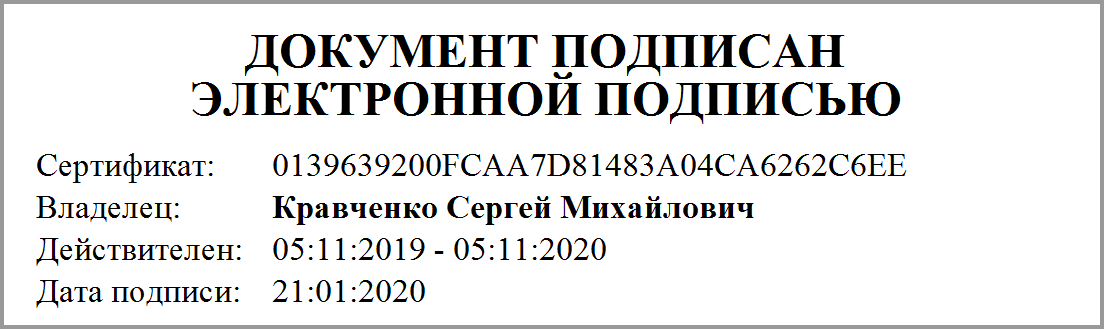 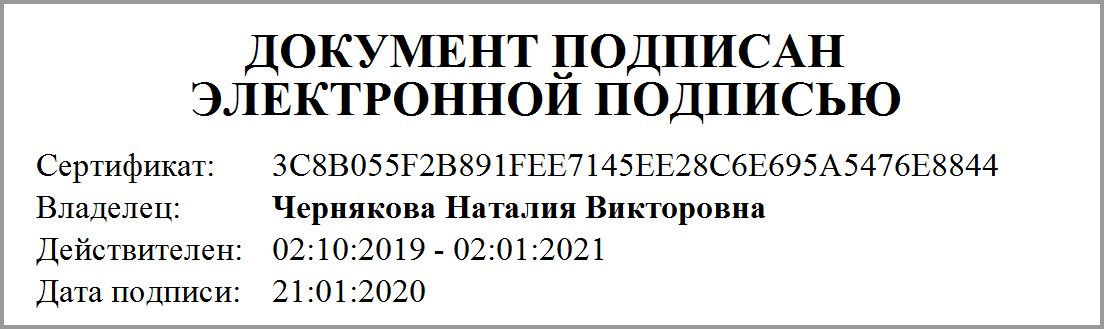 Приложение № 1к дополнительному соглашениюот 21.01.2020 № 1Приложение № 1к дополнительному соглашениюот 21.01.2020 № 1Приложение № 1к дополнительному соглашениюот 21.01.2020 № 1УТВЕРЖДАЮУТВЕРЖДАЮУТВЕРЖДАЮРуководительРуководительРуководитель(уполномоченное лицо)(уполномоченное лицо)(уполномоченное лицо)Департамент образования и науки Брянской областиДепартамент образования и науки Брянской областиДепартамент образования и науки Брянской области(наименование органа, осуществляющего функции и полномочия учредителя, главного распорядителя средств областного бюджета, государственного учреждения)(наименование органа, осуществляющего функции и полномочия учредителя, главного распорядителя средств областного бюджета, государственного учреждения)(наименование органа, осуществляющего функции и полномочия учредителя, главного распорядителя средств областного бюджета, государственного учреждения)___________         _________         ________________________________         _________         ________________________________         _________         _____________________(должность)         (подпись)         (расшифровка подписи)(должность)         (подпись)         (расшифровка подписи)(должность)         (подпись)         (расшифровка подписи)"____" ___________ 20___г."____" ___________ 20___г."____" ___________ 20___г.ГОСУДАРСТВЕННОЕ ЗАДАНИЕ № 1ГОСУДАРСТВЕННОЕ ЗАДАНИЕ № 1ГОСУДАРСТВЕННОЕ ЗАДАНИЕ № 1ГОСУДАРСТВЕННОЕ ЗАДАНИЕ № 1на 2020 год и на плановый период 2021 и 2022 годовна 2020 год и на плановый период 2021 и 2022 годовна 2020 год и на плановый период 2021 и 2022 годовна 2020 год и на плановый период 2021 и 2022 годовКодыФорма по ОКУД0506001Дата начала действия21.01.2020Дата окончания действияНаименование государственного учреждения (обособленного подразделения):Наименование государственного учреждения (обособленного подразделения):государственное автономное профессиональное образовательное учреждение "Брянский техникум энергомашиностроения и радиоэлектроники имени Героя Советского Союза М.А.Афанасьева"государственное автономное профессиональное образовательное учреждение "Брянский техникум энергомашиностроения и радиоэлектроники имени Героя Советского Союза М.А.Афанасьева"Виды деятельности государственного учреждения (обособленного подразделения):Образование профессиональное среднееПо ОКВЭД 85.21Часть 1. Сведения об оказываемых государственных услугахЧасть 1. Сведения об оказываемых государственных услугахЧасть 1. Сведения об оказываемых государственных услугахЧасть 1. Сведения об оказываемых государственных услугахЧасть 1. Сведения об оказываемых государственных услугахЧасть 1. Сведения об оказываемых государственных услугахЧасть 1. Сведения об оказываемых государственных услугахЧасть 1. Сведения об оказываемых государственных услугахЧасть 1. Сведения об оказываемых государственных услугахЧасть 1. Сведения об оказываемых государственных услугахЧасть 1. Сведения об оказываемых государственных услугахЧасть 1. Сведения об оказываемых государственных услугахЧасть 1. Сведения об оказываемых государственных услугахЧасть 1. Сведения об оказываемых государственных услугахЧасть 1. Сведения об оказываемых государственных услугахЧасть 1. Сведения об оказываемых государственных услугахЧасть 1. Сведения об оказываемых государственных услугахРаздел 1Раздел 1Раздел 1Раздел 1Раздел 1Раздел 1Раздел 1Раздел 1Раздел 1Раздел 1Раздел 1Раздел 1Раздел 1Раздел 1Раздел 1Раздел 1Раздел 1КБК 816.0704.1601310650.621.7001КБК 816.0704.1601310650.621.7001КБК 816.0704.1601310650.621.7001КБК 816.0704.1601310650.621.7001КБК 816.0704.1601310650.621.7001КБК 816.0704.1601310650.621.7001КБК 816.0704.1601310650.621.7001КБК 816.0704.1601310650.621.7001КБК 816.0704.1601310650.621.7001КБК 816.0704.1601310650.621.7001КБК 816.0704.1601310650.621.7001КБК 816.0704.1601310650.621.7001КБК 816.0704.1601310650.621.7001КБК 816.0704.1601310650.621.7001КБК 816.0704.1601310650.621.7001КБК 816.0704.1601310650.621.7001КБК 816.0704.1601310650.621.70011. Наименование государственной услуги: 1. Наименование государственной услуги: 1. Наименование государственной услуги: 1. Наименование государственной услуги: 1. Наименование государственной услуги: 1. Наименование государственной услуги: 1. Наименование государственной услуги: 1. Наименование государственной услуги: 1. Наименование государственной услуги: 1. Наименование государственной услуги: 1. Наименование государственной услуги: Код по общероссийскому базовому(отраслевому) перечню или региональному перечнюКод по общероссийскому базовому(отраслевому) перечню или региональному перечнюКод по общероссийскому базовому(отраслевому) перечню или региональному перечнюКод по общероссийскому базовому(отраслевому) перечню или региональному перечню802112802112Реализация основных общеобразовательных программ среднего общего образованияРеализация основных общеобразовательных программ среднего общего образованияРеализация основных общеобразовательных программ среднего общего образованияРеализация основных общеобразовательных программ среднего общего образованияРеализация основных общеобразовательных программ среднего общего образованияРеализация основных общеобразовательных программ среднего общего образованияРеализация основных общеобразовательных программ среднего общего образованияРеализация основных общеобразовательных программ среднего общего образованияРеализация основных общеобразовательных программ среднего общего образованияРеализация основных общеобразовательных программ среднего общего образованияРеализация основных общеобразовательных программ среднего общего образованияКод по общероссийскому базовому(отраслевому) перечню или региональному перечнюКод по общероссийскому базовому(отраслевому) перечню или региональному перечнюКод по общероссийскому базовому(отраслевому) перечню или региональному перечнюКод по общероссийскому базовому(отраслевому) перечню или региональному перечню8021128021122. Категории потребителей государственной услуги: 2. Категории потребителей государственной услуги: 2. Категории потребителей государственной услуги: 2. Категории потребителей государственной услуги: 2. Категории потребителей государственной услуги: 2. Категории потребителей государственной услуги: 2. Категории потребителей государственной услуги: 2. Категории потребителей государственной услуги: 2. Категории потребителей государственной услуги: 2. Категории потребителей государственной услуги: 2. Категории потребителей государственной услуги: 3. Показатели, характеризующие объем и (или) качество государственной услуги:3. Показатели, характеризующие объем и (или) качество государственной услуги:3. Показатели, характеризующие объем и (или) качество государственной услуги:3. Показатели, характеризующие объем и (или) качество государственной услуги:3. Показатели, характеризующие объем и (или) качество государственной услуги:3. Показатели, характеризующие объем и (или) качество государственной услуги:3. Показатели, характеризующие объем и (или) качество государственной услуги:3. Показатели, характеризующие объем и (или) качество государственной услуги:3. Показатели, характеризующие объем и (или) качество государственной услуги:3. Показатели, характеризующие объем и (или) качество государственной услуги:3. Показатели, характеризующие объем и (или) качество государственной услуги:3. Показатели, характеризующие объем и (или) качество государственной услуги:3. Показатели, характеризующие объем и (или) качество государственной услуги:3. Показатели, характеризующие объем и (или) качество государственной услуги:3. Показатели, характеризующие объем и (или) качество государственной услуги:3. Показатели, характеризующие объем и (или) качество государственной услуги:3. Показатели, характеризующие объем и (или) качество государственной услуги:3.1. Показатели, характеризующие качество государственной услуги3.1. Показатели, характеризующие качество государственной услуги3.1. Показатели, характеризующие качество государственной услуги3.1. Показатели, характеризующие качество государственной услуги3.1. Показатели, характеризующие качество государственной услуги3.1. Показатели, характеризующие качество государственной услуги3.1. Показатели, характеризующие качество государственной услуги3.1. Показатели, характеризующие качество государственной услуги3.1. Показатели, характеризующие качество государственной услуги3.1. Показатели, характеризующие качество государственной услуги3.1. Показатели, характеризующие качество государственной услуги3.1. Показатели, характеризующие качество государственной услуги3.1. Показатели, характеризующие качество государственной услуги3.1. Показатели, характеризующие качество государственной услуги3.1. Показатели, характеризующие качество государственной услуги3.1. Показатели, характеризующие качество государственной услуги3.1. Показатели, характеризующие качество государственной услугиУникальный номер реестровой записиПоказатель, характеризующий содержание государственной услугиПоказатель, характеризующий содержание государственной услугиПоказатель, характеризующий содержание государственной услугиПоказатель, характеризующий условия (формы) оказания государственной услугиПоказатель, характеризующий условия (формы) оказания государственной услугиПоказатель качества государственной услугиПоказатель качества государственной услугиПоказатель качества государственной услугиЗначение показателя качества государственной услугиЗначение показателя качества государственной услугиЗначение показателя качества государственной услугиЗначение показателя качества государственной услугиЗначение показателя качества государственной услугиЗначение показателя качества государственной услугиДопустимые (возможные) отклонения от установленных показателей качестваДопустимые (возможные) отклонения от установленных показателей качестваУникальный номер реестровой записи(наимено-ваниепоказа-теля)(наимено-ваниепоказа-теля)(наимено-ваниепоказа-теля)(наимено-ваниепоказа-теля)(наимено-ваниепоказа-теля)(наимено-ваниепоказа-теля)единица измерения единица измерения 2020 год2020 год2021 год2021 год2022 год2022 годв %в абсолютных показателяхУникальный номер реестровой записи(наимено-ваниепоказа-теля)(наимено-ваниепоказа-теля)(наимено-ваниепоказа-теля)(наимено-ваниепоказа-теля)(наимено-ваниепоказа-теля)(наимено-ваниепоказа-теля)наименованиекод(очередной финансовый год)(очередной финансовый год)(1-ый год планового периода)(1-ый год планового периода)(2-ой год планового периода)(2-ой год планового периода)в %в абсолютных показателях1234567891010111112121314802112О.99.0.ББ11АЧ08001Категория потребителей(Обучающиеся за исключением обучающихся с ограниченными возможностями здоровья (ОВЗ) и детей-инвалидов)Место обучения(не указано)Виды образовательных программ(не указано)Формы образования и формы реализации образовательных программ(Очная)3.2. Показатели, характеризующие объем государственной услуги:3.2. Показатели, характеризующие объем государственной услуги:3.2. Показатели, характеризующие объем государственной услуги:3.2. Показатели, характеризующие объем государственной услуги:3.2. Показатели, характеризующие объем государственной услуги:3.2. Показатели, характеризующие объем государственной услуги:3.2. Показатели, характеризующие объем государственной услуги:3.2. Показатели, характеризующие объем государственной услуги:3.2. Показатели, характеризующие объем государственной услуги:3.2. Показатели, характеризующие объем государственной услуги:3.2. Показатели, характеризующие объем государственной услуги:3.2. Показатели, характеризующие объем государственной услуги:3.2. Показатели, характеризующие объем государственной услуги:3.2. Показатели, характеризующие объем государственной услуги:3.2. Показатели, характеризующие объем государственной услуги:3.2. Показатели, характеризующие объем государственной услуги:3.2. Показатели, характеризующие объем государственной услуги:Уникальный номер реестровой записиПоказатель, характеризующий содержание государственной услугиПоказатель, характеризующий содержание государственной услугиПоказатель, характеризующий содержание государственной услугиПоказатель, характеризующий условия (формы) оказания государственной услугиПоказатель, характеризующий условия (формы) оказания государственной услугиПоказатель объема государственной услугиПоказатель объема государственной услугиПоказатель объема государственной услугиЗначение показателя объема государственной услугиЗначение показателя объема государственной услугиЗначение показателя объема государственной услугиРазмер платы (цена, тариф)Размер платы (цена, тариф)Размер платы (цена, тариф)Допустимые (возможные) отклонения от установленных показателей качестваДопустимые (возможные) отклонения от установленных показателей качестваУникальный номер реестровой записи(наимено-ваниепоказа-теля)(наимено-ваниепоказа-теля)(наимено-ваниепоказа-теля)(наимено-ваниепоказа-теля)(наимено-ваниепоказа-теля)(наимено-ваниепоказа-теля)единица измерения единица измерения 2020 год2021 год2022 год2020 год2021 год2022 годв %в абсолютных показателяхУникальный номер реестровой записи(наимено-ваниепоказа-теля)(наимено-ваниепоказа-теля)(наимено-ваниепоказа-теля)(наимено-ваниепоказа-теля)(наимено-ваниепоказа-теля)(наимено-ваниепоказа-теля)наименованиекод(очередной финансовый год)(1-ый год планового периода)(2-ой год планового периода)(очередной финансовый год)(1-ый год планового периода)(2-ой год планового периода)в %в абсолютных показателях1234567891011121314151617802112О.99.0.ББ11АЧ08001Категория потребителей(Обучающиеся за исключением обучающихся с ограниченными возможностями здоровья (ОВЗ) и детей-инвалидов)Место обучения(не указано)Виды образовательных программ(не указано)Формы образования и формы реализации образовательных программ(Очная)Число обучающихсяЧеловек792949,001 008,00900,0054 686,1647 891,3746 713,954.  Нормативные правовые акты, устанавливающие размер платы (цену, тариф) либо порядок ее (его) установления:4.  Нормативные правовые акты, устанавливающие размер платы (цену, тариф) либо порядок ее (его) установления:4.  Нормативные правовые акты, устанавливающие размер платы (цену, тариф) либо порядок ее (его) установления:4.  Нормативные правовые акты, устанавливающие размер платы (цену, тариф) либо порядок ее (его) установления:4.  Нормативные правовые акты, устанавливающие размер платы (цену, тариф) либо порядок ее (его) установления:4.  Нормативные правовые акты, устанавливающие размер платы (цену, тариф) либо порядок ее (его) установления:4.  Нормативные правовые акты, устанавливающие размер платы (цену, тариф) либо порядок ее (его) установления:4.  Нормативные правовые акты, устанавливающие размер платы (цену, тариф) либо порядок ее (его) установления:4.  Нормативные правовые акты, устанавливающие размер платы (цену, тариф) либо порядок ее (его) установления:4.  Нормативные правовые акты, устанавливающие размер платы (цену, тариф) либо порядок ее (его) установления:4.  Нормативные правовые акты, устанавливающие размер платы (цену, тариф) либо порядок ее (его) установления:4.  Нормативные правовые акты, устанавливающие размер платы (цену, тариф) либо порядок ее (его) установления:4.  Нормативные правовые акты, устанавливающие размер платы (цену, тариф) либо порядок ее (его) установления:4.  Нормативные правовые акты, устанавливающие размер платы (цену, тариф) либо порядок ее (его) установления:4.  Нормативные правовые акты, устанавливающие размер платы (цену, тариф) либо порядок ее (его) установления:4.  Нормативные правовые акты, устанавливающие размер платы (цену, тариф) либо порядок ее (его) установления:4.  Нормативные правовые акты, устанавливающие размер платы (цену, тариф) либо порядок ее (его) установления:Нормативный правовой актНормативный правовой актНормативный правовой актНормативный правовой актНормативный правовой актНормативный правовой актНормативный правовой актНормативный правовой актНормативный правовой актВидПринявший органПринявший органДатаНомерНаименованиеНаименованиеНаименованиеНаименование1223455555. Порядок оказания государственной услуги5. Порядок оказания государственной услуги5. Порядок оказания государственной услуги5. Порядок оказания государственной услуги5. Порядок оказания государственной услуги5. Порядок оказания государственной услуги5. Порядок оказания государственной услуги5. Порядок оказания государственной услуги5. Порядок оказания государственной услуги5. Порядок оказания государственной услуги5. Порядок оказания государственной услуги5. Порядок оказания государственной услуги5. Порядок оказания государственной услуги5. Порядок оказания государственной услуги5. Порядок оказания государственной услуги5. Порядок оказания государственной услуги5. Порядок оказания государственной услуги5.1. Нормативные правовые акты, регулирующие порядок оказания государственной услуги5.1. Нормативные правовые акты, регулирующие порядок оказания государственной услуги5.1. Нормативные правовые акты, регулирующие порядок оказания государственной услуги5.1. Нормативные правовые акты, регулирующие порядок оказания государственной услуги5.1. Нормативные правовые акты, регулирующие порядок оказания государственной услуги5.1. Нормативные правовые акты, регулирующие порядок оказания государственной услуги5.1. Нормативные правовые акты, регулирующие порядок оказания государственной услуги5.1. Нормативные правовые акты, регулирующие порядок оказания государственной услуги5.1. Нормативные правовые акты, регулирующие порядок оказания государственной услуги5.1. Нормативные правовые акты, регулирующие порядок оказания государственной услуги5.1. Нормативные правовые акты, регулирующие порядок оказания государственной услуги5.1. Нормативные правовые акты, регулирующие порядок оказания государственной услуги5.1. Нормативные правовые акты, регулирующие порядок оказания государственной услуги5.1. Нормативные правовые акты, регулирующие порядок оказания государственной услуги5.1. Нормативные правовые акты, регулирующие порядок оказания государственной услуги5.1. Нормативные правовые акты, регулирующие порядок оказания государственной услуги5.1. Нормативные правовые акты, регулирующие порядок оказания государственной услугиЗакон. № 273-ФЗ Закон. № 273-ФЗ Федеральный закон "Об образовании в Российской Федерации" от 29.12.2012 от 29.12.2012Закон. № 273-ФЗ Закон. № 273-ФЗ Федеральный закон "Об образовании в Российской Федерации" от 29.12.2012 от 29.12.2012Закон. № 273-ФЗ Закон. № 273-ФЗ Федеральный закон "Об образовании в Российской Федерации" от 29.12.2012 от 29.12.2012Закон. № 273-ФЗ Закон. № 273-ФЗ Федеральный закон "Об образовании в Российской Федерации" от 29.12.2012 от 29.12.2012Закон. № 273-ФЗ Закон. № 273-ФЗ Федеральный закон "Об образовании в Российской Федерации" от 29.12.2012 от 29.12.2012Закон. № 273-ФЗ Закон. № 273-ФЗ Федеральный закон "Об образовании в Российской Федерации" от 29.12.2012 от 29.12.2012Закон. № 273-ФЗ Закон. № 273-ФЗ Федеральный закон "Об образовании в Российской Федерации" от 29.12.2012 от 29.12.2012Закон. № 273-ФЗ Закон. № 273-ФЗ Федеральный закон "Об образовании в Российской Федерации" от 29.12.2012 от 29.12.2012Закон. № 273-ФЗ Закон. № 273-ФЗ Федеральный закон "Об образовании в Российской Федерации" от 29.12.2012 от 29.12.2012Закон. № 273-ФЗ Закон. № 273-ФЗ Федеральный закон "Об образовании в Российской Федерации" от 29.12.2012 от 29.12.2012Закон. № 273-ФЗ Закон. № 273-ФЗ Федеральный закон "Об образовании в Российской Федерации" от 29.12.2012 от 29.12.2012Закон. № 273-ФЗ Закон. № 273-ФЗ Федеральный закон "Об образовании в Российской Федерации" от 29.12.2012 от 29.12.2012Закон. № 273-ФЗ Закон. № 273-ФЗ Федеральный закон "Об образовании в Российской Федерации" от 29.12.2012 от 29.12.2012Закон. № 273-ФЗ Закон. № 273-ФЗ Федеральный закон "Об образовании в Российской Федерации" от 29.12.2012 от 29.12.2012Закон. № 273-ФЗ Закон. № 273-ФЗ Федеральный закон "Об образовании в Российской Федерации" от 29.12.2012 от 29.12.2012Закон. № 273-ФЗ Закон. № 273-ФЗ Федеральный закон "Об образовании в Российской Федерации" от 29.12.2012 от 29.12.2012Закон. № 273-ФЗ Закон. № 273-ФЗ Федеральный закон "Об образовании в Российской Федерации" от 29.12.2012 от 29.12.2012Приказ. № 464 Приказ. № 464 приказ Министерства образования и науки РФ "Об утверждении Порядка организации и осуществления образовательной деятельности по образовательным программам среднего профессионального образования" от 14.06.2016 от 14.06.2016Приказ. № 464 Приказ. № 464 приказ Министерства образования и науки РФ "Об утверждении Порядка организации и осуществления образовательной деятельности по образовательным программам среднего профессионального образования" от 14.06.2016 от 14.06.2016Приказ. № 464 Приказ. № 464 приказ Министерства образования и науки РФ "Об утверждении Порядка организации и осуществления образовательной деятельности по образовательным программам среднего профессионального образования" от 14.06.2016 от 14.06.2016Приказ. № 464 Приказ. № 464 приказ Министерства образования и науки РФ "Об утверждении Порядка организации и осуществления образовательной деятельности по образовательным программам среднего профессионального образования" от 14.06.2016 от 14.06.2016Приказ. № 464 Приказ. № 464 приказ Министерства образования и науки РФ "Об утверждении Порядка организации и осуществления образовательной деятельности по образовательным программам среднего профессионального образования" от 14.06.2016 от 14.06.2016Приказ. № 464 Приказ. № 464 приказ Министерства образования и науки РФ "Об утверждении Порядка организации и осуществления образовательной деятельности по образовательным программам среднего профессионального образования" от 14.06.2016 от 14.06.2016Приказ. № 464 Приказ. № 464 приказ Министерства образования и науки РФ "Об утверждении Порядка организации и осуществления образовательной деятельности по образовательным программам среднего профессионального образования" от 14.06.2016 от 14.06.2016Приказ. № 464 Приказ. № 464 приказ Министерства образования и науки РФ "Об утверждении Порядка организации и осуществления образовательной деятельности по образовательным программам среднего профессионального образования" от 14.06.2016 от 14.06.2016Приказ. № 464 Приказ. № 464 приказ Министерства образования и науки РФ "Об утверждении Порядка организации и осуществления образовательной деятельности по образовательным программам среднего профессионального образования" от 14.06.2016 от 14.06.2016Приказ. № 464 Приказ. № 464 приказ Министерства образования и науки РФ "Об утверждении Порядка организации и осуществления образовательной деятельности по образовательным программам среднего профессионального образования" от 14.06.2016 от 14.06.2016Приказ. № 464 Приказ. № 464 приказ Министерства образования и науки РФ "Об утверждении Порядка организации и осуществления образовательной деятельности по образовательным программам среднего профессионального образования" от 14.06.2016 от 14.06.2016Приказ. № 464 Приказ. № 464 приказ Министерства образования и науки РФ "Об утверждении Порядка организации и осуществления образовательной деятельности по образовательным программам среднего профессионального образования" от 14.06.2016 от 14.06.2016Приказ. № 464 Приказ. № 464 приказ Министерства образования и науки РФ "Об утверждении Порядка организации и осуществления образовательной деятельности по образовательным программам среднего профессионального образования" от 14.06.2016 от 14.06.2016Приказ. № 464 Приказ. № 464 приказ Министерства образования и науки РФ "Об утверждении Порядка организации и осуществления образовательной деятельности по образовательным программам среднего профессионального образования" от 14.06.2016 от 14.06.2016Приказ. № 464 Приказ. № 464 приказ Министерства образования и науки РФ "Об утверждении Порядка организации и осуществления образовательной деятельности по образовательным программам среднего профессионального образования" от 14.06.2016 от 14.06.2016Приказ. № 464 Приказ. № 464 приказ Министерства образования и науки РФ "Об утверждении Порядка организации и осуществления образовательной деятельности по образовательным программам среднего профессионального образования" от 14.06.2016 от 14.06.2016Приказ. № 464 Приказ. № 464 приказ Министерства образования и науки РФ "Об утверждении Порядка организации и осуществления образовательной деятельности по образовательным программам среднего профессионального образования" от 14.06.2016 от 14.06.2016Приказ. № 1199 Приказ. № 1199 приказ Министерства образования и науки Российской Федерации «Об утверждении перечней профессий и специальностей среднего профессионального образования» от 29.12.2013 от 29.12.2016Приказ. № 1199 Приказ. № 1199 приказ Министерства образования и науки Российской Федерации «Об утверждении перечней профессий и специальностей среднего профессионального образования» от 29.12.2013 от 29.12.2016Приказ. № 1199 Приказ. № 1199 приказ Министерства образования и науки Российской Федерации «Об утверждении перечней профессий и специальностей среднего профессионального образования» от 29.12.2013 от 29.12.2016Приказ. № 1199 Приказ. № 1199 приказ Министерства образования и науки Российской Федерации «Об утверждении перечней профессий и специальностей среднего профессионального образования» от 29.12.2013 от 29.12.2016Приказ. № 1199 Приказ. № 1199 приказ Министерства образования и науки Российской Федерации «Об утверждении перечней профессий и специальностей среднего профессионального образования» от 29.12.2013 от 29.12.2016Приказ. № 1199 Приказ. № 1199 приказ Министерства образования и науки Российской Федерации «Об утверждении перечней профессий и специальностей среднего профессионального образования» от 29.12.2013 от 29.12.2016Приказ. № 1199 Приказ. № 1199 приказ Министерства образования и науки Российской Федерации «Об утверждении перечней профессий и специальностей среднего профессионального образования» от 29.12.2013 от 29.12.2016Приказ. № 1199 Приказ. № 1199 приказ Министерства образования и науки Российской Федерации «Об утверждении перечней профессий и специальностей среднего профессионального образования» от 29.12.2013 от 29.12.2016Приказ. № 1199 Приказ. № 1199 приказ Министерства образования и науки Российской Федерации «Об утверждении перечней профессий и специальностей среднего профессионального образования» от 29.12.2013 от 29.12.2016Приказ. № 1199 Приказ. № 1199 приказ Министерства образования и науки Российской Федерации «Об утверждении перечней профессий и специальностей среднего профессионального образования» от 29.12.2013 от 29.12.2016Приказ. № 1199 Приказ. № 1199 приказ Министерства образования и науки Российской Федерации «Об утверждении перечней профессий и специальностей среднего профессионального образования» от 29.12.2013 от 29.12.2016Приказ. № 1199 Приказ. № 1199 приказ Министерства образования и науки Российской Федерации «Об утверждении перечней профессий и специальностей среднего профессионального образования» от 29.12.2013 от 29.12.2016Приказ. № 1199 Приказ. № 1199 приказ Министерства образования и науки Российской Федерации «Об утверждении перечней профессий и специальностей среднего профессионального образования» от 29.12.2013 от 29.12.2016Приказ. № 1199 Приказ. № 1199 приказ Министерства образования и науки Российской Федерации «Об утверждении перечней профессий и специальностей среднего профессионального образования» от 29.12.2013 от 29.12.2016Приказ. № 1199 Приказ. № 1199 приказ Министерства образования и науки Российской Федерации «Об утверждении перечней профессий и специальностей среднего профессионального образования» от 29.12.2013 от 29.12.2016Приказ. № 1199 Приказ. № 1199 приказ Министерства образования и науки Российской Федерации «Об утверждении перечней профессий и специальностей среднего профессионального образования» от 29.12.2013 от 29.12.2016Приказ. № 1199 Приказ. № 1199 приказ Министерства образования и науки Российской Федерации «Об утверждении перечней профессий и специальностей среднего профессионального образования» от 29.12.2013 от 29.12.2016Закон. № 63-3 Закон. № 63-3 Закон Брянской области "Об образовании в Брянской области" от 08.08.2013 от 08.08.2013Закон. № 63-3 Закон. № 63-3 Закон Брянской области "Об образовании в Брянской области" от 08.08.2013 от 08.08.2013Закон. № 63-3 Закон. № 63-3 Закон Брянской области "Об образовании в Брянской области" от 08.08.2013 от 08.08.2013Закон. № 63-3 Закон. № 63-3 Закон Брянской области "Об образовании в Брянской области" от 08.08.2013 от 08.08.2013Закон. № 63-3 Закон. № 63-3 Закон Брянской области "Об образовании в Брянской области" от 08.08.2013 от 08.08.2013Закон. № 63-3 Закон. № 63-3 Закон Брянской области "Об образовании в Брянской области" от 08.08.2013 от 08.08.2013Закон. № 63-3 Закон. № 63-3 Закон Брянской области "Об образовании в Брянской области" от 08.08.2013 от 08.08.2013Закон. № 63-3 Закон. № 63-3 Закон Брянской области "Об образовании в Брянской области" от 08.08.2013 от 08.08.2013Закон. № 63-3 Закон. № 63-3 Закон Брянской области "Об образовании в Брянской области" от 08.08.2013 от 08.08.2013Закон. № 63-3 Закон. № 63-3 Закон Брянской области "Об образовании в Брянской области" от 08.08.2013 от 08.08.2013Закон. № 63-3 Закон. № 63-3 Закон Брянской области "Об образовании в Брянской области" от 08.08.2013 от 08.08.2013Закон. № 63-3 Закон. № 63-3 Закон Брянской области "Об образовании в Брянской области" от 08.08.2013 от 08.08.2013Закон. № 63-3 Закон. № 63-3 Закон Брянской области "Об образовании в Брянской области" от 08.08.2013 от 08.08.2013Закон. № 63-3 Закон. № 63-3 Закон Брянской области "Об образовании в Брянской области" от 08.08.2013 от 08.08.2013Закон. № 63-3 Закон. № 63-3 Закон Брянской области "Об образовании в Брянской области" от 08.08.2013 от 08.08.2013Закон. № 63-3 Закон. № 63-3 Закон Брянской области "Об образовании в Брянской области" от 08.08.2013 от 08.08.2013Закон. № 63-3 Закон. № 63-3 Закон Брянской области "Об образовании в Брянской области" от 08.08.2013 от 08.08.2013Постановление. № 426-п Постановление. № 426-п Постановление Правительства Брянской областиО порядке формирования государственного задания на оказание государственных услуг (выполнение работ) в отношении государственных учреждений Брянской области и финансового обеспечения выполнения государственного задания государственными учреждениями Брянской области от 28.08.2015 от 28.08.2015Постановление. № 426-п Постановление. № 426-п Постановление Правительства Брянской областиО порядке формирования государственного задания на оказание государственных услуг (выполнение работ) в отношении государственных учреждений Брянской области и финансового обеспечения выполнения государственного задания государственными учреждениями Брянской области от 28.08.2015 от 28.08.2015Постановление. № 426-п Постановление. № 426-п Постановление Правительства Брянской областиО порядке формирования государственного задания на оказание государственных услуг (выполнение работ) в отношении государственных учреждений Брянской области и финансового обеспечения выполнения государственного задания государственными учреждениями Брянской области от 28.08.2015 от 28.08.2015Постановление. № 426-п Постановление. № 426-п Постановление Правительства Брянской областиО порядке формирования государственного задания на оказание государственных услуг (выполнение работ) в отношении государственных учреждений Брянской области и финансового обеспечения выполнения государственного задания государственными учреждениями Брянской области от 28.08.2015 от 28.08.2015Постановление. № 426-п Постановление. № 426-п Постановление Правительства Брянской областиО порядке формирования государственного задания на оказание государственных услуг (выполнение работ) в отношении государственных учреждений Брянской области и финансового обеспечения выполнения государственного задания государственными учреждениями Брянской области от 28.08.2015 от 28.08.2015Постановление. № 426-п Постановление. № 426-п Постановление Правительства Брянской областиО порядке формирования государственного задания на оказание государственных услуг (выполнение работ) в отношении государственных учреждений Брянской области и финансового обеспечения выполнения государственного задания государственными учреждениями Брянской области от 28.08.2015 от 28.08.2015Постановление. № 426-п Постановление. № 426-п Постановление Правительства Брянской областиО порядке формирования государственного задания на оказание государственных услуг (выполнение работ) в отношении государственных учреждений Брянской области и финансового обеспечения выполнения государственного задания государственными учреждениями Брянской области от 28.08.2015 от 28.08.2015Постановление. № 426-п Постановление. № 426-п Постановление Правительства Брянской областиО порядке формирования государственного задания на оказание государственных услуг (выполнение работ) в отношении государственных учреждений Брянской области и финансового обеспечения выполнения государственного задания государственными учреждениями Брянской области от 28.08.2015 от 28.08.2015Постановление. № 426-п Постановление. № 426-п Постановление Правительства Брянской областиО порядке формирования государственного задания на оказание государственных услуг (выполнение работ) в отношении государственных учреждений Брянской области и финансового обеспечения выполнения государственного задания государственными учреждениями Брянской области от 28.08.2015 от 28.08.2015Постановление. № 426-п Постановление. № 426-п Постановление Правительства Брянской областиО порядке формирования государственного задания на оказание государственных услуг (выполнение работ) в отношении государственных учреждений Брянской области и финансового обеспечения выполнения государственного задания государственными учреждениями Брянской области от 28.08.2015 от 28.08.2015Постановление. № 426-п Постановление. № 426-п Постановление Правительства Брянской областиО порядке формирования государственного задания на оказание государственных услуг (выполнение работ) в отношении государственных учреждений Брянской области и финансового обеспечения выполнения государственного задания государственными учреждениями Брянской области от 28.08.2015 от 28.08.2015Постановление. № 426-п Постановление. № 426-п Постановление Правительства Брянской областиО порядке формирования государственного задания на оказание государственных услуг (выполнение работ) в отношении государственных учреждений Брянской области и финансового обеспечения выполнения государственного задания государственными учреждениями Брянской области от 28.08.2015 от 28.08.2015Постановление. № 426-п Постановление. № 426-п Постановление Правительства Брянской областиО порядке формирования государственного задания на оказание государственных услуг (выполнение работ) в отношении государственных учреждений Брянской области и финансового обеспечения выполнения государственного задания государственными учреждениями Брянской области от 28.08.2015 от 28.08.2015Постановление. № 426-п Постановление. № 426-п Постановление Правительства Брянской областиО порядке формирования государственного задания на оказание государственных услуг (выполнение работ) в отношении государственных учреждений Брянской области и финансового обеспечения выполнения государственного задания государственными учреждениями Брянской области от 28.08.2015 от 28.08.2015Постановление. № 426-п Постановление. № 426-п Постановление Правительства Брянской областиО порядке формирования государственного задания на оказание государственных услуг (выполнение работ) в отношении государственных учреждений Брянской области и финансового обеспечения выполнения государственного задания государственными учреждениями Брянской области от 28.08.2015 от 28.08.2015Постановление. № 426-п Постановление. № 426-п Постановление Правительства Брянской областиО порядке формирования государственного задания на оказание государственных услуг (выполнение работ) в отношении государственных учреждений Брянской области и финансового обеспечения выполнения государственного задания государственными учреждениями Брянской области от 28.08.2015 от 28.08.2015Постановление. № 426-п Постановление. № 426-п Постановление Правительства Брянской областиО порядке формирования государственного задания на оказание государственных услуг (выполнение работ) в отношении государственных учреждений Брянской области и финансового обеспечения выполнения государственного задания государственными учреждениями Брянской области от 28.08.2015 от 28.08.20155.2. Порядок информирования потенциальных потребителей государственной услуги:5.2. Порядок информирования потенциальных потребителей государственной услуги:5.2. Порядок информирования потенциальных потребителей государственной услуги:5.2. Порядок информирования потенциальных потребителей государственной услуги:5.2. Порядок информирования потенциальных потребителей государственной услуги:5.2. Порядок информирования потенциальных потребителей государственной услуги:5.2. Порядок информирования потенциальных потребителей государственной услуги:5.2. Порядок информирования потенциальных потребителей государственной услуги:5.2. Порядок информирования потенциальных потребителей государственной услуги:5.2. Порядок информирования потенциальных потребителей государственной услуги:5.2. Порядок информирования потенциальных потребителей государственной услуги:5.2. Порядок информирования потенциальных потребителей государственной услуги:5.2. Порядок информирования потенциальных потребителей государственной услуги:5.2. Порядок информирования потенциальных потребителей государственной услуги:5.2. Порядок информирования потенциальных потребителей государственной услуги:5.2. Порядок информирования потенциальных потребителей государственной услуги:5.2. Порядок информирования потенциальных потребителей государственной услуги:Способ информированияСпособ информированияСпособ информированияСостав размещаемой информацииСостав размещаемой информацииСостав размещаемой информацииЧастота обновления информацииЧастота обновления информацииЧастота обновления информации111222333Официальный сайт организацииОфициальный сайт организацииОфициальный сайт организацииНормативные правовые акты,регулирующие оказание государственной услуги,образцы и бланки документов ,необходимых для поступленияНормативные правовые акты,регулирующие оказание государственной услуги,образцы и бланки документов ,необходимых для поступленияНормативные правовые акты,регулирующие оказание государственной услуги,образцы и бланки документов ,необходимых для поступленияПостоянноПостоянноПостоянноИнформационный стенд организацииИнформационный стенд организацииИнформационный стенд организацииНормативные правовые акты,регулирующие оказание государственной услуги,образцы и бланки документов ,необходимых для поступленияНормативные правовые акты,регулирующие оказание государственной услуги,образцы и бланки документов ,необходимых для поступленияНормативные правовые акты,регулирующие оказание государственной услуги,образцы и бланки документов ,необходимых для поступленияПостоянноПостоянноПостоянноРаздел 2Раздел 2Раздел 2Раздел 2Раздел 2Раздел 2Раздел 2Раздел 2Раздел 2Раздел 2Раздел 2Раздел 2Раздел 2Раздел 2Раздел 2Раздел 2Раздел 2КБК 816.0704.1601310650.621.7001КБК 816.0704.1601310650.621.7001КБК 816.0704.1601310650.621.7001КБК 816.0704.1601310650.621.7001КБК 816.0704.1601310650.621.7001КБК 816.0704.1601310650.621.7001КБК 816.0704.1601310650.621.7001КБК 816.0704.1601310650.621.7001КБК 816.0704.1601310650.621.7001КБК 816.0704.1601310650.621.7001КБК 816.0704.1601310650.621.7001КБК 816.0704.1601310650.621.7001КБК 816.0704.1601310650.621.7001КБК 816.0704.1601310650.621.7001КБК 816.0704.1601310650.621.7001КБК 816.0704.1601310650.621.7001КБК 816.0704.1601310650.621.70011. Наименование государственной услуги: 1. Наименование государственной услуги: 1. Наименование государственной услуги: 1. Наименование государственной услуги: 1. Наименование государственной услуги: 1. Наименование государственной услуги: 1. Наименование государственной услуги: 1. Наименование государственной услуги: 1. Наименование государственной услуги: 1. Наименование государственной услуги: 1. Наименование государственной услуги: Код по общероссийскому базовому(отраслевому) перечню или региональному перечнюКод по общероссийскому базовому(отраслевому) перечню или региональному перечнюКод по общероссийскому базовому(отраслевому) перечню или региональному перечнюКод по общероссийскому базовому(отраслевому) перечню или региональному перечню852101852101Реализация образовательных программ среднего профессионального образования - программ подготовки специалистов среднего звенаРеализация образовательных программ среднего профессионального образования - программ подготовки специалистов среднего звенаРеализация образовательных программ среднего профессионального образования - программ подготовки специалистов среднего звенаРеализация образовательных программ среднего профессионального образования - программ подготовки специалистов среднего звенаРеализация образовательных программ среднего профессионального образования - программ подготовки специалистов среднего звенаРеализация образовательных программ среднего профессионального образования - программ подготовки специалистов среднего звенаРеализация образовательных программ среднего профессионального образования - программ подготовки специалистов среднего звенаРеализация образовательных программ среднего профессионального образования - программ подготовки специалистов среднего звенаРеализация образовательных программ среднего профессионального образования - программ подготовки специалистов среднего звенаРеализация образовательных программ среднего профессионального образования - программ подготовки специалистов среднего звенаРеализация образовательных программ среднего профессионального образования - программ подготовки специалистов среднего звенаКод по общероссийскому базовому(отраслевому) перечню или региональному перечнюКод по общероссийскому базовому(отраслевому) перечню или региональному перечнюКод по общероссийскому базовому(отраслевому) перечню или региональному перечнюКод по общероссийскому базовому(отраслевому) перечню или региональному перечню8521018521012. Категории потребителей государственной услуги: 2. Категории потребителей государственной услуги: 2. Категории потребителей государственной услуги: 2. Категории потребителей государственной услуги: 2. Категории потребителей государственной услуги: 2. Категории потребителей государственной услуги: 2. Категории потребителей государственной услуги: 2. Категории потребителей государственной услуги: 2. Категории потребителей государственной услуги: 2. Категории потребителей государственной услуги: 2. Категории потребителей государственной услуги: 3. Показатели, характеризующие объем и (или) качество государственной услуги:3. Показатели, характеризующие объем и (или) качество государственной услуги:3. Показатели, характеризующие объем и (или) качество государственной услуги:3. Показатели, характеризующие объем и (или) качество государственной услуги:3. Показатели, характеризующие объем и (или) качество государственной услуги:3. Показатели, характеризующие объем и (или) качество государственной услуги:3. Показатели, характеризующие объем и (или) качество государственной услуги:3. Показатели, характеризующие объем и (или) качество государственной услуги:3. Показатели, характеризующие объем и (или) качество государственной услуги:3. Показатели, характеризующие объем и (или) качество государственной услуги:3. Показатели, характеризующие объем и (или) качество государственной услуги:3. Показатели, характеризующие объем и (или) качество государственной услуги:3. Показатели, характеризующие объем и (или) качество государственной услуги:3. Показатели, характеризующие объем и (или) качество государственной услуги:3. Показатели, характеризующие объем и (или) качество государственной услуги:3. Показатели, характеризующие объем и (или) качество государственной услуги:3. Показатели, характеризующие объем и (или) качество государственной услуги:3.1. Показатели, характеризующие качество государственной услуги3.1. Показатели, характеризующие качество государственной услуги3.1. Показатели, характеризующие качество государственной услуги3.1. Показатели, характеризующие качество государственной услуги3.1. Показатели, характеризующие качество государственной услуги3.1. Показатели, характеризующие качество государственной услуги3.1. Показатели, характеризующие качество государственной услуги3.1. Показатели, характеризующие качество государственной услуги3.1. Показатели, характеризующие качество государственной услуги3.1. Показатели, характеризующие качество государственной услуги3.1. Показатели, характеризующие качество государственной услуги3.1. Показатели, характеризующие качество государственной услуги3.1. Показатели, характеризующие качество государственной услуги3.1. Показатели, характеризующие качество государственной услуги3.1. Показатели, характеризующие качество государственной услуги3.1. Показатели, характеризующие качество государственной услуги3.1. Показатели, характеризующие качество государственной услугиУникальный номер реестровой записиПоказатель, характеризующий содержание государственной услугиПоказатель, характеризующий содержание государственной услугиПоказатель, характеризующий содержание государственной услугиПоказатель, характеризующий условия (формы) оказания государственной услугиПоказатель, характеризующий условия (формы) оказания государственной услугиПоказатель качества государственной услугиПоказатель качества государственной услугиПоказатель качества государственной услугиЗначение показателя качества государственной услугиЗначение показателя качества государственной услугиЗначение показателя качества государственной услугиЗначение показателя качества государственной услугиЗначение показателя качества государственной услугиЗначение показателя качества государственной услугиДопустимые (возможные) отклонения от установленных показателей качестваДопустимые (возможные) отклонения от установленных показателей качестваУникальный номер реестровой записи(наимено-ваниепоказа-теля)(наимено-ваниепоказа-теля)(наимено-ваниепоказа-теля)(наимено-ваниепоказа-теля)(наимено-ваниепоказа-теля)(наимено-ваниепоказа-теля)единица измерения единица измерения 2020 год2020 год2021 год2021 год2022 год2022 годв %в абсолютных показателяхУникальный номер реестровой записи(наимено-ваниепоказа-теля)(наимено-ваниепоказа-теля)(наимено-ваниепоказа-теля)(наимено-ваниепоказа-теля)(наимено-ваниепоказа-теля)(наимено-ваниепоказа-теля)наименованиекод(очередной финансовый год)(очередной финансовый год)(1-ый год планового периода)(1-ый год планового периода)(2-ой год планового периода)(2-ой год планового периода)в %в абсолютных показателях1234567891010111112121314852101О.99.0.ББ28АР12000Специальности и укрупненные группы(08.02.01 Строительство и эксплуатация зданий и сооружений)Уровень образования, необходимый для приема на обучение(Основное общее образование)Категория потребителей(Физические лица за исключением лиц с ОВЗ и инвалидов)Формы обучения и формы реализации образовательных программ(Очная)3.2. Показатели, характеризующие объем государственной услуги:3.2. Показатели, характеризующие объем государственной услуги:3.2. Показатели, характеризующие объем государственной услуги:3.2. Показатели, характеризующие объем государственной услуги:3.2. Показатели, характеризующие объем государственной услуги:3.2. Показатели, характеризующие объем государственной услуги:3.2. Показатели, характеризующие объем государственной услуги:3.2. Показатели, характеризующие объем государственной услуги:3.2. Показатели, характеризующие объем государственной услуги:3.2. Показатели, характеризующие объем государственной услуги:3.2. Показатели, характеризующие объем государственной услуги:3.2. Показатели, характеризующие объем государственной услуги:3.2. Показатели, характеризующие объем государственной услуги:3.2. Показатели, характеризующие объем государственной услуги:3.2. Показатели, характеризующие объем государственной услуги:3.2. Показатели, характеризующие объем государственной услуги:3.2. Показатели, характеризующие объем государственной услуги:Уникальный номер реестровой записиПоказатель, характеризующий содержание государственной услугиПоказатель, характеризующий содержание государственной услугиПоказатель, характеризующий содержание государственной услугиПоказатель, характеризующий условия (формы) оказания государственной услугиПоказатель, характеризующий условия (формы) оказания государственной услугиПоказатель объема государственной услугиПоказатель объема государственной услугиПоказатель объема государственной услугиЗначение показателя объема государственной услугиЗначение показателя объема государственной услугиЗначение показателя объема государственной услугиРазмер платы (цена, тариф)Размер платы (цена, тариф)Размер платы (цена, тариф)Допустимые (возможные) отклонения от установленных показателей качестваДопустимые (возможные) отклонения от установленных показателей качестваУникальный номер реестровой записи(наимено-ваниепоказа-теля)(наимено-ваниепоказа-теля)(наимено-ваниепоказа-теля)(наимено-ваниепоказа-теля)(наимено-ваниепоказа-теля)(наимено-ваниепоказа-теля)единица измерения единица измерения 2020 год2021 год2022 год2020 год2021 год2022 годв %в абсолютных показателяхУникальный номер реестровой записи(наимено-ваниепоказа-теля)(наимено-ваниепоказа-теля)(наимено-ваниепоказа-теля)(наимено-ваниепоказа-теля)(наимено-ваниепоказа-теля)(наимено-ваниепоказа-теля)наименованиекод(очередной финансовый год)(1-ый год планового периода)(2-ой год планового периода)(очередной финансовый год)(1-ый год планового периода)(2-ой год планового периода)в %в абсолютных показателях1234567891011121314151617852101О.99.0.ББ28АР12000Специальности и укрупненные группы(08.02.01 Строительство и эксплуатация зданий и сооружений)Уровень образования, необходимый для приема на обучение(Основное общее образование)Категория потребителей(Физические лица за исключением лиц с ОВЗ и инвалидов)Формы обучения и формы реализации образовательных программ(Очная)Число обучающихсяЧеловек79218,0025,0050,0054 686,1647 891,3746 713,954.  Нормативные правовые акты, устанавливающие размер платы (цену, тариф) либо порядок ее (его) установления:4.  Нормативные правовые акты, устанавливающие размер платы (цену, тариф) либо порядок ее (его) установления:4.  Нормативные правовые акты, устанавливающие размер платы (цену, тариф) либо порядок ее (его) установления:4.  Нормативные правовые акты, устанавливающие размер платы (цену, тариф) либо порядок ее (его) установления:4.  Нормативные правовые акты, устанавливающие размер платы (цену, тариф) либо порядок ее (его) установления:4.  Нормативные правовые акты, устанавливающие размер платы (цену, тариф) либо порядок ее (его) установления:4.  Нормативные правовые акты, устанавливающие размер платы (цену, тариф) либо порядок ее (его) установления:4.  Нормативные правовые акты, устанавливающие размер платы (цену, тариф) либо порядок ее (его) установления:4.  Нормативные правовые акты, устанавливающие размер платы (цену, тариф) либо порядок ее (его) установления:4.  Нормативные правовые акты, устанавливающие размер платы (цену, тариф) либо порядок ее (его) установления:4.  Нормативные правовые акты, устанавливающие размер платы (цену, тариф) либо порядок ее (его) установления:4.  Нормативные правовые акты, устанавливающие размер платы (цену, тариф) либо порядок ее (его) установления:4.  Нормативные правовые акты, устанавливающие размер платы (цену, тариф) либо порядок ее (его) установления:4.  Нормативные правовые акты, устанавливающие размер платы (цену, тариф) либо порядок ее (его) установления:4.  Нормативные правовые акты, устанавливающие размер платы (цену, тариф) либо порядок ее (его) установления:4.  Нормативные правовые акты, устанавливающие размер платы (цену, тариф) либо порядок ее (его) установления:4.  Нормативные правовые акты, устанавливающие размер платы (цену, тариф) либо порядок ее (его) установления:Нормативный правовой актНормативный правовой актНормативный правовой актНормативный правовой актНормативный правовой актНормативный правовой актНормативный правовой актНормативный правовой актНормативный правовой актВидПринявший органПринявший органДатаНомерНаименованиеНаименованиеНаименованиеНаименование1223455555. Порядок оказания государственной услуги5. Порядок оказания государственной услуги5. Порядок оказания государственной услуги5. Порядок оказания государственной услуги5. Порядок оказания государственной услуги5. Порядок оказания государственной услуги5. Порядок оказания государственной услуги5. Порядок оказания государственной услуги5. Порядок оказания государственной услуги5. Порядок оказания государственной услуги5. Порядок оказания государственной услуги5. Порядок оказания государственной услуги5. Порядок оказания государственной услуги5. Порядок оказания государственной услуги5. Порядок оказания государственной услуги5. Порядок оказания государственной услуги5. Порядок оказания государственной услуги5.1. Нормативные правовые акты, регулирующие порядок оказания государственной услуги5.1. Нормативные правовые акты, регулирующие порядок оказания государственной услуги5.1. Нормативные правовые акты, регулирующие порядок оказания государственной услуги5.1. Нормативные правовые акты, регулирующие порядок оказания государственной услуги5.1. Нормативные правовые акты, регулирующие порядок оказания государственной услуги5.1. Нормативные правовые акты, регулирующие порядок оказания государственной услуги5.1. Нормативные правовые акты, регулирующие порядок оказания государственной услуги5.1. Нормативные правовые акты, регулирующие порядок оказания государственной услуги5.1. Нормативные правовые акты, регулирующие порядок оказания государственной услуги5.1. Нормативные правовые акты, регулирующие порядок оказания государственной услуги5.1. Нормативные правовые акты, регулирующие порядок оказания государственной услуги5.1. Нормативные правовые акты, регулирующие порядок оказания государственной услуги5.1. Нормативные правовые акты, регулирующие порядок оказания государственной услуги5.1. Нормативные правовые акты, регулирующие порядок оказания государственной услуги5.1. Нормативные правовые акты, регулирующие порядок оказания государственной услуги5.1. Нормативные правовые акты, регулирующие порядок оказания государственной услуги5.1. Нормативные правовые акты, регулирующие порядок оказания государственной услугиЗакон. № 273-ФЗ Закон. № 273-ФЗ Федеральный закон "Об образовании в Российской Федерации" от 29.12.2012 от 29.12.2012Закон. № 273-ФЗ Закон. № 273-ФЗ Федеральный закон "Об образовании в Российской Федерации" от 29.12.2012 от 29.12.2012Закон. № 273-ФЗ Закон. № 273-ФЗ Федеральный закон "Об образовании в Российской Федерации" от 29.12.2012 от 29.12.2012Закон. № 273-ФЗ Закон. № 273-ФЗ Федеральный закон "Об образовании в Российской Федерации" от 29.12.2012 от 29.12.2012Закон. № 273-ФЗ Закон. № 273-ФЗ Федеральный закон "Об образовании в Российской Федерации" от 29.12.2012 от 29.12.2012Закон. № 273-ФЗ Закон. № 273-ФЗ Федеральный закон "Об образовании в Российской Федерации" от 29.12.2012 от 29.12.2012Закон. № 273-ФЗ Закон. № 273-ФЗ Федеральный закон "Об образовании в Российской Федерации" от 29.12.2012 от 29.12.2012Закон. № 273-ФЗ Закон. № 273-ФЗ Федеральный закон "Об образовании в Российской Федерации" от 29.12.2012 от 29.12.2012Закон. № 273-ФЗ Закон. № 273-ФЗ Федеральный закон "Об образовании в Российской Федерации" от 29.12.2012 от 29.12.2012Закон. № 273-ФЗ Закон. № 273-ФЗ Федеральный закон "Об образовании в Российской Федерации" от 29.12.2012 от 29.12.2012Закон. № 273-ФЗ Закон. № 273-ФЗ Федеральный закон "Об образовании в Российской Федерации" от 29.12.2012 от 29.12.2012Закон. № 273-ФЗ Закон. № 273-ФЗ Федеральный закон "Об образовании в Российской Федерации" от 29.12.2012 от 29.12.2012Закон. № 273-ФЗ Закон. № 273-ФЗ Федеральный закон "Об образовании в Российской Федерации" от 29.12.2012 от 29.12.2012Закон. № 273-ФЗ Закон. № 273-ФЗ Федеральный закон "Об образовании в Российской Федерации" от 29.12.2012 от 29.12.2012Закон. № 273-ФЗ Закон. № 273-ФЗ Федеральный закон "Об образовании в Российской Федерации" от 29.12.2012 от 29.12.2012Закон. № 273-ФЗ Закон. № 273-ФЗ Федеральный закон "Об образовании в Российской Федерации" от 29.12.2012 от 29.12.2012Закон. № 273-ФЗ Закон. № 273-ФЗ Федеральный закон "Об образовании в Российской Федерации" от 29.12.2012 от 29.12.2012Приказ. № 464 Приказ. № 464 приказ Министерства образования и науки РФ "Об утверждении Порядка организации и осуществления образовательной деятельности по образовательным программам среднего профессионального образования" от 14.06.2016 от 14.06.2016Приказ. № 464 Приказ. № 464 приказ Министерства образования и науки РФ "Об утверждении Порядка организации и осуществления образовательной деятельности по образовательным программам среднего профессионального образования" от 14.06.2016 от 14.06.2016Приказ. № 464 Приказ. № 464 приказ Министерства образования и науки РФ "Об утверждении Порядка организации и осуществления образовательной деятельности по образовательным программам среднего профессионального образования" от 14.06.2016 от 14.06.2016Приказ. № 464 Приказ. № 464 приказ Министерства образования и науки РФ "Об утверждении Порядка организации и осуществления образовательной деятельности по образовательным программам среднего профессионального образования" от 14.06.2016 от 14.06.2016Приказ. № 464 Приказ. № 464 приказ Министерства образования и науки РФ "Об утверждении Порядка организации и осуществления образовательной деятельности по образовательным программам среднего профессионального образования" от 14.06.2016 от 14.06.2016Приказ. № 464 Приказ. № 464 приказ Министерства образования и науки РФ "Об утверждении Порядка организации и осуществления образовательной деятельности по образовательным программам среднего профессионального образования" от 14.06.2016 от 14.06.2016Приказ. № 464 Приказ. № 464 приказ Министерства образования и науки РФ "Об утверждении Порядка организации и осуществления образовательной деятельности по образовательным программам среднего профессионального образования" от 14.06.2016 от 14.06.2016Приказ. № 464 Приказ. № 464 приказ Министерства образования и науки РФ "Об утверждении Порядка организации и осуществления образовательной деятельности по образовательным программам среднего профессионального образования" от 14.06.2016 от 14.06.2016Приказ. № 464 Приказ. № 464 приказ Министерства образования и науки РФ "Об утверждении Порядка организации и осуществления образовательной деятельности по образовательным программам среднего профессионального образования" от 14.06.2016 от 14.06.2016Приказ. № 464 Приказ. № 464 приказ Министерства образования и науки РФ "Об утверждении Порядка организации и осуществления образовательной деятельности по образовательным программам среднего профессионального образования" от 14.06.2016 от 14.06.2016Приказ. № 464 Приказ. № 464 приказ Министерства образования и науки РФ "Об утверждении Порядка организации и осуществления образовательной деятельности по образовательным программам среднего профессионального образования" от 14.06.2016 от 14.06.2016Приказ. № 464 Приказ. № 464 приказ Министерства образования и науки РФ "Об утверждении Порядка организации и осуществления образовательной деятельности по образовательным программам среднего профессионального образования" от 14.06.2016 от 14.06.2016Приказ. № 464 Приказ. № 464 приказ Министерства образования и науки РФ "Об утверждении Порядка организации и осуществления образовательной деятельности по образовательным программам среднего профессионального образования" от 14.06.2016 от 14.06.2016Приказ. № 464 Приказ. № 464 приказ Министерства образования и науки РФ "Об утверждении Порядка организации и осуществления образовательной деятельности по образовательным программам среднего профессионального образования" от 14.06.2016 от 14.06.2016Приказ. № 464 Приказ. № 464 приказ Министерства образования и науки РФ "Об утверждении Порядка организации и осуществления образовательной деятельности по образовательным программам среднего профессионального образования" от 14.06.2016 от 14.06.2016Приказ. № 464 Приказ. № 464 приказ Министерства образования и науки РФ "Об утверждении Порядка организации и осуществления образовательной деятельности по образовательным программам среднего профессионального образования" от 14.06.2016 от 14.06.2016Приказ. № 464 Приказ. № 464 приказ Министерства образования и науки РФ "Об утверждении Порядка организации и осуществления образовательной деятельности по образовательным программам среднего профессионального образования" от 14.06.2016 от 14.06.2016Приказ. № 1199 Приказ. № 1199 приказ Министерства образования и науки Российской Федерации «Об утверждении перечней профессий и специальностей среднего профессионального образования» от 29.12.2013 от 29.12.2016Приказ. № 1199 Приказ. № 1199 приказ Министерства образования и науки Российской Федерации «Об утверждении перечней профессий и специальностей среднего профессионального образования» от 29.12.2013 от 29.12.2016Приказ. № 1199 Приказ. № 1199 приказ Министерства образования и науки Российской Федерации «Об утверждении перечней профессий и специальностей среднего профессионального образования» от 29.12.2013 от 29.12.2016Приказ. № 1199 Приказ. № 1199 приказ Министерства образования и науки Российской Федерации «Об утверждении перечней профессий и специальностей среднего профессионального образования» от 29.12.2013 от 29.12.2016Приказ. № 1199 Приказ. № 1199 приказ Министерства образования и науки Российской Федерации «Об утверждении перечней профессий и специальностей среднего профессионального образования» от 29.12.2013 от 29.12.2016Приказ. № 1199 Приказ. № 1199 приказ Министерства образования и науки Российской Федерации «Об утверждении перечней профессий и специальностей среднего профессионального образования» от 29.12.2013 от 29.12.2016Приказ. № 1199 Приказ. № 1199 приказ Министерства образования и науки Российской Федерации «Об утверждении перечней профессий и специальностей среднего профессионального образования» от 29.12.2013 от 29.12.2016Приказ. № 1199 Приказ. № 1199 приказ Министерства образования и науки Российской Федерации «Об утверждении перечней профессий и специальностей среднего профессионального образования» от 29.12.2013 от 29.12.2016Приказ. № 1199 Приказ. № 1199 приказ Министерства образования и науки Российской Федерации «Об утверждении перечней профессий и специальностей среднего профессионального образования» от 29.12.2013 от 29.12.2016Приказ. № 1199 Приказ. № 1199 приказ Министерства образования и науки Российской Федерации «Об утверждении перечней профессий и специальностей среднего профессионального образования» от 29.12.2013 от 29.12.2016Приказ. № 1199 Приказ. № 1199 приказ Министерства образования и науки Российской Федерации «Об утверждении перечней профессий и специальностей среднего профессионального образования» от 29.12.2013 от 29.12.2016Приказ. № 1199 Приказ. № 1199 приказ Министерства образования и науки Российской Федерации «Об утверждении перечней профессий и специальностей среднего профессионального образования» от 29.12.2013 от 29.12.2016Приказ. № 1199 Приказ. № 1199 приказ Министерства образования и науки Российской Федерации «Об утверждении перечней профессий и специальностей среднего профессионального образования» от 29.12.2013 от 29.12.2016Приказ. № 1199 Приказ. № 1199 приказ Министерства образования и науки Российской Федерации «Об утверждении перечней профессий и специальностей среднего профессионального образования» от 29.12.2013 от 29.12.2016Приказ. № 1199 Приказ. № 1199 приказ Министерства образования и науки Российской Федерации «Об утверждении перечней профессий и специальностей среднего профессионального образования» от 29.12.2013 от 29.12.2016Приказ. № 1199 Приказ. № 1199 приказ Министерства образования и науки Российской Федерации «Об утверждении перечней профессий и специальностей среднего профессионального образования» от 29.12.2013 от 29.12.2016Приказ. № 1199 Приказ. № 1199 приказ Министерства образования и науки Российской Федерации «Об утверждении перечней профессий и специальностей среднего профессионального образования» от 29.12.2013 от 29.12.2016Закон. № 63-3 Закон. № 63-3 Закон Брянской области "Об образовании в Брянской области" от 08.08.2013 от 08.08.2013Закон. № 63-3 Закон. № 63-3 Закон Брянской области "Об образовании в Брянской области" от 08.08.2013 от 08.08.2013Закон. № 63-3 Закон. № 63-3 Закон Брянской области "Об образовании в Брянской области" от 08.08.2013 от 08.08.2013Закон. № 63-3 Закон. № 63-3 Закон Брянской области "Об образовании в Брянской области" от 08.08.2013 от 08.08.2013Закон. № 63-3 Закон. № 63-3 Закон Брянской области "Об образовании в Брянской области" от 08.08.2013 от 08.08.2013Закон. № 63-3 Закон. № 63-3 Закон Брянской области "Об образовании в Брянской области" от 08.08.2013 от 08.08.2013Закон. № 63-3 Закон. № 63-3 Закон Брянской области "Об образовании в Брянской области" от 08.08.2013 от 08.08.2013Закон. № 63-3 Закон. № 63-3 Закон Брянской области "Об образовании в Брянской области" от 08.08.2013 от 08.08.2013Закон. № 63-3 Закон. № 63-3 Закон Брянской области "Об образовании в Брянской области" от 08.08.2013 от 08.08.2013Закон. № 63-3 Закон. № 63-3 Закон Брянской области "Об образовании в Брянской области" от 08.08.2013 от 08.08.2013Закон. № 63-3 Закон. № 63-3 Закон Брянской области "Об образовании в Брянской области" от 08.08.2013 от 08.08.2013Закон. № 63-3 Закон. № 63-3 Закон Брянской области "Об образовании в Брянской области" от 08.08.2013 от 08.08.2013Закон. № 63-3 Закон. № 63-3 Закон Брянской области "Об образовании в Брянской области" от 08.08.2013 от 08.08.2013Закон. № 63-3 Закон. № 63-3 Закон Брянской области "Об образовании в Брянской области" от 08.08.2013 от 08.08.2013Закон. № 63-3 Закон. № 63-3 Закон Брянской области "Об образовании в Брянской области" от 08.08.2013 от 08.08.2013Закон. № 63-3 Закон. № 63-3 Закон Брянской области "Об образовании в Брянской области" от 08.08.2013 от 08.08.2013Закон. № 63-3 Закон. № 63-3 Закон Брянской области "Об образовании в Брянской области" от 08.08.2013 от 08.08.2013Постановление. № 426-п Постановление. № 426-п Постановление Правительства Брянской областиО порядке формирования государственного задания на оказание государственных услуг (выполнение работ) в отношении государственных учреждений Брянской области и финансового обеспечения выполнения государственного задания государственными учреждениями Брянской области от 28.08.2015 от 28.08.2015Постановление. № 426-п Постановление. № 426-п Постановление Правительства Брянской областиО порядке формирования государственного задания на оказание государственных услуг (выполнение работ) в отношении государственных учреждений Брянской области и финансового обеспечения выполнения государственного задания государственными учреждениями Брянской области от 28.08.2015 от 28.08.2015Постановление. № 426-п Постановление. № 426-п Постановление Правительства Брянской областиО порядке формирования государственного задания на оказание государственных услуг (выполнение работ) в отношении государственных учреждений Брянской области и финансового обеспечения выполнения государственного задания государственными учреждениями Брянской области от 28.08.2015 от 28.08.2015Постановление. № 426-п Постановление. № 426-п Постановление Правительства Брянской областиО порядке формирования государственного задания на оказание государственных услуг (выполнение работ) в отношении государственных учреждений Брянской области и финансового обеспечения выполнения государственного задания государственными учреждениями Брянской области от 28.08.2015 от 28.08.2015Постановление. № 426-п Постановление. № 426-п Постановление Правительства Брянской областиО порядке формирования государственного задания на оказание государственных услуг (выполнение работ) в отношении государственных учреждений Брянской области и финансового обеспечения выполнения государственного задания государственными учреждениями Брянской области от 28.08.2015 от 28.08.2015Постановление. № 426-п Постановление. № 426-п Постановление Правительства Брянской областиО порядке формирования государственного задания на оказание государственных услуг (выполнение работ) в отношении государственных учреждений Брянской области и финансового обеспечения выполнения государственного задания государственными учреждениями Брянской области от 28.08.2015 от 28.08.2015Постановление. № 426-п Постановление. № 426-п Постановление Правительства Брянской областиО порядке формирования государственного задания на оказание государственных услуг (выполнение работ) в отношении государственных учреждений Брянской области и финансового обеспечения выполнения государственного задания государственными учреждениями Брянской области от 28.08.2015 от 28.08.2015Постановление. № 426-п Постановление. № 426-п Постановление Правительства Брянской областиО порядке формирования государственного задания на оказание государственных услуг (выполнение работ) в отношении государственных учреждений Брянской области и финансового обеспечения выполнения государственного задания государственными учреждениями Брянской области от 28.08.2015 от 28.08.2015Постановление. № 426-п Постановление. № 426-п Постановление Правительства Брянской областиО порядке формирования государственного задания на оказание государственных услуг (выполнение работ) в отношении государственных учреждений Брянской области и финансового обеспечения выполнения государственного задания государственными учреждениями Брянской области от 28.08.2015 от 28.08.2015Постановление. № 426-п Постановление. № 426-п Постановление Правительства Брянской областиО порядке формирования государственного задания на оказание государственных услуг (выполнение работ) в отношении государственных учреждений Брянской области и финансового обеспечения выполнения государственного задания государственными учреждениями Брянской области от 28.08.2015 от 28.08.2015Постановление. № 426-п Постановление. № 426-п Постановление Правительства Брянской областиО порядке формирования государственного задания на оказание государственных услуг (выполнение работ) в отношении государственных учреждений Брянской области и финансового обеспечения выполнения государственного задания государственными учреждениями Брянской области от 28.08.2015 от 28.08.2015Постановление. № 426-п Постановление. № 426-п Постановление Правительства Брянской областиО порядке формирования государственного задания на оказание государственных услуг (выполнение работ) в отношении государственных учреждений Брянской области и финансового обеспечения выполнения государственного задания государственными учреждениями Брянской области от 28.08.2015 от 28.08.2015Постановление. № 426-п Постановление. № 426-п Постановление Правительства Брянской областиО порядке формирования государственного задания на оказание государственных услуг (выполнение работ) в отношении государственных учреждений Брянской области и финансового обеспечения выполнения государственного задания государственными учреждениями Брянской области от 28.08.2015 от 28.08.2015Постановление. № 426-п Постановление. № 426-п Постановление Правительства Брянской областиО порядке формирования государственного задания на оказание государственных услуг (выполнение работ) в отношении государственных учреждений Брянской области и финансового обеспечения выполнения государственного задания государственными учреждениями Брянской области от 28.08.2015 от 28.08.2015Постановление. № 426-п Постановление. № 426-п Постановление Правительства Брянской областиО порядке формирования государственного задания на оказание государственных услуг (выполнение работ) в отношении государственных учреждений Брянской области и финансового обеспечения выполнения государственного задания государственными учреждениями Брянской области от 28.08.2015 от 28.08.2015Постановление. № 426-п Постановление. № 426-п Постановление Правительства Брянской областиО порядке формирования государственного задания на оказание государственных услуг (выполнение работ) в отношении государственных учреждений Брянской области и финансового обеспечения выполнения государственного задания государственными учреждениями Брянской области от 28.08.2015 от 28.08.2015Постановление. № 426-п Постановление. № 426-п Постановление Правительства Брянской областиО порядке формирования государственного задания на оказание государственных услуг (выполнение работ) в отношении государственных учреждений Брянской области и финансового обеспечения выполнения государственного задания государственными учреждениями Брянской области от 28.08.2015 от 28.08.20155.2. Порядок информирования потенциальных потребителей государственной услуги:5.2. Порядок информирования потенциальных потребителей государственной услуги:5.2. Порядок информирования потенциальных потребителей государственной услуги:5.2. Порядок информирования потенциальных потребителей государственной услуги:5.2. Порядок информирования потенциальных потребителей государственной услуги:5.2. Порядок информирования потенциальных потребителей государственной услуги:5.2. Порядок информирования потенциальных потребителей государственной услуги:5.2. Порядок информирования потенциальных потребителей государственной услуги:5.2. Порядок информирования потенциальных потребителей государственной услуги:5.2. Порядок информирования потенциальных потребителей государственной услуги:5.2. Порядок информирования потенциальных потребителей государственной услуги:5.2. Порядок информирования потенциальных потребителей государственной услуги:5.2. Порядок информирования потенциальных потребителей государственной услуги:5.2. Порядок информирования потенциальных потребителей государственной услуги:5.2. Порядок информирования потенциальных потребителей государственной услуги:5.2. Порядок информирования потенциальных потребителей государственной услуги:5.2. Порядок информирования потенциальных потребителей государственной услуги:Способ информированияСпособ информированияСпособ информированияСостав размещаемой информацииСостав размещаемой информацииСостав размещаемой информацииЧастота обновления информацииЧастота обновления информацииЧастота обновления информации111222333Официальный сайт организацииОфициальный сайт организацииОфициальный сайт организацииНормативные правовые акты,регулирующие оказание государственной услуги,образцы и бланки документов ,необходимых для поступленияНормативные правовые акты,регулирующие оказание государственной услуги,образцы и бланки документов ,необходимых для поступленияНормативные правовые акты,регулирующие оказание государственной услуги,образцы и бланки документов ,необходимых для поступленияПостоянноПостоянноПостоянноИнформационный стенд организацииИнформационный стенд организацииИнформационный стенд организацииНормативные правовые акты,регулирующие оказание государственной услуги,образцы и бланки документов ,необходимых для поступленияНормативные правовые акты,регулирующие оказание государственной услуги,образцы и бланки документов ,необходимых для поступленияНормативные правовые акты,регулирующие оказание государственной услуги,образцы и бланки документов ,необходимых для поступленияПостоянноПостоянноПостоянноРаздел 3Раздел 3Раздел 3Раздел 3Раздел 3Раздел 3Раздел 3Раздел 3Раздел 3Раздел 3Раздел 3Раздел 3Раздел 3Раздел 3Раздел 3Раздел 3Раздел 3КБК 816.0704.1601310650.621.7001КБК 816.0704.1601310650.621.7001КБК 816.0704.1601310650.621.7001КБК 816.0704.1601310650.621.7001КБК 816.0704.1601310650.621.7001КБК 816.0704.1601310650.621.7001КБК 816.0704.1601310650.621.7001КБК 816.0704.1601310650.621.7001КБК 816.0704.1601310650.621.7001КБК 816.0704.1601310650.621.7001КБК 816.0704.1601310650.621.7001КБК 816.0704.1601310650.621.7001КБК 816.0704.1601310650.621.7001КБК 816.0704.1601310650.621.7001КБК 816.0704.1601310650.621.7001КБК 816.0704.1601310650.621.7001КБК 816.0704.1601310650.621.70011. Наименование государственной услуги: 1. Наименование государственной услуги: 1. Наименование государственной услуги: 1. Наименование государственной услуги: 1. Наименование государственной услуги: 1. Наименование государственной услуги: 1. Наименование государственной услуги: 1. Наименование государственной услуги: 1. Наименование государственной услуги: 1. Наименование государственной услуги: 1. Наименование государственной услуги: Код по общероссийскому базовому(отраслевому) перечню или региональному перечнюКод по общероссийскому базовому(отраслевому) перечню или региональному перечнюКод по общероссийскому базовому(отраслевому) перечню или региональному перечнюКод по общероссийскому базовому(отраслевому) перечню или региональному перечню852101852101Реализация образовательных программ среднего профессионального образования - программ подготовки специалистов среднего звенаРеализация образовательных программ среднего профессионального образования - программ подготовки специалистов среднего звенаРеализация образовательных программ среднего профессионального образования - программ подготовки специалистов среднего звенаРеализация образовательных программ среднего профессионального образования - программ подготовки специалистов среднего звенаРеализация образовательных программ среднего профессионального образования - программ подготовки специалистов среднего звенаРеализация образовательных программ среднего профессионального образования - программ подготовки специалистов среднего звенаРеализация образовательных программ среднего профессионального образования - программ подготовки специалистов среднего звенаРеализация образовательных программ среднего профессионального образования - программ подготовки специалистов среднего звенаРеализация образовательных программ среднего профессионального образования - программ подготовки специалистов среднего звенаРеализация образовательных программ среднего профессионального образования - программ подготовки специалистов среднего звенаРеализация образовательных программ среднего профессионального образования - программ подготовки специалистов среднего звенаКод по общероссийскому базовому(отраслевому) перечню или региональному перечнюКод по общероссийскому базовому(отраслевому) перечню или региональному перечнюКод по общероссийскому базовому(отраслевому) перечню или региональному перечнюКод по общероссийскому базовому(отраслевому) перечню или региональному перечню8521018521012. Категории потребителей государственной услуги: 2. Категории потребителей государственной услуги: 2. Категории потребителей государственной услуги: 2. Категории потребителей государственной услуги: 2. Категории потребителей государственной услуги: 2. Категории потребителей государственной услуги: 2. Категории потребителей государственной услуги: 2. Категории потребителей государственной услуги: 2. Категории потребителей государственной услуги: 2. Категории потребителей государственной услуги: 2. Категории потребителей государственной услуги: 3. Показатели, характеризующие объем и (или) качество государственной услуги:3. Показатели, характеризующие объем и (или) качество государственной услуги:3. Показатели, характеризующие объем и (или) качество государственной услуги:3. Показатели, характеризующие объем и (или) качество государственной услуги:3. Показатели, характеризующие объем и (или) качество государственной услуги:3. Показатели, характеризующие объем и (или) качество государственной услуги:3. Показатели, характеризующие объем и (или) качество государственной услуги:3. Показатели, характеризующие объем и (или) качество государственной услуги:3. Показатели, характеризующие объем и (или) качество государственной услуги:3. Показатели, характеризующие объем и (или) качество государственной услуги:3. Показатели, характеризующие объем и (или) качество государственной услуги:3. Показатели, характеризующие объем и (или) качество государственной услуги:3. Показатели, характеризующие объем и (или) качество государственной услуги:3. Показатели, характеризующие объем и (или) качество государственной услуги:3. Показатели, характеризующие объем и (или) качество государственной услуги:3. Показатели, характеризующие объем и (или) качество государственной услуги:3. Показатели, характеризующие объем и (или) качество государственной услуги:3.1. Показатели, характеризующие качество государственной услуги3.1. Показатели, характеризующие качество государственной услуги3.1. Показатели, характеризующие качество государственной услуги3.1. Показатели, характеризующие качество государственной услуги3.1. Показатели, характеризующие качество государственной услуги3.1. Показатели, характеризующие качество государственной услуги3.1. Показатели, характеризующие качество государственной услуги3.1. Показатели, характеризующие качество государственной услуги3.1. Показатели, характеризующие качество государственной услуги3.1. Показатели, характеризующие качество государственной услуги3.1. Показатели, характеризующие качество государственной услуги3.1. Показатели, характеризующие качество государственной услуги3.1. Показатели, характеризующие качество государственной услуги3.1. Показатели, характеризующие качество государственной услуги3.1. Показатели, характеризующие качество государственной услуги3.1. Показатели, характеризующие качество государственной услуги3.1. Показатели, характеризующие качество государственной услугиУникальный номер реестровой записиПоказатель, характеризующий содержание государственной услугиПоказатель, характеризующий содержание государственной услугиПоказатель, характеризующий содержание государственной услугиПоказатель, характеризующий условия (формы) оказания государственной услугиПоказатель, характеризующий условия (формы) оказания государственной услугиПоказатель качества государственной услугиПоказатель качества государственной услугиПоказатель качества государственной услугиЗначение показателя качества государственной услугиЗначение показателя качества государственной услугиЗначение показателя качества государственной услугиЗначение показателя качества государственной услугиЗначение показателя качества государственной услугиЗначение показателя качества государственной услугиДопустимые (возможные) отклонения от установленных показателей качестваДопустимые (возможные) отклонения от установленных показателей качестваУникальный номер реестровой записи(наимено-ваниепоказа-теля)(наимено-ваниепоказа-теля)(наимено-ваниепоказа-теля)(наимено-ваниепоказа-теля)(наимено-ваниепоказа-теля)(наимено-ваниепоказа-теля)единица измерения единица измерения 2020 год2020 год2021 год2021 год2022 год2022 годв %в абсолютных показателяхУникальный номер реестровой записи(наимено-ваниепоказа-теля)(наимено-ваниепоказа-теля)(наимено-ваниепоказа-теля)(наимено-ваниепоказа-теля)(наимено-ваниепоказа-теля)(наимено-ваниепоказа-теля)наименованиекод(очередной финансовый год)(очередной финансовый год)(1-ый год планового периода)(1-ый год планового периода)(2-ой год планового периода)(2-ой год планового периода)в %в абсолютных показателях1234567891010111112121314852101О.99.0.ББ28БД40000Уровень образования, необходимый для приема на обучение(Основное общее образование)Категория потребителей(Физические лица за исключением лиц с ОВЗ и инвалидов)Специальности и укрупненные группы(08.02.09 Монтаж, наладка и эксплуатация электрооборудования промышленных и гражданских зданий)Формы обучения и формы реализации образовательных программ(Очная)3.2. Показатели, характеризующие объем государственной услуги:3.2. Показатели, характеризующие объем государственной услуги:3.2. Показатели, характеризующие объем государственной услуги:3.2. Показатели, характеризующие объем государственной услуги:3.2. Показатели, характеризующие объем государственной услуги:3.2. Показатели, характеризующие объем государственной услуги:3.2. Показатели, характеризующие объем государственной услуги:3.2. Показатели, характеризующие объем государственной услуги:3.2. Показатели, характеризующие объем государственной услуги:3.2. Показатели, характеризующие объем государственной услуги:3.2. Показатели, характеризующие объем государственной услуги:3.2. Показатели, характеризующие объем государственной услуги:3.2. Показатели, характеризующие объем государственной услуги:3.2. Показатели, характеризующие объем государственной услуги:3.2. Показатели, характеризующие объем государственной услуги:3.2. Показатели, характеризующие объем государственной услуги:3.2. Показатели, характеризующие объем государственной услуги:Уникальный номер реестровой записиПоказатель, характеризующий содержание государственной услугиПоказатель, характеризующий содержание государственной услугиПоказатель, характеризующий содержание государственной услугиПоказатель, характеризующий условия (формы) оказания государственной услугиПоказатель, характеризующий условия (формы) оказания государственной услугиПоказатель объема государственной услугиПоказатель объема государственной услугиПоказатель объема государственной услугиЗначение показателя объема государственной услугиЗначение показателя объема государственной услугиЗначение показателя объема государственной услугиРазмер платы (цена, тариф)Размер платы (цена, тариф)Размер платы (цена, тариф)Допустимые (возможные) отклонения от установленных показателей качестваДопустимые (возможные) отклонения от установленных показателей качестваУникальный номер реестровой записи(наимено-ваниепоказа-теля)(наимено-ваниепоказа-теля)(наимено-ваниепоказа-теля)(наимено-ваниепоказа-теля)(наимено-ваниепоказа-теля)(наимено-ваниепоказа-теля)единица измерения единица измерения 2020 год2021 год2022 год2020 год2021 год2022 годв %в абсолютных показателяхУникальный номер реестровой записи(наимено-ваниепоказа-теля)(наимено-ваниепоказа-теля)(наимено-ваниепоказа-теля)(наимено-ваниепоказа-теля)(наимено-ваниепоказа-теля)(наимено-ваниепоказа-теля)наименованиекод(очередной финансовый год)(1-ый год планового периода)(2-ой год планового периода)(очередной финансовый год)(1-ый год планового периода)(2-ой год планового периода)в %в абсолютных показателях1234567891011121314151617852101О.99.0.ББ28БД40000Уровень образования, необходимый для приема на обучение(Основное общее образование)Категория потребителей(Физические лица за исключением лиц с ОВЗ и инвалидов)Специальности и укрупненные группы(08.02.09 Монтаж, наладка и эксплуатация электрооборудования промышленных и гражданских зданий)Формы обучения и формы реализации образовательных программ(Очная)Численность обучающихсяЧеловек79244,0023,0023,0054 686,1647 891,3746 713,954.  Нормативные правовые акты, устанавливающие размер платы (цену, тариф) либо порядок ее (его) установления:4.  Нормативные правовые акты, устанавливающие размер платы (цену, тариф) либо порядок ее (его) установления:4.  Нормативные правовые акты, устанавливающие размер платы (цену, тариф) либо порядок ее (его) установления:4.  Нормативные правовые акты, устанавливающие размер платы (цену, тариф) либо порядок ее (его) установления:4.  Нормативные правовые акты, устанавливающие размер платы (цену, тариф) либо порядок ее (его) установления:4.  Нормативные правовые акты, устанавливающие размер платы (цену, тариф) либо порядок ее (его) установления:4.  Нормативные правовые акты, устанавливающие размер платы (цену, тариф) либо порядок ее (его) установления:4.  Нормативные правовые акты, устанавливающие размер платы (цену, тариф) либо порядок ее (его) установления:4.  Нормативные правовые акты, устанавливающие размер платы (цену, тариф) либо порядок ее (его) установления:4.  Нормативные правовые акты, устанавливающие размер платы (цену, тариф) либо порядок ее (его) установления:4.  Нормативные правовые акты, устанавливающие размер платы (цену, тариф) либо порядок ее (его) установления:4.  Нормативные правовые акты, устанавливающие размер платы (цену, тариф) либо порядок ее (его) установления:4.  Нормативные правовые акты, устанавливающие размер платы (цену, тариф) либо порядок ее (его) установления:4.  Нормативные правовые акты, устанавливающие размер платы (цену, тариф) либо порядок ее (его) установления:4.  Нормативные правовые акты, устанавливающие размер платы (цену, тариф) либо порядок ее (его) установления:4.  Нормативные правовые акты, устанавливающие размер платы (цену, тариф) либо порядок ее (его) установления:4.  Нормативные правовые акты, устанавливающие размер платы (цену, тариф) либо порядок ее (его) установления:Нормативный правовой актНормативный правовой актНормативный правовой актНормативный правовой актНормативный правовой актНормативный правовой актНормативный правовой актНормативный правовой актНормативный правовой актВидПринявший органПринявший органДатаНомерНаименованиеНаименованиеНаименованиеНаименование1223455555. Порядок оказания государственной услуги5. Порядок оказания государственной услуги5. Порядок оказания государственной услуги5. Порядок оказания государственной услуги5. Порядок оказания государственной услуги5. Порядок оказания государственной услуги5. Порядок оказания государственной услуги5. Порядок оказания государственной услуги5. Порядок оказания государственной услуги5. Порядок оказания государственной услуги5. Порядок оказания государственной услуги5. Порядок оказания государственной услуги5. Порядок оказания государственной услуги5. Порядок оказания государственной услуги5. Порядок оказания государственной услуги5. Порядок оказания государственной услуги5. Порядок оказания государственной услуги5.1. Нормативные правовые акты, регулирующие порядок оказания государственной услуги5.1. Нормативные правовые акты, регулирующие порядок оказания государственной услуги5.1. Нормативные правовые акты, регулирующие порядок оказания государственной услуги5.1. Нормативные правовые акты, регулирующие порядок оказания государственной услуги5.1. Нормативные правовые акты, регулирующие порядок оказания государственной услуги5.1. Нормативные правовые акты, регулирующие порядок оказания государственной услуги5.1. Нормативные правовые акты, регулирующие порядок оказания государственной услуги5.1. Нормативные правовые акты, регулирующие порядок оказания государственной услуги5.1. Нормативные правовые акты, регулирующие порядок оказания государственной услуги5.1. Нормативные правовые акты, регулирующие порядок оказания государственной услуги5.1. Нормативные правовые акты, регулирующие порядок оказания государственной услуги5.1. Нормативные правовые акты, регулирующие порядок оказания государственной услуги5.1. Нормативные правовые акты, регулирующие порядок оказания государственной услуги5.1. Нормативные правовые акты, регулирующие порядок оказания государственной услуги5.1. Нормативные правовые акты, регулирующие порядок оказания государственной услуги5.1. Нормативные правовые акты, регулирующие порядок оказания государственной услуги5.1. Нормативные правовые акты, регулирующие порядок оказания государственной услугиЗакон. № 273-ФЗ Закон. № 273-ФЗ Федеральный закон "Об образовании в Российской Федерации" от 29.12.2012 от 29.12.2012Закон. № 273-ФЗ Закон. № 273-ФЗ Федеральный закон "Об образовании в Российской Федерации" от 29.12.2012 от 29.12.2012Закон. № 273-ФЗ Закон. № 273-ФЗ Федеральный закон "Об образовании в Российской Федерации" от 29.12.2012 от 29.12.2012Закон. № 273-ФЗ Закон. № 273-ФЗ Федеральный закон "Об образовании в Российской Федерации" от 29.12.2012 от 29.12.2012Закон. № 273-ФЗ Закон. № 273-ФЗ Федеральный закон "Об образовании в Российской Федерации" от 29.12.2012 от 29.12.2012Закон. № 273-ФЗ Закон. № 273-ФЗ Федеральный закон "Об образовании в Российской Федерации" от 29.12.2012 от 29.12.2012Закон. № 273-ФЗ Закон. № 273-ФЗ Федеральный закон "Об образовании в Российской Федерации" от 29.12.2012 от 29.12.2012Закон. № 273-ФЗ Закон. № 273-ФЗ Федеральный закон "Об образовании в Российской Федерации" от 29.12.2012 от 29.12.2012Закон. № 273-ФЗ Закон. № 273-ФЗ Федеральный закон "Об образовании в Российской Федерации" от 29.12.2012 от 29.12.2012Закон. № 273-ФЗ Закон. № 273-ФЗ Федеральный закон "Об образовании в Российской Федерации" от 29.12.2012 от 29.12.2012Закон. № 273-ФЗ Закон. № 273-ФЗ Федеральный закон "Об образовании в Российской Федерации" от 29.12.2012 от 29.12.2012Закон. № 273-ФЗ Закон. № 273-ФЗ Федеральный закон "Об образовании в Российской Федерации" от 29.12.2012 от 29.12.2012Закон. № 273-ФЗ Закон. № 273-ФЗ Федеральный закон "Об образовании в Российской Федерации" от 29.12.2012 от 29.12.2012Закон. № 273-ФЗ Закон. № 273-ФЗ Федеральный закон "Об образовании в Российской Федерации" от 29.12.2012 от 29.12.2012Закон. № 273-ФЗ Закон. № 273-ФЗ Федеральный закон "Об образовании в Российской Федерации" от 29.12.2012 от 29.12.2012Закон. № 273-ФЗ Закон. № 273-ФЗ Федеральный закон "Об образовании в Российской Федерации" от 29.12.2012 от 29.12.2012Закон. № 273-ФЗ Закон. № 273-ФЗ Федеральный закон "Об образовании в Российской Федерации" от 29.12.2012 от 29.12.2012Приказ. № 464 Приказ. № 464 приказ Министерства образования и науки РФ "Об утверждении Порядка организации и осуществления образовательной деятельности по образовательным программам среднего профессионального образования" от 14.06.2016 от 14.06.2016Приказ. № 464 Приказ. № 464 приказ Министерства образования и науки РФ "Об утверждении Порядка организации и осуществления образовательной деятельности по образовательным программам среднего профессионального образования" от 14.06.2016 от 14.06.2016Приказ. № 464 Приказ. № 464 приказ Министерства образования и науки РФ "Об утверждении Порядка организации и осуществления образовательной деятельности по образовательным программам среднего профессионального образования" от 14.06.2016 от 14.06.2016Приказ. № 464 Приказ. № 464 приказ Министерства образования и науки РФ "Об утверждении Порядка организации и осуществления образовательной деятельности по образовательным программам среднего профессионального образования" от 14.06.2016 от 14.06.2016Приказ. № 464 Приказ. № 464 приказ Министерства образования и науки РФ "Об утверждении Порядка организации и осуществления образовательной деятельности по образовательным программам среднего профессионального образования" от 14.06.2016 от 14.06.2016Приказ. № 464 Приказ. № 464 приказ Министерства образования и науки РФ "Об утверждении Порядка организации и осуществления образовательной деятельности по образовательным программам среднего профессионального образования" от 14.06.2016 от 14.06.2016Приказ. № 464 Приказ. № 464 приказ Министерства образования и науки РФ "Об утверждении Порядка организации и осуществления образовательной деятельности по образовательным программам среднего профессионального образования" от 14.06.2016 от 14.06.2016Приказ. № 464 Приказ. № 464 приказ Министерства образования и науки РФ "Об утверждении Порядка организации и осуществления образовательной деятельности по образовательным программам среднего профессионального образования" от 14.06.2016 от 14.06.2016Приказ. № 464 Приказ. № 464 приказ Министерства образования и науки РФ "Об утверждении Порядка организации и осуществления образовательной деятельности по образовательным программам среднего профессионального образования" от 14.06.2016 от 14.06.2016Приказ. № 464 Приказ. № 464 приказ Министерства образования и науки РФ "Об утверждении Порядка организации и осуществления образовательной деятельности по образовательным программам среднего профессионального образования" от 14.06.2016 от 14.06.2016Приказ. № 464 Приказ. № 464 приказ Министерства образования и науки РФ "Об утверждении Порядка организации и осуществления образовательной деятельности по образовательным программам среднего профессионального образования" от 14.06.2016 от 14.06.2016Приказ. № 464 Приказ. № 464 приказ Министерства образования и науки РФ "Об утверждении Порядка организации и осуществления образовательной деятельности по образовательным программам среднего профессионального образования" от 14.06.2016 от 14.06.2016Приказ. № 464 Приказ. № 464 приказ Министерства образования и науки РФ "Об утверждении Порядка организации и осуществления образовательной деятельности по образовательным программам среднего профессионального образования" от 14.06.2016 от 14.06.2016Приказ. № 464 Приказ. № 464 приказ Министерства образования и науки РФ "Об утверждении Порядка организации и осуществления образовательной деятельности по образовательным программам среднего профессионального образования" от 14.06.2016 от 14.06.2016Приказ. № 464 Приказ. № 464 приказ Министерства образования и науки РФ "Об утверждении Порядка организации и осуществления образовательной деятельности по образовательным программам среднего профессионального образования" от 14.06.2016 от 14.06.2016Приказ. № 464 Приказ. № 464 приказ Министерства образования и науки РФ "Об утверждении Порядка организации и осуществления образовательной деятельности по образовательным программам среднего профессионального образования" от 14.06.2016 от 14.06.2016Приказ. № 464 Приказ. № 464 приказ Министерства образования и науки РФ "Об утверждении Порядка организации и осуществления образовательной деятельности по образовательным программам среднего профессионального образования" от 14.06.2016 от 14.06.2016Приказ. № 1199 Приказ. № 1199 приказ Министерства образования и науки Российской Федерации «Об утверждении перечней профессий и специальностей среднего профессионального образования» от 29.12.2013 от 29.12.2016Приказ. № 1199 Приказ. № 1199 приказ Министерства образования и науки Российской Федерации «Об утверждении перечней профессий и специальностей среднего профессионального образования» от 29.12.2013 от 29.12.2016Приказ. № 1199 Приказ. № 1199 приказ Министерства образования и науки Российской Федерации «Об утверждении перечней профессий и специальностей среднего профессионального образования» от 29.12.2013 от 29.12.2016Приказ. № 1199 Приказ. № 1199 приказ Министерства образования и науки Российской Федерации «Об утверждении перечней профессий и специальностей среднего профессионального образования» от 29.12.2013 от 29.12.2016Приказ. № 1199 Приказ. № 1199 приказ Министерства образования и науки Российской Федерации «Об утверждении перечней профессий и специальностей среднего профессионального образования» от 29.12.2013 от 29.12.2016Приказ. № 1199 Приказ. № 1199 приказ Министерства образования и науки Российской Федерации «Об утверждении перечней профессий и специальностей среднего профессионального образования» от 29.12.2013 от 29.12.2016Приказ. № 1199 Приказ. № 1199 приказ Министерства образования и науки Российской Федерации «Об утверждении перечней профессий и специальностей среднего профессионального образования» от 29.12.2013 от 29.12.2016Приказ. № 1199 Приказ. № 1199 приказ Министерства образования и науки Российской Федерации «Об утверждении перечней профессий и специальностей среднего профессионального образования» от 29.12.2013 от 29.12.2016Приказ. № 1199 Приказ. № 1199 приказ Министерства образования и науки Российской Федерации «Об утверждении перечней профессий и специальностей среднего профессионального образования» от 29.12.2013 от 29.12.2016Приказ. № 1199 Приказ. № 1199 приказ Министерства образования и науки Российской Федерации «Об утверждении перечней профессий и специальностей среднего профессионального образования» от 29.12.2013 от 29.12.2016Приказ. № 1199 Приказ. № 1199 приказ Министерства образования и науки Российской Федерации «Об утверждении перечней профессий и специальностей среднего профессионального образования» от 29.12.2013 от 29.12.2016Приказ. № 1199 Приказ. № 1199 приказ Министерства образования и науки Российской Федерации «Об утверждении перечней профессий и специальностей среднего профессионального образования» от 29.12.2013 от 29.12.2016Приказ. № 1199 Приказ. № 1199 приказ Министерства образования и науки Российской Федерации «Об утверждении перечней профессий и специальностей среднего профессионального образования» от 29.12.2013 от 29.12.2016Приказ. № 1199 Приказ. № 1199 приказ Министерства образования и науки Российской Федерации «Об утверждении перечней профессий и специальностей среднего профессионального образования» от 29.12.2013 от 29.12.2016Приказ. № 1199 Приказ. № 1199 приказ Министерства образования и науки Российской Федерации «Об утверждении перечней профессий и специальностей среднего профессионального образования» от 29.12.2013 от 29.12.2016Приказ. № 1199 Приказ. № 1199 приказ Министерства образования и науки Российской Федерации «Об утверждении перечней профессий и специальностей среднего профессионального образования» от 29.12.2013 от 29.12.2016Приказ. № 1199 Приказ. № 1199 приказ Министерства образования и науки Российской Федерации «Об утверждении перечней профессий и специальностей среднего профессионального образования» от 29.12.2013 от 29.12.2016Закон. № 63-3 Закон. № 63-3 Закон Брянской области "Об образовании в Брянской области" от 08.08.2013 от 08.08.2013Закон. № 63-3 Закон. № 63-3 Закон Брянской области "Об образовании в Брянской области" от 08.08.2013 от 08.08.2013Закон. № 63-3 Закон. № 63-3 Закон Брянской области "Об образовании в Брянской области" от 08.08.2013 от 08.08.2013Закон. № 63-3 Закон. № 63-3 Закон Брянской области "Об образовании в Брянской области" от 08.08.2013 от 08.08.2013Закон. № 63-3 Закон. № 63-3 Закон Брянской области "Об образовании в Брянской области" от 08.08.2013 от 08.08.2013Закон. № 63-3 Закон. № 63-3 Закон Брянской области "Об образовании в Брянской области" от 08.08.2013 от 08.08.2013Закон. № 63-3 Закон. № 63-3 Закон Брянской области "Об образовании в Брянской области" от 08.08.2013 от 08.08.2013Закон. № 63-3 Закон. № 63-3 Закон Брянской области "Об образовании в Брянской области" от 08.08.2013 от 08.08.2013Закон. № 63-3 Закон. № 63-3 Закон Брянской области "Об образовании в Брянской области" от 08.08.2013 от 08.08.2013Закон. № 63-3 Закон. № 63-3 Закон Брянской области "Об образовании в Брянской области" от 08.08.2013 от 08.08.2013Закон. № 63-3 Закон. № 63-3 Закон Брянской области "Об образовании в Брянской области" от 08.08.2013 от 08.08.2013Закон. № 63-3 Закон. № 63-3 Закон Брянской области "Об образовании в Брянской области" от 08.08.2013 от 08.08.2013Закон. № 63-3 Закон. № 63-3 Закон Брянской области "Об образовании в Брянской области" от 08.08.2013 от 08.08.2013Закон. № 63-3 Закон. № 63-3 Закон Брянской области "Об образовании в Брянской области" от 08.08.2013 от 08.08.2013Закон. № 63-3 Закон. № 63-3 Закон Брянской области "Об образовании в Брянской области" от 08.08.2013 от 08.08.2013Закон. № 63-3 Закон. № 63-3 Закон Брянской области "Об образовании в Брянской области" от 08.08.2013 от 08.08.2013Закон. № 63-3 Закон. № 63-3 Закон Брянской области "Об образовании в Брянской области" от 08.08.2013 от 08.08.2013Постановление. № 426-п Постановление. № 426-п Постановление Правительства Брянской областиО порядке формирования государственного задания на оказание государственных услуг (выполнение работ) в отношении государственных учреждений Брянской области и финансового обеспечения выполнения государственного задания государственными учреждениями Брянской области от 28.08.2015 от 28.08.2015Постановление. № 426-п Постановление. № 426-п Постановление Правительства Брянской областиО порядке формирования государственного задания на оказание государственных услуг (выполнение работ) в отношении государственных учреждений Брянской области и финансового обеспечения выполнения государственного задания государственными учреждениями Брянской области от 28.08.2015 от 28.08.2015Постановление. № 426-п Постановление. № 426-п Постановление Правительства Брянской областиО порядке формирования государственного задания на оказание государственных услуг (выполнение работ) в отношении государственных учреждений Брянской области и финансового обеспечения выполнения государственного задания государственными учреждениями Брянской области от 28.08.2015 от 28.08.2015Постановление. № 426-п Постановление. № 426-п Постановление Правительства Брянской областиО порядке формирования государственного задания на оказание государственных услуг (выполнение работ) в отношении государственных учреждений Брянской области и финансового обеспечения выполнения государственного задания государственными учреждениями Брянской области от 28.08.2015 от 28.08.2015Постановление. № 426-п Постановление. № 426-п Постановление Правительства Брянской областиО порядке формирования государственного задания на оказание государственных услуг (выполнение работ) в отношении государственных учреждений Брянской области и финансового обеспечения выполнения государственного задания государственными учреждениями Брянской области от 28.08.2015 от 28.08.2015Постановление. № 426-п Постановление. № 426-п Постановление Правительства Брянской областиО порядке формирования государственного задания на оказание государственных услуг (выполнение работ) в отношении государственных учреждений Брянской области и финансового обеспечения выполнения государственного задания государственными учреждениями Брянской области от 28.08.2015 от 28.08.2015Постановление. № 426-п Постановление. № 426-п Постановление Правительства Брянской областиО порядке формирования государственного задания на оказание государственных услуг (выполнение работ) в отношении государственных учреждений Брянской области и финансового обеспечения выполнения государственного задания государственными учреждениями Брянской области от 28.08.2015 от 28.08.2015Постановление. № 426-п Постановление. № 426-п Постановление Правительства Брянской областиО порядке формирования государственного задания на оказание государственных услуг (выполнение работ) в отношении государственных учреждений Брянской области и финансового обеспечения выполнения государственного задания государственными учреждениями Брянской области от 28.08.2015 от 28.08.2015Постановление. № 426-п Постановление. № 426-п Постановление Правительства Брянской областиО порядке формирования государственного задания на оказание государственных услуг (выполнение работ) в отношении государственных учреждений Брянской области и финансового обеспечения выполнения государственного задания государственными учреждениями Брянской области от 28.08.2015 от 28.08.2015Постановление. № 426-п Постановление. № 426-п Постановление Правительства Брянской областиО порядке формирования государственного задания на оказание государственных услуг (выполнение работ) в отношении государственных учреждений Брянской области и финансового обеспечения выполнения государственного задания государственными учреждениями Брянской области от 28.08.2015 от 28.08.2015Постановление. № 426-п Постановление. № 426-п Постановление Правительства Брянской областиО порядке формирования государственного задания на оказание государственных услуг (выполнение работ) в отношении государственных учреждений Брянской области и финансового обеспечения выполнения государственного задания государственными учреждениями Брянской области от 28.08.2015 от 28.08.2015Постановление. № 426-п Постановление. № 426-п Постановление Правительства Брянской областиО порядке формирования государственного задания на оказание государственных услуг (выполнение работ) в отношении государственных учреждений Брянской области и финансового обеспечения выполнения государственного задания государственными учреждениями Брянской области от 28.08.2015 от 28.08.2015Постановление. № 426-п Постановление. № 426-п Постановление Правительства Брянской областиО порядке формирования государственного задания на оказание государственных услуг (выполнение работ) в отношении государственных учреждений Брянской области и финансового обеспечения выполнения государственного задания государственными учреждениями Брянской области от 28.08.2015 от 28.08.2015Постановление. № 426-п Постановление. № 426-п Постановление Правительства Брянской областиО порядке формирования государственного задания на оказание государственных услуг (выполнение работ) в отношении государственных учреждений Брянской области и финансового обеспечения выполнения государственного задания государственными учреждениями Брянской области от 28.08.2015 от 28.08.2015Постановление. № 426-п Постановление. № 426-п Постановление Правительства Брянской областиО порядке формирования государственного задания на оказание государственных услуг (выполнение работ) в отношении государственных учреждений Брянской области и финансового обеспечения выполнения государственного задания государственными учреждениями Брянской области от 28.08.2015 от 28.08.2015Постановление. № 426-п Постановление. № 426-п Постановление Правительства Брянской областиО порядке формирования государственного задания на оказание государственных услуг (выполнение работ) в отношении государственных учреждений Брянской области и финансового обеспечения выполнения государственного задания государственными учреждениями Брянской области от 28.08.2015 от 28.08.2015Постановление. № 426-п Постановление. № 426-п Постановление Правительства Брянской областиО порядке формирования государственного задания на оказание государственных услуг (выполнение работ) в отношении государственных учреждений Брянской области и финансового обеспечения выполнения государственного задания государственными учреждениями Брянской области от 28.08.2015 от 28.08.20155.2. Порядок информирования потенциальных потребителей государственной услуги:5.2. Порядок информирования потенциальных потребителей государственной услуги:5.2. Порядок информирования потенциальных потребителей государственной услуги:5.2. Порядок информирования потенциальных потребителей государственной услуги:5.2. Порядок информирования потенциальных потребителей государственной услуги:5.2. Порядок информирования потенциальных потребителей государственной услуги:5.2. Порядок информирования потенциальных потребителей государственной услуги:5.2. Порядок информирования потенциальных потребителей государственной услуги:5.2. Порядок информирования потенциальных потребителей государственной услуги:5.2. Порядок информирования потенциальных потребителей государственной услуги:5.2. Порядок информирования потенциальных потребителей государственной услуги:5.2. Порядок информирования потенциальных потребителей государственной услуги:5.2. Порядок информирования потенциальных потребителей государственной услуги:5.2. Порядок информирования потенциальных потребителей государственной услуги:5.2. Порядок информирования потенциальных потребителей государственной услуги:5.2. Порядок информирования потенциальных потребителей государственной услуги:5.2. Порядок информирования потенциальных потребителей государственной услуги:Способ информированияСпособ информированияСпособ информированияСостав размещаемой информацииСостав размещаемой информацииСостав размещаемой информацииЧастота обновления информацииЧастота обновления информацииЧастота обновления информации111222333Официальный сайт организацииОфициальный сайт организацииОфициальный сайт организацииНормативные правовые акты,регулирующие оказание государственной услуги,образцы и бланки документов ,необходимых для поступленияНормативные правовые акты,регулирующие оказание государственной услуги,образцы и бланки документов ,необходимых для поступленияНормативные правовые акты,регулирующие оказание государственной услуги,образцы и бланки документов ,необходимых для поступленияПостоянноПостоянноПостоянноИнформационный стенд организацииИнформационный стенд организацииИнформационный стенд организацииНормативные правовые акты,регулирующие оказание государственной услуги,образцы и бланки документов ,необходимых для поступленияНормативные правовые акты,регулирующие оказание государственной услуги,образцы и бланки документов ,необходимых для поступленияНормативные правовые акты,регулирующие оказание государственной услуги,образцы и бланки документов ,необходимых для поступленияПостоянноПостоянноПостоянноРаздел 4Раздел 4Раздел 4Раздел 4Раздел 4Раздел 4Раздел 4Раздел 4Раздел 4Раздел 4Раздел 4Раздел 4Раздел 4Раздел 4Раздел 4Раздел 4Раздел 4КБК 816.0704.1601310650.621.7001КБК 816.0704.1601310650.621.7001КБК 816.0704.1601310650.621.7001КБК 816.0704.1601310650.621.7001КБК 816.0704.1601310650.621.7001КБК 816.0704.1601310650.621.7001КБК 816.0704.1601310650.621.7001КБК 816.0704.1601310650.621.7001КБК 816.0704.1601310650.621.7001КБК 816.0704.1601310650.621.7001КБК 816.0704.1601310650.621.7001КБК 816.0704.1601310650.621.7001КБК 816.0704.1601310650.621.7001КБК 816.0704.1601310650.621.7001КБК 816.0704.1601310650.621.7001КБК 816.0704.1601310650.621.7001КБК 816.0704.1601310650.621.70011. Наименование государственной услуги: 1. Наименование государственной услуги: 1. Наименование государственной услуги: 1. Наименование государственной услуги: 1. Наименование государственной услуги: 1. Наименование государственной услуги: 1. Наименование государственной услуги: 1. Наименование государственной услуги: 1. Наименование государственной услуги: 1. Наименование государственной услуги: 1. Наименование государственной услуги: Код по общероссийскому базовому(отраслевому) перечню или региональному перечнюКод по общероссийскому базовому(отраслевому) перечню или региональному перечнюКод по общероссийскому базовому(отраслевому) перечню или региональному перечнюКод по общероссийскому базовому(отраслевому) перечню или региональному перечню852101852101Реализация образовательных программ среднего профессионального образования - программ подготовки специалистов среднего звенаРеализация образовательных программ среднего профессионального образования - программ подготовки специалистов среднего звенаРеализация образовательных программ среднего профессионального образования - программ подготовки специалистов среднего звенаРеализация образовательных программ среднего профессионального образования - программ подготовки специалистов среднего звенаРеализация образовательных программ среднего профессионального образования - программ подготовки специалистов среднего звенаРеализация образовательных программ среднего профессионального образования - программ подготовки специалистов среднего звенаРеализация образовательных программ среднего профессионального образования - программ подготовки специалистов среднего звенаРеализация образовательных программ среднего профессионального образования - программ подготовки специалистов среднего звенаРеализация образовательных программ среднего профессионального образования - программ подготовки специалистов среднего звенаРеализация образовательных программ среднего профессионального образования - программ подготовки специалистов среднего звенаРеализация образовательных программ среднего профессионального образования - программ подготовки специалистов среднего звенаКод по общероссийскому базовому(отраслевому) перечню или региональному перечнюКод по общероссийскому базовому(отраслевому) перечню или региональному перечнюКод по общероссийскому базовому(отраслевому) перечню или региональному перечнюКод по общероссийскому базовому(отраслевому) перечню или региональному перечню8521018521012. Категории потребителей государственной услуги: 2. Категории потребителей государственной услуги: 2. Категории потребителей государственной услуги: 2. Категории потребителей государственной услуги: 2. Категории потребителей государственной услуги: 2. Категории потребителей государственной услуги: 2. Категории потребителей государственной услуги: 2. Категории потребителей государственной услуги: 2. Категории потребителей государственной услуги: 2. Категории потребителей государственной услуги: 2. Категории потребителей государственной услуги: 3. Показатели, характеризующие объем и (или) качество государственной услуги:3. Показатели, характеризующие объем и (или) качество государственной услуги:3. Показатели, характеризующие объем и (или) качество государственной услуги:3. Показатели, характеризующие объем и (или) качество государственной услуги:3. Показатели, характеризующие объем и (или) качество государственной услуги:3. Показатели, характеризующие объем и (или) качество государственной услуги:3. Показатели, характеризующие объем и (или) качество государственной услуги:3. Показатели, характеризующие объем и (или) качество государственной услуги:3. Показатели, характеризующие объем и (или) качество государственной услуги:3. Показатели, характеризующие объем и (или) качество государственной услуги:3. Показатели, характеризующие объем и (или) качество государственной услуги:3. Показатели, характеризующие объем и (или) качество государственной услуги:3. Показатели, характеризующие объем и (или) качество государственной услуги:3. Показатели, характеризующие объем и (или) качество государственной услуги:3. Показатели, характеризующие объем и (или) качество государственной услуги:3. Показатели, характеризующие объем и (или) качество государственной услуги:3. Показатели, характеризующие объем и (или) качество государственной услуги:3.1. Показатели, характеризующие качество государственной услуги3.1. Показатели, характеризующие качество государственной услуги3.1. Показатели, характеризующие качество государственной услуги3.1. Показатели, характеризующие качество государственной услуги3.1. Показатели, характеризующие качество государственной услуги3.1. Показатели, характеризующие качество государственной услуги3.1. Показатели, характеризующие качество государственной услуги3.1. Показатели, характеризующие качество государственной услуги3.1. Показатели, характеризующие качество государственной услуги3.1. Показатели, характеризующие качество государственной услуги3.1. Показатели, характеризующие качество государственной услуги3.1. Показатели, характеризующие качество государственной услуги3.1. Показатели, характеризующие качество государственной услуги3.1. Показатели, характеризующие качество государственной услуги3.1. Показатели, характеризующие качество государственной услуги3.1. Показатели, характеризующие качество государственной услуги3.1. Показатели, характеризующие качество государственной услугиУникальный номер реестровой записиПоказатель, характеризующий содержание государственной услугиПоказатель, характеризующий содержание государственной услугиПоказатель, характеризующий содержание государственной услугиПоказатель, характеризующий условия (формы) оказания государственной услугиПоказатель, характеризующий условия (формы) оказания государственной услугиПоказатель качества государственной услугиПоказатель качества государственной услугиПоказатель качества государственной услугиЗначение показателя качества государственной услугиЗначение показателя качества государственной услугиЗначение показателя качества государственной услугиЗначение показателя качества государственной услугиЗначение показателя качества государственной услугиЗначение показателя качества государственной услугиДопустимые (возможные) отклонения от установленных показателей качестваДопустимые (возможные) отклонения от установленных показателей качестваУникальный номер реестровой записи(наимено-ваниепоказа-теля)(наимено-ваниепоказа-теля)(наимено-ваниепоказа-теля)(наимено-ваниепоказа-теля)(наимено-ваниепоказа-теля)(наимено-ваниепоказа-теля)единица измерения единица измерения 2020 год2020 год2021 год2021 год2022 год2022 годв %в абсолютных показателяхУникальный номер реестровой записи(наимено-ваниепоказа-теля)(наимено-ваниепоказа-теля)(наимено-ваниепоказа-теля)(наимено-ваниепоказа-теля)(наимено-ваниепоказа-теля)(наимено-ваниепоказа-теля)наименованиекод(очередной финансовый год)(очередной финансовый год)(1-ый год планового периода)(1-ый год планового периода)(2-ой год планового периода)(2-ой год планового периода)в %в абсолютных показателях1234567891010111112121314852101О.99.0.ББ28БТ36000Уровень образования, необходимый для приема на обучение(Основное общее образование)Категория потребителей(Физические лица за исключением лиц с ОВЗ и инвалидов)Специальности и укрупненные группы(09.02.03 Программирование в компьютерных системах)Формы обучения и формы реализации образовательных программ(Очная)3.2. Показатели, характеризующие объем государственной услуги:3.2. Показатели, характеризующие объем государственной услуги:3.2. Показатели, характеризующие объем государственной услуги:3.2. Показатели, характеризующие объем государственной услуги:3.2. Показатели, характеризующие объем государственной услуги:3.2. Показатели, характеризующие объем государственной услуги:3.2. Показатели, характеризующие объем государственной услуги:3.2. Показатели, характеризующие объем государственной услуги:3.2. Показатели, характеризующие объем государственной услуги:3.2. Показатели, характеризующие объем государственной услуги:3.2. Показатели, характеризующие объем государственной услуги:3.2. Показатели, характеризующие объем государственной услуги:3.2. Показатели, характеризующие объем государственной услуги:3.2. Показатели, характеризующие объем государственной услуги:3.2. Показатели, характеризующие объем государственной услуги:3.2. Показатели, характеризующие объем государственной услуги:3.2. Показатели, характеризующие объем государственной услуги:Уникальный номер реестровой записиПоказатель, характеризующий содержание государственной услугиПоказатель, характеризующий содержание государственной услугиПоказатель, характеризующий содержание государственной услугиПоказатель, характеризующий условия (формы) оказания государственной услугиПоказатель, характеризующий условия (формы) оказания государственной услугиПоказатель объема государственной услугиПоказатель объема государственной услугиПоказатель объема государственной услугиЗначение показателя объема государственной услугиЗначение показателя объема государственной услугиЗначение показателя объема государственной услугиРазмер платы (цена, тариф)Размер платы (цена, тариф)Размер платы (цена, тариф)Допустимые (возможные) отклонения от установленных показателей качестваДопустимые (возможные) отклонения от установленных показателей качестваУникальный номер реестровой записи(наимено-ваниепоказа-теля)(наимено-ваниепоказа-теля)(наимено-ваниепоказа-теля)(наимено-ваниепоказа-теля)(наимено-ваниепоказа-теля)(наимено-ваниепоказа-теля)единица измерения единица измерения 2020 год2021 год2022 год2020 год2021 год2022 годв %в абсолютных показателяхУникальный номер реестровой записи(наимено-ваниепоказа-теля)(наимено-ваниепоказа-теля)(наимено-ваниепоказа-теля)(наимено-ваниепоказа-теля)(наимено-ваниепоказа-теля)(наимено-ваниепоказа-теля)наименованиекод(очередной финансовый год)(1-ый год планового периода)(2-ой год планового периода)(очередной финансовый год)(1-ый год планового периода)(2-ой год планового периода)в %в абсолютных показателях1234567891011121314151617852101О.99.0.ББ28БТ36000Уровень образования, необходимый для приема на обучение(Основное общее образование)Категория потребителей(Физические лица за исключением лиц с ОВЗ и инвалидов)Специальности и укрупненные группы(09.02.03 Программирование в компьютерных системах)Формы обучения и формы реализации образовательных программ(Очная)Численность обучающихсяЧеловек79223,000,000,0054 686,160,000,004.  Нормативные правовые акты, устанавливающие размер платы (цену, тариф) либо порядок ее (его) установления:4.  Нормативные правовые акты, устанавливающие размер платы (цену, тариф) либо порядок ее (его) установления:4.  Нормативные правовые акты, устанавливающие размер платы (цену, тариф) либо порядок ее (его) установления:4.  Нормативные правовые акты, устанавливающие размер платы (цену, тариф) либо порядок ее (его) установления:4.  Нормативные правовые акты, устанавливающие размер платы (цену, тариф) либо порядок ее (его) установления:4.  Нормативные правовые акты, устанавливающие размер платы (цену, тариф) либо порядок ее (его) установления:4.  Нормативные правовые акты, устанавливающие размер платы (цену, тариф) либо порядок ее (его) установления:4.  Нормативные правовые акты, устанавливающие размер платы (цену, тариф) либо порядок ее (его) установления:4.  Нормативные правовые акты, устанавливающие размер платы (цену, тариф) либо порядок ее (его) установления:4.  Нормативные правовые акты, устанавливающие размер платы (цену, тариф) либо порядок ее (его) установления:4.  Нормативные правовые акты, устанавливающие размер платы (цену, тариф) либо порядок ее (его) установления:4.  Нормативные правовые акты, устанавливающие размер платы (цену, тариф) либо порядок ее (его) установления:4.  Нормативные правовые акты, устанавливающие размер платы (цену, тариф) либо порядок ее (его) установления:4.  Нормативные правовые акты, устанавливающие размер платы (цену, тариф) либо порядок ее (его) установления:4.  Нормативные правовые акты, устанавливающие размер платы (цену, тариф) либо порядок ее (его) установления:4.  Нормативные правовые акты, устанавливающие размер платы (цену, тариф) либо порядок ее (его) установления:4.  Нормативные правовые акты, устанавливающие размер платы (цену, тариф) либо порядок ее (его) установления:Нормативный правовой актНормативный правовой актНормативный правовой актНормативный правовой актНормативный правовой актНормативный правовой актНормативный правовой актНормативный правовой актНормативный правовой актВидПринявший органПринявший органДатаНомерНаименованиеНаименованиеНаименованиеНаименование1223455555. Порядок оказания государственной услуги5. Порядок оказания государственной услуги5. Порядок оказания государственной услуги5. Порядок оказания государственной услуги5. Порядок оказания государственной услуги5. Порядок оказания государственной услуги5. Порядок оказания государственной услуги5. Порядок оказания государственной услуги5. Порядок оказания государственной услуги5. Порядок оказания государственной услуги5. Порядок оказания государственной услуги5. Порядок оказания государственной услуги5. Порядок оказания государственной услуги5. Порядок оказания государственной услуги5. Порядок оказания государственной услуги5. Порядок оказания государственной услуги5. Порядок оказания государственной услуги5.1. Нормативные правовые акты, регулирующие порядок оказания государственной услуги5.1. Нормативные правовые акты, регулирующие порядок оказания государственной услуги5.1. Нормативные правовые акты, регулирующие порядок оказания государственной услуги5.1. Нормативные правовые акты, регулирующие порядок оказания государственной услуги5.1. Нормативные правовые акты, регулирующие порядок оказания государственной услуги5.1. Нормативные правовые акты, регулирующие порядок оказания государственной услуги5.1. Нормативные правовые акты, регулирующие порядок оказания государственной услуги5.1. Нормативные правовые акты, регулирующие порядок оказания государственной услуги5.1. Нормативные правовые акты, регулирующие порядок оказания государственной услуги5.1. Нормативные правовые акты, регулирующие порядок оказания государственной услуги5.1. Нормативные правовые акты, регулирующие порядок оказания государственной услуги5.1. Нормативные правовые акты, регулирующие порядок оказания государственной услуги5.1. Нормативные правовые акты, регулирующие порядок оказания государственной услуги5.1. Нормативные правовые акты, регулирующие порядок оказания государственной услуги5.1. Нормативные правовые акты, регулирующие порядок оказания государственной услуги5.1. Нормативные правовые акты, регулирующие порядок оказания государственной услуги5.1. Нормативные правовые акты, регулирующие порядок оказания государственной услугиЗакон. № 273-ФЗ Закон. № 273-ФЗ Федеральный закон "Об образовании в Российской Федерации" от 29.12.2012 от 29.12.2012Закон. № 273-ФЗ Закон. № 273-ФЗ Федеральный закон "Об образовании в Российской Федерации" от 29.12.2012 от 29.12.2012Закон. № 273-ФЗ Закон. № 273-ФЗ Федеральный закон "Об образовании в Российской Федерации" от 29.12.2012 от 29.12.2012Закон. № 273-ФЗ Закон. № 273-ФЗ Федеральный закон "Об образовании в Российской Федерации" от 29.12.2012 от 29.12.2012Закон. № 273-ФЗ Закон. № 273-ФЗ Федеральный закон "Об образовании в Российской Федерации" от 29.12.2012 от 29.12.2012Закон. № 273-ФЗ Закон. № 273-ФЗ Федеральный закон "Об образовании в Российской Федерации" от 29.12.2012 от 29.12.2012Закон. № 273-ФЗ Закон. № 273-ФЗ Федеральный закон "Об образовании в Российской Федерации" от 29.12.2012 от 29.12.2012Закон. № 273-ФЗ Закон. № 273-ФЗ Федеральный закон "Об образовании в Российской Федерации" от 29.12.2012 от 29.12.2012Закон. № 273-ФЗ Закон. № 273-ФЗ Федеральный закон "Об образовании в Российской Федерации" от 29.12.2012 от 29.12.2012Закон. № 273-ФЗ Закон. № 273-ФЗ Федеральный закон "Об образовании в Российской Федерации" от 29.12.2012 от 29.12.2012Закон. № 273-ФЗ Закон. № 273-ФЗ Федеральный закон "Об образовании в Российской Федерации" от 29.12.2012 от 29.12.2012Закон. № 273-ФЗ Закон. № 273-ФЗ Федеральный закон "Об образовании в Российской Федерации" от 29.12.2012 от 29.12.2012Закон. № 273-ФЗ Закон. № 273-ФЗ Федеральный закон "Об образовании в Российской Федерации" от 29.12.2012 от 29.12.2012Закон. № 273-ФЗ Закон. № 273-ФЗ Федеральный закон "Об образовании в Российской Федерации" от 29.12.2012 от 29.12.2012Закон. № 273-ФЗ Закон. № 273-ФЗ Федеральный закон "Об образовании в Российской Федерации" от 29.12.2012 от 29.12.2012Закон. № 273-ФЗ Закон. № 273-ФЗ Федеральный закон "Об образовании в Российской Федерации" от 29.12.2012 от 29.12.2012Закон. № 273-ФЗ Закон. № 273-ФЗ Федеральный закон "Об образовании в Российской Федерации" от 29.12.2012 от 29.12.2012Приказ. № 464 Приказ. № 464 приказ Министерства образования и науки РФ "Об утверждении Порядка организации и осуществления образовательной деятельности по образовательным программам среднего профессионального образования" от 14.06.2016 от 14.06.2016Приказ. № 464 Приказ. № 464 приказ Министерства образования и науки РФ "Об утверждении Порядка организации и осуществления образовательной деятельности по образовательным программам среднего профессионального образования" от 14.06.2016 от 14.06.2016Приказ. № 464 Приказ. № 464 приказ Министерства образования и науки РФ "Об утверждении Порядка организации и осуществления образовательной деятельности по образовательным программам среднего профессионального образования" от 14.06.2016 от 14.06.2016Приказ. № 464 Приказ. № 464 приказ Министерства образования и науки РФ "Об утверждении Порядка организации и осуществления образовательной деятельности по образовательным программам среднего профессионального образования" от 14.06.2016 от 14.06.2016Приказ. № 464 Приказ. № 464 приказ Министерства образования и науки РФ "Об утверждении Порядка организации и осуществления образовательной деятельности по образовательным программам среднего профессионального образования" от 14.06.2016 от 14.06.2016Приказ. № 464 Приказ. № 464 приказ Министерства образования и науки РФ "Об утверждении Порядка организации и осуществления образовательной деятельности по образовательным программам среднего профессионального образования" от 14.06.2016 от 14.06.2016Приказ. № 464 Приказ. № 464 приказ Министерства образования и науки РФ "Об утверждении Порядка организации и осуществления образовательной деятельности по образовательным программам среднего профессионального образования" от 14.06.2016 от 14.06.2016Приказ. № 464 Приказ. № 464 приказ Министерства образования и науки РФ "Об утверждении Порядка организации и осуществления образовательной деятельности по образовательным программам среднего профессионального образования" от 14.06.2016 от 14.06.2016Приказ. № 464 Приказ. № 464 приказ Министерства образования и науки РФ "Об утверждении Порядка организации и осуществления образовательной деятельности по образовательным программам среднего профессионального образования" от 14.06.2016 от 14.06.2016Приказ. № 464 Приказ. № 464 приказ Министерства образования и науки РФ "Об утверждении Порядка организации и осуществления образовательной деятельности по образовательным программам среднего профессионального образования" от 14.06.2016 от 14.06.2016Приказ. № 464 Приказ. № 464 приказ Министерства образования и науки РФ "Об утверждении Порядка организации и осуществления образовательной деятельности по образовательным программам среднего профессионального образования" от 14.06.2016 от 14.06.2016Приказ. № 464 Приказ. № 464 приказ Министерства образования и науки РФ "Об утверждении Порядка организации и осуществления образовательной деятельности по образовательным программам среднего профессионального образования" от 14.06.2016 от 14.06.2016Приказ. № 464 Приказ. № 464 приказ Министерства образования и науки РФ "Об утверждении Порядка организации и осуществления образовательной деятельности по образовательным программам среднего профессионального образования" от 14.06.2016 от 14.06.2016Приказ. № 464 Приказ. № 464 приказ Министерства образования и науки РФ "Об утверждении Порядка организации и осуществления образовательной деятельности по образовательным программам среднего профессионального образования" от 14.06.2016 от 14.06.2016Приказ. № 464 Приказ. № 464 приказ Министерства образования и науки РФ "Об утверждении Порядка организации и осуществления образовательной деятельности по образовательным программам среднего профессионального образования" от 14.06.2016 от 14.06.2016Приказ. № 464 Приказ. № 464 приказ Министерства образования и науки РФ "Об утверждении Порядка организации и осуществления образовательной деятельности по образовательным программам среднего профессионального образования" от 14.06.2016 от 14.06.2016Приказ. № 464 Приказ. № 464 приказ Министерства образования и науки РФ "Об утверждении Порядка организации и осуществления образовательной деятельности по образовательным программам среднего профессионального образования" от 14.06.2016 от 14.06.2016Приказ. № 1199 Приказ. № 1199 приказ Министерства образования и науки Российской Федерации «Об утверждении перечней профессий и специальностей среднего профессионального образования» от 29.12.2013 от 29.12.2016Приказ. № 1199 Приказ. № 1199 приказ Министерства образования и науки Российской Федерации «Об утверждении перечней профессий и специальностей среднего профессионального образования» от 29.12.2013 от 29.12.2016Приказ. № 1199 Приказ. № 1199 приказ Министерства образования и науки Российской Федерации «Об утверждении перечней профессий и специальностей среднего профессионального образования» от 29.12.2013 от 29.12.2016Приказ. № 1199 Приказ. № 1199 приказ Министерства образования и науки Российской Федерации «Об утверждении перечней профессий и специальностей среднего профессионального образования» от 29.12.2013 от 29.12.2016Приказ. № 1199 Приказ. № 1199 приказ Министерства образования и науки Российской Федерации «Об утверждении перечней профессий и специальностей среднего профессионального образования» от 29.12.2013 от 29.12.2016Приказ. № 1199 Приказ. № 1199 приказ Министерства образования и науки Российской Федерации «Об утверждении перечней профессий и специальностей среднего профессионального образования» от 29.12.2013 от 29.12.2016Приказ. № 1199 Приказ. № 1199 приказ Министерства образования и науки Российской Федерации «Об утверждении перечней профессий и специальностей среднего профессионального образования» от 29.12.2013 от 29.12.2016Приказ. № 1199 Приказ. № 1199 приказ Министерства образования и науки Российской Федерации «Об утверждении перечней профессий и специальностей среднего профессионального образования» от 29.12.2013 от 29.12.2016Приказ. № 1199 Приказ. № 1199 приказ Министерства образования и науки Российской Федерации «Об утверждении перечней профессий и специальностей среднего профессионального образования» от 29.12.2013 от 29.12.2016Приказ. № 1199 Приказ. № 1199 приказ Министерства образования и науки Российской Федерации «Об утверждении перечней профессий и специальностей среднего профессионального образования» от 29.12.2013 от 29.12.2016Приказ. № 1199 Приказ. № 1199 приказ Министерства образования и науки Российской Федерации «Об утверждении перечней профессий и специальностей среднего профессионального образования» от 29.12.2013 от 29.12.2016Приказ. № 1199 Приказ. № 1199 приказ Министерства образования и науки Российской Федерации «Об утверждении перечней профессий и специальностей среднего профессионального образования» от 29.12.2013 от 29.12.2016Приказ. № 1199 Приказ. № 1199 приказ Министерства образования и науки Российской Федерации «Об утверждении перечней профессий и специальностей среднего профессионального образования» от 29.12.2013 от 29.12.2016Приказ. № 1199 Приказ. № 1199 приказ Министерства образования и науки Российской Федерации «Об утверждении перечней профессий и специальностей среднего профессионального образования» от 29.12.2013 от 29.12.2016Приказ. № 1199 Приказ. № 1199 приказ Министерства образования и науки Российской Федерации «Об утверждении перечней профессий и специальностей среднего профессионального образования» от 29.12.2013 от 29.12.2016Приказ. № 1199 Приказ. № 1199 приказ Министерства образования и науки Российской Федерации «Об утверждении перечней профессий и специальностей среднего профессионального образования» от 29.12.2013 от 29.12.2016Приказ. № 1199 Приказ. № 1199 приказ Министерства образования и науки Российской Федерации «Об утверждении перечней профессий и специальностей среднего профессионального образования» от 29.12.2013 от 29.12.2016Закон. № 63-3 Закон. № 63-3 Закон Брянской области "Об образовании в Брянской области" от 08.08.2013 от 08.08.2013Закон. № 63-3 Закон. № 63-3 Закон Брянской области "Об образовании в Брянской области" от 08.08.2013 от 08.08.2013Закон. № 63-3 Закон. № 63-3 Закон Брянской области "Об образовании в Брянской области" от 08.08.2013 от 08.08.2013Закон. № 63-3 Закон. № 63-3 Закон Брянской области "Об образовании в Брянской области" от 08.08.2013 от 08.08.2013Закон. № 63-3 Закон. № 63-3 Закон Брянской области "Об образовании в Брянской области" от 08.08.2013 от 08.08.2013Закон. № 63-3 Закон. № 63-3 Закон Брянской области "Об образовании в Брянской области" от 08.08.2013 от 08.08.2013Закон. № 63-3 Закон. № 63-3 Закон Брянской области "Об образовании в Брянской области" от 08.08.2013 от 08.08.2013Закон. № 63-3 Закон. № 63-3 Закон Брянской области "Об образовании в Брянской области" от 08.08.2013 от 08.08.2013Закон. № 63-3 Закон. № 63-3 Закон Брянской области "Об образовании в Брянской области" от 08.08.2013 от 08.08.2013Закон. № 63-3 Закон. № 63-3 Закон Брянской области "Об образовании в Брянской области" от 08.08.2013 от 08.08.2013Закон. № 63-3 Закон. № 63-3 Закон Брянской области "Об образовании в Брянской области" от 08.08.2013 от 08.08.2013Закон. № 63-3 Закон. № 63-3 Закон Брянской области "Об образовании в Брянской области" от 08.08.2013 от 08.08.2013Закон. № 63-3 Закон. № 63-3 Закон Брянской области "Об образовании в Брянской области" от 08.08.2013 от 08.08.2013Закон. № 63-3 Закон. № 63-3 Закон Брянской области "Об образовании в Брянской области" от 08.08.2013 от 08.08.2013Закон. № 63-3 Закон. № 63-3 Закон Брянской области "Об образовании в Брянской области" от 08.08.2013 от 08.08.2013Закон. № 63-3 Закон. № 63-3 Закон Брянской области "Об образовании в Брянской области" от 08.08.2013 от 08.08.2013Закон. № 63-3 Закон. № 63-3 Закон Брянской области "Об образовании в Брянской области" от 08.08.2013 от 08.08.2013Постановление. № 426-п Постановление. № 426-п Постановление Правительства Брянской областиО порядке формирования государственного задания на оказание государственных услуг (выполнение работ) в отношении государственных учреждений Брянской области и финансового обеспечения выполнения государственного задания государственными учреждениями Брянской области от 28.08.2015 от 28.08.2015Постановление. № 426-п Постановление. № 426-п Постановление Правительства Брянской областиО порядке формирования государственного задания на оказание государственных услуг (выполнение работ) в отношении государственных учреждений Брянской области и финансового обеспечения выполнения государственного задания государственными учреждениями Брянской области от 28.08.2015 от 28.08.2015Постановление. № 426-п Постановление. № 426-п Постановление Правительства Брянской областиО порядке формирования государственного задания на оказание государственных услуг (выполнение работ) в отношении государственных учреждений Брянской области и финансового обеспечения выполнения государственного задания государственными учреждениями Брянской области от 28.08.2015 от 28.08.2015Постановление. № 426-п Постановление. № 426-п Постановление Правительства Брянской областиО порядке формирования государственного задания на оказание государственных услуг (выполнение работ) в отношении государственных учреждений Брянской области и финансового обеспечения выполнения государственного задания государственными учреждениями Брянской области от 28.08.2015 от 28.08.2015Постановление. № 426-п Постановление. № 426-п Постановление Правительства Брянской областиО порядке формирования государственного задания на оказание государственных услуг (выполнение работ) в отношении государственных учреждений Брянской области и финансового обеспечения выполнения государственного задания государственными учреждениями Брянской области от 28.08.2015 от 28.08.2015Постановление. № 426-п Постановление. № 426-п Постановление Правительства Брянской областиО порядке формирования государственного задания на оказание государственных услуг (выполнение работ) в отношении государственных учреждений Брянской области и финансового обеспечения выполнения государственного задания государственными учреждениями Брянской области от 28.08.2015 от 28.08.2015Постановление. № 426-п Постановление. № 426-п Постановление Правительства Брянской областиО порядке формирования государственного задания на оказание государственных услуг (выполнение работ) в отношении государственных учреждений Брянской области и финансового обеспечения выполнения государственного задания государственными учреждениями Брянской области от 28.08.2015 от 28.08.2015Постановление. № 426-п Постановление. № 426-п Постановление Правительства Брянской областиО порядке формирования государственного задания на оказание государственных услуг (выполнение работ) в отношении государственных учреждений Брянской области и финансового обеспечения выполнения государственного задания государственными учреждениями Брянской области от 28.08.2015 от 28.08.2015Постановление. № 426-п Постановление. № 426-п Постановление Правительства Брянской областиО порядке формирования государственного задания на оказание государственных услуг (выполнение работ) в отношении государственных учреждений Брянской области и финансового обеспечения выполнения государственного задания государственными учреждениями Брянской области от 28.08.2015 от 28.08.2015Постановление. № 426-п Постановление. № 426-п Постановление Правительства Брянской областиО порядке формирования государственного задания на оказание государственных услуг (выполнение работ) в отношении государственных учреждений Брянской области и финансового обеспечения выполнения государственного задания государственными учреждениями Брянской области от 28.08.2015 от 28.08.2015Постановление. № 426-п Постановление. № 426-п Постановление Правительства Брянской областиО порядке формирования государственного задания на оказание государственных услуг (выполнение работ) в отношении государственных учреждений Брянской области и финансового обеспечения выполнения государственного задания государственными учреждениями Брянской области от 28.08.2015 от 28.08.2015Постановление. № 426-п Постановление. № 426-п Постановление Правительства Брянской областиО порядке формирования государственного задания на оказание государственных услуг (выполнение работ) в отношении государственных учреждений Брянской области и финансового обеспечения выполнения государственного задания государственными учреждениями Брянской области от 28.08.2015 от 28.08.2015Постановление. № 426-п Постановление. № 426-п Постановление Правительства Брянской областиО порядке формирования государственного задания на оказание государственных услуг (выполнение работ) в отношении государственных учреждений Брянской области и финансового обеспечения выполнения государственного задания государственными учреждениями Брянской области от 28.08.2015 от 28.08.2015Постановление. № 426-п Постановление. № 426-п Постановление Правительства Брянской областиО порядке формирования государственного задания на оказание государственных услуг (выполнение работ) в отношении государственных учреждений Брянской области и финансового обеспечения выполнения государственного задания государственными учреждениями Брянской области от 28.08.2015 от 28.08.2015Постановление. № 426-п Постановление. № 426-п Постановление Правительства Брянской областиО порядке формирования государственного задания на оказание государственных услуг (выполнение работ) в отношении государственных учреждений Брянской области и финансового обеспечения выполнения государственного задания государственными учреждениями Брянской области от 28.08.2015 от 28.08.2015Постановление. № 426-п Постановление. № 426-п Постановление Правительства Брянской областиО порядке формирования государственного задания на оказание государственных услуг (выполнение работ) в отношении государственных учреждений Брянской области и финансового обеспечения выполнения государственного задания государственными учреждениями Брянской области от 28.08.2015 от 28.08.2015Постановление. № 426-п Постановление. № 426-п Постановление Правительства Брянской областиО порядке формирования государственного задания на оказание государственных услуг (выполнение работ) в отношении государственных учреждений Брянской области и финансового обеспечения выполнения государственного задания государственными учреждениями Брянской области от 28.08.2015 от 28.08.20155.2. Порядок информирования потенциальных потребителей государственной услуги:5.2. Порядок информирования потенциальных потребителей государственной услуги:5.2. Порядок информирования потенциальных потребителей государственной услуги:5.2. Порядок информирования потенциальных потребителей государственной услуги:5.2. Порядок информирования потенциальных потребителей государственной услуги:5.2. Порядок информирования потенциальных потребителей государственной услуги:5.2. Порядок информирования потенциальных потребителей государственной услуги:5.2. Порядок информирования потенциальных потребителей государственной услуги:5.2. Порядок информирования потенциальных потребителей государственной услуги:5.2. Порядок информирования потенциальных потребителей государственной услуги:5.2. Порядок информирования потенциальных потребителей государственной услуги:5.2. Порядок информирования потенциальных потребителей государственной услуги:5.2. Порядок информирования потенциальных потребителей государственной услуги:5.2. Порядок информирования потенциальных потребителей государственной услуги:5.2. Порядок информирования потенциальных потребителей государственной услуги:5.2. Порядок информирования потенциальных потребителей государственной услуги:5.2. Порядок информирования потенциальных потребителей государственной услуги:Способ информированияСпособ информированияСпособ информированияСостав размещаемой информацииСостав размещаемой информацииСостав размещаемой информацииЧастота обновления информацииЧастота обновления информацииЧастота обновления информации111222333Официальный сайт организацииОфициальный сайт организацииОфициальный сайт организацииНормативные правовые акты,регулирующие оказание государственной услуги,образцы и бланки документов ,необходимых для поступленияНормативные правовые акты,регулирующие оказание государственной услуги,образцы и бланки документов ,необходимых для поступленияНормативные правовые акты,регулирующие оказание государственной услуги,образцы и бланки документов ,необходимых для поступленияПостоянноПостоянноПостоянноИнформационный стенд организацииИнформационный стенд организацииИнформационный стенд организацииНормативные правовые акты,регулирующие оказание государственной услуги,образцы и бланки документов ,необходимых для поступленияНормативные правовые акты,регулирующие оказание государственной услуги,образцы и бланки документов ,необходимых для поступленияНормативные правовые акты,регулирующие оказание государственной услуги,образцы и бланки документов ,необходимых для поступленияПостоянноПостоянноПостоянноРаздел 5Раздел 5Раздел 5Раздел 5Раздел 5Раздел 5Раздел 5Раздел 5Раздел 5Раздел 5Раздел 5Раздел 5Раздел 5Раздел 5Раздел 5Раздел 5Раздел 5КБК 816.0704.1601310650.621.7001КБК 816.0704.1601310650.621.7001КБК 816.0704.1601310650.621.7001КБК 816.0704.1601310650.621.7001КБК 816.0704.1601310650.621.7001КБК 816.0704.1601310650.621.7001КБК 816.0704.1601310650.621.7001КБК 816.0704.1601310650.621.7001КБК 816.0704.1601310650.621.7001КБК 816.0704.1601310650.621.7001КБК 816.0704.1601310650.621.7001КБК 816.0704.1601310650.621.7001КБК 816.0704.1601310650.621.7001КБК 816.0704.1601310650.621.7001КБК 816.0704.1601310650.621.7001КБК 816.0704.1601310650.621.7001КБК 816.0704.1601310650.621.70011. Наименование государственной услуги: 1. Наименование государственной услуги: 1. Наименование государственной услуги: 1. Наименование государственной услуги: 1. Наименование государственной услуги: 1. Наименование государственной услуги: 1. Наименование государственной услуги: 1. Наименование государственной услуги: 1. Наименование государственной услуги: 1. Наименование государственной услуги: 1. Наименование государственной услуги: Код по общероссийскому базовому(отраслевому) перечню или региональному перечнюКод по общероссийскому базовому(отраслевому) перечню или региональному перечнюКод по общероссийскому базовому(отраслевому) перечню или региональному перечнюКод по общероссийскому базовому(отраслевому) перечню или региональному перечню852101852101Реализация образовательных программ среднего профессионального образования - программ подготовки специалистов среднего звенаРеализация образовательных программ среднего профессионального образования - программ подготовки специалистов среднего звенаРеализация образовательных программ среднего профессионального образования - программ подготовки специалистов среднего звенаРеализация образовательных программ среднего профессионального образования - программ подготовки специалистов среднего звенаРеализация образовательных программ среднего профессионального образования - программ подготовки специалистов среднего звенаРеализация образовательных программ среднего профессионального образования - программ подготовки специалистов среднего звенаРеализация образовательных программ среднего профессионального образования - программ подготовки специалистов среднего звенаРеализация образовательных программ среднего профессионального образования - программ подготовки специалистов среднего звенаРеализация образовательных программ среднего профессионального образования - программ подготовки специалистов среднего звенаРеализация образовательных программ среднего профессионального образования - программ подготовки специалистов среднего звенаРеализация образовательных программ среднего профессионального образования - программ подготовки специалистов среднего звенаКод по общероссийскому базовому(отраслевому) перечню или региональному перечнюКод по общероссийскому базовому(отраслевому) перечню или региональному перечнюКод по общероссийскому базовому(отраслевому) перечню или региональному перечнюКод по общероссийскому базовому(отраслевому) перечню или региональному перечню8521018521012. Категории потребителей государственной услуги: 2. Категории потребителей государственной услуги: 2. Категории потребителей государственной услуги: 2. Категории потребителей государственной услуги: 2. Категории потребителей государственной услуги: 2. Категории потребителей государственной услуги: 2. Категории потребителей государственной услуги: 2. Категории потребителей государственной услуги: 2. Категории потребителей государственной услуги: 2. Категории потребителей государственной услуги: 2. Категории потребителей государственной услуги: 3. Показатели, характеризующие объем и (или) качество государственной услуги:3. Показатели, характеризующие объем и (или) качество государственной услуги:3. Показатели, характеризующие объем и (или) качество государственной услуги:3. Показатели, характеризующие объем и (или) качество государственной услуги:3. Показатели, характеризующие объем и (или) качество государственной услуги:3. Показатели, характеризующие объем и (или) качество государственной услуги:3. Показатели, характеризующие объем и (или) качество государственной услуги:3. Показатели, характеризующие объем и (или) качество государственной услуги:3. Показатели, характеризующие объем и (или) качество государственной услуги:3. Показатели, характеризующие объем и (или) качество государственной услуги:3. Показатели, характеризующие объем и (или) качество государственной услуги:3. Показатели, характеризующие объем и (или) качество государственной услуги:3. Показатели, характеризующие объем и (или) качество государственной услуги:3. Показатели, характеризующие объем и (или) качество государственной услуги:3. Показатели, характеризующие объем и (или) качество государственной услуги:3. Показатели, характеризующие объем и (или) качество государственной услуги:3. Показатели, характеризующие объем и (или) качество государственной услуги:3.1. Показатели, характеризующие качество государственной услуги3.1. Показатели, характеризующие качество государственной услуги3.1. Показатели, характеризующие качество государственной услуги3.1. Показатели, характеризующие качество государственной услуги3.1. Показатели, характеризующие качество государственной услуги3.1. Показатели, характеризующие качество государственной услуги3.1. Показатели, характеризующие качество государственной услуги3.1. Показатели, характеризующие качество государственной услуги3.1. Показатели, характеризующие качество государственной услуги3.1. Показатели, характеризующие качество государственной услуги3.1. Показатели, характеризующие качество государственной услуги3.1. Показатели, характеризующие качество государственной услуги3.1. Показатели, характеризующие качество государственной услуги3.1. Показатели, характеризующие качество государственной услуги3.1. Показатели, характеризующие качество государственной услуги3.1. Показатели, характеризующие качество государственной услуги3.1. Показатели, характеризующие качество государственной услугиУникальный номер реестровой записиПоказатель, характеризующий содержание государственной услугиПоказатель, характеризующий содержание государственной услугиПоказатель, характеризующий содержание государственной услугиПоказатель, характеризующий условия (формы) оказания государственной услугиПоказатель, характеризующий условия (формы) оказания государственной услугиПоказатель качества государственной услугиПоказатель качества государственной услугиПоказатель качества государственной услугиЗначение показателя качества государственной услугиЗначение показателя качества государственной услугиЗначение показателя качества государственной услугиЗначение показателя качества государственной услугиЗначение показателя качества государственной услугиЗначение показателя качества государственной услугиДопустимые (возможные) отклонения от установленных показателей качестваДопустимые (возможные) отклонения от установленных показателей качестваУникальный номер реестровой записи(наимено-ваниепоказа-теля)(наимено-ваниепоказа-теля)(наимено-ваниепоказа-теля)(наимено-ваниепоказа-теля)(наимено-ваниепоказа-теля)(наимено-ваниепоказа-теля)единица измерения единица измерения 2020 год2020 год2021 год2021 год2022 год2022 годв %в абсолютных показателяхУникальный номер реестровой записи(наимено-ваниепоказа-теля)(наимено-ваниепоказа-теля)(наимено-ваниепоказа-теля)(наимено-ваниепоказа-теля)(наимено-ваниепоказа-теля)(наимено-ваниепоказа-теля)наименованиекод(очередной финансовый год)(очередной финансовый год)(1-ый год планового периода)(1-ый год планового периода)(2-ой год планового периода)(2-ой год планового периода)в %в абсолютных показателях1234567891010111112121314852101О.99.0.ББ28ВИ80000Уровень образования, необходимый для приема на обучение(Основное общее образование)Категория потребителей(Физические лица за исключением лиц с ОВЗ и инвалидов)Специальности и укрупненные группы(11.02.02 Техническое обслуживание и ремонт радиоэлектронной техники (по отраслям))Формы обучения и формы реализации образовательных программ(Очная)3.2. Показатели, характеризующие объем государственной услуги:3.2. Показатели, характеризующие объем государственной услуги:3.2. Показатели, характеризующие объем государственной услуги:3.2. Показатели, характеризующие объем государственной услуги:3.2. Показатели, характеризующие объем государственной услуги:3.2. Показатели, характеризующие объем государственной услуги:3.2. Показатели, характеризующие объем государственной услуги:3.2. Показатели, характеризующие объем государственной услуги:3.2. Показатели, характеризующие объем государственной услуги:3.2. Показатели, характеризующие объем государственной услуги:3.2. Показатели, характеризующие объем государственной услуги:3.2. Показатели, характеризующие объем государственной услуги:3.2. Показатели, характеризующие объем государственной услуги:3.2. Показатели, характеризующие объем государственной услуги:3.2. Показатели, характеризующие объем государственной услуги:3.2. Показатели, характеризующие объем государственной услуги:3.2. Показатели, характеризующие объем государственной услуги:Уникальный номер реестровой записиПоказатель, характеризующий содержание государственной услугиПоказатель, характеризующий содержание государственной услугиПоказатель, характеризующий содержание государственной услугиПоказатель, характеризующий условия (формы) оказания государственной услугиПоказатель, характеризующий условия (формы) оказания государственной услугиПоказатель объема государственной услугиПоказатель объема государственной услугиПоказатель объема государственной услугиЗначение показателя объема государственной услугиЗначение показателя объема государственной услугиЗначение показателя объема государственной услугиРазмер платы (цена, тариф)Размер платы (цена, тариф)Размер платы (цена, тариф)Допустимые (возможные) отклонения от установленных показателей качестваДопустимые (возможные) отклонения от установленных показателей качестваУникальный номер реестровой записи(наимено-ваниепоказа-теля)(наимено-ваниепоказа-теля)(наимено-ваниепоказа-теля)(наимено-ваниепоказа-теля)(наимено-ваниепоказа-теля)(наимено-ваниепоказа-теля)единица измерения единица измерения 2020 год2021 год2022 год2020 год2021 год2022 годв %в абсолютных показателяхУникальный номер реестровой записи(наимено-ваниепоказа-теля)(наимено-ваниепоказа-теля)(наимено-ваниепоказа-теля)(наимено-ваниепоказа-теля)(наимено-ваниепоказа-теля)(наимено-ваниепоказа-теля)наименованиекод(очередной финансовый год)(1-ый год планового периода)(2-ой год планового периода)(очередной финансовый год)(1-ый год планового периода)(2-ой год планового периода)в %в абсолютных показателях1234567891011121314151617852101О.99.0.ББ28ВИ80000Уровень образования, необходимый для приема на обучение(Основное общее образование)Категория потребителей(Физические лица за исключением лиц с ОВЗ и инвалидов)Специальности и укрупненные группы(11.02.02 Техническое обслуживание и ремонт радиоэлектронной техники (по отраслям))Формы обучения и формы реализации образовательных программ(Очная)Численность обучающихсяЧеловек79237,0022,000,0054 686,1647 891,370,004.  Нормативные правовые акты, устанавливающие размер платы (цену, тариф) либо порядок ее (его) установления:4.  Нормативные правовые акты, устанавливающие размер платы (цену, тариф) либо порядок ее (его) установления:4.  Нормативные правовые акты, устанавливающие размер платы (цену, тариф) либо порядок ее (его) установления:4.  Нормативные правовые акты, устанавливающие размер платы (цену, тариф) либо порядок ее (его) установления:4.  Нормативные правовые акты, устанавливающие размер платы (цену, тариф) либо порядок ее (его) установления:4.  Нормативные правовые акты, устанавливающие размер платы (цену, тариф) либо порядок ее (его) установления:4.  Нормативные правовые акты, устанавливающие размер платы (цену, тариф) либо порядок ее (его) установления:4.  Нормативные правовые акты, устанавливающие размер платы (цену, тариф) либо порядок ее (его) установления:4.  Нормативные правовые акты, устанавливающие размер платы (цену, тариф) либо порядок ее (его) установления:4.  Нормативные правовые акты, устанавливающие размер платы (цену, тариф) либо порядок ее (его) установления:4.  Нормативные правовые акты, устанавливающие размер платы (цену, тариф) либо порядок ее (его) установления:4.  Нормативные правовые акты, устанавливающие размер платы (цену, тариф) либо порядок ее (его) установления:4.  Нормативные правовые акты, устанавливающие размер платы (цену, тариф) либо порядок ее (его) установления:4.  Нормативные правовые акты, устанавливающие размер платы (цену, тариф) либо порядок ее (его) установления:4.  Нормативные правовые акты, устанавливающие размер платы (цену, тариф) либо порядок ее (его) установления:4.  Нормативные правовые акты, устанавливающие размер платы (цену, тариф) либо порядок ее (его) установления:4.  Нормативные правовые акты, устанавливающие размер платы (цену, тариф) либо порядок ее (его) установления:Нормативный правовой актНормативный правовой актНормативный правовой актНормативный правовой актНормативный правовой актНормативный правовой актНормативный правовой актНормативный правовой актНормативный правовой актВидПринявший органПринявший органДатаНомерНаименованиеНаименованиеНаименованиеНаименование1223455555. Порядок оказания государственной услуги5. Порядок оказания государственной услуги5. Порядок оказания государственной услуги5. Порядок оказания государственной услуги5. Порядок оказания государственной услуги5. Порядок оказания государственной услуги5. Порядок оказания государственной услуги5. Порядок оказания государственной услуги5. Порядок оказания государственной услуги5. Порядок оказания государственной услуги5. Порядок оказания государственной услуги5. Порядок оказания государственной услуги5. Порядок оказания государственной услуги5. Порядок оказания государственной услуги5. Порядок оказания государственной услуги5. Порядок оказания государственной услуги5. Порядок оказания государственной услуги5.1. Нормативные правовые акты, регулирующие порядок оказания государственной услуги5.1. Нормативные правовые акты, регулирующие порядок оказания государственной услуги5.1. Нормативные правовые акты, регулирующие порядок оказания государственной услуги5.1. Нормативные правовые акты, регулирующие порядок оказания государственной услуги5.1. Нормативные правовые акты, регулирующие порядок оказания государственной услуги5.1. Нормативные правовые акты, регулирующие порядок оказания государственной услуги5.1. Нормативные правовые акты, регулирующие порядок оказания государственной услуги5.1. Нормативные правовые акты, регулирующие порядок оказания государственной услуги5.1. Нормативные правовые акты, регулирующие порядок оказания государственной услуги5.1. Нормативные правовые акты, регулирующие порядок оказания государственной услуги5.1. Нормативные правовые акты, регулирующие порядок оказания государственной услуги5.1. Нормативные правовые акты, регулирующие порядок оказания государственной услуги5.1. Нормативные правовые акты, регулирующие порядок оказания государственной услуги5.1. Нормативные правовые акты, регулирующие порядок оказания государственной услуги5.1. Нормативные правовые акты, регулирующие порядок оказания государственной услуги5.1. Нормативные правовые акты, регулирующие порядок оказания государственной услуги5.1. Нормативные правовые акты, регулирующие порядок оказания государственной услугиЗакон. № 273-ФЗ Закон. № 273-ФЗ Федеральный закон "Об образовании в Российской Федерации" от 29.12.2012 от 29.12.2012Закон. № 273-ФЗ Закон. № 273-ФЗ Федеральный закон "Об образовании в Российской Федерации" от 29.12.2012 от 29.12.2012Закон. № 273-ФЗ Закон. № 273-ФЗ Федеральный закон "Об образовании в Российской Федерации" от 29.12.2012 от 29.12.2012Закон. № 273-ФЗ Закон. № 273-ФЗ Федеральный закон "Об образовании в Российской Федерации" от 29.12.2012 от 29.12.2012Закон. № 273-ФЗ Закон. № 273-ФЗ Федеральный закон "Об образовании в Российской Федерации" от 29.12.2012 от 29.12.2012Закон. № 273-ФЗ Закон. № 273-ФЗ Федеральный закон "Об образовании в Российской Федерации" от 29.12.2012 от 29.12.2012Закон. № 273-ФЗ Закон. № 273-ФЗ Федеральный закон "Об образовании в Российской Федерации" от 29.12.2012 от 29.12.2012Закон. № 273-ФЗ Закон. № 273-ФЗ Федеральный закон "Об образовании в Российской Федерации" от 29.12.2012 от 29.12.2012Закон. № 273-ФЗ Закон. № 273-ФЗ Федеральный закон "Об образовании в Российской Федерации" от 29.12.2012 от 29.12.2012Закон. № 273-ФЗ Закон. № 273-ФЗ Федеральный закон "Об образовании в Российской Федерации" от 29.12.2012 от 29.12.2012Закон. № 273-ФЗ Закон. № 273-ФЗ Федеральный закон "Об образовании в Российской Федерации" от 29.12.2012 от 29.12.2012Закон. № 273-ФЗ Закон. № 273-ФЗ Федеральный закон "Об образовании в Российской Федерации" от 29.12.2012 от 29.12.2012Закон. № 273-ФЗ Закон. № 273-ФЗ Федеральный закон "Об образовании в Российской Федерации" от 29.12.2012 от 29.12.2012Закон. № 273-ФЗ Закон. № 273-ФЗ Федеральный закон "Об образовании в Российской Федерации" от 29.12.2012 от 29.12.2012Закон. № 273-ФЗ Закон. № 273-ФЗ Федеральный закон "Об образовании в Российской Федерации" от 29.12.2012 от 29.12.2012Закон. № 273-ФЗ Закон. № 273-ФЗ Федеральный закон "Об образовании в Российской Федерации" от 29.12.2012 от 29.12.2012Закон. № 273-ФЗ Закон. № 273-ФЗ Федеральный закон "Об образовании в Российской Федерации" от 29.12.2012 от 29.12.2012Приказ. № 464 Приказ. № 464 приказ Министерства образования и науки РФ "Об утверждении Порядка организации и осуществления образовательной деятельности по образовательным программам среднего профессионального образования" от 14.06.2016 от 14.06.2016Приказ. № 464 Приказ. № 464 приказ Министерства образования и науки РФ "Об утверждении Порядка организации и осуществления образовательной деятельности по образовательным программам среднего профессионального образования" от 14.06.2016 от 14.06.2016Приказ. № 464 Приказ. № 464 приказ Министерства образования и науки РФ "Об утверждении Порядка организации и осуществления образовательной деятельности по образовательным программам среднего профессионального образования" от 14.06.2016 от 14.06.2016Приказ. № 464 Приказ. № 464 приказ Министерства образования и науки РФ "Об утверждении Порядка организации и осуществления образовательной деятельности по образовательным программам среднего профессионального образования" от 14.06.2016 от 14.06.2016Приказ. № 464 Приказ. № 464 приказ Министерства образования и науки РФ "Об утверждении Порядка организации и осуществления образовательной деятельности по образовательным программам среднего профессионального образования" от 14.06.2016 от 14.06.2016Приказ. № 464 Приказ. № 464 приказ Министерства образования и науки РФ "Об утверждении Порядка организации и осуществления образовательной деятельности по образовательным программам среднего профессионального образования" от 14.06.2016 от 14.06.2016Приказ. № 464 Приказ. № 464 приказ Министерства образования и науки РФ "Об утверждении Порядка организации и осуществления образовательной деятельности по образовательным программам среднего профессионального образования" от 14.06.2016 от 14.06.2016Приказ. № 464 Приказ. № 464 приказ Министерства образования и науки РФ "Об утверждении Порядка организации и осуществления образовательной деятельности по образовательным программам среднего профессионального образования" от 14.06.2016 от 14.06.2016Приказ. № 464 Приказ. № 464 приказ Министерства образования и науки РФ "Об утверждении Порядка организации и осуществления образовательной деятельности по образовательным программам среднего профессионального образования" от 14.06.2016 от 14.06.2016Приказ. № 464 Приказ. № 464 приказ Министерства образования и науки РФ "Об утверждении Порядка организации и осуществления образовательной деятельности по образовательным программам среднего профессионального образования" от 14.06.2016 от 14.06.2016Приказ. № 464 Приказ. № 464 приказ Министерства образования и науки РФ "Об утверждении Порядка организации и осуществления образовательной деятельности по образовательным программам среднего профессионального образования" от 14.06.2016 от 14.06.2016Приказ. № 464 Приказ. № 464 приказ Министерства образования и науки РФ "Об утверждении Порядка организации и осуществления образовательной деятельности по образовательным программам среднего профессионального образования" от 14.06.2016 от 14.06.2016Приказ. № 464 Приказ. № 464 приказ Министерства образования и науки РФ "Об утверждении Порядка организации и осуществления образовательной деятельности по образовательным программам среднего профессионального образования" от 14.06.2016 от 14.06.2016Приказ. № 464 Приказ. № 464 приказ Министерства образования и науки РФ "Об утверждении Порядка организации и осуществления образовательной деятельности по образовательным программам среднего профессионального образования" от 14.06.2016 от 14.06.2016Приказ. № 464 Приказ. № 464 приказ Министерства образования и науки РФ "Об утверждении Порядка организации и осуществления образовательной деятельности по образовательным программам среднего профессионального образования" от 14.06.2016 от 14.06.2016Приказ. № 464 Приказ. № 464 приказ Министерства образования и науки РФ "Об утверждении Порядка организации и осуществления образовательной деятельности по образовательным программам среднего профессионального образования" от 14.06.2016 от 14.06.2016Приказ. № 464 Приказ. № 464 приказ Министерства образования и науки РФ "Об утверждении Порядка организации и осуществления образовательной деятельности по образовательным программам среднего профессионального образования" от 14.06.2016 от 14.06.2016Приказ. № 1199 Приказ. № 1199 приказ Министерства образования и науки Российской Федерации «Об утверждении перечней профессий и специальностей среднего профессионального образования» от 29.12.2013 от 29.12.2016Приказ. № 1199 Приказ. № 1199 приказ Министерства образования и науки Российской Федерации «Об утверждении перечней профессий и специальностей среднего профессионального образования» от 29.12.2013 от 29.12.2016Приказ. № 1199 Приказ. № 1199 приказ Министерства образования и науки Российской Федерации «Об утверждении перечней профессий и специальностей среднего профессионального образования» от 29.12.2013 от 29.12.2016Приказ. № 1199 Приказ. № 1199 приказ Министерства образования и науки Российской Федерации «Об утверждении перечней профессий и специальностей среднего профессионального образования» от 29.12.2013 от 29.12.2016Приказ. № 1199 Приказ. № 1199 приказ Министерства образования и науки Российской Федерации «Об утверждении перечней профессий и специальностей среднего профессионального образования» от 29.12.2013 от 29.12.2016Приказ. № 1199 Приказ. № 1199 приказ Министерства образования и науки Российской Федерации «Об утверждении перечней профессий и специальностей среднего профессионального образования» от 29.12.2013 от 29.12.2016Приказ. № 1199 Приказ. № 1199 приказ Министерства образования и науки Российской Федерации «Об утверждении перечней профессий и специальностей среднего профессионального образования» от 29.12.2013 от 29.12.2016Приказ. № 1199 Приказ. № 1199 приказ Министерства образования и науки Российской Федерации «Об утверждении перечней профессий и специальностей среднего профессионального образования» от 29.12.2013 от 29.12.2016Приказ. № 1199 Приказ. № 1199 приказ Министерства образования и науки Российской Федерации «Об утверждении перечней профессий и специальностей среднего профессионального образования» от 29.12.2013 от 29.12.2016Приказ. № 1199 Приказ. № 1199 приказ Министерства образования и науки Российской Федерации «Об утверждении перечней профессий и специальностей среднего профессионального образования» от 29.12.2013 от 29.12.2016Приказ. № 1199 Приказ. № 1199 приказ Министерства образования и науки Российской Федерации «Об утверждении перечней профессий и специальностей среднего профессионального образования» от 29.12.2013 от 29.12.2016Приказ. № 1199 Приказ. № 1199 приказ Министерства образования и науки Российской Федерации «Об утверждении перечней профессий и специальностей среднего профессионального образования» от 29.12.2013 от 29.12.2016Приказ. № 1199 Приказ. № 1199 приказ Министерства образования и науки Российской Федерации «Об утверждении перечней профессий и специальностей среднего профессионального образования» от 29.12.2013 от 29.12.2016Приказ. № 1199 Приказ. № 1199 приказ Министерства образования и науки Российской Федерации «Об утверждении перечней профессий и специальностей среднего профессионального образования» от 29.12.2013 от 29.12.2016Приказ. № 1199 Приказ. № 1199 приказ Министерства образования и науки Российской Федерации «Об утверждении перечней профессий и специальностей среднего профессионального образования» от 29.12.2013 от 29.12.2016Приказ. № 1199 Приказ. № 1199 приказ Министерства образования и науки Российской Федерации «Об утверждении перечней профессий и специальностей среднего профессионального образования» от 29.12.2013 от 29.12.2016Приказ. № 1199 Приказ. № 1199 приказ Министерства образования и науки Российской Федерации «Об утверждении перечней профессий и специальностей среднего профессионального образования» от 29.12.2013 от 29.12.2016Закон. № 63-3 Закон. № 63-3 Закон Брянской области "Об образовании в Брянской области" от 08.08.2013 от 08.08.2013Закон. № 63-3 Закон. № 63-3 Закон Брянской области "Об образовании в Брянской области" от 08.08.2013 от 08.08.2013Закон. № 63-3 Закон. № 63-3 Закон Брянской области "Об образовании в Брянской области" от 08.08.2013 от 08.08.2013Закон. № 63-3 Закон. № 63-3 Закон Брянской области "Об образовании в Брянской области" от 08.08.2013 от 08.08.2013Закон. № 63-3 Закон. № 63-3 Закон Брянской области "Об образовании в Брянской области" от 08.08.2013 от 08.08.2013Закон. № 63-3 Закон. № 63-3 Закон Брянской области "Об образовании в Брянской области" от 08.08.2013 от 08.08.2013Закон. № 63-3 Закон. № 63-3 Закон Брянской области "Об образовании в Брянской области" от 08.08.2013 от 08.08.2013Закон. № 63-3 Закон. № 63-3 Закон Брянской области "Об образовании в Брянской области" от 08.08.2013 от 08.08.2013Закон. № 63-3 Закон. № 63-3 Закон Брянской области "Об образовании в Брянской области" от 08.08.2013 от 08.08.2013Закон. № 63-3 Закон. № 63-3 Закон Брянской области "Об образовании в Брянской области" от 08.08.2013 от 08.08.2013Закон. № 63-3 Закон. № 63-3 Закон Брянской области "Об образовании в Брянской области" от 08.08.2013 от 08.08.2013Закон. № 63-3 Закон. № 63-3 Закон Брянской области "Об образовании в Брянской области" от 08.08.2013 от 08.08.2013Закон. № 63-3 Закон. № 63-3 Закон Брянской области "Об образовании в Брянской области" от 08.08.2013 от 08.08.2013Закон. № 63-3 Закон. № 63-3 Закон Брянской области "Об образовании в Брянской области" от 08.08.2013 от 08.08.2013Закон. № 63-3 Закон. № 63-3 Закон Брянской области "Об образовании в Брянской области" от 08.08.2013 от 08.08.2013Закон. № 63-3 Закон. № 63-3 Закон Брянской области "Об образовании в Брянской области" от 08.08.2013 от 08.08.2013Закон. № 63-3 Закон. № 63-3 Закон Брянской области "Об образовании в Брянской области" от 08.08.2013 от 08.08.2013Постановление. № 426-п Постановление. № 426-п Постановление Правительства Брянской областиО порядке формирования государственного задания на оказание государственных услуг (выполнение работ) в отношении государственных учреждений Брянской области и финансового обеспечения выполнения государственного задания государственными учреждениями Брянской области от 28.08.2015 от 28.08.2015Постановление. № 426-п Постановление. № 426-п Постановление Правительства Брянской областиО порядке формирования государственного задания на оказание государственных услуг (выполнение работ) в отношении государственных учреждений Брянской области и финансового обеспечения выполнения государственного задания государственными учреждениями Брянской области от 28.08.2015 от 28.08.2015Постановление. № 426-п Постановление. № 426-п Постановление Правительства Брянской областиО порядке формирования государственного задания на оказание государственных услуг (выполнение работ) в отношении государственных учреждений Брянской области и финансового обеспечения выполнения государственного задания государственными учреждениями Брянской области от 28.08.2015 от 28.08.2015Постановление. № 426-п Постановление. № 426-п Постановление Правительства Брянской областиО порядке формирования государственного задания на оказание государственных услуг (выполнение работ) в отношении государственных учреждений Брянской области и финансового обеспечения выполнения государственного задания государственными учреждениями Брянской области от 28.08.2015 от 28.08.2015Постановление. № 426-п Постановление. № 426-п Постановление Правительства Брянской областиО порядке формирования государственного задания на оказание государственных услуг (выполнение работ) в отношении государственных учреждений Брянской области и финансового обеспечения выполнения государственного задания государственными учреждениями Брянской области от 28.08.2015 от 28.08.2015Постановление. № 426-п Постановление. № 426-п Постановление Правительства Брянской областиО порядке формирования государственного задания на оказание государственных услуг (выполнение работ) в отношении государственных учреждений Брянской области и финансового обеспечения выполнения государственного задания государственными учреждениями Брянской области от 28.08.2015 от 28.08.2015Постановление. № 426-п Постановление. № 426-п Постановление Правительства Брянской областиО порядке формирования государственного задания на оказание государственных услуг (выполнение работ) в отношении государственных учреждений Брянской области и финансового обеспечения выполнения государственного задания государственными учреждениями Брянской области от 28.08.2015 от 28.08.2015Постановление. № 426-п Постановление. № 426-п Постановление Правительства Брянской областиО порядке формирования государственного задания на оказание государственных услуг (выполнение работ) в отношении государственных учреждений Брянской области и финансового обеспечения выполнения государственного задания государственными учреждениями Брянской области от 28.08.2015 от 28.08.2015Постановление. № 426-п Постановление. № 426-п Постановление Правительства Брянской областиО порядке формирования государственного задания на оказание государственных услуг (выполнение работ) в отношении государственных учреждений Брянской области и финансового обеспечения выполнения государственного задания государственными учреждениями Брянской области от 28.08.2015 от 28.08.2015Постановление. № 426-п Постановление. № 426-п Постановление Правительства Брянской областиО порядке формирования государственного задания на оказание государственных услуг (выполнение работ) в отношении государственных учреждений Брянской области и финансового обеспечения выполнения государственного задания государственными учреждениями Брянской области от 28.08.2015 от 28.08.2015Постановление. № 426-п Постановление. № 426-п Постановление Правительства Брянской областиО порядке формирования государственного задания на оказание государственных услуг (выполнение работ) в отношении государственных учреждений Брянской области и финансового обеспечения выполнения государственного задания государственными учреждениями Брянской области от 28.08.2015 от 28.08.2015Постановление. № 426-п Постановление. № 426-п Постановление Правительства Брянской областиО порядке формирования государственного задания на оказание государственных услуг (выполнение работ) в отношении государственных учреждений Брянской области и финансового обеспечения выполнения государственного задания государственными учреждениями Брянской области от 28.08.2015 от 28.08.2015Постановление. № 426-п Постановление. № 426-п Постановление Правительства Брянской областиО порядке формирования государственного задания на оказание государственных услуг (выполнение работ) в отношении государственных учреждений Брянской области и финансового обеспечения выполнения государственного задания государственными учреждениями Брянской области от 28.08.2015 от 28.08.2015Постановление. № 426-п Постановление. № 426-п Постановление Правительства Брянской областиО порядке формирования государственного задания на оказание государственных услуг (выполнение работ) в отношении государственных учреждений Брянской области и финансового обеспечения выполнения государственного задания государственными учреждениями Брянской области от 28.08.2015 от 28.08.2015Постановление. № 426-п Постановление. № 426-п Постановление Правительства Брянской областиО порядке формирования государственного задания на оказание государственных услуг (выполнение работ) в отношении государственных учреждений Брянской области и финансового обеспечения выполнения государственного задания государственными учреждениями Брянской области от 28.08.2015 от 28.08.2015Постановление. № 426-п Постановление. № 426-п Постановление Правительства Брянской областиО порядке формирования государственного задания на оказание государственных услуг (выполнение работ) в отношении государственных учреждений Брянской области и финансового обеспечения выполнения государственного задания государственными учреждениями Брянской области от 28.08.2015 от 28.08.2015Постановление. № 426-п Постановление. № 426-п Постановление Правительства Брянской областиО порядке формирования государственного задания на оказание государственных услуг (выполнение работ) в отношении государственных учреждений Брянской области и финансового обеспечения выполнения государственного задания государственными учреждениями Брянской области от 28.08.2015 от 28.08.20155.2. Порядок информирования потенциальных потребителей государственной услуги:5.2. Порядок информирования потенциальных потребителей государственной услуги:5.2. Порядок информирования потенциальных потребителей государственной услуги:5.2. Порядок информирования потенциальных потребителей государственной услуги:5.2. Порядок информирования потенциальных потребителей государственной услуги:5.2. Порядок информирования потенциальных потребителей государственной услуги:5.2. Порядок информирования потенциальных потребителей государственной услуги:5.2. Порядок информирования потенциальных потребителей государственной услуги:5.2. Порядок информирования потенциальных потребителей государственной услуги:5.2. Порядок информирования потенциальных потребителей государственной услуги:5.2. Порядок информирования потенциальных потребителей государственной услуги:5.2. Порядок информирования потенциальных потребителей государственной услуги:5.2. Порядок информирования потенциальных потребителей государственной услуги:5.2. Порядок информирования потенциальных потребителей государственной услуги:5.2. Порядок информирования потенциальных потребителей государственной услуги:5.2. Порядок информирования потенциальных потребителей государственной услуги:5.2. Порядок информирования потенциальных потребителей государственной услуги:Способ информированияСпособ информированияСпособ информированияСостав размещаемой информацииСостав размещаемой информацииСостав размещаемой информацииЧастота обновления информацииЧастота обновления информацииЧастота обновления информации111222333Официальный сайт организацииОфициальный сайт организацииОфициальный сайт организацииНормативные правовые акты,регулирующие оказание государственной услуги,образцы и бланки документов ,необходимых для поступленияНормативные правовые акты,регулирующие оказание государственной услуги,образцы и бланки документов ,необходимых для поступленияНормативные правовые акты,регулирующие оказание государственной услуги,образцы и бланки документов ,необходимых для поступленияПостоянноПостоянноПостоянноИнформационный стенд организацииИнформационный стенд организацииИнформационный стенд организацииНормативные правовые акты,регулирующие оказание государственной услуги,образцы и бланки документов ,необходимых для поступленияНормативные правовые акты,регулирующие оказание государственной услуги,образцы и бланки документов ,необходимых для поступленияНормативные правовые акты,регулирующие оказание государственной услуги,образцы и бланки документов ,необходимых для поступленияПостоянноПостоянноПостоянноРаздел 6Раздел 6Раздел 6Раздел 6Раздел 6Раздел 6Раздел 6Раздел 6Раздел 6Раздел 6Раздел 6Раздел 6Раздел 6Раздел 6Раздел 6Раздел 6Раздел 6КБК 816.0704.1601310650.621.7001КБК 816.0704.1601310650.621.7001КБК 816.0704.1601310650.621.7001КБК 816.0704.1601310650.621.7001КБК 816.0704.1601310650.621.7001КБК 816.0704.1601310650.621.7001КБК 816.0704.1601310650.621.7001КБК 816.0704.1601310650.621.7001КБК 816.0704.1601310650.621.7001КБК 816.0704.1601310650.621.7001КБК 816.0704.1601310650.621.7001КБК 816.0704.1601310650.621.7001КБК 816.0704.1601310650.621.7001КБК 816.0704.1601310650.621.7001КБК 816.0704.1601310650.621.7001КБК 816.0704.1601310650.621.7001КБК 816.0704.1601310650.621.70011. Наименование государственной услуги: 1. Наименование государственной услуги: 1. Наименование государственной услуги: 1. Наименование государственной услуги: 1. Наименование государственной услуги: 1. Наименование государственной услуги: 1. Наименование государственной услуги: 1. Наименование государственной услуги: 1. Наименование государственной услуги: 1. Наименование государственной услуги: 1. Наименование государственной услуги: Код по общероссийскому базовому(отраслевому) перечню или региональному перечнюКод по общероссийскому базовому(отраслевому) перечню или региональному перечнюКод по общероссийскому базовому(отраслевому) перечню или региональному перечнюКод по общероссийскому базовому(отраслевому) перечню или региональному перечню852101852101Реализация образовательных программ среднего профессионального образования - программ подготовки специалистов среднего звенаРеализация образовательных программ среднего профессионального образования - программ подготовки специалистов среднего звенаРеализация образовательных программ среднего профессионального образования - программ подготовки специалистов среднего звенаРеализация образовательных программ среднего профессионального образования - программ подготовки специалистов среднего звенаРеализация образовательных программ среднего профессионального образования - программ подготовки специалистов среднего звенаРеализация образовательных программ среднего профессионального образования - программ подготовки специалистов среднего звенаРеализация образовательных программ среднего профессионального образования - программ подготовки специалистов среднего звенаРеализация образовательных программ среднего профессионального образования - программ подготовки специалистов среднего звенаРеализация образовательных программ среднего профессионального образования - программ подготовки специалистов среднего звенаРеализация образовательных программ среднего профессионального образования - программ подготовки специалистов среднего звенаРеализация образовательных программ среднего профессионального образования - программ подготовки специалистов среднего звенаКод по общероссийскому базовому(отраслевому) перечню или региональному перечнюКод по общероссийскому базовому(отраслевому) перечню или региональному перечнюКод по общероссийскому базовому(отраслевому) перечню или региональному перечнюКод по общероссийскому базовому(отраслевому) перечню или региональному перечню8521018521012. Категории потребителей государственной услуги: 2. Категории потребителей государственной услуги: 2. Категории потребителей государственной услуги: 2. Категории потребителей государственной услуги: 2. Категории потребителей государственной услуги: 2. Категории потребителей государственной услуги: 2. Категории потребителей государственной услуги: 2. Категории потребителей государственной услуги: 2. Категории потребителей государственной услуги: 2. Категории потребителей государственной услуги: 2. Категории потребителей государственной услуги: 3. Показатели, характеризующие объем и (или) качество государственной услуги:3. Показатели, характеризующие объем и (или) качество государственной услуги:3. Показатели, характеризующие объем и (или) качество государственной услуги:3. Показатели, характеризующие объем и (или) качество государственной услуги:3. Показатели, характеризующие объем и (или) качество государственной услуги:3. Показатели, характеризующие объем и (или) качество государственной услуги:3. Показатели, характеризующие объем и (или) качество государственной услуги:3. Показатели, характеризующие объем и (или) качество государственной услуги:3. Показатели, характеризующие объем и (или) качество государственной услуги:3. Показатели, характеризующие объем и (или) качество государственной услуги:3. Показатели, характеризующие объем и (или) качество государственной услуги:3. Показатели, характеризующие объем и (или) качество государственной услуги:3. Показатели, характеризующие объем и (или) качество государственной услуги:3. Показатели, характеризующие объем и (или) качество государственной услуги:3. Показатели, характеризующие объем и (или) качество государственной услуги:3. Показатели, характеризующие объем и (или) качество государственной услуги:3. Показатели, характеризующие объем и (или) качество государственной услуги:3.1. Показатели, характеризующие качество государственной услуги3.1. Показатели, характеризующие качество государственной услуги3.1. Показатели, характеризующие качество государственной услуги3.1. Показатели, характеризующие качество государственной услуги3.1. Показатели, характеризующие качество государственной услуги3.1. Показатели, характеризующие качество государственной услуги3.1. Показатели, характеризующие качество государственной услуги3.1. Показатели, характеризующие качество государственной услуги3.1. Показатели, характеризующие качество государственной услуги3.1. Показатели, характеризующие качество государственной услуги3.1. Показатели, характеризующие качество государственной услуги3.1. Показатели, характеризующие качество государственной услуги3.1. Показатели, характеризующие качество государственной услуги3.1. Показатели, характеризующие качество государственной услуги3.1. Показатели, характеризующие качество государственной услуги3.1. Показатели, характеризующие качество государственной услуги3.1. Показатели, характеризующие качество государственной услугиУникальный номер реестровой записиПоказатель, характеризующий содержание государственной услугиПоказатель, характеризующий содержание государственной услугиПоказатель, характеризующий содержание государственной услугиПоказатель, характеризующий условия (формы) оказания государственной услугиПоказатель, характеризующий условия (формы) оказания государственной услугиПоказатель качества государственной услугиПоказатель качества государственной услугиПоказатель качества государственной услугиЗначение показателя качества государственной услугиЗначение показателя качества государственной услугиЗначение показателя качества государственной услугиЗначение показателя качества государственной услугиЗначение показателя качества государственной услугиЗначение показателя качества государственной услугиДопустимые (возможные) отклонения от установленных показателей качестваДопустимые (возможные) отклонения от установленных показателей качестваУникальный номер реестровой записи(наимено-ваниепоказа-теля)(наимено-ваниепоказа-теля)(наимено-ваниепоказа-теля)(наимено-ваниепоказа-теля)(наимено-ваниепоказа-теля)(наимено-ваниепоказа-теля)единица измерения единица измерения 2020 год2020 год2021 год2021 год2022 год2022 годв %в абсолютных показателяхУникальный номер реестровой записи(наимено-ваниепоказа-теля)(наимено-ваниепоказа-теля)(наимено-ваниепоказа-теля)(наимено-ваниепоказа-теля)(наимено-ваниепоказа-теля)(наимено-ваниепоказа-теля)наименованиекод(очередной финансовый год)(очередной финансовый год)(1-ый год планового периода)(1-ый год планового периода)(2-ой год планового периода)(2-ой год планового периода)в %в абсолютных показателях1234567891010111112121314852101О.99.0.ББ28ДЩ08000Специальности и укрупненные группы(13.02.11 Техническая эксплуатация и обслуживание электрического и электромеханического оборудования (по отраслям))Уровень образования, необходимый для приема на обучение(Основное общее образование)Категория потребителей(Физические лица за исключением лиц с ОВЗ и инвалидов)Формы обучения и формы реализации образовательных программ(Очная)3.2. Показатели, характеризующие объем государственной услуги:3.2. Показатели, характеризующие объем государственной услуги:3.2. Показатели, характеризующие объем государственной услуги:3.2. Показатели, характеризующие объем государственной услуги:3.2. Показатели, характеризующие объем государственной услуги:3.2. Показатели, характеризующие объем государственной услуги:3.2. Показатели, характеризующие объем государственной услуги:3.2. Показатели, характеризующие объем государственной услуги:3.2. Показатели, характеризующие объем государственной услуги:3.2. Показатели, характеризующие объем государственной услуги:3.2. Показатели, характеризующие объем государственной услуги:3.2. Показатели, характеризующие объем государственной услуги:3.2. Показатели, характеризующие объем государственной услуги:3.2. Показатели, характеризующие объем государственной услуги:3.2. Показатели, характеризующие объем государственной услуги:3.2. Показатели, характеризующие объем государственной услуги:3.2. Показатели, характеризующие объем государственной услуги:Уникальный номер реестровой записиПоказатель, характеризующий содержание государственной услугиПоказатель, характеризующий содержание государственной услугиПоказатель, характеризующий содержание государственной услугиПоказатель, характеризующий условия (формы) оказания государственной услугиПоказатель, характеризующий условия (формы) оказания государственной услугиПоказатель объема государственной услугиПоказатель объема государственной услугиПоказатель объема государственной услугиЗначение показателя объема государственной услугиЗначение показателя объема государственной услугиЗначение показателя объема государственной услугиРазмер платы (цена, тариф)Размер платы (цена, тариф)Размер платы (цена, тариф)Допустимые (возможные) отклонения от установленных показателей качестваДопустимые (возможные) отклонения от установленных показателей качестваУникальный номер реестровой записи(наимено-ваниепоказа-теля)(наимено-ваниепоказа-теля)(наимено-ваниепоказа-теля)(наимено-ваниепоказа-теля)(наимено-ваниепоказа-теля)(наимено-ваниепоказа-теля)единица измерения единица измерения 2020 год2021 год2022 год2020 год2021 год2022 годв %в абсолютных показателяхУникальный номер реестровой записи(наимено-ваниепоказа-теля)(наимено-ваниепоказа-теля)(наимено-ваниепоказа-теля)(наимено-ваниепоказа-теля)(наимено-ваниепоказа-теля)(наимено-ваниепоказа-теля)наименованиекод(очередной финансовый год)(1-ый год планового периода)(2-ой год планового периода)(очередной финансовый год)(1-ый год планового периода)(2-ой год планового периода)в %в абсолютных показателях1234567891011121314151617852101О.99.0.ББ28ДЩ08000Специальности и укрупненные группы(13.02.11 Техническая эксплуатация и обслуживание электрического и электромеханического оборудования (по отраслям))Уровень образования, необходимый для приема на обучение(Основное общее образование)Категория потребителей(Физические лица за исключением лиц с ОВЗ и инвалидов)Формы обучения и формы реализации образовательных программ(Очная)Число обучающихсяЧеловек792134,0093,0047,0054 686,1647 891,3746 413,954.  Нормативные правовые акты, устанавливающие размер платы (цену, тариф) либо порядок ее (его) установления:4.  Нормативные правовые акты, устанавливающие размер платы (цену, тариф) либо порядок ее (его) установления:4.  Нормативные правовые акты, устанавливающие размер платы (цену, тариф) либо порядок ее (его) установления:4.  Нормативные правовые акты, устанавливающие размер платы (цену, тариф) либо порядок ее (его) установления:4.  Нормативные правовые акты, устанавливающие размер платы (цену, тариф) либо порядок ее (его) установления:4.  Нормативные правовые акты, устанавливающие размер платы (цену, тариф) либо порядок ее (его) установления:4.  Нормативные правовые акты, устанавливающие размер платы (цену, тариф) либо порядок ее (его) установления:4.  Нормативные правовые акты, устанавливающие размер платы (цену, тариф) либо порядок ее (его) установления:4.  Нормативные правовые акты, устанавливающие размер платы (цену, тариф) либо порядок ее (его) установления:4.  Нормативные правовые акты, устанавливающие размер платы (цену, тариф) либо порядок ее (его) установления:4.  Нормативные правовые акты, устанавливающие размер платы (цену, тариф) либо порядок ее (его) установления:4.  Нормативные правовые акты, устанавливающие размер платы (цену, тариф) либо порядок ее (его) установления:4.  Нормативные правовые акты, устанавливающие размер платы (цену, тариф) либо порядок ее (его) установления:4.  Нормативные правовые акты, устанавливающие размер платы (цену, тариф) либо порядок ее (его) установления:4.  Нормативные правовые акты, устанавливающие размер платы (цену, тариф) либо порядок ее (его) установления:4.  Нормативные правовые акты, устанавливающие размер платы (цену, тариф) либо порядок ее (его) установления:4.  Нормативные правовые акты, устанавливающие размер платы (цену, тариф) либо порядок ее (его) установления:Нормативный правовой актНормативный правовой актНормативный правовой актНормативный правовой актНормативный правовой актНормативный правовой актНормативный правовой актНормативный правовой актНормативный правовой актВидПринявший органПринявший органДатаНомерНаименованиеНаименованиеНаименованиеНаименование1223455555. Порядок оказания государственной услуги5. Порядок оказания государственной услуги5. Порядок оказания государственной услуги5. Порядок оказания государственной услуги5. Порядок оказания государственной услуги5. Порядок оказания государственной услуги5. Порядок оказания государственной услуги5. Порядок оказания государственной услуги5. Порядок оказания государственной услуги5. Порядок оказания государственной услуги5. Порядок оказания государственной услуги5. Порядок оказания государственной услуги5. Порядок оказания государственной услуги5. Порядок оказания государственной услуги5. Порядок оказания государственной услуги5. Порядок оказания государственной услуги5. Порядок оказания государственной услуги5.1. Нормативные правовые акты, регулирующие порядок оказания государственной услуги5.1. Нормативные правовые акты, регулирующие порядок оказания государственной услуги5.1. Нормативные правовые акты, регулирующие порядок оказания государственной услуги5.1. Нормативные правовые акты, регулирующие порядок оказания государственной услуги5.1. Нормативные правовые акты, регулирующие порядок оказания государственной услуги5.1. Нормативные правовые акты, регулирующие порядок оказания государственной услуги5.1. Нормативные правовые акты, регулирующие порядок оказания государственной услуги5.1. Нормативные правовые акты, регулирующие порядок оказания государственной услуги5.1. Нормативные правовые акты, регулирующие порядок оказания государственной услуги5.1. Нормативные правовые акты, регулирующие порядок оказания государственной услуги5.1. Нормативные правовые акты, регулирующие порядок оказания государственной услуги5.1. Нормативные правовые акты, регулирующие порядок оказания государственной услуги5.1. Нормативные правовые акты, регулирующие порядок оказания государственной услуги5.1. Нормативные правовые акты, регулирующие порядок оказания государственной услуги5.1. Нормативные правовые акты, регулирующие порядок оказания государственной услуги5.1. Нормативные правовые акты, регулирующие порядок оказания государственной услуги5.1. Нормативные правовые акты, регулирующие порядок оказания государственной услугиЗакон. № 273-ФЗ Закон. № 273-ФЗ Федеральный закон "Об образовании в Российской Федерации" от 29.12.2012 от 29.12.2012Закон. № 273-ФЗ Закон. № 273-ФЗ Федеральный закон "Об образовании в Российской Федерации" от 29.12.2012 от 29.12.2012Закон. № 273-ФЗ Закон. № 273-ФЗ Федеральный закон "Об образовании в Российской Федерации" от 29.12.2012 от 29.12.2012Закон. № 273-ФЗ Закон. № 273-ФЗ Федеральный закон "Об образовании в Российской Федерации" от 29.12.2012 от 29.12.2012Закон. № 273-ФЗ Закон. № 273-ФЗ Федеральный закон "Об образовании в Российской Федерации" от 29.12.2012 от 29.12.2012Закон. № 273-ФЗ Закон. № 273-ФЗ Федеральный закон "Об образовании в Российской Федерации" от 29.12.2012 от 29.12.2012Закон. № 273-ФЗ Закон. № 273-ФЗ Федеральный закон "Об образовании в Российской Федерации" от 29.12.2012 от 29.12.2012Закон. № 273-ФЗ Закон. № 273-ФЗ Федеральный закон "Об образовании в Российской Федерации" от 29.12.2012 от 29.12.2012Закон. № 273-ФЗ Закон. № 273-ФЗ Федеральный закон "Об образовании в Российской Федерации" от 29.12.2012 от 29.12.2012Закон. № 273-ФЗ Закон. № 273-ФЗ Федеральный закон "Об образовании в Российской Федерации" от 29.12.2012 от 29.12.2012Закон. № 273-ФЗ Закон. № 273-ФЗ Федеральный закон "Об образовании в Российской Федерации" от 29.12.2012 от 29.12.2012Закон. № 273-ФЗ Закон. № 273-ФЗ Федеральный закон "Об образовании в Российской Федерации" от 29.12.2012 от 29.12.2012Закон. № 273-ФЗ Закон. № 273-ФЗ Федеральный закон "Об образовании в Российской Федерации" от 29.12.2012 от 29.12.2012Закон. № 273-ФЗ Закон. № 273-ФЗ Федеральный закон "Об образовании в Российской Федерации" от 29.12.2012 от 29.12.2012Закон. № 273-ФЗ Закон. № 273-ФЗ Федеральный закон "Об образовании в Российской Федерации" от 29.12.2012 от 29.12.2012Закон. № 273-ФЗ Закон. № 273-ФЗ Федеральный закон "Об образовании в Российской Федерации" от 29.12.2012 от 29.12.2012Закон. № 273-ФЗ Закон. № 273-ФЗ Федеральный закон "Об образовании в Российской Федерации" от 29.12.2012 от 29.12.2012Приказ. № 464 Приказ. № 464 приказ Министерства образования и науки РФ "Об утверждении Порядка организации и осуществления образовательной деятельности по образовательным программам среднего профессионального образования" от 14.06.2016 от 14.06.2016Приказ. № 464 Приказ. № 464 приказ Министерства образования и науки РФ "Об утверждении Порядка организации и осуществления образовательной деятельности по образовательным программам среднего профессионального образования" от 14.06.2016 от 14.06.2016Приказ. № 464 Приказ. № 464 приказ Министерства образования и науки РФ "Об утверждении Порядка организации и осуществления образовательной деятельности по образовательным программам среднего профессионального образования" от 14.06.2016 от 14.06.2016Приказ. № 464 Приказ. № 464 приказ Министерства образования и науки РФ "Об утверждении Порядка организации и осуществления образовательной деятельности по образовательным программам среднего профессионального образования" от 14.06.2016 от 14.06.2016Приказ. № 464 Приказ. № 464 приказ Министерства образования и науки РФ "Об утверждении Порядка организации и осуществления образовательной деятельности по образовательным программам среднего профессионального образования" от 14.06.2016 от 14.06.2016Приказ. № 464 Приказ. № 464 приказ Министерства образования и науки РФ "Об утверждении Порядка организации и осуществления образовательной деятельности по образовательным программам среднего профессионального образования" от 14.06.2016 от 14.06.2016Приказ. № 464 Приказ. № 464 приказ Министерства образования и науки РФ "Об утверждении Порядка организации и осуществления образовательной деятельности по образовательным программам среднего профессионального образования" от 14.06.2016 от 14.06.2016Приказ. № 464 Приказ. № 464 приказ Министерства образования и науки РФ "Об утверждении Порядка организации и осуществления образовательной деятельности по образовательным программам среднего профессионального образования" от 14.06.2016 от 14.06.2016Приказ. № 464 Приказ. № 464 приказ Министерства образования и науки РФ "Об утверждении Порядка организации и осуществления образовательной деятельности по образовательным программам среднего профессионального образования" от 14.06.2016 от 14.06.2016Приказ. № 464 Приказ. № 464 приказ Министерства образования и науки РФ "Об утверждении Порядка организации и осуществления образовательной деятельности по образовательным программам среднего профессионального образования" от 14.06.2016 от 14.06.2016Приказ. № 464 Приказ. № 464 приказ Министерства образования и науки РФ "Об утверждении Порядка организации и осуществления образовательной деятельности по образовательным программам среднего профессионального образования" от 14.06.2016 от 14.06.2016Приказ. № 464 Приказ. № 464 приказ Министерства образования и науки РФ "Об утверждении Порядка организации и осуществления образовательной деятельности по образовательным программам среднего профессионального образования" от 14.06.2016 от 14.06.2016Приказ. № 464 Приказ. № 464 приказ Министерства образования и науки РФ "Об утверждении Порядка организации и осуществления образовательной деятельности по образовательным программам среднего профессионального образования" от 14.06.2016 от 14.06.2016Приказ. № 464 Приказ. № 464 приказ Министерства образования и науки РФ "Об утверждении Порядка организации и осуществления образовательной деятельности по образовательным программам среднего профессионального образования" от 14.06.2016 от 14.06.2016Приказ. № 464 Приказ. № 464 приказ Министерства образования и науки РФ "Об утверждении Порядка организации и осуществления образовательной деятельности по образовательным программам среднего профессионального образования" от 14.06.2016 от 14.06.2016Приказ. № 464 Приказ. № 464 приказ Министерства образования и науки РФ "Об утверждении Порядка организации и осуществления образовательной деятельности по образовательным программам среднего профессионального образования" от 14.06.2016 от 14.06.2016Приказ. № 464 Приказ. № 464 приказ Министерства образования и науки РФ "Об утверждении Порядка организации и осуществления образовательной деятельности по образовательным программам среднего профессионального образования" от 14.06.2016 от 14.06.2016Приказ. № 1199 Приказ. № 1199 приказ Министерства образования и науки Российской Федерации «Об утверждении перечней профессий и специальностей среднего профессионального образования» от 29.12.2013 от 29.12.2016Приказ. № 1199 Приказ. № 1199 приказ Министерства образования и науки Российской Федерации «Об утверждении перечней профессий и специальностей среднего профессионального образования» от 29.12.2013 от 29.12.2016Приказ. № 1199 Приказ. № 1199 приказ Министерства образования и науки Российской Федерации «Об утверждении перечней профессий и специальностей среднего профессионального образования» от 29.12.2013 от 29.12.2016Приказ. № 1199 Приказ. № 1199 приказ Министерства образования и науки Российской Федерации «Об утверждении перечней профессий и специальностей среднего профессионального образования» от 29.12.2013 от 29.12.2016Приказ. № 1199 Приказ. № 1199 приказ Министерства образования и науки Российской Федерации «Об утверждении перечней профессий и специальностей среднего профессионального образования» от 29.12.2013 от 29.12.2016Приказ. № 1199 Приказ. № 1199 приказ Министерства образования и науки Российской Федерации «Об утверждении перечней профессий и специальностей среднего профессионального образования» от 29.12.2013 от 29.12.2016Приказ. № 1199 Приказ. № 1199 приказ Министерства образования и науки Российской Федерации «Об утверждении перечней профессий и специальностей среднего профессионального образования» от 29.12.2013 от 29.12.2016Приказ. № 1199 Приказ. № 1199 приказ Министерства образования и науки Российской Федерации «Об утверждении перечней профессий и специальностей среднего профессионального образования» от 29.12.2013 от 29.12.2016Приказ. № 1199 Приказ. № 1199 приказ Министерства образования и науки Российской Федерации «Об утверждении перечней профессий и специальностей среднего профессионального образования» от 29.12.2013 от 29.12.2016Приказ. № 1199 Приказ. № 1199 приказ Министерства образования и науки Российской Федерации «Об утверждении перечней профессий и специальностей среднего профессионального образования» от 29.12.2013 от 29.12.2016Приказ. № 1199 Приказ. № 1199 приказ Министерства образования и науки Российской Федерации «Об утверждении перечней профессий и специальностей среднего профессионального образования» от 29.12.2013 от 29.12.2016Приказ. № 1199 Приказ. № 1199 приказ Министерства образования и науки Российской Федерации «Об утверждении перечней профессий и специальностей среднего профессионального образования» от 29.12.2013 от 29.12.2016Приказ. № 1199 Приказ. № 1199 приказ Министерства образования и науки Российской Федерации «Об утверждении перечней профессий и специальностей среднего профессионального образования» от 29.12.2013 от 29.12.2016Приказ. № 1199 Приказ. № 1199 приказ Министерства образования и науки Российской Федерации «Об утверждении перечней профессий и специальностей среднего профессионального образования» от 29.12.2013 от 29.12.2016Приказ. № 1199 Приказ. № 1199 приказ Министерства образования и науки Российской Федерации «Об утверждении перечней профессий и специальностей среднего профессионального образования» от 29.12.2013 от 29.12.2016Приказ. № 1199 Приказ. № 1199 приказ Министерства образования и науки Российской Федерации «Об утверждении перечней профессий и специальностей среднего профессионального образования» от 29.12.2013 от 29.12.2016Приказ. № 1199 Приказ. № 1199 приказ Министерства образования и науки Российской Федерации «Об утверждении перечней профессий и специальностей среднего профессионального образования» от 29.12.2013 от 29.12.2016Закон. № 63-3 Закон. № 63-3 Закон Брянской области "Об образовании в Брянской области" от 08.08.2013 от 08.08.2013Закон. № 63-3 Закон. № 63-3 Закон Брянской области "Об образовании в Брянской области" от 08.08.2013 от 08.08.2013Закон. № 63-3 Закон. № 63-3 Закон Брянской области "Об образовании в Брянской области" от 08.08.2013 от 08.08.2013Закон. № 63-3 Закон. № 63-3 Закон Брянской области "Об образовании в Брянской области" от 08.08.2013 от 08.08.2013Закон. № 63-3 Закон. № 63-3 Закон Брянской области "Об образовании в Брянской области" от 08.08.2013 от 08.08.2013Закон. № 63-3 Закон. № 63-3 Закон Брянской области "Об образовании в Брянской области" от 08.08.2013 от 08.08.2013Закон. № 63-3 Закон. № 63-3 Закон Брянской области "Об образовании в Брянской области" от 08.08.2013 от 08.08.2013Закон. № 63-3 Закон. № 63-3 Закон Брянской области "Об образовании в Брянской области" от 08.08.2013 от 08.08.2013Закон. № 63-3 Закон. № 63-3 Закон Брянской области "Об образовании в Брянской области" от 08.08.2013 от 08.08.2013Закон. № 63-3 Закон. № 63-3 Закон Брянской области "Об образовании в Брянской области" от 08.08.2013 от 08.08.2013Закон. № 63-3 Закон. № 63-3 Закон Брянской области "Об образовании в Брянской области" от 08.08.2013 от 08.08.2013Закон. № 63-3 Закон. № 63-3 Закон Брянской области "Об образовании в Брянской области" от 08.08.2013 от 08.08.2013Закон. № 63-3 Закон. № 63-3 Закон Брянской области "Об образовании в Брянской области" от 08.08.2013 от 08.08.2013Закон. № 63-3 Закон. № 63-3 Закон Брянской области "Об образовании в Брянской области" от 08.08.2013 от 08.08.2013Закон. № 63-3 Закон. № 63-3 Закон Брянской области "Об образовании в Брянской области" от 08.08.2013 от 08.08.2013Закон. № 63-3 Закон. № 63-3 Закон Брянской области "Об образовании в Брянской области" от 08.08.2013 от 08.08.2013Закон. № 63-3 Закон. № 63-3 Закон Брянской области "Об образовании в Брянской области" от 08.08.2013 от 08.08.2013Постановление. № 426-п Постановление. № 426-п Постановление Правительства Брянской областиО порядке формирования государственного задания на оказание государственных услуг (выполнение работ) в отношении государственных учреждений Брянской области и финансового обеспечения выполнения государственного задания государственными учреждениями Брянской области от 28.08.2015 от 28.08.2015Постановление. № 426-п Постановление. № 426-п Постановление Правительства Брянской областиО порядке формирования государственного задания на оказание государственных услуг (выполнение работ) в отношении государственных учреждений Брянской области и финансового обеспечения выполнения государственного задания государственными учреждениями Брянской области от 28.08.2015 от 28.08.2015Постановление. № 426-п Постановление. № 426-п Постановление Правительства Брянской областиО порядке формирования государственного задания на оказание государственных услуг (выполнение работ) в отношении государственных учреждений Брянской области и финансового обеспечения выполнения государственного задания государственными учреждениями Брянской области от 28.08.2015 от 28.08.2015Постановление. № 426-п Постановление. № 426-п Постановление Правительства Брянской областиО порядке формирования государственного задания на оказание государственных услуг (выполнение работ) в отношении государственных учреждений Брянской области и финансового обеспечения выполнения государственного задания государственными учреждениями Брянской области от 28.08.2015 от 28.08.2015Постановление. № 426-п Постановление. № 426-п Постановление Правительства Брянской областиО порядке формирования государственного задания на оказание государственных услуг (выполнение работ) в отношении государственных учреждений Брянской области и финансового обеспечения выполнения государственного задания государственными учреждениями Брянской области от 28.08.2015 от 28.08.2015Постановление. № 426-п Постановление. № 426-п Постановление Правительства Брянской областиО порядке формирования государственного задания на оказание государственных услуг (выполнение работ) в отношении государственных учреждений Брянской области и финансового обеспечения выполнения государственного задания государственными учреждениями Брянской области от 28.08.2015 от 28.08.2015Постановление. № 426-п Постановление. № 426-п Постановление Правительства Брянской областиО порядке формирования государственного задания на оказание государственных услуг (выполнение работ) в отношении государственных учреждений Брянской области и финансового обеспечения выполнения государственного задания государственными учреждениями Брянской области от 28.08.2015 от 28.08.2015Постановление. № 426-п Постановление. № 426-п Постановление Правительства Брянской областиО порядке формирования государственного задания на оказание государственных услуг (выполнение работ) в отношении государственных учреждений Брянской области и финансового обеспечения выполнения государственного задания государственными учреждениями Брянской области от 28.08.2015 от 28.08.2015Постановление. № 426-п Постановление. № 426-п Постановление Правительства Брянской областиО порядке формирования государственного задания на оказание государственных услуг (выполнение работ) в отношении государственных учреждений Брянской области и финансового обеспечения выполнения государственного задания государственными учреждениями Брянской области от 28.08.2015 от 28.08.2015Постановление. № 426-п Постановление. № 426-п Постановление Правительства Брянской областиО порядке формирования государственного задания на оказание государственных услуг (выполнение работ) в отношении государственных учреждений Брянской области и финансового обеспечения выполнения государственного задания государственными учреждениями Брянской области от 28.08.2015 от 28.08.2015Постановление. № 426-п Постановление. № 426-п Постановление Правительства Брянской областиО порядке формирования государственного задания на оказание государственных услуг (выполнение работ) в отношении государственных учреждений Брянской области и финансового обеспечения выполнения государственного задания государственными учреждениями Брянской области от 28.08.2015 от 28.08.2015Постановление. № 426-п Постановление. № 426-п Постановление Правительства Брянской областиО порядке формирования государственного задания на оказание государственных услуг (выполнение работ) в отношении государственных учреждений Брянской области и финансового обеспечения выполнения государственного задания государственными учреждениями Брянской области от 28.08.2015 от 28.08.2015Постановление. № 426-п Постановление. № 426-п Постановление Правительства Брянской областиО порядке формирования государственного задания на оказание государственных услуг (выполнение работ) в отношении государственных учреждений Брянской области и финансового обеспечения выполнения государственного задания государственными учреждениями Брянской области от 28.08.2015 от 28.08.2015Постановление. № 426-п Постановление. № 426-п Постановление Правительства Брянской областиО порядке формирования государственного задания на оказание государственных услуг (выполнение работ) в отношении государственных учреждений Брянской области и финансового обеспечения выполнения государственного задания государственными учреждениями Брянской области от 28.08.2015 от 28.08.2015Постановление. № 426-п Постановление. № 426-п Постановление Правительства Брянской областиО порядке формирования государственного задания на оказание государственных услуг (выполнение работ) в отношении государственных учреждений Брянской области и финансового обеспечения выполнения государственного задания государственными учреждениями Брянской области от 28.08.2015 от 28.08.2015Постановление. № 426-п Постановление. № 426-п Постановление Правительства Брянской областиО порядке формирования государственного задания на оказание государственных услуг (выполнение работ) в отношении государственных учреждений Брянской области и финансового обеспечения выполнения государственного задания государственными учреждениями Брянской области от 28.08.2015 от 28.08.2015Постановление. № 426-п Постановление. № 426-п Постановление Правительства Брянской областиО порядке формирования государственного задания на оказание государственных услуг (выполнение работ) в отношении государственных учреждений Брянской области и финансового обеспечения выполнения государственного задания государственными учреждениями Брянской области от 28.08.2015 от 28.08.20155.2. Порядок информирования потенциальных потребителей государственной услуги:5.2. Порядок информирования потенциальных потребителей государственной услуги:5.2. Порядок информирования потенциальных потребителей государственной услуги:5.2. Порядок информирования потенциальных потребителей государственной услуги:5.2. Порядок информирования потенциальных потребителей государственной услуги:5.2. Порядок информирования потенциальных потребителей государственной услуги:5.2. Порядок информирования потенциальных потребителей государственной услуги:5.2. Порядок информирования потенциальных потребителей государственной услуги:5.2. Порядок информирования потенциальных потребителей государственной услуги:5.2. Порядок информирования потенциальных потребителей государственной услуги:5.2. Порядок информирования потенциальных потребителей государственной услуги:5.2. Порядок информирования потенциальных потребителей государственной услуги:5.2. Порядок информирования потенциальных потребителей государственной услуги:5.2. Порядок информирования потенциальных потребителей государственной услуги:5.2. Порядок информирования потенциальных потребителей государственной услуги:5.2. Порядок информирования потенциальных потребителей государственной услуги:5.2. Порядок информирования потенциальных потребителей государственной услуги:Способ информированияСпособ информированияСпособ информированияСостав размещаемой информацииСостав размещаемой информацииСостав размещаемой информацииЧастота обновления информацииЧастота обновления информацииЧастота обновления информации111222333Официальный сайт организацииОфициальный сайт организацииОфициальный сайт организацииНормативные правовые акты,регулирующие оказание государственной услуги,образцы и бланки документов ,необходимых для поступленияНормативные правовые акты,регулирующие оказание государственной услуги,образцы и бланки документов ,необходимых для поступленияНормативные правовые акты,регулирующие оказание государственной услуги,образцы и бланки документов ,необходимых для поступленияПостоянноПостоянноПостоянноИнформационный стенд организацииИнформационный стенд организацииИнформационный стенд организацииНормативные правовые акты,регулирующие оказание государственной услуги,образцы и бланки документов ,необходимых для поступленияНормативные правовые акты,регулирующие оказание государственной услуги,образцы и бланки документов ,необходимых для поступленияНормативные правовые акты,регулирующие оказание государственной услуги,образцы и бланки документов ,необходимых для поступленияПостоянноПостоянноПостоянноРаздел 7Раздел 7Раздел 7Раздел 7Раздел 7Раздел 7Раздел 7Раздел 7Раздел 7Раздел 7Раздел 7Раздел 7Раздел 7Раздел 7Раздел 7Раздел 7Раздел 7КБК 816.0704.1601310650.621.7001КБК 816.0704.1601310650.621.7001КБК 816.0704.1601310650.621.7001КБК 816.0704.1601310650.621.7001КБК 816.0704.1601310650.621.7001КБК 816.0704.1601310650.621.7001КБК 816.0704.1601310650.621.7001КБК 816.0704.1601310650.621.7001КБК 816.0704.1601310650.621.7001КБК 816.0704.1601310650.621.7001КБК 816.0704.1601310650.621.7001КБК 816.0704.1601310650.621.7001КБК 816.0704.1601310650.621.7001КБК 816.0704.1601310650.621.7001КБК 816.0704.1601310650.621.7001КБК 816.0704.1601310650.621.7001КБК 816.0704.1601310650.621.70011. Наименование государственной услуги: 1. Наименование государственной услуги: 1. Наименование государственной услуги: 1. Наименование государственной услуги: 1. Наименование государственной услуги: 1. Наименование государственной услуги: 1. Наименование государственной услуги: 1. Наименование государственной услуги: 1. Наименование государственной услуги: 1. Наименование государственной услуги: 1. Наименование государственной услуги: Код по общероссийскому базовому(отраслевому) перечню или региональному перечнюКод по общероссийскому базовому(отраслевому) перечню или региональному перечнюКод по общероссийскому базовому(отраслевому) перечню или региональному перечнюКод по общероссийскому базовому(отраслевому) перечню или региональному перечню852101852101Реализация образовательных программ среднего профессионального образования - программ подготовки специалистов среднего звенаРеализация образовательных программ среднего профессионального образования - программ подготовки специалистов среднего звенаРеализация образовательных программ среднего профессионального образования - программ подготовки специалистов среднего звенаРеализация образовательных программ среднего профессионального образования - программ подготовки специалистов среднего звенаРеализация образовательных программ среднего профессионального образования - программ подготовки специалистов среднего звенаРеализация образовательных программ среднего профессионального образования - программ подготовки специалистов среднего звенаРеализация образовательных программ среднего профессионального образования - программ подготовки специалистов среднего звенаРеализация образовательных программ среднего профессионального образования - программ подготовки специалистов среднего звенаРеализация образовательных программ среднего профессионального образования - программ подготовки специалистов среднего звенаРеализация образовательных программ среднего профессионального образования - программ подготовки специалистов среднего звенаРеализация образовательных программ среднего профессионального образования - программ подготовки специалистов среднего звенаКод по общероссийскому базовому(отраслевому) перечню или региональному перечнюКод по общероссийскому базовому(отраслевому) перечню или региональному перечнюКод по общероссийскому базовому(отраслевому) перечню или региональному перечнюКод по общероссийскому базовому(отраслевому) перечню или региональному перечню8521018521012. Категории потребителей государственной услуги: 2. Категории потребителей государственной услуги: 2. Категории потребителей государственной услуги: 2. Категории потребителей государственной услуги: 2. Категории потребителей государственной услуги: 2. Категории потребителей государственной услуги: 2. Категории потребителей государственной услуги: 2. Категории потребителей государственной услуги: 2. Категории потребителей государственной услуги: 2. Категории потребителей государственной услуги: 2. Категории потребителей государственной услуги: 3. Показатели, характеризующие объем и (или) качество государственной услуги:3. Показатели, характеризующие объем и (или) качество государственной услуги:3. Показатели, характеризующие объем и (или) качество государственной услуги:3. Показатели, характеризующие объем и (или) качество государственной услуги:3. Показатели, характеризующие объем и (или) качество государственной услуги:3. Показатели, характеризующие объем и (или) качество государственной услуги:3. Показатели, характеризующие объем и (или) качество государственной услуги:3. Показатели, характеризующие объем и (или) качество государственной услуги:3. Показатели, характеризующие объем и (или) качество государственной услуги:3. Показатели, характеризующие объем и (или) качество государственной услуги:3. Показатели, характеризующие объем и (или) качество государственной услуги:3. Показатели, характеризующие объем и (или) качество государственной услуги:3. Показатели, характеризующие объем и (или) качество государственной услуги:3. Показатели, характеризующие объем и (или) качество государственной услуги:3. Показатели, характеризующие объем и (или) качество государственной услуги:3. Показатели, характеризующие объем и (или) качество государственной услуги:3. Показатели, характеризующие объем и (или) качество государственной услуги:3.1. Показатели, характеризующие качество государственной услуги3.1. Показатели, характеризующие качество государственной услуги3.1. Показатели, характеризующие качество государственной услуги3.1. Показатели, характеризующие качество государственной услуги3.1. Показатели, характеризующие качество государственной услуги3.1. Показатели, характеризующие качество государственной услуги3.1. Показатели, характеризующие качество государственной услуги3.1. Показатели, характеризующие качество государственной услуги3.1. Показатели, характеризующие качество государственной услуги3.1. Показатели, характеризующие качество государственной услуги3.1. Показатели, характеризующие качество государственной услуги3.1. Показатели, характеризующие качество государственной услуги3.1. Показатели, характеризующие качество государственной услуги3.1. Показатели, характеризующие качество государственной услуги3.1. Показатели, характеризующие качество государственной услуги3.1. Показатели, характеризующие качество государственной услуги3.1. Показатели, характеризующие качество государственной услугиУникальный номер реестровой записиПоказатель, характеризующий содержание государственной услугиПоказатель, характеризующий содержание государственной услугиПоказатель, характеризующий содержание государственной услугиПоказатель, характеризующий условия (формы) оказания государственной услугиПоказатель, характеризующий условия (формы) оказания государственной услугиПоказатель качества государственной услугиПоказатель качества государственной услугиПоказатель качества государственной услугиЗначение показателя качества государственной услугиЗначение показателя качества государственной услугиЗначение показателя качества государственной услугиЗначение показателя качества государственной услугиЗначение показателя качества государственной услугиЗначение показателя качества государственной услугиДопустимые (возможные) отклонения от установленных показателей качестваДопустимые (возможные) отклонения от установленных показателей качестваУникальный номер реестровой записи(наимено-ваниепоказа-теля)(наимено-ваниепоказа-теля)(наимено-ваниепоказа-теля)(наимено-ваниепоказа-теля)(наимено-ваниепоказа-теля)(наимено-ваниепоказа-теля)единица измерения единица измерения 2020 год2020 год2021 год2021 год2022 год2022 годв %в абсолютных показателяхУникальный номер реестровой записи(наимено-ваниепоказа-теля)(наимено-ваниепоказа-теля)(наимено-ваниепоказа-теля)(наимено-ваниепоказа-теля)(наимено-ваниепоказа-теля)(наимено-ваниепоказа-теля)наименованиекод(очередной финансовый год)(очередной финансовый год)(1-ый год планового периода)(1-ый год планового периода)(2-ой год планового периода)(2-ой год планового периода)в %в абсолютных показателях1234567891010111112121314852101О.99.0.ББ28ЕК04000Специальности и укрупненные группы(15.02.01 Монтаж и техническая эксплуатация промышленного оборудования (по отраслям))Уровень образования, необходимый для приема на обучение(Основное общее образование)Категория потребителей(Физические лица за исключением лиц с ОВЗ и инвалидов)Формы обучения и формы реализации образовательных программ(Очная)3.2. Показатели, характеризующие объем государственной услуги:3.2. Показатели, характеризующие объем государственной услуги:3.2. Показатели, характеризующие объем государственной услуги:3.2. Показатели, характеризующие объем государственной услуги:3.2. Показатели, характеризующие объем государственной услуги:3.2. Показатели, характеризующие объем государственной услуги:3.2. Показатели, характеризующие объем государственной услуги:3.2. Показатели, характеризующие объем государственной услуги:3.2. Показатели, характеризующие объем государственной услуги:3.2. Показатели, характеризующие объем государственной услуги:3.2. Показатели, характеризующие объем государственной услуги:3.2. Показатели, характеризующие объем государственной услуги:3.2. Показатели, характеризующие объем государственной услуги:3.2. Показатели, характеризующие объем государственной услуги:3.2. Показатели, характеризующие объем государственной услуги:3.2. Показатели, характеризующие объем государственной услуги:3.2. Показатели, характеризующие объем государственной услуги:Уникальный номер реестровой записиПоказатель, характеризующий содержание государственной услугиПоказатель, характеризующий содержание государственной услугиПоказатель, характеризующий содержание государственной услугиПоказатель, характеризующий условия (формы) оказания государственной услугиПоказатель, характеризующий условия (формы) оказания государственной услугиПоказатель объема государственной услугиПоказатель объема государственной услугиПоказатель объема государственной услугиЗначение показателя объема государственной услугиЗначение показателя объема государственной услугиЗначение показателя объема государственной услугиРазмер платы (цена, тариф)Размер платы (цена, тариф)Размер платы (цена, тариф)Допустимые (возможные) отклонения от установленных показателей качестваДопустимые (возможные) отклонения от установленных показателей качестваУникальный номер реестровой записи(наимено-ваниепоказа-теля)(наимено-ваниепоказа-теля)(наимено-ваниепоказа-теля)(наимено-ваниепоказа-теля)(наимено-ваниепоказа-теля)(наимено-ваниепоказа-теля)единица измерения единица измерения 2020 год2021 год2022 год2020 год2021 год2022 годв %в абсолютных показателяхУникальный номер реестровой записи(наимено-ваниепоказа-теля)(наимено-ваниепоказа-теля)(наимено-ваниепоказа-теля)(наимено-ваниепоказа-теля)(наимено-ваниепоказа-теля)(наимено-ваниепоказа-теля)наименованиекод(очередной финансовый год)(1-ый год планового периода)(2-ой год планового периода)(очередной финансовый год)(1-ый год планового периода)(2-ой год планового периода)в %в абсолютных показателях1234567891011121314151617852101О.99.0.ББ28ЕК04000Специальности и укрупненные группы(15.02.01 Монтаж и техническая эксплуатация промышленного оборудования (по отраслям))Уровень образования, необходимый для приема на обучение(Основное общее образование)Категория потребителей(Физические лица за исключением лиц с ОВЗ и инвалидов)Формы обучения и формы реализации образовательных программ(Очная)Численность обучающихсяЧеловек79272,0049,000,0054 686,1647 891,3746 713,954.  Нормативные правовые акты, устанавливающие размер платы (цену, тариф) либо порядок ее (его) установления:4.  Нормативные правовые акты, устанавливающие размер платы (цену, тариф) либо порядок ее (его) установления:4.  Нормативные правовые акты, устанавливающие размер платы (цену, тариф) либо порядок ее (его) установления:4.  Нормативные правовые акты, устанавливающие размер платы (цену, тариф) либо порядок ее (его) установления:4.  Нормативные правовые акты, устанавливающие размер платы (цену, тариф) либо порядок ее (его) установления:4.  Нормативные правовые акты, устанавливающие размер платы (цену, тариф) либо порядок ее (его) установления:4.  Нормативные правовые акты, устанавливающие размер платы (цену, тариф) либо порядок ее (его) установления:4.  Нормативные правовые акты, устанавливающие размер платы (цену, тариф) либо порядок ее (его) установления:4.  Нормативные правовые акты, устанавливающие размер платы (цену, тариф) либо порядок ее (его) установления:4.  Нормативные правовые акты, устанавливающие размер платы (цену, тариф) либо порядок ее (его) установления:4.  Нормативные правовые акты, устанавливающие размер платы (цену, тариф) либо порядок ее (его) установления:4.  Нормативные правовые акты, устанавливающие размер платы (цену, тариф) либо порядок ее (его) установления:4.  Нормативные правовые акты, устанавливающие размер платы (цену, тариф) либо порядок ее (его) установления:4.  Нормативные правовые акты, устанавливающие размер платы (цену, тариф) либо порядок ее (его) установления:4.  Нормативные правовые акты, устанавливающие размер платы (цену, тариф) либо порядок ее (его) установления:4.  Нормативные правовые акты, устанавливающие размер платы (цену, тариф) либо порядок ее (его) установления:4.  Нормативные правовые акты, устанавливающие размер платы (цену, тариф) либо порядок ее (его) установления:Нормативный правовой актНормативный правовой актНормативный правовой актНормативный правовой актНормативный правовой актНормативный правовой актНормативный правовой актНормативный правовой актНормативный правовой актВидПринявший органПринявший органДатаНомерНаименованиеНаименованиеНаименованиеНаименование1223455555. Порядок оказания государственной услуги5. Порядок оказания государственной услуги5. Порядок оказания государственной услуги5. Порядок оказания государственной услуги5. Порядок оказания государственной услуги5. Порядок оказания государственной услуги5. Порядок оказания государственной услуги5. Порядок оказания государственной услуги5. Порядок оказания государственной услуги5. Порядок оказания государственной услуги5. Порядок оказания государственной услуги5. Порядок оказания государственной услуги5. Порядок оказания государственной услуги5. Порядок оказания государственной услуги5. Порядок оказания государственной услуги5. Порядок оказания государственной услуги5. Порядок оказания государственной услуги5.1. Нормативные правовые акты, регулирующие порядок оказания государственной услуги5.1. Нормативные правовые акты, регулирующие порядок оказания государственной услуги5.1. Нормативные правовые акты, регулирующие порядок оказания государственной услуги5.1. Нормативные правовые акты, регулирующие порядок оказания государственной услуги5.1. Нормативные правовые акты, регулирующие порядок оказания государственной услуги5.1. Нормативные правовые акты, регулирующие порядок оказания государственной услуги5.1. Нормативные правовые акты, регулирующие порядок оказания государственной услуги5.1. Нормативные правовые акты, регулирующие порядок оказания государственной услуги5.1. Нормативные правовые акты, регулирующие порядок оказания государственной услуги5.1. Нормативные правовые акты, регулирующие порядок оказания государственной услуги5.1. Нормативные правовые акты, регулирующие порядок оказания государственной услуги5.1. Нормативные правовые акты, регулирующие порядок оказания государственной услуги5.1. Нормативные правовые акты, регулирующие порядок оказания государственной услуги5.1. Нормативные правовые акты, регулирующие порядок оказания государственной услуги5.1. Нормативные правовые акты, регулирующие порядок оказания государственной услуги5.1. Нормативные правовые акты, регулирующие порядок оказания государственной услуги5.1. Нормативные правовые акты, регулирующие порядок оказания государственной услугиЗакон. № 273-ФЗ Закон. № 273-ФЗ Федеральный закон "Об образовании в Российской Федерации" от 29.12.2012 от 29.12.2012Закон. № 273-ФЗ Закон. № 273-ФЗ Федеральный закон "Об образовании в Российской Федерации" от 29.12.2012 от 29.12.2012Закон. № 273-ФЗ Закон. № 273-ФЗ Федеральный закон "Об образовании в Российской Федерации" от 29.12.2012 от 29.12.2012Закон. № 273-ФЗ Закон. № 273-ФЗ Федеральный закон "Об образовании в Российской Федерации" от 29.12.2012 от 29.12.2012Закон. № 273-ФЗ Закон. № 273-ФЗ Федеральный закон "Об образовании в Российской Федерации" от 29.12.2012 от 29.12.2012Закон. № 273-ФЗ Закон. № 273-ФЗ Федеральный закон "Об образовании в Российской Федерации" от 29.12.2012 от 29.12.2012Закон. № 273-ФЗ Закон. № 273-ФЗ Федеральный закон "Об образовании в Российской Федерации" от 29.12.2012 от 29.12.2012Закон. № 273-ФЗ Закон. № 273-ФЗ Федеральный закон "Об образовании в Российской Федерации" от 29.12.2012 от 29.12.2012Закон. № 273-ФЗ Закон. № 273-ФЗ Федеральный закон "Об образовании в Российской Федерации" от 29.12.2012 от 29.12.2012Закон. № 273-ФЗ Закон. № 273-ФЗ Федеральный закон "Об образовании в Российской Федерации" от 29.12.2012 от 29.12.2012Закон. № 273-ФЗ Закон. № 273-ФЗ Федеральный закон "Об образовании в Российской Федерации" от 29.12.2012 от 29.12.2012Закон. № 273-ФЗ Закон. № 273-ФЗ Федеральный закон "Об образовании в Российской Федерации" от 29.12.2012 от 29.12.2012Закон. № 273-ФЗ Закон. № 273-ФЗ Федеральный закон "Об образовании в Российской Федерации" от 29.12.2012 от 29.12.2012Закон. № 273-ФЗ Закон. № 273-ФЗ Федеральный закон "Об образовании в Российской Федерации" от 29.12.2012 от 29.12.2012Закон. № 273-ФЗ Закон. № 273-ФЗ Федеральный закон "Об образовании в Российской Федерации" от 29.12.2012 от 29.12.2012Закон. № 273-ФЗ Закон. № 273-ФЗ Федеральный закон "Об образовании в Российской Федерации" от 29.12.2012 от 29.12.2012Закон. № 273-ФЗ Закон. № 273-ФЗ Федеральный закон "Об образовании в Российской Федерации" от 29.12.2012 от 29.12.2012Приказ. № 464 Приказ. № 464 приказ Министерства образования и науки РФ "Об утверждении Порядка организации и осуществления образовательной деятельности по образовательным программам среднего профессионального образования" от 14.06.2016 от 14.06.2016Приказ. № 464 Приказ. № 464 приказ Министерства образования и науки РФ "Об утверждении Порядка организации и осуществления образовательной деятельности по образовательным программам среднего профессионального образования" от 14.06.2016 от 14.06.2016Приказ. № 464 Приказ. № 464 приказ Министерства образования и науки РФ "Об утверждении Порядка организации и осуществления образовательной деятельности по образовательным программам среднего профессионального образования" от 14.06.2016 от 14.06.2016Приказ. № 464 Приказ. № 464 приказ Министерства образования и науки РФ "Об утверждении Порядка организации и осуществления образовательной деятельности по образовательным программам среднего профессионального образования" от 14.06.2016 от 14.06.2016Приказ. № 464 Приказ. № 464 приказ Министерства образования и науки РФ "Об утверждении Порядка организации и осуществления образовательной деятельности по образовательным программам среднего профессионального образования" от 14.06.2016 от 14.06.2016Приказ. № 464 Приказ. № 464 приказ Министерства образования и науки РФ "Об утверждении Порядка организации и осуществления образовательной деятельности по образовательным программам среднего профессионального образования" от 14.06.2016 от 14.06.2016Приказ. № 464 Приказ. № 464 приказ Министерства образования и науки РФ "Об утверждении Порядка организации и осуществления образовательной деятельности по образовательным программам среднего профессионального образования" от 14.06.2016 от 14.06.2016Приказ. № 464 Приказ. № 464 приказ Министерства образования и науки РФ "Об утверждении Порядка организации и осуществления образовательной деятельности по образовательным программам среднего профессионального образования" от 14.06.2016 от 14.06.2016Приказ. № 464 Приказ. № 464 приказ Министерства образования и науки РФ "Об утверждении Порядка организации и осуществления образовательной деятельности по образовательным программам среднего профессионального образования" от 14.06.2016 от 14.06.2016Приказ. № 464 Приказ. № 464 приказ Министерства образования и науки РФ "Об утверждении Порядка организации и осуществления образовательной деятельности по образовательным программам среднего профессионального образования" от 14.06.2016 от 14.06.2016Приказ. № 464 Приказ. № 464 приказ Министерства образования и науки РФ "Об утверждении Порядка организации и осуществления образовательной деятельности по образовательным программам среднего профессионального образования" от 14.06.2016 от 14.06.2016Приказ. № 464 Приказ. № 464 приказ Министерства образования и науки РФ "Об утверждении Порядка организации и осуществления образовательной деятельности по образовательным программам среднего профессионального образования" от 14.06.2016 от 14.06.2016Приказ. № 464 Приказ. № 464 приказ Министерства образования и науки РФ "Об утверждении Порядка организации и осуществления образовательной деятельности по образовательным программам среднего профессионального образования" от 14.06.2016 от 14.06.2016Приказ. № 464 Приказ. № 464 приказ Министерства образования и науки РФ "Об утверждении Порядка организации и осуществления образовательной деятельности по образовательным программам среднего профессионального образования" от 14.06.2016 от 14.06.2016Приказ. № 464 Приказ. № 464 приказ Министерства образования и науки РФ "Об утверждении Порядка организации и осуществления образовательной деятельности по образовательным программам среднего профессионального образования" от 14.06.2016 от 14.06.2016Приказ. № 464 Приказ. № 464 приказ Министерства образования и науки РФ "Об утверждении Порядка организации и осуществления образовательной деятельности по образовательным программам среднего профессионального образования" от 14.06.2016 от 14.06.2016Приказ. № 464 Приказ. № 464 приказ Министерства образования и науки РФ "Об утверждении Порядка организации и осуществления образовательной деятельности по образовательным программам среднего профессионального образования" от 14.06.2016 от 14.06.2016Приказ. № 1199 Приказ. № 1199 приказ Министерства образования и науки Российской Федерации «Об утверждении перечней профессий и специальностей среднего профессионального образования» от 29.12.2013 от 29.12.2016Приказ. № 1199 Приказ. № 1199 приказ Министерства образования и науки Российской Федерации «Об утверждении перечней профессий и специальностей среднего профессионального образования» от 29.12.2013 от 29.12.2016Приказ. № 1199 Приказ. № 1199 приказ Министерства образования и науки Российской Федерации «Об утверждении перечней профессий и специальностей среднего профессионального образования» от 29.12.2013 от 29.12.2016Приказ. № 1199 Приказ. № 1199 приказ Министерства образования и науки Российской Федерации «Об утверждении перечней профессий и специальностей среднего профессионального образования» от 29.12.2013 от 29.12.2016Приказ. № 1199 Приказ. № 1199 приказ Министерства образования и науки Российской Федерации «Об утверждении перечней профессий и специальностей среднего профессионального образования» от 29.12.2013 от 29.12.2016Приказ. № 1199 Приказ. № 1199 приказ Министерства образования и науки Российской Федерации «Об утверждении перечней профессий и специальностей среднего профессионального образования» от 29.12.2013 от 29.12.2016Приказ. № 1199 Приказ. № 1199 приказ Министерства образования и науки Российской Федерации «Об утверждении перечней профессий и специальностей среднего профессионального образования» от 29.12.2013 от 29.12.2016Приказ. № 1199 Приказ. № 1199 приказ Министерства образования и науки Российской Федерации «Об утверждении перечней профессий и специальностей среднего профессионального образования» от 29.12.2013 от 29.12.2016Приказ. № 1199 Приказ. № 1199 приказ Министерства образования и науки Российской Федерации «Об утверждении перечней профессий и специальностей среднего профессионального образования» от 29.12.2013 от 29.12.2016Приказ. № 1199 Приказ. № 1199 приказ Министерства образования и науки Российской Федерации «Об утверждении перечней профессий и специальностей среднего профессионального образования» от 29.12.2013 от 29.12.2016Приказ. № 1199 Приказ. № 1199 приказ Министерства образования и науки Российской Федерации «Об утверждении перечней профессий и специальностей среднего профессионального образования» от 29.12.2013 от 29.12.2016Приказ. № 1199 Приказ. № 1199 приказ Министерства образования и науки Российской Федерации «Об утверждении перечней профессий и специальностей среднего профессионального образования» от 29.12.2013 от 29.12.2016Приказ. № 1199 Приказ. № 1199 приказ Министерства образования и науки Российской Федерации «Об утверждении перечней профессий и специальностей среднего профессионального образования» от 29.12.2013 от 29.12.2016Приказ. № 1199 Приказ. № 1199 приказ Министерства образования и науки Российской Федерации «Об утверждении перечней профессий и специальностей среднего профессионального образования» от 29.12.2013 от 29.12.2016Приказ. № 1199 Приказ. № 1199 приказ Министерства образования и науки Российской Федерации «Об утверждении перечней профессий и специальностей среднего профессионального образования» от 29.12.2013 от 29.12.2016Приказ. № 1199 Приказ. № 1199 приказ Министерства образования и науки Российской Федерации «Об утверждении перечней профессий и специальностей среднего профессионального образования» от 29.12.2013 от 29.12.2016Приказ. № 1199 Приказ. № 1199 приказ Министерства образования и науки Российской Федерации «Об утверждении перечней профессий и специальностей среднего профессионального образования» от 29.12.2013 от 29.12.2016Закон. № 63-3 Закон. № 63-3 Закон Брянской области "Об образовании в Брянской области" от 08.08.2013 от 08.08.2013Закон. № 63-3 Закон. № 63-3 Закон Брянской области "Об образовании в Брянской области" от 08.08.2013 от 08.08.2013Закон. № 63-3 Закон. № 63-3 Закон Брянской области "Об образовании в Брянской области" от 08.08.2013 от 08.08.2013Закон. № 63-3 Закон. № 63-3 Закон Брянской области "Об образовании в Брянской области" от 08.08.2013 от 08.08.2013Закон. № 63-3 Закон. № 63-3 Закон Брянской области "Об образовании в Брянской области" от 08.08.2013 от 08.08.2013Закон. № 63-3 Закон. № 63-3 Закон Брянской области "Об образовании в Брянской области" от 08.08.2013 от 08.08.2013Закон. № 63-3 Закон. № 63-3 Закон Брянской области "Об образовании в Брянской области" от 08.08.2013 от 08.08.2013Закон. № 63-3 Закон. № 63-3 Закон Брянской области "Об образовании в Брянской области" от 08.08.2013 от 08.08.2013Закон. № 63-3 Закон. № 63-3 Закон Брянской области "Об образовании в Брянской области" от 08.08.2013 от 08.08.2013Закон. № 63-3 Закон. № 63-3 Закон Брянской области "Об образовании в Брянской области" от 08.08.2013 от 08.08.2013Закон. № 63-3 Закон. № 63-3 Закон Брянской области "Об образовании в Брянской области" от 08.08.2013 от 08.08.2013Закон. № 63-3 Закон. № 63-3 Закон Брянской области "Об образовании в Брянской области" от 08.08.2013 от 08.08.2013Закон. № 63-3 Закон. № 63-3 Закон Брянской области "Об образовании в Брянской области" от 08.08.2013 от 08.08.2013Закон. № 63-3 Закон. № 63-3 Закон Брянской области "Об образовании в Брянской области" от 08.08.2013 от 08.08.2013Закон. № 63-3 Закон. № 63-3 Закон Брянской области "Об образовании в Брянской области" от 08.08.2013 от 08.08.2013Закон. № 63-3 Закон. № 63-3 Закон Брянской области "Об образовании в Брянской области" от 08.08.2013 от 08.08.2013Закон. № 63-3 Закон. № 63-3 Закон Брянской области "Об образовании в Брянской области" от 08.08.2013 от 08.08.2013Постановление. № 426-п Постановление. № 426-п Постановление Правительства Брянской областиО порядке формирования государственного задания на оказание государственных услуг (выполнение работ) в отношении государственных учреждений Брянской области и финансового обеспечения выполнения государственного задания государственными учреждениями Брянской области от 28.08.2015 от 28.08.2015Постановление. № 426-п Постановление. № 426-п Постановление Правительства Брянской областиО порядке формирования государственного задания на оказание государственных услуг (выполнение работ) в отношении государственных учреждений Брянской области и финансового обеспечения выполнения государственного задания государственными учреждениями Брянской области от 28.08.2015 от 28.08.2015Постановление. № 426-п Постановление. № 426-п Постановление Правительства Брянской областиО порядке формирования государственного задания на оказание государственных услуг (выполнение работ) в отношении государственных учреждений Брянской области и финансового обеспечения выполнения государственного задания государственными учреждениями Брянской области от 28.08.2015 от 28.08.2015Постановление. № 426-п Постановление. № 426-п Постановление Правительства Брянской областиО порядке формирования государственного задания на оказание государственных услуг (выполнение работ) в отношении государственных учреждений Брянской области и финансового обеспечения выполнения государственного задания государственными учреждениями Брянской области от 28.08.2015 от 28.08.2015Постановление. № 426-п Постановление. № 426-п Постановление Правительства Брянской областиО порядке формирования государственного задания на оказание государственных услуг (выполнение работ) в отношении государственных учреждений Брянской области и финансового обеспечения выполнения государственного задания государственными учреждениями Брянской области от 28.08.2015 от 28.08.2015Постановление. № 426-п Постановление. № 426-п Постановление Правительства Брянской областиО порядке формирования государственного задания на оказание государственных услуг (выполнение работ) в отношении государственных учреждений Брянской области и финансового обеспечения выполнения государственного задания государственными учреждениями Брянской области от 28.08.2015 от 28.08.2015Постановление. № 426-п Постановление. № 426-п Постановление Правительства Брянской областиО порядке формирования государственного задания на оказание государственных услуг (выполнение работ) в отношении государственных учреждений Брянской области и финансового обеспечения выполнения государственного задания государственными учреждениями Брянской области от 28.08.2015 от 28.08.2015Постановление. № 426-п Постановление. № 426-п Постановление Правительства Брянской областиО порядке формирования государственного задания на оказание государственных услуг (выполнение работ) в отношении государственных учреждений Брянской области и финансового обеспечения выполнения государственного задания государственными учреждениями Брянской области от 28.08.2015 от 28.08.2015Постановление. № 426-п Постановление. № 426-п Постановление Правительства Брянской областиО порядке формирования государственного задания на оказание государственных услуг (выполнение работ) в отношении государственных учреждений Брянской области и финансового обеспечения выполнения государственного задания государственными учреждениями Брянской области от 28.08.2015 от 28.08.2015Постановление. № 426-п Постановление. № 426-п Постановление Правительства Брянской областиО порядке формирования государственного задания на оказание государственных услуг (выполнение работ) в отношении государственных учреждений Брянской области и финансового обеспечения выполнения государственного задания государственными учреждениями Брянской области от 28.08.2015 от 28.08.2015Постановление. № 426-п Постановление. № 426-п Постановление Правительства Брянской областиО порядке формирования государственного задания на оказание государственных услуг (выполнение работ) в отношении государственных учреждений Брянской области и финансового обеспечения выполнения государственного задания государственными учреждениями Брянской области от 28.08.2015 от 28.08.2015Постановление. № 426-п Постановление. № 426-п Постановление Правительства Брянской областиО порядке формирования государственного задания на оказание государственных услуг (выполнение работ) в отношении государственных учреждений Брянской области и финансового обеспечения выполнения государственного задания государственными учреждениями Брянской области от 28.08.2015 от 28.08.2015Постановление. № 426-п Постановление. № 426-п Постановление Правительства Брянской областиО порядке формирования государственного задания на оказание государственных услуг (выполнение работ) в отношении государственных учреждений Брянской области и финансового обеспечения выполнения государственного задания государственными учреждениями Брянской области от 28.08.2015 от 28.08.2015Постановление. № 426-п Постановление. № 426-п Постановление Правительства Брянской областиО порядке формирования государственного задания на оказание государственных услуг (выполнение работ) в отношении государственных учреждений Брянской области и финансового обеспечения выполнения государственного задания государственными учреждениями Брянской области от 28.08.2015 от 28.08.2015Постановление. № 426-п Постановление. № 426-п Постановление Правительства Брянской областиО порядке формирования государственного задания на оказание государственных услуг (выполнение работ) в отношении государственных учреждений Брянской области и финансового обеспечения выполнения государственного задания государственными учреждениями Брянской области от 28.08.2015 от 28.08.2015Постановление. № 426-п Постановление. № 426-п Постановление Правительства Брянской областиО порядке формирования государственного задания на оказание государственных услуг (выполнение работ) в отношении государственных учреждений Брянской области и финансового обеспечения выполнения государственного задания государственными учреждениями Брянской области от 28.08.2015 от 28.08.2015Постановление. № 426-п Постановление. № 426-п Постановление Правительства Брянской областиО порядке формирования государственного задания на оказание государственных услуг (выполнение работ) в отношении государственных учреждений Брянской области и финансового обеспечения выполнения государственного задания государственными учреждениями Брянской области от 28.08.2015 от 28.08.20155.2. Порядок информирования потенциальных потребителей государственной услуги:5.2. Порядок информирования потенциальных потребителей государственной услуги:5.2. Порядок информирования потенциальных потребителей государственной услуги:5.2. Порядок информирования потенциальных потребителей государственной услуги:5.2. Порядок информирования потенциальных потребителей государственной услуги:5.2. Порядок информирования потенциальных потребителей государственной услуги:5.2. Порядок информирования потенциальных потребителей государственной услуги:5.2. Порядок информирования потенциальных потребителей государственной услуги:5.2. Порядок информирования потенциальных потребителей государственной услуги:5.2. Порядок информирования потенциальных потребителей государственной услуги:5.2. Порядок информирования потенциальных потребителей государственной услуги:5.2. Порядок информирования потенциальных потребителей государственной услуги:5.2. Порядок информирования потенциальных потребителей государственной услуги:5.2. Порядок информирования потенциальных потребителей государственной услуги:5.2. Порядок информирования потенциальных потребителей государственной услуги:5.2. Порядок информирования потенциальных потребителей государственной услуги:5.2. Порядок информирования потенциальных потребителей государственной услуги:Способ информированияСпособ информированияСпособ информированияСостав размещаемой информацииСостав размещаемой информацииСостав размещаемой информацииЧастота обновления информацииЧастота обновления информацииЧастота обновления информации111222333Официальный сайт организацииОфициальный сайт организацииОфициальный сайт организацииНормативные правовые акты,регулирующие оказание государственной услуги,образцы и бланки документов ,необходимых для поступленияНормативные правовые акты,регулирующие оказание государственной услуги,образцы и бланки документов ,необходимых для поступленияНормативные правовые акты,регулирующие оказание государственной услуги,образцы и бланки документов ,необходимых для поступленияПостоянноПостоянноПостоянноИнформационный стенд организацииИнформационный стенд организацииИнформационный стенд организацииНормативные правовые акты,регулирующие оказание государственной услуги,образцы и бланки документов ,необходимых для поступленияНормативные правовые акты,регулирующие оказание государственной услуги,образцы и бланки документов ,необходимых для поступленияНормативные правовые акты,регулирующие оказание государственной услуги,образцы и бланки документов ,необходимых для поступленияПостоянноПостоянноПостоянноРаздел 8Раздел 8Раздел 8Раздел 8Раздел 8Раздел 8Раздел 8Раздел 8Раздел 8Раздел 8Раздел 8Раздел 8Раздел 8Раздел 8Раздел 8Раздел 8Раздел 8КБК 816.0704.1601310650.621.7001КБК 816.0704.1601310650.621.7001КБК 816.0704.1601310650.621.7001КБК 816.0704.1601310650.621.7001КБК 816.0704.1601310650.621.7001КБК 816.0704.1601310650.621.7001КБК 816.0704.1601310650.621.7001КБК 816.0704.1601310650.621.7001КБК 816.0704.1601310650.621.7001КБК 816.0704.1601310650.621.7001КБК 816.0704.1601310650.621.7001КБК 816.0704.1601310650.621.7001КБК 816.0704.1601310650.621.7001КБК 816.0704.1601310650.621.7001КБК 816.0704.1601310650.621.7001КБК 816.0704.1601310650.621.7001КБК 816.0704.1601310650.621.70011. Наименование государственной услуги: 1. Наименование государственной услуги: 1. Наименование государственной услуги: 1. Наименование государственной услуги: 1. Наименование государственной услуги: 1. Наименование государственной услуги: 1. Наименование государственной услуги: 1. Наименование государственной услуги: 1. Наименование государственной услуги: 1. Наименование государственной услуги: 1. Наименование государственной услуги: Код по общероссийскому базовому(отраслевому) перечню или региональному перечнюКод по общероссийскому базовому(отраслевому) перечню или региональному перечнюКод по общероссийскому базовому(отраслевому) перечню или региональному перечнюКод по общероссийскому базовому(отраслевому) перечню или региональному перечню852101852101Реализация образовательных программ среднего профессионального образования - программ подготовки специалистов среднего звенаРеализация образовательных программ среднего профессионального образования - программ подготовки специалистов среднего звенаРеализация образовательных программ среднего профессионального образования - программ подготовки специалистов среднего звенаРеализация образовательных программ среднего профессионального образования - программ подготовки специалистов среднего звенаРеализация образовательных программ среднего профессионального образования - программ подготовки специалистов среднего звенаРеализация образовательных программ среднего профессионального образования - программ подготовки специалистов среднего звенаРеализация образовательных программ среднего профессионального образования - программ подготовки специалистов среднего звенаРеализация образовательных программ среднего профессионального образования - программ подготовки специалистов среднего звенаРеализация образовательных программ среднего профессионального образования - программ подготовки специалистов среднего звенаРеализация образовательных программ среднего профессионального образования - программ подготовки специалистов среднего звенаРеализация образовательных программ среднего профессионального образования - программ подготовки специалистов среднего звенаКод по общероссийскому базовому(отраслевому) перечню или региональному перечнюКод по общероссийскому базовому(отраслевому) перечню или региональному перечнюКод по общероссийскому базовому(отраслевому) перечню или региональному перечнюКод по общероссийскому базовому(отраслевому) перечню или региональному перечню8521018521012. Категории потребителей государственной услуги: 2. Категории потребителей государственной услуги: 2. Категории потребителей государственной услуги: 2. Категории потребителей государственной услуги: 2. Категории потребителей государственной услуги: 2. Категории потребителей государственной услуги: 2. Категории потребителей государственной услуги: 2. Категории потребителей государственной услуги: 2. Категории потребителей государственной услуги: 2. Категории потребителей государственной услуги: 2. Категории потребителей государственной услуги: 3. Показатели, характеризующие объем и (или) качество государственной услуги:3. Показатели, характеризующие объем и (или) качество государственной услуги:3. Показатели, характеризующие объем и (или) качество государственной услуги:3. Показатели, характеризующие объем и (или) качество государственной услуги:3. Показатели, характеризующие объем и (или) качество государственной услуги:3. Показатели, характеризующие объем и (или) качество государственной услуги:3. Показатели, характеризующие объем и (или) качество государственной услуги:3. Показатели, характеризующие объем и (или) качество государственной услуги:3. Показатели, характеризующие объем и (или) качество государственной услуги:3. Показатели, характеризующие объем и (или) качество государственной услуги:3. Показатели, характеризующие объем и (или) качество государственной услуги:3. Показатели, характеризующие объем и (или) качество государственной услуги:3. Показатели, характеризующие объем и (или) качество государственной услуги:3. Показатели, характеризующие объем и (или) качество государственной услуги:3. Показатели, характеризующие объем и (или) качество государственной услуги:3. Показатели, характеризующие объем и (или) качество государственной услуги:3. Показатели, характеризующие объем и (или) качество государственной услуги:3.1. Показатели, характеризующие качество государственной услуги3.1. Показатели, характеризующие качество государственной услуги3.1. Показатели, характеризующие качество государственной услуги3.1. Показатели, характеризующие качество государственной услуги3.1. Показатели, характеризующие качество государственной услуги3.1. Показатели, характеризующие качество государственной услуги3.1. Показатели, характеризующие качество государственной услуги3.1. Показатели, характеризующие качество государственной услуги3.1. Показатели, характеризующие качество государственной услуги3.1. Показатели, характеризующие качество государственной услуги3.1. Показатели, характеризующие качество государственной услуги3.1. Показатели, характеризующие качество государственной услуги3.1. Показатели, характеризующие качество государственной услуги3.1. Показатели, характеризующие качество государственной услуги3.1. Показатели, характеризующие качество государственной услуги3.1. Показатели, характеризующие качество государственной услуги3.1. Показатели, характеризующие качество государственной услугиУникальный номер реестровой записиПоказатель, характеризующий содержание государственной услугиПоказатель, характеризующий содержание государственной услугиПоказатель, характеризующий содержание государственной услугиПоказатель, характеризующий условия (формы) оказания государственной услугиПоказатель, характеризующий условия (формы) оказания государственной услугиПоказатель качества государственной услугиПоказатель качества государственной услугиПоказатель качества государственной услугиЗначение показателя качества государственной услугиЗначение показателя качества государственной услугиЗначение показателя качества государственной услугиЗначение показателя качества государственной услугиЗначение показателя качества государственной услугиЗначение показателя качества государственной услугиДопустимые (возможные) отклонения от установленных показателей качестваДопустимые (возможные) отклонения от установленных показателей качестваУникальный номер реестровой записи(наимено-ваниепоказа-теля)(наимено-ваниепоказа-теля)(наимено-ваниепоказа-теля)(наимено-ваниепоказа-теля)(наимено-ваниепоказа-теля)(наимено-ваниепоказа-теля)единица измерения единица измерения 2020 год2020 год2021 год2021 год2022 год2022 годв %в абсолютных показателяхУникальный номер реестровой записи(наимено-ваниепоказа-теля)(наимено-ваниепоказа-теля)(наимено-ваниепоказа-теля)(наимено-ваниепоказа-теля)(наимено-ваниепоказа-теля)(наимено-ваниепоказа-теля)наименованиекод(очередной финансовый год)(очередной финансовый год)(1-ый год планового периода)(1-ый год планового периода)(2-ой год планового периода)(2-ой год планового периода)в %в абсолютных показателях1234567891010111112121314852101О.99.0.ББ28ЕЧ00000Уровень образования, необходимый для приема на обучение(Основное общее образование)Категория потребителей(Физические лица за исключением лиц с ОВЗ и инвалидов)Специальности и укрупненные группы(15.02.07 Автоматизация технологических процессов и производств (по отраслям))Формы обучения и формы реализации образовательных программ(Очная)3.2. Показатели, характеризующие объем государственной услуги:3.2. Показатели, характеризующие объем государственной услуги:3.2. Показатели, характеризующие объем государственной услуги:3.2. Показатели, характеризующие объем государственной услуги:3.2. Показатели, характеризующие объем государственной услуги:3.2. Показатели, характеризующие объем государственной услуги:3.2. Показатели, характеризующие объем государственной услуги:3.2. Показатели, характеризующие объем государственной услуги:3.2. Показатели, характеризующие объем государственной услуги:3.2. Показатели, характеризующие объем государственной услуги:3.2. Показатели, характеризующие объем государственной услуги:3.2. Показатели, характеризующие объем государственной услуги:3.2. Показатели, характеризующие объем государственной услуги:3.2. Показатели, характеризующие объем государственной услуги:3.2. Показатели, характеризующие объем государственной услуги:3.2. Показатели, характеризующие объем государственной услуги:3.2. Показатели, характеризующие объем государственной услуги:Уникальный номер реестровой записиПоказатель, характеризующий содержание государственной услугиПоказатель, характеризующий содержание государственной услугиПоказатель, характеризующий содержание государственной услугиПоказатель, характеризующий условия (формы) оказания государственной услугиПоказатель, характеризующий условия (формы) оказания государственной услугиПоказатель объема государственной услугиПоказатель объема государственной услугиПоказатель объема государственной услугиЗначение показателя объема государственной услугиЗначение показателя объема государственной услугиЗначение показателя объема государственной услугиРазмер платы (цена, тариф)Размер платы (цена, тариф)Размер платы (цена, тариф)Допустимые (возможные) отклонения от установленных показателей качестваДопустимые (возможные) отклонения от установленных показателей качестваУникальный номер реестровой записи(наимено-ваниепоказа-теля)(наимено-ваниепоказа-теля)(наимено-ваниепоказа-теля)(наимено-ваниепоказа-теля)(наимено-ваниепоказа-теля)(наимено-ваниепоказа-теля)единица измерения единица измерения 2020 год2021 год2022 год2020 год2021 год2022 годв %в абсолютных показателяхУникальный номер реестровой записи(наимено-ваниепоказа-теля)(наимено-ваниепоказа-теля)(наимено-ваниепоказа-теля)(наимено-ваниепоказа-теля)(наимено-ваниепоказа-теля)(наимено-ваниепоказа-теля)наименованиекод(очередной финансовый год)(1-ый год планового периода)(2-ой год планового периода)(очередной финансовый год)(1-ый год планового периода)(2-ой год планового периода)в %в абсолютных показателях1234567891011121314151617852101О.99.0.ББ28ЕЧ00000Уровень образования, необходимый для приема на обучение(Основное общее образование)Категория потребителей(Физические лица за исключением лиц с ОВЗ и инвалидов)Специальности и укрупненные группы(15.02.07 Автоматизация технологических процессов и производств (по отраслям))Формы обучения и формы реализации образовательных программ(Очная)Численность обучающихсяЧеловек79240,000,000,0054 686,160,000,004.  Нормативные правовые акты, устанавливающие размер платы (цену, тариф) либо порядок ее (его) установления:4.  Нормативные правовые акты, устанавливающие размер платы (цену, тариф) либо порядок ее (его) установления:4.  Нормативные правовые акты, устанавливающие размер платы (цену, тариф) либо порядок ее (его) установления:4.  Нормативные правовые акты, устанавливающие размер платы (цену, тариф) либо порядок ее (его) установления:4.  Нормативные правовые акты, устанавливающие размер платы (цену, тариф) либо порядок ее (его) установления:4.  Нормативные правовые акты, устанавливающие размер платы (цену, тариф) либо порядок ее (его) установления:4.  Нормативные правовые акты, устанавливающие размер платы (цену, тариф) либо порядок ее (его) установления:4.  Нормативные правовые акты, устанавливающие размер платы (цену, тариф) либо порядок ее (его) установления:4.  Нормативные правовые акты, устанавливающие размер платы (цену, тариф) либо порядок ее (его) установления:4.  Нормативные правовые акты, устанавливающие размер платы (цену, тариф) либо порядок ее (его) установления:4.  Нормативные правовые акты, устанавливающие размер платы (цену, тариф) либо порядок ее (его) установления:4.  Нормативные правовые акты, устанавливающие размер платы (цену, тариф) либо порядок ее (его) установления:4.  Нормативные правовые акты, устанавливающие размер платы (цену, тариф) либо порядок ее (его) установления:4.  Нормативные правовые акты, устанавливающие размер платы (цену, тариф) либо порядок ее (его) установления:4.  Нормативные правовые акты, устанавливающие размер платы (цену, тариф) либо порядок ее (его) установления:4.  Нормативные правовые акты, устанавливающие размер платы (цену, тариф) либо порядок ее (его) установления:4.  Нормативные правовые акты, устанавливающие размер платы (цену, тариф) либо порядок ее (его) установления:Нормативный правовой актНормативный правовой актНормативный правовой актНормативный правовой актНормативный правовой актНормативный правовой актНормативный правовой актНормативный правовой актНормативный правовой актВидПринявший органПринявший органДатаНомерНаименованиеНаименованиеНаименованиеНаименование1223455555. Порядок оказания государственной услуги5. Порядок оказания государственной услуги5. Порядок оказания государственной услуги5. Порядок оказания государственной услуги5. Порядок оказания государственной услуги5. Порядок оказания государственной услуги5. Порядок оказания государственной услуги5. Порядок оказания государственной услуги5. Порядок оказания государственной услуги5. Порядок оказания государственной услуги5. Порядок оказания государственной услуги5. Порядок оказания государственной услуги5. Порядок оказания государственной услуги5. Порядок оказания государственной услуги5. Порядок оказания государственной услуги5. Порядок оказания государственной услуги5. Порядок оказания государственной услуги5.1. Нормативные правовые акты, регулирующие порядок оказания государственной услуги5.1. Нормативные правовые акты, регулирующие порядок оказания государственной услуги5.1. Нормативные правовые акты, регулирующие порядок оказания государственной услуги5.1. Нормативные правовые акты, регулирующие порядок оказания государственной услуги5.1. Нормативные правовые акты, регулирующие порядок оказания государственной услуги5.1. Нормативные правовые акты, регулирующие порядок оказания государственной услуги5.1. Нормативные правовые акты, регулирующие порядок оказания государственной услуги5.1. Нормативные правовые акты, регулирующие порядок оказания государственной услуги5.1. Нормативные правовые акты, регулирующие порядок оказания государственной услуги5.1. Нормативные правовые акты, регулирующие порядок оказания государственной услуги5.1. Нормативные правовые акты, регулирующие порядок оказания государственной услуги5.1. Нормативные правовые акты, регулирующие порядок оказания государственной услуги5.1. Нормативные правовые акты, регулирующие порядок оказания государственной услуги5.1. Нормативные правовые акты, регулирующие порядок оказания государственной услуги5.1. Нормативные правовые акты, регулирующие порядок оказания государственной услуги5.1. Нормативные правовые акты, регулирующие порядок оказания государственной услуги5.1. Нормативные правовые акты, регулирующие порядок оказания государственной услугиЗакон. № 273-ФЗ Закон. № 273-ФЗ Федеральный закон "Об образовании в Российской Федерации" от 29.12.2012 от 29.12.2012Закон. № 273-ФЗ Закон. № 273-ФЗ Федеральный закон "Об образовании в Российской Федерации" от 29.12.2012 от 29.12.2012Закон. № 273-ФЗ Закон. № 273-ФЗ Федеральный закон "Об образовании в Российской Федерации" от 29.12.2012 от 29.12.2012Закон. № 273-ФЗ Закон. № 273-ФЗ Федеральный закон "Об образовании в Российской Федерации" от 29.12.2012 от 29.12.2012Закон. № 273-ФЗ Закон. № 273-ФЗ Федеральный закон "Об образовании в Российской Федерации" от 29.12.2012 от 29.12.2012Закон. № 273-ФЗ Закон. № 273-ФЗ Федеральный закон "Об образовании в Российской Федерации" от 29.12.2012 от 29.12.2012Закон. № 273-ФЗ Закон. № 273-ФЗ Федеральный закон "Об образовании в Российской Федерации" от 29.12.2012 от 29.12.2012Закон. № 273-ФЗ Закон. № 273-ФЗ Федеральный закон "Об образовании в Российской Федерации" от 29.12.2012 от 29.12.2012Закон. № 273-ФЗ Закон. № 273-ФЗ Федеральный закон "Об образовании в Российской Федерации" от 29.12.2012 от 29.12.2012Закон. № 273-ФЗ Закон. № 273-ФЗ Федеральный закон "Об образовании в Российской Федерации" от 29.12.2012 от 29.12.2012Закон. № 273-ФЗ Закон. № 273-ФЗ Федеральный закон "Об образовании в Российской Федерации" от 29.12.2012 от 29.12.2012Закон. № 273-ФЗ Закон. № 273-ФЗ Федеральный закон "Об образовании в Российской Федерации" от 29.12.2012 от 29.12.2012Закон. № 273-ФЗ Закон. № 273-ФЗ Федеральный закон "Об образовании в Российской Федерации" от 29.12.2012 от 29.12.2012Закон. № 273-ФЗ Закон. № 273-ФЗ Федеральный закон "Об образовании в Российской Федерации" от 29.12.2012 от 29.12.2012Закон. № 273-ФЗ Закон. № 273-ФЗ Федеральный закон "Об образовании в Российской Федерации" от 29.12.2012 от 29.12.2012Закон. № 273-ФЗ Закон. № 273-ФЗ Федеральный закон "Об образовании в Российской Федерации" от 29.12.2012 от 29.12.2012Закон. № 273-ФЗ Закон. № 273-ФЗ Федеральный закон "Об образовании в Российской Федерации" от 29.12.2012 от 29.12.2012Приказ. № 464 Приказ. № 464 приказ Министерства образования и науки РФ "Об утверждении Порядка организации и осуществления образовательной деятельности по образовательным программам среднего профессионального образования" от 14.06.2016 от 14.06.2016Приказ. № 464 Приказ. № 464 приказ Министерства образования и науки РФ "Об утверждении Порядка организации и осуществления образовательной деятельности по образовательным программам среднего профессионального образования" от 14.06.2016 от 14.06.2016Приказ. № 464 Приказ. № 464 приказ Министерства образования и науки РФ "Об утверждении Порядка организации и осуществления образовательной деятельности по образовательным программам среднего профессионального образования" от 14.06.2016 от 14.06.2016Приказ. № 464 Приказ. № 464 приказ Министерства образования и науки РФ "Об утверждении Порядка организации и осуществления образовательной деятельности по образовательным программам среднего профессионального образования" от 14.06.2016 от 14.06.2016Приказ. № 464 Приказ. № 464 приказ Министерства образования и науки РФ "Об утверждении Порядка организации и осуществления образовательной деятельности по образовательным программам среднего профессионального образования" от 14.06.2016 от 14.06.2016Приказ. № 464 Приказ. № 464 приказ Министерства образования и науки РФ "Об утверждении Порядка организации и осуществления образовательной деятельности по образовательным программам среднего профессионального образования" от 14.06.2016 от 14.06.2016Приказ. № 464 Приказ. № 464 приказ Министерства образования и науки РФ "Об утверждении Порядка организации и осуществления образовательной деятельности по образовательным программам среднего профессионального образования" от 14.06.2016 от 14.06.2016Приказ. № 464 Приказ. № 464 приказ Министерства образования и науки РФ "Об утверждении Порядка организации и осуществления образовательной деятельности по образовательным программам среднего профессионального образования" от 14.06.2016 от 14.06.2016Приказ. № 464 Приказ. № 464 приказ Министерства образования и науки РФ "Об утверждении Порядка организации и осуществления образовательной деятельности по образовательным программам среднего профессионального образования" от 14.06.2016 от 14.06.2016Приказ. № 464 Приказ. № 464 приказ Министерства образования и науки РФ "Об утверждении Порядка организации и осуществления образовательной деятельности по образовательным программам среднего профессионального образования" от 14.06.2016 от 14.06.2016Приказ. № 464 Приказ. № 464 приказ Министерства образования и науки РФ "Об утверждении Порядка организации и осуществления образовательной деятельности по образовательным программам среднего профессионального образования" от 14.06.2016 от 14.06.2016Приказ. № 464 Приказ. № 464 приказ Министерства образования и науки РФ "Об утверждении Порядка организации и осуществления образовательной деятельности по образовательным программам среднего профессионального образования" от 14.06.2016 от 14.06.2016Приказ. № 464 Приказ. № 464 приказ Министерства образования и науки РФ "Об утверждении Порядка организации и осуществления образовательной деятельности по образовательным программам среднего профессионального образования" от 14.06.2016 от 14.06.2016Приказ. № 464 Приказ. № 464 приказ Министерства образования и науки РФ "Об утверждении Порядка организации и осуществления образовательной деятельности по образовательным программам среднего профессионального образования" от 14.06.2016 от 14.06.2016Приказ. № 464 Приказ. № 464 приказ Министерства образования и науки РФ "Об утверждении Порядка организации и осуществления образовательной деятельности по образовательным программам среднего профессионального образования" от 14.06.2016 от 14.06.2016Приказ. № 464 Приказ. № 464 приказ Министерства образования и науки РФ "Об утверждении Порядка организации и осуществления образовательной деятельности по образовательным программам среднего профессионального образования" от 14.06.2016 от 14.06.2016Приказ. № 464 Приказ. № 464 приказ Министерства образования и науки РФ "Об утверждении Порядка организации и осуществления образовательной деятельности по образовательным программам среднего профессионального образования" от 14.06.2016 от 14.06.2016Приказ. № 1199 Приказ. № 1199 приказ Министерства образования и науки Российской Федерации «Об утверждении перечней профессий и специальностей среднего профессионального образования» от 29.12.2013 от 29.12.2016Приказ. № 1199 Приказ. № 1199 приказ Министерства образования и науки Российской Федерации «Об утверждении перечней профессий и специальностей среднего профессионального образования» от 29.12.2013 от 29.12.2016Приказ. № 1199 Приказ. № 1199 приказ Министерства образования и науки Российской Федерации «Об утверждении перечней профессий и специальностей среднего профессионального образования» от 29.12.2013 от 29.12.2016Приказ. № 1199 Приказ. № 1199 приказ Министерства образования и науки Российской Федерации «Об утверждении перечней профессий и специальностей среднего профессионального образования» от 29.12.2013 от 29.12.2016Приказ. № 1199 Приказ. № 1199 приказ Министерства образования и науки Российской Федерации «Об утверждении перечней профессий и специальностей среднего профессионального образования» от 29.12.2013 от 29.12.2016Приказ. № 1199 Приказ. № 1199 приказ Министерства образования и науки Российской Федерации «Об утверждении перечней профессий и специальностей среднего профессионального образования» от 29.12.2013 от 29.12.2016Приказ. № 1199 Приказ. № 1199 приказ Министерства образования и науки Российской Федерации «Об утверждении перечней профессий и специальностей среднего профессионального образования» от 29.12.2013 от 29.12.2016Приказ. № 1199 Приказ. № 1199 приказ Министерства образования и науки Российской Федерации «Об утверждении перечней профессий и специальностей среднего профессионального образования» от 29.12.2013 от 29.12.2016Приказ. № 1199 Приказ. № 1199 приказ Министерства образования и науки Российской Федерации «Об утверждении перечней профессий и специальностей среднего профессионального образования» от 29.12.2013 от 29.12.2016Приказ. № 1199 Приказ. № 1199 приказ Министерства образования и науки Российской Федерации «Об утверждении перечней профессий и специальностей среднего профессионального образования» от 29.12.2013 от 29.12.2016Приказ. № 1199 Приказ. № 1199 приказ Министерства образования и науки Российской Федерации «Об утверждении перечней профессий и специальностей среднего профессионального образования» от 29.12.2013 от 29.12.2016Приказ. № 1199 Приказ. № 1199 приказ Министерства образования и науки Российской Федерации «Об утверждении перечней профессий и специальностей среднего профессионального образования» от 29.12.2013 от 29.12.2016Приказ. № 1199 Приказ. № 1199 приказ Министерства образования и науки Российской Федерации «Об утверждении перечней профессий и специальностей среднего профессионального образования» от 29.12.2013 от 29.12.2016Приказ. № 1199 Приказ. № 1199 приказ Министерства образования и науки Российской Федерации «Об утверждении перечней профессий и специальностей среднего профессионального образования» от 29.12.2013 от 29.12.2016Приказ. № 1199 Приказ. № 1199 приказ Министерства образования и науки Российской Федерации «Об утверждении перечней профессий и специальностей среднего профессионального образования» от 29.12.2013 от 29.12.2016Приказ. № 1199 Приказ. № 1199 приказ Министерства образования и науки Российской Федерации «Об утверждении перечней профессий и специальностей среднего профессионального образования» от 29.12.2013 от 29.12.2016Приказ. № 1199 Приказ. № 1199 приказ Министерства образования и науки Российской Федерации «Об утверждении перечней профессий и специальностей среднего профессионального образования» от 29.12.2013 от 29.12.2016Закон. № 63-3 Закон. № 63-3 Закон Брянской области "Об образовании в Брянской области" от 08.08.2013 от 08.08.2013Закон. № 63-3 Закон. № 63-3 Закон Брянской области "Об образовании в Брянской области" от 08.08.2013 от 08.08.2013Закон. № 63-3 Закон. № 63-3 Закон Брянской области "Об образовании в Брянской области" от 08.08.2013 от 08.08.2013Закон. № 63-3 Закон. № 63-3 Закон Брянской области "Об образовании в Брянской области" от 08.08.2013 от 08.08.2013Закон. № 63-3 Закон. № 63-3 Закон Брянской области "Об образовании в Брянской области" от 08.08.2013 от 08.08.2013Закон. № 63-3 Закон. № 63-3 Закон Брянской области "Об образовании в Брянской области" от 08.08.2013 от 08.08.2013Закон. № 63-3 Закон. № 63-3 Закон Брянской области "Об образовании в Брянской области" от 08.08.2013 от 08.08.2013Закон. № 63-3 Закон. № 63-3 Закон Брянской области "Об образовании в Брянской области" от 08.08.2013 от 08.08.2013Закон. № 63-3 Закон. № 63-3 Закон Брянской области "Об образовании в Брянской области" от 08.08.2013 от 08.08.2013Закон. № 63-3 Закон. № 63-3 Закон Брянской области "Об образовании в Брянской области" от 08.08.2013 от 08.08.2013Закон. № 63-3 Закон. № 63-3 Закон Брянской области "Об образовании в Брянской области" от 08.08.2013 от 08.08.2013Закон. № 63-3 Закон. № 63-3 Закон Брянской области "Об образовании в Брянской области" от 08.08.2013 от 08.08.2013Закон. № 63-3 Закон. № 63-3 Закон Брянской области "Об образовании в Брянской области" от 08.08.2013 от 08.08.2013Закон. № 63-3 Закон. № 63-3 Закон Брянской области "Об образовании в Брянской области" от 08.08.2013 от 08.08.2013Закон. № 63-3 Закон. № 63-3 Закон Брянской области "Об образовании в Брянской области" от 08.08.2013 от 08.08.2013Закон. № 63-3 Закон. № 63-3 Закон Брянской области "Об образовании в Брянской области" от 08.08.2013 от 08.08.2013Закон. № 63-3 Закон. № 63-3 Закон Брянской области "Об образовании в Брянской области" от 08.08.2013 от 08.08.2013Постановление. № 426-п Постановление. № 426-п Постановление Правительства Брянской областиО порядке формирования государственного задания на оказание государственных услуг (выполнение работ) в отношении государственных учреждений Брянской области и финансового обеспечения выполнения государственного задания государственными учреждениями Брянской области от 28.08.2015 от 28.08.2015Постановление. № 426-п Постановление. № 426-п Постановление Правительства Брянской областиО порядке формирования государственного задания на оказание государственных услуг (выполнение работ) в отношении государственных учреждений Брянской области и финансового обеспечения выполнения государственного задания государственными учреждениями Брянской области от 28.08.2015 от 28.08.2015Постановление. № 426-п Постановление. № 426-п Постановление Правительства Брянской областиО порядке формирования государственного задания на оказание государственных услуг (выполнение работ) в отношении государственных учреждений Брянской области и финансового обеспечения выполнения государственного задания государственными учреждениями Брянской области от 28.08.2015 от 28.08.2015Постановление. № 426-п Постановление. № 426-п Постановление Правительства Брянской областиО порядке формирования государственного задания на оказание государственных услуг (выполнение работ) в отношении государственных учреждений Брянской области и финансового обеспечения выполнения государственного задания государственными учреждениями Брянской области от 28.08.2015 от 28.08.2015Постановление. № 426-п Постановление. № 426-п Постановление Правительства Брянской областиО порядке формирования государственного задания на оказание государственных услуг (выполнение работ) в отношении государственных учреждений Брянской области и финансового обеспечения выполнения государственного задания государственными учреждениями Брянской области от 28.08.2015 от 28.08.2015Постановление. № 426-п Постановление. № 426-п Постановление Правительства Брянской областиО порядке формирования государственного задания на оказание государственных услуг (выполнение работ) в отношении государственных учреждений Брянской области и финансового обеспечения выполнения государственного задания государственными учреждениями Брянской области от 28.08.2015 от 28.08.2015Постановление. № 426-п Постановление. № 426-п Постановление Правительства Брянской областиО порядке формирования государственного задания на оказание государственных услуг (выполнение работ) в отношении государственных учреждений Брянской области и финансового обеспечения выполнения государственного задания государственными учреждениями Брянской области от 28.08.2015 от 28.08.2015Постановление. № 426-п Постановление. № 426-п Постановление Правительства Брянской областиО порядке формирования государственного задания на оказание государственных услуг (выполнение работ) в отношении государственных учреждений Брянской области и финансового обеспечения выполнения государственного задания государственными учреждениями Брянской области от 28.08.2015 от 28.08.2015Постановление. № 426-п Постановление. № 426-п Постановление Правительства Брянской областиО порядке формирования государственного задания на оказание государственных услуг (выполнение работ) в отношении государственных учреждений Брянской области и финансового обеспечения выполнения государственного задания государственными учреждениями Брянской области от 28.08.2015 от 28.08.2015Постановление. № 426-п Постановление. № 426-п Постановление Правительства Брянской областиО порядке формирования государственного задания на оказание государственных услуг (выполнение работ) в отношении государственных учреждений Брянской области и финансового обеспечения выполнения государственного задания государственными учреждениями Брянской области от 28.08.2015 от 28.08.2015Постановление. № 426-п Постановление. № 426-п Постановление Правительства Брянской областиО порядке формирования государственного задания на оказание государственных услуг (выполнение работ) в отношении государственных учреждений Брянской области и финансового обеспечения выполнения государственного задания государственными учреждениями Брянской области от 28.08.2015 от 28.08.2015Постановление. № 426-п Постановление. № 426-п Постановление Правительства Брянской областиО порядке формирования государственного задания на оказание государственных услуг (выполнение работ) в отношении государственных учреждений Брянской области и финансового обеспечения выполнения государственного задания государственными учреждениями Брянской области от 28.08.2015 от 28.08.2015Постановление. № 426-п Постановление. № 426-п Постановление Правительства Брянской областиО порядке формирования государственного задания на оказание государственных услуг (выполнение работ) в отношении государственных учреждений Брянской области и финансового обеспечения выполнения государственного задания государственными учреждениями Брянской области от 28.08.2015 от 28.08.2015Постановление. № 426-п Постановление. № 426-п Постановление Правительства Брянской областиО порядке формирования государственного задания на оказание государственных услуг (выполнение работ) в отношении государственных учреждений Брянской области и финансового обеспечения выполнения государственного задания государственными учреждениями Брянской области от 28.08.2015 от 28.08.2015Постановление. № 426-п Постановление. № 426-п Постановление Правительства Брянской областиО порядке формирования государственного задания на оказание государственных услуг (выполнение работ) в отношении государственных учреждений Брянской области и финансового обеспечения выполнения государственного задания государственными учреждениями Брянской области от 28.08.2015 от 28.08.2015Постановление. № 426-п Постановление. № 426-п Постановление Правительства Брянской областиО порядке формирования государственного задания на оказание государственных услуг (выполнение работ) в отношении государственных учреждений Брянской области и финансового обеспечения выполнения государственного задания государственными учреждениями Брянской области от 28.08.2015 от 28.08.2015Постановление. № 426-п Постановление. № 426-п Постановление Правительства Брянской областиО порядке формирования государственного задания на оказание государственных услуг (выполнение работ) в отношении государственных учреждений Брянской области и финансового обеспечения выполнения государственного задания государственными учреждениями Брянской области от 28.08.2015 от 28.08.20155.2. Порядок информирования потенциальных потребителей государственной услуги:5.2. Порядок информирования потенциальных потребителей государственной услуги:5.2. Порядок информирования потенциальных потребителей государственной услуги:5.2. Порядок информирования потенциальных потребителей государственной услуги:5.2. Порядок информирования потенциальных потребителей государственной услуги:5.2. Порядок информирования потенциальных потребителей государственной услуги:5.2. Порядок информирования потенциальных потребителей государственной услуги:5.2. Порядок информирования потенциальных потребителей государственной услуги:5.2. Порядок информирования потенциальных потребителей государственной услуги:5.2. Порядок информирования потенциальных потребителей государственной услуги:5.2. Порядок информирования потенциальных потребителей государственной услуги:5.2. Порядок информирования потенциальных потребителей государственной услуги:5.2. Порядок информирования потенциальных потребителей государственной услуги:5.2. Порядок информирования потенциальных потребителей государственной услуги:5.2. Порядок информирования потенциальных потребителей государственной услуги:5.2. Порядок информирования потенциальных потребителей государственной услуги:5.2. Порядок информирования потенциальных потребителей государственной услуги:Способ информированияСпособ информированияСпособ информированияСостав размещаемой информацииСостав размещаемой информацииСостав размещаемой информацииЧастота обновления информацииЧастота обновления информацииЧастота обновления информации111222333Официальный сайт организацииОфициальный сайт организацииОфициальный сайт организацииНормативные правовые акты,регулирующие оказание государственной услуги,образцы и бланки документов ,необходимых для поступленияНормативные правовые акты,регулирующие оказание государственной услуги,образцы и бланки документов ,необходимых для поступленияНормативные правовые акты,регулирующие оказание государственной услуги,образцы и бланки документов ,необходимых для поступленияПостоянноПостоянноПостоянноИнформационный стенд организацииИнформационный стенд организацииИнформационный стенд организацииНормативные правовые акты,регулирующие оказание государственной услуги,образцы и бланки документов ,необходимых для поступленияНормативные правовые акты,регулирующие оказание государственной услуги,образцы и бланки документов ,необходимых для поступленияНормативные правовые акты,регулирующие оказание государственной услуги,образцы и бланки документов ,необходимых для поступленияПостоянноПостоянноПостоянноРаздел 9Раздел 9Раздел 9Раздел 9Раздел 9Раздел 9Раздел 9Раздел 9Раздел 9Раздел 9Раздел 9Раздел 9Раздел 9Раздел 9Раздел 9Раздел 9Раздел 9КБК 816.0704.1601310650.621.7001КБК 816.0704.1601310650.621.7001КБК 816.0704.1601310650.621.7001КБК 816.0704.1601310650.621.7001КБК 816.0704.1601310650.621.7001КБК 816.0704.1601310650.621.7001КБК 816.0704.1601310650.621.7001КБК 816.0704.1601310650.621.7001КБК 816.0704.1601310650.621.7001КБК 816.0704.1601310650.621.7001КБК 816.0704.1601310650.621.7001КБК 816.0704.1601310650.621.7001КБК 816.0704.1601310650.621.7001КБК 816.0704.1601310650.621.7001КБК 816.0704.1601310650.621.7001КБК 816.0704.1601310650.621.7001КБК 816.0704.1601310650.621.70011. Наименование государственной услуги: 1. Наименование государственной услуги: 1. Наименование государственной услуги: 1. Наименование государственной услуги: 1. Наименование государственной услуги: 1. Наименование государственной услуги: 1. Наименование государственной услуги: 1. Наименование государственной услуги: 1. Наименование государственной услуги: 1. Наименование государственной услуги: 1. Наименование государственной услуги: Код по общероссийскому базовому(отраслевому) перечню или региональному перечнюКод по общероссийскому базовому(отраслевому) перечню или региональному перечнюКод по общероссийскому базовому(отраслевому) перечню или региональному перечнюКод по общероссийскому базовому(отраслевому) перечню или региональному перечню852101852101Реализация образовательных программ среднего профессионального образования - программ подготовки специалистов среднего звенаРеализация образовательных программ среднего профессионального образования - программ подготовки специалистов среднего звенаРеализация образовательных программ среднего профессионального образования - программ подготовки специалистов среднего звенаРеализация образовательных программ среднего профессионального образования - программ подготовки специалистов среднего звенаРеализация образовательных программ среднего профессионального образования - программ подготовки специалистов среднего звенаРеализация образовательных программ среднего профессионального образования - программ подготовки специалистов среднего звенаРеализация образовательных программ среднего профессионального образования - программ подготовки специалистов среднего звенаРеализация образовательных программ среднего профессионального образования - программ подготовки специалистов среднего звенаРеализация образовательных программ среднего профессионального образования - программ подготовки специалистов среднего звенаРеализация образовательных программ среднего профессионального образования - программ подготовки специалистов среднего звенаРеализация образовательных программ среднего профессионального образования - программ подготовки специалистов среднего звенаКод по общероссийскому базовому(отраслевому) перечню или региональному перечнюКод по общероссийскому базовому(отраслевому) перечню или региональному перечнюКод по общероссийскому базовому(отраслевому) перечню или региональному перечнюКод по общероссийскому базовому(отраслевому) перечню или региональному перечню8521018521012. Категории потребителей государственной услуги: 2. Категории потребителей государственной услуги: 2. Категории потребителей государственной услуги: 2. Категории потребителей государственной услуги: 2. Категории потребителей государственной услуги: 2. Категории потребителей государственной услуги: 2. Категории потребителей государственной услуги: 2. Категории потребителей государственной услуги: 2. Категории потребителей государственной услуги: 2. Категории потребителей государственной услуги: 2. Категории потребителей государственной услуги: 3. Показатели, характеризующие объем и (или) качество государственной услуги:3. Показатели, характеризующие объем и (или) качество государственной услуги:3. Показатели, характеризующие объем и (или) качество государственной услуги:3. Показатели, характеризующие объем и (или) качество государственной услуги:3. Показатели, характеризующие объем и (или) качество государственной услуги:3. Показатели, характеризующие объем и (или) качество государственной услуги:3. Показатели, характеризующие объем и (или) качество государственной услуги:3. Показатели, характеризующие объем и (или) качество государственной услуги:3. Показатели, характеризующие объем и (или) качество государственной услуги:3. Показатели, характеризующие объем и (или) качество государственной услуги:3. Показатели, характеризующие объем и (или) качество государственной услуги:3. Показатели, характеризующие объем и (или) качество государственной услуги:3. Показатели, характеризующие объем и (или) качество государственной услуги:3. Показатели, характеризующие объем и (или) качество государственной услуги:3. Показатели, характеризующие объем и (или) качество государственной услуги:3. Показатели, характеризующие объем и (или) качество государственной услуги:3. Показатели, характеризующие объем и (или) качество государственной услуги:3.1. Показатели, характеризующие качество государственной услуги3.1. Показатели, характеризующие качество государственной услуги3.1. Показатели, характеризующие качество государственной услуги3.1. Показатели, характеризующие качество государственной услуги3.1. Показатели, характеризующие качество государственной услуги3.1. Показатели, характеризующие качество государственной услуги3.1. Показатели, характеризующие качество государственной услуги3.1. Показатели, характеризующие качество государственной услуги3.1. Показатели, характеризующие качество государственной услуги3.1. Показатели, характеризующие качество государственной услуги3.1. Показатели, характеризующие качество государственной услуги3.1. Показатели, характеризующие качество государственной услуги3.1. Показатели, характеризующие качество государственной услуги3.1. Показатели, характеризующие качество государственной услуги3.1. Показатели, характеризующие качество государственной услуги3.1. Показатели, характеризующие качество государственной услуги3.1. Показатели, характеризующие качество государственной услугиУникальный номер реестровой записиПоказатель, характеризующий содержание государственной услугиПоказатель, характеризующий содержание государственной услугиПоказатель, характеризующий содержание государственной услугиПоказатель, характеризующий условия (формы) оказания государственной услугиПоказатель, характеризующий условия (формы) оказания государственной услугиПоказатель качества государственной услугиПоказатель качества государственной услугиПоказатель качества государственной услугиЗначение показателя качества государственной услугиЗначение показателя качества государственной услугиЗначение показателя качества государственной услугиЗначение показателя качества государственной услугиЗначение показателя качества государственной услугиЗначение показателя качества государственной услугиДопустимые (возможные) отклонения от установленных показателей качестваДопустимые (возможные) отклонения от установленных показателей качестваУникальный номер реестровой записи(наимено-ваниепоказа-теля)(наимено-ваниепоказа-теля)(наимено-ваниепоказа-теля)(наимено-ваниепоказа-теля)(наимено-ваниепоказа-теля)(наимено-ваниепоказа-теля)единица измерения единица измерения 2020 год2020 год2021 год2021 год2022 год2022 годв %в абсолютных показателяхУникальный номер реестровой записи(наимено-ваниепоказа-теля)(наимено-ваниепоказа-теля)(наимено-ваниепоказа-теля)(наимено-ваниепоказа-теля)(наимено-ваниепоказа-теля)(наимено-ваниепоказа-теля)наименованиекод(очередной финансовый год)(очередной финансовый год)(1-ый год планового периода)(1-ый год планового периода)(2-ой год планового периода)(2-ой год планового периода)в %в абсолютных показателях1234567891010111112121314852101О.99.0.ББ28ЖН00000Уровень образования, необходимый для приема на обучение(Основное общее образование)Категория потребителей(Физические лица с ОВЗ и инвалиды)Специальности и укрупненные группы(18.02.05 Производство тугоплавких неметаллических и силикатных материалов и изделий)Формы обучения и формы реализации образовательных программ(Очная)3.2. Показатели, характеризующие объем государственной услуги:3.2. Показатели, характеризующие объем государственной услуги:3.2. Показатели, характеризующие объем государственной услуги:3.2. Показатели, характеризующие объем государственной услуги:3.2. Показатели, характеризующие объем государственной услуги:3.2. Показатели, характеризующие объем государственной услуги:3.2. Показатели, характеризующие объем государственной услуги:3.2. Показатели, характеризующие объем государственной услуги:3.2. Показатели, характеризующие объем государственной услуги:3.2. Показатели, характеризующие объем государственной услуги:3.2. Показатели, характеризующие объем государственной услуги:3.2. Показатели, характеризующие объем государственной услуги:3.2. Показатели, характеризующие объем государственной услуги:3.2. Показатели, характеризующие объем государственной услуги:3.2. Показатели, характеризующие объем государственной услуги:3.2. Показатели, характеризующие объем государственной услуги:3.2. Показатели, характеризующие объем государственной услуги:Уникальный номер реестровой записиПоказатель, характеризующий содержание государственной услугиПоказатель, характеризующий содержание государственной услугиПоказатель, характеризующий содержание государственной услугиПоказатель, характеризующий условия (формы) оказания государственной услугиПоказатель, характеризующий условия (формы) оказания государственной услугиПоказатель объема государственной услугиПоказатель объема государственной услугиПоказатель объема государственной услугиЗначение показателя объема государственной услугиЗначение показателя объема государственной услугиЗначение показателя объема государственной услугиРазмер платы (цена, тариф)Размер платы (цена, тариф)Размер платы (цена, тариф)Допустимые (возможные) отклонения от установленных показателей качестваДопустимые (возможные) отклонения от установленных показателей качестваУникальный номер реестровой записи(наимено-ваниепоказа-теля)(наимено-ваниепоказа-теля)(наимено-ваниепоказа-теля)(наимено-ваниепоказа-теля)(наимено-ваниепоказа-теля)(наимено-ваниепоказа-теля)единица измерения единица измерения 2020 год2021 год2022 год2020 год2021 год2022 годв %в абсолютных показателяхУникальный номер реестровой записи(наимено-ваниепоказа-теля)(наимено-ваниепоказа-теля)(наимено-ваниепоказа-теля)(наимено-ваниепоказа-теля)(наимено-ваниепоказа-теля)(наимено-ваниепоказа-теля)наименованиекод(очередной финансовый год)(1-ый год планового периода)(2-ой год планового периода)(очередной финансовый год)(1-ый год планового периода)(2-ой год планового периода)в %в абсолютных показателях1234567891011121314151617852101О.99.0.ББ28ЖН00000Уровень образования, необходимый для приема на обучение(Основное общее образование)Категория потребителей(Физические лица с ОВЗ и инвалиды)Специальности и укрупненные группы(18.02.05 Производство тугоплавких неметаллических и силикатных материалов и изделий)Формы обучения и формы реализации образовательных программ(Очная)Число обучающихсяЧеловек79250,0081,0050,0054 686,1647 891,3746 713,954.  Нормативные правовые акты, устанавливающие размер платы (цену, тариф) либо порядок ее (его) установления:4.  Нормативные правовые акты, устанавливающие размер платы (цену, тариф) либо порядок ее (его) установления:4.  Нормативные правовые акты, устанавливающие размер платы (цену, тариф) либо порядок ее (его) установления:4.  Нормативные правовые акты, устанавливающие размер платы (цену, тариф) либо порядок ее (его) установления:4.  Нормативные правовые акты, устанавливающие размер платы (цену, тариф) либо порядок ее (его) установления:4.  Нормативные правовые акты, устанавливающие размер платы (цену, тариф) либо порядок ее (его) установления:4.  Нормативные правовые акты, устанавливающие размер платы (цену, тариф) либо порядок ее (его) установления:4.  Нормативные правовые акты, устанавливающие размер платы (цену, тариф) либо порядок ее (его) установления:4.  Нормативные правовые акты, устанавливающие размер платы (цену, тариф) либо порядок ее (его) установления:4.  Нормативные правовые акты, устанавливающие размер платы (цену, тариф) либо порядок ее (его) установления:4.  Нормативные правовые акты, устанавливающие размер платы (цену, тариф) либо порядок ее (его) установления:4.  Нормативные правовые акты, устанавливающие размер платы (цену, тариф) либо порядок ее (его) установления:4.  Нормативные правовые акты, устанавливающие размер платы (цену, тариф) либо порядок ее (его) установления:4.  Нормативные правовые акты, устанавливающие размер платы (цену, тариф) либо порядок ее (его) установления:4.  Нормативные правовые акты, устанавливающие размер платы (цену, тариф) либо порядок ее (его) установления:4.  Нормативные правовые акты, устанавливающие размер платы (цену, тариф) либо порядок ее (его) установления:4.  Нормативные правовые акты, устанавливающие размер платы (цену, тариф) либо порядок ее (его) установления:Нормативный правовой актНормативный правовой актНормативный правовой актНормативный правовой актНормативный правовой актНормативный правовой актНормативный правовой актНормативный правовой актНормативный правовой актВидПринявший органПринявший органДатаНомерНаименованиеНаименованиеНаименованиеНаименование1223455555. Порядок оказания государственной услуги5. Порядок оказания государственной услуги5. Порядок оказания государственной услуги5. Порядок оказания государственной услуги5. Порядок оказания государственной услуги5. Порядок оказания государственной услуги5. Порядок оказания государственной услуги5. Порядок оказания государственной услуги5. Порядок оказания государственной услуги5. Порядок оказания государственной услуги5. Порядок оказания государственной услуги5. Порядок оказания государственной услуги5. Порядок оказания государственной услуги5. Порядок оказания государственной услуги5. Порядок оказания государственной услуги5. Порядок оказания государственной услуги5. Порядок оказания государственной услуги5.1. Нормативные правовые акты, регулирующие порядок оказания государственной услуги5.1. Нормативные правовые акты, регулирующие порядок оказания государственной услуги5.1. Нормативные правовые акты, регулирующие порядок оказания государственной услуги5.1. Нормативные правовые акты, регулирующие порядок оказания государственной услуги5.1. Нормативные правовые акты, регулирующие порядок оказания государственной услуги5.1. Нормативные правовые акты, регулирующие порядок оказания государственной услуги5.1. Нормативные правовые акты, регулирующие порядок оказания государственной услуги5.1. Нормативные правовые акты, регулирующие порядок оказания государственной услуги5.1. Нормативные правовые акты, регулирующие порядок оказания государственной услуги5.1. Нормативные правовые акты, регулирующие порядок оказания государственной услуги5.1. Нормативные правовые акты, регулирующие порядок оказания государственной услуги5.1. Нормативные правовые акты, регулирующие порядок оказания государственной услуги5.1. Нормативные правовые акты, регулирующие порядок оказания государственной услуги5.1. Нормативные правовые акты, регулирующие порядок оказания государственной услуги5.1. Нормативные правовые акты, регулирующие порядок оказания государственной услуги5.1. Нормативные правовые акты, регулирующие порядок оказания государственной услуги5.1. Нормативные правовые акты, регулирующие порядок оказания государственной услугиЗакон. № 273-ФЗ Закон. № 273-ФЗ Федеральный закон "Об образовании в Российской Федерации" от 29.12.2012 от 29.12.2012Закон. № 273-ФЗ Закон. № 273-ФЗ Федеральный закон "Об образовании в Российской Федерации" от 29.12.2012 от 29.12.2012Закон. № 273-ФЗ Закон. № 273-ФЗ Федеральный закон "Об образовании в Российской Федерации" от 29.12.2012 от 29.12.2012Закон. № 273-ФЗ Закон. № 273-ФЗ Федеральный закон "Об образовании в Российской Федерации" от 29.12.2012 от 29.12.2012Закон. № 273-ФЗ Закон. № 273-ФЗ Федеральный закон "Об образовании в Российской Федерации" от 29.12.2012 от 29.12.2012Закон. № 273-ФЗ Закон. № 273-ФЗ Федеральный закон "Об образовании в Российской Федерации" от 29.12.2012 от 29.12.2012Закон. № 273-ФЗ Закон. № 273-ФЗ Федеральный закон "Об образовании в Российской Федерации" от 29.12.2012 от 29.12.2012Закон. № 273-ФЗ Закон. № 273-ФЗ Федеральный закон "Об образовании в Российской Федерации" от 29.12.2012 от 29.12.2012Закон. № 273-ФЗ Закон. № 273-ФЗ Федеральный закон "Об образовании в Российской Федерации" от 29.12.2012 от 29.12.2012Закон. № 273-ФЗ Закон. № 273-ФЗ Федеральный закон "Об образовании в Российской Федерации" от 29.12.2012 от 29.12.2012Закон. № 273-ФЗ Закон. № 273-ФЗ Федеральный закон "Об образовании в Российской Федерации" от 29.12.2012 от 29.12.2012Закон. № 273-ФЗ Закон. № 273-ФЗ Федеральный закон "Об образовании в Российской Федерации" от 29.12.2012 от 29.12.2012Закон. № 273-ФЗ Закон. № 273-ФЗ Федеральный закон "Об образовании в Российской Федерации" от 29.12.2012 от 29.12.2012Закон. № 273-ФЗ Закон. № 273-ФЗ Федеральный закон "Об образовании в Российской Федерации" от 29.12.2012 от 29.12.2012Закон. № 273-ФЗ Закон. № 273-ФЗ Федеральный закон "Об образовании в Российской Федерации" от 29.12.2012 от 29.12.2012Закон. № 273-ФЗ Закон. № 273-ФЗ Федеральный закон "Об образовании в Российской Федерации" от 29.12.2012 от 29.12.2012Закон. № 273-ФЗ Закон. № 273-ФЗ Федеральный закон "Об образовании в Российской Федерации" от 29.12.2012 от 29.12.2012Приказ. № 464 Приказ. № 464 приказ Министерства образования и науки РФ "Об утверждении Порядка организации и осуществления образовательной деятельности по образовательным программам среднего профессионального образования" от 14.06.2016 от 14.06.2016Приказ. № 464 Приказ. № 464 приказ Министерства образования и науки РФ "Об утверждении Порядка организации и осуществления образовательной деятельности по образовательным программам среднего профессионального образования" от 14.06.2016 от 14.06.2016Приказ. № 464 Приказ. № 464 приказ Министерства образования и науки РФ "Об утверждении Порядка организации и осуществления образовательной деятельности по образовательным программам среднего профессионального образования" от 14.06.2016 от 14.06.2016Приказ. № 464 Приказ. № 464 приказ Министерства образования и науки РФ "Об утверждении Порядка организации и осуществления образовательной деятельности по образовательным программам среднего профессионального образования" от 14.06.2016 от 14.06.2016Приказ. № 464 Приказ. № 464 приказ Министерства образования и науки РФ "Об утверждении Порядка организации и осуществления образовательной деятельности по образовательным программам среднего профессионального образования" от 14.06.2016 от 14.06.2016Приказ. № 464 Приказ. № 464 приказ Министерства образования и науки РФ "Об утверждении Порядка организации и осуществления образовательной деятельности по образовательным программам среднего профессионального образования" от 14.06.2016 от 14.06.2016Приказ. № 464 Приказ. № 464 приказ Министерства образования и науки РФ "Об утверждении Порядка организации и осуществления образовательной деятельности по образовательным программам среднего профессионального образования" от 14.06.2016 от 14.06.2016Приказ. № 464 Приказ. № 464 приказ Министерства образования и науки РФ "Об утверждении Порядка организации и осуществления образовательной деятельности по образовательным программам среднего профессионального образования" от 14.06.2016 от 14.06.2016Приказ. № 464 Приказ. № 464 приказ Министерства образования и науки РФ "Об утверждении Порядка организации и осуществления образовательной деятельности по образовательным программам среднего профессионального образования" от 14.06.2016 от 14.06.2016Приказ. № 464 Приказ. № 464 приказ Министерства образования и науки РФ "Об утверждении Порядка организации и осуществления образовательной деятельности по образовательным программам среднего профессионального образования" от 14.06.2016 от 14.06.2016Приказ. № 464 Приказ. № 464 приказ Министерства образования и науки РФ "Об утверждении Порядка организации и осуществления образовательной деятельности по образовательным программам среднего профессионального образования" от 14.06.2016 от 14.06.2016Приказ. № 464 Приказ. № 464 приказ Министерства образования и науки РФ "Об утверждении Порядка организации и осуществления образовательной деятельности по образовательным программам среднего профессионального образования" от 14.06.2016 от 14.06.2016Приказ. № 464 Приказ. № 464 приказ Министерства образования и науки РФ "Об утверждении Порядка организации и осуществления образовательной деятельности по образовательным программам среднего профессионального образования" от 14.06.2016 от 14.06.2016Приказ. № 464 Приказ. № 464 приказ Министерства образования и науки РФ "Об утверждении Порядка организации и осуществления образовательной деятельности по образовательным программам среднего профессионального образования" от 14.06.2016 от 14.06.2016Приказ. № 464 Приказ. № 464 приказ Министерства образования и науки РФ "Об утверждении Порядка организации и осуществления образовательной деятельности по образовательным программам среднего профессионального образования" от 14.06.2016 от 14.06.2016Приказ. № 464 Приказ. № 464 приказ Министерства образования и науки РФ "Об утверждении Порядка организации и осуществления образовательной деятельности по образовательным программам среднего профессионального образования" от 14.06.2016 от 14.06.2016Приказ. № 464 Приказ. № 464 приказ Министерства образования и науки РФ "Об утверждении Порядка организации и осуществления образовательной деятельности по образовательным программам среднего профессионального образования" от 14.06.2016 от 14.06.2016Приказ. № 1199 Приказ. № 1199 приказ Министерства образования и науки Российской Федерации «Об утверждении перечней профессий и специальностей среднего профессионального образования» от 29.12.2013 от 29.12.2016Приказ. № 1199 Приказ. № 1199 приказ Министерства образования и науки Российской Федерации «Об утверждении перечней профессий и специальностей среднего профессионального образования» от 29.12.2013 от 29.12.2016Приказ. № 1199 Приказ. № 1199 приказ Министерства образования и науки Российской Федерации «Об утверждении перечней профессий и специальностей среднего профессионального образования» от 29.12.2013 от 29.12.2016Приказ. № 1199 Приказ. № 1199 приказ Министерства образования и науки Российской Федерации «Об утверждении перечней профессий и специальностей среднего профессионального образования» от 29.12.2013 от 29.12.2016Приказ. № 1199 Приказ. № 1199 приказ Министерства образования и науки Российской Федерации «Об утверждении перечней профессий и специальностей среднего профессионального образования» от 29.12.2013 от 29.12.2016Приказ. № 1199 Приказ. № 1199 приказ Министерства образования и науки Российской Федерации «Об утверждении перечней профессий и специальностей среднего профессионального образования» от 29.12.2013 от 29.12.2016Приказ. № 1199 Приказ. № 1199 приказ Министерства образования и науки Российской Федерации «Об утверждении перечней профессий и специальностей среднего профессионального образования» от 29.12.2013 от 29.12.2016Приказ. № 1199 Приказ. № 1199 приказ Министерства образования и науки Российской Федерации «Об утверждении перечней профессий и специальностей среднего профессионального образования» от 29.12.2013 от 29.12.2016Приказ. № 1199 Приказ. № 1199 приказ Министерства образования и науки Российской Федерации «Об утверждении перечней профессий и специальностей среднего профессионального образования» от 29.12.2013 от 29.12.2016Приказ. № 1199 Приказ. № 1199 приказ Министерства образования и науки Российской Федерации «Об утверждении перечней профессий и специальностей среднего профессионального образования» от 29.12.2013 от 29.12.2016Приказ. № 1199 Приказ. № 1199 приказ Министерства образования и науки Российской Федерации «Об утверждении перечней профессий и специальностей среднего профессионального образования» от 29.12.2013 от 29.12.2016Приказ. № 1199 Приказ. № 1199 приказ Министерства образования и науки Российской Федерации «Об утверждении перечней профессий и специальностей среднего профессионального образования» от 29.12.2013 от 29.12.2016Приказ. № 1199 Приказ. № 1199 приказ Министерства образования и науки Российской Федерации «Об утверждении перечней профессий и специальностей среднего профессионального образования» от 29.12.2013 от 29.12.2016Приказ. № 1199 Приказ. № 1199 приказ Министерства образования и науки Российской Федерации «Об утверждении перечней профессий и специальностей среднего профессионального образования» от 29.12.2013 от 29.12.2016Приказ. № 1199 Приказ. № 1199 приказ Министерства образования и науки Российской Федерации «Об утверждении перечней профессий и специальностей среднего профессионального образования» от 29.12.2013 от 29.12.2016Приказ. № 1199 Приказ. № 1199 приказ Министерства образования и науки Российской Федерации «Об утверждении перечней профессий и специальностей среднего профессионального образования» от 29.12.2013 от 29.12.2016Приказ. № 1199 Приказ. № 1199 приказ Министерства образования и науки Российской Федерации «Об утверждении перечней профессий и специальностей среднего профессионального образования» от 29.12.2013 от 29.12.2016Закон. № 63-3 Закон. № 63-3 Закон Брянской области "Об образовании в Брянской области" от 08.08.2013 от 08.08.2013Закон. № 63-3 Закон. № 63-3 Закон Брянской области "Об образовании в Брянской области" от 08.08.2013 от 08.08.2013Закон. № 63-3 Закон. № 63-3 Закон Брянской области "Об образовании в Брянской области" от 08.08.2013 от 08.08.2013Закон. № 63-3 Закон. № 63-3 Закон Брянской области "Об образовании в Брянской области" от 08.08.2013 от 08.08.2013Закон. № 63-3 Закон. № 63-3 Закон Брянской области "Об образовании в Брянской области" от 08.08.2013 от 08.08.2013Закон. № 63-3 Закон. № 63-3 Закон Брянской области "Об образовании в Брянской области" от 08.08.2013 от 08.08.2013Закон. № 63-3 Закон. № 63-3 Закон Брянской области "Об образовании в Брянской области" от 08.08.2013 от 08.08.2013Закон. № 63-3 Закон. № 63-3 Закон Брянской области "Об образовании в Брянской области" от 08.08.2013 от 08.08.2013Закон. № 63-3 Закон. № 63-3 Закон Брянской области "Об образовании в Брянской области" от 08.08.2013 от 08.08.2013Закон. № 63-3 Закон. № 63-3 Закон Брянской области "Об образовании в Брянской области" от 08.08.2013 от 08.08.2013Закон. № 63-3 Закон. № 63-3 Закон Брянской области "Об образовании в Брянской области" от 08.08.2013 от 08.08.2013Закон. № 63-3 Закон. № 63-3 Закон Брянской области "Об образовании в Брянской области" от 08.08.2013 от 08.08.2013Закон. № 63-3 Закон. № 63-3 Закон Брянской области "Об образовании в Брянской области" от 08.08.2013 от 08.08.2013Закон. № 63-3 Закон. № 63-3 Закон Брянской области "Об образовании в Брянской области" от 08.08.2013 от 08.08.2013Закон. № 63-3 Закон. № 63-3 Закон Брянской области "Об образовании в Брянской области" от 08.08.2013 от 08.08.2013Закон. № 63-3 Закон. № 63-3 Закон Брянской области "Об образовании в Брянской области" от 08.08.2013 от 08.08.2013Закон. № 63-3 Закон. № 63-3 Закон Брянской области "Об образовании в Брянской области" от 08.08.2013 от 08.08.2013Постановление. № 426-п Постановление. № 426-п Постановление Правительства Брянской областиО порядке формирования государственного задания на оказание государственных услуг (выполнение работ) в отношении государственных учреждений Брянской области и финансового обеспечения выполнения государственного задания государственными учреждениями Брянской области от 28.08.2015 от 28.08.2015Постановление. № 426-п Постановление. № 426-п Постановление Правительства Брянской областиО порядке формирования государственного задания на оказание государственных услуг (выполнение работ) в отношении государственных учреждений Брянской области и финансового обеспечения выполнения государственного задания государственными учреждениями Брянской области от 28.08.2015 от 28.08.2015Постановление. № 426-п Постановление. № 426-п Постановление Правительства Брянской областиО порядке формирования государственного задания на оказание государственных услуг (выполнение работ) в отношении государственных учреждений Брянской области и финансового обеспечения выполнения государственного задания государственными учреждениями Брянской области от 28.08.2015 от 28.08.2015Постановление. № 426-п Постановление. № 426-п Постановление Правительства Брянской областиО порядке формирования государственного задания на оказание государственных услуг (выполнение работ) в отношении государственных учреждений Брянской области и финансового обеспечения выполнения государственного задания государственными учреждениями Брянской области от 28.08.2015 от 28.08.2015Постановление. № 426-п Постановление. № 426-п Постановление Правительства Брянской областиО порядке формирования государственного задания на оказание государственных услуг (выполнение работ) в отношении государственных учреждений Брянской области и финансового обеспечения выполнения государственного задания государственными учреждениями Брянской области от 28.08.2015 от 28.08.2015Постановление. № 426-п Постановление. № 426-п Постановление Правительства Брянской областиО порядке формирования государственного задания на оказание государственных услуг (выполнение работ) в отношении государственных учреждений Брянской области и финансового обеспечения выполнения государственного задания государственными учреждениями Брянской области от 28.08.2015 от 28.08.2015Постановление. № 426-п Постановление. № 426-п Постановление Правительства Брянской областиО порядке формирования государственного задания на оказание государственных услуг (выполнение работ) в отношении государственных учреждений Брянской области и финансового обеспечения выполнения государственного задания государственными учреждениями Брянской области от 28.08.2015 от 28.08.2015Постановление. № 426-п Постановление. № 426-п Постановление Правительства Брянской областиО порядке формирования государственного задания на оказание государственных услуг (выполнение работ) в отношении государственных учреждений Брянской области и финансового обеспечения выполнения государственного задания государственными учреждениями Брянской области от 28.08.2015 от 28.08.2015Постановление. № 426-п Постановление. № 426-п Постановление Правительства Брянской областиО порядке формирования государственного задания на оказание государственных услуг (выполнение работ) в отношении государственных учреждений Брянской области и финансового обеспечения выполнения государственного задания государственными учреждениями Брянской области от 28.08.2015 от 28.08.2015Постановление. № 426-п Постановление. № 426-п Постановление Правительства Брянской областиО порядке формирования государственного задания на оказание государственных услуг (выполнение работ) в отношении государственных учреждений Брянской области и финансового обеспечения выполнения государственного задания государственными учреждениями Брянской области от 28.08.2015 от 28.08.2015Постановление. № 426-п Постановление. № 426-п Постановление Правительства Брянской областиО порядке формирования государственного задания на оказание государственных услуг (выполнение работ) в отношении государственных учреждений Брянской области и финансового обеспечения выполнения государственного задания государственными учреждениями Брянской области от 28.08.2015 от 28.08.2015Постановление. № 426-п Постановление. № 426-п Постановление Правительства Брянской областиО порядке формирования государственного задания на оказание государственных услуг (выполнение работ) в отношении государственных учреждений Брянской области и финансового обеспечения выполнения государственного задания государственными учреждениями Брянской области от 28.08.2015 от 28.08.2015Постановление. № 426-п Постановление. № 426-п Постановление Правительства Брянской областиО порядке формирования государственного задания на оказание государственных услуг (выполнение работ) в отношении государственных учреждений Брянской области и финансового обеспечения выполнения государственного задания государственными учреждениями Брянской области от 28.08.2015 от 28.08.2015Постановление. № 426-п Постановление. № 426-п Постановление Правительства Брянской областиО порядке формирования государственного задания на оказание государственных услуг (выполнение работ) в отношении государственных учреждений Брянской области и финансового обеспечения выполнения государственного задания государственными учреждениями Брянской области от 28.08.2015 от 28.08.2015Постановление. № 426-п Постановление. № 426-п Постановление Правительства Брянской областиО порядке формирования государственного задания на оказание государственных услуг (выполнение работ) в отношении государственных учреждений Брянской области и финансового обеспечения выполнения государственного задания государственными учреждениями Брянской области от 28.08.2015 от 28.08.2015Постановление. № 426-п Постановление. № 426-п Постановление Правительства Брянской областиО порядке формирования государственного задания на оказание государственных услуг (выполнение работ) в отношении государственных учреждений Брянской области и финансового обеспечения выполнения государственного задания государственными учреждениями Брянской области от 28.08.2015 от 28.08.2015Постановление. № 426-п Постановление. № 426-п Постановление Правительства Брянской областиО порядке формирования государственного задания на оказание государственных услуг (выполнение работ) в отношении государственных учреждений Брянской области и финансового обеспечения выполнения государственного задания государственными учреждениями Брянской области от 28.08.2015 от 28.08.20155.2. Порядок информирования потенциальных потребителей государственной услуги:5.2. Порядок информирования потенциальных потребителей государственной услуги:5.2. Порядок информирования потенциальных потребителей государственной услуги:5.2. Порядок информирования потенциальных потребителей государственной услуги:5.2. Порядок информирования потенциальных потребителей государственной услуги:5.2. Порядок информирования потенциальных потребителей государственной услуги:5.2. Порядок информирования потенциальных потребителей государственной услуги:5.2. Порядок информирования потенциальных потребителей государственной услуги:5.2. Порядок информирования потенциальных потребителей государственной услуги:5.2. Порядок информирования потенциальных потребителей государственной услуги:5.2. Порядок информирования потенциальных потребителей государственной услуги:5.2. Порядок информирования потенциальных потребителей государственной услуги:5.2. Порядок информирования потенциальных потребителей государственной услуги:5.2. Порядок информирования потенциальных потребителей государственной услуги:5.2. Порядок информирования потенциальных потребителей государственной услуги:5.2. Порядок информирования потенциальных потребителей государственной услуги:5.2. Порядок информирования потенциальных потребителей государственной услуги:Способ информированияСпособ информированияСпособ информированияСостав размещаемой информацииСостав размещаемой информацииСостав размещаемой информацииЧастота обновления информацииЧастота обновления информацииЧастота обновления информации111222333Официальный сайт организацииОфициальный сайт организацииОфициальный сайт организацииНормативные правовые акты,регулирующие оказание государственной услуги,образцы и бланки документов ,необходимых для поступленияНормативные правовые акты,регулирующие оказание государственной услуги,образцы и бланки документов ,необходимых для поступленияНормативные правовые акты,регулирующие оказание государственной услуги,образцы и бланки документов ,необходимых для поступленияПостоянноПостоянноПостоянноИнформационный стенд организацииИнформационный стенд организацииИнформационный стенд организацииНормативные правовые акты,регулирующие оказание государственной услуги,образцы и бланки документов ,необходимых для поступленияНормативные правовые акты,регулирующие оказание государственной услуги,образцы и бланки документов ,необходимых для поступленияНормативные правовые акты,регулирующие оказание государственной услуги,образцы и бланки документов ,необходимых для поступленияПостоянноПостоянноПостоянноРаздел 10Раздел 10Раздел 10Раздел 10Раздел 10Раздел 10Раздел 10Раздел 10Раздел 10Раздел 10Раздел 10Раздел 10Раздел 10Раздел 10Раздел 10Раздел 10Раздел 10КБК 816.0704.1601310650.621.7001КБК 816.0704.1601310650.621.7001КБК 816.0704.1601310650.621.7001КБК 816.0704.1601310650.621.7001КБК 816.0704.1601310650.621.7001КБК 816.0704.1601310650.621.7001КБК 816.0704.1601310650.621.7001КБК 816.0704.1601310650.621.7001КБК 816.0704.1601310650.621.7001КБК 816.0704.1601310650.621.7001КБК 816.0704.1601310650.621.7001КБК 816.0704.1601310650.621.7001КБК 816.0704.1601310650.621.7001КБК 816.0704.1601310650.621.7001КБК 816.0704.1601310650.621.7001КБК 816.0704.1601310650.621.7001КБК 816.0704.1601310650.621.70011. Наименование государственной услуги: 1. Наименование государственной услуги: 1. Наименование государственной услуги: 1. Наименование государственной услуги: 1. Наименование государственной услуги: 1. Наименование государственной услуги: 1. Наименование государственной услуги: 1. Наименование государственной услуги: 1. Наименование государственной услуги: 1. Наименование государственной услуги: 1. Наименование государственной услуги: Код по общероссийскому базовому(отраслевому) перечню или региональному перечнюКод по общероссийскому базовому(отраслевому) перечню или региональному перечнюКод по общероссийскому базовому(отраслевому) перечню или региональному перечнюКод по общероссийскому базовому(отраслевому) перечню или региональному перечню852101852101Реализация образовательных программ среднего профессионального образования - программ подготовки специалистов среднего звенаРеализация образовательных программ среднего профессионального образования - программ подготовки специалистов среднего звенаРеализация образовательных программ среднего профессионального образования - программ подготовки специалистов среднего звенаРеализация образовательных программ среднего профессионального образования - программ подготовки специалистов среднего звенаРеализация образовательных программ среднего профессионального образования - программ подготовки специалистов среднего звенаРеализация образовательных программ среднего профессионального образования - программ подготовки специалистов среднего звенаРеализация образовательных программ среднего профессионального образования - программ подготовки специалистов среднего звенаРеализация образовательных программ среднего профессионального образования - программ подготовки специалистов среднего звенаРеализация образовательных программ среднего профессионального образования - программ подготовки специалистов среднего звенаРеализация образовательных программ среднего профессионального образования - программ подготовки специалистов среднего звенаРеализация образовательных программ среднего профессионального образования - программ подготовки специалистов среднего звенаКод по общероссийскому базовому(отраслевому) перечню или региональному перечнюКод по общероссийскому базовому(отраслевому) перечню или региональному перечнюКод по общероссийскому базовому(отраслевому) перечню или региональному перечнюКод по общероссийскому базовому(отраслевому) перечню или региональному перечню8521018521012. Категории потребителей государственной услуги: 2. Категории потребителей государственной услуги: 2. Категории потребителей государственной услуги: 2. Категории потребителей государственной услуги: 2. Категории потребителей государственной услуги: 2. Категории потребителей государственной услуги: 2. Категории потребителей государственной услуги: 2. Категории потребителей государственной услуги: 2. Категории потребителей государственной услуги: 2. Категории потребителей государственной услуги: 2. Категории потребителей государственной услуги: 3. Показатели, характеризующие объем и (или) качество государственной услуги:3. Показатели, характеризующие объем и (или) качество государственной услуги:3. Показатели, характеризующие объем и (или) качество государственной услуги:3. Показатели, характеризующие объем и (или) качество государственной услуги:3. Показатели, характеризующие объем и (или) качество государственной услуги:3. Показатели, характеризующие объем и (или) качество государственной услуги:3. Показатели, характеризующие объем и (или) качество государственной услуги:3. Показатели, характеризующие объем и (или) качество государственной услуги:3. Показатели, характеризующие объем и (или) качество государственной услуги:3. Показатели, характеризующие объем и (или) качество государственной услуги:3. Показатели, характеризующие объем и (или) качество государственной услуги:3. Показатели, характеризующие объем и (или) качество государственной услуги:3. Показатели, характеризующие объем и (или) качество государственной услуги:3. Показатели, характеризующие объем и (или) качество государственной услуги:3. Показатели, характеризующие объем и (или) качество государственной услуги:3. Показатели, характеризующие объем и (или) качество государственной услуги:3. Показатели, характеризующие объем и (или) качество государственной услуги:3.1. Показатели, характеризующие качество государственной услуги3.1. Показатели, характеризующие качество государственной услуги3.1. Показатели, характеризующие качество государственной услуги3.1. Показатели, характеризующие качество государственной услуги3.1. Показатели, характеризующие качество государственной услуги3.1. Показатели, характеризующие качество государственной услуги3.1. Показатели, характеризующие качество государственной услуги3.1. Показатели, характеризующие качество государственной услуги3.1. Показатели, характеризующие качество государственной услуги3.1. Показатели, характеризующие качество государственной услуги3.1. Показатели, характеризующие качество государственной услуги3.1. Показатели, характеризующие качество государственной услуги3.1. Показатели, характеризующие качество государственной услуги3.1. Показатели, характеризующие качество государственной услуги3.1. Показатели, характеризующие качество государственной услуги3.1. Показатели, характеризующие качество государственной услуги3.1. Показатели, характеризующие качество государственной услугиУникальный номер реестровой записиПоказатель, характеризующий содержание государственной услугиПоказатель, характеризующий содержание государственной услугиПоказатель, характеризующий содержание государственной услугиПоказатель, характеризующий условия (формы) оказания государственной услугиПоказатель, характеризующий условия (формы) оказания государственной услугиПоказатель качества государственной услугиПоказатель качества государственной услугиПоказатель качества государственной услугиЗначение показателя качества государственной услугиЗначение показателя качества государственной услугиЗначение показателя качества государственной услугиЗначение показателя качества государственной услугиЗначение показателя качества государственной услугиЗначение показателя качества государственной услугиДопустимые (возможные) отклонения от установленных показателей качестваДопустимые (возможные) отклонения от установленных показателей качестваУникальный номер реестровой записи(наимено-ваниепоказа-теля)(наимено-ваниепоказа-теля)(наимено-ваниепоказа-теля)(наимено-ваниепоказа-теля)(наимено-ваниепоказа-теля)(наимено-ваниепоказа-теля)единица измерения единица измерения 2020 год2020 год2021 год2021 год2022 год2022 годв %в абсолютных показателяхУникальный номер реестровой записи(наимено-ваниепоказа-теля)(наимено-ваниепоказа-теля)(наимено-ваниепоказа-теля)(наимено-ваниепоказа-теля)(наимено-ваниепоказа-теля)(наимено-ваниепоказа-теля)наименованиекод(очередной финансовый год)(очередной финансовый год)(1-ый год планового периода)(1-ый год планового периода)(2-ой год планового периода)(2-ой год планового периода)в %в абсолютных показателях1234567891010111112121314852101О.99.0.ББ28ЛВ96000Специальности и укрупненные группы(22.02.06 Сварочное производство)Уровень образования, необходимый для приема на обучение(Основное общее образование)Категория потребителей(Физические лица за исключением лиц с ОВЗ и инвалидов)Формы обучения и формы реализации образовательных программ(Очная)3.2. Показатели, характеризующие объем государственной услуги:3.2. Показатели, характеризующие объем государственной услуги:3.2. Показатели, характеризующие объем государственной услуги:3.2. Показатели, характеризующие объем государственной услуги:3.2. Показатели, характеризующие объем государственной услуги:3.2. Показатели, характеризующие объем государственной услуги:3.2. Показатели, характеризующие объем государственной услуги:3.2. Показатели, характеризующие объем государственной услуги:3.2. Показатели, характеризующие объем государственной услуги:3.2. Показатели, характеризующие объем государственной услуги:3.2. Показатели, характеризующие объем государственной услуги:3.2. Показатели, характеризующие объем государственной услуги:3.2. Показатели, характеризующие объем государственной услуги:3.2. Показатели, характеризующие объем государственной услуги:3.2. Показатели, характеризующие объем государственной услуги:3.2. Показатели, характеризующие объем государственной услуги:3.2. Показатели, характеризующие объем государственной услуги:Уникальный номер реестровой записиПоказатель, характеризующий содержание государственной услугиПоказатель, характеризующий содержание государственной услугиПоказатель, характеризующий содержание государственной услугиПоказатель, характеризующий условия (формы) оказания государственной услугиПоказатель, характеризующий условия (формы) оказания государственной услугиПоказатель объема государственной услугиПоказатель объема государственной услугиПоказатель объема государственной услугиЗначение показателя объема государственной услугиЗначение показателя объема государственной услугиЗначение показателя объема государственной услугиРазмер платы (цена, тариф)Размер платы (цена, тариф)Размер платы (цена, тариф)Допустимые (возможные) отклонения от установленных показателей качестваДопустимые (возможные) отклонения от установленных показателей качестваУникальный номер реестровой записи(наимено-ваниепоказа-теля)(наимено-ваниепоказа-теля)(наимено-ваниепоказа-теля)(наимено-ваниепоказа-теля)(наимено-ваниепоказа-теля)(наимено-ваниепоказа-теля)единица измерения единица измерения 2020 год2021 год2022 год2020 год2021 год2022 годв %в абсолютных показателяхУникальный номер реестровой записи(наимено-ваниепоказа-теля)(наимено-ваниепоказа-теля)(наимено-ваниепоказа-теля)(наимено-ваниепоказа-теля)(наимено-ваниепоказа-теля)(наимено-ваниепоказа-теля)наименованиекод(очередной финансовый год)(1-ый год планового периода)(2-ой год планового периода)(очередной финансовый год)(1-ый год планового периода)(2-ой год планового периода)в %в абсолютных показателях1234567891011121314151617852101О.99.0.ББ28ЛВ96000Специальности и укрупненные группы(22.02.06 Сварочное производство)Уровень образования, необходимый для приема на обучение(Основное общее образование)Категория потребителей(Физические лица за исключением лиц с ОВЗ и инвалидов)Формы обучения и формы реализации образовательных программ(Очная)Число обучающихсяЧеловек792145,00116,00121,0054 686,1647 891,3746 713,954.  Нормативные правовые акты, устанавливающие размер платы (цену, тариф) либо порядок ее (его) установления:4.  Нормативные правовые акты, устанавливающие размер платы (цену, тариф) либо порядок ее (его) установления:4.  Нормативные правовые акты, устанавливающие размер платы (цену, тариф) либо порядок ее (его) установления:4.  Нормативные правовые акты, устанавливающие размер платы (цену, тариф) либо порядок ее (его) установления:4.  Нормативные правовые акты, устанавливающие размер платы (цену, тариф) либо порядок ее (его) установления:4.  Нормативные правовые акты, устанавливающие размер платы (цену, тариф) либо порядок ее (его) установления:4.  Нормативные правовые акты, устанавливающие размер платы (цену, тариф) либо порядок ее (его) установления:4.  Нормативные правовые акты, устанавливающие размер платы (цену, тариф) либо порядок ее (его) установления:4.  Нормативные правовые акты, устанавливающие размер платы (цену, тариф) либо порядок ее (его) установления:4.  Нормативные правовые акты, устанавливающие размер платы (цену, тариф) либо порядок ее (его) установления:4.  Нормативные правовые акты, устанавливающие размер платы (цену, тариф) либо порядок ее (его) установления:4.  Нормативные правовые акты, устанавливающие размер платы (цену, тариф) либо порядок ее (его) установления:4.  Нормативные правовые акты, устанавливающие размер платы (цену, тариф) либо порядок ее (его) установления:4.  Нормативные правовые акты, устанавливающие размер платы (цену, тариф) либо порядок ее (его) установления:4.  Нормативные правовые акты, устанавливающие размер платы (цену, тариф) либо порядок ее (его) установления:4.  Нормативные правовые акты, устанавливающие размер платы (цену, тариф) либо порядок ее (его) установления:4.  Нормативные правовые акты, устанавливающие размер платы (цену, тариф) либо порядок ее (его) установления:Нормативный правовой актНормативный правовой актНормативный правовой актНормативный правовой актНормативный правовой актНормативный правовой актНормативный правовой актНормативный правовой актНормативный правовой актВидПринявший органПринявший органДатаНомерНаименованиеНаименованиеНаименованиеНаименование1223455555. Порядок оказания государственной услуги5. Порядок оказания государственной услуги5. Порядок оказания государственной услуги5. Порядок оказания государственной услуги5. Порядок оказания государственной услуги5. Порядок оказания государственной услуги5. Порядок оказания государственной услуги5. Порядок оказания государственной услуги5. Порядок оказания государственной услуги5. Порядок оказания государственной услуги5. Порядок оказания государственной услуги5. Порядок оказания государственной услуги5. Порядок оказания государственной услуги5. Порядок оказания государственной услуги5. Порядок оказания государственной услуги5. Порядок оказания государственной услуги5. Порядок оказания государственной услуги5.1. Нормативные правовые акты, регулирующие порядок оказания государственной услуги5.1. Нормативные правовые акты, регулирующие порядок оказания государственной услуги5.1. Нормативные правовые акты, регулирующие порядок оказания государственной услуги5.1. Нормативные правовые акты, регулирующие порядок оказания государственной услуги5.1. Нормативные правовые акты, регулирующие порядок оказания государственной услуги5.1. Нормативные правовые акты, регулирующие порядок оказания государственной услуги5.1. Нормативные правовые акты, регулирующие порядок оказания государственной услуги5.1. Нормативные правовые акты, регулирующие порядок оказания государственной услуги5.1. Нормативные правовые акты, регулирующие порядок оказания государственной услуги5.1. Нормативные правовые акты, регулирующие порядок оказания государственной услуги5.1. Нормативные правовые акты, регулирующие порядок оказания государственной услуги5.1. Нормативные правовые акты, регулирующие порядок оказания государственной услуги5.1. Нормативные правовые акты, регулирующие порядок оказания государственной услуги5.1. Нормативные правовые акты, регулирующие порядок оказания государственной услуги5.1. Нормативные правовые акты, регулирующие порядок оказания государственной услуги5.1. Нормативные правовые акты, регулирующие порядок оказания государственной услуги5.1. Нормативные правовые акты, регулирующие порядок оказания государственной услугиЗакон. № 273-ФЗ Закон. № 273-ФЗ Федеральный закон "Об образовании в Российской Федерации" от 29.12.2012 от 29.12.2012Закон. № 273-ФЗ Закон. № 273-ФЗ Федеральный закон "Об образовании в Российской Федерации" от 29.12.2012 от 29.12.2012Закон. № 273-ФЗ Закон. № 273-ФЗ Федеральный закон "Об образовании в Российской Федерации" от 29.12.2012 от 29.12.2012Закон. № 273-ФЗ Закон. № 273-ФЗ Федеральный закон "Об образовании в Российской Федерации" от 29.12.2012 от 29.12.2012Закон. № 273-ФЗ Закон. № 273-ФЗ Федеральный закон "Об образовании в Российской Федерации" от 29.12.2012 от 29.12.2012Закон. № 273-ФЗ Закон. № 273-ФЗ Федеральный закон "Об образовании в Российской Федерации" от 29.12.2012 от 29.12.2012Закон. № 273-ФЗ Закон. № 273-ФЗ Федеральный закон "Об образовании в Российской Федерации" от 29.12.2012 от 29.12.2012Закон. № 273-ФЗ Закон. № 273-ФЗ Федеральный закон "Об образовании в Российской Федерации" от 29.12.2012 от 29.12.2012Закон. № 273-ФЗ Закон. № 273-ФЗ Федеральный закон "Об образовании в Российской Федерации" от 29.12.2012 от 29.12.2012Закон. № 273-ФЗ Закон. № 273-ФЗ Федеральный закон "Об образовании в Российской Федерации" от 29.12.2012 от 29.12.2012Закон. № 273-ФЗ Закон. № 273-ФЗ Федеральный закон "Об образовании в Российской Федерации" от 29.12.2012 от 29.12.2012Закон. № 273-ФЗ Закон. № 273-ФЗ Федеральный закон "Об образовании в Российской Федерации" от 29.12.2012 от 29.12.2012Закон. № 273-ФЗ Закон. № 273-ФЗ Федеральный закон "Об образовании в Российской Федерации" от 29.12.2012 от 29.12.2012Закон. № 273-ФЗ Закон. № 273-ФЗ Федеральный закон "Об образовании в Российской Федерации" от 29.12.2012 от 29.12.2012Закон. № 273-ФЗ Закон. № 273-ФЗ Федеральный закон "Об образовании в Российской Федерации" от 29.12.2012 от 29.12.2012Закон. № 273-ФЗ Закон. № 273-ФЗ Федеральный закон "Об образовании в Российской Федерации" от 29.12.2012 от 29.12.2012Закон. № 273-ФЗ Закон. № 273-ФЗ Федеральный закон "Об образовании в Российской Федерации" от 29.12.2012 от 29.12.2012Приказ. № 464 Приказ. № 464 приказ Министерства образования и науки РФ "Об утверждении Порядка организации и осуществления образовательной деятельности по образовательным программам среднего профессионального образования" от 14.06.2016 от 14.06.2016Приказ. № 464 Приказ. № 464 приказ Министерства образования и науки РФ "Об утверждении Порядка организации и осуществления образовательной деятельности по образовательным программам среднего профессионального образования" от 14.06.2016 от 14.06.2016Приказ. № 464 Приказ. № 464 приказ Министерства образования и науки РФ "Об утверждении Порядка организации и осуществления образовательной деятельности по образовательным программам среднего профессионального образования" от 14.06.2016 от 14.06.2016Приказ. № 464 Приказ. № 464 приказ Министерства образования и науки РФ "Об утверждении Порядка организации и осуществления образовательной деятельности по образовательным программам среднего профессионального образования" от 14.06.2016 от 14.06.2016Приказ. № 464 Приказ. № 464 приказ Министерства образования и науки РФ "Об утверждении Порядка организации и осуществления образовательной деятельности по образовательным программам среднего профессионального образования" от 14.06.2016 от 14.06.2016Приказ. № 464 Приказ. № 464 приказ Министерства образования и науки РФ "Об утверждении Порядка организации и осуществления образовательной деятельности по образовательным программам среднего профессионального образования" от 14.06.2016 от 14.06.2016Приказ. № 464 Приказ. № 464 приказ Министерства образования и науки РФ "Об утверждении Порядка организации и осуществления образовательной деятельности по образовательным программам среднего профессионального образования" от 14.06.2016 от 14.06.2016Приказ. № 464 Приказ. № 464 приказ Министерства образования и науки РФ "Об утверждении Порядка организации и осуществления образовательной деятельности по образовательным программам среднего профессионального образования" от 14.06.2016 от 14.06.2016Приказ. № 464 Приказ. № 464 приказ Министерства образования и науки РФ "Об утверждении Порядка организации и осуществления образовательной деятельности по образовательным программам среднего профессионального образования" от 14.06.2016 от 14.06.2016Приказ. № 464 Приказ. № 464 приказ Министерства образования и науки РФ "Об утверждении Порядка организации и осуществления образовательной деятельности по образовательным программам среднего профессионального образования" от 14.06.2016 от 14.06.2016Приказ. № 464 Приказ. № 464 приказ Министерства образования и науки РФ "Об утверждении Порядка организации и осуществления образовательной деятельности по образовательным программам среднего профессионального образования" от 14.06.2016 от 14.06.2016Приказ. № 464 Приказ. № 464 приказ Министерства образования и науки РФ "Об утверждении Порядка организации и осуществления образовательной деятельности по образовательным программам среднего профессионального образования" от 14.06.2016 от 14.06.2016Приказ. № 464 Приказ. № 464 приказ Министерства образования и науки РФ "Об утверждении Порядка организации и осуществления образовательной деятельности по образовательным программам среднего профессионального образования" от 14.06.2016 от 14.06.2016Приказ. № 464 Приказ. № 464 приказ Министерства образования и науки РФ "Об утверждении Порядка организации и осуществления образовательной деятельности по образовательным программам среднего профессионального образования" от 14.06.2016 от 14.06.2016Приказ. № 464 Приказ. № 464 приказ Министерства образования и науки РФ "Об утверждении Порядка организации и осуществления образовательной деятельности по образовательным программам среднего профессионального образования" от 14.06.2016 от 14.06.2016Приказ. № 464 Приказ. № 464 приказ Министерства образования и науки РФ "Об утверждении Порядка организации и осуществления образовательной деятельности по образовательным программам среднего профессионального образования" от 14.06.2016 от 14.06.2016Приказ. № 464 Приказ. № 464 приказ Министерства образования и науки РФ "Об утверждении Порядка организации и осуществления образовательной деятельности по образовательным программам среднего профессионального образования" от 14.06.2016 от 14.06.2016Приказ. № 1199 Приказ. № 1199 приказ Министерства образования и науки Российской Федерации «Об утверждении перечней профессий и специальностей среднего профессионального образования» от 29.12.2013 от 29.12.2016Приказ. № 1199 Приказ. № 1199 приказ Министерства образования и науки Российской Федерации «Об утверждении перечней профессий и специальностей среднего профессионального образования» от 29.12.2013 от 29.12.2016Приказ. № 1199 Приказ. № 1199 приказ Министерства образования и науки Российской Федерации «Об утверждении перечней профессий и специальностей среднего профессионального образования» от 29.12.2013 от 29.12.2016Приказ. № 1199 Приказ. № 1199 приказ Министерства образования и науки Российской Федерации «Об утверждении перечней профессий и специальностей среднего профессионального образования» от 29.12.2013 от 29.12.2016Приказ. № 1199 Приказ. № 1199 приказ Министерства образования и науки Российской Федерации «Об утверждении перечней профессий и специальностей среднего профессионального образования» от 29.12.2013 от 29.12.2016Приказ. № 1199 Приказ. № 1199 приказ Министерства образования и науки Российской Федерации «Об утверждении перечней профессий и специальностей среднего профессионального образования» от 29.12.2013 от 29.12.2016Приказ. № 1199 Приказ. № 1199 приказ Министерства образования и науки Российской Федерации «Об утверждении перечней профессий и специальностей среднего профессионального образования» от 29.12.2013 от 29.12.2016Приказ. № 1199 Приказ. № 1199 приказ Министерства образования и науки Российской Федерации «Об утверждении перечней профессий и специальностей среднего профессионального образования» от 29.12.2013 от 29.12.2016Приказ. № 1199 Приказ. № 1199 приказ Министерства образования и науки Российской Федерации «Об утверждении перечней профессий и специальностей среднего профессионального образования» от 29.12.2013 от 29.12.2016Приказ. № 1199 Приказ. № 1199 приказ Министерства образования и науки Российской Федерации «Об утверждении перечней профессий и специальностей среднего профессионального образования» от 29.12.2013 от 29.12.2016Приказ. № 1199 Приказ. № 1199 приказ Министерства образования и науки Российской Федерации «Об утверждении перечней профессий и специальностей среднего профессионального образования» от 29.12.2013 от 29.12.2016Приказ. № 1199 Приказ. № 1199 приказ Министерства образования и науки Российской Федерации «Об утверждении перечней профессий и специальностей среднего профессионального образования» от 29.12.2013 от 29.12.2016Приказ. № 1199 Приказ. № 1199 приказ Министерства образования и науки Российской Федерации «Об утверждении перечней профессий и специальностей среднего профессионального образования» от 29.12.2013 от 29.12.2016Приказ. № 1199 Приказ. № 1199 приказ Министерства образования и науки Российской Федерации «Об утверждении перечней профессий и специальностей среднего профессионального образования» от 29.12.2013 от 29.12.2016Приказ. № 1199 Приказ. № 1199 приказ Министерства образования и науки Российской Федерации «Об утверждении перечней профессий и специальностей среднего профессионального образования» от 29.12.2013 от 29.12.2016Приказ. № 1199 Приказ. № 1199 приказ Министерства образования и науки Российской Федерации «Об утверждении перечней профессий и специальностей среднего профессионального образования» от 29.12.2013 от 29.12.2016Приказ. № 1199 Приказ. № 1199 приказ Министерства образования и науки Российской Федерации «Об утверждении перечней профессий и специальностей среднего профессионального образования» от 29.12.2013 от 29.12.2016Закон. № 63-3 Закон. № 63-3 Закон Брянской области "Об образовании в Брянской области" от 08.08.2013 от 08.08.2013Закон. № 63-3 Закон. № 63-3 Закон Брянской области "Об образовании в Брянской области" от 08.08.2013 от 08.08.2013Закон. № 63-3 Закон. № 63-3 Закон Брянской области "Об образовании в Брянской области" от 08.08.2013 от 08.08.2013Закон. № 63-3 Закон. № 63-3 Закон Брянской области "Об образовании в Брянской области" от 08.08.2013 от 08.08.2013Закон. № 63-3 Закон. № 63-3 Закон Брянской области "Об образовании в Брянской области" от 08.08.2013 от 08.08.2013Закон. № 63-3 Закон. № 63-3 Закон Брянской области "Об образовании в Брянской области" от 08.08.2013 от 08.08.2013Закон. № 63-3 Закон. № 63-3 Закон Брянской области "Об образовании в Брянской области" от 08.08.2013 от 08.08.2013Закон. № 63-3 Закон. № 63-3 Закон Брянской области "Об образовании в Брянской области" от 08.08.2013 от 08.08.2013Закон. № 63-3 Закон. № 63-3 Закон Брянской области "Об образовании в Брянской области" от 08.08.2013 от 08.08.2013Закон. № 63-3 Закон. № 63-3 Закон Брянской области "Об образовании в Брянской области" от 08.08.2013 от 08.08.2013Закон. № 63-3 Закон. № 63-3 Закон Брянской области "Об образовании в Брянской области" от 08.08.2013 от 08.08.2013Закон. № 63-3 Закон. № 63-3 Закон Брянской области "Об образовании в Брянской области" от 08.08.2013 от 08.08.2013Закон. № 63-3 Закон. № 63-3 Закон Брянской области "Об образовании в Брянской области" от 08.08.2013 от 08.08.2013Закон. № 63-3 Закон. № 63-3 Закон Брянской области "Об образовании в Брянской области" от 08.08.2013 от 08.08.2013Закон. № 63-3 Закон. № 63-3 Закон Брянской области "Об образовании в Брянской области" от 08.08.2013 от 08.08.2013Закон. № 63-3 Закон. № 63-3 Закон Брянской области "Об образовании в Брянской области" от 08.08.2013 от 08.08.2013Закон. № 63-3 Закон. № 63-3 Закон Брянской области "Об образовании в Брянской области" от 08.08.2013 от 08.08.2013Постановление. № 426-п Постановление. № 426-п Постановление Правительства Брянской областиО порядке формирования государственного задания на оказание государственных услуг (выполнение работ) в отношении государственных учреждений Брянской области и финансового обеспечения выполнения государственного задания государственными учреждениями Брянской области от 28.08.2015 от 28.08.2015Постановление. № 426-п Постановление. № 426-п Постановление Правительства Брянской областиО порядке формирования государственного задания на оказание государственных услуг (выполнение работ) в отношении государственных учреждений Брянской области и финансового обеспечения выполнения государственного задания государственными учреждениями Брянской области от 28.08.2015 от 28.08.2015Постановление. № 426-п Постановление. № 426-п Постановление Правительства Брянской областиО порядке формирования государственного задания на оказание государственных услуг (выполнение работ) в отношении государственных учреждений Брянской области и финансового обеспечения выполнения государственного задания государственными учреждениями Брянской области от 28.08.2015 от 28.08.2015Постановление. № 426-п Постановление. № 426-п Постановление Правительства Брянской областиО порядке формирования государственного задания на оказание государственных услуг (выполнение работ) в отношении государственных учреждений Брянской области и финансового обеспечения выполнения государственного задания государственными учреждениями Брянской области от 28.08.2015 от 28.08.2015Постановление. № 426-п Постановление. № 426-п Постановление Правительства Брянской областиО порядке формирования государственного задания на оказание государственных услуг (выполнение работ) в отношении государственных учреждений Брянской области и финансового обеспечения выполнения государственного задания государственными учреждениями Брянской области от 28.08.2015 от 28.08.2015Постановление. № 426-п Постановление. № 426-п Постановление Правительства Брянской областиО порядке формирования государственного задания на оказание государственных услуг (выполнение работ) в отношении государственных учреждений Брянской области и финансового обеспечения выполнения государственного задания государственными учреждениями Брянской области от 28.08.2015 от 28.08.2015Постановление. № 426-п Постановление. № 426-п Постановление Правительства Брянской областиО порядке формирования государственного задания на оказание государственных услуг (выполнение работ) в отношении государственных учреждений Брянской области и финансового обеспечения выполнения государственного задания государственными учреждениями Брянской области от 28.08.2015 от 28.08.2015Постановление. № 426-п Постановление. № 426-п Постановление Правительства Брянской областиО порядке формирования государственного задания на оказание государственных услуг (выполнение работ) в отношении государственных учреждений Брянской области и финансового обеспечения выполнения государственного задания государственными учреждениями Брянской области от 28.08.2015 от 28.08.2015Постановление. № 426-п Постановление. № 426-п Постановление Правительства Брянской областиО порядке формирования государственного задания на оказание государственных услуг (выполнение работ) в отношении государственных учреждений Брянской области и финансового обеспечения выполнения государственного задания государственными учреждениями Брянской области от 28.08.2015 от 28.08.2015Постановление. № 426-п Постановление. № 426-п Постановление Правительства Брянской областиО порядке формирования государственного задания на оказание государственных услуг (выполнение работ) в отношении государственных учреждений Брянской области и финансового обеспечения выполнения государственного задания государственными учреждениями Брянской области от 28.08.2015 от 28.08.2015Постановление. № 426-п Постановление. № 426-п Постановление Правительства Брянской областиО порядке формирования государственного задания на оказание государственных услуг (выполнение работ) в отношении государственных учреждений Брянской области и финансового обеспечения выполнения государственного задания государственными учреждениями Брянской области от 28.08.2015 от 28.08.2015Постановление. № 426-п Постановление. № 426-п Постановление Правительства Брянской областиО порядке формирования государственного задания на оказание государственных услуг (выполнение работ) в отношении государственных учреждений Брянской области и финансового обеспечения выполнения государственного задания государственными учреждениями Брянской области от 28.08.2015 от 28.08.2015Постановление. № 426-п Постановление. № 426-п Постановление Правительства Брянской областиО порядке формирования государственного задания на оказание государственных услуг (выполнение работ) в отношении государственных учреждений Брянской области и финансового обеспечения выполнения государственного задания государственными учреждениями Брянской области от 28.08.2015 от 28.08.2015Постановление. № 426-п Постановление. № 426-п Постановление Правительства Брянской областиО порядке формирования государственного задания на оказание государственных услуг (выполнение работ) в отношении государственных учреждений Брянской области и финансового обеспечения выполнения государственного задания государственными учреждениями Брянской области от 28.08.2015 от 28.08.2015Постановление. № 426-п Постановление. № 426-п Постановление Правительства Брянской областиО порядке формирования государственного задания на оказание государственных услуг (выполнение работ) в отношении государственных учреждений Брянской области и финансового обеспечения выполнения государственного задания государственными учреждениями Брянской области от 28.08.2015 от 28.08.2015Постановление. № 426-п Постановление. № 426-п Постановление Правительства Брянской областиО порядке формирования государственного задания на оказание государственных услуг (выполнение работ) в отношении государственных учреждений Брянской области и финансового обеспечения выполнения государственного задания государственными учреждениями Брянской области от 28.08.2015 от 28.08.2015Постановление. № 426-п Постановление. № 426-п Постановление Правительства Брянской областиО порядке формирования государственного задания на оказание государственных услуг (выполнение работ) в отношении государственных учреждений Брянской области и финансового обеспечения выполнения государственного задания государственными учреждениями Брянской области от 28.08.2015 от 28.08.20155.2. Порядок информирования потенциальных потребителей государственной услуги:5.2. Порядок информирования потенциальных потребителей государственной услуги:5.2. Порядок информирования потенциальных потребителей государственной услуги:5.2. Порядок информирования потенциальных потребителей государственной услуги:5.2. Порядок информирования потенциальных потребителей государственной услуги:5.2. Порядок информирования потенциальных потребителей государственной услуги:5.2. Порядок информирования потенциальных потребителей государственной услуги:5.2. Порядок информирования потенциальных потребителей государственной услуги:5.2. Порядок информирования потенциальных потребителей государственной услуги:5.2. Порядок информирования потенциальных потребителей государственной услуги:5.2. Порядок информирования потенциальных потребителей государственной услуги:5.2. Порядок информирования потенциальных потребителей государственной услуги:5.2. Порядок информирования потенциальных потребителей государственной услуги:5.2. Порядок информирования потенциальных потребителей государственной услуги:5.2. Порядок информирования потенциальных потребителей государственной услуги:5.2. Порядок информирования потенциальных потребителей государственной услуги:5.2. Порядок информирования потенциальных потребителей государственной услуги:Способ информированияСпособ информированияСпособ информированияСостав размещаемой информацииСостав размещаемой информацииСостав размещаемой информацииЧастота обновления информацииЧастота обновления информацииЧастота обновления информации111222333Официальный сайт организацииОфициальный сайт организацииОфициальный сайт организацииНормативные правовые акты,регулирующие оказание государственной услуги,образцы и бланки документов ,необходимых для поступленияНормативные правовые акты,регулирующие оказание государственной услуги,образцы и бланки документов ,необходимых для поступленияНормативные правовые акты,регулирующие оказание государственной услуги,образцы и бланки документов ,необходимых для поступленияПостоянноПостоянноПостоянноИнформационный стенд организацииИнформационный стенд организацииИнформационный стенд организацииНормативные правовые акты,регулирующие оказание государственной услуги,образцы и бланки документов ,необходимых для поступленияНормативные правовые акты,регулирующие оказание государственной услуги,образцы и бланки документов ,необходимых для поступленияНормативные правовые акты,регулирующие оказание государственной услуги,образцы и бланки документов ,необходимых для поступленияПостоянноПостоянноПостоянноРаздел 11Раздел 11Раздел 11Раздел 11Раздел 11Раздел 11Раздел 11Раздел 11Раздел 11Раздел 11Раздел 11Раздел 11Раздел 11Раздел 11Раздел 11Раздел 11Раздел 11КБК 816.0704.1601310650.621.7001КБК 816.0704.1601310650.621.7001КБК 816.0704.1601310650.621.7001КБК 816.0704.1601310650.621.7001КБК 816.0704.1601310650.621.7001КБК 816.0704.1601310650.621.7001КБК 816.0704.1601310650.621.7001КБК 816.0704.1601310650.621.7001КБК 816.0704.1601310650.621.7001КБК 816.0704.1601310650.621.7001КБК 816.0704.1601310650.621.7001КБК 816.0704.1601310650.621.7001КБК 816.0704.1601310650.621.7001КБК 816.0704.1601310650.621.7001КБК 816.0704.1601310650.621.7001КБК 816.0704.1601310650.621.7001КБК 816.0704.1601310650.621.70011. Наименование государственной услуги: 1. Наименование государственной услуги: 1. Наименование государственной услуги: 1. Наименование государственной услуги: 1. Наименование государственной услуги: 1. Наименование государственной услуги: 1. Наименование государственной услуги: 1. Наименование государственной услуги: 1. Наименование государственной услуги: 1. Наименование государственной услуги: 1. Наименование государственной услуги: Код по общероссийскому базовому(отраслевому) перечню или региональному перечнюКод по общероссийскому базовому(отраслевому) перечню или региональному перечнюКод по общероссийскому базовому(отраслевому) перечню или региональному перечнюКод по общероссийскому базовому(отраслевому) перечню или региональному перечню852101852101Реализация образовательных программ среднего профессионального образования - программ подготовки специалистов среднего звенаРеализация образовательных программ среднего профессионального образования - программ подготовки специалистов среднего звенаРеализация образовательных программ среднего профессионального образования - программ подготовки специалистов среднего звенаРеализация образовательных программ среднего профессионального образования - программ подготовки специалистов среднего звенаРеализация образовательных программ среднего профессионального образования - программ подготовки специалистов среднего звенаРеализация образовательных программ среднего профессионального образования - программ подготовки специалистов среднего звенаРеализация образовательных программ среднего профессионального образования - программ подготовки специалистов среднего звенаРеализация образовательных программ среднего профессионального образования - программ подготовки специалистов среднего звенаРеализация образовательных программ среднего профессионального образования - программ подготовки специалистов среднего звенаРеализация образовательных программ среднего профессионального образования - программ подготовки специалистов среднего звенаРеализация образовательных программ среднего профессионального образования - программ подготовки специалистов среднего звенаКод по общероссийскому базовому(отраслевому) перечню или региональному перечнюКод по общероссийскому базовому(отраслевому) перечню или региональному перечнюКод по общероссийскому базовому(отраслевому) перечню или региональному перечнюКод по общероссийскому базовому(отраслевому) перечню или региональному перечню8521018521012. Категории потребителей государственной услуги: 2. Категории потребителей государственной услуги: 2. Категории потребителей государственной услуги: 2. Категории потребителей государственной услуги: 2. Категории потребителей государственной услуги: 2. Категории потребителей государственной услуги: 2. Категории потребителей государственной услуги: 2. Категории потребителей государственной услуги: 2. Категории потребителей государственной услуги: 2. Категории потребителей государственной услуги: 2. Категории потребителей государственной услуги: 3. Показатели, характеризующие объем и (или) качество государственной услуги:3. Показатели, характеризующие объем и (или) качество государственной услуги:3. Показатели, характеризующие объем и (или) качество государственной услуги:3. Показатели, характеризующие объем и (или) качество государственной услуги:3. Показатели, характеризующие объем и (или) качество государственной услуги:3. Показатели, характеризующие объем и (или) качество государственной услуги:3. Показатели, характеризующие объем и (или) качество государственной услуги:3. Показатели, характеризующие объем и (или) качество государственной услуги:3. Показатели, характеризующие объем и (или) качество государственной услуги:3. Показатели, характеризующие объем и (или) качество государственной услуги:3. Показатели, характеризующие объем и (или) качество государственной услуги:3. Показатели, характеризующие объем и (или) качество государственной услуги:3. Показатели, характеризующие объем и (или) качество государственной услуги:3. Показатели, характеризующие объем и (или) качество государственной услуги:3. Показатели, характеризующие объем и (или) качество государственной услуги:3. Показатели, характеризующие объем и (или) качество государственной услуги:3. Показатели, характеризующие объем и (или) качество государственной услуги:3.1. Показатели, характеризующие качество государственной услуги3.1. Показатели, характеризующие качество государственной услуги3.1. Показатели, характеризующие качество государственной услуги3.1. Показатели, характеризующие качество государственной услуги3.1. Показатели, характеризующие качество государственной услуги3.1. Показатели, характеризующие качество государственной услуги3.1. Показатели, характеризующие качество государственной услуги3.1. Показатели, характеризующие качество государственной услуги3.1. Показатели, характеризующие качество государственной услуги3.1. Показатели, характеризующие качество государственной услуги3.1. Показатели, характеризующие качество государственной услуги3.1. Показатели, характеризующие качество государственной услуги3.1. Показатели, характеризующие качество государственной услуги3.1. Показатели, характеризующие качество государственной услуги3.1. Показатели, характеризующие качество государственной услуги3.1. Показатели, характеризующие качество государственной услуги3.1. Показатели, характеризующие качество государственной услугиУникальный номер реестровой записиПоказатель, характеризующий содержание государственной услугиПоказатель, характеризующий содержание государственной услугиПоказатель, характеризующий содержание государственной услугиПоказатель, характеризующий условия (формы) оказания государственной услугиПоказатель, характеризующий условия (формы) оказания государственной услугиПоказатель качества государственной услугиПоказатель качества государственной услугиПоказатель качества государственной услугиЗначение показателя качества государственной услугиЗначение показателя качества государственной услугиЗначение показателя качества государственной услугиЗначение показателя качества государственной услугиЗначение показателя качества государственной услугиЗначение показателя качества государственной услугиДопустимые (возможные) отклонения от установленных показателей качестваДопустимые (возможные) отклонения от установленных показателей качестваУникальный номер реестровой записи(наимено-ваниепоказа-теля)(наимено-ваниепоказа-теля)(наимено-ваниепоказа-теля)(наимено-ваниепоказа-теля)(наимено-ваниепоказа-теля)(наимено-ваниепоказа-теля)единица измерения единица измерения 2020 год2020 год2021 год2021 год2022 год2022 годв %в абсолютных показателяхУникальный номер реестровой записи(наимено-ваниепоказа-теля)(наимено-ваниепоказа-теля)(наимено-ваниепоказа-теля)(наимено-ваниепоказа-теля)(наимено-ваниепоказа-теля)(наимено-ваниепоказа-теля)наименованиекод(очередной финансовый год)(очередной финансовый год)(1-ый год планового периода)(1-ый год планового периода)(2-ой год планового периода)(2-ой год планового периода)в %в абсолютных показателях1234567891010111112121314852101О.99.0.ББ28НЩ72000Уровень образования, необходимый для приема на обучение(Основное общее образование)Категория потребителей(Физические лица за исключением лиц с ОВЗ и инвалидов)Специальности и укрупненные группы(29.02.04 Конструирование, моделирование и технология швейных изделий)Формы обучения и формы реализации образовательных программ(Очная)3.2. Показатели, характеризующие объем государственной услуги:3.2. Показатели, характеризующие объем государственной услуги:3.2. Показатели, характеризующие объем государственной услуги:3.2. Показатели, характеризующие объем государственной услуги:3.2. Показатели, характеризующие объем государственной услуги:3.2. Показатели, характеризующие объем государственной услуги:3.2. Показатели, характеризующие объем государственной услуги:3.2. Показатели, характеризующие объем государственной услуги:3.2. Показатели, характеризующие объем государственной услуги:3.2. Показатели, характеризующие объем государственной услуги:3.2. Показатели, характеризующие объем государственной услуги:3.2. Показатели, характеризующие объем государственной услуги:3.2. Показатели, характеризующие объем государственной услуги:3.2. Показатели, характеризующие объем государственной услуги:3.2. Показатели, характеризующие объем государственной услуги:3.2. Показатели, характеризующие объем государственной услуги:3.2. Показатели, характеризующие объем государственной услуги:Уникальный номер реестровой записиПоказатель, характеризующий содержание государственной услугиПоказатель, характеризующий содержание государственной услугиПоказатель, характеризующий содержание государственной услугиПоказатель, характеризующий условия (формы) оказания государственной услугиПоказатель, характеризующий условия (формы) оказания государственной услугиПоказатель объема государственной услугиПоказатель объема государственной услугиПоказатель объема государственной услугиЗначение показателя объема государственной услугиЗначение показателя объема государственной услугиЗначение показателя объема государственной услугиРазмер платы (цена, тариф)Размер платы (цена, тариф)Размер платы (цена, тариф)Допустимые (возможные) отклонения от установленных показателей качестваДопустимые (возможные) отклонения от установленных показателей качестваУникальный номер реестровой записи(наимено-ваниепоказа-теля)(наимено-ваниепоказа-теля)(наимено-ваниепоказа-теля)(наимено-ваниепоказа-теля)(наимено-ваниепоказа-теля)(наимено-ваниепоказа-теля)единица измерения единица измерения 2020 год2021 год2022 год2020 год2021 год2022 годв %в абсолютных показателяхУникальный номер реестровой записи(наимено-ваниепоказа-теля)(наимено-ваниепоказа-теля)(наимено-ваниепоказа-теля)(наимено-ваниепоказа-теля)(наимено-ваниепоказа-теля)(наимено-ваниепоказа-теля)наименованиекод(очередной финансовый год)(1-ый год планового периода)(2-ой год планового периода)(очередной финансовый год)(1-ый год планового периода)(2-ой год планового периода)в %в абсолютных показателях1234567891011121314151617852101О.99.0.ББ28НЩ72000Уровень образования, необходимый для приема на обучение(Основное общее образование)Категория потребителей(Физические лица за исключением лиц с ОВЗ и инвалидов)Специальности и укрупненные группы(29.02.04 Конструирование, моделирование и технология швейных изделий)Формы обучения и формы реализации образовательных программ(Очная)Численность обучающихсяЧеловек79231,0041,0051,0054 686,1647 891,3746 713,954.  Нормативные правовые акты, устанавливающие размер платы (цену, тариф) либо порядок ее (его) установления:4.  Нормативные правовые акты, устанавливающие размер платы (цену, тариф) либо порядок ее (его) установления:4.  Нормативные правовые акты, устанавливающие размер платы (цену, тариф) либо порядок ее (его) установления:4.  Нормативные правовые акты, устанавливающие размер платы (цену, тариф) либо порядок ее (его) установления:4.  Нормативные правовые акты, устанавливающие размер платы (цену, тариф) либо порядок ее (его) установления:4.  Нормативные правовые акты, устанавливающие размер платы (цену, тариф) либо порядок ее (его) установления:4.  Нормативные правовые акты, устанавливающие размер платы (цену, тариф) либо порядок ее (его) установления:4.  Нормативные правовые акты, устанавливающие размер платы (цену, тариф) либо порядок ее (его) установления:4.  Нормативные правовые акты, устанавливающие размер платы (цену, тариф) либо порядок ее (его) установления:4.  Нормативные правовые акты, устанавливающие размер платы (цену, тариф) либо порядок ее (его) установления:4.  Нормативные правовые акты, устанавливающие размер платы (цену, тариф) либо порядок ее (его) установления:4.  Нормативные правовые акты, устанавливающие размер платы (цену, тариф) либо порядок ее (его) установления:4.  Нормативные правовые акты, устанавливающие размер платы (цену, тариф) либо порядок ее (его) установления:4.  Нормативные правовые акты, устанавливающие размер платы (цену, тариф) либо порядок ее (его) установления:4.  Нормативные правовые акты, устанавливающие размер платы (цену, тариф) либо порядок ее (его) установления:4.  Нормативные правовые акты, устанавливающие размер платы (цену, тариф) либо порядок ее (его) установления:4.  Нормативные правовые акты, устанавливающие размер платы (цену, тариф) либо порядок ее (его) установления:Нормативный правовой актНормативный правовой актНормативный правовой актНормативный правовой актНормативный правовой актНормативный правовой актНормативный правовой актНормативный правовой актНормативный правовой актВидПринявший органПринявший органДатаНомерНаименованиеНаименованиеНаименованиеНаименование1223455555. Порядок оказания государственной услуги5. Порядок оказания государственной услуги5. Порядок оказания государственной услуги5. Порядок оказания государственной услуги5. Порядок оказания государственной услуги5. Порядок оказания государственной услуги5. Порядок оказания государственной услуги5. Порядок оказания государственной услуги5. Порядок оказания государственной услуги5. Порядок оказания государственной услуги5. Порядок оказания государственной услуги5. Порядок оказания государственной услуги5. Порядок оказания государственной услуги5. Порядок оказания государственной услуги5. Порядок оказания государственной услуги5. Порядок оказания государственной услуги5. Порядок оказания государственной услуги5.1. Нормативные правовые акты, регулирующие порядок оказания государственной услуги5.1. Нормативные правовые акты, регулирующие порядок оказания государственной услуги5.1. Нормативные правовые акты, регулирующие порядок оказания государственной услуги5.1. Нормативные правовые акты, регулирующие порядок оказания государственной услуги5.1. Нормативные правовые акты, регулирующие порядок оказания государственной услуги5.1. Нормативные правовые акты, регулирующие порядок оказания государственной услуги5.1. Нормативные правовые акты, регулирующие порядок оказания государственной услуги5.1. Нормативные правовые акты, регулирующие порядок оказания государственной услуги5.1. Нормативные правовые акты, регулирующие порядок оказания государственной услуги5.1. Нормативные правовые акты, регулирующие порядок оказания государственной услуги5.1. Нормативные правовые акты, регулирующие порядок оказания государственной услуги5.1. Нормативные правовые акты, регулирующие порядок оказания государственной услуги5.1. Нормативные правовые акты, регулирующие порядок оказания государственной услуги5.1. Нормативные правовые акты, регулирующие порядок оказания государственной услуги5.1. Нормативные правовые акты, регулирующие порядок оказания государственной услуги5.1. Нормативные правовые акты, регулирующие порядок оказания государственной услуги5.1. Нормативные правовые акты, регулирующие порядок оказания государственной услугиЗакон. № 273-ФЗ Закон. № 273-ФЗ Федеральный закон "Об образовании в Российской Федерации" от 29.12.2012 от 29.12.2012Закон. № 273-ФЗ Закон. № 273-ФЗ Федеральный закон "Об образовании в Российской Федерации" от 29.12.2012 от 29.12.2012Закон. № 273-ФЗ Закон. № 273-ФЗ Федеральный закон "Об образовании в Российской Федерации" от 29.12.2012 от 29.12.2012Закон. № 273-ФЗ Закон. № 273-ФЗ Федеральный закон "Об образовании в Российской Федерации" от 29.12.2012 от 29.12.2012Закон. № 273-ФЗ Закон. № 273-ФЗ Федеральный закон "Об образовании в Российской Федерации" от 29.12.2012 от 29.12.2012Закон. № 273-ФЗ Закон. № 273-ФЗ Федеральный закон "Об образовании в Российской Федерации" от 29.12.2012 от 29.12.2012Закон. № 273-ФЗ Закон. № 273-ФЗ Федеральный закон "Об образовании в Российской Федерации" от 29.12.2012 от 29.12.2012Закон. № 273-ФЗ Закон. № 273-ФЗ Федеральный закон "Об образовании в Российской Федерации" от 29.12.2012 от 29.12.2012Закон. № 273-ФЗ Закон. № 273-ФЗ Федеральный закон "Об образовании в Российской Федерации" от 29.12.2012 от 29.12.2012Закон. № 273-ФЗ Закон. № 273-ФЗ Федеральный закон "Об образовании в Российской Федерации" от 29.12.2012 от 29.12.2012Закон. № 273-ФЗ Закон. № 273-ФЗ Федеральный закон "Об образовании в Российской Федерации" от 29.12.2012 от 29.12.2012Закон. № 273-ФЗ Закон. № 273-ФЗ Федеральный закон "Об образовании в Российской Федерации" от 29.12.2012 от 29.12.2012Закон. № 273-ФЗ Закон. № 273-ФЗ Федеральный закон "Об образовании в Российской Федерации" от 29.12.2012 от 29.12.2012Закон. № 273-ФЗ Закон. № 273-ФЗ Федеральный закон "Об образовании в Российской Федерации" от 29.12.2012 от 29.12.2012Закон. № 273-ФЗ Закон. № 273-ФЗ Федеральный закон "Об образовании в Российской Федерации" от 29.12.2012 от 29.12.2012Закон. № 273-ФЗ Закон. № 273-ФЗ Федеральный закон "Об образовании в Российской Федерации" от 29.12.2012 от 29.12.2012Закон. № 273-ФЗ Закон. № 273-ФЗ Федеральный закон "Об образовании в Российской Федерации" от 29.12.2012 от 29.12.2012Приказ. № 464 Приказ. № 464 приказ Министерства образования и науки РФ "Об утверждении Порядка организации и осуществления образовательной деятельности по образовательным программам среднего профессионального образования" от 14.06.2016 от 14.06.2016Приказ. № 464 Приказ. № 464 приказ Министерства образования и науки РФ "Об утверждении Порядка организации и осуществления образовательной деятельности по образовательным программам среднего профессионального образования" от 14.06.2016 от 14.06.2016Приказ. № 464 Приказ. № 464 приказ Министерства образования и науки РФ "Об утверждении Порядка организации и осуществления образовательной деятельности по образовательным программам среднего профессионального образования" от 14.06.2016 от 14.06.2016Приказ. № 464 Приказ. № 464 приказ Министерства образования и науки РФ "Об утверждении Порядка организации и осуществления образовательной деятельности по образовательным программам среднего профессионального образования" от 14.06.2016 от 14.06.2016Приказ. № 464 Приказ. № 464 приказ Министерства образования и науки РФ "Об утверждении Порядка организации и осуществления образовательной деятельности по образовательным программам среднего профессионального образования" от 14.06.2016 от 14.06.2016Приказ. № 464 Приказ. № 464 приказ Министерства образования и науки РФ "Об утверждении Порядка организации и осуществления образовательной деятельности по образовательным программам среднего профессионального образования" от 14.06.2016 от 14.06.2016Приказ. № 464 Приказ. № 464 приказ Министерства образования и науки РФ "Об утверждении Порядка организации и осуществления образовательной деятельности по образовательным программам среднего профессионального образования" от 14.06.2016 от 14.06.2016Приказ. № 464 Приказ. № 464 приказ Министерства образования и науки РФ "Об утверждении Порядка организации и осуществления образовательной деятельности по образовательным программам среднего профессионального образования" от 14.06.2016 от 14.06.2016Приказ. № 464 Приказ. № 464 приказ Министерства образования и науки РФ "Об утверждении Порядка организации и осуществления образовательной деятельности по образовательным программам среднего профессионального образования" от 14.06.2016 от 14.06.2016Приказ. № 464 Приказ. № 464 приказ Министерства образования и науки РФ "Об утверждении Порядка организации и осуществления образовательной деятельности по образовательным программам среднего профессионального образования" от 14.06.2016 от 14.06.2016Приказ. № 464 Приказ. № 464 приказ Министерства образования и науки РФ "Об утверждении Порядка организации и осуществления образовательной деятельности по образовательным программам среднего профессионального образования" от 14.06.2016 от 14.06.2016Приказ. № 464 Приказ. № 464 приказ Министерства образования и науки РФ "Об утверждении Порядка организации и осуществления образовательной деятельности по образовательным программам среднего профессионального образования" от 14.06.2016 от 14.06.2016Приказ. № 464 Приказ. № 464 приказ Министерства образования и науки РФ "Об утверждении Порядка организации и осуществления образовательной деятельности по образовательным программам среднего профессионального образования" от 14.06.2016 от 14.06.2016Приказ. № 464 Приказ. № 464 приказ Министерства образования и науки РФ "Об утверждении Порядка организации и осуществления образовательной деятельности по образовательным программам среднего профессионального образования" от 14.06.2016 от 14.06.2016Приказ. № 464 Приказ. № 464 приказ Министерства образования и науки РФ "Об утверждении Порядка организации и осуществления образовательной деятельности по образовательным программам среднего профессионального образования" от 14.06.2016 от 14.06.2016Приказ. № 464 Приказ. № 464 приказ Министерства образования и науки РФ "Об утверждении Порядка организации и осуществления образовательной деятельности по образовательным программам среднего профессионального образования" от 14.06.2016 от 14.06.2016Приказ. № 464 Приказ. № 464 приказ Министерства образования и науки РФ "Об утверждении Порядка организации и осуществления образовательной деятельности по образовательным программам среднего профессионального образования" от 14.06.2016 от 14.06.2016Приказ. № 1199 Приказ. № 1199 приказ Министерства образования и науки Российской Федерации «Об утверждении перечней профессий и специальностей среднего профессионального образования» от 29.12.2013 от 29.12.2016Приказ. № 1199 Приказ. № 1199 приказ Министерства образования и науки Российской Федерации «Об утверждении перечней профессий и специальностей среднего профессионального образования» от 29.12.2013 от 29.12.2016Приказ. № 1199 Приказ. № 1199 приказ Министерства образования и науки Российской Федерации «Об утверждении перечней профессий и специальностей среднего профессионального образования» от 29.12.2013 от 29.12.2016Приказ. № 1199 Приказ. № 1199 приказ Министерства образования и науки Российской Федерации «Об утверждении перечней профессий и специальностей среднего профессионального образования» от 29.12.2013 от 29.12.2016Приказ. № 1199 Приказ. № 1199 приказ Министерства образования и науки Российской Федерации «Об утверждении перечней профессий и специальностей среднего профессионального образования» от 29.12.2013 от 29.12.2016Приказ. № 1199 Приказ. № 1199 приказ Министерства образования и науки Российской Федерации «Об утверждении перечней профессий и специальностей среднего профессионального образования» от 29.12.2013 от 29.12.2016Приказ. № 1199 Приказ. № 1199 приказ Министерства образования и науки Российской Федерации «Об утверждении перечней профессий и специальностей среднего профессионального образования» от 29.12.2013 от 29.12.2016Приказ. № 1199 Приказ. № 1199 приказ Министерства образования и науки Российской Федерации «Об утверждении перечней профессий и специальностей среднего профессионального образования» от 29.12.2013 от 29.12.2016Приказ. № 1199 Приказ. № 1199 приказ Министерства образования и науки Российской Федерации «Об утверждении перечней профессий и специальностей среднего профессионального образования» от 29.12.2013 от 29.12.2016Приказ. № 1199 Приказ. № 1199 приказ Министерства образования и науки Российской Федерации «Об утверждении перечней профессий и специальностей среднего профессионального образования» от 29.12.2013 от 29.12.2016Приказ. № 1199 Приказ. № 1199 приказ Министерства образования и науки Российской Федерации «Об утверждении перечней профессий и специальностей среднего профессионального образования» от 29.12.2013 от 29.12.2016Приказ. № 1199 Приказ. № 1199 приказ Министерства образования и науки Российской Федерации «Об утверждении перечней профессий и специальностей среднего профессионального образования» от 29.12.2013 от 29.12.2016Приказ. № 1199 Приказ. № 1199 приказ Министерства образования и науки Российской Федерации «Об утверждении перечней профессий и специальностей среднего профессионального образования» от 29.12.2013 от 29.12.2016Приказ. № 1199 Приказ. № 1199 приказ Министерства образования и науки Российской Федерации «Об утверждении перечней профессий и специальностей среднего профессионального образования» от 29.12.2013 от 29.12.2016Приказ. № 1199 Приказ. № 1199 приказ Министерства образования и науки Российской Федерации «Об утверждении перечней профессий и специальностей среднего профессионального образования» от 29.12.2013 от 29.12.2016Приказ. № 1199 Приказ. № 1199 приказ Министерства образования и науки Российской Федерации «Об утверждении перечней профессий и специальностей среднего профессионального образования» от 29.12.2013 от 29.12.2016Приказ. № 1199 Приказ. № 1199 приказ Министерства образования и науки Российской Федерации «Об утверждении перечней профессий и специальностей среднего профессионального образования» от 29.12.2013 от 29.12.2016Закон. № 63-3 Закон. № 63-3 Закон Брянской области "Об образовании в Брянской области" от 08.08.2013 от 08.08.2013Закон. № 63-3 Закон. № 63-3 Закон Брянской области "Об образовании в Брянской области" от 08.08.2013 от 08.08.2013Закон. № 63-3 Закон. № 63-3 Закон Брянской области "Об образовании в Брянской области" от 08.08.2013 от 08.08.2013Закон. № 63-3 Закон. № 63-3 Закон Брянской области "Об образовании в Брянской области" от 08.08.2013 от 08.08.2013Закон. № 63-3 Закон. № 63-3 Закон Брянской области "Об образовании в Брянской области" от 08.08.2013 от 08.08.2013Закон. № 63-3 Закон. № 63-3 Закон Брянской области "Об образовании в Брянской области" от 08.08.2013 от 08.08.2013Закон. № 63-3 Закон. № 63-3 Закон Брянской области "Об образовании в Брянской области" от 08.08.2013 от 08.08.2013Закон. № 63-3 Закон. № 63-3 Закон Брянской области "Об образовании в Брянской области" от 08.08.2013 от 08.08.2013Закон. № 63-3 Закон. № 63-3 Закон Брянской области "Об образовании в Брянской области" от 08.08.2013 от 08.08.2013Закон. № 63-3 Закон. № 63-3 Закон Брянской области "Об образовании в Брянской области" от 08.08.2013 от 08.08.2013Закон. № 63-3 Закон. № 63-3 Закон Брянской области "Об образовании в Брянской области" от 08.08.2013 от 08.08.2013Закон. № 63-3 Закон. № 63-3 Закон Брянской области "Об образовании в Брянской области" от 08.08.2013 от 08.08.2013Закон. № 63-3 Закон. № 63-3 Закон Брянской области "Об образовании в Брянской области" от 08.08.2013 от 08.08.2013Закон. № 63-3 Закон. № 63-3 Закон Брянской области "Об образовании в Брянской области" от 08.08.2013 от 08.08.2013Закон. № 63-3 Закон. № 63-3 Закон Брянской области "Об образовании в Брянской области" от 08.08.2013 от 08.08.2013Закон. № 63-3 Закон. № 63-3 Закон Брянской области "Об образовании в Брянской области" от 08.08.2013 от 08.08.2013Закон. № 63-3 Закон. № 63-3 Закон Брянской области "Об образовании в Брянской области" от 08.08.2013 от 08.08.2013Постановление. № 426-п Постановление. № 426-п Постановление Правительства Брянской областиО порядке формирования государственного задания на оказание государственных услуг (выполнение работ) в отношении государственных учреждений Брянской области и финансового обеспечения выполнения государственного задания государственными учреждениями Брянской области от 28.08.2015 от 28.08.2015Постановление. № 426-п Постановление. № 426-п Постановление Правительства Брянской областиО порядке формирования государственного задания на оказание государственных услуг (выполнение работ) в отношении государственных учреждений Брянской области и финансового обеспечения выполнения государственного задания государственными учреждениями Брянской области от 28.08.2015 от 28.08.2015Постановление. № 426-п Постановление. № 426-п Постановление Правительства Брянской областиО порядке формирования государственного задания на оказание государственных услуг (выполнение работ) в отношении государственных учреждений Брянской области и финансового обеспечения выполнения государственного задания государственными учреждениями Брянской области от 28.08.2015 от 28.08.2015Постановление. № 426-п Постановление. № 426-п Постановление Правительства Брянской областиО порядке формирования государственного задания на оказание государственных услуг (выполнение работ) в отношении государственных учреждений Брянской области и финансового обеспечения выполнения государственного задания государственными учреждениями Брянской области от 28.08.2015 от 28.08.2015Постановление. № 426-п Постановление. № 426-п Постановление Правительства Брянской областиО порядке формирования государственного задания на оказание государственных услуг (выполнение работ) в отношении государственных учреждений Брянской области и финансового обеспечения выполнения государственного задания государственными учреждениями Брянской области от 28.08.2015 от 28.08.2015Постановление. № 426-п Постановление. № 426-п Постановление Правительства Брянской областиО порядке формирования государственного задания на оказание государственных услуг (выполнение работ) в отношении государственных учреждений Брянской области и финансового обеспечения выполнения государственного задания государственными учреждениями Брянской области от 28.08.2015 от 28.08.2015Постановление. № 426-п Постановление. № 426-п Постановление Правительства Брянской областиО порядке формирования государственного задания на оказание государственных услуг (выполнение работ) в отношении государственных учреждений Брянской области и финансового обеспечения выполнения государственного задания государственными учреждениями Брянской области от 28.08.2015 от 28.08.2015Постановление. № 426-п Постановление. № 426-п Постановление Правительства Брянской областиО порядке формирования государственного задания на оказание государственных услуг (выполнение работ) в отношении государственных учреждений Брянской области и финансового обеспечения выполнения государственного задания государственными учреждениями Брянской области от 28.08.2015 от 28.08.2015Постановление. № 426-п Постановление. № 426-п Постановление Правительства Брянской областиО порядке формирования государственного задания на оказание государственных услуг (выполнение работ) в отношении государственных учреждений Брянской области и финансового обеспечения выполнения государственного задания государственными учреждениями Брянской области от 28.08.2015 от 28.08.2015Постановление. № 426-п Постановление. № 426-п Постановление Правительства Брянской областиО порядке формирования государственного задания на оказание государственных услуг (выполнение работ) в отношении государственных учреждений Брянской области и финансового обеспечения выполнения государственного задания государственными учреждениями Брянской области от 28.08.2015 от 28.08.2015Постановление. № 426-п Постановление. № 426-п Постановление Правительства Брянской областиО порядке формирования государственного задания на оказание государственных услуг (выполнение работ) в отношении государственных учреждений Брянской области и финансового обеспечения выполнения государственного задания государственными учреждениями Брянской области от 28.08.2015 от 28.08.2015Постановление. № 426-п Постановление. № 426-п Постановление Правительства Брянской областиО порядке формирования государственного задания на оказание государственных услуг (выполнение работ) в отношении государственных учреждений Брянской области и финансового обеспечения выполнения государственного задания государственными учреждениями Брянской области от 28.08.2015 от 28.08.2015Постановление. № 426-п Постановление. № 426-п Постановление Правительства Брянской областиО порядке формирования государственного задания на оказание государственных услуг (выполнение работ) в отношении государственных учреждений Брянской области и финансового обеспечения выполнения государственного задания государственными учреждениями Брянской области от 28.08.2015 от 28.08.2015Постановление. № 426-п Постановление. № 426-п Постановление Правительства Брянской областиО порядке формирования государственного задания на оказание государственных услуг (выполнение работ) в отношении государственных учреждений Брянской области и финансового обеспечения выполнения государственного задания государственными учреждениями Брянской области от 28.08.2015 от 28.08.2015Постановление. № 426-п Постановление. № 426-п Постановление Правительства Брянской областиО порядке формирования государственного задания на оказание государственных услуг (выполнение работ) в отношении государственных учреждений Брянской области и финансового обеспечения выполнения государственного задания государственными учреждениями Брянской области от 28.08.2015 от 28.08.2015Постановление. № 426-п Постановление. № 426-п Постановление Правительства Брянской областиО порядке формирования государственного задания на оказание государственных услуг (выполнение работ) в отношении государственных учреждений Брянской области и финансового обеспечения выполнения государственного задания государственными учреждениями Брянской области от 28.08.2015 от 28.08.2015Постановление. № 426-п Постановление. № 426-п Постановление Правительства Брянской областиО порядке формирования государственного задания на оказание государственных услуг (выполнение работ) в отношении государственных учреждений Брянской области и финансового обеспечения выполнения государственного задания государственными учреждениями Брянской области от 28.08.2015 от 28.08.20155.2. Порядок информирования потенциальных потребителей государственной услуги:5.2. Порядок информирования потенциальных потребителей государственной услуги:5.2. Порядок информирования потенциальных потребителей государственной услуги:5.2. Порядок информирования потенциальных потребителей государственной услуги:5.2. Порядок информирования потенциальных потребителей государственной услуги:5.2. Порядок информирования потенциальных потребителей государственной услуги:5.2. Порядок информирования потенциальных потребителей государственной услуги:5.2. Порядок информирования потенциальных потребителей государственной услуги:5.2. Порядок информирования потенциальных потребителей государственной услуги:5.2. Порядок информирования потенциальных потребителей государственной услуги:5.2. Порядок информирования потенциальных потребителей государственной услуги:5.2. Порядок информирования потенциальных потребителей государственной услуги:5.2. Порядок информирования потенциальных потребителей государственной услуги:5.2. Порядок информирования потенциальных потребителей государственной услуги:5.2. Порядок информирования потенциальных потребителей государственной услуги:5.2. Порядок информирования потенциальных потребителей государственной услуги:5.2. Порядок информирования потенциальных потребителей государственной услуги:Способ информированияСпособ информированияСпособ информированияСостав размещаемой информацииСостав размещаемой информацииСостав размещаемой информацииЧастота обновления информацииЧастота обновления информацииЧастота обновления информации111222333Официальный сайт организацииОфициальный сайт организацииОфициальный сайт организацииНормативные правовые акты,регулирующие оказание государственной услуги,образцы и бланки документов ,необходимых для поступленияНормативные правовые акты,регулирующие оказание государственной услуги,образцы и бланки документов ,необходимых для поступленияНормативные правовые акты,регулирующие оказание государственной услуги,образцы и бланки документов ,необходимых для поступленияПостоянноПостоянноПостоянноИнформационный стенд организацииИнформационный стенд организацииИнформационный стенд организацииНормативные правовые акты,регулирующие оказание государственной услуги,образцы и бланки документов ,необходимых для поступленияНормативные правовые акты,регулирующие оказание государственной услуги,образцы и бланки документов ,необходимых для поступленияНормативные правовые акты,регулирующие оказание государственной услуги,образцы и бланки документов ,необходимых для поступленияПостоянноПостоянноПостоянноРаздел 12Раздел 12Раздел 12Раздел 12Раздел 12Раздел 12Раздел 12Раздел 12Раздел 12Раздел 12Раздел 12Раздел 12Раздел 12Раздел 12Раздел 12Раздел 12Раздел 12КБК 816.0704.1601310650.621.7001КБК 816.0704.1601310650.621.7001КБК 816.0704.1601310650.621.7001КБК 816.0704.1601310650.621.7001КБК 816.0704.1601310650.621.7001КБК 816.0704.1601310650.621.7001КБК 816.0704.1601310650.621.7001КБК 816.0704.1601310650.621.7001КБК 816.0704.1601310650.621.7001КБК 816.0704.1601310650.621.7001КБК 816.0704.1601310650.621.7001КБК 816.0704.1601310650.621.7001КБК 816.0704.1601310650.621.7001КБК 816.0704.1601310650.621.7001КБК 816.0704.1601310650.621.7001КБК 816.0704.1601310650.621.7001КБК 816.0704.1601310650.621.70011. Наименование государственной услуги: 1. Наименование государственной услуги: 1. Наименование государственной услуги: 1. Наименование государственной услуги: 1. Наименование государственной услуги: 1. Наименование государственной услуги: 1. Наименование государственной услуги: 1. Наименование государственной услуги: 1. Наименование государственной услуги: 1. Наименование государственной услуги: 1. Наименование государственной услуги: Код по общероссийскому базовому(отраслевому) перечню или региональному перечнюКод по общероссийскому базовому(отраслевому) перечню или региональному перечнюКод по общероссийскому базовому(отраслевому) перечню или региональному перечнюКод по общероссийскому базовому(отраслевому) перечню или региональному перечню852101852101Реализация образовательных программ среднего профессионального образования - программ подготовки специалистов среднего звенаРеализация образовательных программ среднего профессионального образования - программ подготовки специалистов среднего звенаРеализация образовательных программ среднего профессионального образования - программ подготовки специалистов среднего звенаРеализация образовательных программ среднего профессионального образования - программ подготовки специалистов среднего звенаРеализация образовательных программ среднего профессионального образования - программ подготовки специалистов среднего звенаРеализация образовательных программ среднего профессионального образования - программ подготовки специалистов среднего звенаРеализация образовательных программ среднего профессионального образования - программ подготовки специалистов среднего звенаРеализация образовательных программ среднего профессионального образования - программ подготовки специалистов среднего звенаРеализация образовательных программ среднего профессионального образования - программ подготовки специалистов среднего звенаРеализация образовательных программ среднего профессионального образования - программ подготовки специалистов среднего звенаРеализация образовательных программ среднего профессионального образования - программ подготовки специалистов среднего звенаКод по общероссийскому базовому(отраслевому) перечню или региональному перечнюКод по общероссийскому базовому(отраслевому) перечню или региональному перечнюКод по общероссийскому базовому(отраслевому) перечню или региональному перечнюКод по общероссийскому базовому(отраслевому) перечню или региональному перечню8521018521012. Категории потребителей государственной услуги: 2. Категории потребителей государственной услуги: 2. Категории потребителей государственной услуги: 2. Категории потребителей государственной услуги: 2. Категории потребителей государственной услуги: 2. Категории потребителей государственной услуги: 2. Категории потребителей государственной услуги: 2. Категории потребителей государственной услуги: 2. Категории потребителей государственной услуги: 2. Категории потребителей государственной услуги: 2. Категории потребителей государственной услуги: 3. Показатели, характеризующие объем и (или) качество государственной услуги:3. Показатели, характеризующие объем и (или) качество государственной услуги:3. Показатели, характеризующие объем и (или) качество государственной услуги:3. Показатели, характеризующие объем и (или) качество государственной услуги:3. Показатели, характеризующие объем и (или) качество государственной услуги:3. Показатели, характеризующие объем и (или) качество государственной услуги:3. Показатели, характеризующие объем и (или) качество государственной услуги:3. Показатели, характеризующие объем и (или) качество государственной услуги:3. Показатели, характеризующие объем и (или) качество государственной услуги:3. Показатели, характеризующие объем и (или) качество государственной услуги:3. Показатели, характеризующие объем и (или) качество государственной услуги:3. Показатели, характеризующие объем и (или) качество государственной услуги:3. Показатели, характеризующие объем и (или) качество государственной услуги:3. Показатели, характеризующие объем и (или) качество государственной услуги:3. Показатели, характеризующие объем и (или) качество государственной услуги:3. Показатели, характеризующие объем и (или) качество государственной услуги:3. Показатели, характеризующие объем и (или) качество государственной услуги:3.1. Показатели, характеризующие качество государственной услуги3.1. Показатели, характеризующие качество государственной услуги3.1. Показатели, характеризующие качество государственной услуги3.1. Показатели, характеризующие качество государственной услуги3.1. Показатели, характеризующие качество государственной услуги3.1. Показатели, характеризующие качество государственной услуги3.1. Показатели, характеризующие качество государственной услуги3.1. Показатели, характеризующие качество государственной услуги3.1. Показатели, характеризующие качество государственной услуги3.1. Показатели, характеризующие качество государственной услуги3.1. Показатели, характеризующие качество государственной услуги3.1. Показатели, характеризующие качество государственной услуги3.1. Показатели, характеризующие качество государственной услуги3.1. Показатели, характеризующие качество государственной услуги3.1. Показатели, характеризующие качество государственной услуги3.1. Показатели, характеризующие качество государственной услуги3.1. Показатели, характеризующие качество государственной услугиУникальный номер реестровой записиПоказатель, характеризующий содержание государственной услугиПоказатель, характеризующий содержание государственной услугиПоказатель, характеризующий содержание государственной услугиПоказатель, характеризующий условия (формы) оказания государственной услугиПоказатель, характеризующий условия (формы) оказания государственной услугиПоказатель качества государственной услугиПоказатель качества государственной услугиПоказатель качества государственной услугиЗначение показателя качества государственной услугиЗначение показателя качества государственной услугиЗначение показателя качества государственной услугиЗначение показателя качества государственной услугиЗначение показателя качества государственной услугиЗначение показателя качества государственной услугиДопустимые (возможные) отклонения от установленных показателей качестваДопустимые (возможные) отклонения от установленных показателей качестваУникальный номер реестровой записи(наимено-ваниепоказа-теля)(наимено-ваниепоказа-теля)(наимено-ваниепоказа-теля)(наимено-ваниепоказа-теля)(наимено-ваниепоказа-теля)(наимено-ваниепоказа-теля)единица измерения единица измерения 2020 год2020 год2021 год2021 год2022 год2022 годв %в абсолютных показателяхУникальный номер реестровой записи(наимено-ваниепоказа-теля)(наимено-ваниепоказа-теля)(наимено-ваниепоказа-теля)(наимено-ваниепоказа-теля)(наимено-ваниепоказа-теля)(наимено-ваниепоказа-теля)наименованиекод(очередной финансовый год)(очередной финансовый год)(1-ый год планового периода)(1-ый год планового периода)(2-ой год планового периода)(2-ой год планового периода)в %в абсолютных показателях1234567891010111112121314852101О.99.0.ББ28ЦЭ44002Специальности и укрупненные группы(09.02.07 Информационные системы и программирование)Уровень образования, необходимый для приема на обучение(Основное общее образование)Категория потребителей(Физические лица за исключением лиц с ОВЗ и инвалидов)Формы обучения и формы реализации образовательных программ(Очная)3.2. Показатели, характеризующие объем государственной услуги:3.2. Показатели, характеризующие объем государственной услуги:3.2. Показатели, характеризующие объем государственной услуги:3.2. Показатели, характеризующие объем государственной услуги:3.2. Показатели, характеризующие объем государственной услуги:3.2. Показатели, характеризующие объем государственной услуги:3.2. Показатели, характеризующие объем государственной услуги:3.2. Показатели, характеризующие объем государственной услуги:3.2. Показатели, характеризующие объем государственной услуги:3.2. Показатели, характеризующие объем государственной услуги:3.2. Показатели, характеризующие объем государственной услуги:3.2. Показатели, характеризующие объем государственной услуги:3.2. Показатели, характеризующие объем государственной услуги:3.2. Показатели, характеризующие объем государственной услуги:3.2. Показатели, характеризующие объем государственной услуги:3.2. Показатели, характеризующие объем государственной услуги:3.2. Показатели, характеризующие объем государственной услуги:Уникальный номер реестровой записиПоказатель, характеризующий содержание государственной услугиПоказатель, характеризующий содержание государственной услугиПоказатель, характеризующий содержание государственной услугиПоказатель, характеризующий условия (формы) оказания государственной услугиПоказатель, характеризующий условия (формы) оказания государственной услугиПоказатель объема государственной услугиПоказатель объема государственной услугиПоказатель объема государственной услугиЗначение показателя объема государственной услугиЗначение показателя объема государственной услугиЗначение показателя объема государственной услугиРазмер платы (цена, тариф)Размер платы (цена, тариф)Размер платы (цена, тариф)Допустимые (возможные) отклонения от установленных показателей качестваДопустимые (возможные) отклонения от установленных показателей качестваУникальный номер реестровой записи(наимено-ваниепоказа-теля)(наимено-ваниепоказа-теля)(наимено-ваниепоказа-теля)(наимено-ваниепоказа-теля)(наимено-ваниепоказа-теля)(наимено-ваниепоказа-теля)единица измерения единица измерения 2020 год2021 год2022 год2020 год2021 год2022 годв %в абсолютных показателяхУникальный номер реестровой записи(наимено-ваниепоказа-теля)(наимено-ваниепоказа-теля)(наимено-ваниепоказа-теля)(наимено-ваниепоказа-теля)(наимено-ваниепоказа-теля)(наимено-ваниепоказа-теля)наименованиекод(очередной финансовый год)(1-ый год планового периода)(2-ой год планового периода)(очередной финансовый год)(1-ый год планового периода)(2-ой год планового периода)в %в абсолютных показателях1234567891011121314151617852101О.99.0.ББ28ЦЭ44002Специальности и укрупненные группы(09.02.07 Информационные системы и программирование)Уровень образования, необходимый для приема на обучение(Основное общее образование)Категория потребителей(Физические лица за исключением лиц с ОВЗ и инвалидов)Формы обучения и формы реализации образовательных программ(Очная)Численность обучающихсяЧеловек79298,00123,00145,0054 686,1647 891,3746 713,954.  Нормативные правовые акты, устанавливающие размер платы (цену, тариф) либо порядок ее (его) установления:4.  Нормативные правовые акты, устанавливающие размер платы (цену, тариф) либо порядок ее (его) установления:4.  Нормативные правовые акты, устанавливающие размер платы (цену, тариф) либо порядок ее (его) установления:4.  Нормативные правовые акты, устанавливающие размер платы (цену, тариф) либо порядок ее (его) установления:4.  Нормативные правовые акты, устанавливающие размер платы (цену, тариф) либо порядок ее (его) установления:4.  Нормативные правовые акты, устанавливающие размер платы (цену, тариф) либо порядок ее (его) установления:4.  Нормативные правовые акты, устанавливающие размер платы (цену, тариф) либо порядок ее (его) установления:4.  Нормативные правовые акты, устанавливающие размер платы (цену, тариф) либо порядок ее (его) установления:4.  Нормативные правовые акты, устанавливающие размер платы (цену, тариф) либо порядок ее (его) установления:4.  Нормативные правовые акты, устанавливающие размер платы (цену, тариф) либо порядок ее (его) установления:4.  Нормативные правовые акты, устанавливающие размер платы (цену, тариф) либо порядок ее (его) установления:4.  Нормативные правовые акты, устанавливающие размер платы (цену, тариф) либо порядок ее (его) установления:4.  Нормативные правовые акты, устанавливающие размер платы (цену, тариф) либо порядок ее (его) установления:4.  Нормативные правовые акты, устанавливающие размер платы (цену, тариф) либо порядок ее (его) установления:4.  Нормативные правовые акты, устанавливающие размер платы (цену, тариф) либо порядок ее (его) установления:4.  Нормативные правовые акты, устанавливающие размер платы (цену, тариф) либо порядок ее (его) установления:4.  Нормативные правовые акты, устанавливающие размер платы (цену, тариф) либо порядок ее (его) установления:Нормативный правовой актНормативный правовой актНормативный правовой актНормативный правовой актНормативный правовой актНормативный правовой актНормативный правовой актНормативный правовой актНормативный правовой актВидПринявший органПринявший органДатаНомерНаименованиеНаименованиеНаименованиеНаименование1223455555. Порядок оказания государственной услуги5. Порядок оказания государственной услуги5. Порядок оказания государственной услуги5. Порядок оказания государственной услуги5. Порядок оказания государственной услуги5. Порядок оказания государственной услуги5. Порядок оказания государственной услуги5. Порядок оказания государственной услуги5. Порядок оказания государственной услуги5. Порядок оказания государственной услуги5. Порядок оказания государственной услуги5. Порядок оказания государственной услуги5. Порядок оказания государственной услуги5. Порядок оказания государственной услуги5. Порядок оказания государственной услуги5. Порядок оказания государственной услуги5. Порядок оказания государственной услуги5.1. Нормативные правовые акты, регулирующие порядок оказания государственной услуги5.1. Нормативные правовые акты, регулирующие порядок оказания государственной услуги5.1. Нормативные правовые акты, регулирующие порядок оказания государственной услуги5.1. Нормативные правовые акты, регулирующие порядок оказания государственной услуги5.1. Нормативные правовые акты, регулирующие порядок оказания государственной услуги5.1. Нормативные правовые акты, регулирующие порядок оказания государственной услуги5.1. Нормативные правовые акты, регулирующие порядок оказания государственной услуги5.1. Нормативные правовые акты, регулирующие порядок оказания государственной услуги5.1. Нормативные правовые акты, регулирующие порядок оказания государственной услуги5.1. Нормативные правовые акты, регулирующие порядок оказания государственной услуги5.1. Нормативные правовые акты, регулирующие порядок оказания государственной услуги5.1. Нормативные правовые акты, регулирующие порядок оказания государственной услуги5.1. Нормативные правовые акты, регулирующие порядок оказания государственной услуги5.1. Нормативные правовые акты, регулирующие порядок оказания государственной услуги5.1. Нормативные правовые акты, регулирующие порядок оказания государственной услуги5.1. Нормативные правовые акты, регулирующие порядок оказания государственной услуги5.1. Нормативные правовые акты, регулирующие порядок оказания государственной услугиЗакон. № 273-ФЗ Закон. № 273-ФЗ Федеральный закон "Об образовании в Российской Федерации" от 29.12.2012 от 29.12.2012Закон. № 273-ФЗ Закон. № 273-ФЗ Федеральный закон "Об образовании в Российской Федерации" от 29.12.2012 от 29.12.2012Закон. № 273-ФЗ Закон. № 273-ФЗ Федеральный закон "Об образовании в Российской Федерации" от 29.12.2012 от 29.12.2012Закон. № 273-ФЗ Закон. № 273-ФЗ Федеральный закон "Об образовании в Российской Федерации" от 29.12.2012 от 29.12.2012Закон. № 273-ФЗ Закон. № 273-ФЗ Федеральный закон "Об образовании в Российской Федерации" от 29.12.2012 от 29.12.2012Закон. № 273-ФЗ Закон. № 273-ФЗ Федеральный закон "Об образовании в Российской Федерации" от 29.12.2012 от 29.12.2012Закон. № 273-ФЗ Закон. № 273-ФЗ Федеральный закон "Об образовании в Российской Федерации" от 29.12.2012 от 29.12.2012Закон. № 273-ФЗ Закон. № 273-ФЗ Федеральный закон "Об образовании в Российской Федерации" от 29.12.2012 от 29.12.2012Закон. № 273-ФЗ Закон. № 273-ФЗ Федеральный закон "Об образовании в Российской Федерации" от 29.12.2012 от 29.12.2012Закон. № 273-ФЗ Закон. № 273-ФЗ Федеральный закон "Об образовании в Российской Федерации" от 29.12.2012 от 29.12.2012Закон. № 273-ФЗ Закон. № 273-ФЗ Федеральный закон "Об образовании в Российской Федерации" от 29.12.2012 от 29.12.2012Закон. № 273-ФЗ Закон. № 273-ФЗ Федеральный закон "Об образовании в Российской Федерации" от 29.12.2012 от 29.12.2012Закон. № 273-ФЗ Закон. № 273-ФЗ Федеральный закон "Об образовании в Российской Федерации" от 29.12.2012 от 29.12.2012Закон. № 273-ФЗ Закон. № 273-ФЗ Федеральный закон "Об образовании в Российской Федерации" от 29.12.2012 от 29.12.2012Закон. № 273-ФЗ Закон. № 273-ФЗ Федеральный закон "Об образовании в Российской Федерации" от 29.12.2012 от 29.12.2012Закон. № 273-ФЗ Закон. № 273-ФЗ Федеральный закон "Об образовании в Российской Федерации" от 29.12.2012 от 29.12.2012Закон. № 273-ФЗ Закон. № 273-ФЗ Федеральный закон "Об образовании в Российской Федерации" от 29.12.2012 от 29.12.2012Приказ. № 464 Приказ. № 464 приказ Министерства образования и науки РФ "Об утверждении Порядка организации и осуществления образовательной деятельности по образовательным программам среднего профессионального образования" от 14.06.2016 от 14.06.2016Приказ. № 464 Приказ. № 464 приказ Министерства образования и науки РФ "Об утверждении Порядка организации и осуществления образовательной деятельности по образовательным программам среднего профессионального образования" от 14.06.2016 от 14.06.2016Приказ. № 464 Приказ. № 464 приказ Министерства образования и науки РФ "Об утверждении Порядка организации и осуществления образовательной деятельности по образовательным программам среднего профессионального образования" от 14.06.2016 от 14.06.2016Приказ. № 464 Приказ. № 464 приказ Министерства образования и науки РФ "Об утверждении Порядка организации и осуществления образовательной деятельности по образовательным программам среднего профессионального образования" от 14.06.2016 от 14.06.2016Приказ. № 464 Приказ. № 464 приказ Министерства образования и науки РФ "Об утверждении Порядка организации и осуществления образовательной деятельности по образовательным программам среднего профессионального образования" от 14.06.2016 от 14.06.2016Приказ. № 464 Приказ. № 464 приказ Министерства образования и науки РФ "Об утверждении Порядка организации и осуществления образовательной деятельности по образовательным программам среднего профессионального образования" от 14.06.2016 от 14.06.2016Приказ. № 464 Приказ. № 464 приказ Министерства образования и науки РФ "Об утверждении Порядка организации и осуществления образовательной деятельности по образовательным программам среднего профессионального образования" от 14.06.2016 от 14.06.2016Приказ. № 464 Приказ. № 464 приказ Министерства образования и науки РФ "Об утверждении Порядка организации и осуществления образовательной деятельности по образовательным программам среднего профессионального образования" от 14.06.2016 от 14.06.2016Приказ. № 464 Приказ. № 464 приказ Министерства образования и науки РФ "Об утверждении Порядка организации и осуществления образовательной деятельности по образовательным программам среднего профессионального образования" от 14.06.2016 от 14.06.2016Приказ. № 464 Приказ. № 464 приказ Министерства образования и науки РФ "Об утверждении Порядка организации и осуществления образовательной деятельности по образовательным программам среднего профессионального образования" от 14.06.2016 от 14.06.2016Приказ. № 464 Приказ. № 464 приказ Министерства образования и науки РФ "Об утверждении Порядка организации и осуществления образовательной деятельности по образовательным программам среднего профессионального образования" от 14.06.2016 от 14.06.2016Приказ. № 464 Приказ. № 464 приказ Министерства образования и науки РФ "Об утверждении Порядка организации и осуществления образовательной деятельности по образовательным программам среднего профессионального образования" от 14.06.2016 от 14.06.2016Приказ. № 464 Приказ. № 464 приказ Министерства образования и науки РФ "Об утверждении Порядка организации и осуществления образовательной деятельности по образовательным программам среднего профессионального образования" от 14.06.2016 от 14.06.2016Приказ. № 464 Приказ. № 464 приказ Министерства образования и науки РФ "Об утверждении Порядка организации и осуществления образовательной деятельности по образовательным программам среднего профессионального образования" от 14.06.2016 от 14.06.2016Приказ. № 464 Приказ. № 464 приказ Министерства образования и науки РФ "Об утверждении Порядка организации и осуществления образовательной деятельности по образовательным программам среднего профессионального образования" от 14.06.2016 от 14.06.2016Приказ. № 464 Приказ. № 464 приказ Министерства образования и науки РФ "Об утверждении Порядка организации и осуществления образовательной деятельности по образовательным программам среднего профессионального образования" от 14.06.2016 от 14.06.2016Приказ. № 464 Приказ. № 464 приказ Министерства образования и науки РФ "Об утверждении Порядка организации и осуществления образовательной деятельности по образовательным программам среднего профессионального образования" от 14.06.2016 от 14.06.2016Приказ. № 1199 Приказ. № 1199 приказ Министерства образования и науки Российской Федерации «Об утверждении перечней профессий и специальностей среднего профессионального образования» от 29.12.2013 от 29.12.2016Приказ. № 1199 Приказ. № 1199 приказ Министерства образования и науки Российской Федерации «Об утверждении перечней профессий и специальностей среднего профессионального образования» от 29.12.2013 от 29.12.2016Приказ. № 1199 Приказ. № 1199 приказ Министерства образования и науки Российской Федерации «Об утверждении перечней профессий и специальностей среднего профессионального образования» от 29.12.2013 от 29.12.2016Приказ. № 1199 Приказ. № 1199 приказ Министерства образования и науки Российской Федерации «Об утверждении перечней профессий и специальностей среднего профессионального образования» от 29.12.2013 от 29.12.2016Приказ. № 1199 Приказ. № 1199 приказ Министерства образования и науки Российской Федерации «Об утверждении перечней профессий и специальностей среднего профессионального образования» от 29.12.2013 от 29.12.2016Приказ. № 1199 Приказ. № 1199 приказ Министерства образования и науки Российской Федерации «Об утверждении перечней профессий и специальностей среднего профессионального образования» от 29.12.2013 от 29.12.2016Приказ. № 1199 Приказ. № 1199 приказ Министерства образования и науки Российской Федерации «Об утверждении перечней профессий и специальностей среднего профессионального образования» от 29.12.2013 от 29.12.2016Приказ. № 1199 Приказ. № 1199 приказ Министерства образования и науки Российской Федерации «Об утверждении перечней профессий и специальностей среднего профессионального образования» от 29.12.2013 от 29.12.2016Приказ. № 1199 Приказ. № 1199 приказ Министерства образования и науки Российской Федерации «Об утверждении перечней профессий и специальностей среднего профессионального образования» от 29.12.2013 от 29.12.2016Приказ. № 1199 Приказ. № 1199 приказ Министерства образования и науки Российской Федерации «Об утверждении перечней профессий и специальностей среднего профессионального образования» от 29.12.2013 от 29.12.2016Приказ. № 1199 Приказ. № 1199 приказ Министерства образования и науки Российской Федерации «Об утверждении перечней профессий и специальностей среднего профессионального образования» от 29.12.2013 от 29.12.2016Приказ. № 1199 Приказ. № 1199 приказ Министерства образования и науки Российской Федерации «Об утверждении перечней профессий и специальностей среднего профессионального образования» от 29.12.2013 от 29.12.2016Приказ. № 1199 Приказ. № 1199 приказ Министерства образования и науки Российской Федерации «Об утверждении перечней профессий и специальностей среднего профессионального образования» от 29.12.2013 от 29.12.2016Приказ. № 1199 Приказ. № 1199 приказ Министерства образования и науки Российской Федерации «Об утверждении перечней профессий и специальностей среднего профессионального образования» от 29.12.2013 от 29.12.2016Приказ. № 1199 Приказ. № 1199 приказ Министерства образования и науки Российской Федерации «Об утверждении перечней профессий и специальностей среднего профессионального образования» от 29.12.2013 от 29.12.2016Приказ. № 1199 Приказ. № 1199 приказ Министерства образования и науки Российской Федерации «Об утверждении перечней профессий и специальностей среднего профессионального образования» от 29.12.2013 от 29.12.2016Приказ. № 1199 Приказ. № 1199 приказ Министерства образования и науки Российской Федерации «Об утверждении перечней профессий и специальностей среднего профессионального образования» от 29.12.2013 от 29.12.2016Закон. № 63-3 Закон. № 63-3 Закон Брянской области "Об образовании в Брянской области" от 08.08.2013 от 08.08.2013Закон. № 63-3 Закон. № 63-3 Закон Брянской области "Об образовании в Брянской области" от 08.08.2013 от 08.08.2013Закон. № 63-3 Закон. № 63-3 Закон Брянской области "Об образовании в Брянской области" от 08.08.2013 от 08.08.2013Закон. № 63-3 Закон. № 63-3 Закон Брянской области "Об образовании в Брянской области" от 08.08.2013 от 08.08.2013Закон. № 63-3 Закон. № 63-3 Закон Брянской области "Об образовании в Брянской области" от 08.08.2013 от 08.08.2013Закон. № 63-3 Закон. № 63-3 Закон Брянской области "Об образовании в Брянской области" от 08.08.2013 от 08.08.2013Закон. № 63-3 Закон. № 63-3 Закон Брянской области "Об образовании в Брянской области" от 08.08.2013 от 08.08.2013Закон. № 63-3 Закон. № 63-3 Закон Брянской области "Об образовании в Брянской области" от 08.08.2013 от 08.08.2013Закон. № 63-3 Закон. № 63-3 Закон Брянской области "Об образовании в Брянской области" от 08.08.2013 от 08.08.2013Закон. № 63-3 Закон. № 63-3 Закон Брянской области "Об образовании в Брянской области" от 08.08.2013 от 08.08.2013Закон. № 63-3 Закон. № 63-3 Закон Брянской области "Об образовании в Брянской области" от 08.08.2013 от 08.08.2013Закон. № 63-3 Закон. № 63-3 Закон Брянской области "Об образовании в Брянской области" от 08.08.2013 от 08.08.2013Закон. № 63-3 Закон. № 63-3 Закон Брянской области "Об образовании в Брянской области" от 08.08.2013 от 08.08.2013Закон. № 63-3 Закон. № 63-3 Закон Брянской области "Об образовании в Брянской области" от 08.08.2013 от 08.08.2013Закон. № 63-3 Закон. № 63-3 Закон Брянской области "Об образовании в Брянской области" от 08.08.2013 от 08.08.2013Закон. № 63-3 Закон. № 63-3 Закон Брянской области "Об образовании в Брянской области" от 08.08.2013 от 08.08.2013Закон. № 63-3 Закон. № 63-3 Закон Брянской области "Об образовании в Брянской области" от 08.08.2013 от 08.08.2013Постановление. № 426-п Постановление. № 426-п Постановление Правительства Брянской областиО порядке формирования государственного задания на оказание государственных услуг (выполнение работ) в отношении государственных учреждений Брянской области и финансового обеспечения выполнения государственного задания государственными учреждениями Брянской области от 28.08.2015 от 28.08.2015Постановление. № 426-п Постановление. № 426-п Постановление Правительства Брянской областиО порядке формирования государственного задания на оказание государственных услуг (выполнение работ) в отношении государственных учреждений Брянской области и финансового обеспечения выполнения государственного задания государственными учреждениями Брянской области от 28.08.2015 от 28.08.2015Постановление. № 426-п Постановление. № 426-п Постановление Правительства Брянской областиО порядке формирования государственного задания на оказание государственных услуг (выполнение работ) в отношении государственных учреждений Брянской области и финансового обеспечения выполнения государственного задания государственными учреждениями Брянской области от 28.08.2015 от 28.08.2015Постановление. № 426-п Постановление. № 426-п Постановление Правительства Брянской областиО порядке формирования государственного задания на оказание государственных услуг (выполнение работ) в отношении государственных учреждений Брянской области и финансового обеспечения выполнения государственного задания государственными учреждениями Брянской области от 28.08.2015 от 28.08.2015Постановление. № 426-п Постановление. № 426-п Постановление Правительства Брянской областиО порядке формирования государственного задания на оказание государственных услуг (выполнение работ) в отношении государственных учреждений Брянской области и финансового обеспечения выполнения государственного задания государственными учреждениями Брянской области от 28.08.2015 от 28.08.2015Постановление. № 426-п Постановление. № 426-п Постановление Правительства Брянской областиО порядке формирования государственного задания на оказание государственных услуг (выполнение работ) в отношении государственных учреждений Брянской области и финансового обеспечения выполнения государственного задания государственными учреждениями Брянской области от 28.08.2015 от 28.08.2015Постановление. № 426-п Постановление. № 426-п Постановление Правительства Брянской областиО порядке формирования государственного задания на оказание государственных услуг (выполнение работ) в отношении государственных учреждений Брянской области и финансового обеспечения выполнения государственного задания государственными учреждениями Брянской области от 28.08.2015 от 28.08.2015Постановление. № 426-п Постановление. № 426-п Постановление Правительства Брянской областиО порядке формирования государственного задания на оказание государственных услуг (выполнение работ) в отношении государственных учреждений Брянской области и финансового обеспечения выполнения государственного задания государственными учреждениями Брянской области от 28.08.2015 от 28.08.2015Постановление. № 426-п Постановление. № 426-п Постановление Правительства Брянской областиО порядке формирования государственного задания на оказание государственных услуг (выполнение работ) в отношении государственных учреждений Брянской области и финансового обеспечения выполнения государственного задания государственными учреждениями Брянской области от 28.08.2015 от 28.08.2015Постановление. № 426-п Постановление. № 426-п Постановление Правительства Брянской областиО порядке формирования государственного задания на оказание государственных услуг (выполнение работ) в отношении государственных учреждений Брянской области и финансового обеспечения выполнения государственного задания государственными учреждениями Брянской области от 28.08.2015 от 28.08.2015Постановление. № 426-п Постановление. № 426-п Постановление Правительства Брянской областиО порядке формирования государственного задания на оказание государственных услуг (выполнение работ) в отношении государственных учреждений Брянской области и финансового обеспечения выполнения государственного задания государственными учреждениями Брянской области от 28.08.2015 от 28.08.2015Постановление. № 426-п Постановление. № 426-п Постановление Правительства Брянской областиО порядке формирования государственного задания на оказание государственных услуг (выполнение работ) в отношении государственных учреждений Брянской области и финансового обеспечения выполнения государственного задания государственными учреждениями Брянской области от 28.08.2015 от 28.08.2015Постановление. № 426-п Постановление. № 426-п Постановление Правительства Брянской областиО порядке формирования государственного задания на оказание государственных услуг (выполнение работ) в отношении государственных учреждений Брянской области и финансового обеспечения выполнения государственного задания государственными учреждениями Брянской области от 28.08.2015 от 28.08.2015Постановление. № 426-п Постановление. № 426-п Постановление Правительства Брянской областиО порядке формирования государственного задания на оказание государственных услуг (выполнение работ) в отношении государственных учреждений Брянской области и финансового обеспечения выполнения государственного задания государственными учреждениями Брянской области от 28.08.2015 от 28.08.2015Постановление. № 426-п Постановление. № 426-п Постановление Правительства Брянской областиО порядке формирования государственного задания на оказание государственных услуг (выполнение работ) в отношении государственных учреждений Брянской области и финансового обеспечения выполнения государственного задания государственными учреждениями Брянской области от 28.08.2015 от 28.08.2015Постановление. № 426-п Постановление. № 426-п Постановление Правительства Брянской областиО порядке формирования государственного задания на оказание государственных услуг (выполнение работ) в отношении государственных учреждений Брянской области и финансового обеспечения выполнения государственного задания государственными учреждениями Брянской области от 28.08.2015 от 28.08.2015Постановление. № 426-п Постановление. № 426-п Постановление Правительства Брянской областиО порядке формирования государственного задания на оказание государственных услуг (выполнение работ) в отношении государственных учреждений Брянской области и финансового обеспечения выполнения государственного задания государственными учреждениями Брянской области от 28.08.2015 от 28.08.20155.2. Порядок информирования потенциальных потребителей государственной услуги:5.2. Порядок информирования потенциальных потребителей государственной услуги:5.2. Порядок информирования потенциальных потребителей государственной услуги:5.2. Порядок информирования потенциальных потребителей государственной услуги:5.2. Порядок информирования потенциальных потребителей государственной услуги:5.2. Порядок информирования потенциальных потребителей государственной услуги:5.2. Порядок информирования потенциальных потребителей государственной услуги:5.2. Порядок информирования потенциальных потребителей государственной услуги:5.2. Порядок информирования потенциальных потребителей государственной услуги:5.2. Порядок информирования потенциальных потребителей государственной услуги:5.2. Порядок информирования потенциальных потребителей государственной услуги:5.2. Порядок информирования потенциальных потребителей государственной услуги:5.2. Порядок информирования потенциальных потребителей государственной услуги:5.2. Порядок информирования потенциальных потребителей государственной услуги:5.2. Порядок информирования потенциальных потребителей государственной услуги:5.2. Порядок информирования потенциальных потребителей государственной услуги:5.2. Порядок информирования потенциальных потребителей государственной услуги:Способ информированияСпособ информированияСпособ информированияСостав размещаемой информацииСостав размещаемой информацииСостав размещаемой информацииЧастота обновления информацииЧастота обновления информацииЧастота обновления информации111222333Официальный сайт организацииОфициальный сайт организацииОфициальный сайт организацииНормативные правовые акты,регулирующие оказание государственной услуги,образцы и бланки документов ,необходимых для поступленияНормативные правовые акты,регулирующие оказание государственной услуги,образцы и бланки документов ,необходимых для поступленияНормативные правовые акты,регулирующие оказание государственной услуги,образцы и бланки документов ,необходимых для поступленияПостоянноПостоянноПостоянноИнформационный стенд организацииИнформационный стенд организацииИнформационный стенд организацииНормативные правовые акты,регулирующие оказание государственной услуги,образцы и бланки документов ,необходимых для поступленияНормативные правовые акты,регулирующие оказание государственной услуги,образцы и бланки документов ,необходимых для поступленияНормативные правовые акты,регулирующие оказание государственной услуги,образцы и бланки документов ,необходимых для поступленияПостоянноПостоянноПостоянноРаздел 13Раздел 13Раздел 13Раздел 13Раздел 13Раздел 13Раздел 13Раздел 13Раздел 13Раздел 13Раздел 13Раздел 13Раздел 13Раздел 13Раздел 13Раздел 13Раздел 13КБК 816.0704.1601310650.621.7001КБК 816.0704.1601310650.621.7001КБК 816.0704.1601310650.621.7001КБК 816.0704.1601310650.621.7001КБК 816.0704.1601310650.621.7001КБК 816.0704.1601310650.621.7001КБК 816.0704.1601310650.621.7001КБК 816.0704.1601310650.621.7001КБК 816.0704.1601310650.621.7001КБК 816.0704.1601310650.621.7001КБК 816.0704.1601310650.621.7001КБК 816.0704.1601310650.621.7001КБК 816.0704.1601310650.621.7001КБК 816.0704.1601310650.621.7001КБК 816.0704.1601310650.621.7001КБК 816.0704.1601310650.621.7001КБК 816.0704.1601310650.621.70011. Наименование государственной услуги: 1. Наименование государственной услуги: 1. Наименование государственной услуги: 1. Наименование государственной услуги: 1. Наименование государственной услуги: 1. Наименование государственной услуги: 1. Наименование государственной услуги: 1. Наименование государственной услуги: 1. Наименование государственной услуги: 1. Наименование государственной услуги: 1. Наименование государственной услуги: Код по общероссийскому базовому(отраслевому) перечню или региональному перечнюКод по общероссийскому базовому(отраслевому) перечню или региональному перечнюКод по общероссийскому базовому(отраслевому) перечню или региональному перечнюКод по общероссийскому базовому(отраслевому) перечню или региональному перечню852101852101Реализация образовательных программ среднего профессионального образования - программ подготовки специалистов среднего звенаРеализация образовательных программ среднего профессионального образования - программ подготовки специалистов среднего звенаРеализация образовательных программ среднего профессионального образования - программ подготовки специалистов среднего звенаРеализация образовательных программ среднего профессионального образования - программ подготовки специалистов среднего звенаРеализация образовательных программ среднего профессионального образования - программ подготовки специалистов среднего звенаРеализация образовательных программ среднего профессионального образования - программ подготовки специалистов среднего звенаРеализация образовательных программ среднего профессионального образования - программ подготовки специалистов среднего звенаРеализация образовательных программ среднего профессионального образования - программ подготовки специалистов среднего звенаРеализация образовательных программ среднего профессионального образования - программ подготовки специалистов среднего звенаРеализация образовательных программ среднего профессионального образования - программ подготовки специалистов среднего звенаРеализация образовательных программ среднего профессионального образования - программ подготовки специалистов среднего звенаКод по общероссийскому базовому(отраслевому) перечню или региональному перечнюКод по общероссийскому базовому(отраслевому) перечню или региональному перечнюКод по общероссийскому базовому(отраслевому) перечню или региональному перечнюКод по общероссийскому базовому(отраслевому) перечню или региональному перечню8521018521012. Категории потребителей государственной услуги: 2. Категории потребителей государственной услуги: 2. Категории потребителей государственной услуги: 2. Категории потребителей государственной услуги: 2. Категории потребителей государственной услуги: 2. Категории потребителей государственной услуги: 2. Категории потребителей государственной услуги: 2. Категории потребителей государственной услуги: 2. Категории потребителей государственной услуги: 2. Категории потребителей государственной услуги: 2. Категории потребителей государственной услуги: 3. Показатели, характеризующие объем и (или) качество государственной услуги:3. Показатели, характеризующие объем и (или) качество государственной услуги:3. Показатели, характеризующие объем и (или) качество государственной услуги:3. Показатели, характеризующие объем и (или) качество государственной услуги:3. Показатели, характеризующие объем и (или) качество государственной услуги:3. Показатели, характеризующие объем и (или) качество государственной услуги:3. Показатели, характеризующие объем и (или) качество государственной услуги:3. Показатели, характеризующие объем и (или) качество государственной услуги:3. Показатели, характеризующие объем и (или) качество государственной услуги:3. Показатели, характеризующие объем и (или) качество государственной услуги:3. Показатели, характеризующие объем и (или) качество государственной услуги:3. Показатели, характеризующие объем и (или) качество государственной услуги:3. Показатели, характеризующие объем и (или) качество государственной услуги:3. Показатели, характеризующие объем и (или) качество государственной услуги:3. Показатели, характеризующие объем и (или) качество государственной услуги:3. Показатели, характеризующие объем и (или) качество государственной услуги:3. Показатели, характеризующие объем и (или) качество государственной услуги:3.1. Показатели, характеризующие качество государственной услуги3.1. Показатели, характеризующие качество государственной услуги3.1. Показатели, характеризующие качество государственной услуги3.1. Показатели, характеризующие качество государственной услуги3.1. Показатели, характеризующие качество государственной услуги3.1. Показатели, характеризующие качество государственной услуги3.1. Показатели, характеризующие качество государственной услуги3.1. Показатели, характеризующие качество государственной услуги3.1. Показатели, характеризующие качество государственной услуги3.1. Показатели, характеризующие качество государственной услуги3.1. Показатели, характеризующие качество государственной услуги3.1. Показатели, характеризующие качество государственной услуги3.1. Показатели, характеризующие качество государственной услуги3.1. Показатели, характеризующие качество государственной услуги3.1. Показатели, характеризующие качество государственной услуги3.1. Показатели, характеризующие качество государственной услуги3.1. Показатели, характеризующие качество государственной услугиУникальный номер реестровой записиПоказатель, характеризующий содержание государственной услугиПоказатель, характеризующий содержание государственной услугиПоказатель, характеризующий содержание государственной услугиПоказатель, характеризующий условия (формы) оказания государственной услугиПоказатель, характеризующий условия (формы) оказания государственной услугиПоказатель качества государственной услугиПоказатель качества государственной услугиПоказатель качества государственной услугиЗначение показателя качества государственной услугиЗначение показателя качества государственной услугиЗначение показателя качества государственной услугиЗначение показателя качества государственной услугиЗначение показателя качества государственной услугиЗначение показателя качества государственной услугиДопустимые (возможные) отклонения от установленных показателей качестваДопустимые (возможные) отклонения от установленных показателей качестваУникальный номер реестровой записи(наимено-ваниепоказа-теля)(наимено-ваниепоказа-теля)(наимено-ваниепоказа-теля)(наимено-ваниепоказа-теля)(наимено-ваниепоказа-теля)(наимено-ваниепоказа-теля)единица измерения единица измерения 2020 год2020 год2021 год2021 год2022 год2022 годв %в абсолютных показателяхУникальный номер реестровой записи(наимено-ваниепоказа-теля)(наимено-ваниепоказа-теля)(наимено-ваниепоказа-теля)(наимено-ваниепоказа-теля)(наимено-ваниепоказа-теля)(наимено-ваниепоказа-теля)наименованиекод(очередной финансовый год)(очередной финансовый год)(1-ый год планового периода)(1-ый год планового периода)(2-ой год планового периода)(2-ой год планового периода)в %в абсолютных показателях1234567891010111112121314852101О.99.0.ББ28ЧС88002Уровень образования, необходимый для приема на обучение(Основное общее образование)Категория потребителей(Физические лица за исключением лиц с ОВЗ и инвалидов)Специальности и укрупненные группы(15.02.12 Монтаж, техническое обслуживание и ремонт промышленного оборудования (по отраслям))Формы обучения и формы реализации образовательных программ(Очная)3.2. Показатели, характеризующие объем государственной услуги:3.2. Показатели, характеризующие объем государственной услуги:3.2. Показатели, характеризующие объем государственной услуги:3.2. Показатели, характеризующие объем государственной услуги:3.2. Показатели, характеризующие объем государственной услуги:3.2. Показатели, характеризующие объем государственной услуги:3.2. Показатели, характеризующие объем государственной услуги:3.2. Показатели, характеризующие объем государственной услуги:3.2. Показатели, характеризующие объем государственной услуги:3.2. Показатели, характеризующие объем государственной услуги:3.2. Показатели, характеризующие объем государственной услуги:3.2. Показатели, характеризующие объем государственной услуги:3.2. Показатели, характеризующие объем государственной услуги:3.2. Показатели, характеризующие объем государственной услуги:3.2. Показатели, характеризующие объем государственной услуги:3.2. Показатели, характеризующие объем государственной услуги:3.2. Показатели, характеризующие объем государственной услуги:Уникальный номер реестровой записиПоказатель, характеризующий содержание государственной услугиПоказатель, характеризующий содержание государственной услугиПоказатель, характеризующий содержание государственной услугиПоказатель, характеризующий условия (формы) оказания государственной услугиПоказатель, характеризующий условия (формы) оказания государственной услугиПоказатель объема государственной услугиПоказатель объема государственной услугиПоказатель объема государственной услугиЗначение показателя объема государственной услугиЗначение показателя объема государственной услугиЗначение показателя объема государственной услугиРазмер платы (цена, тариф)Размер платы (цена, тариф)Размер платы (цена, тариф)Допустимые (возможные) отклонения от установленных показателей качестваДопустимые (возможные) отклонения от установленных показателей качестваУникальный номер реестровой записи(наимено-ваниепоказа-теля)(наимено-ваниепоказа-теля)(наимено-ваниепоказа-теля)(наимено-ваниепоказа-теля)(наимено-ваниепоказа-теля)(наимено-ваниепоказа-теля)единица измерения единица измерения 2020 год2021 год2022 год2020 год2021 год2022 годв %в абсолютных показателяхУникальный номер реестровой записи(наимено-ваниепоказа-теля)(наимено-ваниепоказа-теля)(наимено-ваниепоказа-теля)(наимено-ваниепоказа-теля)(наимено-ваниепоказа-теля)(наимено-ваниепоказа-теля)наименованиекод(очередной финансовый год)(1-ый год планового периода)(2-ой год планового периода)(очередной финансовый год)(1-ый год планового периода)(2-ой год планового периода)в %в абсолютных показателях1234567891011121314151617852101О.99.0.ББ28ЧС88002Уровень образования, необходимый для приема на обучение(Основное общее образование)Категория потребителей(Физические лица за исключением лиц с ОВЗ и инвалидов)Специальности и укрупненные группы(15.02.12 Монтаж, техническое обслуживание и ремонт промышленного оборудования (по отраслям))Формы обучения и формы реализации образовательных программ(Очная)Численность обучающихсяЧеловек792191,00291,00391,0054 686,1647 891,3746 713,954.  Нормативные правовые акты, устанавливающие размер платы (цену, тариф) либо порядок ее (его) установления:4.  Нормативные правовые акты, устанавливающие размер платы (цену, тариф) либо порядок ее (его) установления:4.  Нормативные правовые акты, устанавливающие размер платы (цену, тариф) либо порядок ее (его) установления:4.  Нормативные правовые акты, устанавливающие размер платы (цену, тариф) либо порядок ее (его) установления:4.  Нормативные правовые акты, устанавливающие размер платы (цену, тариф) либо порядок ее (его) установления:4.  Нормативные правовые акты, устанавливающие размер платы (цену, тариф) либо порядок ее (его) установления:4.  Нормативные правовые акты, устанавливающие размер платы (цену, тариф) либо порядок ее (его) установления:4.  Нормативные правовые акты, устанавливающие размер платы (цену, тариф) либо порядок ее (его) установления:4.  Нормативные правовые акты, устанавливающие размер платы (цену, тариф) либо порядок ее (его) установления:4.  Нормативные правовые акты, устанавливающие размер платы (цену, тариф) либо порядок ее (его) установления:4.  Нормативные правовые акты, устанавливающие размер платы (цену, тариф) либо порядок ее (его) установления:4.  Нормативные правовые акты, устанавливающие размер платы (цену, тариф) либо порядок ее (его) установления:4.  Нормативные правовые акты, устанавливающие размер платы (цену, тариф) либо порядок ее (его) установления:4.  Нормативные правовые акты, устанавливающие размер платы (цену, тариф) либо порядок ее (его) установления:4.  Нормативные правовые акты, устанавливающие размер платы (цену, тариф) либо порядок ее (его) установления:4.  Нормативные правовые акты, устанавливающие размер платы (цену, тариф) либо порядок ее (его) установления:4.  Нормативные правовые акты, устанавливающие размер платы (цену, тариф) либо порядок ее (его) установления:Нормативный правовой актНормативный правовой актНормативный правовой актНормативный правовой актНормативный правовой актНормативный правовой актНормативный правовой актНормативный правовой актНормативный правовой актВидПринявший органПринявший органДатаНомерНаименованиеНаименованиеНаименованиеНаименование1223455555. Порядок оказания государственной услуги5. Порядок оказания государственной услуги5. Порядок оказания государственной услуги5. Порядок оказания государственной услуги5. Порядок оказания государственной услуги5. Порядок оказания государственной услуги5. Порядок оказания государственной услуги5. Порядок оказания государственной услуги5. Порядок оказания государственной услуги5. Порядок оказания государственной услуги5. Порядок оказания государственной услуги5. Порядок оказания государственной услуги5. Порядок оказания государственной услуги5. Порядок оказания государственной услуги5. Порядок оказания государственной услуги5. Порядок оказания государственной услуги5. Порядок оказания государственной услуги5.1. Нормативные правовые акты, регулирующие порядок оказания государственной услуги5.1. Нормативные правовые акты, регулирующие порядок оказания государственной услуги5.1. Нормативные правовые акты, регулирующие порядок оказания государственной услуги5.1. Нормативные правовые акты, регулирующие порядок оказания государственной услуги5.1. Нормативные правовые акты, регулирующие порядок оказания государственной услуги5.1. Нормативные правовые акты, регулирующие порядок оказания государственной услуги5.1. Нормативные правовые акты, регулирующие порядок оказания государственной услуги5.1. Нормативные правовые акты, регулирующие порядок оказания государственной услуги5.1. Нормативные правовые акты, регулирующие порядок оказания государственной услуги5.1. Нормативные правовые акты, регулирующие порядок оказания государственной услуги5.1. Нормативные правовые акты, регулирующие порядок оказания государственной услуги5.1. Нормативные правовые акты, регулирующие порядок оказания государственной услуги5.1. Нормативные правовые акты, регулирующие порядок оказания государственной услуги5.1. Нормативные правовые акты, регулирующие порядок оказания государственной услуги5.1. Нормативные правовые акты, регулирующие порядок оказания государственной услуги5.1. Нормативные правовые акты, регулирующие порядок оказания государственной услуги5.1. Нормативные правовые акты, регулирующие порядок оказания государственной услугиЗакон. № 273-ФЗ Закон. № 273-ФЗ Федеральный закон "Об образовании в Российской Федерации" от 29.12.2012 от 29.12.2012Закон. № 273-ФЗ Закон. № 273-ФЗ Федеральный закон "Об образовании в Российской Федерации" от 29.12.2012 от 29.12.2012Закон. № 273-ФЗ Закон. № 273-ФЗ Федеральный закон "Об образовании в Российской Федерации" от 29.12.2012 от 29.12.2012Закон. № 273-ФЗ Закон. № 273-ФЗ Федеральный закон "Об образовании в Российской Федерации" от 29.12.2012 от 29.12.2012Закон. № 273-ФЗ Закон. № 273-ФЗ Федеральный закон "Об образовании в Российской Федерации" от 29.12.2012 от 29.12.2012Закон. № 273-ФЗ Закон. № 273-ФЗ Федеральный закон "Об образовании в Российской Федерации" от 29.12.2012 от 29.12.2012Закон. № 273-ФЗ Закон. № 273-ФЗ Федеральный закон "Об образовании в Российской Федерации" от 29.12.2012 от 29.12.2012Закон. № 273-ФЗ Закон. № 273-ФЗ Федеральный закон "Об образовании в Российской Федерации" от 29.12.2012 от 29.12.2012Закон. № 273-ФЗ Закон. № 273-ФЗ Федеральный закон "Об образовании в Российской Федерации" от 29.12.2012 от 29.12.2012Закон. № 273-ФЗ Закон. № 273-ФЗ Федеральный закон "Об образовании в Российской Федерации" от 29.12.2012 от 29.12.2012Закон. № 273-ФЗ Закон. № 273-ФЗ Федеральный закон "Об образовании в Российской Федерации" от 29.12.2012 от 29.12.2012Закон. № 273-ФЗ Закон. № 273-ФЗ Федеральный закон "Об образовании в Российской Федерации" от 29.12.2012 от 29.12.2012Закон. № 273-ФЗ Закон. № 273-ФЗ Федеральный закон "Об образовании в Российской Федерации" от 29.12.2012 от 29.12.2012Закон. № 273-ФЗ Закон. № 273-ФЗ Федеральный закон "Об образовании в Российской Федерации" от 29.12.2012 от 29.12.2012Закон. № 273-ФЗ Закон. № 273-ФЗ Федеральный закон "Об образовании в Российской Федерации" от 29.12.2012 от 29.12.2012Закон. № 273-ФЗ Закон. № 273-ФЗ Федеральный закон "Об образовании в Российской Федерации" от 29.12.2012 от 29.12.2012Закон. № 273-ФЗ Закон. № 273-ФЗ Федеральный закон "Об образовании в Российской Федерации" от 29.12.2012 от 29.12.2012Приказ. № 464 Приказ. № 464 приказ Министерства образования и науки РФ "Об утверждении Порядка организации и осуществления образовательной деятельности по образовательным программам среднего профессионального образования" от 14.06.2016 от 14.06.2016Приказ. № 464 Приказ. № 464 приказ Министерства образования и науки РФ "Об утверждении Порядка организации и осуществления образовательной деятельности по образовательным программам среднего профессионального образования" от 14.06.2016 от 14.06.2016Приказ. № 464 Приказ. № 464 приказ Министерства образования и науки РФ "Об утверждении Порядка организации и осуществления образовательной деятельности по образовательным программам среднего профессионального образования" от 14.06.2016 от 14.06.2016Приказ. № 464 Приказ. № 464 приказ Министерства образования и науки РФ "Об утверждении Порядка организации и осуществления образовательной деятельности по образовательным программам среднего профессионального образования" от 14.06.2016 от 14.06.2016Приказ. № 464 Приказ. № 464 приказ Министерства образования и науки РФ "Об утверждении Порядка организации и осуществления образовательной деятельности по образовательным программам среднего профессионального образования" от 14.06.2016 от 14.06.2016Приказ. № 464 Приказ. № 464 приказ Министерства образования и науки РФ "Об утверждении Порядка организации и осуществления образовательной деятельности по образовательным программам среднего профессионального образования" от 14.06.2016 от 14.06.2016Приказ. № 464 Приказ. № 464 приказ Министерства образования и науки РФ "Об утверждении Порядка организации и осуществления образовательной деятельности по образовательным программам среднего профессионального образования" от 14.06.2016 от 14.06.2016Приказ. № 464 Приказ. № 464 приказ Министерства образования и науки РФ "Об утверждении Порядка организации и осуществления образовательной деятельности по образовательным программам среднего профессионального образования" от 14.06.2016 от 14.06.2016Приказ. № 464 Приказ. № 464 приказ Министерства образования и науки РФ "Об утверждении Порядка организации и осуществления образовательной деятельности по образовательным программам среднего профессионального образования" от 14.06.2016 от 14.06.2016Приказ. № 464 Приказ. № 464 приказ Министерства образования и науки РФ "Об утверждении Порядка организации и осуществления образовательной деятельности по образовательным программам среднего профессионального образования" от 14.06.2016 от 14.06.2016Приказ. № 464 Приказ. № 464 приказ Министерства образования и науки РФ "Об утверждении Порядка организации и осуществления образовательной деятельности по образовательным программам среднего профессионального образования" от 14.06.2016 от 14.06.2016Приказ. № 464 Приказ. № 464 приказ Министерства образования и науки РФ "Об утверждении Порядка организации и осуществления образовательной деятельности по образовательным программам среднего профессионального образования" от 14.06.2016 от 14.06.2016Приказ. № 464 Приказ. № 464 приказ Министерства образования и науки РФ "Об утверждении Порядка организации и осуществления образовательной деятельности по образовательным программам среднего профессионального образования" от 14.06.2016 от 14.06.2016Приказ. № 464 Приказ. № 464 приказ Министерства образования и науки РФ "Об утверждении Порядка организации и осуществления образовательной деятельности по образовательным программам среднего профессионального образования" от 14.06.2016 от 14.06.2016Приказ. № 464 Приказ. № 464 приказ Министерства образования и науки РФ "Об утверждении Порядка организации и осуществления образовательной деятельности по образовательным программам среднего профессионального образования" от 14.06.2016 от 14.06.2016Приказ. № 464 Приказ. № 464 приказ Министерства образования и науки РФ "Об утверждении Порядка организации и осуществления образовательной деятельности по образовательным программам среднего профессионального образования" от 14.06.2016 от 14.06.2016Приказ. № 464 Приказ. № 464 приказ Министерства образования и науки РФ "Об утверждении Порядка организации и осуществления образовательной деятельности по образовательным программам среднего профессионального образования" от 14.06.2016 от 14.06.2016Приказ. № 1199 Приказ. № 1199 приказ Министерства образования и науки Российской Федерации «Об утверждении перечней профессий и специальностей среднего профессионального образования» от 29.12.2013 от 29.12.2016Приказ. № 1199 Приказ. № 1199 приказ Министерства образования и науки Российской Федерации «Об утверждении перечней профессий и специальностей среднего профессионального образования» от 29.12.2013 от 29.12.2016Приказ. № 1199 Приказ. № 1199 приказ Министерства образования и науки Российской Федерации «Об утверждении перечней профессий и специальностей среднего профессионального образования» от 29.12.2013 от 29.12.2016Приказ. № 1199 Приказ. № 1199 приказ Министерства образования и науки Российской Федерации «Об утверждении перечней профессий и специальностей среднего профессионального образования» от 29.12.2013 от 29.12.2016Приказ. № 1199 Приказ. № 1199 приказ Министерства образования и науки Российской Федерации «Об утверждении перечней профессий и специальностей среднего профессионального образования» от 29.12.2013 от 29.12.2016Приказ. № 1199 Приказ. № 1199 приказ Министерства образования и науки Российской Федерации «Об утверждении перечней профессий и специальностей среднего профессионального образования» от 29.12.2013 от 29.12.2016Приказ. № 1199 Приказ. № 1199 приказ Министерства образования и науки Российской Федерации «Об утверждении перечней профессий и специальностей среднего профессионального образования» от 29.12.2013 от 29.12.2016Приказ. № 1199 Приказ. № 1199 приказ Министерства образования и науки Российской Федерации «Об утверждении перечней профессий и специальностей среднего профессионального образования» от 29.12.2013 от 29.12.2016Приказ. № 1199 Приказ. № 1199 приказ Министерства образования и науки Российской Федерации «Об утверждении перечней профессий и специальностей среднего профессионального образования» от 29.12.2013 от 29.12.2016Приказ. № 1199 Приказ. № 1199 приказ Министерства образования и науки Российской Федерации «Об утверждении перечней профессий и специальностей среднего профессионального образования» от 29.12.2013 от 29.12.2016Приказ. № 1199 Приказ. № 1199 приказ Министерства образования и науки Российской Федерации «Об утверждении перечней профессий и специальностей среднего профессионального образования» от 29.12.2013 от 29.12.2016Приказ. № 1199 Приказ. № 1199 приказ Министерства образования и науки Российской Федерации «Об утверждении перечней профессий и специальностей среднего профессионального образования» от 29.12.2013 от 29.12.2016Приказ. № 1199 Приказ. № 1199 приказ Министерства образования и науки Российской Федерации «Об утверждении перечней профессий и специальностей среднего профессионального образования» от 29.12.2013 от 29.12.2016Приказ. № 1199 Приказ. № 1199 приказ Министерства образования и науки Российской Федерации «Об утверждении перечней профессий и специальностей среднего профессионального образования» от 29.12.2013 от 29.12.2016Приказ. № 1199 Приказ. № 1199 приказ Министерства образования и науки Российской Федерации «Об утверждении перечней профессий и специальностей среднего профессионального образования» от 29.12.2013 от 29.12.2016Приказ. № 1199 Приказ. № 1199 приказ Министерства образования и науки Российской Федерации «Об утверждении перечней профессий и специальностей среднего профессионального образования» от 29.12.2013 от 29.12.2016Приказ. № 1199 Приказ. № 1199 приказ Министерства образования и науки Российской Федерации «Об утверждении перечней профессий и специальностей среднего профессионального образования» от 29.12.2013 от 29.12.2016Закон. № 63-3 Закон. № 63-3 Закон Брянской области "Об образовании в Брянской области" от 08.08.2013 от 08.08.2013Закон. № 63-3 Закон. № 63-3 Закон Брянской области "Об образовании в Брянской области" от 08.08.2013 от 08.08.2013Закон. № 63-3 Закон. № 63-3 Закон Брянской области "Об образовании в Брянской области" от 08.08.2013 от 08.08.2013Закон. № 63-3 Закон. № 63-3 Закон Брянской области "Об образовании в Брянской области" от 08.08.2013 от 08.08.2013Закон. № 63-3 Закон. № 63-3 Закон Брянской области "Об образовании в Брянской области" от 08.08.2013 от 08.08.2013Закон. № 63-3 Закон. № 63-3 Закон Брянской области "Об образовании в Брянской области" от 08.08.2013 от 08.08.2013Закон. № 63-3 Закон. № 63-3 Закон Брянской области "Об образовании в Брянской области" от 08.08.2013 от 08.08.2013Закон. № 63-3 Закон. № 63-3 Закон Брянской области "Об образовании в Брянской области" от 08.08.2013 от 08.08.2013Закон. № 63-3 Закон. № 63-3 Закон Брянской области "Об образовании в Брянской области" от 08.08.2013 от 08.08.2013Закон. № 63-3 Закон. № 63-3 Закон Брянской области "Об образовании в Брянской области" от 08.08.2013 от 08.08.2013Закон. № 63-3 Закон. № 63-3 Закон Брянской области "Об образовании в Брянской области" от 08.08.2013 от 08.08.2013Закон. № 63-3 Закон. № 63-3 Закон Брянской области "Об образовании в Брянской области" от 08.08.2013 от 08.08.2013Закон. № 63-3 Закон. № 63-3 Закон Брянской области "Об образовании в Брянской области" от 08.08.2013 от 08.08.2013Закон. № 63-3 Закон. № 63-3 Закон Брянской области "Об образовании в Брянской области" от 08.08.2013 от 08.08.2013Закон. № 63-3 Закон. № 63-3 Закон Брянской области "Об образовании в Брянской области" от 08.08.2013 от 08.08.2013Закон. № 63-3 Закон. № 63-3 Закон Брянской области "Об образовании в Брянской области" от 08.08.2013 от 08.08.2013Закон. № 63-3 Закон. № 63-3 Закон Брянской области "Об образовании в Брянской области" от 08.08.2013 от 08.08.2013Постановление. № 426-п Постановление. № 426-п Постановление Правительства Брянской областиО порядке формирования государственного задания на оказание государственных услуг (выполнение работ) в отношении государственных учреждений Брянской области и финансового обеспечения выполнения государственного задания государственными учреждениями Брянской области от 28.08.2015 от 28.08.2015Постановление. № 426-п Постановление. № 426-п Постановление Правительства Брянской областиО порядке формирования государственного задания на оказание государственных услуг (выполнение работ) в отношении государственных учреждений Брянской области и финансового обеспечения выполнения государственного задания государственными учреждениями Брянской области от 28.08.2015 от 28.08.2015Постановление. № 426-п Постановление. № 426-п Постановление Правительства Брянской областиО порядке формирования государственного задания на оказание государственных услуг (выполнение работ) в отношении государственных учреждений Брянской области и финансового обеспечения выполнения государственного задания государственными учреждениями Брянской области от 28.08.2015 от 28.08.2015Постановление. № 426-п Постановление. № 426-п Постановление Правительства Брянской областиО порядке формирования государственного задания на оказание государственных услуг (выполнение работ) в отношении государственных учреждений Брянской области и финансового обеспечения выполнения государственного задания государственными учреждениями Брянской области от 28.08.2015 от 28.08.2015Постановление. № 426-п Постановление. № 426-п Постановление Правительства Брянской областиО порядке формирования государственного задания на оказание государственных услуг (выполнение работ) в отношении государственных учреждений Брянской области и финансового обеспечения выполнения государственного задания государственными учреждениями Брянской области от 28.08.2015 от 28.08.2015Постановление. № 426-п Постановление. № 426-п Постановление Правительства Брянской областиО порядке формирования государственного задания на оказание государственных услуг (выполнение работ) в отношении государственных учреждений Брянской области и финансового обеспечения выполнения государственного задания государственными учреждениями Брянской области от 28.08.2015 от 28.08.2015Постановление. № 426-п Постановление. № 426-п Постановление Правительства Брянской областиО порядке формирования государственного задания на оказание государственных услуг (выполнение работ) в отношении государственных учреждений Брянской области и финансового обеспечения выполнения государственного задания государственными учреждениями Брянской области от 28.08.2015 от 28.08.2015Постановление. № 426-п Постановление. № 426-п Постановление Правительства Брянской областиО порядке формирования государственного задания на оказание государственных услуг (выполнение работ) в отношении государственных учреждений Брянской области и финансового обеспечения выполнения государственного задания государственными учреждениями Брянской области от 28.08.2015 от 28.08.2015Постановление. № 426-п Постановление. № 426-п Постановление Правительства Брянской областиО порядке формирования государственного задания на оказание государственных услуг (выполнение работ) в отношении государственных учреждений Брянской области и финансового обеспечения выполнения государственного задания государственными учреждениями Брянской области от 28.08.2015 от 28.08.2015Постановление. № 426-п Постановление. № 426-п Постановление Правительства Брянской областиО порядке формирования государственного задания на оказание государственных услуг (выполнение работ) в отношении государственных учреждений Брянской области и финансового обеспечения выполнения государственного задания государственными учреждениями Брянской области от 28.08.2015 от 28.08.2015Постановление. № 426-п Постановление. № 426-п Постановление Правительства Брянской областиО порядке формирования государственного задания на оказание государственных услуг (выполнение работ) в отношении государственных учреждений Брянской области и финансового обеспечения выполнения государственного задания государственными учреждениями Брянской области от 28.08.2015 от 28.08.2015Постановление. № 426-п Постановление. № 426-п Постановление Правительства Брянской областиО порядке формирования государственного задания на оказание государственных услуг (выполнение работ) в отношении государственных учреждений Брянской области и финансового обеспечения выполнения государственного задания государственными учреждениями Брянской области от 28.08.2015 от 28.08.2015Постановление. № 426-п Постановление. № 426-п Постановление Правительства Брянской областиО порядке формирования государственного задания на оказание государственных услуг (выполнение работ) в отношении государственных учреждений Брянской области и финансового обеспечения выполнения государственного задания государственными учреждениями Брянской области от 28.08.2015 от 28.08.2015Постановление. № 426-п Постановление. № 426-п Постановление Правительства Брянской областиО порядке формирования государственного задания на оказание государственных услуг (выполнение работ) в отношении государственных учреждений Брянской области и финансового обеспечения выполнения государственного задания государственными учреждениями Брянской области от 28.08.2015 от 28.08.2015Постановление. № 426-п Постановление. № 426-п Постановление Правительства Брянской областиО порядке формирования государственного задания на оказание государственных услуг (выполнение работ) в отношении государственных учреждений Брянской области и финансового обеспечения выполнения государственного задания государственными учреждениями Брянской области от 28.08.2015 от 28.08.2015Постановление. № 426-п Постановление. № 426-п Постановление Правительства Брянской областиО порядке формирования государственного задания на оказание государственных услуг (выполнение работ) в отношении государственных учреждений Брянской области и финансового обеспечения выполнения государственного задания государственными учреждениями Брянской области от 28.08.2015 от 28.08.2015Постановление. № 426-п Постановление. № 426-п Постановление Правительства Брянской областиО порядке формирования государственного задания на оказание государственных услуг (выполнение работ) в отношении государственных учреждений Брянской области и финансового обеспечения выполнения государственного задания государственными учреждениями Брянской области от 28.08.2015 от 28.08.20155.2. Порядок информирования потенциальных потребителей государственной услуги:5.2. Порядок информирования потенциальных потребителей государственной услуги:5.2. Порядок информирования потенциальных потребителей государственной услуги:5.2. Порядок информирования потенциальных потребителей государственной услуги:5.2. Порядок информирования потенциальных потребителей государственной услуги:5.2. Порядок информирования потенциальных потребителей государственной услуги:5.2. Порядок информирования потенциальных потребителей государственной услуги:5.2. Порядок информирования потенциальных потребителей государственной услуги:5.2. Порядок информирования потенциальных потребителей государственной услуги:5.2. Порядок информирования потенциальных потребителей государственной услуги:5.2. Порядок информирования потенциальных потребителей государственной услуги:5.2. Порядок информирования потенциальных потребителей государственной услуги:5.2. Порядок информирования потенциальных потребителей государственной услуги:5.2. Порядок информирования потенциальных потребителей государственной услуги:5.2. Порядок информирования потенциальных потребителей государственной услуги:5.2. Порядок информирования потенциальных потребителей государственной услуги:5.2. Порядок информирования потенциальных потребителей государственной услуги:Способ информированияСпособ информированияСпособ информированияСостав размещаемой информацииСостав размещаемой информацииСостав размещаемой информацииЧастота обновления информацииЧастота обновления информацииЧастота обновления информации111222333Официальный сайт организацииОфициальный сайт организацииОфициальный сайт организацииНормативные правовые акты,регулирующие оказание государственной услуги,образцы и бланки документов ,необходимых для поступленияНормативные правовые акты,регулирующие оказание государственной услуги,образцы и бланки документов ,необходимых для поступленияНормативные правовые акты,регулирующие оказание государственной услуги,образцы и бланки документов ,необходимых для поступленияПостоянноПостоянноПостоянноИнформационный стенд организацииИнформационный стенд организацииИнформационный стенд организацииНормативные правовые акты,регулирующие оказание государственной услуги,образцы и бланки документов ,необходимых для поступленияНормативные правовые акты,регулирующие оказание государственной услуги,образцы и бланки документов ,необходимых для поступленияНормативные правовые акты,регулирующие оказание государственной услуги,образцы и бланки документов ,необходимых для поступленияПостоянноПостоянноПостоянноРаздел 14Раздел 14Раздел 14Раздел 14Раздел 14Раздел 14Раздел 14Раздел 14Раздел 14Раздел 14Раздел 14Раздел 14Раздел 14Раздел 14Раздел 14Раздел 14Раздел 14КБК 816.0704.1601310650.621.7001КБК 816.0704.1601310650.621.7001КБК 816.0704.1601310650.621.7001КБК 816.0704.1601310650.621.7001КБК 816.0704.1601310650.621.7001КБК 816.0704.1601310650.621.7001КБК 816.0704.1601310650.621.7001КБК 816.0704.1601310650.621.7001КБК 816.0704.1601310650.621.7001КБК 816.0704.1601310650.621.7001КБК 816.0704.1601310650.621.7001КБК 816.0704.1601310650.621.7001КБК 816.0704.1601310650.621.7001КБК 816.0704.1601310650.621.7001КБК 816.0704.1601310650.621.7001КБК 816.0704.1601310650.621.7001КБК 816.0704.1601310650.621.70011. Наименование государственной услуги: 1. Наименование государственной услуги: 1. Наименование государственной услуги: 1. Наименование государственной услуги: 1. Наименование государственной услуги: 1. Наименование государственной услуги: 1. Наименование государственной услуги: 1. Наименование государственной услуги: 1. Наименование государственной услуги: 1. Наименование государственной услуги: 1. Наименование государственной услуги: Код по общероссийскому базовому(отраслевому) перечню или региональному перечнюКод по общероссийскому базовому(отраслевому) перечню или региональному перечнюКод по общероссийскому базовому(отраслевому) перечню или региональному перечнюКод по общероссийскому базовому(отраслевому) перечню или региональному перечню852101852101Реализация образовательных программ среднего профессионального образования - программ подготовки специалистов среднего звенаРеализация образовательных программ среднего профессионального образования - программ подготовки специалистов среднего звенаРеализация образовательных программ среднего профессионального образования - программ подготовки специалистов среднего звенаРеализация образовательных программ среднего профессионального образования - программ подготовки специалистов среднего звенаРеализация образовательных программ среднего профессионального образования - программ подготовки специалистов среднего звенаРеализация образовательных программ среднего профессионального образования - программ подготовки специалистов среднего звенаРеализация образовательных программ среднего профессионального образования - программ подготовки специалистов среднего звенаРеализация образовательных программ среднего профессионального образования - программ подготовки специалистов среднего звенаРеализация образовательных программ среднего профессионального образования - программ подготовки специалистов среднего звенаРеализация образовательных программ среднего профессионального образования - программ подготовки специалистов среднего звенаРеализация образовательных программ среднего профессионального образования - программ подготовки специалистов среднего звенаКод по общероссийскому базовому(отраслевому) перечню или региональному перечнюКод по общероссийскому базовому(отраслевому) перечню или региональному перечнюКод по общероссийскому базовому(отраслевому) перечню или региональному перечнюКод по общероссийскому базовому(отраслевому) перечню или региональному перечню8521018521012. Категории потребителей государственной услуги: 2. Категории потребителей государственной услуги: 2. Категории потребителей государственной услуги: 2. Категории потребителей государственной услуги: 2. Категории потребителей государственной услуги: 2. Категории потребителей государственной услуги: 2. Категории потребителей государственной услуги: 2. Категории потребителей государственной услуги: 2. Категории потребителей государственной услуги: 2. Категории потребителей государственной услуги: 2. Категории потребителей государственной услуги: 3. Показатели, характеризующие объем и (или) качество государственной услуги:3. Показатели, характеризующие объем и (или) качество государственной услуги:3. Показатели, характеризующие объем и (или) качество государственной услуги:3. Показатели, характеризующие объем и (или) качество государственной услуги:3. Показатели, характеризующие объем и (или) качество государственной услуги:3. Показатели, характеризующие объем и (или) качество государственной услуги:3. Показатели, характеризующие объем и (или) качество государственной услуги:3. Показатели, характеризующие объем и (или) качество государственной услуги:3. Показатели, характеризующие объем и (или) качество государственной услуги:3. Показатели, характеризующие объем и (или) качество государственной услуги:3. Показатели, характеризующие объем и (или) качество государственной услуги:3. Показатели, характеризующие объем и (или) качество государственной услуги:3. Показатели, характеризующие объем и (или) качество государственной услуги:3. Показатели, характеризующие объем и (или) качество государственной услуги:3. Показатели, характеризующие объем и (или) качество государственной услуги:3. Показатели, характеризующие объем и (или) качество государственной услуги:3. Показатели, характеризующие объем и (или) качество государственной услуги:3.1. Показатели, характеризующие качество государственной услуги3.1. Показатели, характеризующие качество государственной услуги3.1. Показатели, характеризующие качество государственной услуги3.1. Показатели, характеризующие качество государственной услуги3.1. Показатели, характеризующие качество государственной услуги3.1. Показатели, характеризующие качество государственной услуги3.1. Показатели, характеризующие качество государственной услуги3.1. Показатели, характеризующие качество государственной услуги3.1. Показатели, характеризующие качество государственной услуги3.1. Показатели, характеризующие качество государственной услуги3.1. Показатели, характеризующие качество государственной услуги3.1. Показатели, характеризующие качество государственной услуги3.1. Показатели, характеризующие качество государственной услуги3.1. Показатели, характеризующие качество государственной услуги3.1. Показатели, характеризующие качество государственной услуги3.1. Показатели, характеризующие качество государственной услуги3.1. Показатели, характеризующие качество государственной услугиУникальный номер реестровой записиПоказатель, характеризующий содержание государственной услугиПоказатель, характеризующий содержание государственной услугиПоказатель, характеризующий содержание государственной услугиПоказатель, характеризующий условия (формы) оказания государственной услугиПоказатель, характеризующий условия (формы) оказания государственной услугиПоказатель качества государственной услугиПоказатель качества государственной услугиПоказатель качества государственной услугиЗначение показателя качества государственной услугиЗначение показателя качества государственной услугиЗначение показателя качества государственной услугиЗначение показателя качества государственной услугиЗначение показателя качества государственной услугиЗначение показателя качества государственной услугиДопустимые (возможные) отклонения от установленных показателей качестваДопустимые (возможные) отклонения от установленных показателей качестваУникальный номер реестровой записи(наимено-ваниепоказа-теля)(наимено-ваниепоказа-теля)(наимено-ваниепоказа-теля)(наимено-ваниепоказа-теля)(наимено-ваниепоказа-теля)(наимено-ваниепоказа-теля)единица измерения единица измерения 2020 год2020 год2021 год2021 год2022 год2022 годв %в абсолютных показателяхУникальный номер реестровой записи(наимено-ваниепоказа-теля)(наимено-ваниепоказа-теля)(наимено-ваниепоказа-теля)(наимено-ваниепоказа-теля)(наимено-ваниепоказа-теля)(наимено-ваниепоказа-теля)наименованиекод(очередной финансовый год)(очередной финансовый год)(1-ый год планового периода)(1-ый год планового периода)(2-ой год планового периода)(2-ой год планового периода)в %в абсолютных показателях1234567891010111112121314852101О.99.0.ББ28ЧЦ20002Уровень образования, необходимый для приема на обучение(Основное общее образование)Категория потребителей(Физические лица за исключением лиц с ОВЗ и инвалидов)Специальности и укрупненные группы(15.02.14 Оснащение средствами автоматизации технологических процессов и производств (по отраслям))Формы обучения и формы реализации образовательных программ(Очная)3.2. Показатели, характеризующие объем государственной услуги:3.2. Показатели, характеризующие объем государственной услуги:3.2. Показатели, характеризующие объем государственной услуги:3.2. Показатели, характеризующие объем государственной услуги:3.2. Показатели, характеризующие объем государственной услуги:3.2. Показатели, характеризующие объем государственной услуги:3.2. Показатели, характеризующие объем государственной услуги:3.2. Показатели, характеризующие объем государственной услуги:3.2. Показатели, характеризующие объем государственной услуги:3.2. Показатели, характеризующие объем государственной услуги:3.2. Показатели, характеризующие объем государственной услуги:3.2. Показатели, характеризующие объем государственной услуги:3.2. Показатели, характеризующие объем государственной услуги:3.2. Показатели, характеризующие объем государственной услуги:3.2. Показатели, характеризующие объем государственной услуги:3.2. Показатели, характеризующие объем государственной услуги:3.2. Показатели, характеризующие объем государственной услуги:Уникальный номер реестровой записиПоказатель, характеризующий содержание государственной услугиПоказатель, характеризующий содержание государственной услугиПоказатель, характеризующий содержание государственной услугиПоказатель, характеризующий условия (формы) оказания государственной услугиПоказатель, характеризующий условия (формы) оказания государственной услугиПоказатель объема государственной услугиПоказатель объема государственной услугиПоказатель объема государственной услугиЗначение показателя объема государственной услугиЗначение показателя объема государственной услугиЗначение показателя объема государственной услугиРазмер платы (цена, тариф)Размер платы (цена, тариф)Размер платы (цена, тариф)Допустимые (возможные) отклонения от установленных показателей качестваДопустимые (возможные) отклонения от установленных показателей качестваУникальный номер реестровой записи(наимено-ваниепоказа-теля)(наимено-ваниепоказа-теля)(наимено-ваниепоказа-теля)(наимено-ваниепоказа-теля)(наимено-ваниепоказа-теля)(наимено-ваниепоказа-теля)единица измерения единица измерения 2020 год2021 год2022 год2020 год2021 год2022 годв %в абсолютных показателяхУникальный номер реестровой записи(наимено-ваниепоказа-теля)(наимено-ваниепоказа-теля)(наимено-ваниепоказа-теля)(наимено-ваниепоказа-теля)(наимено-ваниепоказа-теля)(наимено-ваниепоказа-теля)наименованиекод(очередной финансовый год)(1-ый год планового периода)(2-ой год планового периода)(очередной финансовый год)(1-ый год планового периода)(2-ой год планового периода)в %в абсолютных показателях1234567891011121314151617852101О.99.0.ББ28ЧЦ20002Уровень образования, необходимый для приема на обучение(Основное общее образование)Категория потребителей(Физические лица за исключением лиц с ОВЗ и инвалидов)Специальности и укрупненные группы(15.02.14 Оснащение средствами автоматизации технологических процессов и производств (по отраслям))Формы обучения и формы реализации образовательных программ(Очная)Численность обучающихсяЧеловек792187,00262,00293,0054 686,1647 891,3746 713,954.  Нормативные правовые акты, устанавливающие размер платы (цену, тариф) либо порядок ее (его) установления:4.  Нормативные правовые акты, устанавливающие размер платы (цену, тариф) либо порядок ее (его) установления:4.  Нормативные правовые акты, устанавливающие размер платы (цену, тариф) либо порядок ее (его) установления:4.  Нормативные правовые акты, устанавливающие размер платы (цену, тариф) либо порядок ее (его) установления:4.  Нормативные правовые акты, устанавливающие размер платы (цену, тариф) либо порядок ее (его) установления:4.  Нормативные правовые акты, устанавливающие размер платы (цену, тариф) либо порядок ее (его) установления:4.  Нормативные правовые акты, устанавливающие размер платы (цену, тариф) либо порядок ее (его) установления:4.  Нормативные правовые акты, устанавливающие размер платы (цену, тариф) либо порядок ее (его) установления:4.  Нормативные правовые акты, устанавливающие размер платы (цену, тариф) либо порядок ее (его) установления:4.  Нормативные правовые акты, устанавливающие размер платы (цену, тариф) либо порядок ее (его) установления:4.  Нормативные правовые акты, устанавливающие размер платы (цену, тариф) либо порядок ее (его) установления:4.  Нормативные правовые акты, устанавливающие размер платы (цену, тариф) либо порядок ее (его) установления:4.  Нормативные правовые акты, устанавливающие размер платы (цену, тариф) либо порядок ее (его) установления:4.  Нормативные правовые акты, устанавливающие размер платы (цену, тариф) либо порядок ее (его) установления:4.  Нормативные правовые акты, устанавливающие размер платы (цену, тариф) либо порядок ее (его) установления:4.  Нормативные правовые акты, устанавливающие размер платы (цену, тариф) либо порядок ее (его) установления:4.  Нормативные правовые акты, устанавливающие размер платы (цену, тариф) либо порядок ее (его) установления:Нормативный правовой актНормативный правовой актНормативный правовой актНормативный правовой актНормативный правовой актНормативный правовой актНормативный правовой актНормативный правовой актНормативный правовой актВидПринявший органПринявший органДатаНомерНаименованиеНаименованиеНаименованиеНаименование1223455555. Порядок оказания государственной услуги5. Порядок оказания государственной услуги5. Порядок оказания государственной услуги5. Порядок оказания государственной услуги5. Порядок оказания государственной услуги5. Порядок оказания государственной услуги5. Порядок оказания государственной услуги5. Порядок оказания государственной услуги5. Порядок оказания государственной услуги5. Порядок оказания государственной услуги5. Порядок оказания государственной услуги5. Порядок оказания государственной услуги5. Порядок оказания государственной услуги5. Порядок оказания государственной услуги5. Порядок оказания государственной услуги5. Порядок оказания государственной услуги5. Порядок оказания государственной услуги5.1. Нормативные правовые акты, регулирующие порядок оказания государственной услуги5.1. Нормативные правовые акты, регулирующие порядок оказания государственной услуги5.1. Нормативные правовые акты, регулирующие порядок оказания государственной услуги5.1. Нормативные правовые акты, регулирующие порядок оказания государственной услуги5.1. Нормативные правовые акты, регулирующие порядок оказания государственной услуги5.1. Нормативные правовые акты, регулирующие порядок оказания государственной услуги5.1. Нормативные правовые акты, регулирующие порядок оказания государственной услуги5.1. Нормативные правовые акты, регулирующие порядок оказания государственной услуги5.1. Нормативные правовые акты, регулирующие порядок оказания государственной услуги5.1. Нормативные правовые акты, регулирующие порядок оказания государственной услуги5.1. Нормативные правовые акты, регулирующие порядок оказания государственной услуги5.1. Нормативные правовые акты, регулирующие порядок оказания государственной услуги5.1. Нормативные правовые акты, регулирующие порядок оказания государственной услуги5.1. Нормативные правовые акты, регулирующие порядок оказания государственной услуги5.1. Нормативные правовые акты, регулирующие порядок оказания государственной услуги5.1. Нормативные правовые акты, регулирующие порядок оказания государственной услуги5.1. Нормативные правовые акты, регулирующие порядок оказания государственной услугиЗакон. № 273-ФЗ Закон. № 273-ФЗ Федеральный закон "Об образовании в Российской Федерации" от 29.12.2012 от 29.12.2012Закон. № 273-ФЗ Закон. № 273-ФЗ Федеральный закон "Об образовании в Российской Федерации" от 29.12.2012 от 29.12.2012Закон. № 273-ФЗ Закон. № 273-ФЗ Федеральный закон "Об образовании в Российской Федерации" от 29.12.2012 от 29.12.2012Закон. № 273-ФЗ Закон. № 273-ФЗ Федеральный закон "Об образовании в Российской Федерации" от 29.12.2012 от 29.12.2012Закон. № 273-ФЗ Закон. № 273-ФЗ Федеральный закон "Об образовании в Российской Федерации" от 29.12.2012 от 29.12.2012Закон. № 273-ФЗ Закон. № 273-ФЗ Федеральный закон "Об образовании в Российской Федерации" от 29.12.2012 от 29.12.2012Закон. № 273-ФЗ Закон. № 273-ФЗ Федеральный закон "Об образовании в Российской Федерации" от 29.12.2012 от 29.12.2012Закон. № 273-ФЗ Закон. № 273-ФЗ Федеральный закон "Об образовании в Российской Федерации" от 29.12.2012 от 29.12.2012Закон. № 273-ФЗ Закон. № 273-ФЗ Федеральный закон "Об образовании в Российской Федерации" от 29.12.2012 от 29.12.2012Закон. № 273-ФЗ Закон. № 273-ФЗ Федеральный закон "Об образовании в Российской Федерации" от 29.12.2012 от 29.12.2012Закон. № 273-ФЗ Закон. № 273-ФЗ Федеральный закон "Об образовании в Российской Федерации" от 29.12.2012 от 29.12.2012Закон. № 273-ФЗ Закон. № 273-ФЗ Федеральный закон "Об образовании в Российской Федерации" от 29.12.2012 от 29.12.2012Закон. № 273-ФЗ Закон. № 273-ФЗ Федеральный закон "Об образовании в Российской Федерации" от 29.12.2012 от 29.12.2012Закон. № 273-ФЗ Закон. № 273-ФЗ Федеральный закон "Об образовании в Российской Федерации" от 29.12.2012 от 29.12.2012Закон. № 273-ФЗ Закон. № 273-ФЗ Федеральный закон "Об образовании в Российской Федерации" от 29.12.2012 от 29.12.2012Закон. № 273-ФЗ Закон. № 273-ФЗ Федеральный закон "Об образовании в Российской Федерации" от 29.12.2012 от 29.12.2012Закон. № 273-ФЗ Закон. № 273-ФЗ Федеральный закон "Об образовании в Российской Федерации" от 29.12.2012 от 29.12.2012Приказ. № 464 Приказ. № 464 приказ Министерства образования и науки РФ "Об утверждении Порядка организации и осуществления образовательной деятельности по образовательным программам среднего профессионального образования" от 14.06.2016 от 14.06.2016Приказ. № 464 Приказ. № 464 приказ Министерства образования и науки РФ "Об утверждении Порядка организации и осуществления образовательной деятельности по образовательным программам среднего профессионального образования" от 14.06.2016 от 14.06.2016Приказ. № 464 Приказ. № 464 приказ Министерства образования и науки РФ "Об утверждении Порядка организации и осуществления образовательной деятельности по образовательным программам среднего профессионального образования" от 14.06.2016 от 14.06.2016Приказ. № 464 Приказ. № 464 приказ Министерства образования и науки РФ "Об утверждении Порядка организации и осуществления образовательной деятельности по образовательным программам среднего профессионального образования" от 14.06.2016 от 14.06.2016Приказ. № 464 Приказ. № 464 приказ Министерства образования и науки РФ "Об утверждении Порядка организации и осуществления образовательной деятельности по образовательным программам среднего профессионального образования" от 14.06.2016 от 14.06.2016Приказ. № 464 Приказ. № 464 приказ Министерства образования и науки РФ "Об утверждении Порядка организации и осуществления образовательной деятельности по образовательным программам среднего профессионального образования" от 14.06.2016 от 14.06.2016Приказ. № 464 Приказ. № 464 приказ Министерства образования и науки РФ "Об утверждении Порядка организации и осуществления образовательной деятельности по образовательным программам среднего профессионального образования" от 14.06.2016 от 14.06.2016Приказ. № 464 Приказ. № 464 приказ Министерства образования и науки РФ "Об утверждении Порядка организации и осуществления образовательной деятельности по образовательным программам среднего профессионального образования" от 14.06.2016 от 14.06.2016Приказ. № 464 Приказ. № 464 приказ Министерства образования и науки РФ "Об утверждении Порядка организации и осуществления образовательной деятельности по образовательным программам среднего профессионального образования" от 14.06.2016 от 14.06.2016Приказ. № 464 Приказ. № 464 приказ Министерства образования и науки РФ "Об утверждении Порядка организации и осуществления образовательной деятельности по образовательным программам среднего профессионального образования" от 14.06.2016 от 14.06.2016Приказ. № 464 Приказ. № 464 приказ Министерства образования и науки РФ "Об утверждении Порядка организации и осуществления образовательной деятельности по образовательным программам среднего профессионального образования" от 14.06.2016 от 14.06.2016Приказ. № 464 Приказ. № 464 приказ Министерства образования и науки РФ "Об утверждении Порядка организации и осуществления образовательной деятельности по образовательным программам среднего профессионального образования" от 14.06.2016 от 14.06.2016Приказ. № 464 Приказ. № 464 приказ Министерства образования и науки РФ "Об утверждении Порядка организации и осуществления образовательной деятельности по образовательным программам среднего профессионального образования" от 14.06.2016 от 14.06.2016Приказ. № 464 Приказ. № 464 приказ Министерства образования и науки РФ "Об утверждении Порядка организации и осуществления образовательной деятельности по образовательным программам среднего профессионального образования" от 14.06.2016 от 14.06.2016Приказ. № 464 Приказ. № 464 приказ Министерства образования и науки РФ "Об утверждении Порядка организации и осуществления образовательной деятельности по образовательным программам среднего профессионального образования" от 14.06.2016 от 14.06.2016Приказ. № 464 Приказ. № 464 приказ Министерства образования и науки РФ "Об утверждении Порядка организации и осуществления образовательной деятельности по образовательным программам среднего профессионального образования" от 14.06.2016 от 14.06.2016Приказ. № 464 Приказ. № 464 приказ Министерства образования и науки РФ "Об утверждении Порядка организации и осуществления образовательной деятельности по образовательным программам среднего профессионального образования" от 14.06.2016 от 14.06.2016Приказ. № 1199 Приказ. № 1199 приказ Министерства образования и науки Российской Федерации «Об утверждении перечней профессий и специальностей среднего профессионального образования» от 29.12.2013 от 29.12.2016Приказ. № 1199 Приказ. № 1199 приказ Министерства образования и науки Российской Федерации «Об утверждении перечней профессий и специальностей среднего профессионального образования» от 29.12.2013 от 29.12.2016Приказ. № 1199 Приказ. № 1199 приказ Министерства образования и науки Российской Федерации «Об утверждении перечней профессий и специальностей среднего профессионального образования» от 29.12.2013 от 29.12.2016Приказ. № 1199 Приказ. № 1199 приказ Министерства образования и науки Российской Федерации «Об утверждении перечней профессий и специальностей среднего профессионального образования» от 29.12.2013 от 29.12.2016Приказ. № 1199 Приказ. № 1199 приказ Министерства образования и науки Российской Федерации «Об утверждении перечней профессий и специальностей среднего профессионального образования» от 29.12.2013 от 29.12.2016Приказ. № 1199 Приказ. № 1199 приказ Министерства образования и науки Российской Федерации «Об утверждении перечней профессий и специальностей среднего профессионального образования» от 29.12.2013 от 29.12.2016Приказ. № 1199 Приказ. № 1199 приказ Министерства образования и науки Российской Федерации «Об утверждении перечней профессий и специальностей среднего профессионального образования» от 29.12.2013 от 29.12.2016Приказ. № 1199 Приказ. № 1199 приказ Министерства образования и науки Российской Федерации «Об утверждении перечней профессий и специальностей среднего профессионального образования» от 29.12.2013 от 29.12.2016Приказ. № 1199 Приказ. № 1199 приказ Министерства образования и науки Российской Федерации «Об утверждении перечней профессий и специальностей среднего профессионального образования» от 29.12.2013 от 29.12.2016Приказ. № 1199 Приказ. № 1199 приказ Министерства образования и науки Российской Федерации «Об утверждении перечней профессий и специальностей среднего профессионального образования» от 29.12.2013 от 29.12.2016Приказ. № 1199 Приказ. № 1199 приказ Министерства образования и науки Российской Федерации «Об утверждении перечней профессий и специальностей среднего профессионального образования» от 29.12.2013 от 29.12.2016Приказ. № 1199 Приказ. № 1199 приказ Министерства образования и науки Российской Федерации «Об утверждении перечней профессий и специальностей среднего профессионального образования» от 29.12.2013 от 29.12.2016Приказ. № 1199 Приказ. № 1199 приказ Министерства образования и науки Российской Федерации «Об утверждении перечней профессий и специальностей среднего профессионального образования» от 29.12.2013 от 29.12.2016Приказ. № 1199 Приказ. № 1199 приказ Министерства образования и науки Российской Федерации «Об утверждении перечней профессий и специальностей среднего профессионального образования» от 29.12.2013 от 29.12.2016Приказ. № 1199 Приказ. № 1199 приказ Министерства образования и науки Российской Федерации «Об утверждении перечней профессий и специальностей среднего профессионального образования» от 29.12.2013 от 29.12.2016Приказ. № 1199 Приказ. № 1199 приказ Министерства образования и науки Российской Федерации «Об утверждении перечней профессий и специальностей среднего профессионального образования» от 29.12.2013 от 29.12.2016Приказ. № 1199 Приказ. № 1199 приказ Министерства образования и науки Российской Федерации «Об утверждении перечней профессий и специальностей среднего профессионального образования» от 29.12.2013 от 29.12.2016Закон. № 63-3 Закон. № 63-3 Закон Брянской области "Об образовании в Брянской области" от 08.08.2013 от 08.08.2013Закон. № 63-3 Закон. № 63-3 Закон Брянской области "Об образовании в Брянской области" от 08.08.2013 от 08.08.2013Закон. № 63-3 Закон. № 63-3 Закон Брянской области "Об образовании в Брянской области" от 08.08.2013 от 08.08.2013Закон. № 63-3 Закон. № 63-3 Закон Брянской области "Об образовании в Брянской области" от 08.08.2013 от 08.08.2013Закон. № 63-3 Закон. № 63-3 Закон Брянской области "Об образовании в Брянской области" от 08.08.2013 от 08.08.2013Закон. № 63-3 Закон. № 63-3 Закон Брянской области "Об образовании в Брянской области" от 08.08.2013 от 08.08.2013Закон. № 63-3 Закон. № 63-3 Закон Брянской области "Об образовании в Брянской области" от 08.08.2013 от 08.08.2013Закон. № 63-3 Закон. № 63-3 Закон Брянской области "Об образовании в Брянской области" от 08.08.2013 от 08.08.2013Закон. № 63-3 Закон. № 63-3 Закон Брянской области "Об образовании в Брянской области" от 08.08.2013 от 08.08.2013Закон. № 63-3 Закон. № 63-3 Закон Брянской области "Об образовании в Брянской области" от 08.08.2013 от 08.08.2013Закон. № 63-3 Закон. № 63-3 Закон Брянской области "Об образовании в Брянской области" от 08.08.2013 от 08.08.2013Закон. № 63-3 Закон. № 63-3 Закон Брянской области "Об образовании в Брянской области" от 08.08.2013 от 08.08.2013Закон. № 63-3 Закон. № 63-3 Закон Брянской области "Об образовании в Брянской области" от 08.08.2013 от 08.08.2013Закон. № 63-3 Закон. № 63-3 Закон Брянской области "Об образовании в Брянской области" от 08.08.2013 от 08.08.2013Закон. № 63-3 Закон. № 63-3 Закон Брянской области "Об образовании в Брянской области" от 08.08.2013 от 08.08.2013Закон. № 63-3 Закон. № 63-3 Закон Брянской области "Об образовании в Брянской области" от 08.08.2013 от 08.08.2013Закон. № 63-3 Закон. № 63-3 Закон Брянской области "Об образовании в Брянской области" от 08.08.2013 от 08.08.2013Постановление. № 426-п Постановление. № 426-п Постановление Правительства Брянской областиО порядке формирования государственного задания на оказание государственных услуг (выполнение работ) в отношении государственных учреждений Брянской области и финансового обеспечения выполнения государственного задания государственными учреждениями Брянской области от 28.08.2015 от 28.08.2015Постановление. № 426-п Постановление. № 426-п Постановление Правительства Брянской областиО порядке формирования государственного задания на оказание государственных услуг (выполнение работ) в отношении государственных учреждений Брянской области и финансового обеспечения выполнения государственного задания государственными учреждениями Брянской области от 28.08.2015 от 28.08.2015Постановление. № 426-п Постановление. № 426-п Постановление Правительства Брянской областиО порядке формирования государственного задания на оказание государственных услуг (выполнение работ) в отношении государственных учреждений Брянской области и финансового обеспечения выполнения государственного задания государственными учреждениями Брянской области от 28.08.2015 от 28.08.2015Постановление. № 426-п Постановление. № 426-п Постановление Правительства Брянской областиО порядке формирования государственного задания на оказание государственных услуг (выполнение работ) в отношении государственных учреждений Брянской области и финансового обеспечения выполнения государственного задания государственными учреждениями Брянской области от 28.08.2015 от 28.08.2015Постановление. № 426-п Постановление. № 426-п Постановление Правительства Брянской областиО порядке формирования государственного задания на оказание государственных услуг (выполнение работ) в отношении государственных учреждений Брянской области и финансового обеспечения выполнения государственного задания государственными учреждениями Брянской области от 28.08.2015 от 28.08.2015Постановление. № 426-п Постановление. № 426-п Постановление Правительства Брянской областиО порядке формирования государственного задания на оказание государственных услуг (выполнение работ) в отношении государственных учреждений Брянской области и финансового обеспечения выполнения государственного задания государственными учреждениями Брянской области от 28.08.2015 от 28.08.2015Постановление. № 426-п Постановление. № 426-п Постановление Правительства Брянской областиО порядке формирования государственного задания на оказание государственных услуг (выполнение работ) в отношении государственных учреждений Брянской области и финансового обеспечения выполнения государственного задания государственными учреждениями Брянской области от 28.08.2015 от 28.08.2015Постановление. № 426-п Постановление. № 426-п Постановление Правительства Брянской областиО порядке формирования государственного задания на оказание государственных услуг (выполнение работ) в отношении государственных учреждений Брянской области и финансового обеспечения выполнения государственного задания государственными учреждениями Брянской области от 28.08.2015 от 28.08.2015Постановление. № 426-п Постановление. № 426-п Постановление Правительства Брянской областиО порядке формирования государственного задания на оказание государственных услуг (выполнение работ) в отношении государственных учреждений Брянской области и финансового обеспечения выполнения государственного задания государственными учреждениями Брянской области от 28.08.2015 от 28.08.2015Постановление. № 426-п Постановление. № 426-п Постановление Правительства Брянской областиО порядке формирования государственного задания на оказание государственных услуг (выполнение работ) в отношении государственных учреждений Брянской области и финансового обеспечения выполнения государственного задания государственными учреждениями Брянской области от 28.08.2015 от 28.08.2015Постановление. № 426-п Постановление. № 426-п Постановление Правительства Брянской областиО порядке формирования государственного задания на оказание государственных услуг (выполнение работ) в отношении государственных учреждений Брянской области и финансового обеспечения выполнения государственного задания государственными учреждениями Брянской области от 28.08.2015 от 28.08.2015Постановление. № 426-п Постановление. № 426-п Постановление Правительства Брянской областиО порядке формирования государственного задания на оказание государственных услуг (выполнение работ) в отношении государственных учреждений Брянской области и финансового обеспечения выполнения государственного задания государственными учреждениями Брянской области от 28.08.2015 от 28.08.2015Постановление. № 426-п Постановление. № 426-п Постановление Правительства Брянской областиО порядке формирования государственного задания на оказание государственных услуг (выполнение работ) в отношении государственных учреждений Брянской области и финансового обеспечения выполнения государственного задания государственными учреждениями Брянской области от 28.08.2015 от 28.08.2015Постановление. № 426-п Постановление. № 426-п Постановление Правительства Брянской областиО порядке формирования государственного задания на оказание государственных услуг (выполнение работ) в отношении государственных учреждений Брянской области и финансового обеспечения выполнения государственного задания государственными учреждениями Брянской области от 28.08.2015 от 28.08.2015Постановление. № 426-п Постановление. № 426-п Постановление Правительства Брянской областиО порядке формирования государственного задания на оказание государственных услуг (выполнение работ) в отношении государственных учреждений Брянской области и финансового обеспечения выполнения государственного задания государственными учреждениями Брянской области от 28.08.2015 от 28.08.2015Постановление. № 426-п Постановление. № 426-п Постановление Правительства Брянской областиО порядке формирования государственного задания на оказание государственных услуг (выполнение работ) в отношении государственных учреждений Брянской области и финансового обеспечения выполнения государственного задания государственными учреждениями Брянской области от 28.08.2015 от 28.08.2015Постановление. № 426-п Постановление. № 426-п Постановление Правительства Брянской областиО порядке формирования государственного задания на оказание государственных услуг (выполнение работ) в отношении государственных учреждений Брянской области и финансового обеспечения выполнения государственного задания государственными учреждениями Брянской области от 28.08.2015 от 28.08.20155.2. Порядок информирования потенциальных потребителей государственной услуги:5.2. Порядок информирования потенциальных потребителей государственной услуги:5.2. Порядок информирования потенциальных потребителей государственной услуги:5.2. Порядок информирования потенциальных потребителей государственной услуги:5.2. Порядок информирования потенциальных потребителей государственной услуги:5.2. Порядок информирования потенциальных потребителей государственной услуги:5.2. Порядок информирования потенциальных потребителей государственной услуги:5.2. Порядок информирования потенциальных потребителей государственной услуги:5.2. Порядок информирования потенциальных потребителей государственной услуги:5.2. Порядок информирования потенциальных потребителей государственной услуги:5.2. Порядок информирования потенциальных потребителей государственной услуги:5.2. Порядок информирования потенциальных потребителей государственной услуги:5.2. Порядок информирования потенциальных потребителей государственной услуги:5.2. Порядок информирования потенциальных потребителей государственной услуги:5.2. Порядок информирования потенциальных потребителей государственной услуги:5.2. Порядок информирования потенциальных потребителей государственной услуги:5.2. Порядок информирования потенциальных потребителей государственной услуги:Способ информированияСпособ информированияСпособ информированияСостав размещаемой информацииСостав размещаемой информацииСостав размещаемой информацииЧастота обновления информацииЧастота обновления информацииЧастота обновления информации111222333Официальный сайт организацииОфициальный сайт организацииОфициальный сайт организацииНормативные правовые акты,регулирующие оказание государственной услуги,образцы и бланки документов ,необходимых для поступленияНормативные правовые акты,регулирующие оказание государственной услуги,образцы и бланки документов ,необходимых для поступленияНормативные правовые акты,регулирующие оказание государственной услуги,образцы и бланки документов ,необходимых для поступленияПостоянноПостоянноПостоянноИнформационный стенд организацииИнформационный стенд организацииИнформационный стенд организацииНормативные правовые акты,регулирующие оказание государственной услуги,образцы и бланки документов ,необходимых для поступленияНормативные правовые акты,регулирующие оказание государственной услуги,образцы и бланки документов ,необходимых для поступленияНормативные правовые акты,регулирующие оказание государственной услуги,образцы и бланки документов ,необходимых для поступленияПостоянноПостоянноПостоянноРаздел 15Раздел 15Раздел 15Раздел 15Раздел 15Раздел 15Раздел 15Раздел 15Раздел 15Раздел 15Раздел 15Раздел 15Раздел 15Раздел 15Раздел 15Раздел 15Раздел 15КБК 816.0704.1601310650.621.7001КБК 816.0704.1601310650.621.7001КБК 816.0704.1601310650.621.7001КБК 816.0704.1601310650.621.7001КБК 816.0704.1601310650.621.7001КБК 816.0704.1601310650.621.7001КБК 816.0704.1601310650.621.7001КБК 816.0704.1601310650.621.7001КБК 816.0704.1601310650.621.7001КБК 816.0704.1601310650.621.7001КБК 816.0704.1601310650.621.7001КБК 816.0704.1601310650.621.7001КБК 816.0704.1601310650.621.7001КБК 816.0704.1601310650.621.7001КБК 816.0704.1601310650.621.7001КБК 816.0704.1601310650.621.7001КБК 816.0704.1601310650.621.70011. Наименование государственной услуги: 1. Наименование государственной услуги: 1. Наименование государственной услуги: 1. Наименование государственной услуги: 1. Наименование государственной услуги: 1. Наименование государственной услуги: 1. Наименование государственной услуги: 1. Наименование государственной услуги: 1. Наименование государственной услуги: 1. Наименование государственной услуги: 1. Наименование государственной услуги: Код по общероссийскому базовому(отраслевому) перечню или региональному перечнюКод по общероссийскому базовому(отраслевому) перечню или региональному перечнюКод по общероссийскому базовому(отраслевому) перечню или региональному перечнюКод по общероссийскому базовому(отраслевому) перечню или региональному перечню852101852101Реализация образовательных программ среднего профессионального образования - программ подготовки специалистов среднего звенаРеализация образовательных программ среднего профессионального образования - программ подготовки специалистов среднего звенаРеализация образовательных программ среднего профессионального образования - программ подготовки специалистов среднего звенаРеализация образовательных программ среднего профессионального образования - программ подготовки специалистов среднего звенаРеализация образовательных программ среднего профессионального образования - программ подготовки специалистов среднего звенаРеализация образовательных программ среднего профессионального образования - программ подготовки специалистов среднего звенаРеализация образовательных программ среднего профессионального образования - программ подготовки специалистов среднего звенаРеализация образовательных программ среднего профессионального образования - программ подготовки специалистов среднего звенаРеализация образовательных программ среднего профессионального образования - программ подготовки специалистов среднего звенаРеализация образовательных программ среднего профессионального образования - программ подготовки специалистов среднего звенаРеализация образовательных программ среднего профессионального образования - программ подготовки специалистов среднего звенаКод по общероссийскому базовому(отраслевому) перечню или региональному перечнюКод по общероссийскому базовому(отраслевому) перечню или региональному перечнюКод по общероссийскому базовому(отраслевому) перечню или региональному перечнюКод по общероссийскому базовому(отраслевому) перечню или региональному перечню8521018521012. Категории потребителей государственной услуги: 2. Категории потребителей государственной услуги: 2. Категории потребителей государственной услуги: 2. Категории потребителей государственной услуги: 2. Категории потребителей государственной услуги: 2. Категории потребителей государственной услуги: 2. Категории потребителей государственной услуги: 2. Категории потребителей государственной услуги: 2. Категории потребителей государственной услуги: 2. Категории потребителей государственной услуги: 2. Категории потребителей государственной услуги: 3. Показатели, характеризующие объем и (или) качество государственной услуги:3. Показатели, характеризующие объем и (или) качество государственной услуги:3. Показатели, характеризующие объем и (или) качество государственной услуги:3. Показатели, характеризующие объем и (или) качество государственной услуги:3. Показатели, характеризующие объем и (или) качество государственной услуги:3. Показатели, характеризующие объем и (или) качество государственной услуги:3. Показатели, характеризующие объем и (или) качество государственной услуги:3. Показатели, характеризующие объем и (или) качество государственной услуги:3. Показатели, характеризующие объем и (или) качество государственной услуги:3. Показатели, характеризующие объем и (или) качество государственной услуги:3. Показатели, характеризующие объем и (или) качество государственной услуги:3. Показатели, характеризующие объем и (или) качество государственной услуги:3. Показатели, характеризующие объем и (или) качество государственной услуги:3. Показатели, характеризующие объем и (или) качество государственной услуги:3. Показатели, характеризующие объем и (или) качество государственной услуги:3. Показатели, характеризующие объем и (или) качество государственной услуги:3. Показатели, характеризующие объем и (или) качество государственной услуги:3.1. Показатели, характеризующие качество государственной услуги3.1. Показатели, характеризующие качество государственной услуги3.1. Показатели, характеризующие качество государственной услуги3.1. Показатели, характеризующие качество государственной услуги3.1. Показатели, характеризующие качество государственной услуги3.1. Показатели, характеризующие качество государственной услуги3.1. Показатели, характеризующие качество государственной услуги3.1. Показатели, характеризующие качество государственной услуги3.1. Показатели, характеризующие качество государственной услуги3.1. Показатели, характеризующие качество государственной услуги3.1. Показатели, характеризующие качество государственной услуги3.1. Показатели, характеризующие качество государственной услуги3.1. Показатели, характеризующие качество государственной услуги3.1. Показатели, характеризующие качество государственной услуги3.1. Показатели, характеризующие качество государственной услуги3.1. Показатели, характеризующие качество государственной услуги3.1. Показатели, характеризующие качество государственной услугиУникальный номер реестровой записиПоказатель, характеризующий содержание государственной услугиПоказатель, характеризующий содержание государственной услугиПоказатель, характеризующий содержание государственной услугиПоказатель, характеризующий условия (формы) оказания государственной услугиПоказатель, характеризующий условия (формы) оказания государственной услугиПоказатель качества государственной услугиПоказатель качества государственной услугиПоказатель качества государственной услугиЗначение показателя качества государственной услугиЗначение показателя качества государственной услугиЗначение показателя качества государственной услугиЗначение показателя качества государственной услугиЗначение показателя качества государственной услугиЗначение показателя качества государственной услугиДопустимые (возможные) отклонения от установленных показателей качестваДопустимые (возможные) отклонения от установленных показателей качестваУникальный номер реестровой записи(наимено-ваниепоказа-теля)(наимено-ваниепоказа-теля)(наимено-ваниепоказа-теля)(наимено-ваниепоказа-теля)(наимено-ваниепоказа-теля)(наимено-ваниепоказа-теля)единица измерения единица измерения 2020 год2020 год2021 год2021 год2022 год2022 годв %в абсолютных показателяхУникальный номер реестровой записи(наимено-ваниепоказа-теля)(наимено-ваниепоказа-теля)(наимено-ваниепоказа-теля)(наимено-ваниепоказа-теля)(наимено-ваниепоказа-теля)(наимено-ваниепоказа-теля)наименованиекод(очередной финансовый год)(очередной финансовый год)(1-ый год планового периода)(1-ый год планового периода)(2-ой год планового периода)(2-ой год планового периода)в %в абсолютных показателях1234567891010111112121314852101О.99.0.ББ28ЧШ60002Категория потребителей(Физические лица за исключением лиц с ОВЗ и инвалидов)Уровень образования, необходимый для приема на обучение(Среднее общее образование)Специальности и укрупненные группы(15.02.15 Технология металлообрабатывающего производства)Формы обучения и формы реализации образовательных программ(Очная)3.2. Показатели, характеризующие объем государственной услуги:3.2. Показатели, характеризующие объем государственной услуги:3.2. Показатели, характеризующие объем государственной услуги:3.2. Показатели, характеризующие объем государственной услуги:3.2. Показатели, характеризующие объем государственной услуги:3.2. Показатели, характеризующие объем государственной услуги:3.2. Показатели, характеризующие объем государственной услуги:3.2. Показатели, характеризующие объем государственной услуги:3.2. Показатели, характеризующие объем государственной услуги:3.2. Показатели, характеризующие объем государственной услуги:3.2. Показатели, характеризующие объем государственной услуги:3.2. Показатели, характеризующие объем государственной услуги:3.2. Показатели, характеризующие объем государственной услуги:3.2. Показатели, характеризующие объем государственной услуги:3.2. Показатели, характеризующие объем государственной услуги:3.2. Показатели, характеризующие объем государственной услуги:3.2. Показатели, характеризующие объем государственной услуги:Уникальный номер реестровой записиПоказатель, характеризующий содержание государственной услугиПоказатель, характеризующий содержание государственной услугиПоказатель, характеризующий содержание государственной услугиПоказатель, характеризующий условия (формы) оказания государственной услугиПоказатель, характеризующий условия (формы) оказания государственной услугиПоказатель объема государственной услугиПоказатель объема государственной услугиПоказатель объема государственной услугиЗначение показателя объема государственной услугиЗначение показателя объема государственной услугиЗначение показателя объема государственной услугиРазмер платы (цена, тариф)Размер платы (цена, тариф)Размер платы (цена, тариф)Допустимые (возможные) отклонения от установленных показателей качестваДопустимые (возможные) отклонения от установленных показателей качестваУникальный номер реестровой записи(наимено-ваниепоказа-теля)(наимено-ваниепоказа-теля)(наимено-ваниепоказа-теля)(наимено-ваниепоказа-теля)(наимено-ваниепоказа-теля)(наимено-ваниепоказа-теля)единица измерения единица измерения 2020 год2021 год2022 год2020 год2021 год2022 годв %в абсолютных показателяхУникальный номер реестровой записи(наимено-ваниепоказа-теля)(наимено-ваниепоказа-теля)(наимено-ваниепоказа-теля)(наимено-ваниепоказа-теля)(наимено-ваниепоказа-теля)(наимено-ваниепоказа-теля)наименованиекод(очередной финансовый год)(1-ый год планового периода)(2-ой год планового периода)(очередной финансовый год)(1-ый год планового периода)(2-ой год планового периода)в %в абсолютных показателях1234567891011121314151617852101О.99.0.ББ28ЧШ60002Категория потребителей(Физические лица за исключением лиц с ОВЗ и инвалидов)Уровень образования, необходимый для приема на обучение(Среднее общее образование)Специальности и укрупненные группы(15.02.15 Технология металлообрабатывающего производства)Формы обучения и формы реализации образовательных программ(Очная)Число обучающихсяЧеловек7922,0027,0027,0054 686,1647 891,3746 713,954.  Нормативные правовые акты, устанавливающие размер платы (цену, тариф) либо порядок ее (его) установления:4.  Нормативные правовые акты, устанавливающие размер платы (цену, тариф) либо порядок ее (его) установления:4.  Нормативные правовые акты, устанавливающие размер платы (цену, тариф) либо порядок ее (его) установления:4.  Нормативные правовые акты, устанавливающие размер платы (цену, тариф) либо порядок ее (его) установления:4.  Нормативные правовые акты, устанавливающие размер платы (цену, тариф) либо порядок ее (его) установления:4.  Нормативные правовые акты, устанавливающие размер платы (цену, тариф) либо порядок ее (его) установления:4.  Нормативные правовые акты, устанавливающие размер платы (цену, тариф) либо порядок ее (его) установления:4.  Нормативные правовые акты, устанавливающие размер платы (цену, тариф) либо порядок ее (его) установления:4.  Нормативные правовые акты, устанавливающие размер платы (цену, тариф) либо порядок ее (его) установления:4.  Нормативные правовые акты, устанавливающие размер платы (цену, тариф) либо порядок ее (его) установления:4.  Нормативные правовые акты, устанавливающие размер платы (цену, тариф) либо порядок ее (его) установления:4.  Нормативные правовые акты, устанавливающие размер платы (цену, тариф) либо порядок ее (его) установления:4.  Нормативные правовые акты, устанавливающие размер платы (цену, тариф) либо порядок ее (его) установления:4.  Нормативные правовые акты, устанавливающие размер платы (цену, тариф) либо порядок ее (его) установления:4.  Нормативные правовые акты, устанавливающие размер платы (цену, тариф) либо порядок ее (его) установления:4.  Нормативные правовые акты, устанавливающие размер платы (цену, тариф) либо порядок ее (его) установления:4.  Нормативные правовые акты, устанавливающие размер платы (цену, тариф) либо порядок ее (его) установления:Нормативный правовой актНормативный правовой актНормативный правовой актНормативный правовой актНормативный правовой актНормативный правовой актНормативный правовой актНормативный правовой актНормативный правовой актВидПринявший органПринявший органДатаНомерНаименованиеНаименованиеНаименованиеНаименование1223455555. Порядок оказания государственной услуги5. Порядок оказания государственной услуги5. Порядок оказания государственной услуги5. Порядок оказания государственной услуги5. Порядок оказания государственной услуги5. Порядок оказания государственной услуги5. Порядок оказания государственной услуги5. Порядок оказания государственной услуги5. Порядок оказания государственной услуги5. Порядок оказания государственной услуги5. Порядок оказания государственной услуги5. Порядок оказания государственной услуги5. Порядок оказания государственной услуги5. Порядок оказания государственной услуги5. Порядок оказания государственной услуги5. Порядок оказания государственной услуги5. Порядок оказания государственной услуги5.1. Нормативные правовые акты, регулирующие порядок оказания государственной услуги5.1. Нормативные правовые акты, регулирующие порядок оказания государственной услуги5.1. Нормативные правовые акты, регулирующие порядок оказания государственной услуги5.1. Нормативные правовые акты, регулирующие порядок оказания государственной услуги5.1. Нормативные правовые акты, регулирующие порядок оказания государственной услуги5.1. Нормативные правовые акты, регулирующие порядок оказания государственной услуги5.1. Нормативные правовые акты, регулирующие порядок оказания государственной услуги5.1. Нормативные правовые акты, регулирующие порядок оказания государственной услуги5.1. Нормативные правовые акты, регулирующие порядок оказания государственной услуги5.1. Нормативные правовые акты, регулирующие порядок оказания государственной услуги5.1. Нормативные правовые акты, регулирующие порядок оказания государственной услуги5.1. Нормативные правовые акты, регулирующие порядок оказания государственной услуги5.1. Нормативные правовые акты, регулирующие порядок оказания государственной услуги5.1. Нормативные правовые акты, регулирующие порядок оказания государственной услуги5.1. Нормативные правовые акты, регулирующие порядок оказания государственной услуги5.1. Нормативные правовые акты, регулирующие порядок оказания государственной услуги5.1. Нормативные правовые акты, регулирующие порядок оказания государственной услугиЗакон. № 273-ФЗ Закон. № 273-ФЗ Федеральный закон "Об образовании в Российской Федерации" от 29.12.2012 от 29.12.2012Закон. № 273-ФЗ Закон. № 273-ФЗ Федеральный закон "Об образовании в Российской Федерации" от 29.12.2012 от 29.12.2012Закон. № 273-ФЗ Закон. № 273-ФЗ Федеральный закон "Об образовании в Российской Федерации" от 29.12.2012 от 29.12.2012Закон. № 273-ФЗ Закон. № 273-ФЗ Федеральный закон "Об образовании в Российской Федерации" от 29.12.2012 от 29.12.2012Закон. № 273-ФЗ Закон. № 273-ФЗ Федеральный закон "Об образовании в Российской Федерации" от 29.12.2012 от 29.12.2012Закон. № 273-ФЗ Закон. № 273-ФЗ Федеральный закон "Об образовании в Российской Федерации" от 29.12.2012 от 29.12.2012Закон. № 273-ФЗ Закон. № 273-ФЗ Федеральный закон "Об образовании в Российской Федерации" от 29.12.2012 от 29.12.2012Закон. № 273-ФЗ Закон. № 273-ФЗ Федеральный закон "Об образовании в Российской Федерации" от 29.12.2012 от 29.12.2012Закон. № 273-ФЗ Закон. № 273-ФЗ Федеральный закон "Об образовании в Российской Федерации" от 29.12.2012 от 29.12.2012Закон. № 273-ФЗ Закон. № 273-ФЗ Федеральный закон "Об образовании в Российской Федерации" от 29.12.2012 от 29.12.2012Закон. № 273-ФЗ Закон. № 273-ФЗ Федеральный закон "Об образовании в Российской Федерации" от 29.12.2012 от 29.12.2012Закон. № 273-ФЗ Закон. № 273-ФЗ Федеральный закон "Об образовании в Российской Федерации" от 29.12.2012 от 29.12.2012Закон. № 273-ФЗ Закон. № 273-ФЗ Федеральный закон "Об образовании в Российской Федерации" от 29.12.2012 от 29.12.2012Закон. № 273-ФЗ Закон. № 273-ФЗ Федеральный закон "Об образовании в Российской Федерации" от 29.12.2012 от 29.12.2012Закон. № 273-ФЗ Закон. № 273-ФЗ Федеральный закон "Об образовании в Российской Федерации" от 29.12.2012 от 29.12.2012Закон. № 273-ФЗ Закон. № 273-ФЗ Федеральный закон "Об образовании в Российской Федерации" от 29.12.2012 от 29.12.2012Закон. № 273-ФЗ Закон. № 273-ФЗ Федеральный закон "Об образовании в Российской Федерации" от 29.12.2012 от 29.12.2012Приказ. № 464 Приказ. № 464 приказ Министерства образования и науки РФ "Об утверждении Порядка организации и осуществления образовательной деятельности по образовательным программам среднего профессионального образования" от 14.06.2016 от 14.06.2016Приказ. № 464 Приказ. № 464 приказ Министерства образования и науки РФ "Об утверждении Порядка организации и осуществления образовательной деятельности по образовательным программам среднего профессионального образования" от 14.06.2016 от 14.06.2016Приказ. № 464 Приказ. № 464 приказ Министерства образования и науки РФ "Об утверждении Порядка организации и осуществления образовательной деятельности по образовательным программам среднего профессионального образования" от 14.06.2016 от 14.06.2016Приказ. № 464 Приказ. № 464 приказ Министерства образования и науки РФ "Об утверждении Порядка организации и осуществления образовательной деятельности по образовательным программам среднего профессионального образования" от 14.06.2016 от 14.06.2016Приказ. № 464 Приказ. № 464 приказ Министерства образования и науки РФ "Об утверждении Порядка организации и осуществления образовательной деятельности по образовательным программам среднего профессионального образования" от 14.06.2016 от 14.06.2016Приказ. № 464 Приказ. № 464 приказ Министерства образования и науки РФ "Об утверждении Порядка организации и осуществления образовательной деятельности по образовательным программам среднего профессионального образования" от 14.06.2016 от 14.06.2016Приказ. № 464 Приказ. № 464 приказ Министерства образования и науки РФ "Об утверждении Порядка организации и осуществления образовательной деятельности по образовательным программам среднего профессионального образования" от 14.06.2016 от 14.06.2016Приказ. № 464 Приказ. № 464 приказ Министерства образования и науки РФ "Об утверждении Порядка организации и осуществления образовательной деятельности по образовательным программам среднего профессионального образования" от 14.06.2016 от 14.06.2016Приказ. № 464 Приказ. № 464 приказ Министерства образования и науки РФ "Об утверждении Порядка организации и осуществления образовательной деятельности по образовательным программам среднего профессионального образования" от 14.06.2016 от 14.06.2016Приказ. № 464 Приказ. № 464 приказ Министерства образования и науки РФ "Об утверждении Порядка организации и осуществления образовательной деятельности по образовательным программам среднего профессионального образования" от 14.06.2016 от 14.06.2016Приказ. № 464 Приказ. № 464 приказ Министерства образования и науки РФ "Об утверждении Порядка организации и осуществления образовательной деятельности по образовательным программам среднего профессионального образования" от 14.06.2016 от 14.06.2016Приказ. № 464 Приказ. № 464 приказ Министерства образования и науки РФ "Об утверждении Порядка организации и осуществления образовательной деятельности по образовательным программам среднего профессионального образования" от 14.06.2016 от 14.06.2016Приказ. № 464 Приказ. № 464 приказ Министерства образования и науки РФ "Об утверждении Порядка организации и осуществления образовательной деятельности по образовательным программам среднего профессионального образования" от 14.06.2016 от 14.06.2016Приказ. № 464 Приказ. № 464 приказ Министерства образования и науки РФ "Об утверждении Порядка организации и осуществления образовательной деятельности по образовательным программам среднего профессионального образования" от 14.06.2016 от 14.06.2016Приказ. № 464 Приказ. № 464 приказ Министерства образования и науки РФ "Об утверждении Порядка организации и осуществления образовательной деятельности по образовательным программам среднего профессионального образования" от 14.06.2016 от 14.06.2016Приказ. № 464 Приказ. № 464 приказ Министерства образования и науки РФ "Об утверждении Порядка организации и осуществления образовательной деятельности по образовательным программам среднего профессионального образования" от 14.06.2016 от 14.06.2016Приказ. № 464 Приказ. № 464 приказ Министерства образования и науки РФ "Об утверждении Порядка организации и осуществления образовательной деятельности по образовательным программам среднего профессионального образования" от 14.06.2016 от 14.06.2016Приказ. № 1199 Приказ. № 1199 приказ Министерства образования и науки Российской Федерации «Об утверждении перечней профессий и специальностей среднего профессионального образования» от 29.12.2013 от 29.12.2016Приказ. № 1199 Приказ. № 1199 приказ Министерства образования и науки Российской Федерации «Об утверждении перечней профессий и специальностей среднего профессионального образования» от 29.12.2013 от 29.12.2016Приказ. № 1199 Приказ. № 1199 приказ Министерства образования и науки Российской Федерации «Об утверждении перечней профессий и специальностей среднего профессионального образования» от 29.12.2013 от 29.12.2016Приказ. № 1199 Приказ. № 1199 приказ Министерства образования и науки Российской Федерации «Об утверждении перечней профессий и специальностей среднего профессионального образования» от 29.12.2013 от 29.12.2016Приказ. № 1199 Приказ. № 1199 приказ Министерства образования и науки Российской Федерации «Об утверждении перечней профессий и специальностей среднего профессионального образования» от 29.12.2013 от 29.12.2016Приказ. № 1199 Приказ. № 1199 приказ Министерства образования и науки Российской Федерации «Об утверждении перечней профессий и специальностей среднего профессионального образования» от 29.12.2013 от 29.12.2016Приказ. № 1199 Приказ. № 1199 приказ Министерства образования и науки Российской Федерации «Об утверждении перечней профессий и специальностей среднего профессионального образования» от 29.12.2013 от 29.12.2016Приказ. № 1199 Приказ. № 1199 приказ Министерства образования и науки Российской Федерации «Об утверждении перечней профессий и специальностей среднего профессионального образования» от 29.12.2013 от 29.12.2016Приказ. № 1199 Приказ. № 1199 приказ Министерства образования и науки Российской Федерации «Об утверждении перечней профессий и специальностей среднего профессионального образования» от 29.12.2013 от 29.12.2016Приказ. № 1199 Приказ. № 1199 приказ Министерства образования и науки Российской Федерации «Об утверждении перечней профессий и специальностей среднего профессионального образования» от 29.12.2013 от 29.12.2016Приказ. № 1199 Приказ. № 1199 приказ Министерства образования и науки Российской Федерации «Об утверждении перечней профессий и специальностей среднего профессионального образования» от 29.12.2013 от 29.12.2016Приказ. № 1199 Приказ. № 1199 приказ Министерства образования и науки Российской Федерации «Об утверждении перечней профессий и специальностей среднего профессионального образования» от 29.12.2013 от 29.12.2016Приказ. № 1199 Приказ. № 1199 приказ Министерства образования и науки Российской Федерации «Об утверждении перечней профессий и специальностей среднего профессионального образования» от 29.12.2013 от 29.12.2016Приказ. № 1199 Приказ. № 1199 приказ Министерства образования и науки Российской Федерации «Об утверждении перечней профессий и специальностей среднего профессионального образования» от 29.12.2013 от 29.12.2016Приказ. № 1199 Приказ. № 1199 приказ Министерства образования и науки Российской Федерации «Об утверждении перечней профессий и специальностей среднего профессионального образования» от 29.12.2013 от 29.12.2016Приказ. № 1199 Приказ. № 1199 приказ Министерства образования и науки Российской Федерации «Об утверждении перечней профессий и специальностей среднего профессионального образования» от 29.12.2013 от 29.12.2016Приказ. № 1199 Приказ. № 1199 приказ Министерства образования и науки Российской Федерации «Об утверждении перечней профессий и специальностей среднего профессионального образования» от 29.12.2013 от 29.12.2016Закон. № 63-3 Закон. № 63-3 Закон Брянской области "Об образовании в Брянской области" от 08.08.2013 от 08.08.2013Закон. № 63-3 Закон. № 63-3 Закон Брянской области "Об образовании в Брянской области" от 08.08.2013 от 08.08.2013Закон. № 63-3 Закон. № 63-3 Закон Брянской области "Об образовании в Брянской области" от 08.08.2013 от 08.08.2013Закон. № 63-3 Закон. № 63-3 Закон Брянской области "Об образовании в Брянской области" от 08.08.2013 от 08.08.2013Закон. № 63-3 Закон. № 63-3 Закон Брянской области "Об образовании в Брянской области" от 08.08.2013 от 08.08.2013Закон. № 63-3 Закон. № 63-3 Закон Брянской области "Об образовании в Брянской области" от 08.08.2013 от 08.08.2013Закон. № 63-3 Закон. № 63-3 Закон Брянской области "Об образовании в Брянской области" от 08.08.2013 от 08.08.2013Закон. № 63-3 Закон. № 63-3 Закон Брянской области "Об образовании в Брянской области" от 08.08.2013 от 08.08.2013Закон. № 63-3 Закон. № 63-3 Закон Брянской области "Об образовании в Брянской области" от 08.08.2013 от 08.08.2013Закон. № 63-3 Закон. № 63-3 Закон Брянской области "Об образовании в Брянской области" от 08.08.2013 от 08.08.2013Закон. № 63-3 Закон. № 63-3 Закон Брянской области "Об образовании в Брянской области" от 08.08.2013 от 08.08.2013Закон. № 63-3 Закон. № 63-3 Закон Брянской области "Об образовании в Брянской области" от 08.08.2013 от 08.08.2013Закон. № 63-3 Закон. № 63-3 Закон Брянской области "Об образовании в Брянской области" от 08.08.2013 от 08.08.2013Закон. № 63-3 Закон. № 63-3 Закон Брянской области "Об образовании в Брянской области" от 08.08.2013 от 08.08.2013Закон. № 63-3 Закон. № 63-3 Закон Брянской области "Об образовании в Брянской области" от 08.08.2013 от 08.08.2013Закон. № 63-3 Закон. № 63-3 Закон Брянской области "Об образовании в Брянской области" от 08.08.2013 от 08.08.2013Закон. № 63-3 Закон. № 63-3 Закон Брянской области "Об образовании в Брянской области" от 08.08.2013 от 08.08.2013Постановление. № 426-п Постановление. № 426-п Постановление Правительства Брянской областиО порядке формирования государственного задания на оказание государственных услуг (выполнение работ) в отношении государственных учреждений Брянской области и финансового обеспечения выполнения государственного задания государственными учреждениями Брянской области от 28.08.2015 от 28.08.2015Постановление. № 426-п Постановление. № 426-п Постановление Правительства Брянской областиО порядке формирования государственного задания на оказание государственных услуг (выполнение работ) в отношении государственных учреждений Брянской области и финансового обеспечения выполнения государственного задания государственными учреждениями Брянской области от 28.08.2015 от 28.08.2015Постановление. № 426-п Постановление. № 426-п Постановление Правительства Брянской областиО порядке формирования государственного задания на оказание государственных услуг (выполнение работ) в отношении государственных учреждений Брянской области и финансового обеспечения выполнения государственного задания государственными учреждениями Брянской области от 28.08.2015 от 28.08.2015Постановление. № 426-п Постановление. № 426-п Постановление Правительства Брянской областиО порядке формирования государственного задания на оказание государственных услуг (выполнение работ) в отношении государственных учреждений Брянской области и финансового обеспечения выполнения государственного задания государственными учреждениями Брянской области от 28.08.2015 от 28.08.2015Постановление. № 426-п Постановление. № 426-п Постановление Правительства Брянской областиО порядке формирования государственного задания на оказание государственных услуг (выполнение работ) в отношении государственных учреждений Брянской области и финансового обеспечения выполнения государственного задания государственными учреждениями Брянской области от 28.08.2015 от 28.08.2015Постановление. № 426-п Постановление. № 426-п Постановление Правительства Брянской областиО порядке формирования государственного задания на оказание государственных услуг (выполнение работ) в отношении государственных учреждений Брянской области и финансового обеспечения выполнения государственного задания государственными учреждениями Брянской области от 28.08.2015 от 28.08.2015Постановление. № 426-п Постановление. № 426-п Постановление Правительства Брянской областиО порядке формирования государственного задания на оказание государственных услуг (выполнение работ) в отношении государственных учреждений Брянской области и финансового обеспечения выполнения государственного задания государственными учреждениями Брянской области от 28.08.2015 от 28.08.2015Постановление. № 426-п Постановление. № 426-п Постановление Правительства Брянской областиО порядке формирования государственного задания на оказание государственных услуг (выполнение работ) в отношении государственных учреждений Брянской области и финансового обеспечения выполнения государственного задания государственными учреждениями Брянской области от 28.08.2015 от 28.08.2015Постановление. № 426-п Постановление. № 426-п Постановление Правительства Брянской областиО порядке формирования государственного задания на оказание государственных услуг (выполнение работ) в отношении государственных учреждений Брянской области и финансового обеспечения выполнения государственного задания государственными учреждениями Брянской области от 28.08.2015 от 28.08.2015Постановление. № 426-п Постановление. № 426-п Постановление Правительства Брянской областиО порядке формирования государственного задания на оказание государственных услуг (выполнение работ) в отношении государственных учреждений Брянской области и финансового обеспечения выполнения государственного задания государственными учреждениями Брянской области от 28.08.2015 от 28.08.2015Постановление. № 426-п Постановление. № 426-п Постановление Правительства Брянской областиО порядке формирования государственного задания на оказание государственных услуг (выполнение работ) в отношении государственных учреждений Брянской области и финансового обеспечения выполнения государственного задания государственными учреждениями Брянской области от 28.08.2015 от 28.08.2015Постановление. № 426-п Постановление. № 426-п Постановление Правительства Брянской областиО порядке формирования государственного задания на оказание государственных услуг (выполнение работ) в отношении государственных учреждений Брянской области и финансового обеспечения выполнения государственного задания государственными учреждениями Брянской области от 28.08.2015 от 28.08.2015Постановление. № 426-п Постановление. № 426-п Постановление Правительства Брянской областиО порядке формирования государственного задания на оказание государственных услуг (выполнение работ) в отношении государственных учреждений Брянской области и финансового обеспечения выполнения государственного задания государственными учреждениями Брянской области от 28.08.2015 от 28.08.2015Постановление. № 426-п Постановление. № 426-п Постановление Правительства Брянской областиО порядке формирования государственного задания на оказание государственных услуг (выполнение работ) в отношении государственных учреждений Брянской области и финансового обеспечения выполнения государственного задания государственными учреждениями Брянской области от 28.08.2015 от 28.08.2015Постановление. № 426-п Постановление. № 426-п Постановление Правительства Брянской областиО порядке формирования государственного задания на оказание государственных услуг (выполнение работ) в отношении государственных учреждений Брянской области и финансового обеспечения выполнения государственного задания государственными учреждениями Брянской области от 28.08.2015 от 28.08.2015Постановление. № 426-п Постановление. № 426-п Постановление Правительства Брянской областиО порядке формирования государственного задания на оказание государственных услуг (выполнение работ) в отношении государственных учреждений Брянской области и финансового обеспечения выполнения государственного задания государственными учреждениями Брянской области от 28.08.2015 от 28.08.2015Постановление. № 426-п Постановление. № 426-п Постановление Правительства Брянской областиО порядке формирования государственного задания на оказание государственных услуг (выполнение работ) в отношении государственных учреждений Брянской области и финансового обеспечения выполнения государственного задания государственными учреждениями Брянской области от 28.08.2015 от 28.08.20155.2. Порядок информирования потенциальных потребителей государственной услуги:5.2. Порядок информирования потенциальных потребителей государственной услуги:5.2. Порядок информирования потенциальных потребителей государственной услуги:5.2. Порядок информирования потенциальных потребителей государственной услуги:5.2. Порядок информирования потенциальных потребителей государственной услуги:5.2. Порядок информирования потенциальных потребителей государственной услуги:5.2. Порядок информирования потенциальных потребителей государственной услуги:5.2. Порядок информирования потенциальных потребителей государственной услуги:5.2. Порядок информирования потенциальных потребителей государственной услуги:5.2. Порядок информирования потенциальных потребителей государственной услуги:5.2. Порядок информирования потенциальных потребителей государственной услуги:5.2. Порядок информирования потенциальных потребителей государственной услуги:5.2. Порядок информирования потенциальных потребителей государственной услуги:5.2. Порядок информирования потенциальных потребителей государственной услуги:5.2. Порядок информирования потенциальных потребителей государственной услуги:5.2. Порядок информирования потенциальных потребителей государственной услуги:5.2. Порядок информирования потенциальных потребителей государственной услуги:Способ информированияСпособ информированияСпособ информированияСостав размещаемой информацииСостав размещаемой информацииСостав размещаемой информацииЧастота обновления информацииЧастота обновления информацииЧастота обновления информации111222333Официальный сайт организацииОфициальный сайт организацииОфициальный сайт организацииНормативные правовые акты,регулирующие оказание государственной услуги,образцы и бланки документов ,необходимых для поступленияНормативные правовые акты,регулирующие оказание государственной услуги,образцы и бланки документов ,необходимых для поступленияНормативные правовые акты,регулирующие оказание государственной услуги,образцы и бланки документов ,необходимых для поступленияПостоянноПостоянноПостоянноИнформационный стенд организацииИнформационный стенд организацииИнформационный стенд организацииНормативные правовые акты,регулирующие оказание государственной услуги,образцы и бланки документов ,необходимых для поступленияНормативные правовые акты,регулирующие оказание государственной услуги,образцы и бланки документов ,необходимых для поступленияНормативные правовые акты,регулирующие оказание государственной услуги,образцы и бланки документов ,необходимых для поступленияПостоянноПостоянноПостоянноРаздел 16Раздел 16Раздел 16Раздел 16Раздел 16Раздел 16Раздел 16Раздел 16Раздел 16Раздел 16Раздел 16Раздел 16Раздел 16Раздел 16Раздел 16Раздел 16Раздел 16КБК 816.0704.1601310650.621.7001КБК 816.0704.1601310650.621.7001КБК 816.0704.1601310650.621.7001КБК 816.0704.1601310650.621.7001КБК 816.0704.1601310650.621.7001КБК 816.0704.1601310650.621.7001КБК 816.0704.1601310650.621.7001КБК 816.0704.1601310650.621.7001КБК 816.0704.1601310650.621.7001КБК 816.0704.1601310650.621.7001КБК 816.0704.1601310650.621.7001КБК 816.0704.1601310650.621.7001КБК 816.0704.1601310650.621.7001КБК 816.0704.1601310650.621.7001КБК 816.0704.1601310650.621.7001КБК 816.0704.1601310650.621.7001КБК 816.0704.1601310650.621.70011. Наименование государственной услуги: 1. Наименование государственной услуги: 1. Наименование государственной услуги: 1. Наименование государственной услуги: 1. Наименование государственной услуги: 1. Наименование государственной услуги: 1. Наименование государственной услуги: 1. Наименование государственной услуги: 1. Наименование государственной услуги: 1. Наименование государственной услуги: 1. Наименование государственной услуги: Код по общероссийскому базовому(отраслевому) перечню или региональному перечнюКод по общероссийскому базовому(отраслевому) перечню или региональному перечнюКод по общероссийскому базовому(отраслевому) перечню или региональному перечнюКод по общероссийскому базовому(отраслевому) перечню или региональному перечню852101852101Реализация образовательных программ среднего профессионального образования - программ подготовки специалистов среднего звенаРеализация образовательных программ среднего профессионального образования - программ подготовки специалистов среднего звенаРеализация образовательных программ среднего профессионального образования - программ подготовки специалистов среднего звенаРеализация образовательных программ среднего профессионального образования - программ подготовки специалистов среднего звенаРеализация образовательных программ среднего профессионального образования - программ подготовки специалистов среднего звенаРеализация образовательных программ среднего профессионального образования - программ подготовки специалистов среднего звенаРеализация образовательных программ среднего профессионального образования - программ подготовки специалистов среднего звенаРеализация образовательных программ среднего профессионального образования - программ подготовки специалистов среднего звенаРеализация образовательных программ среднего профессионального образования - программ подготовки специалистов среднего звенаРеализация образовательных программ среднего профессионального образования - программ подготовки специалистов среднего звенаРеализация образовательных программ среднего профессионального образования - программ подготовки специалистов среднего звенаКод по общероссийскому базовому(отраслевому) перечню или региональному перечнюКод по общероссийскому базовому(отраслевому) перечню или региональному перечнюКод по общероссийскому базовому(отраслевому) перечню или региональному перечнюКод по общероссийскому базовому(отраслевому) перечню или региональному перечню8521018521012. Категории потребителей государственной услуги: 2. Категории потребителей государственной услуги: 2. Категории потребителей государственной услуги: 2. Категории потребителей государственной услуги: 2. Категории потребителей государственной услуги: 2. Категории потребителей государственной услуги: 2. Категории потребителей государственной услуги: 2. Категории потребителей государственной услуги: 2. Категории потребителей государственной услуги: 2. Категории потребителей государственной услуги: 2. Категории потребителей государственной услуги: 3. Показатели, характеризующие объем и (или) качество государственной услуги:3. Показатели, характеризующие объем и (или) качество государственной услуги:3. Показатели, характеризующие объем и (или) качество государственной услуги:3. Показатели, характеризующие объем и (или) качество государственной услуги:3. Показатели, характеризующие объем и (или) качество государственной услуги:3. Показатели, характеризующие объем и (или) качество государственной услуги:3. Показатели, характеризующие объем и (или) качество государственной услуги:3. Показатели, характеризующие объем и (или) качество государственной услуги:3. Показатели, характеризующие объем и (или) качество государственной услуги:3. Показатели, характеризующие объем и (или) качество государственной услуги:3. Показатели, характеризующие объем и (или) качество государственной услуги:3. Показатели, характеризующие объем и (или) качество государственной услуги:3. Показатели, характеризующие объем и (или) качество государственной услуги:3. Показатели, характеризующие объем и (или) качество государственной услуги:3. Показатели, характеризующие объем и (или) качество государственной услуги:3. Показатели, характеризующие объем и (или) качество государственной услуги:3. Показатели, характеризующие объем и (или) качество государственной услуги:3.1. Показатели, характеризующие качество государственной услуги3.1. Показатели, характеризующие качество государственной услуги3.1. Показатели, характеризующие качество государственной услуги3.1. Показатели, характеризующие качество государственной услуги3.1. Показатели, характеризующие качество государственной услуги3.1. Показатели, характеризующие качество государственной услуги3.1. Показатели, характеризующие качество государственной услуги3.1. Показатели, характеризующие качество государственной услуги3.1. Показатели, характеризующие качество государственной услуги3.1. Показатели, характеризующие качество государственной услуги3.1. Показатели, характеризующие качество государственной услуги3.1. Показатели, характеризующие качество государственной услуги3.1. Показатели, характеризующие качество государственной услуги3.1. Показатели, характеризующие качество государственной услуги3.1. Показатели, характеризующие качество государственной услуги3.1. Показатели, характеризующие качество государственной услуги3.1. Показатели, характеризующие качество государственной услугиУникальный номер реестровой записиПоказатель, характеризующий содержание государственной услугиПоказатель, характеризующий содержание государственной услугиПоказатель, характеризующий содержание государственной услугиПоказатель, характеризующий условия (формы) оказания государственной услугиПоказатель, характеризующий условия (формы) оказания государственной услугиПоказатель качества государственной услугиПоказатель качества государственной услугиПоказатель качества государственной услугиЗначение показателя качества государственной услугиЗначение показателя качества государственной услугиЗначение показателя качества государственной услугиЗначение показателя качества государственной услугиЗначение показателя качества государственной услугиЗначение показателя качества государственной услугиДопустимые (возможные) отклонения от установленных показателей качестваДопустимые (возможные) отклонения от установленных показателей качестваУникальный номер реестровой записи(наимено-ваниепоказа-теля)(наимено-ваниепоказа-теля)(наимено-ваниепоказа-теля)(наимено-ваниепоказа-теля)(наимено-ваниепоказа-теля)(наимено-ваниепоказа-теля)единица измерения единица измерения 2020 год2020 год2021 год2021 год2022 год2022 годв %в абсолютных показателяхУникальный номер реестровой записи(наимено-ваниепоказа-теля)(наимено-ваниепоказа-теля)(наимено-ваниепоказа-теля)(наимено-ваниепоказа-теля)(наимено-ваниепоказа-теля)(наимено-ваниепоказа-теля)наименованиекод(очередной финансовый год)(очередной финансовый год)(1-ый год планового периода)(1-ый год планового периода)(2-ой год планового периода)(2-ой год планового периода)в %в абсолютных показателях1234567891010111112121314852101О.99.0.ББ28ШЛ48002Уровень образования, необходимый для приема на обучение(Основное общее образование)Категория потребителей(Физические лица за исключением лиц с ОВЗ и инвалидов)Специальности и укрупненные группы(27.02.06 Контроль работы измерительных приборов)Формы обучения и формы реализации образовательных программ(Очная)3.2. Показатели, характеризующие объем государственной услуги:3.2. Показатели, характеризующие объем государственной услуги:3.2. Показатели, характеризующие объем государственной услуги:3.2. Показатели, характеризующие объем государственной услуги:3.2. Показатели, характеризующие объем государственной услуги:3.2. Показатели, характеризующие объем государственной услуги:3.2. Показатели, характеризующие объем государственной услуги:3.2. Показатели, характеризующие объем государственной услуги:3.2. Показатели, характеризующие объем государственной услуги:3.2. Показатели, характеризующие объем государственной услуги:3.2. Показатели, характеризующие объем государственной услуги:3.2. Показатели, характеризующие объем государственной услуги:3.2. Показатели, характеризующие объем государственной услуги:3.2. Показатели, характеризующие объем государственной услуги:3.2. Показатели, характеризующие объем государственной услуги:3.2. Показатели, характеризующие объем государственной услуги:3.2. Показатели, характеризующие объем государственной услуги:Уникальный номер реестровой записиПоказатель, характеризующий содержание государственной услугиПоказатель, характеризующий содержание государственной услугиПоказатель, характеризующий содержание государственной услугиПоказатель, характеризующий условия (формы) оказания государственной услугиПоказатель, характеризующий условия (формы) оказания государственной услугиПоказатель объема государственной услугиПоказатель объема государственной услугиПоказатель объема государственной услугиЗначение показателя объема государственной услугиЗначение показателя объема государственной услугиЗначение показателя объема государственной услугиРазмер платы (цена, тариф)Размер платы (цена, тариф)Размер платы (цена, тариф)Допустимые (возможные) отклонения от установленных показателей качестваДопустимые (возможные) отклонения от установленных показателей качестваУникальный номер реестровой записи(наимено-ваниепоказа-теля)(наимено-ваниепоказа-теля)(наимено-ваниепоказа-теля)(наимено-ваниепоказа-теля)(наимено-ваниепоказа-теля)(наимено-ваниепоказа-теля)единица измерения единица измерения 2020 год2021 год2022 год2020 год2021 год2022 годв %в абсолютных показателяхУникальный номер реестровой записи(наимено-ваниепоказа-теля)(наимено-ваниепоказа-теля)(наимено-ваниепоказа-теля)(наимено-ваниепоказа-теля)(наимено-ваниепоказа-теля)(наимено-ваниепоказа-теля)наименованиекод(очередной финансовый год)(1-ый год планового периода)(2-ой год планового периода)(очередной финансовый год)(1-ый год планового периода)(2-ой год планового периода)в %в абсолютных показателях1234567891011121314151617852101О.99.0.ББ28ШЛ48002Уровень образования, необходимый для приема на обучение(Основное общее образование)Категория потребителей(Физические лица за исключением лиц с ОВЗ и инвалидов)Специальности и укрупненные группы(27.02.06 Контроль работы измерительных приборов)Формы обучения и формы реализации образовательных программ(Очная)Число обучающихсяЧеловек79247,0072,0097,0054 686,1647 891,3746 713,954.  Нормативные правовые акты, устанавливающие размер платы (цену, тариф) либо порядок ее (его) установления:4.  Нормативные правовые акты, устанавливающие размер платы (цену, тариф) либо порядок ее (его) установления:4.  Нормативные правовые акты, устанавливающие размер платы (цену, тариф) либо порядок ее (его) установления:4.  Нормативные правовые акты, устанавливающие размер платы (цену, тариф) либо порядок ее (его) установления:4.  Нормативные правовые акты, устанавливающие размер платы (цену, тариф) либо порядок ее (его) установления:4.  Нормативные правовые акты, устанавливающие размер платы (цену, тариф) либо порядок ее (его) установления:4.  Нормативные правовые акты, устанавливающие размер платы (цену, тариф) либо порядок ее (его) установления:4.  Нормативные правовые акты, устанавливающие размер платы (цену, тариф) либо порядок ее (его) установления:4.  Нормативные правовые акты, устанавливающие размер платы (цену, тариф) либо порядок ее (его) установления:4.  Нормативные правовые акты, устанавливающие размер платы (цену, тариф) либо порядок ее (его) установления:4.  Нормативные правовые акты, устанавливающие размер платы (цену, тариф) либо порядок ее (его) установления:4.  Нормативные правовые акты, устанавливающие размер платы (цену, тариф) либо порядок ее (его) установления:4.  Нормативные правовые акты, устанавливающие размер платы (цену, тариф) либо порядок ее (его) установления:4.  Нормативные правовые акты, устанавливающие размер платы (цену, тариф) либо порядок ее (его) установления:4.  Нормативные правовые акты, устанавливающие размер платы (цену, тариф) либо порядок ее (его) установления:4.  Нормативные правовые акты, устанавливающие размер платы (цену, тариф) либо порядок ее (его) установления:4.  Нормативные правовые акты, устанавливающие размер платы (цену, тариф) либо порядок ее (его) установления:Нормативный правовой актНормативный правовой актНормативный правовой актНормативный правовой актНормативный правовой актНормативный правовой актНормативный правовой актНормативный правовой актНормативный правовой актВидПринявший органПринявший органДатаНомерНаименованиеНаименованиеНаименованиеНаименование1223455555. Порядок оказания государственной услуги5. Порядок оказания государственной услуги5. Порядок оказания государственной услуги5. Порядок оказания государственной услуги5. Порядок оказания государственной услуги5. Порядок оказания государственной услуги5. Порядок оказания государственной услуги5. Порядок оказания государственной услуги5. Порядок оказания государственной услуги5. Порядок оказания государственной услуги5. Порядок оказания государственной услуги5. Порядок оказания государственной услуги5. Порядок оказания государственной услуги5. Порядок оказания государственной услуги5. Порядок оказания государственной услуги5. Порядок оказания государственной услуги5. Порядок оказания государственной услуги5.1. Нормативные правовые акты, регулирующие порядок оказания государственной услуги5.1. Нормативные правовые акты, регулирующие порядок оказания государственной услуги5.1. Нормативные правовые акты, регулирующие порядок оказания государственной услуги5.1. Нормативные правовые акты, регулирующие порядок оказания государственной услуги5.1. Нормативные правовые акты, регулирующие порядок оказания государственной услуги5.1. Нормативные правовые акты, регулирующие порядок оказания государственной услуги5.1. Нормативные правовые акты, регулирующие порядок оказания государственной услуги5.1. Нормативные правовые акты, регулирующие порядок оказания государственной услуги5.1. Нормативные правовые акты, регулирующие порядок оказания государственной услуги5.1. Нормативные правовые акты, регулирующие порядок оказания государственной услуги5.1. Нормативные правовые акты, регулирующие порядок оказания государственной услуги5.1. Нормативные правовые акты, регулирующие порядок оказания государственной услуги5.1. Нормативные правовые акты, регулирующие порядок оказания государственной услуги5.1. Нормативные правовые акты, регулирующие порядок оказания государственной услуги5.1. Нормативные правовые акты, регулирующие порядок оказания государственной услуги5.1. Нормативные правовые акты, регулирующие порядок оказания государственной услуги5.1. Нормативные правовые акты, регулирующие порядок оказания государственной услугиЗакон. № 273-ФЗ Закон. № 273-ФЗ Федеральный закон "Об образовании в Российской Федерации" от 29.12.2012 от 29.12.2012Закон. № 273-ФЗ Закон. № 273-ФЗ Федеральный закон "Об образовании в Российской Федерации" от 29.12.2012 от 29.12.2012Закон. № 273-ФЗ Закон. № 273-ФЗ Федеральный закон "Об образовании в Российской Федерации" от 29.12.2012 от 29.12.2012Закон. № 273-ФЗ Закон. № 273-ФЗ Федеральный закон "Об образовании в Российской Федерации" от 29.12.2012 от 29.12.2012Закон. № 273-ФЗ Закон. № 273-ФЗ Федеральный закон "Об образовании в Российской Федерации" от 29.12.2012 от 29.12.2012Закон. № 273-ФЗ Закон. № 273-ФЗ Федеральный закон "Об образовании в Российской Федерации" от 29.12.2012 от 29.12.2012Закон. № 273-ФЗ Закон. № 273-ФЗ Федеральный закон "Об образовании в Российской Федерации" от 29.12.2012 от 29.12.2012Закон. № 273-ФЗ Закон. № 273-ФЗ Федеральный закон "Об образовании в Российской Федерации" от 29.12.2012 от 29.12.2012Закон. № 273-ФЗ Закон. № 273-ФЗ Федеральный закон "Об образовании в Российской Федерации" от 29.12.2012 от 29.12.2012Закон. № 273-ФЗ Закон. № 273-ФЗ Федеральный закон "Об образовании в Российской Федерации" от 29.12.2012 от 29.12.2012Закон. № 273-ФЗ Закон. № 273-ФЗ Федеральный закон "Об образовании в Российской Федерации" от 29.12.2012 от 29.12.2012Закон. № 273-ФЗ Закон. № 273-ФЗ Федеральный закон "Об образовании в Российской Федерации" от 29.12.2012 от 29.12.2012Закон. № 273-ФЗ Закон. № 273-ФЗ Федеральный закон "Об образовании в Российской Федерации" от 29.12.2012 от 29.12.2012Закон. № 273-ФЗ Закон. № 273-ФЗ Федеральный закон "Об образовании в Российской Федерации" от 29.12.2012 от 29.12.2012Закон. № 273-ФЗ Закон. № 273-ФЗ Федеральный закон "Об образовании в Российской Федерации" от 29.12.2012 от 29.12.2012Закон. № 273-ФЗ Закон. № 273-ФЗ Федеральный закон "Об образовании в Российской Федерации" от 29.12.2012 от 29.12.2012Закон. № 273-ФЗ Закон. № 273-ФЗ Федеральный закон "Об образовании в Российской Федерации" от 29.12.2012 от 29.12.2012Приказ. № 464 Приказ. № 464 приказ Министерства образования и науки РФ "Об утверждении Порядка организации и осуществления образовательной деятельности по образовательным программам среднего профессионального образования" от 14.06.2016 от 14.06.2016Приказ. № 464 Приказ. № 464 приказ Министерства образования и науки РФ "Об утверждении Порядка организации и осуществления образовательной деятельности по образовательным программам среднего профессионального образования" от 14.06.2016 от 14.06.2016Приказ. № 464 Приказ. № 464 приказ Министерства образования и науки РФ "Об утверждении Порядка организации и осуществления образовательной деятельности по образовательным программам среднего профессионального образования" от 14.06.2016 от 14.06.2016Приказ. № 464 Приказ. № 464 приказ Министерства образования и науки РФ "Об утверждении Порядка организации и осуществления образовательной деятельности по образовательным программам среднего профессионального образования" от 14.06.2016 от 14.06.2016Приказ. № 464 Приказ. № 464 приказ Министерства образования и науки РФ "Об утверждении Порядка организации и осуществления образовательной деятельности по образовательным программам среднего профессионального образования" от 14.06.2016 от 14.06.2016Приказ. № 464 Приказ. № 464 приказ Министерства образования и науки РФ "Об утверждении Порядка организации и осуществления образовательной деятельности по образовательным программам среднего профессионального образования" от 14.06.2016 от 14.06.2016Приказ. № 464 Приказ. № 464 приказ Министерства образования и науки РФ "Об утверждении Порядка организации и осуществления образовательной деятельности по образовательным программам среднего профессионального образования" от 14.06.2016 от 14.06.2016Приказ. № 464 Приказ. № 464 приказ Министерства образования и науки РФ "Об утверждении Порядка организации и осуществления образовательной деятельности по образовательным программам среднего профессионального образования" от 14.06.2016 от 14.06.2016Приказ. № 464 Приказ. № 464 приказ Министерства образования и науки РФ "Об утверждении Порядка организации и осуществления образовательной деятельности по образовательным программам среднего профессионального образования" от 14.06.2016 от 14.06.2016Приказ. № 464 Приказ. № 464 приказ Министерства образования и науки РФ "Об утверждении Порядка организации и осуществления образовательной деятельности по образовательным программам среднего профессионального образования" от 14.06.2016 от 14.06.2016Приказ. № 464 Приказ. № 464 приказ Министерства образования и науки РФ "Об утверждении Порядка организации и осуществления образовательной деятельности по образовательным программам среднего профессионального образования" от 14.06.2016 от 14.06.2016Приказ. № 464 Приказ. № 464 приказ Министерства образования и науки РФ "Об утверждении Порядка организации и осуществления образовательной деятельности по образовательным программам среднего профессионального образования" от 14.06.2016 от 14.06.2016Приказ. № 464 Приказ. № 464 приказ Министерства образования и науки РФ "Об утверждении Порядка организации и осуществления образовательной деятельности по образовательным программам среднего профессионального образования" от 14.06.2016 от 14.06.2016Приказ. № 464 Приказ. № 464 приказ Министерства образования и науки РФ "Об утверждении Порядка организации и осуществления образовательной деятельности по образовательным программам среднего профессионального образования" от 14.06.2016 от 14.06.2016Приказ. № 464 Приказ. № 464 приказ Министерства образования и науки РФ "Об утверждении Порядка организации и осуществления образовательной деятельности по образовательным программам среднего профессионального образования" от 14.06.2016 от 14.06.2016Приказ. № 464 Приказ. № 464 приказ Министерства образования и науки РФ "Об утверждении Порядка организации и осуществления образовательной деятельности по образовательным программам среднего профессионального образования" от 14.06.2016 от 14.06.2016Приказ. № 464 Приказ. № 464 приказ Министерства образования и науки РФ "Об утверждении Порядка организации и осуществления образовательной деятельности по образовательным программам среднего профессионального образования" от 14.06.2016 от 14.06.2016Приказ. № 1199 Приказ. № 1199 приказ Министерства образования и науки Российской Федерации «Об утверждении перечней профессий и специальностей среднего профессионального образования» от 29.12.2013 от 29.12.2016Приказ. № 1199 Приказ. № 1199 приказ Министерства образования и науки Российской Федерации «Об утверждении перечней профессий и специальностей среднего профессионального образования» от 29.12.2013 от 29.12.2016Приказ. № 1199 Приказ. № 1199 приказ Министерства образования и науки Российской Федерации «Об утверждении перечней профессий и специальностей среднего профессионального образования» от 29.12.2013 от 29.12.2016Приказ. № 1199 Приказ. № 1199 приказ Министерства образования и науки Российской Федерации «Об утверждении перечней профессий и специальностей среднего профессионального образования» от 29.12.2013 от 29.12.2016Приказ. № 1199 Приказ. № 1199 приказ Министерства образования и науки Российской Федерации «Об утверждении перечней профессий и специальностей среднего профессионального образования» от 29.12.2013 от 29.12.2016Приказ. № 1199 Приказ. № 1199 приказ Министерства образования и науки Российской Федерации «Об утверждении перечней профессий и специальностей среднего профессионального образования» от 29.12.2013 от 29.12.2016Приказ. № 1199 Приказ. № 1199 приказ Министерства образования и науки Российской Федерации «Об утверждении перечней профессий и специальностей среднего профессионального образования» от 29.12.2013 от 29.12.2016Приказ. № 1199 Приказ. № 1199 приказ Министерства образования и науки Российской Федерации «Об утверждении перечней профессий и специальностей среднего профессионального образования» от 29.12.2013 от 29.12.2016Приказ. № 1199 Приказ. № 1199 приказ Министерства образования и науки Российской Федерации «Об утверждении перечней профессий и специальностей среднего профессионального образования» от 29.12.2013 от 29.12.2016Приказ. № 1199 Приказ. № 1199 приказ Министерства образования и науки Российской Федерации «Об утверждении перечней профессий и специальностей среднего профессионального образования» от 29.12.2013 от 29.12.2016Приказ. № 1199 Приказ. № 1199 приказ Министерства образования и науки Российской Федерации «Об утверждении перечней профессий и специальностей среднего профессионального образования» от 29.12.2013 от 29.12.2016Приказ. № 1199 Приказ. № 1199 приказ Министерства образования и науки Российской Федерации «Об утверждении перечней профессий и специальностей среднего профессионального образования» от 29.12.2013 от 29.12.2016Приказ. № 1199 Приказ. № 1199 приказ Министерства образования и науки Российской Федерации «Об утверждении перечней профессий и специальностей среднего профессионального образования» от 29.12.2013 от 29.12.2016Приказ. № 1199 Приказ. № 1199 приказ Министерства образования и науки Российской Федерации «Об утверждении перечней профессий и специальностей среднего профессионального образования» от 29.12.2013 от 29.12.2016Приказ. № 1199 Приказ. № 1199 приказ Министерства образования и науки Российской Федерации «Об утверждении перечней профессий и специальностей среднего профессионального образования» от 29.12.2013 от 29.12.2016Приказ. № 1199 Приказ. № 1199 приказ Министерства образования и науки Российской Федерации «Об утверждении перечней профессий и специальностей среднего профессионального образования» от 29.12.2013 от 29.12.2016Приказ. № 1199 Приказ. № 1199 приказ Министерства образования и науки Российской Федерации «Об утверждении перечней профессий и специальностей среднего профессионального образования» от 29.12.2013 от 29.12.2016Закон. № 63-3 Закон. № 63-3 Закон Брянской области "Об образовании в Брянской области" от 08.08.2013 от 08.08.2013Закон. № 63-3 Закон. № 63-3 Закон Брянской области "Об образовании в Брянской области" от 08.08.2013 от 08.08.2013Закон. № 63-3 Закон. № 63-3 Закон Брянской области "Об образовании в Брянской области" от 08.08.2013 от 08.08.2013Закон. № 63-3 Закон. № 63-3 Закон Брянской области "Об образовании в Брянской области" от 08.08.2013 от 08.08.2013Закон. № 63-3 Закон. № 63-3 Закон Брянской области "Об образовании в Брянской области" от 08.08.2013 от 08.08.2013Закон. № 63-3 Закон. № 63-3 Закон Брянской области "Об образовании в Брянской области" от 08.08.2013 от 08.08.2013Закон. № 63-3 Закон. № 63-3 Закон Брянской области "Об образовании в Брянской области" от 08.08.2013 от 08.08.2013Закон. № 63-3 Закон. № 63-3 Закон Брянской области "Об образовании в Брянской области" от 08.08.2013 от 08.08.2013Закон. № 63-3 Закон. № 63-3 Закон Брянской области "Об образовании в Брянской области" от 08.08.2013 от 08.08.2013Закон. № 63-3 Закон. № 63-3 Закон Брянской области "Об образовании в Брянской области" от 08.08.2013 от 08.08.2013Закон. № 63-3 Закон. № 63-3 Закон Брянской области "Об образовании в Брянской области" от 08.08.2013 от 08.08.2013Закон. № 63-3 Закон. № 63-3 Закон Брянской области "Об образовании в Брянской области" от 08.08.2013 от 08.08.2013Закон. № 63-3 Закон. № 63-3 Закон Брянской области "Об образовании в Брянской области" от 08.08.2013 от 08.08.2013Закон. № 63-3 Закон. № 63-3 Закон Брянской области "Об образовании в Брянской области" от 08.08.2013 от 08.08.2013Закон. № 63-3 Закон. № 63-3 Закон Брянской области "Об образовании в Брянской области" от 08.08.2013 от 08.08.2013Закон. № 63-3 Закон. № 63-3 Закон Брянской области "Об образовании в Брянской области" от 08.08.2013 от 08.08.2013Закон. № 63-3 Закон. № 63-3 Закон Брянской области "Об образовании в Брянской области" от 08.08.2013 от 08.08.2013Постановление. № 426-п Постановление. № 426-п Постановление Правительства Брянской областиО порядке формирования государственного задания на оказание государственных услуг (выполнение работ) в отношении государственных учреждений Брянской области и финансового обеспечения выполнения государственного задания государственными учреждениями Брянской области от 28.08.2015 от 28.08.2015Постановление. № 426-п Постановление. № 426-п Постановление Правительства Брянской областиО порядке формирования государственного задания на оказание государственных услуг (выполнение работ) в отношении государственных учреждений Брянской области и финансового обеспечения выполнения государственного задания государственными учреждениями Брянской области от 28.08.2015 от 28.08.2015Постановление. № 426-п Постановление. № 426-п Постановление Правительства Брянской областиО порядке формирования государственного задания на оказание государственных услуг (выполнение работ) в отношении государственных учреждений Брянской области и финансового обеспечения выполнения государственного задания государственными учреждениями Брянской области от 28.08.2015 от 28.08.2015Постановление. № 426-п Постановление. № 426-п Постановление Правительства Брянской областиО порядке формирования государственного задания на оказание государственных услуг (выполнение работ) в отношении государственных учреждений Брянской области и финансового обеспечения выполнения государственного задания государственными учреждениями Брянской области от 28.08.2015 от 28.08.2015Постановление. № 426-п Постановление. № 426-п Постановление Правительства Брянской областиО порядке формирования государственного задания на оказание государственных услуг (выполнение работ) в отношении государственных учреждений Брянской области и финансового обеспечения выполнения государственного задания государственными учреждениями Брянской области от 28.08.2015 от 28.08.2015Постановление. № 426-п Постановление. № 426-п Постановление Правительства Брянской областиО порядке формирования государственного задания на оказание государственных услуг (выполнение работ) в отношении государственных учреждений Брянской области и финансового обеспечения выполнения государственного задания государственными учреждениями Брянской области от 28.08.2015 от 28.08.2015Постановление. № 426-п Постановление. № 426-п Постановление Правительства Брянской областиО порядке формирования государственного задания на оказание государственных услуг (выполнение работ) в отношении государственных учреждений Брянской области и финансового обеспечения выполнения государственного задания государственными учреждениями Брянской области от 28.08.2015 от 28.08.2015Постановление. № 426-п Постановление. № 426-п Постановление Правительства Брянской областиО порядке формирования государственного задания на оказание государственных услуг (выполнение работ) в отношении государственных учреждений Брянской области и финансового обеспечения выполнения государственного задания государственными учреждениями Брянской области от 28.08.2015 от 28.08.2015Постановление. № 426-п Постановление. № 426-п Постановление Правительства Брянской областиО порядке формирования государственного задания на оказание государственных услуг (выполнение работ) в отношении государственных учреждений Брянской области и финансового обеспечения выполнения государственного задания государственными учреждениями Брянской области от 28.08.2015 от 28.08.2015Постановление. № 426-п Постановление. № 426-п Постановление Правительства Брянской областиО порядке формирования государственного задания на оказание государственных услуг (выполнение работ) в отношении государственных учреждений Брянской области и финансового обеспечения выполнения государственного задания государственными учреждениями Брянской области от 28.08.2015 от 28.08.2015Постановление. № 426-п Постановление. № 426-п Постановление Правительства Брянской областиО порядке формирования государственного задания на оказание государственных услуг (выполнение работ) в отношении государственных учреждений Брянской области и финансового обеспечения выполнения государственного задания государственными учреждениями Брянской области от 28.08.2015 от 28.08.2015Постановление. № 426-п Постановление. № 426-п Постановление Правительства Брянской областиО порядке формирования государственного задания на оказание государственных услуг (выполнение работ) в отношении государственных учреждений Брянской области и финансового обеспечения выполнения государственного задания государственными учреждениями Брянской области от 28.08.2015 от 28.08.2015Постановление. № 426-п Постановление. № 426-п Постановление Правительства Брянской областиО порядке формирования государственного задания на оказание государственных услуг (выполнение работ) в отношении государственных учреждений Брянской области и финансового обеспечения выполнения государственного задания государственными учреждениями Брянской области от 28.08.2015 от 28.08.2015Постановление. № 426-п Постановление. № 426-п Постановление Правительства Брянской областиО порядке формирования государственного задания на оказание государственных услуг (выполнение работ) в отношении государственных учреждений Брянской области и финансового обеспечения выполнения государственного задания государственными учреждениями Брянской области от 28.08.2015 от 28.08.2015Постановление. № 426-п Постановление. № 426-п Постановление Правительства Брянской областиО порядке формирования государственного задания на оказание государственных услуг (выполнение работ) в отношении государственных учреждений Брянской области и финансового обеспечения выполнения государственного задания государственными учреждениями Брянской области от 28.08.2015 от 28.08.2015Постановление. № 426-п Постановление. № 426-п Постановление Правительства Брянской областиО порядке формирования государственного задания на оказание государственных услуг (выполнение работ) в отношении государственных учреждений Брянской области и финансового обеспечения выполнения государственного задания государственными учреждениями Брянской области от 28.08.2015 от 28.08.2015Постановление. № 426-п Постановление. № 426-п Постановление Правительства Брянской областиО порядке формирования государственного задания на оказание государственных услуг (выполнение работ) в отношении государственных учреждений Брянской области и финансового обеспечения выполнения государственного задания государственными учреждениями Брянской области от 28.08.2015 от 28.08.20155.2. Порядок информирования потенциальных потребителей государственной услуги:5.2. Порядок информирования потенциальных потребителей государственной услуги:5.2. Порядок информирования потенциальных потребителей государственной услуги:5.2. Порядок информирования потенциальных потребителей государственной услуги:5.2. Порядок информирования потенциальных потребителей государственной услуги:5.2. Порядок информирования потенциальных потребителей государственной услуги:5.2. Порядок информирования потенциальных потребителей государственной услуги:5.2. Порядок информирования потенциальных потребителей государственной услуги:5.2. Порядок информирования потенциальных потребителей государственной услуги:5.2. Порядок информирования потенциальных потребителей государственной услуги:5.2. Порядок информирования потенциальных потребителей государственной услуги:5.2. Порядок информирования потенциальных потребителей государственной услуги:5.2. Порядок информирования потенциальных потребителей государственной услуги:5.2. Порядок информирования потенциальных потребителей государственной услуги:5.2. Порядок информирования потенциальных потребителей государственной услуги:5.2. Порядок информирования потенциальных потребителей государственной услуги:5.2. Порядок информирования потенциальных потребителей государственной услуги:Способ информированияСпособ информированияСпособ информированияСостав размещаемой информацииСостав размещаемой информацииСостав размещаемой информацииЧастота обновления информацииЧастота обновления информацииЧастота обновления информации111222333Официальный сайт организацииОфициальный сайт организацииОфициальный сайт организацииНормативные правовые акты,регулирующие оказание государственной услуги,образцы и бланки документов ,необходимых для поступленияНормативные правовые акты,регулирующие оказание государственной услуги,образцы и бланки документов ,необходимых для поступленияНормативные правовые акты,регулирующие оказание государственной услуги,образцы и бланки документов ,необходимых для поступленияПостоянноПостоянноПостоянноИнформационный стенд организацииИнформационный стенд организацииИнформационный стенд организацииНормативные правовые акты,регулирующие оказание государственной услуги,образцы и бланки документов ,необходимых для поступленияНормативные правовые акты,регулирующие оказание государственной услуги,образцы и бланки документов ,необходимых для поступленияНормативные правовые акты,регулирующие оказание государственной услуги,образцы и бланки документов ,необходимых для поступленияПостоянноПостоянноПостоянноРаздел 17Раздел 17Раздел 17Раздел 17Раздел 17Раздел 17Раздел 17Раздел 17Раздел 17Раздел 17Раздел 17Раздел 17Раздел 17Раздел 17Раздел 17Раздел 17Раздел 17КБК 816.0704.1601310650.621.7001, 816.0704.1601310650.621.7001КБК 816.0704.1601310650.621.7001, 816.0704.1601310650.621.7001КБК 816.0704.1601310650.621.7001, 816.0704.1601310650.621.7001КБК 816.0704.1601310650.621.7001, 816.0704.1601310650.621.7001КБК 816.0704.1601310650.621.7001, 816.0704.1601310650.621.7001КБК 816.0704.1601310650.621.7001, 816.0704.1601310650.621.7001КБК 816.0704.1601310650.621.7001, 816.0704.1601310650.621.7001КБК 816.0704.1601310650.621.7001, 816.0704.1601310650.621.7001КБК 816.0704.1601310650.621.7001, 816.0704.1601310650.621.7001КБК 816.0704.1601310650.621.7001, 816.0704.1601310650.621.7001КБК 816.0704.1601310650.621.7001, 816.0704.1601310650.621.7001КБК 816.0704.1601310650.621.7001, 816.0704.1601310650.621.7001КБК 816.0704.1601310650.621.7001, 816.0704.1601310650.621.7001КБК 816.0704.1601310650.621.7001, 816.0704.1601310650.621.7001КБК 816.0704.1601310650.621.7001, 816.0704.1601310650.621.7001КБК 816.0704.1601310650.621.7001, 816.0704.1601310650.621.7001КБК 816.0704.1601310650.621.7001, 816.0704.1601310650.621.70011. Наименование государственной услуги: 1. Наименование государственной услуги: 1. Наименование государственной услуги: 1. Наименование государственной услуги: 1. Наименование государственной услуги: 1. Наименование государственной услуги: 1. Наименование государственной услуги: 1. Наименование государственной услуги: 1. Наименование государственной услуги: 1. Наименование государственной услуги: 1. Наименование государственной услуги: Код по общероссийскому базовому(отраслевому) перечню или региональному перечнюКод по общероссийскому базовому(отраслевому) перечню или региональному перечнюКод по общероссийскому базовому(отраслевому) перечню или региональному перечнюКод по общероссийскому базовому(отраслевому) перечню или региональному перечню852101852101Реализация образовательных программ среднего профессионального образования - программ подготовки специалистов среднего звенаРеализация образовательных программ среднего профессионального образования - программ подготовки специалистов среднего звенаРеализация образовательных программ среднего профессионального образования - программ подготовки специалистов среднего звенаРеализация образовательных программ среднего профессионального образования - программ подготовки специалистов среднего звенаРеализация образовательных программ среднего профессионального образования - программ подготовки специалистов среднего звенаРеализация образовательных программ среднего профессионального образования - программ подготовки специалистов среднего звенаРеализация образовательных программ среднего профессионального образования - программ подготовки специалистов среднего звенаРеализация образовательных программ среднего профессионального образования - программ подготовки специалистов среднего звенаРеализация образовательных программ среднего профессионального образования - программ подготовки специалистов среднего звенаРеализация образовательных программ среднего профессионального образования - программ подготовки специалистов среднего звенаРеализация образовательных программ среднего профессионального образования - программ подготовки специалистов среднего звенаКод по общероссийскому базовому(отраслевому) перечню или региональному перечнюКод по общероссийскому базовому(отраслевому) перечню или региональному перечнюКод по общероссийскому базовому(отраслевому) перечню или региональному перечнюКод по общероссийскому базовому(отраслевому) перечню или региональному перечню8521018521012. Категории потребителей государственной услуги: 2. Категории потребителей государственной услуги: 2. Категории потребителей государственной услуги: 2. Категории потребителей государственной услуги: 2. Категории потребителей государственной услуги: 2. Категории потребителей государственной услуги: 2. Категории потребителей государственной услуги: 2. Категории потребителей государственной услуги: 2. Категории потребителей государственной услуги: 2. Категории потребителей государственной услуги: 2. Категории потребителей государственной услуги: 3. Показатели, характеризующие объем и (или) качество государственной услуги:3. Показатели, характеризующие объем и (или) качество государственной услуги:3. Показатели, характеризующие объем и (или) качество государственной услуги:3. Показатели, характеризующие объем и (или) качество государственной услуги:3. Показатели, характеризующие объем и (или) качество государственной услуги:3. Показатели, характеризующие объем и (или) качество государственной услуги:3. Показатели, характеризующие объем и (или) качество государственной услуги:3. Показатели, характеризующие объем и (или) качество государственной услуги:3. Показатели, характеризующие объем и (или) качество государственной услуги:3. Показатели, характеризующие объем и (или) качество государственной услуги:3. Показатели, характеризующие объем и (или) качество государственной услуги:3. Показатели, характеризующие объем и (или) качество государственной услуги:3. Показатели, характеризующие объем и (или) качество государственной услуги:3. Показатели, характеризующие объем и (или) качество государственной услуги:3. Показатели, характеризующие объем и (или) качество государственной услуги:3. Показатели, характеризующие объем и (или) качество государственной услуги:3. Показатели, характеризующие объем и (или) качество государственной услуги:3.1. Показатели, характеризующие качество государственной услуги3.1. Показатели, характеризующие качество государственной услуги3.1. Показатели, характеризующие качество государственной услуги3.1. Показатели, характеризующие качество государственной услуги3.1. Показатели, характеризующие качество государственной услуги3.1. Показатели, характеризующие качество государственной услуги3.1. Показатели, характеризующие качество государственной услуги3.1. Показатели, характеризующие качество государственной услуги3.1. Показатели, характеризующие качество государственной услуги3.1. Показатели, характеризующие качество государственной услуги3.1. Показатели, характеризующие качество государственной услуги3.1. Показатели, характеризующие качество государственной услуги3.1. Показатели, характеризующие качество государственной услуги3.1. Показатели, характеризующие качество государственной услуги3.1. Показатели, характеризующие качество государственной услуги3.1. Показатели, характеризующие качество государственной услуги3.1. Показатели, характеризующие качество государственной услугиУникальный номер реестровой записиПоказатель, характеризующий содержание государственной услугиПоказатель, характеризующий содержание государственной услугиПоказатель, характеризующий содержание государственной услугиПоказатель, характеризующий условия (формы) оказания государственной услугиПоказатель, характеризующий условия (формы) оказания государственной услугиПоказатель качества государственной услугиПоказатель качества государственной услугиПоказатель качества государственной услугиЗначение показателя качества государственной услугиЗначение показателя качества государственной услугиЗначение показателя качества государственной услугиЗначение показателя качества государственной услугиЗначение показателя качества государственной услугиЗначение показателя качества государственной услугиДопустимые (возможные) отклонения от установленных показателей качестваДопустимые (возможные) отклонения от установленных показателей качестваУникальный номер реестровой записи(наимено-ваниепоказа-теля)(наимено-ваниепоказа-теля)(наимено-ваниепоказа-теля)(наимено-ваниепоказа-теля)(наимено-ваниепоказа-теля)(наимено-ваниепоказа-теля)единица измерения единица измерения 2020 год2020 год2021 год2021 год2022 год2022 годв %в абсолютных показателяхУникальный номер реестровой записи(наимено-ваниепоказа-теля)(наимено-ваниепоказа-теля)(наимено-ваниепоказа-теля)(наимено-ваниепоказа-теля)(наимено-ваниепоказа-теля)(наимено-ваниепоказа-теля)наименованиекод(очередной финансовый год)(очередной финансовый год)(1-ый год планового периода)(1-ый год планового периода)(2-ой год планового периода)(2-ой год планового периода)в %в абсолютных показателях1234567891010111112121314852101О.99.0.ББ28ШН64002Уровень образования, необходимый для приема на обучение(Основное общее образование)Категория потребителей(Физические лица за исключением лиц с ОВЗ и инвалидов)Специальности и укрупненные группы(27.02.07 Управление качеством продукции, процессов и услуг (по отраслям))Формы обучения и формы реализации образовательных программ(Очная)3.2. Показатели, характеризующие объем государственной услуги:3.2. Показатели, характеризующие объем государственной услуги:3.2. Показатели, характеризующие объем государственной услуги:3.2. Показатели, характеризующие объем государственной услуги:3.2. Показатели, характеризующие объем государственной услуги:3.2. Показатели, характеризующие объем государственной услуги:3.2. Показатели, характеризующие объем государственной услуги:3.2. Показатели, характеризующие объем государственной услуги:3.2. Показатели, характеризующие объем государственной услуги:3.2. Показатели, характеризующие объем государственной услуги:3.2. Показатели, характеризующие объем государственной услуги:3.2. Показатели, характеризующие объем государственной услуги:3.2. Показатели, характеризующие объем государственной услуги:3.2. Показатели, характеризующие объем государственной услуги:3.2. Показатели, характеризующие объем государственной услуги:3.2. Показатели, характеризующие объем государственной услуги:3.2. Показатели, характеризующие объем государственной услуги:Уникальный номер реестровой записиПоказатель, характеризующий содержание государственной услугиПоказатель, характеризующий содержание государственной услугиПоказатель, характеризующий содержание государственной услугиПоказатель, характеризующий условия (формы) оказания государственной услугиПоказатель, характеризующий условия (формы) оказания государственной услугиПоказатель объема государственной услугиПоказатель объема государственной услугиПоказатель объема государственной услугиЗначение показателя объема государственной услугиЗначение показателя объема государственной услугиЗначение показателя объема государственной услугиРазмер платы (цена, тариф)Размер платы (цена, тариф)Размер платы (цена, тариф)Допустимые (возможные) отклонения от установленных показателей качестваДопустимые (возможные) отклонения от установленных показателей качестваУникальный номер реестровой записи(наимено-ваниепоказа-теля)(наимено-ваниепоказа-теля)(наимено-ваниепоказа-теля)(наимено-ваниепоказа-теля)(наимено-ваниепоказа-теля)(наимено-ваниепоказа-теля)единица измерения единица измерения 2020 год2021 год2022 год2020 год2021 год2022 годв %в абсолютных показателяхУникальный номер реестровой записи(наимено-ваниепоказа-теля)(наимено-ваниепоказа-теля)(наимено-ваниепоказа-теля)(наимено-ваниепоказа-теля)(наимено-ваниепоказа-теля)(наимено-ваниепоказа-теля)наименованиекод(очередной финансовый год)(1-ый год планового периода)(2-ой год планового периода)(очередной финансовый год)(1-ый год планового периода)(2-ой год планового периода)в %в абсолютных показателях1234567891011121314151617852101О.99.0.ББ28ШН64002Уровень образования, необходимый для приема на обучение(Основное общее образование)Категория потребителей(Физические лица за исключением лиц с ОВЗ и инвалидов)Специальности и укрупненные группы(27.02.07 Управление качеством продукции, процессов и услуг (по отраслям))Формы обучения и формы реализации образовательных программ(Очная)Численность обучающихсяЧеловек79222,0047,0072,0054 686,1647 891,3746 713,95852101О.99.0.ББ28ШН64002Уровень образования, необходимый для приема на обучение(Основное общее образование)Категория потребителей(Физические лица за исключением лиц с ОВЗ и инвалидов)Специальности и укрупненные группы(27.02.07 Управление качеством продукции, процессов и услуг (по отраслям))Формы обучения и формы реализации образовательных программ(Очная)Численность обучающихсяЧеловек79282,00132,00182,0054 686,1647 891,3746 713,954.  Нормативные правовые акты, устанавливающие размер платы (цену, тариф) либо порядок ее (его) установления:4.  Нормативные правовые акты, устанавливающие размер платы (цену, тариф) либо порядок ее (его) установления:4.  Нормативные правовые акты, устанавливающие размер платы (цену, тариф) либо порядок ее (его) установления:4.  Нормативные правовые акты, устанавливающие размер платы (цену, тариф) либо порядок ее (его) установления:4.  Нормативные правовые акты, устанавливающие размер платы (цену, тариф) либо порядок ее (его) установления:4.  Нормативные правовые акты, устанавливающие размер платы (цену, тариф) либо порядок ее (его) установления:4.  Нормативные правовые акты, устанавливающие размер платы (цену, тариф) либо порядок ее (его) установления:4.  Нормативные правовые акты, устанавливающие размер платы (цену, тариф) либо порядок ее (его) установления:4.  Нормативные правовые акты, устанавливающие размер платы (цену, тариф) либо порядок ее (его) установления:4.  Нормативные правовые акты, устанавливающие размер платы (цену, тариф) либо порядок ее (его) установления:4.  Нормативные правовые акты, устанавливающие размер платы (цену, тариф) либо порядок ее (его) установления:4.  Нормативные правовые акты, устанавливающие размер платы (цену, тариф) либо порядок ее (его) установления:4.  Нормативные правовые акты, устанавливающие размер платы (цену, тариф) либо порядок ее (его) установления:4.  Нормативные правовые акты, устанавливающие размер платы (цену, тариф) либо порядок ее (его) установления:4.  Нормативные правовые акты, устанавливающие размер платы (цену, тариф) либо порядок ее (его) установления:4.  Нормативные правовые акты, устанавливающие размер платы (цену, тариф) либо порядок ее (его) установления:4.  Нормативные правовые акты, устанавливающие размер платы (цену, тариф) либо порядок ее (его) установления:Нормативный правовой актНормативный правовой актНормативный правовой актНормативный правовой актНормативный правовой актНормативный правовой актНормативный правовой актНормативный правовой актНормативный правовой актВидПринявший органПринявший органДатаНомерНаименованиеНаименованиеНаименованиеНаименование1223455555. Порядок оказания государственной услуги5. Порядок оказания государственной услуги5. Порядок оказания государственной услуги5. Порядок оказания государственной услуги5. Порядок оказания государственной услуги5. Порядок оказания государственной услуги5. Порядок оказания государственной услуги5. Порядок оказания государственной услуги5. Порядок оказания государственной услуги5. Порядок оказания государственной услуги5. Порядок оказания государственной услуги5. Порядок оказания государственной услуги5. Порядок оказания государственной услуги5. Порядок оказания государственной услуги5. Порядок оказания государственной услуги5. Порядок оказания государственной услуги5. Порядок оказания государственной услуги5.1. Нормативные правовые акты, регулирующие порядок оказания государственной услуги5.1. Нормативные правовые акты, регулирующие порядок оказания государственной услуги5.1. Нормативные правовые акты, регулирующие порядок оказания государственной услуги5.1. Нормативные правовые акты, регулирующие порядок оказания государственной услуги5.1. Нормативные правовые акты, регулирующие порядок оказания государственной услуги5.1. Нормативные правовые акты, регулирующие порядок оказания государственной услуги5.1. Нормативные правовые акты, регулирующие порядок оказания государственной услуги5.1. Нормативные правовые акты, регулирующие порядок оказания государственной услуги5.1. Нормативные правовые акты, регулирующие порядок оказания государственной услуги5.1. Нормативные правовые акты, регулирующие порядок оказания государственной услуги5.1. Нормативные правовые акты, регулирующие порядок оказания государственной услуги5.1. Нормативные правовые акты, регулирующие порядок оказания государственной услуги5.1. Нормативные правовые акты, регулирующие порядок оказания государственной услуги5.1. Нормативные правовые акты, регулирующие порядок оказания государственной услуги5.1. Нормативные правовые акты, регулирующие порядок оказания государственной услуги5.1. Нормативные правовые акты, регулирующие порядок оказания государственной услуги5.1. Нормативные правовые акты, регулирующие порядок оказания государственной услугиЗакон. № 273-ФЗ Закон. № 273-ФЗ Федеральный закон "Об образовании в Российской Федерации" от 29.12.2012 от 29.12.2012Закон. № 273-ФЗ Закон. № 273-ФЗ Федеральный закон "Об образовании в Российской Федерации" от 29.12.2012 от 29.12.2012Закон. № 273-ФЗ Закон. № 273-ФЗ Федеральный закон "Об образовании в Российской Федерации" от 29.12.2012 от 29.12.2012Закон. № 273-ФЗ Закон. № 273-ФЗ Федеральный закон "Об образовании в Российской Федерации" от 29.12.2012 от 29.12.2012Закон. № 273-ФЗ Закон. № 273-ФЗ Федеральный закон "Об образовании в Российской Федерации" от 29.12.2012 от 29.12.2012Закон. № 273-ФЗ Закон. № 273-ФЗ Федеральный закон "Об образовании в Российской Федерации" от 29.12.2012 от 29.12.2012Закон. № 273-ФЗ Закон. № 273-ФЗ Федеральный закон "Об образовании в Российской Федерации" от 29.12.2012 от 29.12.2012Закон. № 273-ФЗ Закон. № 273-ФЗ Федеральный закон "Об образовании в Российской Федерации" от 29.12.2012 от 29.12.2012Закон. № 273-ФЗ Закон. № 273-ФЗ Федеральный закон "Об образовании в Российской Федерации" от 29.12.2012 от 29.12.2012Закон. № 273-ФЗ Закон. № 273-ФЗ Федеральный закон "Об образовании в Российской Федерации" от 29.12.2012 от 29.12.2012Закон. № 273-ФЗ Закон. № 273-ФЗ Федеральный закон "Об образовании в Российской Федерации" от 29.12.2012 от 29.12.2012Закон. № 273-ФЗ Закон. № 273-ФЗ Федеральный закон "Об образовании в Российской Федерации" от 29.12.2012 от 29.12.2012Закон. № 273-ФЗ Закон. № 273-ФЗ Федеральный закон "Об образовании в Российской Федерации" от 29.12.2012 от 29.12.2012Закон. № 273-ФЗ Закон. № 273-ФЗ Федеральный закон "Об образовании в Российской Федерации" от 29.12.2012 от 29.12.2012Закон. № 273-ФЗ Закон. № 273-ФЗ Федеральный закон "Об образовании в Российской Федерации" от 29.12.2012 от 29.12.2012Закон. № 273-ФЗ Закон. № 273-ФЗ Федеральный закон "Об образовании в Российской Федерации" от 29.12.2012 от 29.12.2012Закон. № 273-ФЗ Закон. № 273-ФЗ Федеральный закон "Об образовании в Российской Федерации" от 29.12.2012 от 29.12.2012Постановление. № 426-п Постановление. № 426-п Постановление Правительства Брянской областиО порядке формирования государственного задания на оказание государственных услуг (выполнение работ) в отношении государственных учреждений Брянской области и финансового обеспечения выполнения государственного задания государственными учреждениями Брянской области от 28.08.2015 от 28.08.2015Постановление. № 426-п Постановление. № 426-п Постановление Правительства Брянской областиО порядке формирования государственного задания на оказание государственных услуг (выполнение работ) в отношении государственных учреждений Брянской области и финансового обеспечения выполнения государственного задания государственными учреждениями Брянской области от 28.08.2015 от 28.08.2015Постановление. № 426-п Постановление. № 426-п Постановление Правительства Брянской областиО порядке формирования государственного задания на оказание государственных услуг (выполнение работ) в отношении государственных учреждений Брянской области и финансового обеспечения выполнения государственного задания государственными учреждениями Брянской области от 28.08.2015 от 28.08.2015Постановление. № 426-п Постановление. № 426-п Постановление Правительства Брянской областиО порядке формирования государственного задания на оказание государственных услуг (выполнение работ) в отношении государственных учреждений Брянской области и финансового обеспечения выполнения государственного задания государственными учреждениями Брянской области от 28.08.2015 от 28.08.2015Постановление. № 426-п Постановление. № 426-п Постановление Правительства Брянской областиО порядке формирования государственного задания на оказание государственных услуг (выполнение работ) в отношении государственных учреждений Брянской области и финансового обеспечения выполнения государственного задания государственными учреждениями Брянской области от 28.08.2015 от 28.08.2015Постановление. № 426-п Постановление. № 426-п Постановление Правительства Брянской областиО порядке формирования государственного задания на оказание государственных услуг (выполнение работ) в отношении государственных учреждений Брянской области и финансового обеспечения выполнения государственного задания государственными учреждениями Брянской области от 28.08.2015 от 28.08.2015Постановление. № 426-п Постановление. № 426-п Постановление Правительства Брянской областиО порядке формирования государственного задания на оказание государственных услуг (выполнение работ) в отношении государственных учреждений Брянской области и финансового обеспечения выполнения государственного задания государственными учреждениями Брянской области от 28.08.2015 от 28.08.2015Постановление. № 426-п Постановление. № 426-п Постановление Правительства Брянской областиО порядке формирования государственного задания на оказание государственных услуг (выполнение работ) в отношении государственных учреждений Брянской области и финансового обеспечения выполнения государственного задания государственными учреждениями Брянской области от 28.08.2015 от 28.08.2015Постановление. № 426-п Постановление. № 426-п Постановление Правительства Брянской областиО порядке формирования государственного задания на оказание государственных услуг (выполнение работ) в отношении государственных учреждений Брянской области и финансового обеспечения выполнения государственного задания государственными учреждениями Брянской области от 28.08.2015 от 28.08.2015Постановление. № 426-п Постановление. № 426-п Постановление Правительства Брянской областиО порядке формирования государственного задания на оказание государственных услуг (выполнение работ) в отношении государственных учреждений Брянской области и финансового обеспечения выполнения государственного задания государственными учреждениями Брянской области от 28.08.2015 от 28.08.2015Постановление. № 426-п Постановление. № 426-п Постановление Правительства Брянской областиО порядке формирования государственного задания на оказание государственных услуг (выполнение работ) в отношении государственных учреждений Брянской области и финансового обеспечения выполнения государственного задания государственными учреждениями Брянской области от 28.08.2015 от 28.08.2015Постановление. № 426-п Постановление. № 426-п Постановление Правительства Брянской областиО порядке формирования государственного задания на оказание государственных услуг (выполнение работ) в отношении государственных учреждений Брянской области и финансового обеспечения выполнения государственного задания государственными учреждениями Брянской области от 28.08.2015 от 28.08.2015Постановление. № 426-п Постановление. № 426-п Постановление Правительства Брянской областиО порядке формирования государственного задания на оказание государственных услуг (выполнение работ) в отношении государственных учреждений Брянской области и финансового обеспечения выполнения государственного задания государственными учреждениями Брянской области от 28.08.2015 от 28.08.2015Постановление. № 426-п Постановление. № 426-п Постановление Правительства Брянской областиО порядке формирования государственного задания на оказание государственных услуг (выполнение работ) в отношении государственных учреждений Брянской области и финансового обеспечения выполнения государственного задания государственными учреждениями Брянской области от 28.08.2015 от 28.08.2015Постановление. № 426-п Постановление. № 426-п Постановление Правительства Брянской областиО порядке формирования государственного задания на оказание государственных услуг (выполнение работ) в отношении государственных учреждений Брянской области и финансового обеспечения выполнения государственного задания государственными учреждениями Брянской области от 28.08.2015 от 28.08.2015Постановление. № 426-п Постановление. № 426-п Постановление Правительства Брянской областиО порядке формирования государственного задания на оказание государственных услуг (выполнение работ) в отношении государственных учреждений Брянской области и финансового обеспечения выполнения государственного задания государственными учреждениями Брянской области от 28.08.2015 от 28.08.2015Постановление. № 426-п Постановление. № 426-п Постановление Правительства Брянской областиО порядке формирования государственного задания на оказание государственных услуг (выполнение работ) в отношении государственных учреждений Брянской области и финансового обеспечения выполнения государственного задания государственными учреждениями Брянской области от 28.08.2015 от 28.08.2015Приказ. № 464 Приказ. № 464 приказ Министерства образования и науки РФ "Об утверждении Порядка организации и осуществления образовательной деятельности по образовательным программам среднего профессионального образования" от 14.06.2016 от 14.06.2016Приказ. № 464 Приказ. № 464 приказ Министерства образования и науки РФ "Об утверждении Порядка организации и осуществления образовательной деятельности по образовательным программам среднего профессионального образования" от 14.06.2016 от 14.06.2016Приказ. № 464 Приказ. № 464 приказ Министерства образования и науки РФ "Об утверждении Порядка организации и осуществления образовательной деятельности по образовательным программам среднего профессионального образования" от 14.06.2016 от 14.06.2016Приказ. № 464 Приказ. № 464 приказ Министерства образования и науки РФ "Об утверждении Порядка организации и осуществления образовательной деятельности по образовательным программам среднего профессионального образования" от 14.06.2016 от 14.06.2016Приказ. № 464 Приказ. № 464 приказ Министерства образования и науки РФ "Об утверждении Порядка организации и осуществления образовательной деятельности по образовательным программам среднего профессионального образования" от 14.06.2016 от 14.06.2016Приказ. № 464 Приказ. № 464 приказ Министерства образования и науки РФ "Об утверждении Порядка организации и осуществления образовательной деятельности по образовательным программам среднего профессионального образования" от 14.06.2016 от 14.06.2016Приказ. № 464 Приказ. № 464 приказ Министерства образования и науки РФ "Об утверждении Порядка организации и осуществления образовательной деятельности по образовательным программам среднего профессионального образования" от 14.06.2016 от 14.06.2016Приказ. № 464 Приказ. № 464 приказ Министерства образования и науки РФ "Об утверждении Порядка организации и осуществления образовательной деятельности по образовательным программам среднего профессионального образования" от 14.06.2016 от 14.06.2016Приказ. № 464 Приказ. № 464 приказ Министерства образования и науки РФ "Об утверждении Порядка организации и осуществления образовательной деятельности по образовательным программам среднего профессионального образования" от 14.06.2016 от 14.06.2016Приказ. № 464 Приказ. № 464 приказ Министерства образования и науки РФ "Об утверждении Порядка организации и осуществления образовательной деятельности по образовательным программам среднего профессионального образования" от 14.06.2016 от 14.06.2016Приказ. № 464 Приказ. № 464 приказ Министерства образования и науки РФ "Об утверждении Порядка организации и осуществления образовательной деятельности по образовательным программам среднего профессионального образования" от 14.06.2016 от 14.06.2016Приказ. № 464 Приказ. № 464 приказ Министерства образования и науки РФ "Об утверждении Порядка организации и осуществления образовательной деятельности по образовательным программам среднего профессионального образования" от 14.06.2016 от 14.06.2016Приказ. № 464 Приказ. № 464 приказ Министерства образования и науки РФ "Об утверждении Порядка организации и осуществления образовательной деятельности по образовательным программам среднего профессионального образования" от 14.06.2016 от 14.06.2016Приказ. № 464 Приказ. № 464 приказ Министерства образования и науки РФ "Об утверждении Порядка организации и осуществления образовательной деятельности по образовательным программам среднего профессионального образования" от 14.06.2016 от 14.06.2016Приказ. № 464 Приказ. № 464 приказ Министерства образования и науки РФ "Об утверждении Порядка организации и осуществления образовательной деятельности по образовательным программам среднего профессионального образования" от 14.06.2016 от 14.06.2016Приказ. № 464 Приказ. № 464 приказ Министерства образования и науки РФ "Об утверждении Порядка организации и осуществления образовательной деятельности по образовательным программам среднего профессионального образования" от 14.06.2016 от 14.06.2016Приказ. № 464 Приказ. № 464 приказ Министерства образования и науки РФ "Об утверждении Порядка организации и осуществления образовательной деятельности по образовательным программам среднего профессионального образования" от 14.06.2016 от 14.06.2016Приказ. № 1199 Приказ. № 1199 приказ Министерства образования и науки Российской Федерации «Об утверждении перечней профессий и специальностей среднего профессионального образования» от 29.12.2013 от 29.12.2016Приказ. № 1199 Приказ. № 1199 приказ Министерства образования и науки Российской Федерации «Об утверждении перечней профессий и специальностей среднего профессионального образования» от 29.12.2013 от 29.12.2016Приказ. № 1199 Приказ. № 1199 приказ Министерства образования и науки Российской Федерации «Об утверждении перечней профессий и специальностей среднего профессионального образования» от 29.12.2013 от 29.12.2016Приказ. № 1199 Приказ. № 1199 приказ Министерства образования и науки Российской Федерации «Об утверждении перечней профессий и специальностей среднего профессионального образования» от 29.12.2013 от 29.12.2016Приказ. № 1199 Приказ. № 1199 приказ Министерства образования и науки Российской Федерации «Об утверждении перечней профессий и специальностей среднего профессионального образования» от 29.12.2013 от 29.12.2016Приказ. № 1199 Приказ. № 1199 приказ Министерства образования и науки Российской Федерации «Об утверждении перечней профессий и специальностей среднего профессионального образования» от 29.12.2013 от 29.12.2016Приказ. № 1199 Приказ. № 1199 приказ Министерства образования и науки Российской Федерации «Об утверждении перечней профессий и специальностей среднего профессионального образования» от 29.12.2013 от 29.12.2016Приказ. № 1199 Приказ. № 1199 приказ Министерства образования и науки Российской Федерации «Об утверждении перечней профессий и специальностей среднего профессионального образования» от 29.12.2013 от 29.12.2016Приказ. № 1199 Приказ. № 1199 приказ Министерства образования и науки Российской Федерации «Об утверждении перечней профессий и специальностей среднего профессионального образования» от 29.12.2013 от 29.12.2016Приказ. № 1199 Приказ. № 1199 приказ Министерства образования и науки Российской Федерации «Об утверждении перечней профессий и специальностей среднего профессионального образования» от 29.12.2013 от 29.12.2016Приказ. № 1199 Приказ. № 1199 приказ Министерства образования и науки Российской Федерации «Об утверждении перечней профессий и специальностей среднего профессионального образования» от 29.12.2013 от 29.12.2016Приказ. № 1199 Приказ. № 1199 приказ Министерства образования и науки Российской Федерации «Об утверждении перечней профессий и специальностей среднего профессионального образования» от 29.12.2013 от 29.12.2016Приказ. № 1199 Приказ. № 1199 приказ Министерства образования и науки Российской Федерации «Об утверждении перечней профессий и специальностей среднего профессионального образования» от 29.12.2013 от 29.12.2016Приказ. № 1199 Приказ. № 1199 приказ Министерства образования и науки Российской Федерации «Об утверждении перечней профессий и специальностей среднего профессионального образования» от 29.12.2013 от 29.12.2016Приказ. № 1199 Приказ. № 1199 приказ Министерства образования и науки Российской Федерации «Об утверждении перечней профессий и специальностей среднего профессионального образования» от 29.12.2013 от 29.12.2016Приказ. № 1199 Приказ. № 1199 приказ Министерства образования и науки Российской Федерации «Об утверждении перечней профессий и специальностей среднего профессионального образования» от 29.12.2013 от 29.12.2016Приказ. № 1199 Приказ. № 1199 приказ Министерства образования и науки Российской Федерации «Об утверждении перечней профессий и специальностей среднего профессионального образования» от 29.12.2013 от 29.12.2016Закон. № 63-3 Закон. № 63-3 Закон Брянской области "Об образовании в Брянской области" от 08.08.2013 от 08.08.2013Закон. № 63-3 Закон. № 63-3 Закон Брянской области "Об образовании в Брянской области" от 08.08.2013 от 08.08.2013Закон. № 63-3 Закон. № 63-3 Закон Брянской области "Об образовании в Брянской области" от 08.08.2013 от 08.08.2013Закон. № 63-3 Закон. № 63-3 Закон Брянской области "Об образовании в Брянской области" от 08.08.2013 от 08.08.2013Закон. № 63-3 Закон. № 63-3 Закон Брянской области "Об образовании в Брянской области" от 08.08.2013 от 08.08.2013Закон. № 63-3 Закон. № 63-3 Закон Брянской области "Об образовании в Брянской области" от 08.08.2013 от 08.08.2013Закон. № 63-3 Закон. № 63-3 Закон Брянской области "Об образовании в Брянской области" от 08.08.2013 от 08.08.2013Закон. № 63-3 Закон. № 63-3 Закон Брянской области "Об образовании в Брянской области" от 08.08.2013 от 08.08.2013Закон. № 63-3 Закон. № 63-3 Закон Брянской области "Об образовании в Брянской области" от 08.08.2013 от 08.08.2013Закон. № 63-3 Закон. № 63-3 Закон Брянской области "Об образовании в Брянской области" от 08.08.2013 от 08.08.2013Закон. № 63-3 Закон. № 63-3 Закон Брянской области "Об образовании в Брянской области" от 08.08.2013 от 08.08.2013Закон. № 63-3 Закон. № 63-3 Закон Брянской области "Об образовании в Брянской области" от 08.08.2013 от 08.08.2013Закон. № 63-3 Закон. № 63-3 Закон Брянской области "Об образовании в Брянской области" от 08.08.2013 от 08.08.2013Закон. № 63-3 Закон. № 63-3 Закон Брянской области "Об образовании в Брянской области" от 08.08.2013 от 08.08.2013Закон. № 63-3 Закон. № 63-3 Закон Брянской области "Об образовании в Брянской области" от 08.08.2013 от 08.08.2013Закон. № 63-3 Закон. № 63-3 Закон Брянской области "Об образовании в Брянской области" от 08.08.2013 от 08.08.2013Закон. № 63-3 Закон. № 63-3 Закон Брянской области "Об образовании в Брянской области" от 08.08.2013 от 08.08.2013Постановление. № 426-п Постановление. № 426-п Постановление Правительства Брянской областиО порядке формирования государственного задания на оказание государственных услуг (выполнение работ) в отношении государственных учреждений Брянской области и финансового обеспечения выполнения государственного задания государственными учреждениями Брянской области от 28.08.2015 от 28.08.2015Постановление. № 426-п Постановление. № 426-п Постановление Правительства Брянской областиО порядке формирования государственного задания на оказание государственных услуг (выполнение работ) в отношении государственных учреждений Брянской области и финансового обеспечения выполнения государственного задания государственными учреждениями Брянской области от 28.08.2015 от 28.08.2015Постановление. № 426-п Постановление. № 426-п Постановление Правительства Брянской областиО порядке формирования государственного задания на оказание государственных услуг (выполнение работ) в отношении государственных учреждений Брянской области и финансового обеспечения выполнения государственного задания государственными учреждениями Брянской области от 28.08.2015 от 28.08.2015Постановление. № 426-п Постановление. № 426-п Постановление Правительства Брянской областиО порядке формирования государственного задания на оказание государственных услуг (выполнение работ) в отношении государственных учреждений Брянской области и финансового обеспечения выполнения государственного задания государственными учреждениями Брянской области от 28.08.2015 от 28.08.2015Постановление. № 426-п Постановление. № 426-п Постановление Правительства Брянской областиО порядке формирования государственного задания на оказание государственных услуг (выполнение работ) в отношении государственных учреждений Брянской области и финансового обеспечения выполнения государственного задания государственными учреждениями Брянской области от 28.08.2015 от 28.08.2015Постановление. № 426-п Постановление. № 426-п Постановление Правительства Брянской областиО порядке формирования государственного задания на оказание государственных услуг (выполнение работ) в отношении государственных учреждений Брянской области и финансового обеспечения выполнения государственного задания государственными учреждениями Брянской области от 28.08.2015 от 28.08.2015Постановление. № 426-п Постановление. № 426-п Постановление Правительства Брянской областиО порядке формирования государственного задания на оказание государственных услуг (выполнение работ) в отношении государственных учреждений Брянской области и финансового обеспечения выполнения государственного задания государственными учреждениями Брянской области от 28.08.2015 от 28.08.2015Постановление. № 426-п Постановление. № 426-п Постановление Правительства Брянской областиО порядке формирования государственного задания на оказание государственных услуг (выполнение работ) в отношении государственных учреждений Брянской области и финансового обеспечения выполнения государственного задания государственными учреждениями Брянской области от 28.08.2015 от 28.08.2015Постановление. № 426-п Постановление. № 426-п Постановление Правительства Брянской областиО порядке формирования государственного задания на оказание государственных услуг (выполнение работ) в отношении государственных учреждений Брянской области и финансового обеспечения выполнения государственного задания государственными учреждениями Брянской области от 28.08.2015 от 28.08.2015Постановление. № 426-п Постановление. № 426-п Постановление Правительства Брянской областиО порядке формирования государственного задания на оказание государственных услуг (выполнение работ) в отношении государственных учреждений Брянской области и финансового обеспечения выполнения государственного задания государственными учреждениями Брянской области от 28.08.2015 от 28.08.2015Постановление. № 426-п Постановление. № 426-п Постановление Правительства Брянской областиО порядке формирования государственного задания на оказание государственных услуг (выполнение работ) в отношении государственных учреждений Брянской области и финансового обеспечения выполнения государственного задания государственными учреждениями Брянской области от 28.08.2015 от 28.08.2015Постановление. № 426-п Постановление. № 426-п Постановление Правительства Брянской областиО порядке формирования государственного задания на оказание государственных услуг (выполнение работ) в отношении государственных учреждений Брянской области и финансового обеспечения выполнения государственного задания государственными учреждениями Брянской области от 28.08.2015 от 28.08.2015Постановление. № 426-п Постановление. № 426-п Постановление Правительства Брянской областиО порядке формирования государственного задания на оказание государственных услуг (выполнение работ) в отношении государственных учреждений Брянской области и финансового обеспечения выполнения государственного задания государственными учреждениями Брянской области от 28.08.2015 от 28.08.2015Постановление. № 426-п Постановление. № 426-п Постановление Правительства Брянской областиО порядке формирования государственного задания на оказание государственных услуг (выполнение работ) в отношении государственных учреждений Брянской области и финансового обеспечения выполнения государственного задания государственными учреждениями Брянской области от 28.08.2015 от 28.08.2015Постановление. № 426-п Постановление. № 426-п Постановление Правительства Брянской областиО порядке формирования государственного задания на оказание государственных услуг (выполнение работ) в отношении государственных учреждений Брянской области и финансового обеспечения выполнения государственного задания государственными учреждениями Брянской области от 28.08.2015 от 28.08.2015Постановление. № 426-п Постановление. № 426-п Постановление Правительства Брянской областиО порядке формирования государственного задания на оказание государственных услуг (выполнение работ) в отношении государственных учреждений Брянской области и финансового обеспечения выполнения государственного задания государственными учреждениями Брянской области от 28.08.2015 от 28.08.2015Постановление. № 426-п Постановление. № 426-п Постановление Правительства Брянской областиО порядке формирования государственного задания на оказание государственных услуг (выполнение работ) в отношении государственных учреждений Брянской области и финансового обеспечения выполнения государственного задания государственными учреждениями Брянской области от 28.08.2015 от 28.08.2015Закон. № 273-ФЗ Закон. № 273-ФЗ Федеральный закон "Об образовании в Российской Федерации" от 29.12.2012 от 29.12.2012Закон. № 273-ФЗ Закон. № 273-ФЗ Федеральный закон "Об образовании в Российской Федерации" от 29.12.2012 от 29.12.2012Закон. № 273-ФЗ Закон. № 273-ФЗ Федеральный закон "Об образовании в Российской Федерации" от 29.12.2012 от 29.12.2012Закон. № 273-ФЗ Закон. № 273-ФЗ Федеральный закон "Об образовании в Российской Федерации" от 29.12.2012 от 29.12.2012Закон. № 273-ФЗ Закон. № 273-ФЗ Федеральный закон "Об образовании в Российской Федерации" от 29.12.2012 от 29.12.2012Закон. № 273-ФЗ Закон. № 273-ФЗ Федеральный закон "Об образовании в Российской Федерации" от 29.12.2012 от 29.12.2012Закон. № 273-ФЗ Закон. № 273-ФЗ Федеральный закон "Об образовании в Российской Федерации" от 29.12.2012 от 29.12.2012Закон. № 273-ФЗ Закон. № 273-ФЗ Федеральный закон "Об образовании в Российской Федерации" от 29.12.2012 от 29.12.2012Закон. № 273-ФЗ Закон. № 273-ФЗ Федеральный закон "Об образовании в Российской Федерации" от 29.12.2012 от 29.12.2012Закон. № 273-ФЗ Закон. № 273-ФЗ Федеральный закон "Об образовании в Российской Федерации" от 29.12.2012 от 29.12.2012Закон. № 273-ФЗ Закон. № 273-ФЗ Федеральный закон "Об образовании в Российской Федерации" от 29.12.2012 от 29.12.2012Закон. № 273-ФЗ Закон. № 273-ФЗ Федеральный закон "Об образовании в Российской Федерации" от 29.12.2012 от 29.12.2012Закон. № 273-ФЗ Закон. № 273-ФЗ Федеральный закон "Об образовании в Российской Федерации" от 29.12.2012 от 29.12.2012Закон. № 273-ФЗ Закон. № 273-ФЗ Федеральный закон "Об образовании в Российской Федерации" от 29.12.2012 от 29.12.2012Закон. № 273-ФЗ Закон. № 273-ФЗ Федеральный закон "Об образовании в Российской Федерации" от 29.12.2012 от 29.12.2012Закон. № 273-ФЗ Закон. № 273-ФЗ Федеральный закон "Об образовании в Российской Федерации" от 29.12.2012 от 29.12.2012Закон. № 273-ФЗ Закон. № 273-ФЗ Федеральный закон "Об образовании в Российской Федерации" от 29.12.2012 от 29.12.2012Приказ. № 464 Приказ. № 464 приказ Министерства образования и науки РФ "Об утверждении Порядка организации и осуществления образовательной деятельности по образовательным программам среднего профессионального образования" от 14.06.2016 от 14.06.2016Приказ. № 464 Приказ. № 464 приказ Министерства образования и науки РФ "Об утверждении Порядка организации и осуществления образовательной деятельности по образовательным программам среднего профессионального образования" от 14.06.2016 от 14.06.2016Приказ. № 464 Приказ. № 464 приказ Министерства образования и науки РФ "Об утверждении Порядка организации и осуществления образовательной деятельности по образовательным программам среднего профессионального образования" от 14.06.2016 от 14.06.2016Приказ. № 464 Приказ. № 464 приказ Министерства образования и науки РФ "Об утверждении Порядка организации и осуществления образовательной деятельности по образовательным программам среднего профессионального образования" от 14.06.2016 от 14.06.2016Приказ. № 464 Приказ. № 464 приказ Министерства образования и науки РФ "Об утверждении Порядка организации и осуществления образовательной деятельности по образовательным программам среднего профессионального образования" от 14.06.2016 от 14.06.2016Приказ. № 464 Приказ. № 464 приказ Министерства образования и науки РФ "Об утверждении Порядка организации и осуществления образовательной деятельности по образовательным программам среднего профессионального образования" от 14.06.2016 от 14.06.2016Приказ. № 464 Приказ. № 464 приказ Министерства образования и науки РФ "Об утверждении Порядка организации и осуществления образовательной деятельности по образовательным программам среднего профессионального образования" от 14.06.2016 от 14.06.2016Приказ. № 464 Приказ. № 464 приказ Министерства образования и науки РФ "Об утверждении Порядка организации и осуществления образовательной деятельности по образовательным программам среднего профессионального образования" от 14.06.2016 от 14.06.2016Приказ. № 464 Приказ. № 464 приказ Министерства образования и науки РФ "Об утверждении Порядка организации и осуществления образовательной деятельности по образовательным программам среднего профессионального образования" от 14.06.2016 от 14.06.2016Приказ. № 464 Приказ. № 464 приказ Министерства образования и науки РФ "Об утверждении Порядка организации и осуществления образовательной деятельности по образовательным программам среднего профессионального образования" от 14.06.2016 от 14.06.2016Приказ. № 464 Приказ. № 464 приказ Министерства образования и науки РФ "Об утверждении Порядка организации и осуществления образовательной деятельности по образовательным программам среднего профессионального образования" от 14.06.2016 от 14.06.2016Приказ. № 464 Приказ. № 464 приказ Министерства образования и науки РФ "Об утверждении Порядка организации и осуществления образовательной деятельности по образовательным программам среднего профессионального образования" от 14.06.2016 от 14.06.2016Приказ. № 464 Приказ. № 464 приказ Министерства образования и науки РФ "Об утверждении Порядка организации и осуществления образовательной деятельности по образовательным программам среднего профессионального образования" от 14.06.2016 от 14.06.2016Приказ. № 464 Приказ. № 464 приказ Министерства образования и науки РФ "Об утверждении Порядка организации и осуществления образовательной деятельности по образовательным программам среднего профессионального образования" от 14.06.2016 от 14.06.2016Приказ. № 464 Приказ. № 464 приказ Министерства образования и науки РФ "Об утверждении Порядка организации и осуществления образовательной деятельности по образовательным программам среднего профессионального образования" от 14.06.2016 от 14.06.2016Приказ. № 464 Приказ. № 464 приказ Министерства образования и науки РФ "Об утверждении Порядка организации и осуществления образовательной деятельности по образовательным программам среднего профессионального образования" от 14.06.2016 от 14.06.2016Приказ. № 464 Приказ. № 464 приказ Министерства образования и науки РФ "Об утверждении Порядка организации и осуществления образовательной деятельности по образовательным программам среднего профессионального образования" от 14.06.2016 от 14.06.2016Приказ. № 1199 Приказ. № 1199 приказ Министерства образования и науки Российской Федерации «Об утверждении перечней профессий и специальностей среднего профессионального образования» от 29.12.2013 от 29.12.2016Приказ. № 1199 Приказ. № 1199 приказ Министерства образования и науки Российской Федерации «Об утверждении перечней профессий и специальностей среднего профессионального образования» от 29.12.2013 от 29.12.2016Приказ. № 1199 Приказ. № 1199 приказ Министерства образования и науки Российской Федерации «Об утверждении перечней профессий и специальностей среднего профессионального образования» от 29.12.2013 от 29.12.2016Приказ. № 1199 Приказ. № 1199 приказ Министерства образования и науки Российской Федерации «Об утверждении перечней профессий и специальностей среднего профессионального образования» от 29.12.2013 от 29.12.2016Приказ. № 1199 Приказ. № 1199 приказ Министерства образования и науки Российской Федерации «Об утверждении перечней профессий и специальностей среднего профессионального образования» от 29.12.2013 от 29.12.2016Приказ. № 1199 Приказ. № 1199 приказ Министерства образования и науки Российской Федерации «Об утверждении перечней профессий и специальностей среднего профессионального образования» от 29.12.2013 от 29.12.2016Приказ. № 1199 Приказ. № 1199 приказ Министерства образования и науки Российской Федерации «Об утверждении перечней профессий и специальностей среднего профессионального образования» от 29.12.2013 от 29.12.2016Приказ. № 1199 Приказ. № 1199 приказ Министерства образования и науки Российской Федерации «Об утверждении перечней профессий и специальностей среднего профессионального образования» от 29.12.2013 от 29.12.2016Приказ. № 1199 Приказ. № 1199 приказ Министерства образования и науки Российской Федерации «Об утверждении перечней профессий и специальностей среднего профессионального образования» от 29.12.2013 от 29.12.2016Приказ. № 1199 Приказ. № 1199 приказ Министерства образования и науки Российской Федерации «Об утверждении перечней профессий и специальностей среднего профессионального образования» от 29.12.2013 от 29.12.2016Приказ. № 1199 Приказ. № 1199 приказ Министерства образования и науки Российской Федерации «Об утверждении перечней профессий и специальностей среднего профессионального образования» от 29.12.2013 от 29.12.2016Приказ. № 1199 Приказ. № 1199 приказ Министерства образования и науки Российской Федерации «Об утверждении перечней профессий и специальностей среднего профессионального образования» от 29.12.2013 от 29.12.2016Приказ. № 1199 Приказ. № 1199 приказ Министерства образования и науки Российской Федерации «Об утверждении перечней профессий и специальностей среднего профессионального образования» от 29.12.2013 от 29.12.2016Приказ. № 1199 Приказ. № 1199 приказ Министерства образования и науки Российской Федерации «Об утверждении перечней профессий и специальностей среднего профессионального образования» от 29.12.2013 от 29.12.2016Приказ. № 1199 Приказ. № 1199 приказ Министерства образования и науки Российской Федерации «Об утверждении перечней профессий и специальностей среднего профессионального образования» от 29.12.2013 от 29.12.2016Приказ. № 1199 Приказ. № 1199 приказ Министерства образования и науки Российской Федерации «Об утверждении перечней профессий и специальностей среднего профессионального образования» от 29.12.2013 от 29.12.2016Приказ. № 1199 Приказ. № 1199 приказ Министерства образования и науки Российской Федерации «Об утверждении перечней профессий и специальностей среднего профессионального образования» от 29.12.2013 от 29.12.2016Закон. № 63-3 Закон. № 63-3 Закон Брянской области "Об образовании в Брянской области" от 08.08.2013 от 08.08.2013Закон. № 63-3 Закон. № 63-3 Закон Брянской области "Об образовании в Брянской области" от 08.08.2013 от 08.08.2013Закон. № 63-3 Закон. № 63-3 Закон Брянской области "Об образовании в Брянской области" от 08.08.2013 от 08.08.2013Закон. № 63-3 Закон. № 63-3 Закон Брянской области "Об образовании в Брянской области" от 08.08.2013 от 08.08.2013Закон. № 63-3 Закон. № 63-3 Закон Брянской области "Об образовании в Брянской области" от 08.08.2013 от 08.08.2013Закон. № 63-3 Закон. № 63-3 Закон Брянской области "Об образовании в Брянской области" от 08.08.2013 от 08.08.2013Закон. № 63-3 Закон. № 63-3 Закон Брянской области "Об образовании в Брянской области" от 08.08.2013 от 08.08.2013Закон. № 63-3 Закон. № 63-3 Закон Брянской области "Об образовании в Брянской области" от 08.08.2013 от 08.08.2013Закон. № 63-3 Закон. № 63-3 Закон Брянской области "Об образовании в Брянской области" от 08.08.2013 от 08.08.2013Закон. № 63-3 Закон. № 63-3 Закон Брянской области "Об образовании в Брянской области" от 08.08.2013 от 08.08.2013Закон. № 63-3 Закон. № 63-3 Закон Брянской области "Об образовании в Брянской области" от 08.08.2013 от 08.08.2013Закон. № 63-3 Закон. № 63-3 Закон Брянской области "Об образовании в Брянской области" от 08.08.2013 от 08.08.2013Закон. № 63-3 Закон. № 63-3 Закон Брянской области "Об образовании в Брянской области" от 08.08.2013 от 08.08.2013Закон. № 63-3 Закон. № 63-3 Закон Брянской области "Об образовании в Брянской области" от 08.08.2013 от 08.08.2013Закон. № 63-3 Закон. № 63-3 Закон Брянской области "Об образовании в Брянской области" от 08.08.2013 от 08.08.2013Закон. № 63-3 Закон. № 63-3 Закон Брянской области "Об образовании в Брянской области" от 08.08.2013 от 08.08.2013Закон. № 63-3 Закон. № 63-3 Закон Брянской области "Об образовании в Брянской области" от 08.08.2013 от 08.08.20135.2. Порядок информирования потенциальных потребителей государственной услуги:5.2. Порядок информирования потенциальных потребителей государственной услуги:5.2. Порядок информирования потенциальных потребителей государственной услуги:5.2. Порядок информирования потенциальных потребителей государственной услуги:5.2. Порядок информирования потенциальных потребителей государственной услуги:5.2. Порядок информирования потенциальных потребителей государственной услуги:5.2. Порядок информирования потенциальных потребителей государственной услуги:5.2. Порядок информирования потенциальных потребителей государственной услуги:5.2. Порядок информирования потенциальных потребителей государственной услуги:5.2. Порядок информирования потенциальных потребителей государственной услуги:5.2. Порядок информирования потенциальных потребителей государственной услуги:5.2. Порядок информирования потенциальных потребителей государственной услуги:5.2. Порядок информирования потенциальных потребителей государственной услуги:5.2. Порядок информирования потенциальных потребителей государственной услуги:5.2. Порядок информирования потенциальных потребителей государственной услуги:5.2. Порядок информирования потенциальных потребителей государственной услуги:5.2. Порядок информирования потенциальных потребителей государственной услуги:Способ информированияСпособ информированияСпособ информированияСостав размещаемой информацииСостав размещаемой информацииСостав размещаемой информацииЧастота обновления информацииЧастота обновления информацииЧастота обновления информации111222333Официальный сайт организацииОфициальный сайт организацииОфициальный сайт организацииНормативные правовые акты,регулирующие оказание государственной услуги,образцы и бланки документов ,необходимых для поступленияНормативные правовые акты,регулирующие оказание государственной услуги,образцы и бланки документов ,необходимых для поступленияНормативные правовые акты,регулирующие оказание государственной услуги,образцы и бланки документов ,необходимых для поступленияПостоянноПостоянноПостоянноИнформационный стенд организацииИнформационный стенд организацииИнформационный стенд организацииНормативные правовые акты,регулирующие оказание государственной услуги,образцы и бланки документов ,необходимых для поступленияНормативные правовые акты,регулирующие оказание государственной услуги,образцы и бланки документов ,необходимых для поступленияНормативные правовые акты,регулирующие оказание государственной услуги,образцы и бланки документов ,необходимых для поступленияПостоянноПостоянноПостоянноОфициальный сайт организацииОфициальный сайт организацииОфициальный сайт организацииНормативные правовые акты,регулирующие оказание государственной услуги,образцы и бланки документов ,необходимых для поступленияНормативные правовые акты,регулирующие оказание государственной услуги,образцы и бланки документов ,необходимых для поступленияНормативные правовые акты,регулирующие оказание государственной услуги,образцы и бланки документов ,необходимых для поступленияПостоянноПостоянноПостоянноИнформационный стенд организацииИнформационный стенд организацииИнформационный стенд организацииНормативные правовые акты,регулирующие оказание государственной услуги,образцы и бланки документов ,необходимых для поступленияНормативные правовые акты,регулирующие оказание государственной услуги,образцы и бланки документов ,необходимых для поступленияНормативные правовые акты,регулирующие оказание государственной услуги,образцы и бланки документов ,необходимых для поступленияПостоянноПостоянноПостоянноРаздел 18Раздел 18Раздел 18Раздел 18Раздел 18Раздел 18Раздел 18Раздел 18Раздел 18Раздел 18Раздел 18Раздел 18Раздел 18Раздел 18Раздел 18Раздел 18Раздел 18КБК 816.0704.1601310650.621.7001КБК 816.0704.1601310650.621.7001КБК 816.0704.1601310650.621.7001КБК 816.0704.1601310650.621.7001КБК 816.0704.1601310650.621.7001КБК 816.0704.1601310650.621.7001КБК 816.0704.1601310650.621.7001КБК 816.0704.1601310650.621.7001КБК 816.0704.1601310650.621.7001КБК 816.0704.1601310650.621.7001КБК 816.0704.1601310650.621.7001КБК 816.0704.1601310650.621.7001КБК 816.0704.1601310650.621.7001КБК 816.0704.1601310650.621.7001КБК 816.0704.1601310650.621.7001КБК 816.0704.1601310650.621.7001КБК 816.0704.1601310650.621.70011. Наименование государственной услуги: 1. Наименование государственной услуги: 1. Наименование государственной услуги: 1. Наименование государственной услуги: 1. Наименование государственной услуги: 1. Наименование государственной услуги: 1. Наименование государственной услуги: 1. Наименование государственной услуги: 1. Наименование государственной услуги: 1. Наименование государственной услуги: 1. Наименование государственной услуги: Код по общероссийскому базовому(отраслевому) перечню или региональному перечнюКод по общероссийскому базовому(отраслевому) перечню или региональному перечнюКод по общероссийскому базовому(отраслевому) перечню или региональному перечнюКод по общероссийскому базовому(отраслевому) перечню или региональному перечню852101852101Реализация образовательных программ среднего профессионального образования - программ подготовки специалистов среднего звенаРеализация образовательных программ среднего профессионального образования - программ подготовки специалистов среднего звенаРеализация образовательных программ среднего профессионального образования - программ подготовки специалистов среднего звенаРеализация образовательных программ среднего профессионального образования - программ подготовки специалистов среднего звенаРеализация образовательных программ среднего профессионального образования - программ подготовки специалистов среднего звенаРеализация образовательных программ среднего профессионального образования - программ подготовки специалистов среднего звенаРеализация образовательных программ среднего профессионального образования - программ подготовки специалистов среднего звенаРеализация образовательных программ среднего профессионального образования - программ подготовки специалистов среднего звенаРеализация образовательных программ среднего профессионального образования - программ подготовки специалистов среднего звенаРеализация образовательных программ среднего профессионального образования - программ подготовки специалистов среднего звенаРеализация образовательных программ среднего профессионального образования - программ подготовки специалистов среднего звенаКод по общероссийскому базовому(отраслевому) перечню или региональному перечнюКод по общероссийскому базовому(отраслевому) перечню или региональному перечнюКод по общероссийскому базовому(отраслевому) перечню или региональному перечнюКод по общероссийскому базовому(отраслевому) перечню или региональному перечню8521018521012. Категории потребителей государственной услуги: 2. Категории потребителей государственной услуги: 2. Категории потребителей государственной услуги: 2. Категории потребителей государственной услуги: 2. Категории потребителей государственной услуги: 2. Категории потребителей государственной услуги: 2. Категории потребителей государственной услуги: 2. Категории потребителей государственной услуги: 2. Категории потребителей государственной услуги: 2. Категории потребителей государственной услуги: 2. Категории потребителей государственной услуги: 3. Показатели, характеризующие объем и (или) качество государственной услуги:3. Показатели, характеризующие объем и (или) качество государственной услуги:3. Показатели, характеризующие объем и (или) качество государственной услуги:3. Показатели, характеризующие объем и (или) качество государственной услуги:3. Показатели, характеризующие объем и (или) качество государственной услуги:3. Показатели, характеризующие объем и (или) качество государственной услуги:3. Показатели, характеризующие объем и (или) качество государственной услуги:3. Показатели, характеризующие объем и (или) качество государственной услуги:3. Показатели, характеризующие объем и (или) качество государственной услуги:3. Показатели, характеризующие объем и (или) качество государственной услуги:3. Показатели, характеризующие объем и (или) качество государственной услуги:3. Показатели, характеризующие объем и (или) качество государственной услуги:3. Показатели, характеризующие объем и (или) качество государственной услуги:3. Показатели, характеризующие объем и (или) качество государственной услуги:3. Показатели, характеризующие объем и (или) качество государственной услуги:3. Показатели, характеризующие объем и (или) качество государственной услуги:3. Показатели, характеризующие объем и (или) качество государственной услуги:3.1. Показатели, характеризующие качество государственной услуги3.1. Показатели, характеризующие качество государственной услуги3.1. Показатели, характеризующие качество государственной услуги3.1. Показатели, характеризующие качество государственной услуги3.1. Показатели, характеризующие качество государственной услуги3.1. Показатели, характеризующие качество государственной услуги3.1. Показатели, характеризующие качество государственной услуги3.1. Показатели, характеризующие качество государственной услуги3.1. Показатели, характеризующие качество государственной услуги3.1. Показатели, характеризующие качество государственной услуги3.1. Показатели, характеризующие качество государственной услуги3.1. Показатели, характеризующие качество государственной услуги3.1. Показатели, характеризующие качество государственной услуги3.1. Показатели, характеризующие качество государственной услуги3.1. Показатели, характеризующие качество государственной услуги3.1. Показатели, характеризующие качество государственной услуги3.1. Показатели, характеризующие качество государственной услугиУникальный номер реестровой записиПоказатель, характеризующий содержание государственной услугиПоказатель, характеризующий содержание государственной услугиПоказатель, характеризующий содержание государственной услугиПоказатель, характеризующий условия (формы) оказания государственной услугиПоказатель, характеризующий условия (формы) оказания государственной услугиПоказатель качества государственной услугиПоказатель качества государственной услугиПоказатель качества государственной услугиЗначение показателя качества государственной услугиЗначение показателя качества государственной услугиЗначение показателя качества государственной услугиЗначение показателя качества государственной услугиЗначение показателя качества государственной услугиЗначение показателя качества государственной услугиДопустимые (возможные) отклонения от установленных показателей качестваДопустимые (возможные) отклонения от установленных показателей качестваУникальный номер реестровой записи(наимено-ваниепоказа-теля)(наимено-ваниепоказа-теля)(наимено-ваниепоказа-теля)(наимено-ваниепоказа-теля)(наимено-ваниепоказа-теля)(наимено-ваниепоказа-теля)единица измерения единица измерения 2020 год2020 год2021 год2021 год2022 год2022 годв %в абсолютных показателяхУникальный номер реестровой записи(наимено-ваниепоказа-теля)(наимено-ваниепоказа-теля)(наимено-ваниепоказа-теля)(наимено-ваниепоказа-теля)(наимено-ваниепоказа-теля)(наимено-ваниепоказа-теля)наименованиекод(очередной финансовый год)(очередной финансовый год)(1-ый год планового периода)(1-ый год планового периода)(2-ой год планового периода)(2-ой год планового периода)в %в абсолютных показателях1234567891010111112121314852101О.99.0.ББ28ШЦ28002Уровень образования, необходимый для приема на обучение(Основное общее образование)Категория потребителей(Физические лица за исключением лиц с ОВЗ и инвалидов)Специальности и укрупненные группы(43.02.13 Технология парикмахерского искусства)Формы обучения и формы реализации образовательных программ(Очная)3.2. Показатели, характеризующие объем государственной услуги:3.2. Показатели, характеризующие объем государственной услуги:3.2. Показатели, характеризующие объем государственной услуги:3.2. Показатели, характеризующие объем государственной услуги:3.2. Показатели, характеризующие объем государственной услуги:3.2. Показатели, характеризующие объем государственной услуги:3.2. Показатели, характеризующие объем государственной услуги:3.2. Показатели, характеризующие объем государственной услуги:3.2. Показатели, характеризующие объем государственной услуги:3.2. Показатели, характеризующие объем государственной услуги:3.2. Показатели, характеризующие объем государственной услуги:3.2. Показатели, характеризующие объем государственной услуги:3.2. Показатели, характеризующие объем государственной услуги:3.2. Показатели, характеризующие объем государственной услуги:3.2. Показатели, характеризующие объем государственной услуги:3.2. Показатели, характеризующие объем государственной услуги:3.2. Показатели, характеризующие объем государственной услуги:Уникальный номер реестровой записиПоказатель, характеризующий содержание государственной услугиПоказатель, характеризующий содержание государственной услугиПоказатель, характеризующий содержание государственной услугиПоказатель, характеризующий условия (формы) оказания государственной услугиПоказатель, характеризующий условия (формы) оказания государственной услугиПоказатель объема государственной услугиПоказатель объема государственной услугиПоказатель объема государственной услугиЗначение показателя объема государственной услугиЗначение показателя объема государственной услугиЗначение показателя объема государственной услугиРазмер платы (цена, тариф)Размер платы (цена, тариф)Размер платы (цена, тариф)Допустимые (возможные) отклонения от установленных показателей качестваДопустимые (возможные) отклонения от установленных показателей качестваУникальный номер реестровой записи(наимено-ваниепоказа-теля)(наимено-ваниепоказа-теля)(наимено-ваниепоказа-теля)(наимено-ваниепоказа-теля)(наимено-ваниепоказа-теля)(наимено-ваниепоказа-теля)единица измерения единица измерения 2020 год2021 год2022 год2020 год2021 год2022 годв %в абсолютных показателяхУникальный номер реестровой записи(наимено-ваниепоказа-теля)(наимено-ваниепоказа-теля)(наимено-ваниепоказа-теля)(наимено-ваниепоказа-теля)(наимено-ваниепоказа-теля)(наимено-ваниепоказа-теля)наименованиекод(очередной финансовый год)(1-ый год планового периода)(2-ой год планового периода)(очередной финансовый год)(1-ый год планового периода)(2-ой год планового периода)в %в абсолютных показателях1234567891011121314151617852101О.99.0.ББ28ШЦ28002Уровень образования, необходимый для приема на обучение(Основное общее образование)Категория потребителей(Физические лица за исключением лиц с ОВЗ и инвалидов)Специальности и укрупненные группы(43.02.13 Технология парикмахерского искусства)Формы обучения и формы реализации образовательных программ(Очная)Численность обучающихсяЧеловек79250,0075,0075,0054 686,1647 891,3746 713,954.  Нормативные правовые акты, устанавливающие размер платы (цену, тариф) либо порядок ее (его) установления:4.  Нормативные правовые акты, устанавливающие размер платы (цену, тариф) либо порядок ее (его) установления:4.  Нормативные правовые акты, устанавливающие размер платы (цену, тариф) либо порядок ее (его) установления:4.  Нормативные правовые акты, устанавливающие размер платы (цену, тариф) либо порядок ее (его) установления:4.  Нормативные правовые акты, устанавливающие размер платы (цену, тариф) либо порядок ее (его) установления:4.  Нормативные правовые акты, устанавливающие размер платы (цену, тариф) либо порядок ее (его) установления:4.  Нормативные правовые акты, устанавливающие размер платы (цену, тариф) либо порядок ее (его) установления:4.  Нормативные правовые акты, устанавливающие размер платы (цену, тариф) либо порядок ее (его) установления:4.  Нормативные правовые акты, устанавливающие размер платы (цену, тариф) либо порядок ее (его) установления:4.  Нормативные правовые акты, устанавливающие размер платы (цену, тариф) либо порядок ее (его) установления:4.  Нормативные правовые акты, устанавливающие размер платы (цену, тариф) либо порядок ее (его) установления:4.  Нормативные правовые акты, устанавливающие размер платы (цену, тариф) либо порядок ее (его) установления:4.  Нормативные правовые акты, устанавливающие размер платы (цену, тариф) либо порядок ее (его) установления:4.  Нормативные правовые акты, устанавливающие размер платы (цену, тариф) либо порядок ее (его) установления:4.  Нормативные правовые акты, устанавливающие размер платы (цену, тариф) либо порядок ее (его) установления:4.  Нормативные правовые акты, устанавливающие размер платы (цену, тариф) либо порядок ее (его) установления:4.  Нормативные правовые акты, устанавливающие размер платы (цену, тариф) либо порядок ее (его) установления:Нормативный правовой актНормативный правовой актНормативный правовой актНормативный правовой актНормативный правовой актНормативный правовой актНормативный правовой актНормативный правовой актНормативный правовой актВидПринявший органПринявший органДатаНомерНаименованиеНаименованиеНаименованиеНаименование1223455555. Порядок оказания государственной услуги5. Порядок оказания государственной услуги5. Порядок оказания государственной услуги5. Порядок оказания государственной услуги5. Порядок оказания государственной услуги5. Порядок оказания государственной услуги5. Порядок оказания государственной услуги5. Порядок оказания государственной услуги5. Порядок оказания государственной услуги5. Порядок оказания государственной услуги5. Порядок оказания государственной услуги5. Порядок оказания государственной услуги5. Порядок оказания государственной услуги5. Порядок оказания государственной услуги5. Порядок оказания государственной услуги5. Порядок оказания государственной услуги5. Порядок оказания государственной услуги5.1. Нормативные правовые акты, регулирующие порядок оказания государственной услуги5.1. Нормативные правовые акты, регулирующие порядок оказания государственной услуги5.1. Нормативные правовые акты, регулирующие порядок оказания государственной услуги5.1. Нормативные правовые акты, регулирующие порядок оказания государственной услуги5.1. Нормативные правовые акты, регулирующие порядок оказания государственной услуги5.1. Нормативные правовые акты, регулирующие порядок оказания государственной услуги5.1. Нормативные правовые акты, регулирующие порядок оказания государственной услуги5.1. Нормативные правовые акты, регулирующие порядок оказания государственной услуги5.1. Нормативные правовые акты, регулирующие порядок оказания государственной услуги5.1. Нормативные правовые акты, регулирующие порядок оказания государственной услуги5.1. Нормативные правовые акты, регулирующие порядок оказания государственной услуги5.1. Нормативные правовые акты, регулирующие порядок оказания государственной услуги5.1. Нормативные правовые акты, регулирующие порядок оказания государственной услуги5.1. Нормативные правовые акты, регулирующие порядок оказания государственной услуги5.1. Нормативные правовые акты, регулирующие порядок оказания государственной услуги5.1. Нормативные правовые акты, регулирующие порядок оказания государственной услуги5.1. Нормативные правовые акты, регулирующие порядок оказания государственной услугиЗакон. № 273-ФЗ Закон. № 273-ФЗ Федеральный закон "Об образовании в Российской Федерации" от 29.12.2012 от 29.12.2012Закон. № 273-ФЗ Закон. № 273-ФЗ Федеральный закон "Об образовании в Российской Федерации" от 29.12.2012 от 29.12.2012Закон. № 273-ФЗ Закон. № 273-ФЗ Федеральный закон "Об образовании в Российской Федерации" от 29.12.2012 от 29.12.2012Закон. № 273-ФЗ Закон. № 273-ФЗ Федеральный закон "Об образовании в Российской Федерации" от 29.12.2012 от 29.12.2012Закон. № 273-ФЗ Закон. № 273-ФЗ Федеральный закон "Об образовании в Российской Федерации" от 29.12.2012 от 29.12.2012Закон. № 273-ФЗ Закон. № 273-ФЗ Федеральный закон "Об образовании в Российской Федерации" от 29.12.2012 от 29.12.2012Закон. № 273-ФЗ Закон. № 273-ФЗ Федеральный закон "Об образовании в Российской Федерации" от 29.12.2012 от 29.12.2012Закон. № 273-ФЗ Закон. № 273-ФЗ Федеральный закон "Об образовании в Российской Федерации" от 29.12.2012 от 29.12.2012Закон. № 273-ФЗ Закон. № 273-ФЗ Федеральный закон "Об образовании в Российской Федерации" от 29.12.2012 от 29.12.2012Закон. № 273-ФЗ Закон. № 273-ФЗ Федеральный закон "Об образовании в Российской Федерации" от 29.12.2012 от 29.12.2012Закон. № 273-ФЗ Закон. № 273-ФЗ Федеральный закон "Об образовании в Российской Федерации" от 29.12.2012 от 29.12.2012Закон. № 273-ФЗ Закон. № 273-ФЗ Федеральный закон "Об образовании в Российской Федерации" от 29.12.2012 от 29.12.2012Закон. № 273-ФЗ Закон. № 273-ФЗ Федеральный закон "Об образовании в Российской Федерации" от 29.12.2012 от 29.12.2012Закон. № 273-ФЗ Закон. № 273-ФЗ Федеральный закон "Об образовании в Российской Федерации" от 29.12.2012 от 29.12.2012Закон. № 273-ФЗ Закон. № 273-ФЗ Федеральный закон "Об образовании в Российской Федерации" от 29.12.2012 от 29.12.2012Закон. № 273-ФЗ Закон. № 273-ФЗ Федеральный закон "Об образовании в Российской Федерации" от 29.12.2012 от 29.12.2012Закон. № 273-ФЗ Закон. № 273-ФЗ Федеральный закон "Об образовании в Российской Федерации" от 29.12.2012 от 29.12.2012Приказ. № 464 Приказ. № 464 приказ Министерства образования и науки РФ "Об утверждении Порядка организации и осуществления образовательной деятельности по образовательным программам среднего профессионального образования" от 14.06.2016 от 14.06.2016Приказ. № 464 Приказ. № 464 приказ Министерства образования и науки РФ "Об утверждении Порядка организации и осуществления образовательной деятельности по образовательным программам среднего профессионального образования" от 14.06.2016 от 14.06.2016Приказ. № 464 Приказ. № 464 приказ Министерства образования и науки РФ "Об утверждении Порядка организации и осуществления образовательной деятельности по образовательным программам среднего профессионального образования" от 14.06.2016 от 14.06.2016Приказ. № 464 Приказ. № 464 приказ Министерства образования и науки РФ "Об утверждении Порядка организации и осуществления образовательной деятельности по образовательным программам среднего профессионального образования" от 14.06.2016 от 14.06.2016Приказ. № 464 Приказ. № 464 приказ Министерства образования и науки РФ "Об утверждении Порядка организации и осуществления образовательной деятельности по образовательным программам среднего профессионального образования" от 14.06.2016 от 14.06.2016Приказ. № 464 Приказ. № 464 приказ Министерства образования и науки РФ "Об утверждении Порядка организации и осуществления образовательной деятельности по образовательным программам среднего профессионального образования" от 14.06.2016 от 14.06.2016Приказ. № 464 Приказ. № 464 приказ Министерства образования и науки РФ "Об утверждении Порядка организации и осуществления образовательной деятельности по образовательным программам среднего профессионального образования" от 14.06.2016 от 14.06.2016Приказ. № 464 Приказ. № 464 приказ Министерства образования и науки РФ "Об утверждении Порядка организации и осуществления образовательной деятельности по образовательным программам среднего профессионального образования" от 14.06.2016 от 14.06.2016Приказ. № 464 Приказ. № 464 приказ Министерства образования и науки РФ "Об утверждении Порядка организации и осуществления образовательной деятельности по образовательным программам среднего профессионального образования" от 14.06.2016 от 14.06.2016Приказ. № 464 Приказ. № 464 приказ Министерства образования и науки РФ "Об утверждении Порядка организации и осуществления образовательной деятельности по образовательным программам среднего профессионального образования" от 14.06.2016 от 14.06.2016Приказ. № 464 Приказ. № 464 приказ Министерства образования и науки РФ "Об утверждении Порядка организации и осуществления образовательной деятельности по образовательным программам среднего профессионального образования" от 14.06.2016 от 14.06.2016Приказ. № 464 Приказ. № 464 приказ Министерства образования и науки РФ "Об утверждении Порядка организации и осуществления образовательной деятельности по образовательным программам среднего профессионального образования" от 14.06.2016 от 14.06.2016Приказ. № 464 Приказ. № 464 приказ Министерства образования и науки РФ "Об утверждении Порядка организации и осуществления образовательной деятельности по образовательным программам среднего профессионального образования" от 14.06.2016 от 14.06.2016Приказ. № 464 Приказ. № 464 приказ Министерства образования и науки РФ "Об утверждении Порядка организации и осуществления образовательной деятельности по образовательным программам среднего профессионального образования" от 14.06.2016 от 14.06.2016Приказ. № 464 Приказ. № 464 приказ Министерства образования и науки РФ "Об утверждении Порядка организации и осуществления образовательной деятельности по образовательным программам среднего профессионального образования" от 14.06.2016 от 14.06.2016Приказ. № 464 Приказ. № 464 приказ Министерства образования и науки РФ "Об утверждении Порядка организации и осуществления образовательной деятельности по образовательным программам среднего профессионального образования" от 14.06.2016 от 14.06.2016Приказ. № 464 Приказ. № 464 приказ Министерства образования и науки РФ "Об утверждении Порядка организации и осуществления образовательной деятельности по образовательным программам среднего профессионального образования" от 14.06.2016 от 14.06.2016Приказ. № 1199 Приказ. № 1199 приказ Министерства образования и науки Российской Федерации «Об утверждении перечней профессий и специальностей среднего профессионального образования» от 29.12.2013 от 29.12.2016Приказ. № 1199 Приказ. № 1199 приказ Министерства образования и науки Российской Федерации «Об утверждении перечней профессий и специальностей среднего профессионального образования» от 29.12.2013 от 29.12.2016Приказ. № 1199 Приказ. № 1199 приказ Министерства образования и науки Российской Федерации «Об утверждении перечней профессий и специальностей среднего профессионального образования» от 29.12.2013 от 29.12.2016Приказ. № 1199 Приказ. № 1199 приказ Министерства образования и науки Российской Федерации «Об утверждении перечней профессий и специальностей среднего профессионального образования» от 29.12.2013 от 29.12.2016Приказ. № 1199 Приказ. № 1199 приказ Министерства образования и науки Российской Федерации «Об утверждении перечней профессий и специальностей среднего профессионального образования» от 29.12.2013 от 29.12.2016Приказ. № 1199 Приказ. № 1199 приказ Министерства образования и науки Российской Федерации «Об утверждении перечней профессий и специальностей среднего профессионального образования» от 29.12.2013 от 29.12.2016Приказ. № 1199 Приказ. № 1199 приказ Министерства образования и науки Российской Федерации «Об утверждении перечней профессий и специальностей среднего профессионального образования» от 29.12.2013 от 29.12.2016Приказ. № 1199 Приказ. № 1199 приказ Министерства образования и науки Российской Федерации «Об утверждении перечней профессий и специальностей среднего профессионального образования» от 29.12.2013 от 29.12.2016Приказ. № 1199 Приказ. № 1199 приказ Министерства образования и науки Российской Федерации «Об утверждении перечней профессий и специальностей среднего профессионального образования» от 29.12.2013 от 29.12.2016Приказ. № 1199 Приказ. № 1199 приказ Министерства образования и науки Российской Федерации «Об утверждении перечней профессий и специальностей среднего профессионального образования» от 29.12.2013 от 29.12.2016Приказ. № 1199 Приказ. № 1199 приказ Министерства образования и науки Российской Федерации «Об утверждении перечней профессий и специальностей среднего профессионального образования» от 29.12.2013 от 29.12.2016Приказ. № 1199 Приказ. № 1199 приказ Министерства образования и науки Российской Федерации «Об утверждении перечней профессий и специальностей среднего профессионального образования» от 29.12.2013 от 29.12.2016Приказ. № 1199 Приказ. № 1199 приказ Министерства образования и науки Российской Федерации «Об утверждении перечней профессий и специальностей среднего профессионального образования» от 29.12.2013 от 29.12.2016Приказ. № 1199 Приказ. № 1199 приказ Министерства образования и науки Российской Федерации «Об утверждении перечней профессий и специальностей среднего профессионального образования» от 29.12.2013 от 29.12.2016Приказ. № 1199 Приказ. № 1199 приказ Министерства образования и науки Российской Федерации «Об утверждении перечней профессий и специальностей среднего профессионального образования» от 29.12.2013 от 29.12.2016Приказ. № 1199 Приказ. № 1199 приказ Министерства образования и науки Российской Федерации «Об утверждении перечней профессий и специальностей среднего профессионального образования» от 29.12.2013 от 29.12.2016Приказ. № 1199 Приказ. № 1199 приказ Министерства образования и науки Российской Федерации «Об утверждении перечней профессий и специальностей среднего профессионального образования» от 29.12.2013 от 29.12.2016Закон. № 63-3 Закон. № 63-3 Закон Брянской области "Об образовании в Брянской области" от 08.08.2013 от 08.08.2013Закон. № 63-3 Закон. № 63-3 Закон Брянской области "Об образовании в Брянской области" от 08.08.2013 от 08.08.2013Закон. № 63-3 Закон. № 63-3 Закон Брянской области "Об образовании в Брянской области" от 08.08.2013 от 08.08.2013Закон. № 63-3 Закон. № 63-3 Закон Брянской области "Об образовании в Брянской области" от 08.08.2013 от 08.08.2013Закон. № 63-3 Закон. № 63-3 Закон Брянской области "Об образовании в Брянской области" от 08.08.2013 от 08.08.2013Закон. № 63-3 Закон. № 63-3 Закон Брянской области "Об образовании в Брянской области" от 08.08.2013 от 08.08.2013Закон. № 63-3 Закон. № 63-3 Закон Брянской области "Об образовании в Брянской области" от 08.08.2013 от 08.08.2013Закон. № 63-3 Закон. № 63-3 Закон Брянской области "Об образовании в Брянской области" от 08.08.2013 от 08.08.2013Закон. № 63-3 Закон. № 63-3 Закон Брянской области "Об образовании в Брянской области" от 08.08.2013 от 08.08.2013Закон. № 63-3 Закон. № 63-3 Закон Брянской области "Об образовании в Брянской области" от 08.08.2013 от 08.08.2013Закон. № 63-3 Закон. № 63-3 Закон Брянской области "Об образовании в Брянской области" от 08.08.2013 от 08.08.2013Закон. № 63-3 Закон. № 63-3 Закон Брянской области "Об образовании в Брянской области" от 08.08.2013 от 08.08.2013Закон. № 63-3 Закон. № 63-3 Закон Брянской области "Об образовании в Брянской области" от 08.08.2013 от 08.08.2013Закон. № 63-3 Закон. № 63-3 Закон Брянской области "Об образовании в Брянской области" от 08.08.2013 от 08.08.2013Закон. № 63-3 Закон. № 63-3 Закон Брянской области "Об образовании в Брянской области" от 08.08.2013 от 08.08.2013Закон. № 63-3 Закон. № 63-3 Закон Брянской области "Об образовании в Брянской области" от 08.08.2013 от 08.08.2013Закон. № 63-3 Закон. № 63-3 Закон Брянской области "Об образовании в Брянской области" от 08.08.2013 от 08.08.2013Постановление. № 426-п Постановление. № 426-п Постановление Правительства Брянской областиО порядке формирования государственного задания на оказание государственных услуг (выполнение работ) в отношении государственных учреждений Брянской области и финансового обеспечения выполнения государственного задания государственными учреждениями Брянской области от 28.08.2015 от 28.08.2015Постановление. № 426-п Постановление. № 426-п Постановление Правительства Брянской областиО порядке формирования государственного задания на оказание государственных услуг (выполнение работ) в отношении государственных учреждений Брянской области и финансового обеспечения выполнения государственного задания государственными учреждениями Брянской области от 28.08.2015 от 28.08.2015Постановление. № 426-п Постановление. № 426-п Постановление Правительства Брянской областиО порядке формирования государственного задания на оказание государственных услуг (выполнение работ) в отношении государственных учреждений Брянской области и финансового обеспечения выполнения государственного задания государственными учреждениями Брянской области от 28.08.2015 от 28.08.2015Постановление. № 426-п Постановление. № 426-п Постановление Правительства Брянской областиО порядке формирования государственного задания на оказание государственных услуг (выполнение работ) в отношении государственных учреждений Брянской области и финансового обеспечения выполнения государственного задания государственными учреждениями Брянской области от 28.08.2015 от 28.08.2015Постановление. № 426-п Постановление. № 426-п Постановление Правительства Брянской областиО порядке формирования государственного задания на оказание государственных услуг (выполнение работ) в отношении государственных учреждений Брянской области и финансового обеспечения выполнения государственного задания государственными учреждениями Брянской области от 28.08.2015 от 28.08.2015Постановление. № 426-п Постановление. № 426-п Постановление Правительства Брянской областиО порядке формирования государственного задания на оказание государственных услуг (выполнение работ) в отношении государственных учреждений Брянской области и финансового обеспечения выполнения государственного задания государственными учреждениями Брянской области от 28.08.2015 от 28.08.2015Постановление. № 426-п Постановление. № 426-п Постановление Правительства Брянской областиО порядке формирования государственного задания на оказание государственных услуг (выполнение работ) в отношении государственных учреждений Брянской области и финансового обеспечения выполнения государственного задания государственными учреждениями Брянской области от 28.08.2015 от 28.08.2015Постановление. № 426-п Постановление. № 426-п Постановление Правительства Брянской областиО порядке формирования государственного задания на оказание государственных услуг (выполнение работ) в отношении государственных учреждений Брянской области и финансового обеспечения выполнения государственного задания государственными учреждениями Брянской области от 28.08.2015 от 28.08.2015Постановление. № 426-п Постановление. № 426-п Постановление Правительства Брянской областиО порядке формирования государственного задания на оказание государственных услуг (выполнение работ) в отношении государственных учреждений Брянской области и финансового обеспечения выполнения государственного задания государственными учреждениями Брянской области от 28.08.2015 от 28.08.2015Постановление. № 426-п Постановление. № 426-п Постановление Правительства Брянской областиО порядке формирования государственного задания на оказание государственных услуг (выполнение работ) в отношении государственных учреждений Брянской области и финансового обеспечения выполнения государственного задания государственными учреждениями Брянской области от 28.08.2015 от 28.08.2015Постановление. № 426-п Постановление. № 426-п Постановление Правительства Брянской областиО порядке формирования государственного задания на оказание государственных услуг (выполнение работ) в отношении государственных учреждений Брянской области и финансового обеспечения выполнения государственного задания государственными учреждениями Брянской области от 28.08.2015 от 28.08.2015Постановление. № 426-п Постановление. № 426-п Постановление Правительства Брянской областиО порядке формирования государственного задания на оказание государственных услуг (выполнение работ) в отношении государственных учреждений Брянской области и финансового обеспечения выполнения государственного задания государственными учреждениями Брянской области от 28.08.2015 от 28.08.2015Постановление. № 426-п Постановление. № 426-п Постановление Правительства Брянской областиО порядке формирования государственного задания на оказание государственных услуг (выполнение работ) в отношении государственных учреждений Брянской области и финансового обеспечения выполнения государственного задания государственными учреждениями Брянской области от 28.08.2015 от 28.08.2015Постановление. № 426-п Постановление. № 426-п Постановление Правительства Брянской областиО порядке формирования государственного задания на оказание государственных услуг (выполнение работ) в отношении государственных учреждений Брянской области и финансового обеспечения выполнения государственного задания государственными учреждениями Брянской области от 28.08.2015 от 28.08.2015Постановление. № 426-п Постановление. № 426-п Постановление Правительства Брянской областиО порядке формирования государственного задания на оказание государственных услуг (выполнение работ) в отношении государственных учреждений Брянской области и финансового обеспечения выполнения государственного задания государственными учреждениями Брянской области от 28.08.2015 от 28.08.2015Постановление. № 426-п Постановление. № 426-п Постановление Правительства Брянской областиО порядке формирования государственного задания на оказание государственных услуг (выполнение работ) в отношении государственных учреждений Брянской области и финансового обеспечения выполнения государственного задания государственными учреждениями Брянской области от 28.08.2015 от 28.08.2015Постановление. № 426-п Постановление. № 426-п Постановление Правительства Брянской областиО порядке формирования государственного задания на оказание государственных услуг (выполнение работ) в отношении государственных учреждений Брянской области и финансового обеспечения выполнения государственного задания государственными учреждениями Брянской области от 28.08.2015 от 28.08.20155.2. Порядок информирования потенциальных потребителей государственной услуги:5.2. Порядок информирования потенциальных потребителей государственной услуги:5.2. Порядок информирования потенциальных потребителей государственной услуги:5.2. Порядок информирования потенциальных потребителей государственной услуги:5.2. Порядок информирования потенциальных потребителей государственной услуги:5.2. Порядок информирования потенциальных потребителей государственной услуги:5.2. Порядок информирования потенциальных потребителей государственной услуги:5.2. Порядок информирования потенциальных потребителей государственной услуги:5.2. Порядок информирования потенциальных потребителей государственной услуги:5.2. Порядок информирования потенциальных потребителей государственной услуги:5.2. Порядок информирования потенциальных потребителей государственной услуги:5.2. Порядок информирования потенциальных потребителей государственной услуги:5.2. Порядок информирования потенциальных потребителей государственной услуги:5.2. Порядок информирования потенциальных потребителей государственной услуги:5.2. Порядок информирования потенциальных потребителей государственной услуги:5.2. Порядок информирования потенциальных потребителей государственной услуги:5.2. Порядок информирования потенциальных потребителей государственной услуги:Способ информированияСпособ информированияСпособ информированияСостав размещаемой информацииСостав размещаемой информацииСостав размещаемой информацииЧастота обновления информацииЧастота обновления информацииЧастота обновления информации111222333Официальный сайт организацииОфициальный сайт организацииОфициальный сайт организацииНормативные правовые акты,регулирующие оказание государственной услуги,образцы и бланки документов ,необходимых для поступленияНормативные правовые акты,регулирующие оказание государственной услуги,образцы и бланки документов ,необходимых для поступленияНормативные правовые акты,регулирующие оказание государственной услуги,образцы и бланки документов ,необходимых для поступленияПостоянноПостоянноПостоянноИнформационный стенд организацииИнформационный стенд организацииИнформационный стенд организацииНормативные правовые акты,регулирующие оказание государственной услуги,образцы и бланки документов ,необходимых для поступленияНормативные правовые акты,регулирующие оказание государственной услуги,образцы и бланки документов ,необходимых для поступленияНормативные правовые акты,регулирующие оказание государственной услуги,образцы и бланки документов ,необходимых для поступленияПостоянноПостоянноПостоянноРаздел 19Раздел 19Раздел 19Раздел 19Раздел 19Раздел 19Раздел 19Раздел 19Раздел 19Раздел 19Раздел 19Раздел 19Раздел 19Раздел 19Раздел 19Раздел 19Раздел 19КБК 816.0704.1601310650.621.7001КБК 816.0704.1601310650.621.7001КБК 816.0704.1601310650.621.7001КБК 816.0704.1601310650.621.7001КБК 816.0704.1601310650.621.7001КБК 816.0704.1601310650.621.7001КБК 816.0704.1601310650.621.7001КБК 816.0704.1601310650.621.7001КБК 816.0704.1601310650.621.7001КБК 816.0704.1601310650.621.7001КБК 816.0704.1601310650.621.7001КБК 816.0704.1601310650.621.7001КБК 816.0704.1601310650.621.7001КБК 816.0704.1601310650.621.7001КБК 816.0704.1601310650.621.7001КБК 816.0704.1601310650.621.7001КБК 816.0704.1601310650.621.70011. Наименование государственной услуги: 1. Наименование государственной услуги: 1. Наименование государственной услуги: 1. Наименование государственной услуги: 1. Наименование государственной услуги: 1. Наименование государственной услуги: 1. Наименование государственной услуги: 1. Наименование государственной услуги: 1. Наименование государственной услуги: 1. Наименование государственной услуги: 1. Наименование государственной услуги: Код по общероссийскому базовому(отраслевому) перечню или региональному перечнюКод по общероссийскому базовому(отраслевому) перечню или региональному перечнюКод по общероссийскому базовому(отраслевому) перечню или региональному перечнюКод по общероссийскому базовому(отраслевому) перечню или региональному перечню852101852101Реализация образовательных программ среднего профессионального образования - программ подготовки квалифицированных рабочих, служащихРеализация образовательных программ среднего профессионального образования - программ подготовки квалифицированных рабочих, служащихРеализация образовательных программ среднего профессионального образования - программ подготовки квалифицированных рабочих, служащихРеализация образовательных программ среднего профессионального образования - программ подготовки квалифицированных рабочих, служащихРеализация образовательных программ среднего профессионального образования - программ подготовки квалифицированных рабочих, служащихРеализация образовательных программ среднего профессионального образования - программ подготовки квалифицированных рабочих, служащихРеализация образовательных программ среднего профессионального образования - программ подготовки квалифицированных рабочих, служащихРеализация образовательных программ среднего профессионального образования - программ подготовки квалифицированных рабочих, служащихРеализация образовательных программ среднего профессионального образования - программ подготовки квалифицированных рабочих, служащихРеализация образовательных программ среднего профессионального образования - программ подготовки квалифицированных рабочих, служащихРеализация образовательных программ среднего профессионального образования - программ подготовки квалифицированных рабочих, служащихКод по общероссийскому базовому(отраслевому) перечню или региональному перечнюКод по общероссийскому базовому(отраслевому) перечню или региональному перечнюКод по общероссийскому базовому(отраслевому) перечню или региональному перечнюКод по общероссийскому базовому(отраслевому) перечню или региональному перечню8521018521012. Категории потребителей государственной услуги: 2. Категории потребителей государственной услуги: 2. Категории потребителей государственной услуги: 2. Категории потребителей государственной услуги: 2. Категории потребителей государственной услуги: 2. Категории потребителей государственной услуги: 2. Категории потребителей государственной услуги: 2. Категории потребителей государственной услуги: 2. Категории потребителей государственной услуги: 2. Категории потребителей государственной услуги: 2. Категории потребителей государственной услуги: 3. Показатели, характеризующие объем и (или) качество государственной услуги:3. Показатели, характеризующие объем и (или) качество государственной услуги:3. Показатели, характеризующие объем и (или) качество государственной услуги:3. Показатели, характеризующие объем и (или) качество государственной услуги:3. Показатели, характеризующие объем и (или) качество государственной услуги:3. Показатели, характеризующие объем и (или) качество государственной услуги:3. Показатели, характеризующие объем и (или) качество государственной услуги:3. Показатели, характеризующие объем и (или) качество государственной услуги:3. Показатели, характеризующие объем и (или) качество государственной услуги:3. Показатели, характеризующие объем и (или) качество государственной услуги:3. Показатели, характеризующие объем и (или) качество государственной услуги:3. Показатели, характеризующие объем и (или) качество государственной услуги:3. Показатели, характеризующие объем и (или) качество государственной услуги:3. Показатели, характеризующие объем и (или) качество государственной услуги:3. Показатели, характеризующие объем и (или) качество государственной услуги:3. Показатели, характеризующие объем и (или) качество государственной услуги:3. Показатели, характеризующие объем и (или) качество государственной услуги:3.1. Показатели, характеризующие качество государственной услуги3.1. Показатели, характеризующие качество государственной услуги3.1. Показатели, характеризующие качество государственной услуги3.1. Показатели, характеризующие качество государственной услуги3.1. Показатели, характеризующие качество государственной услуги3.1. Показатели, характеризующие качество государственной услуги3.1. Показатели, характеризующие качество государственной услуги3.1. Показатели, характеризующие качество государственной услуги3.1. Показатели, характеризующие качество государственной услуги3.1. Показатели, характеризующие качество государственной услуги3.1. Показатели, характеризующие качество государственной услуги3.1. Показатели, характеризующие качество государственной услуги3.1. Показатели, характеризующие качество государственной услуги3.1. Показатели, характеризующие качество государственной услуги3.1. Показатели, характеризующие качество государственной услуги3.1. Показатели, характеризующие качество государственной услуги3.1. Показатели, характеризующие качество государственной услугиУникальный номер реестровой записиПоказатель, характеризующий содержание государственной услугиПоказатель, характеризующий содержание государственной услугиПоказатель, характеризующий содержание государственной услугиПоказатель, характеризующий условия (формы) оказания государственной услугиПоказатель, характеризующий условия (формы) оказания государственной услугиПоказатель качества государственной услугиПоказатель качества государственной услугиПоказатель качества государственной услугиЗначение показателя качества государственной услугиЗначение показателя качества государственной услугиЗначение показателя качества государственной услугиЗначение показателя качества государственной услугиЗначение показателя качества государственной услугиЗначение показателя качества государственной услугиДопустимые (возможные) отклонения от установленных показателей качестваДопустимые (возможные) отклонения от установленных показателей качестваУникальный номер реестровой записи(наимено-ваниепоказа-теля)(наимено-ваниепоказа-теля)(наимено-ваниепоказа-теля)(наимено-ваниепоказа-теля)(наимено-ваниепоказа-теля)(наимено-ваниепоказа-теля)единица измерения единица измерения 2020 год2020 год2021 год2021 год2022 год2022 годв %в абсолютных показателяхУникальный номер реестровой записи(наимено-ваниепоказа-теля)(наимено-ваниепоказа-теля)(наимено-ваниепоказа-теля)(наимено-ваниепоказа-теля)(наимено-ваниепоказа-теля)(наимено-ваниепоказа-теля)наименованиекод(очередной финансовый год)(очередной финансовый год)(1-ый год планового периода)(1-ый год планового периода)(2-ой год планового периода)(2-ой год планового периода)в %в абсолютных показателях1234567891010111112121314852101О.99.0.ББ29АР20000Профессии и укрупненные группы(08.01.08 Мастер отделочных строительных работ)Категория потребителей(Физические лица с ОВЗ и инвалиды)Уровень образования, необходимый для приема на обучение(Не указано)Формы обучения и формы реализации образовательных программ(Очная)3.2. Показатели, характеризующие объем государственной услуги:3.2. Показатели, характеризующие объем государственной услуги:3.2. Показатели, характеризующие объем государственной услуги:3.2. Показатели, характеризующие объем государственной услуги:3.2. Показатели, характеризующие объем государственной услуги:3.2. Показатели, характеризующие объем государственной услуги:3.2. Показатели, характеризующие объем государственной услуги:3.2. Показатели, характеризующие объем государственной услуги:3.2. Показатели, характеризующие объем государственной услуги:3.2. Показатели, характеризующие объем государственной услуги:3.2. Показатели, характеризующие объем государственной услуги:3.2. Показатели, характеризующие объем государственной услуги:3.2. Показатели, характеризующие объем государственной услуги:3.2. Показатели, характеризующие объем государственной услуги:3.2. Показатели, характеризующие объем государственной услуги:3.2. Показатели, характеризующие объем государственной услуги:3.2. Показатели, характеризующие объем государственной услуги:Уникальный номер реестровой записиПоказатель, характеризующий содержание государственной услугиПоказатель, характеризующий содержание государственной услугиПоказатель, характеризующий содержание государственной услугиПоказатель, характеризующий условия (формы) оказания государственной услугиПоказатель, характеризующий условия (формы) оказания государственной услугиПоказатель объема государственной услугиПоказатель объема государственной услугиПоказатель объема государственной услугиЗначение показателя объема государственной услугиЗначение показателя объема государственной услугиЗначение показателя объема государственной услугиРазмер платы (цена, тариф)Размер платы (цена, тариф)Размер платы (цена, тариф)Допустимые (возможные) отклонения от установленных показателей качестваДопустимые (возможные) отклонения от установленных показателей качестваУникальный номер реестровой записи(наимено-ваниепоказа-теля)(наимено-ваниепоказа-теля)(наимено-ваниепоказа-теля)(наимено-ваниепоказа-теля)(наимено-ваниепоказа-теля)(наимено-ваниепоказа-теля)единица измерения единица измерения 2020 год2021 год2022 год2020 год2021 год2022 годв %в абсолютных показателяхУникальный номер реестровой записи(наимено-ваниепоказа-теля)(наимено-ваниепоказа-теля)(наимено-ваниепоказа-теля)(наимено-ваниепоказа-теля)(наимено-ваниепоказа-теля)(наимено-ваниепоказа-теля)наименованиекод(очередной финансовый год)(1-ый год планового периода)(2-ой год планового периода)(очередной финансовый год)(1-ый год планового периода)(2-ой год планового периода)в %в абсолютных показателях1234567891011121314151617852101О.99.0.ББ29АР20000Профессии и укрупненные группы(08.01.08 Мастер отделочных строительных работ)Категория потребителей(Физические лица с ОВЗ и инвалиды)Уровень образования, необходимый для приема на обучение(Не указано)Формы обучения и формы реализации образовательных программ(Очная)Численность обучающихсяЧеловек79251,0048,0040,0054 686,1647 891,3746 713,954.  Нормативные правовые акты, устанавливающие размер платы (цену, тариф) либо порядок ее (его) установления:4.  Нормативные правовые акты, устанавливающие размер платы (цену, тариф) либо порядок ее (его) установления:4.  Нормативные правовые акты, устанавливающие размер платы (цену, тариф) либо порядок ее (его) установления:4.  Нормативные правовые акты, устанавливающие размер платы (цену, тариф) либо порядок ее (его) установления:4.  Нормативные правовые акты, устанавливающие размер платы (цену, тариф) либо порядок ее (его) установления:4.  Нормативные правовые акты, устанавливающие размер платы (цену, тариф) либо порядок ее (его) установления:4.  Нормативные правовые акты, устанавливающие размер платы (цену, тариф) либо порядок ее (его) установления:4.  Нормативные правовые акты, устанавливающие размер платы (цену, тариф) либо порядок ее (его) установления:4.  Нормативные правовые акты, устанавливающие размер платы (цену, тариф) либо порядок ее (его) установления:4.  Нормативные правовые акты, устанавливающие размер платы (цену, тариф) либо порядок ее (его) установления:4.  Нормативные правовые акты, устанавливающие размер платы (цену, тариф) либо порядок ее (его) установления:4.  Нормативные правовые акты, устанавливающие размер платы (цену, тариф) либо порядок ее (его) установления:4.  Нормативные правовые акты, устанавливающие размер платы (цену, тариф) либо порядок ее (его) установления:4.  Нормативные правовые акты, устанавливающие размер платы (цену, тариф) либо порядок ее (его) установления:4.  Нормативные правовые акты, устанавливающие размер платы (цену, тариф) либо порядок ее (его) установления:4.  Нормативные правовые акты, устанавливающие размер платы (цену, тариф) либо порядок ее (его) установления:4.  Нормативные правовые акты, устанавливающие размер платы (цену, тариф) либо порядок ее (его) установления:Нормативный правовой актНормативный правовой актНормативный правовой актНормативный правовой актНормативный правовой актНормативный правовой актНормативный правовой актНормативный правовой актНормативный правовой актВидПринявший органПринявший органДатаНомерНаименованиеНаименованиеНаименованиеНаименование1223455555. Порядок оказания государственной услуги5. Порядок оказания государственной услуги5. Порядок оказания государственной услуги5. Порядок оказания государственной услуги5. Порядок оказания государственной услуги5. Порядок оказания государственной услуги5. Порядок оказания государственной услуги5. Порядок оказания государственной услуги5. Порядок оказания государственной услуги5. Порядок оказания государственной услуги5. Порядок оказания государственной услуги5. Порядок оказания государственной услуги5. Порядок оказания государственной услуги5. Порядок оказания государственной услуги5. Порядок оказания государственной услуги5. Порядок оказания государственной услуги5. Порядок оказания государственной услуги5.1. Нормативные правовые акты, регулирующие порядок оказания государственной услуги5.1. Нормативные правовые акты, регулирующие порядок оказания государственной услуги5.1. Нормативные правовые акты, регулирующие порядок оказания государственной услуги5.1. Нормативные правовые акты, регулирующие порядок оказания государственной услуги5.1. Нормативные правовые акты, регулирующие порядок оказания государственной услуги5.1. Нормативные правовые акты, регулирующие порядок оказания государственной услуги5.1. Нормативные правовые акты, регулирующие порядок оказания государственной услуги5.1. Нормативные правовые акты, регулирующие порядок оказания государственной услуги5.1. Нормативные правовые акты, регулирующие порядок оказания государственной услуги5.1. Нормативные правовые акты, регулирующие порядок оказания государственной услуги5.1. Нормативные правовые акты, регулирующие порядок оказания государственной услуги5.1. Нормативные правовые акты, регулирующие порядок оказания государственной услуги5.1. Нормативные правовые акты, регулирующие порядок оказания государственной услуги5.1. Нормативные правовые акты, регулирующие порядок оказания государственной услуги5.1. Нормативные правовые акты, регулирующие порядок оказания государственной услуги5.1. Нормативные правовые акты, регулирующие порядок оказания государственной услуги5.1. Нормативные правовые акты, регулирующие порядок оказания государственной услугиЗакон. № 273-ФЗ Закон. № 273-ФЗ Федеральный закон "Об образовании в Российской Федерации" от 29.12.2012 от 29.12.2012Закон. № 273-ФЗ Закон. № 273-ФЗ Федеральный закон "Об образовании в Российской Федерации" от 29.12.2012 от 29.12.2012Закон. № 273-ФЗ Закон. № 273-ФЗ Федеральный закон "Об образовании в Российской Федерации" от 29.12.2012 от 29.12.2012Закон. № 273-ФЗ Закон. № 273-ФЗ Федеральный закон "Об образовании в Российской Федерации" от 29.12.2012 от 29.12.2012Закон. № 273-ФЗ Закон. № 273-ФЗ Федеральный закон "Об образовании в Российской Федерации" от 29.12.2012 от 29.12.2012Закон. № 273-ФЗ Закон. № 273-ФЗ Федеральный закон "Об образовании в Российской Федерации" от 29.12.2012 от 29.12.2012Закон. № 273-ФЗ Закон. № 273-ФЗ Федеральный закон "Об образовании в Российской Федерации" от 29.12.2012 от 29.12.2012Закон. № 273-ФЗ Закон. № 273-ФЗ Федеральный закон "Об образовании в Российской Федерации" от 29.12.2012 от 29.12.2012Закон. № 273-ФЗ Закон. № 273-ФЗ Федеральный закон "Об образовании в Российской Федерации" от 29.12.2012 от 29.12.2012Закон. № 273-ФЗ Закон. № 273-ФЗ Федеральный закон "Об образовании в Российской Федерации" от 29.12.2012 от 29.12.2012Закон. № 273-ФЗ Закон. № 273-ФЗ Федеральный закон "Об образовании в Российской Федерации" от 29.12.2012 от 29.12.2012Закон. № 273-ФЗ Закон. № 273-ФЗ Федеральный закон "Об образовании в Российской Федерации" от 29.12.2012 от 29.12.2012Закон. № 273-ФЗ Закон. № 273-ФЗ Федеральный закон "Об образовании в Российской Федерации" от 29.12.2012 от 29.12.2012Закон. № 273-ФЗ Закон. № 273-ФЗ Федеральный закон "Об образовании в Российской Федерации" от 29.12.2012 от 29.12.2012Закон. № 273-ФЗ Закон. № 273-ФЗ Федеральный закон "Об образовании в Российской Федерации" от 29.12.2012 от 29.12.2012Закон. № 273-ФЗ Закон. № 273-ФЗ Федеральный закон "Об образовании в Российской Федерации" от 29.12.2012 от 29.12.2012Закон. № 273-ФЗ Закон. № 273-ФЗ Федеральный закон "Об образовании в Российской Федерации" от 29.12.2012 от 29.12.2012Приказ. № 464 Приказ. № 464 приказ Министерства образования и науки РФ "Об утверждении Порядка организации и осуществления образовательной деятельности по образовательным программам среднего профессионального образования" от 14.06.2016 от 14.06.2016Приказ. № 464 Приказ. № 464 приказ Министерства образования и науки РФ "Об утверждении Порядка организации и осуществления образовательной деятельности по образовательным программам среднего профессионального образования" от 14.06.2016 от 14.06.2016Приказ. № 464 Приказ. № 464 приказ Министерства образования и науки РФ "Об утверждении Порядка организации и осуществления образовательной деятельности по образовательным программам среднего профессионального образования" от 14.06.2016 от 14.06.2016Приказ. № 464 Приказ. № 464 приказ Министерства образования и науки РФ "Об утверждении Порядка организации и осуществления образовательной деятельности по образовательным программам среднего профессионального образования" от 14.06.2016 от 14.06.2016Приказ. № 464 Приказ. № 464 приказ Министерства образования и науки РФ "Об утверждении Порядка организации и осуществления образовательной деятельности по образовательным программам среднего профессионального образования" от 14.06.2016 от 14.06.2016Приказ. № 464 Приказ. № 464 приказ Министерства образования и науки РФ "Об утверждении Порядка организации и осуществления образовательной деятельности по образовательным программам среднего профессионального образования" от 14.06.2016 от 14.06.2016Приказ. № 464 Приказ. № 464 приказ Министерства образования и науки РФ "Об утверждении Порядка организации и осуществления образовательной деятельности по образовательным программам среднего профессионального образования" от 14.06.2016 от 14.06.2016Приказ. № 464 Приказ. № 464 приказ Министерства образования и науки РФ "Об утверждении Порядка организации и осуществления образовательной деятельности по образовательным программам среднего профессионального образования" от 14.06.2016 от 14.06.2016Приказ. № 464 Приказ. № 464 приказ Министерства образования и науки РФ "Об утверждении Порядка организации и осуществления образовательной деятельности по образовательным программам среднего профессионального образования" от 14.06.2016 от 14.06.2016Приказ. № 464 Приказ. № 464 приказ Министерства образования и науки РФ "Об утверждении Порядка организации и осуществления образовательной деятельности по образовательным программам среднего профессионального образования" от 14.06.2016 от 14.06.2016Приказ. № 464 Приказ. № 464 приказ Министерства образования и науки РФ "Об утверждении Порядка организации и осуществления образовательной деятельности по образовательным программам среднего профессионального образования" от 14.06.2016 от 14.06.2016Приказ. № 464 Приказ. № 464 приказ Министерства образования и науки РФ "Об утверждении Порядка организации и осуществления образовательной деятельности по образовательным программам среднего профессионального образования" от 14.06.2016 от 14.06.2016Приказ. № 464 Приказ. № 464 приказ Министерства образования и науки РФ "Об утверждении Порядка организации и осуществления образовательной деятельности по образовательным программам среднего профессионального образования" от 14.06.2016 от 14.06.2016Приказ. № 464 Приказ. № 464 приказ Министерства образования и науки РФ "Об утверждении Порядка организации и осуществления образовательной деятельности по образовательным программам среднего профессионального образования" от 14.06.2016 от 14.06.2016Приказ. № 464 Приказ. № 464 приказ Министерства образования и науки РФ "Об утверждении Порядка организации и осуществления образовательной деятельности по образовательным программам среднего профессионального образования" от 14.06.2016 от 14.06.2016Приказ. № 464 Приказ. № 464 приказ Министерства образования и науки РФ "Об утверждении Порядка организации и осуществления образовательной деятельности по образовательным программам среднего профессионального образования" от 14.06.2016 от 14.06.2016Приказ. № 464 Приказ. № 464 приказ Министерства образования и науки РФ "Об утверждении Порядка организации и осуществления образовательной деятельности по образовательным программам среднего профессионального образования" от 14.06.2016 от 14.06.2016Приказ. № 1199 Приказ. № 1199 приказ Министерства образования и науки Российской Федерации «Об утверждении перечней профессий и специальностей среднего профессионального образования» от 29.12.2013 от 29.12.2016Приказ. № 1199 Приказ. № 1199 приказ Министерства образования и науки Российской Федерации «Об утверждении перечней профессий и специальностей среднего профессионального образования» от 29.12.2013 от 29.12.2016Приказ. № 1199 Приказ. № 1199 приказ Министерства образования и науки Российской Федерации «Об утверждении перечней профессий и специальностей среднего профессионального образования» от 29.12.2013 от 29.12.2016Приказ. № 1199 Приказ. № 1199 приказ Министерства образования и науки Российской Федерации «Об утверждении перечней профессий и специальностей среднего профессионального образования» от 29.12.2013 от 29.12.2016Приказ. № 1199 Приказ. № 1199 приказ Министерства образования и науки Российской Федерации «Об утверждении перечней профессий и специальностей среднего профессионального образования» от 29.12.2013 от 29.12.2016Приказ. № 1199 Приказ. № 1199 приказ Министерства образования и науки Российской Федерации «Об утверждении перечней профессий и специальностей среднего профессионального образования» от 29.12.2013 от 29.12.2016Приказ. № 1199 Приказ. № 1199 приказ Министерства образования и науки Российской Федерации «Об утверждении перечней профессий и специальностей среднего профессионального образования» от 29.12.2013 от 29.12.2016Приказ. № 1199 Приказ. № 1199 приказ Министерства образования и науки Российской Федерации «Об утверждении перечней профессий и специальностей среднего профессионального образования» от 29.12.2013 от 29.12.2016Приказ. № 1199 Приказ. № 1199 приказ Министерства образования и науки Российской Федерации «Об утверждении перечней профессий и специальностей среднего профессионального образования» от 29.12.2013 от 29.12.2016Приказ. № 1199 Приказ. № 1199 приказ Министерства образования и науки Российской Федерации «Об утверждении перечней профессий и специальностей среднего профессионального образования» от 29.12.2013 от 29.12.2016Приказ. № 1199 Приказ. № 1199 приказ Министерства образования и науки Российской Федерации «Об утверждении перечней профессий и специальностей среднего профессионального образования» от 29.12.2013 от 29.12.2016Приказ. № 1199 Приказ. № 1199 приказ Министерства образования и науки Российской Федерации «Об утверждении перечней профессий и специальностей среднего профессионального образования» от 29.12.2013 от 29.12.2016Приказ. № 1199 Приказ. № 1199 приказ Министерства образования и науки Российской Федерации «Об утверждении перечней профессий и специальностей среднего профессионального образования» от 29.12.2013 от 29.12.2016Приказ. № 1199 Приказ. № 1199 приказ Министерства образования и науки Российской Федерации «Об утверждении перечней профессий и специальностей среднего профессионального образования» от 29.12.2013 от 29.12.2016Приказ. № 1199 Приказ. № 1199 приказ Министерства образования и науки Российской Федерации «Об утверждении перечней профессий и специальностей среднего профессионального образования» от 29.12.2013 от 29.12.2016Приказ. № 1199 Приказ. № 1199 приказ Министерства образования и науки Российской Федерации «Об утверждении перечней профессий и специальностей среднего профессионального образования» от 29.12.2013 от 29.12.2016Приказ. № 1199 Приказ. № 1199 приказ Министерства образования и науки Российской Федерации «Об утверждении перечней профессий и специальностей среднего профессионального образования» от 29.12.2013 от 29.12.2016Закон. № 63-3 Закон. № 63-3 Закон Брянской области "Об образовании в Брянской области" от 08.08.2013 от 08.08.2013Закон. № 63-3 Закон. № 63-3 Закон Брянской области "Об образовании в Брянской области" от 08.08.2013 от 08.08.2013Закон. № 63-3 Закон. № 63-3 Закон Брянской области "Об образовании в Брянской области" от 08.08.2013 от 08.08.2013Закон. № 63-3 Закон. № 63-3 Закон Брянской области "Об образовании в Брянской области" от 08.08.2013 от 08.08.2013Закон. № 63-3 Закон. № 63-3 Закон Брянской области "Об образовании в Брянской области" от 08.08.2013 от 08.08.2013Закон. № 63-3 Закон. № 63-3 Закон Брянской области "Об образовании в Брянской области" от 08.08.2013 от 08.08.2013Закон. № 63-3 Закон. № 63-3 Закон Брянской области "Об образовании в Брянской области" от 08.08.2013 от 08.08.2013Закон. № 63-3 Закон. № 63-3 Закон Брянской области "Об образовании в Брянской области" от 08.08.2013 от 08.08.2013Закон. № 63-3 Закон. № 63-3 Закон Брянской области "Об образовании в Брянской области" от 08.08.2013 от 08.08.2013Закон. № 63-3 Закон. № 63-3 Закон Брянской области "Об образовании в Брянской области" от 08.08.2013 от 08.08.2013Закон. № 63-3 Закон. № 63-3 Закон Брянской области "Об образовании в Брянской области" от 08.08.2013 от 08.08.2013Закон. № 63-3 Закон. № 63-3 Закон Брянской области "Об образовании в Брянской области" от 08.08.2013 от 08.08.2013Закон. № 63-3 Закон. № 63-3 Закон Брянской области "Об образовании в Брянской области" от 08.08.2013 от 08.08.2013Закон. № 63-3 Закон. № 63-3 Закон Брянской области "Об образовании в Брянской области" от 08.08.2013 от 08.08.2013Закон. № 63-3 Закон. № 63-3 Закон Брянской области "Об образовании в Брянской области" от 08.08.2013 от 08.08.2013Закон. № 63-3 Закон. № 63-3 Закон Брянской области "Об образовании в Брянской области" от 08.08.2013 от 08.08.2013Закон. № 63-3 Закон. № 63-3 Закон Брянской области "Об образовании в Брянской области" от 08.08.2013 от 08.08.2013Постановление. № 426-п Постановление. № 426-п Постановление Правительства Брянской областиО порядке формирования государственного задания на оказание государственных услуг (выполнение работ) в отношении государственных учреждений Брянской области и финансового обеспечения выполнения государственного задания государственными учреждениями Брянской области от 28.08.2015 от 28.08.2015Постановление. № 426-п Постановление. № 426-п Постановление Правительства Брянской областиО порядке формирования государственного задания на оказание государственных услуг (выполнение работ) в отношении государственных учреждений Брянской области и финансового обеспечения выполнения государственного задания государственными учреждениями Брянской области от 28.08.2015 от 28.08.2015Постановление. № 426-п Постановление. № 426-п Постановление Правительства Брянской областиО порядке формирования государственного задания на оказание государственных услуг (выполнение работ) в отношении государственных учреждений Брянской области и финансового обеспечения выполнения государственного задания государственными учреждениями Брянской области от 28.08.2015 от 28.08.2015Постановление. № 426-п Постановление. № 426-п Постановление Правительства Брянской областиО порядке формирования государственного задания на оказание государственных услуг (выполнение работ) в отношении государственных учреждений Брянской области и финансового обеспечения выполнения государственного задания государственными учреждениями Брянской области от 28.08.2015 от 28.08.2015Постановление. № 426-п Постановление. № 426-п Постановление Правительства Брянской областиО порядке формирования государственного задания на оказание государственных услуг (выполнение работ) в отношении государственных учреждений Брянской области и финансового обеспечения выполнения государственного задания государственными учреждениями Брянской области от 28.08.2015 от 28.08.2015Постановление. № 426-п Постановление. № 426-п Постановление Правительства Брянской областиО порядке формирования государственного задания на оказание государственных услуг (выполнение работ) в отношении государственных учреждений Брянской области и финансового обеспечения выполнения государственного задания государственными учреждениями Брянской области от 28.08.2015 от 28.08.2015Постановление. № 426-п Постановление. № 426-п Постановление Правительства Брянской областиО порядке формирования государственного задания на оказание государственных услуг (выполнение работ) в отношении государственных учреждений Брянской области и финансового обеспечения выполнения государственного задания государственными учреждениями Брянской области от 28.08.2015 от 28.08.2015Постановление. № 426-п Постановление. № 426-п Постановление Правительства Брянской областиО порядке формирования государственного задания на оказание государственных услуг (выполнение работ) в отношении государственных учреждений Брянской области и финансового обеспечения выполнения государственного задания государственными учреждениями Брянской области от 28.08.2015 от 28.08.2015Постановление. № 426-п Постановление. № 426-п Постановление Правительства Брянской областиО порядке формирования государственного задания на оказание государственных услуг (выполнение работ) в отношении государственных учреждений Брянской области и финансового обеспечения выполнения государственного задания государственными учреждениями Брянской области от 28.08.2015 от 28.08.2015Постановление. № 426-п Постановление. № 426-п Постановление Правительства Брянской областиО порядке формирования государственного задания на оказание государственных услуг (выполнение работ) в отношении государственных учреждений Брянской области и финансового обеспечения выполнения государственного задания государственными учреждениями Брянской области от 28.08.2015 от 28.08.2015Постановление. № 426-п Постановление. № 426-п Постановление Правительства Брянской областиО порядке формирования государственного задания на оказание государственных услуг (выполнение работ) в отношении государственных учреждений Брянской области и финансового обеспечения выполнения государственного задания государственными учреждениями Брянской области от 28.08.2015 от 28.08.2015Постановление. № 426-п Постановление. № 426-п Постановление Правительства Брянской областиО порядке формирования государственного задания на оказание государственных услуг (выполнение работ) в отношении государственных учреждений Брянской области и финансового обеспечения выполнения государственного задания государственными учреждениями Брянской области от 28.08.2015 от 28.08.2015Постановление. № 426-п Постановление. № 426-п Постановление Правительства Брянской областиО порядке формирования государственного задания на оказание государственных услуг (выполнение работ) в отношении государственных учреждений Брянской области и финансового обеспечения выполнения государственного задания государственными учреждениями Брянской области от 28.08.2015 от 28.08.2015Постановление. № 426-п Постановление. № 426-п Постановление Правительства Брянской областиО порядке формирования государственного задания на оказание государственных услуг (выполнение работ) в отношении государственных учреждений Брянской области и финансового обеспечения выполнения государственного задания государственными учреждениями Брянской области от 28.08.2015 от 28.08.2015Постановление. № 426-п Постановление. № 426-п Постановление Правительства Брянской областиО порядке формирования государственного задания на оказание государственных услуг (выполнение работ) в отношении государственных учреждений Брянской области и финансового обеспечения выполнения государственного задания государственными учреждениями Брянской области от 28.08.2015 от 28.08.2015Постановление. № 426-п Постановление. № 426-п Постановление Правительства Брянской областиО порядке формирования государственного задания на оказание государственных услуг (выполнение работ) в отношении государственных учреждений Брянской области и финансового обеспечения выполнения государственного задания государственными учреждениями Брянской области от 28.08.2015 от 28.08.2015Постановление. № 426-п Постановление. № 426-п Постановление Правительства Брянской областиО порядке формирования государственного задания на оказание государственных услуг (выполнение работ) в отношении государственных учреждений Брянской области и финансового обеспечения выполнения государственного задания государственными учреждениями Брянской области от 28.08.2015 от 28.08.20155.2. Порядок информирования потенциальных потребителей государственной услуги:5.2. Порядок информирования потенциальных потребителей государственной услуги:5.2. Порядок информирования потенциальных потребителей государственной услуги:5.2. Порядок информирования потенциальных потребителей государственной услуги:5.2. Порядок информирования потенциальных потребителей государственной услуги:5.2. Порядок информирования потенциальных потребителей государственной услуги:5.2. Порядок информирования потенциальных потребителей государственной услуги:5.2. Порядок информирования потенциальных потребителей государственной услуги:5.2. Порядок информирования потенциальных потребителей государственной услуги:5.2. Порядок информирования потенциальных потребителей государственной услуги:5.2. Порядок информирования потенциальных потребителей государственной услуги:5.2. Порядок информирования потенциальных потребителей государственной услуги:5.2. Порядок информирования потенциальных потребителей государственной услуги:5.2. Порядок информирования потенциальных потребителей государственной услуги:5.2. Порядок информирования потенциальных потребителей государственной услуги:5.2. Порядок информирования потенциальных потребителей государственной услуги:5.2. Порядок информирования потенциальных потребителей государственной услуги:Способ информированияСпособ информированияСпособ информированияСостав размещаемой информацииСостав размещаемой информацииСостав размещаемой информацииЧастота обновления информацииЧастота обновления информацииЧастота обновления информации111222333Официальный сайт организацииОфициальный сайт организацииОфициальный сайт организацииНормативные правовые акты,регулирующие оказание государственной услуги,образцы и бланки документов ,необходимых для поступленияНормативные правовые акты,регулирующие оказание государственной услуги,образцы и бланки документов ,необходимых для поступленияНормативные правовые акты,регулирующие оказание государственной услуги,образцы и бланки документов ,необходимых для поступленияПостоянноПостоянноПостоянноИнформационный стенд организацииИнформационный стенд организацииИнформационный стенд организацииНормативные правовые акты,регулирующие оказание государственной услуги,образцы и бланки документов ,необходимых для поступленияНормативные правовые акты,регулирующие оказание государственной услуги,образцы и бланки документов ,необходимых для поступленияНормативные правовые акты,регулирующие оказание государственной услуги,образцы и бланки документов ,необходимых для поступленияПостоянноПостоянноПостоянноРаздел 20Раздел 20Раздел 20Раздел 20Раздел 20Раздел 20Раздел 20Раздел 20Раздел 20Раздел 20Раздел 20Раздел 20Раздел 20Раздел 20Раздел 20Раздел 20Раздел 20КБК 816.0704.1601310650.621.7001КБК 816.0704.1601310650.621.7001КБК 816.0704.1601310650.621.7001КБК 816.0704.1601310650.621.7001КБК 816.0704.1601310650.621.7001КБК 816.0704.1601310650.621.7001КБК 816.0704.1601310650.621.7001КБК 816.0704.1601310650.621.7001КБК 816.0704.1601310650.621.7001КБК 816.0704.1601310650.621.7001КБК 816.0704.1601310650.621.7001КБК 816.0704.1601310650.621.7001КБК 816.0704.1601310650.621.7001КБК 816.0704.1601310650.621.7001КБК 816.0704.1601310650.621.7001КБК 816.0704.1601310650.621.7001КБК 816.0704.1601310650.621.70011. Наименование государственной услуги: 1. Наименование государственной услуги: 1. Наименование государственной услуги: 1. Наименование государственной услуги: 1. Наименование государственной услуги: 1. Наименование государственной услуги: 1. Наименование государственной услуги: 1. Наименование государственной услуги: 1. Наименование государственной услуги: 1. Наименование государственной услуги: 1. Наименование государственной услуги: Код по общероссийскому базовому(отраслевому) перечню или региональному перечнюКод по общероссийскому базовому(отраслевому) перечню или региональному перечнюКод по общероссийскому базовому(отраслевому) перечню или региональному перечнюКод по общероссийскому базовому(отраслевому) перечню или региональному перечню852101852101Реализация образовательных программ среднего профессионального образования - программ подготовки квалифицированных рабочих, служащихРеализация образовательных программ среднего профессионального образования - программ подготовки квалифицированных рабочих, служащихРеализация образовательных программ среднего профессионального образования - программ подготовки квалифицированных рабочих, служащихРеализация образовательных программ среднего профессионального образования - программ подготовки квалифицированных рабочих, служащихРеализация образовательных программ среднего профессионального образования - программ подготовки квалифицированных рабочих, служащихРеализация образовательных программ среднего профессионального образования - программ подготовки квалифицированных рабочих, служащихРеализация образовательных программ среднего профессионального образования - программ подготовки квалифицированных рабочих, служащихРеализация образовательных программ среднего профессионального образования - программ подготовки квалифицированных рабочих, служащихРеализация образовательных программ среднего профессионального образования - программ подготовки квалифицированных рабочих, служащихРеализация образовательных программ среднего профессионального образования - программ подготовки квалифицированных рабочих, служащихРеализация образовательных программ среднего профессионального образования - программ подготовки квалифицированных рабочих, служащихКод по общероссийскому базовому(отраслевому) перечню или региональному перечнюКод по общероссийскому базовому(отраслевому) перечню или региональному перечнюКод по общероссийскому базовому(отраслевому) перечню или региональному перечнюКод по общероссийскому базовому(отраслевому) перечню или региональному перечню8521018521012. Категории потребителей государственной услуги: 2. Категории потребителей государственной услуги: 2. Категории потребителей государственной услуги: 2. Категории потребителей государственной услуги: 2. Категории потребителей государственной услуги: 2. Категории потребителей государственной услуги: 2. Категории потребителей государственной услуги: 2. Категории потребителей государственной услуги: 2. Категории потребителей государственной услуги: 2. Категории потребителей государственной услуги: 2. Категории потребителей государственной услуги: 3. Показатели, характеризующие объем и (или) качество государственной услуги:3. Показатели, характеризующие объем и (или) качество государственной услуги:3. Показатели, характеризующие объем и (или) качество государственной услуги:3. Показатели, характеризующие объем и (или) качество государственной услуги:3. Показатели, характеризующие объем и (или) качество государственной услуги:3. Показатели, характеризующие объем и (или) качество государственной услуги:3. Показатели, характеризующие объем и (или) качество государственной услуги:3. Показатели, характеризующие объем и (или) качество государственной услуги:3. Показатели, характеризующие объем и (или) качество государственной услуги:3. Показатели, характеризующие объем и (или) качество государственной услуги:3. Показатели, характеризующие объем и (или) качество государственной услуги:3. Показатели, характеризующие объем и (или) качество государственной услуги:3. Показатели, характеризующие объем и (или) качество государственной услуги:3. Показатели, характеризующие объем и (или) качество государственной услуги:3. Показатели, характеризующие объем и (или) качество государственной услуги:3. Показатели, характеризующие объем и (или) качество государственной услуги:3. Показатели, характеризующие объем и (или) качество государственной услуги:3.1. Показатели, характеризующие качество государственной услуги3.1. Показатели, характеризующие качество государственной услуги3.1. Показатели, характеризующие качество государственной услуги3.1. Показатели, характеризующие качество государственной услуги3.1. Показатели, характеризующие качество государственной услуги3.1. Показатели, характеризующие качество государственной услуги3.1. Показатели, характеризующие качество государственной услуги3.1. Показатели, характеризующие качество государственной услуги3.1. Показатели, характеризующие качество государственной услуги3.1. Показатели, характеризующие качество государственной услуги3.1. Показатели, характеризующие качество государственной услуги3.1. Показатели, характеризующие качество государственной услуги3.1. Показатели, характеризующие качество государственной услуги3.1. Показатели, характеризующие качество государственной услуги3.1. Показатели, характеризующие качество государственной услуги3.1. Показатели, характеризующие качество государственной услуги3.1. Показатели, характеризующие качество государственной услугиУникальный номер реестровой записиПоказатель, характеризующий содержание государственной услугиПоказатель, характеризующий содержание государственной услугиПоказатель, характеризующий содержание государственной услугиПоказатель, характеризующий условия (формы) оказания государственной услугиПоказатель, характеризующий условия (формы) оказания государственной услугиПоказатель качества государственной услугиПоказатель качества государственной услугиПоказатель качества государственной услугиЗначение показателя качества государственной услугиЗначение показателя качества государственной услугиЗначение показателя качества государственной услугиЗначение показателя качества государственной услугиЗначение показателя качества государственной услугиЗначение показателя качества государственной услугиДопустимые (возможные) отклонения от установленных показателей качестваДопустимые (возможные) отклонения от установленных показателей качестваУникальный номер реестровой записи(наимено-ваниепоказа-теля)(наимено-ваниепоказа-теля)(наимено-ваниепоказа-теля)(наимено-ваниепоказа-теля)(наимено-ваниепоказа-теля)(наимено-ваниепоказа-теля)единица измерения единица измерения 2020 год2020 год2021 год2021 год2022 год2022 годв %в абсолютных показателяхУникальный номер реестровой записи(наимено-ваниепоказа-теля)(наимено-ваниепоказа-теля)(наимено-ваниепоказа-теля)(наимено-ваниепоказа-теля)(наимено-ваниепоказа-теля)(наимено-ваниепоказа-теля)наименованиекод(очередной финансовый год)(очередной финансовый год)(1-ый год планового периода)(1-ый год планового периода)(2-ой год планового периода)(2-ой год планового периода)в %в абсолютных показателях1234567891010111112121314852101О.99.0.ББ29АР36000Профессии и укрупненные группы(08.01.08 Мастер отделочных строительных работ)Уровень образования, необходимый для приема на обучение(Основное общее образование)Категория потребителей(Не указано)Формы обучения и формы реализации образовательных программ(Очная)3.2. Показатели, характеризующие объем государственной услуги:3.2. Показатели, характеризующие объем государственной услуги:3.2. Показатели, характеризующие объем государственной услуги:3.2. Показатели, характеризующие объем государственной услуги:3.2. Показатели, характеризующие объем государственной услуги:3.2. Показатели, характеризующие объем государственной услуги:3.2. Показатели, характеризующие объем государственной услуги:3.2. Показатели, характеризующие объем государственной услуги:3.2. Показатели, характеризующие объем государственной услуги:3.2. Показатели, характеризующие объем государственной услуги:3.2. Показатели, характеризующие объем государственной услуги:3.2. Показатели, характеризующие объем государственной услуги:3.2. Показатели, характеризующие объем государственной услуги:3.2. Показатели, характеризующие объем государственной услуги:3.2. Показатели, характеризующие объем государственной услуги:3.2. Показатели, характеризующие объем государственной услуги:3.2. Показатели, характеризующие объем государственной услуги:Уникальный номер реестровой записиПоказатель, характеризующий содержание государственной услугиПоказатель, характеризующий содержание государственной услугиПоказатель, характеризующий содержание государственной услугиПоказатель, характеризующий условия (формы) оказания государственной услугиПоказатель, характеризующий условия (формы) оказания государственной услугиПоказатель объема государственной услугиПоказатель объема государственной услугиПоказатель объема государственной услугиЗначение показателя объема государственной услугиЗначение показателя объема государственной услугиЗначение показателя объема государственной услугиРазмер платы (цена, тариф)Размер платы (цена, тариф)Размер платы (цена, тариф)Допустимые (возможные) отклонения от установленных показателей качестваДопустимые (возможные) отклонения от установленных показателей качестваУникальный номер реестровой записи(наимено-ваниепоказа-теля)(наимено-ваниепоказа-теля)(наимено-ваниепоказа-теля)(наимено-ваниепоказа-теля)(наимено-ваниепоказа-теля)(наимено-ваниепоказа-теля)единица измерения единица измерения 2020 год2021 год2022 год2020 год2021 год2022 годв %в абсолютных показателяхУникальный номер реестровой записи(наимено-ваниепоказа-теля)(наимено-ваниепоказа-теля)(наимено-ваниепоказа-теля)(наимено-ваниепоказа-теля)(наимено-ваниепоказа-теля)(наимено-ваниепоказа-теля)наименованиекод(очередной финансовый год)(1-ый год планового периода)(2-ой год планового периода)(очередной финансовый год)(1-ый год планового периода)(2-ой год планового периода)в %в абсолютных показателях1234567891011121314151617852101О.99.0.ББ29АР36000Профессии и укрупненные группы(08.01.08 Мастер отделочных строительных работ)Уровень образования, необходимый для приема на обучение(Основное общее образование)Категория потребителей(Не указано)Формы обучения и формы реализации образовательных программ(Очная)Численность обучающихсяЧеловек79234,0019,000,0054 686,1647 891,370,004.  Нормативные правовые акты, устанавливающие размер платы (цену, тариф) либо порядок ее (его) установления:4.  Нормативные правовые акты, устанавливающие размер платы (цену, тариф) либо порядок ее (его) установления:4.  Нормативные правовые акты, устанавливающие размер платы (цену, тариф) либо порядок ее (его) установления:4.  Нормативные правовые акты, устанавливающие размер платы (цену, тариф) либо порядок ее (его) установления:4.  Нормативные правовые акты, устанавливающие размер платы (цену, тариф) либо порядок ее (его) установления:4.  Нормативные правовые акты, устанавливающие размер платы (цену, тариф) либо порядок ее (его) установления:4.  Нормативные правовые акты, устанавливающие размер платы (цену, тариф) либо порядок ее (его) установления:4.  Нормативные правовые акты, устанавливающие размер платы (цену, тариф) либо порядок ее (его) установления:4.  Нормативные правовые акты, устанавливающие размер платы (цену, тариф) либо порядок ее (его) установления:4.  Нормативные правовые акты, устанавливающие размер платы (цену, тариф) либо порядок ее (его) установления:4.  Нормативные правовые акты, устанавливающие размер платы (цену, тариф) либо порядок ее (его) установления:4.  Нормативные правовые акты, устанавливающие размер платы (цену, тариф) либо порядок ее (его) установления:4.  Нормативные правовые акты, устанавливающие размер платы (цену, тариф) либо порядок ее (его) установления:4.  Нормативные правовые акты, устанавливающие размер платы (цену, тариф) либо порядок ее (его) установления:4.  Нормативные правовые акты, устанавливающие размер платы (цену, тариф) либо порядок ее (его) установления:4.  Нормативные правовые акты, устанавливающие размер платы (цену, тариф) либо порядок ее (его) установления:4.  Нормативные правовые акты, устанавливающие размер платы (цену, тариф) либо порядок ее (его) установления:Нормативный правовой актНормативный правовой актНормативный правовой актНормативный правовой актНормативный правовой актНормативный правовой актНормативный правовой актНормативный правовой актНормативный правовой актВидПринявший органПринявший органДатаНомерНаименованиеНаименованиеНаименованиеНаименование1223455555. Порядок оказания государственной услуги5. Порядок оказания государственной услуги5. Порядок оказания государственной услуги5. Порядок оказания государственной услуги5. Порядок оказания государственной услуги5. Порядок оказания государственной услуги5. Порядок оказания государственной услуги5. Порядок оказания государственной услуги5. Порядок оказания государственной услуги5. Порядок оказания государственной услуги5. Порядок оказания государственной услуги5. Порядок оказания государственной услуги5. Порядок оказания государственной услуги5. Порядок оказания государственной услуги5. Порядок оказания государственной услуги5. Порядок оказания государственной услуги5. Порядок оказания государственной услуги5.1. Нормативные правовые акты, регулирующие порядок оказания государственной услуги5.1. Нормативные правовые акты, регулирующие порядок оказания государственной услуги5.1. Нормативные правовые акты, регулирующие порядок оказания государственной услуги5.1. Нормативные правовые акты, регулирующие порядок оказания государственной услуги5.1. Нормативные правовые акты, регулирующие порядок оказания государственной услуги5.1. Нормативные правовые акты, регулирующие порядок оказания государственной услуги5.1. Нормативные правовые акты, регулирующие порядок оказания государственной услуги5.1. Нормативные правовые акты, регулирующие порядок оказания государственной услуги5.1. Нормативные правовые акты, регулирующие порядок оказания государственной услуги5.1. Нормативные правовые акты, регулирующие порядок оказания государственной услуги5.1. Нормативные правовые акты, регулирующие порядок оказания государственной услуги5.1. Нормативные правовые акты, регулирующие порядок оказания государственной услуги5.1. Нормативные правовые акты, регулирующие порядок оказания государственной услуги5.1. Нормативные правовые акты, регулирующие порядок оказания государственной услуги5.1. Нормативные правовые акты, регулирующие порядок оказания государственной услуги5.1. Нормативные правовые акты, регулирующие порядок оказания государственной услуги5.1. Нормативные правовые акты, регулирующие порядок оказания государственной услугиЗакон. № 273-ФЗ Закон. № 273-ФЗ Федеральный закон "Об образовании в Российской Федерации" от 29.12.2012 от 29.12.2012Закон. № 273-ФЗ Закон. № 273-ФЗ Федеральный закон "Об образовании в Российской Федерации" от 29.12.2012 от 29.12.2012Закон. № 273-ФЗ Закон. № 273-ФЗ Федеральный закон "Об образовании в Российской Федерации" от 29.12.2012 от 29.12.2012Закон. № 273-ФЗ Закон. № 273-ФЗ Федеральный закон "Об образовании в Российской Федерации" от 29.12.2012 от 29.12.2012Закон. № 273-ФЗ Закон. № 273-ФЗ Федеральный закон "Об образовании в Российской Федерации" от 29.12.2012 от 29.12.2012Закон. № 273-ФЗ Закон. № 273-ФЗ Федеральный закон "Об образовании в Российской Федерации" от 29.12.2012 от 29.12.2012Закон. № 273-ФЗ Закон. № 273-ФЗ Федеральный закон "Об образовании в Российской Федерации" от 29.12.2012 от 29.12.2012Закон. № 273-ФЗ Закон. № 273-ФЗ Федеральный закон "Об образовании в Российской Федерации" от 29.12.2012 от 29.12.2012Закон. № 273-ФЗ Закон. № 273-ФЗ Федеральный закон "Об образовании в Российской Федерации" от 29.12.2012 от 29.12.2012Закон. № 273-ФЗ Закон. № 273-ФЗ Федеральный закон "Об образовании в Российской Федерации" от 29.12.2012 от 29.12.2012Закон. № 273-ФЗ Закон. № 273-ФЗ Федеральный закон "Об образовании в Российской Федерации" от 29.12.2012 от 29.12.2012Закон. № 273-ФЗ Закон. № 273-ФЗ Федеральный закон "Об образовании в Российской Федерации" от 29.12.2012 от 29.12.2012Закон. № 273-ФЗ Закон. № 273-ФЗ Федеральный закон "Об образовании в Российской Федерации" от 29.12.2012 от 29.12.2012Закон. № 273-ФЗ Закон. № 273-ФЗ Федеральный закон "Об образовании в Российской Федерации" от 29.12.2012 от 29.12.2012Закон. № 273-ФЗ Закон. № 273-ФЗ Федеральный закон "Об образовании в Российской Федерации" от 29.12.2012 от 29.12.2012Закон. № 273-ФЗ Закон. № 273-ФЗ Федеральный закон "Об образовании в Российской Федерации" от 29.12.2012 от 29.12.2012Закон. № 273-ФЗ Закон. № 273-ФЗ Федеральный закон "Об образовании в Российской Федерации" от 29.12.2012 от 29.12.2012Приказ. № 464 Приказ. № 464 приказ Министерства образования и науки РФ "Об утверждении Порядка организации и осуществления образовательной деятельности по образовательным программам среднего профессионального образования" от 14.06.2016 от 14.06.2016Приказ. № 464 Приказ. № 464 приказ Министерства образования и науки РФ "Об утверждении Порядка организации и осуществления образовательной деятельности по образовательным программам среднего профессионального образования" от 14.06.2016 от 14.06.2016Приказ. № 464 Приказ. № 464 приказ Министерства образования и науки РФ "Об утверждении Порядка организации и осуществления образовательной деятельности по образовательным программам среднего профессионального образования" от 14.06.2016 от 14.06.2016Приказ. № 464 Приказ. № 464 приказ Министерства образования и науки РФ "Об утверждении Порядка организации и осуществления образовательной деятельности по образовательным программам среднего профессионального образования" от 14.06.2016 от 14.06.2016Приказ. № 464 Приказ. № 464 приказ Министерства образования и науки РФ "Об утверждении Порядка организации и осуществления образовательной деятельности по образовательным программам среднего профессионального образования" от 14.06.2016 от 14.06.2016Приказ. № 464 Приказ. № 464 приказ Министерства образования и науки РФ "Об утверждении Порядка организации и осуществления образовательной деятельности по образовательным программам среднего профессионального образования" от 14.06.2016 от 14.06.2016Приказ. № 464 Приказ. № 464 приказ Министерства образования и науки РФ "Об утверждении Порядка организации и осуществления образовательной деятельности по образовательным программам среднего профессионального образования" от 14.06.2016 от 14.06.2016Приказ. № 464 Приказ. № 464 приказ Министерства образования и науки РФ "Об утверждении Порядка организации и осуществления образовательной деятельности по образовательным программам среднего профессионального образования" от 14.06.2016 от 14.06.2016Приказ. № 464 Приказ. № 464 приказ Министерства образования и науки РФ "Об утверждении Порядка организации и осуществления образовательной деятельности по образовательным программам среднего профессионального образования" от 14.06.2016 от 14.06.2016Приказ. № 464 Приказ. № 464 приказ Министерства образования и науки РФ "Об утверждении Порядка организации и осуществления образовательной деятельности по образовательным программам среднего профессионального образования" от 14.06.2016 от 14.06.2016Приказ. № 464 Приказ. № 464 приказ Министерства образования и науки РФ "Об утверждении Порядка организации и осуществления образовательной деятельности по образовательным программам среднего профессионального образования" от 14.06.2016 от 14.06.2016Приказ. № 464 Приказ. № 464 приказ Министерства образования и науки РФ "Об утверждении Порядка организации и осуществления образовательной деятельности по образовательным программам среднего профессионального образования" от 14.06.2016 от 14.06.2016Приказ. № 464 Приказ. № 464 приказ Министерства образования и науки РФ "Об утверждении Порядка организации и осуществления образовательной деятельности по образовательным программам среднего профессионального образования" от 14.06.2016 от 14.06.2016Приказ. № 464 Приказ. № 464 приказ Министерства образования и науки РФ "Об утверждении Порядка организации и осуществления образовательной деятельности по образовательным программам среднего профессионального образования" от 14.06.2016 от 14.06.2016Приказ. № 464 Приказ. № 464 приказ Министерства образования и науки РФ "Об утверждении Порядка организации и осуществления образовательной деятельности по образовательным программам среднего профессионального образования" от 14.06.2016 от 14.06.2016Приказ. № 464 Приказ. № 464 приказ Министерства образования и науки РФ "Об утверждении Порядка организации и осуществления образовательной деятельности по образовательным программам среднего профессионального образования" от 14.06.2016 от 14.06.2016Приказ. № 464 Приказ. № 464 приказ Министерства образования и науки РФ "Об утверждении Порядка организации и осуществления образовательной деятельности по образовательным программам среднего профессионального образования" от 14.06.2016 от 14.06.2016Приказ. № 1199 Приказ. № 1199 приказ Министерства образования и науки Российской Федерации «Об утверждении перечней профессий и специальностей среднего профессионального образования» от 29.12.2013 от 29.12.2016Приказ. № 1199 Приказ. № 1199 приказ Министерства образования и науки Российской Федерации «Об утверждении перечней профессий и специальностей среднего профессионального образования» от 29.12.2013 от 29.12.2016Приказ. № 1199 Приказ. № 1199 приказ Министерства образования и науки Российской Федерации «Об утверждении перечней профессий и специальностей среднего профессионального образования» от 29.12.2013 от 29.12.2016Приказ. № 1199 Приказ. № 1199 приказ Министерства образования и науки Российской Федерации «Об утверждении перечней профессий и специальностей среднего профессионального образования» от 29.12.2013 от 29.12.2016Приказ. № 1199 Приказ. № 1199 приказ Министерства образования и науки Российской Федерации «Об утверждении перечней профессий и специальностей среднего профессионального образования» от 29.12.2013 от 29.12.2016Приказ. № 1199 Приказ. № 1199 приказ Министерства образования и науки Российской Федерации «Об утверждении перечней профессий и специальностей среднего профессионального образования» от 29.12.2013 от 29.12.2016Приказ. № 1199 Приказ. № 1199 приказ Министерства образования и науки Российской Федерации «Об утверждении перечней профессий и специальностей среднего профессионального образования» от 29.12.2013 от 29.12.2016Приказ. № 1199 Приказ. № 1199 приказ Министерства образования и науки Российской Федерации «Об утверждении перечней профессий и специальностей среднего профессионального образования» от 29.12.2013 от 29.12.2016Приказ. № 1199 Приказ. № 1199 приказ Министерства образования и науки Российской Федерации «Об утверждении перечней профессий и специальностей среднего профессионального образования» от 29.12.2013 от 29.12.2016Приказ. № 1199 Приказ. № 1199 приказ Министерства образования и науки Российской Федерации «Об утверждении перечней профессий и специальностей среднего профессионального образования» от 29.12.2013 от 29.12.2016Приказ. № 1199 Приказ. № 1199 приказ Министерства образования и науки Российской Федерации «Об утверждении перечней профессий и специальностей среднего профессионального образования» от 29.12.2013 от 29.12.2016Приказ. № 1199 Приказ. № 1199 приказ Министерства образования и науки Российской Федерации «Об утверждении перечней профессий и специальностей среднего профессионального образования» от 29.12.2013 от 29.12.2016Приказ. № 1199 Приказ. № 1199 приказ Министерства образования и науки Российской Федерации «Об утверждении перечней профессий и специальностей среднего профессионального образования» от 29.12.2013 от 29.12.2016Приказ. № 1199 Приказ. № 1199 приказ Министерства образования и науки Российской Федерации «Об утверждении перечней профессий и специальностей среднего профессионального образования» от 29.12.2013 от 29.12.2016Приказ. № 1199 Приказ. № 1199 приказ Министерства образования и науки Российской Федерации «Об утверждении перечней профессий и специальностей среднего профессионального образования» от 29.12.2013 от 29.12.2016Приказ. № 1199 Приказ. № 1199 приказ Министерства образования и науки Российской Федерации «Об утверждении перечней профессий и специальностей среднего профессионального образования» от 29.12.2013 от 29.12.2016Приказ. № 1199 Приказ. № 1199 приказ Министерства образования и науки Российской Федерации «Об утверждении перечней профессий и специальностей среднего профессионального образования» от 29.12.2013 от 29.12.2016Закон. № 63-3 Закон. № 63-3 Закон Брянской области "Об образовании в Брянской области" от 08.08.2013 от 08.08.2013Закон. № 63-3 Закон. № 63-3 Закон Брянской области "Об образовании в Брянской области" от 08.08.2013 от 08.08.2013Закон. № 63-3 Закон. № 63-3 Закон Брянской области "Об образовании в Брянской области" от 08.08.2013 от 08.08.2013Закон. № 63-3 Закон. № 63-3 Закон Брянской области "Об образовании в Брянской области" от 08.08.2013 от 08.08.2013Закон. № 63-3 Закон. № 63-3 Закон Брянской области "Об образовании в Брянской области" от 08.08.2013 от 08.08.2013Закон. № 63-3 Закон. № 63-3 Закон Брянской области "Об образовании в Брянской области" от 08.08.2013 от 08.08.2013Закон. № 63-3 Закон. № 63-3 Закон Брянской области "Об образовании в Брянской области" от 08.08.2013 от 08.08.2013Закон. № 63-3 Закон. № 63-3 Закон Брянской области "Об образовании в Брянской области" от 08.08.2013 от 08.08.2013Закон. № 63-3 Закон. № 63-3 Закон Брянской области "Об образовании в Брянской области" от 08.08.2013 от 08.08.2013Закон. № 63-3 Закон. № 63-3 Закон Брянской области "Об образовании в Брянской области" от 08.08.2013 от 08.08.2013Закон. № 63-3 Закон. № 63-3 Закон Брянской области "Об образовании в Брянской области" от 08.08.2013 от 08.08.2013Закон. № 63-3 Закон. № 63-3 Закон Брянской области "Об образовании в Брянской области" от 08.08.2013 от 08.08.2013Закон. № 63-3 Закон. № 63-3 Закон Брянской области "Об образовании в Брянской области" от 08.08.2013 от 08.08.2013Закон. № 63-3 Закон. № 63-3 Закон Брянской области "Об образовании в Брянской области" от 08.08.2013 от 08.08.2013Закон. № 63-3 Закон. № 63-3 Закон Брянской области "Об образовании в Брянской области" от 08.08.2013 от 08.08.2013Закон. № 63-3 Закон. № 63-3 Закон Брянской области "Об образовании в Брянской области" от 08.08.2013 от 08.08.2013Закон. № 63-3 Закон. № 63-3 Закон Брянской области "Об образовании в Брянской области" от 08.08.2013 от 08.08.2013Постановление. № 426-п Постановление. № 426-п Постановление Правительства Брянской областиО порядке формирования государственного задания на оказание государственных услуг (выполнение работ) в отношении государственных учреждений Брянской области и финансового обеспечения выполнения государственного задания государственными учреждениями Брянской области от 28.08.2015 от 28.08.2015Постановление. № 426-п Постановление. № 426-п Постановление Правительства Брянской областиО порядке формирования государственного задания на оказание государственных услуг (выполнение работ) в отношении государственных учреждений Брянской области и финансового обеспечения выполнения государственного задания государственными учреждениями Брянской области от 28.08.2015 от 28.08.2015Постановление. № 426-п Постановление. № 426-п Постановление Правительства Брянской областиО порядке формирования государственного задания на оказание государственных услуг (выполнение работ) в отношении государственных учреждений Брянской области и финансового обеспечения выполнения государственного задания государственными учреждениями Брянской области от 28.08.2015 от 28.08.2015Постановление. № 426-п Постановление. № 426-п Постановление Правительства Брянской областиО порядке формирования государственного задания на оказание государственных услуг (выполнение работ) в отношении государственных учреждений Брянской области и финансового обеспечения выполнения государственного задания государственными учреждениями Брянской области от 28.08.2015 от 28.08.2015Постановление. № 426-п Постановление. № 426-п Постановление Правительства Брянской областиО порядке формирования государственного задания на оказание государственных услуг (выполнение работ) в отношении государственных учреждений Брянской области и финансового обеспечения выполнения государственного задания государственными учреждениями Брянской области от 28.08.2015 от 28.08.2015Постановление. № 426-п Постановление. № 426-п Постановление Правительства Брянской областиО порядке формирования государственного задания на оказание государственных услуг (выполнение работ) в отношении государственных учреждений Брянской области и финансового обеспечения выполнения государственного задания государственными учреждениями Брянской области от 28.08.2015 от 28.08.2015Постановление. № 426-п Постановление. № 426-п Постановление Правительства Брянской областиО порядке формирования государственного задания на оказание государственных услуг (выполнение работ) в отношении государственных учреждений Брянской области и финансового обеспечения выполнения государственного задания государственными учреждениями Брянской области от 28.08.2015 от 28.08.2015Постановление. № 426-п Постановление. № 426-п Постановление Правительства Брянской областиО порядке формирования государственного задания на оказание государственных услуг (выполнение работ) в отношении государственных учреждений Брянской области и финансового обеспечения выполнения государственного задания государственными учреждениями Брянской области от 28.08.2015 от 28.08.2015Постановление. № 426-п Постановление. № 426-п Постановление Правительства Брянской областиО порядке формирования государственного задания на оказание государственных услуг (выполнение работ) в отношении государственных учреждений Брянской области и финансового обеспечения выполнения государственного задания государственными учреждениями Брянской области от 28.08.2015 от 28.08.2015Постановление. № 426-п Постановление. № 426-п Постановление Правительства Брянской областиО порядке формирования государственного задания на оказание государственных услуг (выполнение работ) в отношении государственных учреждений Брянской области и финансового обеспечения выполнения государственного задания государственными учреждениями Брянской области от 28.08.2015 от 28.08.2015Постановление. № 426-п Постановление. № 426-п Постановление Правительства Брянской областиО порядке формирования государственного задания на оказание государственных услуг (выполнение работ) в отношении государственных учреждений Брянской области и финансового обеспечения выполнения государственного задания государственными учреждениями Брянской области от 28.08.2015 от 28.08.2015Постановление. № 426-п Постановление. № 426-п Постановление Правительства Брянской областиО порядке формирования государственного задания на оказание государственных услуг (выполнение работ) в отношении государственных учреждений Брянской области и финансового обеспечения выполнения государственного задания государственными учреждениями Брянской области от 28.08.2015 от 28.08.2015Постановление. № 426-п Постановление. № 426-п Постановление Правительства Брянской областиО порядке формирования государственного задания на оказание государственных услуг (выполнение работ) в отношении государственных учреждений Брянской области и финансового обеспечения выполнения государственного задания государственными учреждениями Брянской области от 28.08.2015 от 28.08.2015Постановление. № 426-п Постановление. № 426-п Постановление Правительства Брянской областиО порядке формирования государственного задания на оказание государственных услуг (выполнение работ) в отношении государственных учреждений Брянской области и финансового обеспечения выполнения государственного задания государственными учреждениями Брянской области от 28.08.2015 от 28.08.2015Постановление. № 426-п Постановление. № 426-п Постановление Правительства Брянской областиО порядке формирования государственного задания на оказание государственных услуг (выполнение работ) в отношении государственных учреждений Брянской области и финансового обеспечения выполнения государственного задания государственными учреждениями Брянской области от 28.08.2015 от 28.08.2015Постановление. № 426-п Постановление. № 426-п Постановление Правительства Брянской областиО порядке формирования государственного задания на оказание государственных услуг (выполнение работ) в отношении государственных учреждений Брянской области и финансового обеспечения выполнения государственного задания государственными учреждениями Брянской области от 28.08.2015 от 28.08.2015Постановление. № 426-п Постановление. № 426-п Постановление Правительства Брянской областиО порядке формирования государственного задания на оказание государственных услуг (выполнение работ) в отношении государственных учреждений Брянской области и финансового обеспечения выполнения государственного задания государственными учреждениями Брянской области от 28.08.2015 от 28.08.20155.2. Порядок информирования потенциальных потребителей государственной услуги:5.2. Порядок информирования потенциальных потребителей государственной услуги:5.2. Порядок информирования потенциальных потребителей государственной услуги:5.2. Порядок информирования потенциальных потребителей государственной услуги:5.2. Порядок информирования потенциальных потребителей государственной услуги:5.2. Порядок информирования потенциальных потребителей государственной услуги:5.2. Порядок информирования потенциальных потребителей государственной услуги:5.2. Порядок информирования потенциальных потребителей государственной услуги:5.2. Порядок информирования потенциальных потребителей государственной услуги:5.2. Порядок информирования потенциальных потребителей государственной услуги:5.2. Порядок информирования потенциальных потребителей государственной услуги:5.2. Порядок информирования потенциальных потребителей государственной услуги:5.2. Порядок информирования потенциальных потребителей государственной услуги:5.2. Порядок информирования потенциальных потребителей государственной услуги:5.2. Порядок информирования потенциальных потребителей государственной услуги:5.2. Порядок информирования потенциальных потребителей государственной услуги:5.2. Порядок информирования потенциальных потребителей государственной услуги:Способ информированияСпособ информированияСпособ информированияСостав размещаемой информацииСостав размещаемой информацииСостав размещаемой информацииЧастота обновления информацииЧастота обновления информацииЧастота обновления информации111222333Официальный сайт организацииОфициальный сайт организацииОфициальный сайт организацииНормативные правовые акты,регулирующие оказание государственной услуги,образцы и бланки документов ,необходимых для поступленияНормативные правовые акты,регулирующие оказание государственной услуги,образцы и бланки документов ,необходимых для поступленияНормативные правовые акты,регулирующие оказание государственной услуги,образцы и бланки документов ,необходимых для поступленияПостоянноПостоянноПостоянноИнформационный стенд организацииИнформационный стенд организацииИнформационный стенд организацииНормативные правовые акты,регулирующие оказание государственной услуги,образцы и бланки документов ,необходимых для поступленияНормативные правовые акты,регулирующие оказание государственной услуги,образцы и бланки документов ,необходимых для поступленияНормативные правовые акты,регулирующие оказание государственной услуги,образцы и бланки документов ,необходимых для поступленияПостоянноПостоянноПостоянноРаздел 21Раздел 21Раздел 21Раздел 21Раздел 21Раздел 21Раздел 21Раздел 21Раздел 21Раздел 21Раздел 21Раздел 21Раздел 21Раздел 21Раздел 21Раздел 21Раздел 21КБК 816.0704.1601310650.621.7001КБК 816.0704.1601310650.621.7001КБК 816.0704.1601310650.621.7001КБК 816.0704.1601310650.621.7001КБК 816.0704.1601310650.621.7001КБК 816.0704.1601310650.621.7001КБК 816.0704.1601310650.621.7001КБК 816.0704.1601310650.621.7001КБК 816.0704.1601310650.621.7001КБК 816.0704.1601310650.621.7001КБК 816.0704.1601310650.621.7001КБК 816.0704.1601310650.621.7001КБК 816.0704.1601310650.621.7001КБК 816.0704.1601310650.621.7001КБК 816.0704.1601310650.621.7001КБК 816.0704.1601310650.621.7001КБК 816.0704.1601310650.621.70011. Наименование государственной услуги: 1. Наименование государственной услуги: 1. Наименование государственной услуги: 1. Наименование государственной услуги: 1. Наименование государственной услуги: 1. Наименование государственной услуги: 1. Наименование государственной услуги: 1. Наименование государственной услуги: 1. Наименование государственной услуги: 1. Наименование государственной услуги: 1. Наименование государственной услуги: Код по общероссийскому базовому(отраслевому) перечню или региональному перечнюКод по общероссийскому базовому(отраслевому) перечню или региональному перечнюКод по общероссийскому базовому(отраслевому) перечню или региональному перечнюКод по общероссийскому базовому(отраслевому) перечню или региональному перечню852101852101Реализация образовательных программ среднего профессионального образования - программ подготовки квалифицированных рабочих, служащихРеализация образовательных программ среднего профессионального образования - программ подготовки квалифицированных рабочих, служащихРеализация образовательных программ среднего профессионального образования - программ подготовки квалифицированных рабочих, служащихРеализация образовательных программ среднего профессионального образования - программ подготовки квалифицированных рабочих, служащихРеализация образовательных программ среднего профессионального образования - программ подготовки квалифицированных рабочих, служащихРеализация образовательных программ среднего профессионального образования - программ подготовки квалифицированных рабочих, служащихРеализация образовательных программ среднего профессионального образования - программ подготовки квалифицированных рабочих, служащихРеализация образовательных программ среднего профессионального образования - программ подготовки квалифицированных рабочих, служащихРеализация образовательных программ среднего профессионального образования - программ подготовки квалифицированных рабочих, служащихРеализация образовательных программ среднего профессионального образования - программ подготовки квалифицированных рабочих, служащихРеализация образовательных программ среднего профессионального образования - программ подготовки квалифицированных рабочих, служащихКод по общероссийскому базовому(отраслевому) перечню или региональному перечнюКод по общероссийскому базовому(отраслевому) перечню или региональному перечнюКод по общероссийскому базовому(отраслевому) перечню или региональному перечнюКод по общероссийскому базовому(отраслевому) перечню или региональному перечню8521018521012. Категории потребителей государственной услуги: 2. Категории потребителей государственной услуги: 2. Категории потребителей государственной услуги: 2. Категории потребителей государственной услуги: 2. Категории потребителей государственной услуги: 2. Категории потребителей государственной услуги: 2. Категории потребителей государственной услуги: 2. Категории потребителей государственной услуги: 2. Категории потребителей государственной услуги: 2. Категории потребителей государственной услуги: 2. Категории потребителей государственной услуги: 3. Показатели, характеризующие объем и (или) качество государственной услуги:3. Показатели, характеризующие объем и (или) качество государственной услуги:3. Показатели, характеризующие объем и (или) качество государственной услуги:3. Показатели, характеризующие объем и (или) качество государственной услуги:3. Показатели, характеризующие объем и (или) качество государственной услуги:3. Показатели, характеризующие объем и (или) качество государственной услуги:3. Показатели, характеризующие объем и (или) качество государственной услуги:3. Показатели, характеризующие объем и (или) качество государственной услуги:3. Показатели, характеризующие объем и (или) качество государственной услуги:3. Показатели, характеризующие объем и (или) качество государственной услуги:3. Показатели, характеризующие объем и (или) качество государственной услуги:3. Показатели, характеризующие объем и (или) качество государственной услуги:3. Показатели, характеризующие объем и (или) качество государственной услуги:3. Показатели, характеризующие объем и (или) качество государственной услуги:3. Показатели, характеризующие объем и (или) качество государственной услуги:3. Показатели, характеризующие объем и (или) качество государственной услуги:3. Показатели, характеризующие объем и (или) качество государственной услуги:3.1. Показатели, характеризующие качество государственной услуги3.1. Показатели, характеризующие качество государственной услуги3.1. Показатели, характеризующие качество государственной услуги3.1. Показатели, характеризующие качество государственной услуги3.1. Показатели, характеризующие качество государственной услуги3.1. Показатели, характеризующие качество государственной услуги3.1. Показатели, характеризующие качество государственной услуги3.1. Показатели, характеризующие качество государственной услуги3.1. Показатели, характеризующие качество государственной услуги3.1. Показатели, характеризующие качество государственной услуги3.1. Показатели, характеризующие качество государственной услуги3.1. Показатели, характеризующие качество государственной услуги3.1. Показатели, характеризующие качество государственной услуги3.1. Показатели, характеризующие качество государственной услуги3.1. Показатели, характеризующие качество государственной услуги3.1. Показатели, характеризующие качество государственной услуги3.1. Показатели, характеризующие качество государственной услугиУникальный номер реестровой записиПоказатель, характеризующий содержание государственной услугиПоказатель, характеризующий содержание государственной услугиПоказатель, характеризующий содержание государственной услугиПоказатель, характеризующий условия (формы) оказания государственной услугиПоказатель, характеризующий условия (формы) оказания государственной услугиПоказатель качества государственной услугиПоказатель качества государственной услугиПоказатель качества государственной услугиЗначение показателя качества государственной услугиЗначение показателя качества государственной услугиЗначение показателя качества государственной услугиЗначение показателя качества государственной услугиЗначение показателя качества государственной услугиЗначение показателя качества государственной услугиДопустимые (возможные) отклонения от установленных показателей качестваДопустимые (возможные) отклонения от установленных показателей качестваУникальный номер реестровой записи(наимено-ваниепоказа-теля)(наимено-ваниепоказа-теля)(наимено-ваниепоказа-теля)(наимено-ваниепоказа-теля)(наимено-ваниепоказа-теля)(наимено-ваниепоказа-теля)единица измерения единица измерения 2020 год2020 год2021 год2021 год2022 год2022 годв %в абсолютных показателяхУникальный номер реестровой записи(наимено-ваниепоказа-теля)(наимено-ваниепоказа-теля)(наимено-ваниепоказа-теля)(наимено-ваниепоказа-теля)(наимено-ваниепоказа-теля)(наимено-ваниепоказа-теля)наименованиекод(очередной финансовый год)(очередной финансовый год)(1-ый год планового периода)(1-ый год планового периода)(2-ой год планового периода)(2-ой год планового периода)в %в абсолютных показателях1234567891010111112121314852101О.99.0.ББ29ГЖ72000Уровень образования, необходимый для приема на обучение(Основное общее образование)Категория потребителей(Физические лица за исключением лиц с ОВЗ и инвалидов)Профессии и укрупненные группы(13.01.10 Электромонтер по ремонту и обслуживанию электрооборудования (по отраслям))Формы обучения и формы реализации образовательных программ(Очная)3.2. Показатели, характеризующие объем государственной услуги:3.2. Показатели, характеризующие объем государственной услуги:3.2. Показатели, характеризующие объем государственной услуги:3.2. Показатели, характеризующие объем государственной услуги:3.2. Показатели, характеризующие объем государственной услуги:3.2. Показатели, характеризующие объем государственной услуги:3.2. Показатели, характеризующие объем государственной услуги:3.2. Показатели, характеризующие объем государственной услуги:3.2. Показатели, характеризующие объем государственной услуги:3.2. Показатели, характеризующие объем государственной услуги:3.2. Показатели, характеризующие объем государственной услуги:3.2. Показатели, характеризующие объем государственной услуги:3.2. Показатели, характеризующие объем государственной услуги:3.2. Показатели, характеризующие объем государственной услуги:3.2. Показатели, характеризующие объем государственной услуги:3.2. Показатели, характеризующие объем государственной услуги:3.2. Показатели, характеризующие объем государственной услуги:Уникальный номер реестровой записиПоказатель, характеризующий содержание государственной услугиПоказатель, характеризующий содержание государственной услугиПоказатель, характеризующий содержание государственной услугиПоказатель, характеризующий условия (формы) оказания государственной услугиПоказатель, характеризующий условия (формы) оказания государственной услугиПоказатель объема государственной услугиПоказатель объема государственной услугиПоказатель объема государственной услугиЗначение показателя объема государственной услугиЗначение показателя объема государственной услугиЗначение показателя объема государственной услугиРазмер платы (цена, тариф)Размер платы (цена, тариф)Размер платы (цена, тариф)Допустимые (возможные) отклонения от установленных показателей качестваДопустимые (возможные) отклонения от установленных показателей качестваУникальный номер реестровой записи(наимено-ваниепоказа-теля)(наимено-ваниепоказа-теля)(наимено-ваниепоказа-теля)(наимено-ваниепоказа-теля)(наимено-ваниепоказа-теля)(наимено-ваниепоказа-теля)единица измерения единица измерения 2020 год2021 год2022 год2020 год2021 год2022 годв %в абсолютных показателяхУникальный номер реестровой записи(наимено-ваниепоказа-теля)(наимено-ваниепоказа-теля)(наимено-ваниепоказа-теля)(наимено-ваниепоказа-теля)(наимено-ваниепоказа-теля)(наимено-ваниепоказа-теля)наименованиекод(очередной финансовый год)(1-ый год планового периода)(2-ой год планового периода)(очередной финансовый год)(1-ый год планового периода)(2-ой год планового периода)в %в абсолютных показателях1234567891011121314151617852101О.99.0.ББ29ГЖ72000Уровень образования, необходимый для приема на обучение(Основное общее образование)Категория потребителей(Физические лица за исключением лиц с ОВЗ и инвалидов)Профессии и укрупненные группы(13.01.10 Электромонтер по ремонту и обслуживанию электрооборудования (по отраслям))Формы обучения и формы реализации образовательных программ(Очная)Число обучающихсяЧеловек79224,000,000,0054 686,160,000,004.  Нормативные правовые акты, устанавливающие размер платы (цену, тариф) либо порядок ее (его) установления:4.  Нормативные правовые акты, устанавливающие размер платы (цену, тариф) либо порядок ее (его) установления:4.  Нормативные правовые акты, устанавливающие размер платы (цену, тариф) либо порядок ее (его) установления:4.  Нормативные правовые акты, устанавливающие размер платы (цену, тариф) либо порядок ее (его) установления:4.  Нормативные правовые акты, устанавливающие размер платы (цену, тариф) либо порядок ее (его) установления:4.  Нормативные правовые акты, устанавливающие размер платы (цену, тариф) либо порядок ее (его) установления:4.  Нормативные правовые акты, устанавливающие размер платы (цену, тариф) либо порядок ее (его) установления:4.  Нормативные правовые акты, устанавливающие размер платы (цену, тариф) либо порядок ее (его) установления:4.  Нормативные правовые акты, устанавливающие размер платы (цену, тариф) либо порядок ее (его) установления:4.  Нормативные правовые акты, устанавливающие размер платы (цену, тариф) либо порядок ее (его) установления:4.  Нормативные правовые акты, устанавливающие размер платы (цену, тариф) либо порядок ее (его) установления:4.  Нормативные правовые акты, устанавливающие размер платы (цену, тариф) либо порядок ее (его) установления:4.  Нормативные правовые акты, устанавливающие размер платы (цену, тариф) либо порядок ее (его) установления:4.  Нормативные правовые акты, устанавливающие размер платы (цену, тариф) либо порядок ее (его) установления:4.  Нормативные правовые акты, устанавливающие размер платы (цену, тариф) либо порядок ее (его) установления:4.  Нормативные правовые акты, устанавливающие размер платы (цену, тариф) либо порядок ее (его) установления:4.  Нормативные правовые акты, устанавливающие размер платы (цену, тариф) либо порядок ее (его) установления:Нормативный правовой актНормативный правовой актНормативный правовой актНормативный правовой актНормативный правовой актНормативный правовой актНормативный правовой актНормативный правовой актНормативный правовой актВидПринявший органПринявший органДатаНомерНаименованиеНаименованиеНаименованиеНаименование1223455555. Порядок оказания государственной услуги5. Порядок оказания государственной услуги5. Порядок оказания государственной услуги5. Порядок оказания государственной услуги5. Порядок оказания государственной услуги5. Порядок оказания государственной услуги5. Порядок оказания государственной услуги5. Порядок оказания государственной услуги5. Порядок оказания государственной услуги5. Порядок оказания государственной услуги5. Порядок оказания государственной услуги5. Порядок оказания государственной услуги5. Порядок оказания государственной услуги5. Порядок оказания государственной услуги5. Порядок оказания государственной услуги5. Порядок оказания государственной услуги5. Порядок оказания государственной услуги5.1. Нормативные правовые акты, регулирующие порядок оказания государственной услуги5.1. Нормативные правовые акты, регулирующие порядок оказания государственной услуги5.1. Нормативные правовые акты, регулирующие порядок оказания государственной услуги5.1. Нормативные правовые акты, регулирующие порядок оказания государственной услуги5.1. Нормативные правовые акты, регулирующие порядок оказания государственной услуги5.1. Нормативные правовые акты, регулирующие порядок оказания государственной услуги5.1. Нормативные правовые акты, регулирующие порядок оказания государственной услуги5.1. Нормативные правовые акты, регулирующие порядок оказания государственной услуги5.1. Нормативные правовые акты, регулирующие порядок оказания государственной услуги5.1. Нормативные правовые акты, регулирующие порядок оказания государственной услуги5.1. Нормативные правовые акты, регулирующие порядок оказания государственной услуги5.1. Нормативные правовые акты, регулирующие порядок оказания государственной услуги5.1. Нормативные правовые акты, регулирующие порядок оказания государственной услуги5.1. Нормативные правовые акты, регулирующие порядок оказания государственной услуги5.1. Нормативные правовые акты, регулирующие порядок оказания государственной услуги5.1. Нормативные правовые акты, регулирующие порядок оказания государственной услуги5.1. Нормативные правовые акты, регулирующие порядок оказания государственной услугиЗакон. № 273-ФЗ Закон. № 273-ФЗ Федеральный закон "Об образовании в Российской Федерации" от 29.12.2012 от 29.12.2012Закон. № 273-ФЗ Закон. № 273-ФЗ Федеральный закон "Об образовании в Российской Федерации" от 29.12.2012 от 29.12.2012Закон. № 273-ФЗ Закон. № 273-ФЗ Федеральный закон "Об образовании в Российской Федерации" от 29.12.2012 от 29.12.2012Закон. № 273-ФЗ Закон. № 273-ФЗ Федеральный закон "Об образовании в Российской Федерации" от 29.12.2012 от 29.12.2012Закон. № 273-ФЗ Закон. № 273-ФЗ Федеральный закон "Об образовании в Российской Федерации" от 29.12.2012 от 29.12.2012Закон. № 273-ФЗ Закон. № 273-ФЗ Федеральный закон "Об образовании в Российской Федерации" от 29.12.2012 от 29.12.2012Закон. № 273-ФЗ Закон. № 273-ФЗ Федеральный закон "Об образовании в Российской Федерации" от 29.12.2012 от 29.12.2012Закон. № 273-ФЗ Закон. № 273-ФЗ Федеральный закон "Об образовании в Российской Федерации" от 29.12.2012 от 29.12.2012Закон. № 273-ФЗ Закон. № 273-ФЗ Федеральный закон "Об образовании в Российской Федерации" от 29.12.2012 от 29.12.2012Закон. № 273-ФЗ Закон. № 273-ФЗ Федеральный закон "Об образовании в Российской Федерации" от 29.12.2012 от 29.12.2012Закон. № 273-ФЗ Закон. № 273-ФЗ Федеральный закон "Об образовании в Российской Федерации" от 29.12.2012 от 29.12.2012Закон. № 273-ФЗ Закон. № 273-ФЗ Федеральный закон "Об образовании в Российской Федерации" от 29.12.2012 от 29.12.2012Закон. № 273-ФЗ Закон. № 273-ФЗ Федеральный закон "Об образовании в Российской Федерации" от 29.12.2012 от 29.12.2012Закон. № 273-ФЗ Закон. № 273-ФЗ Федеральный закон "Об образовании в Российской Федерации" от 29.12.2012 от 29.12.2012Закон. № 273-ФЗ Закон. № 273-ФЗ Федеральный закон "Об образовании в Российской Федерации" от 29.12.2012 от 29.12.2012Закон. № 273-ФЗ Закон. № 273-ФЗ Федеральный закон "Об образовании в Российской Федерации" от 29.12.2012 от 29.12.2012Закон. № 273-ФЗ Закон. № 273-ФЗ Федеральный закон "Об образовании в Российской Федерации" от 29.12.2012 от 29.12.2012Приказ. № 464 Приказ. № 464 приказ Министерства образования и науки РФ "Об утверждении Порядка организации и осуществления образовательной деятельности по образовательным программам среднего профессионального образования" от 14.06.2016 от 14.06.2016Приказ. № 464 Приказ. № 464 приказ Министерства образования и науки РФ "Об утверждении Порядка организации и осуществления образовательной деятельности по образовательным программам среднего профессионального образования" от 14.06.2016 от 14.06.2016Приказ. № 464 Приказ. № 464 приказ Министерства образования и науки РФ "Об утверждении Порядка организации и осуществления образовательной деятельности по образовательным программам среднего профессионального образования" от 14.06.2016 от 14.06.2016Приказ. № 464 Приказ. № 464 приказ Министерства образования и науки РФ "Об утверждении Порядка организации и осуществления образовательной деятельности по образовательным программам среднего профессионального образования" от 14.06.2016 от 14.06.2016Приказ. № 464 Приказ. № 464 приказ Министерства образования и науки РФ "Об утверждении Порядка организации и осуществления образовательной деятельности по образовательным программам среднего профессионального образования" от 14.06.2016 от 14.06.2016Приказ. № 464 Приказ. № 464 приказ Министерства образования и науки РФ "Об утверждении Порядка организации и осуществления образовательной деятельности по образовательным программам среднего профессионального образования" от 14.06.2016 от 14.06.2016Приказ. № 464 Приказ. № 464 приказ Министерства образования и науки РФ "Об утверждении Порядка организации и осуществления образовательной деятельности по образовательным программам среднего профессионального образования" от 14.06.2016 от 14.06.2016Приказ. № 464 Приказ. № 464 приказ Министерства образования и науки РФ "Об утверждении Порядка организации и осуществления образовательной деятельности по образовательным программам среднего профессионального образования" от 14.06.2016 от 14.06.2016Приказ. № 464 Приказ. № 464 приказ Министерства образования и науки РФ "Об утверждении Порядка организации и осуществления образовательной деятельности по образовательным программам среднего профессионального образования" от 14.06.2016 от 14.06.2016Приказ. № 464 Приказ. № 464 приказ Министерства образования и науки РФ "Об утверждении Порядка организации и осуществления образовательной деятельности по образовательным программам среднего профессионального образования" от 14.06.2016 от 14.06.2016Приказ. № 464 Приказ. № 464 приказ Министерства образования и науки РФ "Об утверждении Порядка организации и осуществления образовательной деятельности по образовательным программам среднего профессионального образования" от 14.06.2016 от 14.06.2016Приказ. № 464 Приказ. № 464 приказ Министерства образования и науки РФ "Об утверждении Порядка организации и осуществления образовательной деятельности по образовательным программам среднего профессионального образования" от 14.06.2016 от 14.06.2016Приказ. № 464 Приказ. № 464 приказ Министерства образования и науки РФ "Об утверждении Порядка организации и осуществления образовательной деятельности по образовательным программам среднего профессионального образования" от 14.06.2016 от 14.06.2016Приказ. № 464 Приказ. № 464 приказ Министерства образования и науки РФ "Об утверждении Порядка организации и осуществления образовательной деятельности по образовательным программам среднего профессионального образования" от 14.06.2016 от 14.06.2016Приказ. № 464 Приказ. № 464 приказ Министерства образования и науки РФ "Об утверждении Порядка организации и осуществления образовательной деятельности по образовательным программам среднего профессионального образования" от 14.06.2016 от 14.06.2016Приказ. № 464 Приказ. № 464 приказ Министерства образования и науки РФ "Об утверждении Порядка организации и осуществления образовательной деятельности по образовательным программам среднего профессионального образования" от 14.06.2016 от 14.06.2016Приказ. № 464 Приказ. № 464 приказ Министерства образования и науки РФ "Об утверждении Порядка организации и осуществления образовательной деятельности по образовательным программам среднего профессионального образования" от 14.06.2016 от 14.06.2016Приказ. № 1199 Приказ. № 1199 приказ Министерства образования и науки Российской Федерации «Об утверждении перечней профессий и специальностей среднего профессионального образования» от 29.12.2013 от 29.12.2016Приказ. № 1199 Приказ. № 1199 приказ Министерства образования и науки Российской Федерации «Об утверждении перечней профессий и специальностей среднего профессионального образования» от 29.12.2013 от 29.12.2016Приказ. № 1199 Приказ. № 1199 приказ Министерства образования и науки Российской Федерации «Об утверждении перечней профессий и специальностей среднего профессионального образования» от 29.12.2013 от 29.12.2016Приказ. № 1199 Приказ. № 1199 приказ Министерства образования и науки Российской Федерации «Об утверждении перечней профессий и специальностей среднего профессионального образования» от 29.12.2013 от 29.12.2016Приказ. № 1199 Приказ. № 1199 приказ Министерства образования и науки Российской Федерации «Об утверждении перечней профессий и специальностей среднего профессионального образования» от 29.12.2013 от 29.12.2016Приказ. № 1199 Приказ. № 1199 приказ Министерства образования и науки Российской Федерации «Об утверждении перечней профессий и специальностей среднего профессионального образования» от 29.12.2013 от 29.12.2016Приказ. № 1199 Приказ. № 1199 приказ Министерства образования и науки Российской Федерации «Об утверждении перечней профессий и специальностей среднего профессионального образования» от 29.12.2013 от 29.12.2016Приказ. № 1199 Приказ. № 1199 приказ Министерства образования и науки Российской Федерации «Об утверждении перечней профессий и специальностей среднего профессионального образования» от 29.12.2013 от 29.12.2016Приказ. № 1199 Приказ. № 1199 приказ Министерства образования и науки Российской Федерации «Об утверждении перечней профессий и специальностей среднего профессионального образования» от 29.12.2013 от 29.12.2016Приказ. № 1199 Приказ. № 1199 приказ Министерства образования и науки Российской Федерации «Об утверждении перечней профессий и специальностей среднего профессионального образования» от 29.12.2013 от 29.12.2016Приказ. № 1199 Приказ. № 1199 приказ Министерства образования и науки Российской Федерации «Об утверждении перечней профессий и специальностей среднего профессионального образования» от 29.12.2013 от 29.12.2016Приказ. № 1199 Приказ. № 1199 приказ Министерства образования и науки Российской Федерации «Об утверждении перечней профессий и специальностей среднего профессионального образования» от 29.12.2013 от 29.12.2016Приказ. № 1199 Приказ. № 1199 приказ Министерства образования и науки Российской Федерации «Об утверждении перечней профессий и специальностей среднего профессионального образования» от 29.12.2013 от 29.12.2016Приказ. № 1199 Приказ. № 1199 приказ Министерства образования и науки Российской Федерации «Об утверждении перечней профессий и специальностей среднего профессионального образования» от 29.12.2013 от 29.12.2016Приказ. № 1199 Приказ. № 1199 приказ Министерства образования и науки Российской Федерации «Об утверждении перечней профессий и специальностей среднего профессионального образования» от 29.12.2013 от 29.12.2016Приказ. № 1199 Приказ. № 1199 приказ Министерства образования и науки Российской Федерации «Об утверждении перечней профессий и специальностей среднего профессионального образования» от 29.12.2013 от 29.12.2016Приказ. № 1199 Приказ. № 1199 приказ Министерства образования и науки Российской Федерации «Об утверждении перечней профессий и специальностей среднего профессионального образования» от 29.12.2013 от 29.12.2016Закон. № 63-3 Закон. № 63-3 Закон Брянской области "Об образовании в Брянской области" от 08.08.2013 от 08.08.2013Закон. № 63-3 Закон. № 63-3 Закон Брянской области "Об образовании в Брянской области" от 08.08.2013 от 08.08.2013Закон. № 63-3 Закон. № 63-3 Закон Брянской области "Об образовании в Брянской области" от 08.08.2013 от 08.08.2013Закон. № 63-3 Закон. № 63-3 Закон Брянской области "Об образовании в Брянской области" от 08.08.2013 от 08.08.2013Закон. № 63-3 Закон. № 63-3 Закон Брянской области "Об образовании в Брянской области" от 08.08.2013 от 08.08.2013Закон. № 63-3 Закон. № 63-3 Закон Брянской области "Об образовании в Брянской области" от 08.08.2013 от 08.08.2013Закон. № 63-3 Закон. № 63-3 Закон Брянской области "Об образовании в Брянской области" от 08.08.2013 от 08.08.2013Закон. № 63-3 Закон. № 63-3 Закон Брянской области "Об образовании в Брянской области" от 08.08.2013 от 08.08.2013Закон. № 63-3 Закон. № 63-3 Закон Брянской области "Об образовании в Брянской области" от 08.08.2013 от 08.08.2013Закон. № 63-3 Закон. № 63-3 Закон Брянской области "Об образовании в Брянской области" от 08.08.2013 от 08.08.2013Закон. № 63-3 Закон. № 63-3 Закон Брянской области "Об образовании в Брянской области" от 08.08.2013 от 08.08.2013Закон. № 63-3 Закон. № 63-3 Закон Брянской области "Об образовании в Брянской области" от 08.08.2013 от 08.08.2013Закон. № 63-3 Закон. № 63-3 Закон Брянской области "Об образовании в Брянской области" от 08.08.2013 от 08.08.2013Закон. № 63-3 Закон. № 63-3 Закон Брянской области "Об образовании в Брянской области" от 08.08.2013 от 08.08.2013Закон. № 63-3 Закон. № 63-3 Закон Брянской области "Об образовании в Брянской области" от 08.08.2013 от 08.08.2013Закон. № 63-3 Закон. № 63-3 Закон Брянской области "Об образовании в Брянской области" от 08.08.2013 от 08.08.2013Закон. № 63-3 Закон. № 63-3 Закон Брянской области "Об образовании в Брянской области" от 08.08.2013 от 08.08.2013Постановление. № 426-п Постановление. № 426-п Постановление Правительства Брянской областиО порядке формирования государственного задания на оказание государственных услуг (выполнение работ) в отношении государственных учреждений Брянской области и финансового обеспечения выполнения государственного задания государственными учреждениями Брянской области от 28.08.2015 от 28.08.2015Постановление. № 426-п Постановление. № 426-п Постановление Правительства Брянской областиО порядке формирования государственного задания на оказание государственных услуг (выполнение работ) в отношении государственных учреждений Брянской области и финансового обеспечения выполнения государственного задания государственными учреждениями Брянской области от 28.08.2015 от 28.08.2015Постановление. № 426-п Постановление. № 426-п Постановление Правительства Брянской областиО порядке формирования государственного задания на оказание государственных услуг (выполнение работ) в отношении государственных учреждений Брянской области и финансового обеспечения выполнения государственного задания государственными учреждениями Брянской области от 28.08.2015 от 28.08.2015Постановление. № 426-п Постановление. № 426-п Постановление Правительства Брянской областиО порядке формирования государственного задания на оказание государственных услуг (выполнение работ) в отношении государственных учреждений Брянской области и финансового обеспечения выполнения государственного задания государственными учреждениями Брянской области от 28.08.2015 от 28.08.2015Постановление. № 426-п Постановление. № 426-п Постановление Правительства Брянской областиО порядке формирования государственного задания на оказание государственных услуг (выполнение работ) в отношении государственных учреждений Брянской области и финансового обеспечения выполнения государственного задания государственными учреждениями Брянской области от 28.08.2015 от 28.08.2015Постановление. № 426-п Постановление. № 426-п Постановление Правительства Брянской областиО порядке формирования государственного задания на оказание государственных услуг (выполнение работ) в отношении государственных учреждений Брянской области и финансового обеспечения выполнения государственного задания государственными учреждениями Брянской области от 28.08.2015 от 28.08.2015Постановление. № 426-п Постановление. № 426-п Постановление Правительства Брянской областиО порядке формирования государственного задания на оказание государственных услуг (выполнение работ) в отношении государственных учреждений Брянской области и финансового обеспечения выполнения государственного задания государственными учреждениями Брянской области от 28.08.2015 от 28.08.2015Постановление. № 426-п Постановление. № 426-п Постановление Правительства Брянской областиО порядке формирования государственного задания на оказание государственных услуг (выполнение работ) в отношении государственных учреждений Брянской области и финансового обеспечения выполнения государственного задания государственными учреждениями Брянской области от 28.08.2015 от 28.08.2015Постановление. № 426-п Постановление. № 426-п Постановление Правительства Брянской областиО порядке формирования государственного задания на оказание государственных услуг (выполнение работ) в отношении государственных учреждений Брянской области и финансового обеспечения выполнения государственного задания государственными учреждениями Брянской области от 28.08.2015 от 28.08.2015Постановление. № 426-п Постановление. № 426-п Постановление Правительства Брянской областиО порядке формирования государственного задания на оказание государственных услуг (выполнение работ) в отношении государственных учреждений Брянской области и финансового обеспечения выполнения государственного задания государственными учреждениями Брянской области от 28.08.2015 от 28.08.2015Постановление. № 426-п Постановление. № 426-п Постановление Правительства Брянской областиО порядке формирования государственного задания на оказание государственных услуг (выполнение работ) в отношении государственных учреждений Брянской области и финансового обеспечения выполнения государственного задания государственными учреждениями Брянской области от 28.08.2015 от 28.08.2015Постановление. № 426-п Постановление. № 426-п Постановление Правительства Брянской областиО порядке формирования государственного задания на оказание государственных услуг (выполнение работ) в отношении государственных учреждений Брянской области и финансового обеспечения выполнения государственного задания государственными учреждениями Брянской области от 28.08.2015 от 28.08.2015Постановление. № 426-п Постановление. № 426-п Постановление Правительства Брянской областиО порядке формирования государственного задания на оказание государственных услуг (выполнение работ) в отношении государственных учреждений Брянской области и финансового обеспечения выполнения государственного задания государственными учреждениями Брянской области от 28.08.2015 от 28.08.2015Постановление. № 426-п Постановление. № 426-п Постановление Правительства Брянской областиО порядке формирования государственного задания на оказание государственных услуг (выполнение работ) в отношении государственных учреждений Брянской области и финансового обеспечения выполнения государственного задания государственными учреждениями Брянской области от 28.08.2015 от 28.08.2015Постановление. № 426-п Постановление. № 426-п Постановление Правительства Брянской областиО порядке формирования государственного задания на оказание государственных услуг (выполнение работ) в отношении государственных учреждений Брянской области и финансового обеспечения выполнения государственного задания государственными учреждениями Брянской области от 28.08.2015 от 28.08.2015Постановление. № 426-п Постановление. № 426-п Постановление Правительства Брянской областиО порядке формирования государственного задания на оказание государственных услуг (выполнение работ) в отношении государственных учреждений Брянской области и финансового обеспечения выполнения государственного задания государственными учреждениями Брянской области от 28.08.2015 от 28.08.2015Постановление. № 426-п Постановление. № 426-п Постановление Правительства Брянской областиО порядке формирования государственного задания на оказание государственных услуг (выполнение работ) в отношении государственных учреждений Брянской области и финансового обеспечения выполнения государственного задания государственными учреждениями Брянской области от 28.08.2015 от 28.08.20155.2. Порядок информирования потенциальных потребителей государственной услуги:5.2. Порядок информирования потенциальных потребителей государственной услуги:5.2. Порядок информирования потенциальных потребителей государственной услуги:5.2. Порядок информирования потенциальных потребителей государственной услуги:5.2. Порядок информирования потенциальных потребителей государственной услуги:5.2. Порядок информирования потенциальных потребителей государственной услуги:5.2. Порядок информирования потенциальных потребителей государственной услуги:5.2. Порядок информирования потенциальных потребителей государственной услуги:5.2. Порядок информирования потенциальных потребителей государственной услуги:5.2. Порядок информирования потенциальных потребителей государственной услуги:5.2. Порядок информирования потенциальных потребителей государственной услуги:5.2. Порядок информирования потенциальных потребителей государственной услуги:5.2. Порядок информирования потенциальных потребителей государственной услуги:5.2. Порядок информирования потенциальных потребителей государственной услуги:5.2. Порядок информирования потенциальных потребителей государственной услуги:5.2. Порядок информирования потенциальных потребителей государственной услуги:5.2. Порядок информирования потенциальных потребителей государственной услуги:Способ информированияСпособ информированияСпособ информированияСостав размещаемой информацииСостав размещаемой информацииСостав размещаемой информацииЧастота обновления информацииЧастота обновления информацииЧастота обновления информации111222333Официальный сайт организацииОфициальный сайт организацииОфициальный сайт организацииНормативные правовые акты,регулирующие оказание государственной услуги,образцы и бланки документов ,необходимых для поступленияНормативные правовые акты,регулирующие оказание государственной услуги,образцы и бланки документов ,необходимых для поступленияНормативные правовые акты,регулирующие оказание государственной услуги,образцы и бланки документов ,необходимых для поступленияПостоянноПостоянноПостоянноИнформационный стенд организацииИнформационный стенд организацииИнформационный стенд организацииНормативные правовые акты,регулирующие оказание государственной услуги,образцы и бланки документов ,необходимых для поступленияНормативные правовые акты,регулирующие оказание государственной услуги,образцы и бланки документов ,необходимых для поступленияНормативные правовые акты,регулирующие оказание государственной услуги,образцы и бланки документов ,необходимых для поступленияПостоянноПостоянноПостоянноРаздел 22Раздел 22Раздел 22Раздел 22Раздел 22Раздел 22Раздел 22Раздел 22Раздел 22Раздел 22Раздел 22Раздел 22Раздел 22Раздел 22Раздел 22Раздел 22Раздел 22КБК 816.0704.1601310650.621.7001КБК 816.0704.1601310650.621.7001КБК 816.0704.1601310650.621.7001КБК 816.0704.1601310650.621.7001КБК 816.0704.1601310650.621.7001КБК 816.0704.1601310650.621.7001КБК 816.0704.1601310650.621.7001КБК 816.0704.1601310650.621.7001КБК 816.0704.1601310650.621.7001КБК 816.0704.1601310650.621.7001КБК 816.0704.1601310650.621.7001КБК 816.0704.1601310650.621.7001КБК 816.0704.1601310650.621.7001КБК 816.0704.1601310650.621.7001КБК 816.0704.1601310650.621.7001КБК 816.0704.1601310650.621.7001КБК 816.0704.1601310650.621.70011. Наименование государственной услуги: 1. Наименование государственной услуги: 1. Наименование государственной услуги: 1. Наименование государственной услуги: 1. Наименование государственной услуги: 1. Наименование государственной услуги: 1. Наименование государственной услуги: 1. Наименование государственной услуги: 1. Наименование государственной услуги: 1. Наименование государственной услуги: 1. Наименование государственной услуги: Код по общероссийскому базовому(отраслевому) перечню или региональному перечнюКод по общероссийскому базовому(отраслевому) перечню или региональному перечнюКод по общероссийскому базовому(отраслевому) перечню или региональному перечнюКод по общероссийскому базовому(отраслевому) перечню или региональному перечню852101852101Реализация образовательных программ среднего профессионального образования - программ подготовки квалифицированных рабочих, служащихРеализация образовательных программ среднего профессионального образования - программ подготовки квалифицированных рабочих, служащихРеализация образовательных программ среднего профессионального образования - программ подготовки квалифицированных рабочих, служащихРеализация образовательных программ среднего профессионального образования - программ подготовки квалифицированных рабочих, служащихРеализация образовательных программ среднего профессионального образования - программ подготовки квалифицированных рабочих, служащихРеализация образовательных программ среднего профессионального образования - программ подготовки квалифицированных рабочих, служащихРеализация образовательных программ среднего профессионального образования - программ подготовки квалифицированных рабочих, служащихРеализация образовательных программ среднего профессионального образования - программ подготовки квалифицированных рабочих, служащихРеализация образовательных программ среднего профессионального образования - программ подготовки квалифицированных рабочих, служащихРеализация образовательных программ среднего профессионального образования - программ подготовки квалифицированных рабочих, служащихРеализация образовательных программ среднего профессионального образования - программ подготовки квалифицированных рабочих, служащихКод по общероссийскому базовому(отраслевому) перечню или региональному перечнюКод по общероссийскому базовому(отраслевому) перечню или региональному перечнюКод по общероссийскому базовому(отраслевому) перечню или региональному перечнюКод по общероссийскому базовому(отраслевому) перечню или региональному перечню8521018521012. Категории потребителей государственной услуги: 2. Категории потребителей государственной услуги: 2. Категории потребителей государственной услуги: 2. Категории потребителей государственной услуги: 2. Категории потребителей государственной услуги: 2. Категории потребителей государственной услуги: 2. Категории потребителей государственной услуги: 2. Категории потребителей государственной услуги: 2. Категории потребителей государственной услуги: 2. Категории потребителей государственной услуги: 2. Категории потребителей государственной услуги: 3. Показатели, характеризующие объем и (или) качество государственной услуги:3. Показатели, характеризующие объем и (или) качество государственной услуги:3. Показатели, характеризующие объем и (или) качество государственной услуги:3. Показатели, характеризующие объем и (или) качество государственной услуги:3. Показатели, характеризующие объем и (или) качество государственной услуги:3. Показатели, характеризующие объем и (или) качество государственной услуги:3. Показатели, характеризующие объем и (или) качество государственной услуги:3. Показатели, характеризующие объем и (или) качество государственной услуги:3. Показатели, характеризующие объем и (или) качество государственной услуги:3. Показатели, характеризующие объем и (или) качество государственной услуги:3. Показатели, характеризующие объем и (или) качество государственной услуги:3. Показатели, характеризующие объем и (или) качество государственной услуги:3. Показатели, характеризующие объем и (или) качество государственной услуги:3. Показатели, характеризующие объем и (или) качество государственной услуги:3. Показатели, характеризующие объем и (или) качество государственной услуги:3. Показатели, характеризующие объем и (или) качество государственной услуги:3. Показатели, характеризующие объем и (или) качество государственной услуги:3.1. Показатели, характеризующие качество государственной услуги3.1. Показатели, характеризующие качество государственной услуги3.1. Показатели, характеризующие качество государственной услуги3.1. Показатели, характеризующие качество государственной услуги3.1. Показатели, характеризующие качество государственной услуги3.1. Показатели, характеризующие качество государственной услуги3.1. Показатели, характеризующие качество государственной услуги3.1. Показатели, характеризующие качество государственной услуги3.1. Показатели, характеризующие качество государственной услуги3.1. Показатели, характеризующие качество государственной услуги3.1. Показатели, характеризующие качество государственной услуги3.1. Показатели, характеризующие качество государственной услуги3.1. Показатели, характеризующие качество государственной услуги3.1. Показатели, характеризующие качество государственной услуги3.1. Показатели, характеризующие качество государственной услуги3.1. Показатели, характеризующие качество государственной услуги3.1. Показатели, характеризующие качество государственной услугиУникальный номер реестровой записиПоказатель, характеризующий содержание государственной услугиПоказатель, характеризующий содержание государственной услугиПоказатель, характеризующий содержание государственной услугиПоказатель, характеризующий условия (формы) оказания государственной услугиПоказатель, характеризующий условия (формы) оказания государственной услугиПоказатель качества государственной услугиПоказатель качества государственной услугиПоказатель качества государственной услугиЗначение показателя качества государственной услугиЗначение показателя качества государственной услугиЗначение показателя качества государственной услугиЗначение показателя качества государственной услугиЗначение показателя качества государственной услугиЗначение показателя качества государственной услугиДопустимые (возможные) отклонения от установленных показателей качестваДопустимые (возможные) отклонения от установленных показателей качестваУникальный номер реестровой записи(наимено-ваниепоказа-теля)(наимено-ваниепоказа-теля)(наимено-ваниепоказа-теля)(наимено-ваниепоказа-теля)(наимено-ваниепоказа-теля)(наимено-ваниепоказа-теля)единица измерения единица измерения 2020 год2020 год2021 год2021 год2022 год2022 годв %в абсолютных показателяхУникальный номер реестровой записи(наимено-ваниепоказа-теля)(наимено-ваниепоказа-теля)(наимено-ваниепоказа-теля)(наимено-ваниепоказа-теля)(наимено-ваниепоказа-теля)(наимено-ваниепоказа-теля)наименованиекод(очередной финансовый год)(очередной финансовый год)(1-ый год планового периода)(1-ый год планового периода)(2-ой год планового периода)(2-ой год планового периода)в %в абсолютных показателях1234567891010111112121314852101О.99.0.ББ29ГЦ12000Уровень образования, необходимый для приема на обучение(Основное общее образование)Категория потребителей(Физические лица за исключением лиц с ОВЗ и инвалидов)Профессии и укрупненные группы(15.01.05 Сварщик (ручной и частично механизированной сварки (наплавки))Формы обучения и формы реализации образовательных программ(Очная)3.2. Показатели, характеризующие объем государственной услуги:3.2. Показатели, характеризующие объем государственной услуги:3.2. Показатели, характеризующие объем государственной услуги:3.2. Показатели, характеризующие объем государственной услуги:3.2. Показатели, характеризующие объем государственной услуги:3.2. Показатели, характеризующие объем государственной услуги:3.2. Показатели, характеризующие объем государственной услуги:3.2. Показатели, характеризующие объем государственной услуги:3.2. Показатели, характеризующие объем государственной услуги:3.2. Показатели, характеризующие объем государственной услуги:3.2. Показатели, характеризующие объем государственной услуги:3.2. Показатели, характеризующие объем государственной услуги:3.2. Показатели, характеризующие объем государственной услуги:3.2. Показатели, характеризующие объем государственной услуги:3.2. Показатели, характеризующие объем государственной услуги:3.2. Показатели, характеризующие объем государственной услуги:3.2. Показатели, характеризующие объем государственной услуги:Уникальный номер реестровой записиПоказатель, характеризующий содержание государственной услугиПоказатель, характеризующий содержание государственной услугиПоказатель, характеризующий содержание государственной услугиПоказатель, характеризующий условия (формы) оказания государственной услугиПоказатель, характеризующий условия (формы) оказания государственной услугиПоказатель объема государственной услугиПоказатель объема государственной услугиПоказатель объема государственной услугиЗначение показателя объема государственной услугиЗначение показателя объема государственной услугиЗначение показателя объема государственной услугиРазмер платы (цена, тариф)Размер платы (цена, тариф)Размер платы (цена, тариф)Допустимые (возможные) отклонения от установленных показателей качестваДопустимые (возможные) отклонения от установленных показателей качестваУникальный номер реестровой записи(наимено-ваниепоказа-теля)(наимено-ваниепоказа-теля)(наимено-ваниепоказа-теля)(наимено-ваниепоказа-теля)(наимено-ваниепоказа-теля)(наимено-ваниепоказа-теля)единица измерения единица измерения 2020 год2021 год2022 год2020 год2021 год2022 годв %в абсолютных показателяхУникальный номер реестровой записи(наимено-ваниепоказа-теля)(наимено-ваниепоказа-теля)(наимено-ваниепоказа-теля)(наимено-ваниепоказа-теля)(наимено-ваниепоказа-теля)(наимено-ваниепоказа-теля)наименованиекод(очередной финансовый год)(1-ый год планового периода)(2-ой год планового периода)(очередной финансовый год)(1-ый год планового периода)(2-ой год планового периода)в %в абсолютных показателях1234567891011121314151617852101О.99.0.ББ29ГЦ12000Уровень образования, необходимый для приема на обучение(Основное общее образование)Категория потребителей(Физические лица за исключением лиц с ОВЗ и инвалидов)Профессии и укрупненные группы(15.01.05 Сварщик (ручной и частично механизированной сварки (наплавки))Формы обучения и формы реализации образовательных программ(Очная)Численность обучающихсяЧеловек792336,00320,00321,0054 686,1647 891,3746 713,954.  Нормативные правовые акты, устанавливающие размер платы (цену, тариф) либо порядок ее (его) установления:4.  Нормативные правовые акты, устанавливающие размер платы (цену, тариф) либо порядок ее (его) установления:4.  Нормативные правовые акты, устанавливающие размер платы (цену, тариф) либо порядок ее (его) установления:4.  Нормативные правовые акты, устанавливающие размер платы (цену, тариф) либо порядок ее (его) установления:4.  Нормативные правовые акты, устанавливающие размер платы (цену, тариф) либо порядок ее (его) установления:4.  Нормативные правовые акты, устанавливающие размер платы (цену, тариф) либо порядок ее (его) установления:4.  Нормативные правовые акты, устанавливающие размер платы (цену, тариф) либо порядок ее (его) установления:4.  Нормативные правовые акты, устанавливающие размер платы (цену, тариф) либо порядок ее (его) установления:4.  Нормативные правовые акты, устанавливающие размер платы (цену, тариф) либо порядок ее (его) установления:4.  Нормативные правовые акты, устанавливающие размер платы (цену, тариф) либо порядок ее (его) установления:4.  Нормативные правовые акты, устанавливающие размер платы (цену, тариф) либо порядок ее (его) установления:4.  Нормативные правовые акты, устанавливающие размер платы (цену, тариф) либо порядок ее (его) установления:4.  Нормативные правовые акты, устанавливающие размер платы (цену, тариф) либо порядок ее (его) установления:4.  Нормативные правовые акты, устанавливающие размер платы (цену, тариф) либо порядок ее (его) установления:4.  Нормативные правовые акты, устанавливающие размер платы (цену, тариф) либо порядок ее (его) установления:4.  Нормативные правовые акты, устанавливающие размер платы (цену, тариф) либо порядок ее (его) установления:4.  Нормативные правовые акты, устанавливающие размер платы (цену, тариф) либо порядок ее (его) установления:Нормативный правовой актНормативный правовой актНормативный правовой актНормативный правовой актНормативный правовой актНормативный правовой актНормативный правовой актНормативный правовой актНормативный правовой актВидПринявший органПринявший органДатаНомерНаименованиеНаименованиеНаименованиеНаименование1223455555. Порядок оказания государственной услуги5. Порядок оказания государственной услуги5. Порядок оказания государственной услуги5. Порядок оказания государственной услуги5. Порядок оказания государственной услуги5. Порядок оказания государственной услуги5. Порядок оказания государственной услуги5. Порядок оказания государственной услуги5. Порядок оказания государственной услуги5. Порядок оказания государственной услуги5. Порядок оказания государственной услуги5. Порядок оказания государственной услуги5. Порядок оказания государственной услуги5. Порядок оказания государственной услуги5. Порядок оказания государственной услуги5. Порядок оказания государственной услуги5. Порядок оказания государственной услуги5.1. Нормативные правовые акты, регулирующие порядок оказания государственной услуги5.1. Нормативные правовые акты, регулирующие порядок оказания государственной услуги5.1. Нормативные правовые акты, регулирующие порядок оказания государственной услуги5.1. Нормативные правовые акты, регулирующие порядок оказания государственной услуги5.1. Нормативные правовые акты, регулирующие порядок оказания государственной услуги5.1. Нормативные правовые акты, регулирующие порядок оказания государственной услуги5.1. Нормативные правовые акты, регулирующие порядок оказания государственной услуги5.1. Нормативные правовые акты, регулирующие порядок оказания государственной услуги5.1. Нормативные правовые акты, регулирующие порядок оказания государственной услуги5.1. Нормативные правовые акты, регулирующие порядок оказания государственной услуги5.1. Нормативные правовые акты, регулирующие порядок оказания государственной услуги5.1. Нормативные правовые акты, регулирующие порядок оказания государственной услуги5.1. Нормативные правовые акты, регулирующие порядок оказания государственной услуги5.1. Нормативные правовые акты, регулирующие порядок оказания государственной услуги5.1. Нормативные правовые акты, регулирующие порядок оказания государственной услуги5.1. Нормативные правовые акты, регулирующие порядок оказания государственной услуги5.1. Нормативные правовые акты, регулирующие порядок оказания государственной услугиЗакон. № 273-ФЗ Закон. № 273-ФЗ Федеральный закон "Об образовании в Российской Федерации" от 29.12.2012 от 29.12.2012Закон. № 273-ФЗ Закон. № 273-ФЗ Федеральный закон "Об образовании в Российской Федерации" от 29.12.2012 от 29.12.2012Закон. № 273-ФЗ Закон. № 273-ФЗ Федеральный закон "Об образовании в Российской Федерации" от 29.12.2012 от 29.12.2012Закон. № 273-ФЗ Закон. № 273-ФЗ Федеральный закон "Об образовании в Российской Федерации" от 29.12.2012 от 29.12.2012Закон. № 273-ФЗ Закон. № 273-ФЗ Федеральный закон "Об образовании в Российской Федерации" от 29.12.2012 от 29.12.2012Закон. № 273-ФЗ Закон. № 273-ФЗ Федеральный закон "Об образовании в Российской Федерации" от 29.12.2012 от 29.12.2012Закон. № 273-ФЗ Закон. № 273-ФЗ Федеральный закон "Об образовании в Российской Федерации" от 29.12.2012 от 29.12.2012Закон. № 273-ФЗ Закон. № 273-ФЗ Федеральный закон "Об образовании в Российской Федерации" от 29.12.2012 от 29.12.2012Закон. № 273-ФЗ Закон. № 273-ФЗ Федеральный закон "Об образовании в Российской Федерации" от 29.12.2012 от 29.12.2012Закон. № 273-ФЗ Закон. № 273-ФЗ Федеральный закон "Об образовании в Российской Федерации" от 29.12.2012 от 29.12.2012Закон. № 273-ФЗ Закон. № 273-ФЗ Федеральный закон "Об образовании в Российской Федерации" от 29.12.2012 от 29.12.2012Закон. № 273-ФЗ Закон. № 273-ФЗ Федеральный закон "Об образовании в Российской Федерации" от 29.12.2012 от 29.12.2012Закон. № 273-ФЗ Закон. № 273-ФЗ Федеральный закон "Об образовании в Российской Федерации" от 29.12.2012 от 29.12.2012Закон. № 273-ФЗ Закон. № 273-ФЗ Федеральный закон "Об образовании в Российской Федерации" от 29.12.2012 от 29.12.2012Закон. № 273-ФЗ Закон. № 273-ФЗ Федеральный закон "Об образовании в Российской Федерации" от 29.12.2012 от 29.12.2012Закон. № 273-ФЗ Закон. № 273-ФЗ Федеральный закон "Об образовании в Российской Федерации" от 29.12.2012 от 29.12.2012Закон. № 273-ФЗ Закон. № 273-ФЗ Федеральный закон "Об образовании в Российской Федерации" от 29.12.2012 от 29.12.2012Приказ. № 464 Приказ. № 464 приказ Министерства образования и науки РФ "Об утверждении Порядка организации и осуществления образовательной деятельности по образовательным программам среднего профессионального образования" от 14.06.2016 от 14.06.2016Приказ. № 464 Приказ. № 464 приказ Министерства образования и науки РФ "Об утверждении Порядка организации и осуществления образовательной деятельности по образовательным программам среднего профессионального образования" от 14.06.2016 от 14.06.2016Приказ. № 464 Приказ. № 464 приказ Министерства образования и науки РФ "Об утверждении Порядка организации и осуществления образовательной деятельности по образовательным программам среднего профессионального образования" от 14.06.2016 от 14.06.2016Приказ. № 464 Приказ. № 464 приказ Министерства образования и науки РФ "Об утверждении Порядка организации и осуществления образовательной деятельности по образовательным программам среднего профессионального образования" от 14.06.2016 от 14.06.2016Приказ. № 464 Приказ. № 464 приказ Министерства образования и науки РФ "Об утверждении Порядка организации и осуществления образовательной деятельности по образовательным программам среднего профессионального образования" от 14.06.2016 от 14.06.2016Приказ. № 464 Приказ. № 464 приказ Министерства образования и науки РФ "Об утверждении Порядка организации и осуществления образовательной деятельности по образовательным программам среднего профессионального образования" от 14.06.2016 от 14.06.2016Приказ. № 464 Приказ. № 464 приказ Министерства образования и науки РФ "Об утверждении Порядка организации и осуществления образовательной деятельности по образовательным программам среднего профессионального образования" от 14.06.2016 от 14.06.2016Приказ. № 464 Приказ. № 464 приказ Министерства образования и науки РФ "Об утверждении Порядка организации и осуществления образовательной деятельности по образовательным программам среднего профессионального образования" от 14.06.2016 от 14.06.2016Приказ. № 464 Приказ. № 464 приказ Министерства образования и науки РФ "Об утверждении Порядка организации и осуществления образовательной деятельности по образовательным программам среднего профессионального образования" от 14.06.2016 от 14.06.2016Приказ. № 464 Приказ. № 464 приказ Министерства образования и науки РФ "Об утверждении Порядка организации и осуществления образовательной деятельности по образовательным программам среднего профессионального образования" от 14.06.2016 от 14.06.2016Приказ. № 464 Приказ. № 464 приказ Министерства образования и науки РФ "Об утверждении Порядка организации и осуществления образовательной деятельности по образовательным программам среднего профессионального образования" от 14.06.2016 от 14.06.2016Приказ. № 464 Приказ. № 464 приказ Министерства образования и науки РФ "Об утверждении Порядка организации и осуществления образовательной деятельности по образовательным программам среднего профессионального образования" от 14.06.2016 от 14.06.2016Приказ. № 464 Приказ. № 464 приказ Министерства образования и науки РФ "Об утверждении Порядка организации и осуществления образовательной деятельности по образовательным программам среднего профессионального образования" от 14.06.2016 от 14.06.2016Приказ. № 464 Приказ. № 464 приказ Министерства образования и науки РФ "Об утверждении Порядка организации и осуществления образовательной деятельности по образовательным программам среднего профессионального образования" от 14.06.2016 от 14.06.2016Приказ. № 464 Приказ. № 464 приказ Министерства образования и науки РФ "Об утверждении Порядка организации и осуществления образовательной деятельности по образовательным программам среднего профессионального образования" от 14.06.2016 от 14.06.2016Приказ. № 464 Приказ. № 464 приказ Министерства образования и науки РФ "Об утверждении Порядка организации и осуществления образовательной деятельности по образовательным программам среднего профессионального образования" от 14.06.2016 от 14.06.2016Приказ. № 464 Приказ. № 464 приказ Министерства образования и науки РФ "Об утверждении Порядка организации и осуществления образовательной деятельности по образовательным программам среднего профессионального образования" от 14.06.2016 от 14.06.2016Приказ. № 1199 Приказ. № 1199 приказ Министерства образования и науки Российской Федерации «Об утверждении перечней профессий и специальностей среднего профессионального образования» от 29.12.2013 от 29.12.2016Приказ. № 1199 Приказ. № 1199 приказ Министерства образования и науки Российской Федерации «Об утверждении перечней профессий и специальностей среднего профессионального образования» от 29.12.2013 от 29.12.2016Приказ. № 1199 Приказ. № 1199 приказ Министерства образования и науки Российской Федерации «Об утверждении перечней профессий и специальностей среднего профессионального образования» от 29.12.2013 от 29.12.2016Приказ. № 1199 Приказ. № 1199 приказ Министерства образования и науки Российской Федерации «Об утверждении перечней профессий и специальностей среднего профессионального образования» от 29.12.2013 от 29.12.2016Приказ. № 1199 Приказ. № 1199 приказ Министерства образования и науки Российской Федерации «Об утверждении перечней профессий и специальностей среднего профессионального образования» от 29.12.2013 от 29.12.2016Приказ. № 1199 Приказ. № 1199 приказ Министерства образования и науки Российской Федерации «Об утверждении перечней профессий и специальностей среднего профессионального образования» от 29.12.2013 от 29.12.2016Приказ. № 1199 Приказ. № 1199 приказ Министерства образования и науки Российской Федерации «Об утверждении перечней профессий и специальностей среднего профессионального образования» от 29.12.2013 от 29.12.2016Приказ. № 1199 Приказ. № 1199 приказ Министерства образования и науки Российской Федерации «Об утверждении перечней профессий и специальностей среднего профессионального образования» от 29.12.2013 от 29.12.2016Приказ. № 1199 Приказ. № 1199 приказ Министерства образования и науки Российской Федерации «Об утверждении перечней профессий и специальностей среднего профессионального образования» от 29.12.2013 от 29.12.2016Приказ. № 1199 Приказ. № 1199 приказ Министерства образования и науки Российской Федерации «Об утверждении перечней профессий и специальностей среднего профессионального образования» от 29.12.2013 от 29.12.2016Приказ. № 1199 Приказ. № 1199 приказ Министерства образования и науки Российской Федерации «Об утверждении перечней профессий и специальностей среднего профессионального образования» от 29.12.2013 от 29.12.2016Приказ. № 1199 Приказ. № 1199 приказ Министерства образования и науки Российской Федерации «Об утверждении перечней профессий и специальностей среднего профессионального образования» от 29.12.2013 от 29.12.2016Приказ. № 1199 Приказ. № 1199 приказ Министерства образования и науки Российской Федерации «Об утверждении перечней профессий и специальностей среднего профессионального образования» от 29.12.2013 от 29.12.2016Приказ. № 1199 Приказ. № 1199 приказ Министерства образования и науки Российской Федерации «Об утверждении перечней профессий и специальностей среднего профессионального образования» от 29.12.2013 от 29.12.2016Приказ. № 1199 Приказ. № 1199 приказ Министерства образования и науки Российской Федерации «Об утверждении перечней профессий и специальностей среднего профессионального образования» от 29.12.2013 от 29.12.2016Приказ. № 1199 Приказ. № 1199 приказ Министерства образования и науки Российской Федерации «Об утверждении перечней профессий и специальностей среднего профессионального образования» от 29.12.2013 от 29.12.2016Приказ. № 1199 Приказ. № 1199 приказ Министерства образования и науки Российской Федерации «Об утверждении перечней профессий и специальностей среднего профессионального образования» от 29.12.2013 от 29.12.2016Закон. № 63-3 Закон. № 63-3 Закон Брянской области "Об образовании в Брянской области" от 08.08.2013 от 08.08.2013Закон. № 63-3 Закон. № 63-3 Закон Брянской области "Об образовании в Брянской области" от 08.08.2013 от 08.08.2013Закон. № 63-3 Закон. № 63-3 Закон Брянской области "Об образовании в Брянской области" от 08.08.2013 от 08.08.2013Закон. № 63-3 Закон. № 63-3 Закон Брянской области "Об образовании в Брянской области" от 08.08.2013 от 08.08.2013Закон. № 63-3 Закон. № 63-3 Закон Брянской области "Об образовании в Брянской области" от 08.08.2013 от 08.08.2013Закон. № 63-3 Закон. № 63-3 Закон Брянской области "Об образовании в Брянской области" от 08.08.2013 от 08.08.2013Закон. № 63-3 Закон. № 63-3 Закон Брянской области "Об образовании в Брянской области" от 08.08.2013 от 08.08.2013Закон. № 63-3 Закон. № 63-3 Закон Брянской области "Об образовании в Брянской области" от 08.08.2013 от 08.08.2013Закон. № 63-3 Закон. № 63-3 Закон Брянской области "Об образовании в Брянской области" от 08.08.2013 от 08.08.2013Закон. № 63-3 Закон. № 63-3 Закон Брянской области "Об образовании в Брянской области" от 08.08.2013 от 08.08.2013Закон. № 63-3 Закон. № 63-3 Закон Брянской области "Об образовании в Брянской области" от 08.08.2013 от 08.08.2013Закон. № 63-3 Закон. № 63-3 Закон Брянской области "Об образовании в Брянской области" от 08.08.2013 от 08.08.2013Закон. № 63-3 Закон. № 63-3 Закон Брянской области "Об образовании в Брянской области" от 08.08.2013 от 08.08.2013Закон. № 63-3 Закон. № 63-3 Закон Брянской области "Об образовании в Брянской области" от 08.08.2013 от 08.08.2013Закон. № 63-3 Закон. № 63-3 Закон Брянской области "Об образовании в Брянской области" от 08.08.2013 от 08.08.2013Закон. № 63-3 Закон. № 63-3 Закон Брянской области "Об образовании в Брянской области" от 08.08.2013 от 08.08.2013Закон. № 63-3 Закон. № 63-3 Закон Брянской области "Об образовании в Брянской области" от 08.08.2013 от 08.08.2013Постановление. № 426-п Постановление. № 426-п Постановление Правительства Брянской областиО порядке формирования государственного задания на оказание государственных услуг (выполнение работ) в отношении государственных учреждений Брянской области и финансового обеспечения выполнения государственного задания государственными учреждениями Брянской области от 28.08.2015 от 28.08.2015Постановление. № 426-п Постановление. № 426-п Постановление Правительства Брянской областиО порядке формирования государственного задания на оказание государственных услуг (выполнение работ) в отношении государственных учреждений Брянской области и финансового обеспечения выполнения государственного задания государственными учреждениями Брянской области от 28.08.2015 от 28.08.2015Постановление. № 426-п Постановление. № 426-п Постановление Правительства Брянской областиО порядке формирования государственного задания на оказание государственных услуг (выполнение работ) в отношении государственных учреждений Брянской области и финансового обеспечения выполнения государственного задания государственными учреждениями Брянской области от 28.08.2015 от 28.08.2015Постановление. № 426-п Постановление. № 426-п Постановление Правительства Брянской областиО порядке формирования государственного задания на оказание государственных услуг (выполнение работ) в отношении государственных учреждений Брянской области и финансового обеспечения выполнения государственного задания государственными учреждениями Брянской области от 28.08.2015 от 28.08.2015Постановление. № 426-п Постановление. № 426-п Постановление Правительства Брянской областиО порядке формирования государственного задания на оказание государственных услуг (выполнение работ) в отношении государственных учреждений Брянской области и финансового обеспечения выполнения государственного задания государственными учреждениями Брянской области от 28.08.2015 от 28.08.2015Постановление. № 426-п Постановление. № 426-п Постановление Правительства Брянской областиО порядке формирования государственного задания на оказание государственных услуг (выполнение работ) в отношении государственных учреждений Брянской области и финансового обеспечения выполнения государственного задания государственными учреждениями Брянской области от 28.08.2015 от 28.08.2015Постановление. № 426-п Постановление. № 426-п Постановление Правительства Брянской областиО порядке формирования государственного задания на оказание государственных услуг (выполнение работ) в отношении государственных учреждений Брянской области и финансового обеспечения выполнения государственного задания государственными учреждениями Брянской области от 28.08.2015 от 28.08.2015Постановление. № 426-п Постановление. № 426-п Постановление Правительства Брянской областиО порядке формирования государственного задания на оказание государственных услуг (выполнение работ) в отношении государственных учреждений Брянской области и финансового обеспечения выполнения государственного задания государственными учреждениями Брянской области от 28.08.2015 от 28.08.2015Постановление. № 426-п Постановление. № 426-п Постановление Правительства Брянской областиО порядке формирования государственного задания на оказание государственных услуг (выполнение работ) в отношении государственных учреждений Брянской области и финансового обеспечения выполнения государственного задания государственными учреждениями Брянской области от 28.08.2015 от 28.08.2015Постановление. № 426-п Постановление. № 426-п Постановление Правительства Брянской областиО порядке формирования государственного задания на оказание государственных услуг (выполнение работ) в отношении государственных учреждений Брянской области и финансового обеспечения выполнения государственного задания государственными учреждениями Брянской области от 28.08.2015 от 28.08.2015Постановление. № 426-п Постановление. № 426-п Постановление Правительства Брянской областиО порядке формирования государственного задания на оказание государственных услуг (выполнение работ) в отношении государственных учреждений Брянской области и финансового обеспечения выполнения государственного задания государственными учреждениями Брянской области от 28.08.2015 от 28.08.2015Постановление. № 426-п Постановление. № 426-п Постановление Правительства Брянской областиО порядке формирования государственного задания на оказание государственных услуг (выполнение работ) в отношении государственных учреждений Брянской области и финансового обеспечения выполнения государственного задания государственными учреждениями Брянской области от 28.08.2015 от 28.08.2015Постановление. № 426-п Постановление. № 426-п Постановление Правительства Брянской областиО порядке формирования государственного задания на оказание государственных услуг (выполнение работ) в отношении государственных учреждений Брянской области и финансового обеспечения выполнения государственного задания государственными учреждениями Брянской области от 28.08.2015 от 28.08.2015Постановление. № 426-п Постановление. № 426-п Постановление Правительства Брянской областиО порядке формирования государственного задания на оказание государственных услуг (выполнение работ) в отношении государственных учреждений Брянской области и финансового обеспечения выполнения государственного задания государственными учреждениями Брянской области от 28.08.2015 от 28.08.2015Постановление. № 426-п Постановление. № 426-п Постановление Правительства Брянской областиО порядке формирования государственного задания на оказание государственных услуг (выполнение работ) в отношении государственных учреждений Брянской области и финансового обеспечения выполнения государственного задания государственными учреждениями Брянской области от 28.08.2015 от 28.08.2015Постановление. № 426-п Постановление. № 426-п Постановление Правительства Брянской областиО порядке формирования государственного задания на оказание государственных услуг (выполнение работ) в отношении государственных учреждений Брянской области и финансового обеспечения выполнения государственного задания государственными учреждениями Брянской области от 28.08.2015 от 28.08.2015Постановление. № 426-п Постановление. № 426-п Постановление Правительства Брянской областиО порядке формирования государственного задания на оказание государственных услуг (выполнение работ) в отношении государственных учреждений Брянской области и финансового обеспечения выполнения государственного задания государственными учреждениями Брянской области от 28.08.2015 от 28.08.20155.2. Порядок информирования потенциальных потребителей государственной услуги:5.2. Порядок информирования потенциальных потребителей государственной услуги:5.2. Порядок информирования потенциальных потребителей государственной услуги:5.2. Порядок информирования потенциальных потребителей государственной услуги:5.2. Порядок информирования потенциальных потребителей государственной услуги:5.2. Порядок информирования потенциальных потребителей государственной услуги:5.2. Порядок информирования потенциальных потребителей государственной услуги:5.2. Порядок информирования потенциальных потребителей государственной услуги:5.2. Порядок информирования потенциальных потребителей государственной услуги:5.2. Порядок информирования потенциальных потребителей государственной услуги:5.2. Порядок информирования потенциальных потребителей государственной услуги:5.2. Порядок информирования потенциальных потребителей государственной услуги:5.2. Порядок информирования потенциальных потребителей государственной услуги:5.2. Порядок информирования потенциальных потребителей государственной услуги:5.2. Порядок информирования потенциальных потребителей государственной услуги:5.2. Порядок информирования потенциальных потребителей государственной услуги:5.2. Порядок информирования потенциальных потребителей государственной услуги:Способ информированияСпособ информированияСпособ информированияСостав размещаемой информацииСостав размещаемой информацииСостав размещаемой информацииЧастота обновления информацииЧастота обновления информацииЧастота обновления информации111222333Официальный сайт организацииОфициальный сайт организацииОфициальный сайт организацииНормативные правовые акты,регулирующие оказание государственной услуги,образцы и бланки документов ,необходимых для поступленияНормативные правовые акты,регулирующие оказание государственной услуги,образцы и бланки документов ,необходимых для поступленияНормативные правовые акты,регулирующие оказание государственной услуги,образцы и бланки документов ,необходимых для поступленияПостоянноПостоянноПостоянноИнформационный стенд организацииИнформационный стенд организацииИнформационный стенд организацииНормативные правовые акты,регулирующие оказание государственной услуги,образцы и бланки документов ,необходимых для поступленияНормативные правовые акты,регулирующие оказание государственной услуги,образцы и бланки документов ,необходимых для поступленияНормативные правовые акты,регулирующие оказание государственной услуги,образцы и бланки документов ,необходимых для поступленияПостоянноПостоянноПостоянноРаздел 23Раздел 23Раздел 23Раздел 23Раздел 23Раздел 23Раздел 23Раздел 23Раздел 23Раздел 23Раздел 23Раздел 23Раздел 23Раздел 23Раздел 23Раздел 23Раздел 23КБК 816.0704.1601310650.621.7001КБК 816.0704.1601310650.621.7001КБК 816.0704.1601310650.621.7001КБК 816.0704.1601310650.621.7001КБК 816.0704.1601310650.621.7001КБК 816.0704.1601310650.621.7001КБК 816.0704.1601310650.621.7001КБК 816.0704.1601310650.621.7001КБК 816.0704.1601310650.621.7001КБК 816.0704.1601310650.621.7001КБК 816.0704.1601310650.621.7001КБК 816.0704.1601310650.621.7001КБК 816.0704.1601310650.621.7001КБК 816.0704.1601310650.621.7001КБК 816.0704.1601310650.621.7001КБК 816.0704.1601310650.621.7001КБК 816.0704.1601310650.621.70011. Наименование государственной услуги: 1. Наименование государственной услуги: 1. Наименование государственной услуги: 1. Наименование государственной услуги: 1. Наименование государственной услуги: 1. Наименование государственной услуги: 1. Наименование государственной услуги: 1. Наименование государственной услуги: 1. Наименование государственной услуги: 1. Наименование государственной услуги: 1. Наименование государственной услуги: Код по общероссийскому базовому(отраслевому) перечню или региональному перечнюКод по общероссийскому базовому(отраслевому) перечню или региональному перечнюКод по общероссийскому базовому(отраслевому) перечню или региональному перечнюКод по общероссийскому базовому(отраслевому) перечню или региональному перечню852101852101Реализация образовательных программ среднего профессионального образования - программ подготовки квалифицированных рабочих, служащихРеализация образовательных программ среднего профессионального образования - программ подготовки квалифицированных рабочих, служащихРеализация образовательных программ среднего профессионального образования - программ подготовки квалифицированных рабочих, служащихРеализация образовательных программ среднего профессионального образования - программ подготовки квалифицированных рабочих, служащихРеализация образовательных программ среднего профессионального образования - программ подготовки квалифицированных рабочих, служащихРеализация образовательных программ среднего профессионального образования - программ подготовки квалифицированных рабочих, служащихРеализация образовательных программ среднего профессионального образования - программ подготовки квалифицированных рабочих, служащихРеализация образовательных программ среднего профессионального образования - программ подготовки квалифицированных рабочих, служащихРеализация образовательных программ среднего профессионального образования - программ подготовки квалифицированных рабочих, служащихРеализация образовательных программ среднего профессионального образования - программ подготовки квалифицированных рабочих, служащихРеализация образовательных программ среднего профессионального образования - программ подготовки квалифицированных рабочих, служащихКод по общероссийскому базовому(отраслевому) перечню или региональному перечнюКод по общероссийскому базовому(отраслевому) перечню или региональному перечнюКод по общероссийскому базовому(отраслевому) перечню или региональному перечнюКод по общероссийскому базовому(отраслевому) перечню или региональному перечню8521018521012. Категории потребителей государственной услуги: 2. Категории потребителей государственной услуги: 2. Категории потребителей государственной услуги: 2. Категории потребителей государственной услуги: 2. Категории потребителей государственной услуги: 2. Категории потребителей государственной услуги: 2. Категории потребителей государственной услуги: 2. Категории потребителей государственной услуги: 2. Категории потребителей государственной услуги: 2. Категории потребителей государственной услуги: 2. Категории потребителей государственной услуги: 3. Показатели, характеризующие объем и (или) качество государственной услуги:3. Показатели, характеризующие объем и (или) качество государственной услуги:3. Показатели, характеризующие объем и (или) качество государственной услуги:3. Показатели, характеризующие объем и (или) качество государственной услуги:3. Показатели, характеризующие объем и (или) качество государственной услуги:3. Показатели, характеризующие объем и (или) качество государственной услуги:3. Показатели, характеризующие объем и (или) качество государственной услуги:3. Показатели, характеризующие объем и (или) качество государственной услуги:3. Показатели, характеризующие объем и (или) качество государственной услуги:3. Показатели, характеризующие объем и (или) качество государственной услуги:3. Показатели, характеризующие объем и (или) качество государственной услуги:3. Показатели, характеризующие объем и (или) качество государственной услуги:3. Показатели, характеризующие объем и (или) качество государственной услуги:3. Показатели, характеризующие объем и (или) качество государственной услуги:3. Показатели, характеризующие объем и (или) качество государственной услуги:3. Показатели, характеризующие объем и (или) качество государственной услуги:3. Показатели, характеризующие объем и (или) качество государственной услуги:3.1. Показатели, характеризующие качество государственной услуги3.1. Показатели, характеризующие качество государственной услуги3.1. Показатели, характеризующие качество государственной услуги3.1. Показатели, характеризующие качество государственной услуги3.1. Показатели, характеризующие качество государственной услуги3.1. Показатели, характеризующие качество государственной услуги3.1. Показатели, характеризующие качество государственной услуги3.1. Показатели, характеризующие качество государственной услуги3.1. Показатели, характеризующие качество государственной услуги3.1. Показатели, характеризующие качество государственной услуги3.1. Показатели, характеризующие качество государственной услуги3.1. Показатели, характеризующие качество государственной услуги3.1. Показатели, характеризующие качество государственной услуги3.1. Показатели, характеризующие качество государственной услуги3.1. Показатели, характеризующие качество государственной услуги3.1. Показатели, характеризующие качество государственной услуги3.1. Показатели, характеризующие качество государственной услугиУникальный номер реестровой записиПоказатель, характеризующий содержание государственной услугиПоказатель, характеризующий содержание государственной услугиПоказатель, характеризующий содержание государственной услугиПоказатель, характеризующий условия (формы) оказания государственной услугиПоказатель, характеризующий условия (формы) оказания государственной услугиПоказатель качества государственной услугиПоказатель качества государственной услугиПоказатель качества государственной услугиЗначение показателя качества государственной услугиЗначение показателя качества государственной услугиЗначение показателя качества государственной услугиЗначение показателя качества государственной услугиЗначение показателя качества государственной услугиЗначение показателя качества государственной услугиДопустимые (возможные) отклонения от установленных показателей качестваДопустимые (возможные) отклонения от установленных показателей качестваУникальный номер реестровой записи(наимено-ваниепоказа-теля)(наимено-ваниепоказа-теля)(наимено-ваниепоказа-теля)(наимено-ваниепоказа-теля)(наимено-ваниепоказа-теля)(наимено-ваниепоказа-теля)единица измерения единица измерения 2020 год2020 год2021 год2021 год2022 год2022 годв %в абсолютных показателяхУникальный номер реестровой записи(наимено-ваниепоказа-теля)(наимено-ваниепоказа-теля)(наимено-ваниепоказа-теля)(наимено-ваниепоказа-теля)(наимено-ваниепоказа-теля)(наимено-ваниепоказа-теля)наименованиекод(очередной финансовый год)(очередной финансовый год)(1-ый год планового периода)(1-ый год планового периода)(2-ой год планового периода)(2-ой год планового периода)в %в абсолютных показателях1234567891010111112121314852101О.99.0.ББ29ПМ20000Профессии и укрупненные группы(38.01.02 Продавец, контролер-кассир)Уровень образования, необходимый для приема на обучение(Основное общее образование)Категория потребителей(Физические лица за исключением лиц с ОВЗ и инвалидов)Формы обучения и формы реализации образовательных программ(Очная)3.2. Показатели, характеризующие объем государственной услуги:3.2. Показатели, характеризующие объем государственной услуги:3.2. Показатели, характеризующие объем государственной услуги:3.2. Показатели, характеризующие объем государственной услуги:3.2. Показатели, характеризующие объем государственной услуги:3.2. Показатели, характеризующие объем государственной услуги:3.2. Показатели, характеризующие объем государственной услуги:3.2. Показатели, характеризующие объем государственной услуги:3.2. Показатели, характеризующие объем государственной услуги:3.2. Показатели, характеризующие объем государственной услуги:3.2. Показатели, характеризующие объем государственной услуги:3.2. Показатели, характеризующие объем государственной услуги:3.2. Показатели, характеризующие объем государственной услуги:3.2. Показатели, характеризующие объем государственной услуги:3.2. Показатели, характеризующие объем государственной услуги:3.2. Показатели, характеризующие объем государственной услуги:3.2. Показатели, характеризующие объем государственной услуги:Уникальный номер реестровой записиПоказатель, характеризующий содержание государственной услугиПоказатель, характеризующий содержание государственной услугиПоказатель, характеризующий содержание государственной услугиПоказатель, характеризующий условия (формы) оказания государственной услугиПоказатель, характеризующий условия (формы) оказания государственной услугиПоказатель объема государственной услугиПоказатель объема государственной услугиПоказатель объема государственной услугиЗначение показателя объема государственной услугиЗначение показателя объема государственной услугиЗначение показателя объема государственной услугиРазмер платы (цена, тариф)Размер платы (цена, тариф)Размер платы (цена, тариф)Допустимые (возможные) отклонения от установленных показателей качестваДопустимые (возможные) отклонения от установленных показателей качестваУникальный номер реестровой записи(наимено-ваниепоказа-теля)(наимено-ваниепоказа-теля)(наимено-ваниепоказа-теля)(наимено-ваниепоказа-теля)(наимено-ваниепоказа-теля)(наимено-ваниепоказа-теля)единица измерения единица измерения 2020 год2021 год2022 год2020 год2021 год2022 годв %в абсолютных показателяхУникальный номер реестровой записи(наимено-ваниепоказа-теля)(наимено-ваниепоказа-теля)(наимено-ваниепоказа-теля)(наимено-ваниепоказа-теля)(наимено-ваниепоказа-теля)(наимено-ваниепоказа-теля)наименованиекод(очередной финансовый год)(1-ый год планового периода)(2-ой год планового периода)(очередной финансовый год)(1-ый год планового периода)(2-ой год планового периода)в %в абсолютных показателях1234567891011121314151617852101О.99.0.ББ29ПМ20000Профессии и укрупненные группы(38.01.02 Продавец, контролер-кассир)Уровень образования, необходимый для приема на обучение(Основное общее образование)Категория потребителей(Физические лица за исключением лиц с ОВЗ и инвалидов)Формы обучения и формы реализации образовательных программ(Очная)Численность обучающихсяЧеловек79227,000,000,0054 686,1647 891,3746 713,954.  Нормативные правовые акты, устанавливающие размер платы (цену, тариф) либо порядок ее (его) установления:4.  Нормативные правовые акты, устанавливающие размер платы (цену, тариф) либо порядок ее (его) установления:4.  Нормативные правовые акты, устанавливающие размер платы (цену, тариф) либо порядок ее (его) установления:4.  Нормативные правовые акты, устанавливающие размер платы (цену, тариф) либо порядок ее (его) установления:4.  Нормативные правовые акты, устанавливающие размер платы (цену, тариф) либо порядок ее (его) установления:4.  Нормативные правовые акты, устанавливающие размер платы (цену, тариф) либо порядок ее (его) установления:4.  Нормативные правовые акты, устанавливающие размер платы (цену, тариф) либо порядок ее (его) установления:4.  Нормативные правовые акты, устанавливающие размер платы (цену, тариф) либо порядок ее (его) установления:4.  Нормативные правовые акты, устанавливающие размер платы (цену, тариф) либо порядок ее (его) установления:4.  Нормативные правовые акты, устанавливающие размер платы (цену, тариф) либо порядок ее (его) установления:4.  Нормативные правовые акты, устанавливающие размер платы (цену, тариф) либо порядок ее (его) установления:4.  Нормативные правовые акты, устанавливающие размер платы (цену, тариф) либо порядок ее (его) установления:4.  Нормативные правовые акты, устанавливающие размер платы (цену, тариф) либо порядок ее (его) установления:4.  Нормативные правовые акты, устанавливающие размер платы (цену, тариф) либо порядок ее (его) установления:4.  Нормативные правовые акты, устанавливающие размер платы (цену, тариф) либо порядок ее (его) установления:4.  Нормативные правовые акты, устанавливающие размер платы (цену, тариф) либо порядок ее (его) установления:4.  Нормативные правовые акты, устанавливающие размер платы (цену, тариф) либо порядок ее (его) установления:Нормативный правовой актНормативный правовой актНормативный правовой актНормативный правовой актНормативный правовой актНормативный правовой актНормативный правовой актНормативный правовой актНормативный правовой актВидПринявший органПринявший органДатаНомерНаименованиеНаименованиеНаименованиеНаименование1223455555. Порядок оказания государственной услуги5. Порядок оказания государственной услуги5. Порядок оказания государственной услуги5. Порядок оказания государственной услуги5. Порядок оказания государственной услуги5. Порядок оказания государственной услуги5. Порядок оказания государственной услуги5. Порядок оказания государственной услуги5. Порядок оказания государственной услуги5. Порядок оказания государственной услуги5. Порядок оказания государственной услуги5. Порядок оказания государственной услуги5. Порядок оказания государственной услуги5. Порядок оказания государственной услуги5. Порядок оказания государственной услуги5. Порядок оказания государственной услуги5. Порядок оказания государственной услуги5.1. Нормативные правовые акты, регулирующие порядок оказания государственной услуги5.1. Нормативные правовые акты, регулирующие порядок оказания государственной услуги5.1. Нормативные правовые акты, регулирующие порядок оказания государственной услуги5.1. Нормативные правовые акты, регулирующие порядок оказания государственной услуги5.1. Нормативные правовые акты, регулирующие порядок оказания государственной услуги5.1. Нормативные правовые акты, регулирующие порядок оказания государственной услуги5.1. Нормативные правовые акты, регулирующие порядок оказания государственной услуги5.1. Нормативные правовые акты, регулирующие порядок оказания государственной услуги5.1. Нормативные правовые акты, регулирующие порядок оказания государственной услуги5.1. Нормативные правовые акты, регулирующие порядок оказания государственной услуги5.1. Нормативные правовые акты, регулирующие порядок оказания государственной услуги5.1. Нормативные правовые акты, регулирующие порядок оказания государственной услуги5.1. Нормативные правовые акты, регулирующие порядок оказания государственной услуги5.1. Нормативные правовые акты, регулирующие порядок оказания государственной услуги5.1. Нормативные правовые акты, регулирующие порядок оказания государственной услуги5.1. Нормативные правовые акты, регулирующие порядок оказания государственной услуги5.1. Нормативные правовые акты, регулирующие порядок оказания государственной услугиЗакон. № 273-ФЗ Закон. № 273-ФЗ Федеральный закон "Об образовании в Российской Федерации" от 29.12.2012 от 29.12.2012Закон. № 273-ФЗ Закон. № 273-ФЗ Федеральный закон "Об образовании в Российской Федерации" от 29.12.2012 от 29.12.2012Закон. № 273-ФЗ Закон. № 273-ФЗ Федеральный закон "Об образовании в Российской Федерации" от 29.12.2012 от 29.12.2012Закон. № 273-ФЗ Закон. № 273-ФЗ Федеральный закон "Об образовании в Российской Федерации" от 29.12.2012 от 29.12.2012Закон. № 273-ФЗ Закон. № 273-ФЗ Федеральный закон "Об образовании в Российской Федерации" от 29.12.2012 от 29.12.2012Закон. № 273-ФЗ Закон. № 273-ФЗ Федеральный закон "Об образовании в Российской Федерации" от 29.12.2012 от 29.12.2012Закон. № 273-ФЗ Закон. № 273-ФЗ Федеральный закон "Об образовании в Российской Федерации" от 29.12.2012 от 29.12.2012Закон. № 273-ФЗ Закон. № 273-ФЗ Федеральный закон "Об образовании в Российской Федерации" от 29.12.2012 от 29.12.2012Закон. № 273-ФЗ Закон. № 273-ФЗ Федеральный закон "Об образовании в Российской Федерации" от 29.12.2012 от 29.12.2012Закон. № 273-ФЗ Закон. № 273-ФЗ Федеральный закон "Об образовании в Российской Федерации" от 29.12.2012 от 29.12.2012Закон. № 273-ФЗ Закон. № 273-ФЗ Федеральный закон "Об образовании в Российской Федерации" от 29.12.2012 от 29.12.2012Закон. № 273-ФЗ Закон. № 273-ФЗ Федеральный закон "Об образовании в Российской Федерации" от 29.12.2012 от 29.12.2012Закон. № 273-ФЗ Закон. № 273-ФЗ Федеральный закон "Об образовании в Российской Федерации" от 29.12.2012 от 29.12.2012Закон. № 273-ФЗ Закон. № 273-ФЗ Федеральный закон "Об образовании в Российской Федерации" от 29.12.2012 от 29.12.2012Закон. № 273-ФЗ Закон. № 273-ФЗ Федеральный закон "Об образовании в Российской Федерации" от 29.12.2012 от 29.12.2012Закон. № 273-ФЗ Закон. № 273-ФЗ Федеральный закон "Об образовании в Российской Федерации" от 29.12.2012 от 29.12.2012Закон. № 273-ФЗ Закон. № 273-ФЗ Федеральный закон "Об образовании в Российской Федерации" от 29.12.2012 от 29.12.2012Приказ. № 464 Приказ. № 464 приказ Министерства образования и науки РФ "Об утверждении Порядка организации и осуществления образовательной деятельности по образовательным программам среднего профессионального образования" от 14.06.2016 от 14.06.2016Приказ. № 464 Приказ. № 464 приказ Министерства образования и науки РФ "Об утверждении Порядка организации и осуществления образовательной деятельности по образовательным программам среднего профессионального образования" от 14.06.2016 от 14.06.2016Приказ. № 464 Приказ. № 464 приказ Министерства образования и науки РФ "Об утверждении Порядка организации и осуществления образовательной деятельности по образовательным программам среднего профессионального образования" от 14.06.2016 от 14.06.2016Приказ. № 464 Приказ. № 464 приказ Министерства образования и науки РФ "Об утверждении Порядка организации и осуществления образовательной деятельности по образовательным программам среднего профессионального образования" от 14.06.2016 от 14.06.2016Приказ. № 464 Приказ. № 464 приказ Министерства образования и науки РФ "Об утверждении Порядка организации и осуществления образовательной деятельности по образовательным программам среднего профессионального образования" от 14.06.2016 от 14.06.2016Приказ. № 464 Приказ. № 464 приказ Министерства образования и науки РФ "Об утверждении Порядка организации и осуществления образовательной деятельности по образовательным программам среднего профессионального образования" от 14.06.2016 от 14.06.2016Приказ. № 464 Приказ. № 464 приказ Министерства образования и науки РФ "Об утверждении Порядка организации и осуществления образовательной деятельности по образовательным программам среднего профессионального образования" от 14.06.2016 от 14.06.2016Приказ. № 464 Приказ. № 464 приказ Министерства образования и науки РФ "Об утверждении Порядка организации и осуществления образовательной деятельности по образовательным программам среднего профессионального образования" от 14.06.2016 от 14.06.2016Приказ. № 464 Приказ. № 464 приказ Министерства образования и науки РФ "Об утверждении Порядка организации и осуществления образовательной деятельности по образовательным программам среднего профессионального образования" от 14.06.2016 от 14.06.2016Приказ. № 464 Приказ. № 464 приказ Министерства образования и науки РФ "Об утверждении Порядка организации и осуществления образовательной деятельности по образовательным программам среднего профессионального образования" от 14.06.2016 от 14.06.2016Приказ. № 464 Приказ. № 464 приказ Министерства образования и науки РФ "Об утверждении Порядка организации и осуществления образовательной деятельности по образовательным программам среднего профессионального образования" от 14.06.2016 от 14.06.2016Приказ. № 464 Приказ. № 464 приказ Министерства образования и науки РФ "Об утверждении Порядка организации и осуществления образовательной деятельности по образовательным программам среднего профессионального образования" от 14.06.2016 от 14.06.2016Приказ. № 464 Приказ. № 464 приказ Министерства образования и науки РФ "Об утверждении Порядка организации и осуществления образовательной деятельности по образовательным программам среднего профессионального образования" от 14.06.2016 от 14.06.2016Приказ. № 464 Приказ. № 464 приказ Министерства образования и науки РФ "Об утверждении Порядка организации и осуществления образовательной деятельности по образовательным программам среднего профессионального образования" от 14.06.2016 от 14.06.2016Приказ. № 464 Приказ. № 464 приказ Министерства образования и науки РФ "Об утверждении Порядка организации и осуществления образовательной деятельности по образовательным программам среднего профессионального образования" от 14.06.2016 от 14.06.2016Приказ. № 464 Приказ. № 464 приказ Министерства образования и науки РФ "Об утверждении Порядка организации и осуществления образовательной деятельности по образовательным программам среднего профессионального образования" от 14.06.2016 от 14.06.2016Приказ. № 464 Приказ. № 464 приказ Министерства образования и науки РФ "Об утверждении Порядка организации и осуществления образовательной деятельности по образовательным программам среднего профессионального образования" от 14.06.2016 от 14.06.2016Приказ. № 1199 Приказ. № 1199 приказ Министерства образования и науки Российской Федерации «Об утверждении перечней профессий и специальностей среднего профессионального образования» от 29.12.2013 от 29.12.2016Приказ. № 1199 Приказ. № 1199 приказ Министерства образования и науки Российской Федерации «Об утверждении перечней профессий и специальностей среднего профессионального образования» от 29.12.2013 от 29.12.2016Приказ. № 1199 Приказ. № 1199 приказ Министерства образования и науки Российской Федерации «Об утверждении перечней профессий и специальностей среднего профессионального образования» от 29.12.2013 от 29.12.2016Приказ. № 1199 Приказ. № 1199 приказ Министерства образования и науки Российской Федерации «Об утверждении перечней профессий и специальностей среднего профессионального образования» от 29.12.2013 от 29.12.2016Приказ. № 1199 Приказ. № 1199 приказ Министерства образования и науки Российской Федерации «Об утверждении перечней профессий и специальностей среднего профессионального образования» от 29.12.2013 от 29.12.2016Приказ. № 1199 Приказ. № 1199 приказ Министерства образования и науки Российской Федерации «Об утверждении перечней профессий и специальностей среднего профессионального образования» от 29.12.2013 от 29.12.2016Приказ. № 1199 Приказ. № 1199 приказ Министерства образования и науки Российской Федерации «Об утверждении перечней профессий и специальностей среднего профессионального образования» от 29.12.2013 от 29.12.2016Приказ. № 1199 Приказ. № 1199 приказ Министерства образования и науки Российской Федерации «Об утверждении перечней профессий и специальностей среднего профессионального образования» от 29.12.2013 от 29.12.2016Приказ. № 1199 Приказ. № 1199 приказ Министерства образования и науки Российской Федерации «Об утверждении перечней профессий и специальностей среднего профессионального образования» от 29.12.2013 от 29.12.2016Приказ. № 1199 Приказ. № 1199 приказ Министерства образования и науки Российской Федерации «Об утверждении перечней профессий и специальностей среднего профессионального образования» от 29.12.2013 от 29.12.2016Приказ. № 1199 Приказ. № 1199 приказ Министерства образования и науки Российской Федерации «Об утверждении перечней профессий и специальностей среднего профессионального образования» от 29.12.2013 от 29.12.2016Приказ. № 1199 Приказ. № 1199 приказ Министерства образования и науки Российской Федерации «Об утверждении перечней профессий и специальностей среднего профессионального образования» от 29.12.2013 от 29.12.2016Приказ. № 1199 Приказ. № 1199 приказ Министерства образования и науки Российской Федерации «Об утверждении перечней профессий и специальностей среднего профессионального образования» от 29.12.2013 от 29.12.2016Приказ. № 1199 Приказ. № 1199 приказ Министерства образования и науки Российской Федерации «Об утверждении перечней профессий и специальностей среднего профессионального образования» от 29.12.2013 от 29.12.2016Приказ. № 1199 Приказ. № 1199 приказ Министерства образования и науки Российской Федерации «Об утверждении перечней профессий и специальностей среднего профессионального образования» от 29.12.2013 от 29.12.2016Приказ. № 1199 Приказ. № 1199 приказ Министерства образования и науки Российской Федерации «Об утверждении перечней профессий и специальностей среднего профессионального образования» от 29.12.2013 от 29.12.2016Приказ. № 1199 Приказ. № 1199 приказ Министерства образования и науки Российской Федерации «Об утверждении перечней профессий и специальностей среднего профессионального образования» от 29.12.2013 от 29.12.2016Закон. № 63-3 Закон. № 63-3 Закон Брянской области "Об образовании в Брянской области" от 08.08.2013 от 08.08.2013Закон. № 63-3 Закон. № 63-3 Закон Брянской области "Об образовании в Брянской области" от 08.08.2013 от 08.08.2013Закон. № 63-3 Закон. № 63-3 Закон Брянской области "Об образовании в Брянской области" от 08.08.2013 от 08.08.2013Закон. № 63-3 Закон. № 63-3 Закон Брянской области "Об образовании в Брянской области" от 08.08.2013 от 08.08.2013Закон. № 63-3 Закон. № 63-3 Закон Брянской области "Об образовании в Брянской области" от 08.08.2013 от 08.08.2013Закон. № 63-3 Закон. № 63-3 Закон Брянской области "Об образовании в Брянской области" от 08.08.2013 от 08.08.2013Закон. № 63-3 Закон. № 63-3 Закон Брянской области "Об образовании в Брянской области" от 08.08.2013 от 08.08.2013Закон. № 63-3 Закон. № 63-3 Закон Брянской области "Об образовании в Брянской области" от 08.08.2013 от 08.08.2013Закон. № 63-3 Закон. № 63-3 Закон Брянской области "Об образовании в Брянской области" от 08.08.2013 от 08.08.2013Закон. № 63-3 Закон. № 63-3 Закон Брянской области "Об образовании в Брянской области" от 08.08.2013 от 08.08.2013Закон. № 63-3 Закон. № 63-3 Закон Брянской области "Об образовании в Брянской области" от 08.08.2013 от 08.08.2013Закон. № 63-3 Закон. № 63-3 Закон Брянской области "Об образовании в Брянской области" от 08.08.2013 от 08.08.2013Закон. № 63-3 Закон. № 63-3 Закон Брянской области "Об образовании в Брянской области" от 08.08.2013 от 08.08.2013Закон. № 63-3 Закон. № 63-3 Закон Брянской области "Об образовании в Брянской области" от 08.08.2013 от 08.08.2013Закон. № 63-3 Закон. № 63-3 Закон Брянской области "Об образовании в Брянской области" от 08.08.2013 от 08.08.2013Закон. № 63-3 Закон. № 63-3 Закон Брянской области "Об образовании в Брянской области" от 08.08.2013 от 08.08.2013Закон. № 63-3 Закон. № 63-3 Закон Брянской области "Об образовании в Брянской области" от 08.08.2013 от 08.08.2013Постановление. № 426-п Постановление. № 426-п Постановление Правительства Брянской областиО порядке формирования государственного задания на оказание государственных услуг (выполнение работ) в отношении государственных учреждений Брянской области и финансового обеспечения выполнения государственного задания государственными учреждениями Брянской области от 28.08.2015 от 28.08.2015Постановление. № 426-п Постановление. № 426-п Постановление Правительства Брянской областиО порядке формирования государственного задания на оказание государственных услуг (выполнение работ) в отношении государственных учреждений Брянской области и финансового обеспечения выполнения государственного задания государственными учреждениями Брянской области от 28.08.2015 от 28.08.2015Постановление. № 426-п Постановление. № 426-п Постановление Правительства Брянской областиО порядке формирования государственного задания на оказание государственных услуг (выполнение работ) в отношении государственных учреждений Брянской области и финансового обеспечения выполнения государственного задания государственными учреждениями Брянской области от 28.08.2015 от 28.08.2015Постановление. № 426-п Постановление. № 426-п Постановление Правительства Брянской областиО порядке формирования государственного задания на оказание государственных услуг (выполнение работ) в отношении государственных учреждений Брянской области и финансового обеспечения выполнения государственного задания государственными учреждениями Брянской области от 28.08.2015 от 28.08.2015Постановление. № 426-п Постановление. № 426-п Постановление Правительства Брянской областиО порядке формирования государственного задания на оказание государственных услуг (выполнение работ) в отношении государственных учреждений Брянской области и финансового обеспечения выполнения государственного задания государственными учреждениями Брянской области от 28.08.2015 от 28.08.2015Постановление. № 426-п Постановление. № 426-п Постановление Правительства Брянской областиО порядке формирования государственного задания на оказание государственных услуг (выполнение работ) в отношении государственных учреждений Брянской области и финансового обеспечения выполнения государственного задания государственными учреждениями Брянской области от 28.08.2015 от 28.08.2015Постановление. № 426-п Постановление. № 426-п Постановление Правительства Брянской областиО порядке формирования государственного задания на оказание государственных услуг (выполнение работ) в отношении государственных учреждений Брянской области и финансового обеспечения выполнения государственного задания государственными учреждениями Брянской области от 28.08.2015 от 28.08.2015Постановление. № 426-п Постановление. № 426-п Постановление Правительства Брянской областиО порядке формирования государственного задания на оказание государственных услуг (выполнение работ) в отношении государственных учреждений Брянской области и финансового обеспечения выполнения государственного задания государственными учреждениями Брянской области от 28.08.2015 от 28.08.2015Постановление. № 426-п Постановление. № 426-п Постановление Правительства Брянской областиО порядке формирования государственного задания на оказание государственных услуг (выполнение работ) в отношении государственных учреждений Брянской области и финансового обеспечения выполнения государственного задания государственными учреждениями Брянской области от 28.08.2015 от 28.08.2015Постановление. № 426-п Постановление. № 426-п Постановление Правительства Брянской областиО порядке формирования государственного задания на оказание государственных услуг (выполнение работ) в отношении государственных учреждений Брянской области и финансового обеспечения выполнения государственного задания государственными учреждениями Брянской области от 28.08.2015 от 28.08.2015Постановление. № 426-п Постановление. № 426-п Постановление Правительства Брянской областиО порядке формирования государственного задания на оказание государственных услуг (выполнение работ) в отношении государственных учреждений Брянской области и финансового обеспечения выполнения государственного задания государственными учреждениями Брянской области от 28.08.2015 от 28.08.2015Постановление. № 426-п Постановление. № 426-п Постановление Правительства Брянской областиО порядке формирования государственного задания на оказание государственных услуг (выполнение работ) в отношении государственных учреждений Брянской области и финансового обеспечения выполнения государственного задания государственными учреждениями Брянской области от 28.08.2015 от 28.08.2015Постановление. № 426-п Постановление. № 426-п Постановление Правительства Брянской областиО порядке формирования государственного задания на оказание государственных услуг (выполнение работ) в отношении государственных учреждений Брянской области и финансового обеспечения выполнения государственного задания государственными учреждениями Брянской области от 28.08.2015 от 28.08.2015Постановление. № 426-п Постановление. № 426-п Постановление Правительства Брянской областиО порядке формирования государственного задания на оказание государственных услуг (выполнение работ) в отношении государственных учреждений Брянской области и финансового обеспечения выполнения государственного задания государственными учреждениями Брянской области от 28.08.2015 от 28.08.2015Постановление. № 426-п Постановление. № 426-п Постановление Правительства Брянской областиО порядке формирования государственного задания на оказание государственных услуг (выполнение работ) в отношении государственных учреждений Брянской области и финансового обеспечения выполнения государственного задания государственными учреждениями Брянской области от 28.08.2015 от 28.08.2015Постановление. № 426-п Постановление. № 426-п Постановление Правительства Брянской областиО порядке формирования государственного задания на оказание государственных услуг (выполнение работ) в отношении государственных учреждений Брянской области и финансового обеспечения выполнения государственного задания государственными учреждениями Брянской области от 28.08.2015 от 28.08.2015Постановление. № 426-п Постановление. № 426-п Постановление Правительства Брянской областиО порядке формирования государственного задания на оказание государственных услуг (выполнение работ) в отношении государственных учреждений Брянской области и финансового обеспечения выполнения государственного задания государственными учреждениями Брянской области от 28.08.2015 от 28.08.20155.2. Порядок информирования потенциальных потребителей государственной услуги:5.2. Порядок информирования потенциальных потребителей государственной услуги:5.2. Порядок информирования потенциальных потребителей государственной услуги:5.2. Порядок информирования потенциальных потребителей государственной услуги:5.2. Порядок информирования потенциальных потребителей государственной услуги:5.2. Порядок информирования потенциальных потребителей государственной услуги:5.2. Порядок информирования потенциальных потребителей государственной услуги:5.2. Порядок информирования потенциальных потребителей государственной услуги:5.2. Порядок информирования потенциальных потребителей государственной услуги:5.2. Порядок информирования потенциальных потребителей государственной услуги:5.2. Порядок информирования потенциальных потребителей государственной услуги:5.2. Порядок информирования потенциальных потребителей государственной услуги:5.2. Порядок информирования потенциальных потребителей государственной услуги:5.2. Порядок информирования потенциальных потребителей государственной услуги:5.2. Порядок информирования потенциальных потребителей государственной услуги:5.2. Порядок информирования потенциальных потребителей государственной услуги:5.2. Порядок информирования потенциальных потребителей государственной услуги:Способ информированияСпособ информированияСпособ информированияСостав размещаемой информацииСостав размещаемой информацииСостав размещаемой информацииЧастота обновления информацииЧастота обновления информацииЧастота обновления информации111222333Официальный сайт организацииОфициальный сайт организацииОфициальный сайт организацииНормативные правовые акты,регулирующие оказание государственной услуги,образцы и бланки документов ,необходимых для поступленияНормативные правовые акты,регулирующие оказание государственной услуги,образцы и бланки документов ,необходимых для поступленияНормативные правовые акты,регулирующие оказание государственной услуги,образцы и бланки документов ,необходимых для поступленияПостоянноПостоянноПостоянноИнформационный стенд организацииИнформационный стенд организацииИнформационный стенд организацииНормативные правовые акты,регулирующие оказание государственной услуги,образцы и бланки документов ,необходимых для поступленияНормативные правовые акты,регулирующие оказание государственной услуги,образцы и бланки документов ,необходимых для поступленияНормативные правовые акты,регулирующие оказание государственной услуги,образцы и бланки документов ,необходимых для поступленияПостоянноПостоянноПостоянноРаздел 24Раздел 24Раздел 24Раздел 24Раздел 24Раздел 24Раздел 24Раздел 24Раздел 24Раздел 24Раздел 24Раздел 24Раздел 24Раздел 24Раздел 24Раздел 24Раздел 24КБК 816.0704.1601310650.621.7001КБК 816.0704.1601310650.621.7001КБК 816.0704.1601310650.621.7001КБК 816.0704.1601310650.621.7001КБК 816.0704.1601310650.621.7001КБК 816.0704.1601310650.621.7001КБК 816.0704.1601310650.621.7001КБК 816.0704.1601310650.621.7001КБК 816.0704.1601310650.621.7001КБК 816.0704.1601310650.621.7001КБК 816.0704.1601310650.621.7001КБК 816.0704.1601310650.621.7001КБК 816.0704.1601310650.621.7001КБК 816.0704.1601310650.621.7001КБК 816.0704.1601310650.621.7001КБК 816.0704.1601310650.621.7001КБК 816.0704.1601310650.621.70011. Наименование государственной услуги: 1. Наименование государственной услуги: 1. Наименование государственной услуги: 1. Наименование государственной услуги: 1. Наименование государственной услуги: 1. Наименование государственной услуги: 1. Наименование государственной услуги: 1. Наименование государственной услуги: 1. Наименование государственной услуги: 1. Наименование государственной услуги: 1. Наименование государственной услуги: Код по общероссийскому базовому(отраслевому) перечню или региональному перечнюКод по общероссийскому базовому(отраслевому) перечню или региональному перечнюКод по общероссийскому базовому(отраслевому) перечню или региональному перечнюКод по общероссийскому базовому(отраслевому) перечню или региональному перечню852101852101Реализация образовательных программ среднего профессионального образования - программ подготовки квалифицированных рабочих, служащихРеализация образовательных программ среднего профессионального образования - программ подготовки квалифицированных рабочих, служащихРеализация образовательных программ среднего профессионального образования - программ подготовки квалифицированных рабочих, служащихРеализация образовательных программ среднего профессионального образования - программ подготовки квалифицированных рабочих, служащихРеализация образовательных программ среднего профессионального образования - программ подготовки квалифицированных рабочих, служащихРеализация образовательных программ среднего профессионального образования - программ подготовки квалифицированных рабочих, служащихРеализация образовательных программ среднего профессионального образования - программ подготовки квалифицированных рабочих, служащихРеализация образовательных программ среднего профессионального образования - программ подготовки квалифицированных рабочих, служащихРеализация образовательных программ среднего профессионального образования - программ подготовки квалифицированных рабочих, служащихРеализация образовательных программ среднего профессионального образования - программ подготовки квалифицированных рабочих, служащихРеализация образовательных программ среднего профессионального образования - программ подготовки квалифицированных рабочих, служащихКод по общероссийскому базовому(отраслевому) перечню или региональному перечнюКод по общероссийскому базовому(отраслевому) перечню или региональному перечнюКод по общероссийскому базовому(отраслевому) перечню или региональному перечнюКод по общероссийскому базовому(отраслевому) перечню или региональному перечню8521018521012. Категории потребителей государственной услуги: 2. Категории потребителей государственной услуги: 2. Категории потребителей государственной услуги: 2. Категории потребителей государственной услуги: 2. Категории потребителей государственной услуги: 2. Категории потребителей государственной услуги: 2. Категории потребителей государственной услуги: 2. Категории потребителей государственной услуги: 2. Категории потребителей государственной услуги: 2. Категории потребителей государственной услуги: 2. Категории потребителей государственной услуги: 3. Показатели, характеризующие объем и (или) качество государственной услуги:3. Показатели, характеризующие объем и (или) качество государственной услуги:3. Показатели, характеризующие объем и (или) качество государственной услуги:3. Показатели, характеризующие объем и (или) качество государственной услуги:3. Показатели, характеризующие объем и (или) качество государственной услуги:3. Показатели, характеризующие объем и (или) качество государственной услуги:3. Показатели, характеризующие объем и (или) качество государственной услуги:3. Показатели, характеризующие объем и (или) качество государственной услуги:3. Показатели, характеризующие объем и (или) качество государственной услуги:3. Показатели, характеризующие объем и (или) качество государственной услуги:3. Показатели, характеризующие объем и (или) качество государственной услуги:3. Показатели, характеризующие объем и (или) качество государственной услуги:3. Показатели, характеризующие объем и (или) качество государственной услуги:3. Показатели, характеризующие объем и (или) качество государственной услуги:3. Показатели, характеризующие объем и (или) качество государственной услуги:3. Показатели, характеризующие объем и (или) качество государственной услуги:3. Показатели, характеризующие объем и (или) качество государственной услуги:3.1. Показатели, характеризующие качество государственной услуги3.1. Показатели, характеризующие качество государственной услуги3.1. Показатели, характеризующие качество государственной услуги3.1. Показатели, характеризующие качество государственной услуги3.1. Показатели, характеризующие качество государственной услуги3.1. Показатели, характеризующие качество государственной услуги3.1. Показатели, характеризующие качество государственной услуги3.1. Показатели, характеризующие качество государственной услуги3.1. Показатели, характеризующие качество государственной услуги3.1. Показатели, характеризующие качество государственной услуги3.1. Показатели, характеризующие качество государственной услуги3.1. Показатели, характеризующие качество государственной услуги3.1. Показатели, характеризующие качество государственной услуги3.1. Показатели, характеризующие качество государственной услуги3.1. Показатели, характеризующие качество государственной услуги3.1. Показатели, характеризующие качество государственной услуги3.1. Показатели, характеризующие качество государственной услугиУникальный номер реестровой записиПоказатель, характеризующий содержание государственной услугиПоказатель, характеризующий содержание государственной услугиПоказатель, характеризующий содержание государственной услугиПоказатель, характеризующий условия (формы) оказания государственной услугиПоказатель, характеризующий условия (формы) оказания государственной услугиПоказатель качества государственной услугиПоказатель качества государственной услугиПоказатель качества государственной услугиЗначение показателя качества государственной услугиЗначение показателя качества государственной услугиЗначение показателя качества государственной услугиЗначение показателя качества государственной услугиЗначение показателя качества государственной услугиЗначение показателя качества государственной услугиДопустимые (возможные) отклонения от установленных показателей качестваДопустимые (возможные) отклонения от установленных показателей качестваУникальный номер реестровой записи(наимено-ваниепоказа-теля)(наимено-ваниепоказа-теля)(наимено-ваниепоказа-теля)(наимено-ваниепоказа-теля)(наимено-ваниепоказа-теля)(наимено-ваниепоказа-теля)единица измерения единица измерения 2020 год2020 год2021 год2021 год2022 год2022 годв %в абсолютных показателяхУникальный номер реестровой записи(наимено-ваниепоказа-теля)(наимено-ваниепоказа-теля)(наимено-ваниепоказа-теля)(наимено-ваниепоказа-теля)(наимено-ваниепоказа-теля)(наимено-ваниепоказа-теля)наименованиекод(очередной финансовый год)(очередной финансовый год)(1-ый год планового периода)(1-ый год планового периода)(2-ой год планового периода)(2-ой год планового периода)в %в абсолютных показателях1234567891010111112121314852101О.99.0.ББ29СХ00002Уровень образования, необходимый для приема на обучение(Основное общее образование)Категория потребителей(Физические лица за исключением лиц с ОВЗ и инвалидов)Профессии и укрупненные группы(15.01.31 Мастер контрольно-измерительных приборов и автоматики)Формы обучения и формы реализации образовательных программ(Очная)3.2. Показатели, характеризующие объем государственной услуги:3.2. Показатели, характеризующие объем государственной услуги:3.2. Показатели, характеризующие объем государственной услуги:3.2. Показатели, характеризующие объем государственной услуги:3.2. Показатели, характеризующие объем государственной услуги:3.2. Показатели, характеризующие объем государственной услуги:3.2. Показатели, характеризующие объем государственной услуги:3.2. Показатели, характеризующие объем государственной услуги:3.2. Показатели, характеризующие объем государственной услуги:3.2. Показатели, характеризующие объем государственной услуги:3.2. Показатели, характеризующие объем государственной услуги:3.2. Показатели, характеризующие объем государственной услуги:3.2. Показатели, характеризующие объем государственной услуги:3.2. Показатели, характеризующие объем государственной услуги:3.2. Показатели, характеризующие объем государственной услуги:3.2. Показатели, характеризующие объем государственной услуги:3.2. Показатели, характеризующие объем государственной услуги:Уникальный номер реестровой записиПоказатель, характеризующий содержание государственной услугиПоказатель, характеризующий содержание государственной услугиПоказатель, характеризующий содержание государственной услугиПоказатель, характеризующий условия (формы) оказания государственной услугиПоказатель, характеризующий условия (формы) оказания государственной услугиПоказатель объема государственной услугиПоказатель объема государственной услугиПоказатель объема государственной услугиЗначение показателя объема государственной услугиЗначение показателя объема государственной услугиЗначение показателя объема государственной услугиРазмер платы (цена, тариф)Размер платы (цена, тариф)Размер платы (цена, тариф)Допустимые (возможные) отклонения от установленных показателей качестваДопустимые (возможные) отклонения от установленных показателей качестваУникальный номер реестровой записи(наимено-ваниепоказа-теля)(наимено-ваниепоказа-теля)(наимено-ваниепоказа-теля)(наимено-ваниепоказа-теля)(наимено-ваниепоказа-теля)(наимено-ваниепоказа-теля)единица измерения единица измерения 2020 год2021 год2022 год2020 год2021 год2022 годв %в абсолютных показателяхУникальный номер реестровой записи(наимено-ваниепоказа-теля)(наимено-ваниепоказа-теля)(наимено-ваниепоказа-теля)(наимено-ваниепоказа-теля)(наимено-ваниепоказа-теля)(наимено-ваниепоказа-теля)наименованиекод(очередной финансовый год)(1-ый год планового периода)(2-ой год планового периода)(очередной финансовый год)(1-ый год планового периода)(2-ой год планового периода)в %в абсолютных показателях1234567891011121314151617852101О.99.0.ББ29СХ00002Уровень образования, необходимый для приема на обучение(Основное общее образование)Категория потребителей(Физические лица за исключением лиц с ОВЗ и инвалидов)Профессии и укрупненные группы(15.01.31 Мастер контрольно-измерительных приборов и автоматики)Формы обучения и формы реализации образовательных программ(Очная)Численность обучающихсяЧеловек792115,00140,00143,0054 686,1647 891,3746 713,954.  Нормативные правовые акты, устанавливающие размер платы (цену, тариф) либо порядок ее (его) установления:4.  Нормативные правовые акты, устанавливающие размер платы (цену, тариф) либо порядок ее (его) установления:4.  Нормативные правовые акты, устанавливающие размер платы (цену, тариф) либо порядок ее (его) установления:4.  Нормативные правовые акты, устанавливающие размер платы (цену, тариф) либо порядок ее (его) установления:4.  Нормативные правовые акты, устанавливающие размер платы (цену, тариф) либо порядок ее (его) установления:4.  Нормативные правовые акты, устанавливающие размер платы (цену, тариф) либо порядок ее (его) установления:4.  Нормативные правовые акты, устанавливающие размер платы (цену, тариф) либо порядок ее (его) установления:4.  Нормативные правовые акты, устанавливающие размер платы (цену, тариф) либо порядок ее (его) установления:4.  Нормативные правовые акты, устанавливающие размер платы (цену, тариф) либо порядок ее (его) установления:4.  Нормативные правовые акты, устанавливающие размер платы (цену, тариф) либо порядок ее (его) установления:4.  Нормативные правовые акты, устанавливающие размер платы (цену, тариф) либо порядок ее (его) установления:4.  Нормативные правовые акты, устанавливающие размер платы (цену, тариф) либо порядок ее (его) установления:4.  Нормативные правовые акты, устанавливающие размер платы (цену, тариф) либо порядок ее (его) установления:4.  Нормативные правовые акты, устанавливающие размер платы (цену, тариф) либо порядок ее (его) установления:4.  Нормативные правовые акты, устанавливающие размер платы (цену, тариф) либо порядок ее (его) установления:4.  Нормативные правовые акты, устанавливающие размер платы (цену, тариф) либо порядок ее (его) установления:4.  Нормативные правовые акты, устанавливающие размер платы (цену, тариф) либо порядок ее (его) установления:Нормативный правовой актНормативный правовой актНормативный правовой актНормативный правовой актНормативный правовой актНормативный правовой актНормативный правовой актНормативный правовой актНормативный правовой актВидПринявший органПринявший органДатаНомерНаименованиеНаименованиеНаименованиеНаименование1223455555. Порядок оказания государственной услуги5. Порядок оказания государственной услуги5. Порядок оказания государственной услуги5. Порядок оказания государственной услуги5. Порядок оказания государственной услуги5. Порядок оказания государственной услуги5. Порядок оказания государственной услуги5. Порядок оказания государственной услуги5. Порядок оказания государственной услуги5. Порядок оказания государственной услуги5. Порядок оказания государственной услуги5. Порядок оказания государственной услуги5. Порядок оказания государственной услуги5. Порядок оказания государственной услуги5. Порядок оказания государственной услуги5. Порядок оказания государственной услуги5. Порядок оказания государственной услуги5.1. Нормативные правовые акты, регулирующие порядок оказания государственной услуги5.1. Нормативные правовые акты, регулирующие порядок оказания государственной услуги5.1. Нормативные правовые акты, регулирующие порядок оказания государственной услуги5.1. Нормативные правовые акты, регулирующие порядок оказания государственной услуги5.1. Нормативные правовые акты, регулирующие порядок оказания государственной услуги5.1. Нормативные правовые акты, регулирующие порядок оказания государственной услуги5.1. Нормативные правовые акты, регулирующие порядок оказания государственной услуги5.1. Нормативные правовые акты, регулирующие порядок оказания государственной услуги5.1. Нормативные правовые акты, регулирующие порядок оказания государственной услуги5.1. Нормативные правовые акты, регулирующие порядок оказания государственной услуги5.1. Нормативные правовые акты, регулирующие порядок оказания государственной услуги5.1. Нормативные правовые акты, регулирующие порядок оказания государственной услуги5.1. Нормативные правовые акты, регулирующие порядок оказания государственной услуги5.1. Нормативные правовые акты, регулирующие порядок оказания государственной услуги5.1. Нормативные правовые акты, регулирующие порядок оказания государственной услуги5.1. Нормативные правовые акты, регулирующие порядок оказания государственной услуги5.1. Нормативные правовые акты, регулирующие порядок оказания государственной услугиЗакон. № 273-ФЗ Закон. № 273-ФЗ Федеральный закон "Об образовании в Российской Федерации" от 29.12.2012 от 29.12.2012Закон. № 273-ФЗ Закон. № 273-ФЗ Федеральный закон "Об образовании в Российской Федерации" от 29.12.2012 от 29.12.2012Закон. № 273-ФЗ Закон. № 273-ФЗ Федеральный закон "Об образовании в Российской Федерации" от 29.12.2012 от 29.12.2012Закон. № 273-ФЗ Закон. № 273-ФЗ Федеральный закон "Об образовании в Российской Федерации" от 29.12.2012 от 29.12.2012Закон. № 273-ФЗ Закон. № 273-ФЗ Федеральный закон "Об образовании в Российской Федерации" от 29.12.2012 от 29.12.2012Закон. № 273-ФЗ Закон. № 273-ФЗ Федеральный закон "Об образовании в Российской Федерации" от 29.12.2012 от 29.12.2012Закон. № 273-ФЗ Закон. № 273-ФЗ Федеральный закон "Об образовании в Российской Федерации" от 29.12.2012 от 29.12.2012Закон. № 273-ФЗ Закон. № 273-ФЗ Федеральный закон "Об образовании в Российской Федерации" от 29.12.2012 от 29.12.2012Закон. № 273-ФЗ Закон. № 273-ФЗ Федеральный закон "Об образовании в Российской Федерации" от 29.12.2012 от 29.12.2012Закон. № 273-ФЗ Закон. № 273-ФЗ Федеральный закон "Об образовании в Российской Федерации" от 29.12.2012 от 29.12.2012Закон. № 273-ФЗ Закон. № 273-ФЗ Федеральный закон "Об образовании в Российской Федерации" от 29.12.2012 от 29.12.2012Закон. № 273-ФЗ Закон. № 273-ФЗ Федеральный закон "Об образовании в Российской Федерации" от 29.12.2012 от 29.12.2012Закон. № 273-ФЗ Закон. № 273-ФЗ Федеральный закон "Об образовании в Российской Федерации" от 29.12.2012 от 29.12.2012Закон. № 273-ФЗ Закон. № 273-ФЗ Федеральный закон "Об образовании в Российской Федерации" от 29.12.2012 от 29.12.2012Закон. № 273-ФЗ Закон. № 273-ФЗ Федеральный закон "Об образовании в Российской Федерации" от 29.12.2012 от 29.12.2012Закон. № 273-ФЗ Закон. № 273-ФЗ Федеральный закон "Об образовании в Российской Федерации" от 29.12.2012 от 29.12.2012Закон. № 273-ФЗ Закон. № 273-ФЗ Федеральный закон "Об образовании в Российской Федерации" от 29.12.2012 от 29.12.2012Приказ. № 464 Приказ. № 464 приказ Министерства образования и науки РФ "Об утверждении Порядка организации и осуществления образовательной деятельности по образовательным программам среднего профессионального образования" от 14.06.2016 от 14.06.2016Приказ. № 464 Приказ. № 464 приказ Министерства образования и науки РФ "Об утверждении Порядка организации и осуществления образовательной деятельности по образовательным программам среднего профессионального образования" от 14.06.2016 от 14.06.2016Приказ. № 464 Приказ. № 464 приказ Министерства образования и науки РФ "Об утверждении Порядка организации и осуществления образовательной деятельности по образовательным программам среднего профессионального образования" от 14.06.2016 от 14.06.2016Приказ. № 464 Приказ. № 464 приказ Министерства образования и науки РФ "Об утверждении Порядка организации и осуществления образовательной деятельности по образовательным программам среднего профессионального образования" от 14.06.2016 от 14.06.2016Приказ. № 464 Приказ. № 464 приказ Министерства образования и науки РФ "Об утверждении Порядка организации и осуществления образовательной деятельности по образовательным программам среднего профессионального образования" от 14.06.2016 от 14.06.2016Приказ. № 464 Приказ. № 464 приказ Министерства образования и науки РФ "Об утверждении Порядка организации и осуществления образовательной деятельности по образовательным программам среднего профессионального образования" от 14.06.2016 от 14.06.2016Приказ. № 464 Приказ. № 464 приказ Министерства образования и науки РФ "Об утверждении Порядка организации и осуществления образовательной деятельности по образовательным программам среднего профессионального образования" от 14.06.2016 от 14.06.2016Приказ. № 464 Приказ. № 464 приказ Министерства образования и науки РФ "Об утверждении Порядка организации и осуществления образовательной деятельности по образовательным программам среднего профессионального образования" от 14.06.2016 от 14.06.2016Приказ. № 464 Приказ. № 464 приказ Министерства образования и науки РФ "Об утверждении Порядка организации и осуществления образовательной деятельности по образовательным программам среднего профессионального образования" от 14.06.2016 от 14.06.2016Приказ. № 464 Приказ. № 464 приказ Министерства образования и науки РФ "Об утверждении Порядка организации и осуществления образовательной деятельности по образовательным программам среднего профессионального образования" от 14.06.2016 от 14.06.2016Приказ. № 464 Приказ. № 464 приказ Министерства образования и науки РФ "Об утверждении Порядка организации и осуществления образовательной деятельности по образовательным программам среднего профессионального образования" от 14.06.2016 от 14.06.2016Приказ. № 464 Приказ. № 464 приказ Министерства образования и науки РФ "Об утверждении Порядка организации и осуществления образовательной деятельности по образовательным программам среднего профессионального образования" от 14.06.2016 от 14.06.2016Приказ. № 464 Приказ. № 464 приказ Министерства образования и науки РФ "Об утверждении Порядка организации и осуществления образовательной деятельности по образовательным программам среднего профессионального образования" от 14.06.2016 от 14.06.2016Приказ. № 464 Приказ. № 464 приказ Министерства образования и науки РФ "Об утверждении Порядка организации и осуществления образовательной деятельности по образовательным программам среднего профессионального образования" от 14.06.2016 от 14.06.2016Приказ. № 464 Приказ. № 464 приказ Министерства образования и науки РФ "Об утверждении Порядка организации и осуществления образовательной деятельности по образовательным программам среднего профессионального образования" от 14.06.2016 от 14.06.2016Приказ. № 464 Приказ. № 464 приказ Министерства образования и науки РФ "Об утверждении Порядка организации и осуществления образовательной деятельности по образовательным программам среднего профессионального образования" от 14.06.2016 от 14.06.2016Приказ. № 464 Приказ. № 464 приказ Министерства образования и науки РФ "Об утверждении Порядка организации и осуществления образовательной деятельности по образовательным программам среднего профессионального образования" от 14.06.2016 от 14.06.2016Приказ. № 1199 Приказ. № 1199 приказ Министерства образования и науки Российской Федерации «Об утверждении перечней профессий и специальностей среднего профессионального образования» от 29.12.2013 от 29.12.2016Приказ. № 1199 Приказ. № 1199 приказ Министерства образования и науки Российской Федерации «Об утверждении перечней профессий и специальностей среднего профессионального образования» от 29.12.2013 от 29.12.2016Приказ. № 1199 Приказ. № 1199 приказ Министерства образования и науки Российской Федерации «Об утверждении перечней профессий и специальностей среднего профессионального образования» от 29.12.2013 от 29.12.2016Приказ. № 1199 Приказ. № 1199 приказ Министерства образования и науки Российской Федерации «Об утверждении перечней профессий и специальностей среднего профессионального образования» от 29.12.2013 от 29.12.2016Приказ. № 1199 Приказ. № 1199 приказ Министерства образования и науки Российской Федерации «Об утверждении перечней профессий и специальностей среднего профессионального образования» от 29.12.2013 от 29.12.2016Приказ. № 1199 Приказ. № 1199 приказ Министерства образования и науки Российской Федерации «Об утверждении перечней профессий и специальностей среднего профессионального образования» от 29.12.2013 от 29.12.2016Приказ. № 1199 Приказ. № 1199 приказ Министерства образования и науки Российской Федерации «Об утверждении перечней профессий и специальностей среднего профессионального образования» от 29.12.2013 от 29.12.2016Приказ. № 1199 Приказ. № 1199 приказ Министерства образования и науки Российской Федерации «Об утверждении перечней профессий и специальностей среднего профессионального образования» от 29.12.2013 от 29.12.2016Приказ. № 1199 Приказ. № 1199 приказ Министерства образования и науки Российской Федерации «Об утверждении перечней профессий и специальностей среднего профессионального образования» от 29.12.2013 от 29.12.2016Приказ. № 1199 Приказ. № 1199 приказ Министерства образования и науки Российской Федерации «Об утверждении перечней профессий и специальностей среднего профессионального образования» от 29.12.2013 от 29.12.2016Приказ. № 1199 Приказ. № 1199 приказ Министерства образования и науки Российской Федерации «Об утверждении перечней профессий и специальностей среднего профессионального образования» от 29.12.2013 от 29.12.2016Приказ. № 1199 Приказ. № 1199 приказ Министерства образования и науки Российской Федерации «Об утверждении перечней профессий и специальностей среднего профессионального образования» от 29.12.2013 от 29.12.2016Приказ. № 1199 Приказ. № 1199 приказ Министерства образования и науки Российской Федерации «Об утверждении перечней профессий и специальностей среднего профессионального образования» от 29.12.2013 от 29.12.2016Приказ. № 1199 Приказ. № 1199 приказ Министерства образования и науки Российской Федерации «Об утверждении перечней профессий и специальностей среднего профессионального образования» от 29.12.2013 от 29.12.2016Приказ. № 1199 Приказ. № 1199 приказ Министерства образования и науки Российской Федерации «Об утверждении перечней профессий и специальностей среднего профессионального образования» от 29.12.2013 от 29.12.2016Приказ. № 1199 Приказ. № 1199 приказ Министерства образования и науки Российской Федерации «Об утверждении перечней профессий и специальностей среднего профессионального образования» от 29.12.2013 от 29.12.2016Приказ. № 1199 Приказ. № 1199 приказ Министерства образования и науки Российской Федерации «Об утверждении перечней профессий и специальностей среднего профессионального образования» от 29.12.2013 от 29.12.2016Закон. № 63-3 Закон. № 63-3 Закон Брянской области "Об образовании в Брянской области" от 08.08.2013 от 08.08.2013Закон. № 63-3 Закон. № 63-3 Закон Брянской области "Об образовании в Брянской области" от 08.08.2013 от 08.08.2013Закон. № 63-3 Закон. № 63-3 Закон Брянской области "Об образовании в Брянской области" от 08.08.2013 от 08.08.2013Закон. № 63-3 Закон. № 63-3 Закон Брянской области "Об образовании в Брянской области" от 08.08.2013 от 08.08.2013Закон. № 63-3 Закон. № 63-3 Закон Брянской области "Об образовании в Брянской области" от 08.08.2013 от 08.08.2013Закон. № 63-3 Закон. № 63-3 Закон Брянской области "Об образовании в Брянской области" от 08.08.2013 от 08.08.2013Закон. № 63-3 Закон. № 63-3 Закон Брянской области "Об образовании в Брянской области" от 08.08.2013 от 08.08.2013Закон. № 63-3 Закон. № 63-3 Закон Брянской области "Об образовании в Брянской области" от 08.08.2013 от 08.08.2013Закон. № 63-3 Закон. № 63-3 Закон Брянской области "Об образовании в Брянской области" от 08.08.2013 от 08.08.2013Закон. № 63-3 Закон. № 63-3 Закон Брянской области "Об образовании в Брянской области" от 08.08.2013 от 08.08.2013Закон. № 63-3 Закон. № 63-3 Закон Брянской области "Об образовании в Брянской области" от 08.08.2013 от 08.08.2013Закон. № 63-3 Закон. № 63-3 Закон Брянской области "Об образовании в Брянской области" от 08.08.2013 от 08.08.2013Закон. № 63-3 Закон. № 63-3 Закон Брянской области "Об образовании в Брянской области" от 08.08.2013 от 08.08.2013Закон. № 63-3 Закон. № 63-3 Закон Брянской области "Об образовании в Брянской области" от 08.08.2013 от 08.08.2013Закон. № 63-3 Закон. № 63-3 Закон Брянской области "Об образовании в Брянской области" от 08.08.2013 от 08.08.2013Закон. № 63-3 Закон. № 63-3 Закон Брянской области "Об образовании в Брянской области" от 08.08.2013 от 08.08.2013Закон. № 63-3 Закон. № 63-3 Закон Брянской области "Об образовании в Брянской области" от 08.08.2013 от 08.08.2013Постановление. № 426-п Постановление. № 426-п Постановление Правительства Брянской областиО порядке формирования государственного задания на оказание государственных услуг (выполнение работ) в отношении государственных учреждений Брянской области и финансового обеспечения выполнения государственного задания государственными учреждениями Брянской области от 28.08.2015 от 28.08.2015Постановление. № 426-п Постановление. № 426-п Постановление Правительства Брянской областиО порядке формирования государственного задания на оказание государственных услуг (выполнение работ) в отношении государственных учреждений Брянской области и финансового обеспечения выполнения государственного задания государственными учреждениями Брянской области от 28.08.2015 от 28.08.2015Постановление. № 426-п Постановление. № 426-п Постановление Правительства Брянской областиО порядке формирования государственного задания на оказание государственных услуг (выполнение работ) в отношении государственных учреждений Брянской области и финансового обеспечения выполнения государственного задания государственными учреждениями Брянской области от 28.08.2015 от 28.08.2015Постановление. № 426-п Постановление. № 426-п Постановление Правительства Брянской областиО порядке формирования государственного задания на оказание государственных услуг (выполнение работ) в отношении государственных учреждений Брянской области и финансового обеспечения выполнения государственного задания государственными учреждениями Брянской области от 28.08.2015 от 28.08.2015Постановление. № 426-п Постановление. № 426-п Постановление Правительства Брянской областиО порядке формирования государственного задания на оказание государственных услуг (выполнение работ) в отношении государственных учреждений Брянской области и финансового обеспечения выполнения государственного задания государственными учреждениями Брянской области от 28.08.2015 от 28.08.2015Постановление. № 426-п Постановление. № 426-п Постановление Правительства Брянской областиО порядке формирования государственного задания на оказание государственных услуг (выполнение работ) в отношении государственных учреждений Брянской области и финансового обеспечения выполнения государственного задания государственными учреждениями Брянской области от 28.08.2015 от 28.08.2015Постановление. № 426-п Постановление. № 426-п Постановление Правительства Брянской областиО порядке формирования государственного задания на оказание государственных услуг (выполнение работ) в отношении государственных учреждений Брянской области и финансового обеспечения выполнения государственного задания государственными учреждениями Брянской области от 28.08.2015 от 28.08.2015Постановление. № 426-п Постановление. № 426-п Постановление Правительства Брянской областиО порядке формирования государственного задания на оказание государственных услуг (выполнение работ) в отношении государственных учреждений Брянской области и финансового обеспечения выполнения государственного задания государственными учреждениями Брянской области от 28.08.2015 от 28.08.2015Постановление. № 426-п Постановление. № 426-п Постановление Правительства Брянской областиО порядке формирования государственного задания на оказание государственных услуг (выполнение работ) в отношении государственных учреждений Брянской области и финансового обеспечения выполнения государственного задания государственными учреждениями Брянской области от 28.08.2015 от 28.08.2015Постановление. № 426-п Постановление. № 426-п Постановление Правительства Брянской областиО порядке формирования государственного задания на оказание государственных услуг (выполнение работ) в отношении государственных учреждений Брянской области и финансового обеспечения выполнения государственного задания государственными учреждениями Брянской области от 28.08.2015 от 28.08.2015Постановление. № 426-п Постановление. № 426-п Постановление Правительства Брянской областиО порядке формирования государственного задания на оказание государственных услуг (выполнение работ) в отношении государственных учреждений Брянской области и финансового обеспечения выполнения государственного задания государственными учреждениями Брянской области от 28.08.2015 от 28.08.2015Постановление. № 426-п Постановление. № 426-п Постановление Правительства Брянской областиО порядке формирования государственного задания на оказание государственных услуг (выполнение работ) в отношении государственных учреждений Брянской области и финансового обеспечения выполнения государственного задания государственными учреждениями Брянской области от 28.08.2015 от 28.08.2015Постановление. № 426-п Постановление. № 426-п Постановление Правительства Брянской областиО порядке формирования государственного задания на оказание государственных услуг (выполнение работ) в отношении государственных учреждений Брянской области и финансового обеспечения выполнения государственного задания государственными учреждениями Брянской области от 28.08.2015 от 28.08.2015Постановление. № 426-п Постановление. № 426-п Постановление Правительства Брянской областиО порядке формирования государственного задания на оказание государственных услуг (выполнение работ) в отношении государственных учреждений Брянской области и финансового обеспечения выполнения государственного задания государственными учреждениями Брянской области от 28.08.2015 от 28.08.2015Постановление. № 426-п Постановление. № 426-п Постановление Правительства Брянской областиО порядке формирования государственного задания на оказание государственных услуг (выполнение работ) в отношении государственных учреждений Брянской области и финансового обеспечения выполнения государственного задания государственными учреждениями Брянской области от 28.08.2015 от 28.08.2015Постановление. № 426-п Постановление. № 426-п Постановление Правительства Брянской областиО порядке формирования государственного задания на оказание государственных услуг (выполнение работ) в отношении государственных учреждений Брянской области и финансового обеспечения выполнения государственного задания государственными учреждениями Брянской области от 28.08.2015 от 28.08.2015Постановление. № 426-п Постановление. № 426-п Постановление Правительства Брянской областиО порядке формирования государственного задания на оказание государственных услуг (выполнение работ) в отношении государственных учреждений Брянской области и финансового обеспечения выполнения государственного задания государственными учреждениями Брянской области от 28.08.2015 от 28.08.20155.2. Порядок информирования потенциальных потребителей государственной услуги:5.2. Порядок информирования потенциальных потребителей государственной услуги:5.2. Порядок информирования потенциальных потребителей государственной услуги:5.2. Порядок информирования потенциальных потребителей государственной услуги:5.2. Порядок информирования потенциальных потребителей государственной услуги:5.2. Порядок информирования потенциальных потребителей государственной услуги:5.2. Порядок информирования потенциальных потребителей государственной услуги:5.2. Порядок информирования потенциальных потребителей государственной услуги:5.2. Порядок информирования потенциальных потребителей государственной услуги:5.2. Порядок информирования потенциальных потребителей государственной услуги:5.2. Порядок информирования потенциальных потребителей государственной услуги:5.2. Порядок информирования потенциальных потребителей государственной услуги:5.2. Порядок информирования потенциальных потребителей государственной услуги:5.2. Порядок информирования потенциальных потребителей государственной услуги:5.2. Порядок информирования потенциальных потребителей государственной услуги:5.2. Порядок информирования потенциальных потребителей государственной услуги:5.2. Порядок информирования потенциальных потребителей государственной услуги:Способ информированияСпособ информированияСпособ информированияСостав размещаемой информацииСостав размещаемой информацииСостав размещаемой информацииЧастота обновления информацииЧастота обновления информацииЧастота обновления информации111222333Официальный сайт организацииОфициальный сайт организацииОфициальный сайт организацииНормативные правовые акты,регулирующие оказание государственной услуги,образцы и бланки документов ,необходимых для поступленияНормативные правовые акты,регулирующие оказание государственной услуги,образцы и бланки документов ,необходимых для поступленияНормативные правовые акты,регулирующие оказание государственной услуги,образцы и бланки документов ,необходимых для поступленияПостоянноПостоянноПостоянноИнформационный стенд организацииИнформационный стенд организацииИнформационный стенд организацииНормативные правовые акты,регулирующие оказание государственной услуги,образцы и бланки документов ,необходимых для поступленияНормативные правовые акты,регулирующие оказание государственной услуги,образцы и бланки документов ,необходимых для поступленияНормативные правовые акты,регулирующие оказание государственной услуги,образцы и бланки документов ,необходимых для поступленияПостоянноПостоянноПостоянноРаздел 25Раздел 25Раздел 25Раздел 25Раздел 25Раздел 25Раздел 25Раздел 25Раздел 25Раздел 25Раздел 25Раздел 25Раздел 25Раздел 25Раздел 25Раздел 25Раздел 25КБК 816.0704.1601310650.621.7001КБК 816.0704.1601310650.621.7001КБК 816.0704.1601310650.621.7001КБК 816.0704.1601310650.621.7001КБК 816.0704.1601310650.621.7001КБК 816.0704.1601310650.621.7001КБК 816.0704.1601310650.621.7001КБК 816.0704.1601310650.621.7001КБК 816.0704.1601310650.621.7001КБК 816.0704.1601310650.621.7001КБК 816.0704.1601310650.621.7001КБК 816.0704.1601310650.621.7001КБК 816.0704.1601310650.621.7001КБК 816.0704.1601310650.621.7001КБК 816.0704.1601310650.621.7001КБК 816.0704.1601310650.621.7001КБК 816.0704.1601310650.621.70011. Наименование государственной услуги: 1. Наименование государственной услуги: 1. Наименование государственной услуги: 1. Наименование государственной услуги: 1. Наименование государственной услуги: 1. Наименование государственной услуги: 1. Наименование государственной услуги: 1. Наименование государственной услуги: 1. Наименование государственной услуги: 1. Наименование государственной услуги: 1. Наименование государственной услуги: Код по общероссийскому базовому(отраслевому) перечню или региональному перечнюКод по общероссийскому базовому(отраслевому) перечню или региональному перечнюКод по общероссийскому базовому(отраслевому) перечню или региональному перечнюКод по общероссийскому базовому(отраслевому) перечню или региональному перечню852101852101Реализация образовательных программ среднего профессионального образования - программ подготовки квалифицированных рабочих, служащихРеализация образовательных программ среднего профессионального образования - программ подготовки квалифицированных рабочих, служащихРеализация образовательных программ среднего профессионального образования - программ подготовки квалифицированных рабочих, служащихРеализация образовательных программ среднего профессионального образования - программ подготовки квалифицированных рабочих, служащихРеализация образовательных программ среднего профессионального образования - программ подготовки квалифицированных рабочих, служащихРеализация образовательных программ среднего профессионального образования - программ подготовки квалифицированных рабочих, служащихРеализация образовательных программ среднего профессионального образования - программ подготовки квалифицированных рабочих, служащихРеализация образовательных программ среднего профессионального образования - программ подготовки квалифицированных рабочих, служащихРеализация образовательных программ среднего профессионального образования - программ подготовки квалифицированных рабочих, служащихРеализация образовательных программ среднего профессионального образования - программ подготовки квалифицированных рабочих, служащихРеализация образовательных программ среднего профессионального образования - программ подготовки квалифицированных рабочих, служащихКод по общероссийскому базовому(отраслевому) перечню или региональному перечнюКод по общероссийскому базовому(отраслевому) перечню или региональному перечнюКод по общероссийскому базовому(отраслевому) перечню или региональному перечнюКод по общероссийскому базовому(отраслевому) перечню или региональному перечню8521018521012. Категории потребителей государственной услуги: 2. Категории потребителей государственной услуги: 2. Категории потребителей государственной услуги: 2. Категории потребителей государственной услуги: 2. Категории потребителей государственной услуги: 2. Категории потребителей государственной услуги: 2. Категории потребителей государственной услуги: 2. Категории потребителей государственной услуги: 2. Категории потребителей государственной услуги: 2. Категории потребителей государственной услуги: 2. Категории потребителей государственной услуги: 3. Показатели, характеризующие объем и (или) качество государственной услуги:3. Показатели, характеризующие объем и (или) качество государственной услуги:3. Показатели, характеризующие объем и (или) качество государственной услуги:3. Показатели, характеризующие объем и (или) качество государственной услуги:3. Показатели, характеризующие объем и (или) качество государственной услуги:3. Показатели, характеризующие объем и (или) качество государственной услуги:3. Показатели, характеризующие объем и (или) качество государственной услуги:3. Показатели, характеризующие объем и (или) качество государственной услуги:3. Показатели, характеризующие объем и (или) качество государственной услуги:3. Показатели, характеризующие объем и (или) качество государственной услуги:3. Показатели, характеризующие объем и (или) качество государственной услуги:3. Показатели, характеризующие объем и (или) качество государственной услуги:3. Показатели, характеризующие объем и (или) качество государственной услуги:3. Показатели, характеризующие объем и (или) качество государственной услуги:3. Показатели, характеризующие объем и (или) качество государственной услуги:3. Показатели, характеризующие объем и (или) качество государственной услуги:3. Показатели, характеризующие объем и (или) качество государственной услуги:3.1. Показатели, характеризующие качество государственной услуги3.1. Показатели, характеризующие качество государственной услуги3.1. Показатели, характеризующие качество государственной услуги3.1. Показатели, характеризующие качество государственной услуги3.1. Показатели, характеризующие качество государственной услуги3.1. Показатели, характеризующие качество государственной услуги3.1. Показатели, характеризующие качество государственной услуги3.1. Показатели, характеризующие качество государственной услуги3.1. Показатели, характеризующие качество государственной услуги3.1. Показатели, характеризующие качество государственной услуги3.1. Показатели, характеризующие качество государственной услуги3.1. Показатели, характеризующие качество государственной услуги3.1. Показатели, характеризующие качество государственной услуги3.1. Показатели, характеризующие качество государственной услуги3.1. Показатели, характеризующие качество государственной услуги3.1. Показатели, характеризующие качество государственной услуги3.1. Показатели, характеризующие качество государственной услугиУникальный номер реестровой записиПоказатель, характеризующий содержание государственной услугиПоказатель, характеризующий содержание государственной услугиПоказатель, характеризующий содержание государственной услугиПоказатель, характеризующий условия (формы) оказания государственной услугиПоказатель, характеризующий условия (формы) оказания государственной услугиПоказатель качества государственной услугиПоказатель качества государственной услугиПоказатель качества государственной услугиЗначение показателя качества государственной услугиЗначение показателя качества государственной услугиЗначение показателя качества государственной услугиЗначение показателя качества государственной услугиЗначение показателя качества государственной услугиЗначение показателя качества государственной услугиДопустимые (возможные) отклонения от установленных показателей качестваДопустимые (возможные) отклонения от установленных показателей качестваУникальный номер реестровой записи(наимено-ваниепоказа-теля)(наимено-ваниепоказа-теля)(наимено-ваниепоказа-теля)(наимено-ваниепоказа-теля)(наимено-ваниепоказа-теля)(наимено-ваниепоказа-теля)единица измерения единица измерения 2020 год2020 год2021 год2021 год2022 год2022 годв %в абсолютных показателяхУникальный номер реестровой записи(наимено-ваниепоказа-теля)(наимено-ваниепоказа-теля)(наимено-ваниепоказа-теля)(наимено-ваниепоказа-теля)(наимено-ваниепоказа-теля)(наимено-ваниепоказа-теля)наименованиекод(очередной финансовый год)(очередной финансовый год)(1-ый год планового периода)(1-ый год планового периода)(2-ой год планового периода)(2-ой год планового периода)в %в абсолютных показателях1234567891010111112121314852101О.99.0.ББ29СЭ76002Уровень образования, необходимый для приема на обучение(Основное общее образование)Категория потребителей(Физические лица за исключением лиц с ОВЗ и инвалидов)Профессии и укрупненные группы(15.01.35 Мастер слесарных работ)Формы обучения и формы реализации образовательных программ(Очная)3.2. Показатели, характеризующие объем государственной услуги:3.2. Показатели, характеризующие объем государственной услуги:3.2. Показатели, характеризующие объем государственной услуги:3.2. Показатели, характеризующие объем государственной услуги:3.2. Показатели, характеризующие объем государственной услуги:3.2. Показатели, характеризующие объем государственной услуги:3.2. Показатели, характеризующие объем государственной услуги:3.2. Показатели, характеризующие объем государственной услуги:3.2. Показатели, характеризующие объем государственной услуги:3.2. Показатели, характеризующие объем государственной услуги:3.2. Показатели, характеризующие объем государственной услуги:3.2. Показатели, характеризующие объем государственной услуги:3.2. Показатели, характеризующие объем государственной услуги:3.2. Показатели, характеризующие объем государственной услуги:3.2. Показатели, характеризующие объем государственной услуги:3.2. Показатели, характеризующие объем государственной услуги:3.2. Показатели, характеризующие объем государственной услуги:Уникальный номер реестровой записиПоказатель, характеризующий содержание государственной услугиПоказатель, характеризующий содержание государственной услугиПоказатель, характеризующий содержание государственной услугиПоказатель, характеризующий условия (формы) оказания государственной услугиПоказатель, характеризующий условия (формы) оказания государственной услугиПоказатель объема государственной услугиПоказатель объема государственной услугиПоказатель объема государственной услугиЗначение показателя объема государственной услугиЗначение показателя объема государственной услугиЗначение показателя объема государственной услугиРазмер платы (цена, тариф)Размер платы (цена, тариф)Размер платы (цена, тариф)Допустимые (возможные) отклонения от установленных показателей качестваДопустимые (возможные) отклонения от установленных показателей качестваУникальный номер реестровой записи(наимено-ваниепоказа-теля)(наимено-ваниепоказа-теля)(наимено-ваниепоказа-теля)(наимено-ваниепоказа-теля)(наимено-ваниепоказа-теля)(наимено-ваниепоказа-теля)единица измерения единица измерения 2020 год2021 год2022 год2020 год2021 год2022 годв %в абсолютных показателяхУникальный номер реестровой записи(наимено-ваниепоказа-теля)(наимено-ваниепоказа-теля)(наимено-ваниепоказа-теля)(наимено-ваниепоказа-теля)(наимено-ваниепоказа-теля)(наимено-ваниепоказа-теля)наименованиекод(очередной финансовый год)(1-ый год планового периода)(2-ой год планового периода)(очередной финансовый год)(1-ый год планового периода)(2-ой год планового периода)в %в абсолютных показателях1234567891011121314151617852101О.99.0.ББ29СЭ76002Уровень образования, необходимый для приема на обучение(Основное общее образование)Категория потребителей(Физические лица за исключением лиц с ОВЗ и инвалидов)Профессии и укрупненные группы(15.01.35 Мастер слесарных работ)Формы обучения и формы реализации образовательных программ(Очная)Численность обучающихсяЧеловек79257,00107,00125,0054 686,1647 891,3746 713,954.  Нормативные правовые акты, устанавливающие размер платы (цену, тариф) либо порядок ее (его) установления:4.  Нормативные правовые акты, устанавливающие размер платы (цену, тариф) либо порядок ее (его) установления:4.  Нормативные правовые акты, устанавливающие размер платы (цену, тариф) либо порядок ее (его) установления:4.  Нормативные правовые акты, устанавливающие размер платы (цену, тариф) либо порядок ее (его) установления:4.  Нормативные правовые акты, устанавливающие размер платы (цену, тариф) либо порядок ее (его) установления:4.  Нормативные правовые акты, устанавливающие размер платы (цену, тариф) либо порядок ее (его) установления:4.  Нормативные правовые акты, устанавливающие размер платы (цену, тариф) либо порядок ее (его) установления:4.  Нормативные правовые акты, устанавливающие размер платы (цену, тариф) либо порядок ее (его) установления:4.  Нормативные правовые акты, устанавливающие размер платы (цену, тариф) либо порядок ее (его) установления:4.  Нормативные правовые акты, устанавливающие размер платы (цену, тариф) либо порядок ее (его) установления:4.  Нормативные правовые акты, устанавливающие размер платы (цену, тариф) либо порядок ее (его) установления:4.  Нормативные правовые акты, устанавливающие размер платы (цену, тариф) либо порядок ее (его) установления:4.  Нормативные правовые акты, устанавливающие размер платы (цену, тариф) либо порядок ее (его) установления:4.  Нормативные правовые акты, устанавливающие размер платы (цену, тариф) либо порядок ее (его) установления:4.  Нормативные правовые акты, устанавливающие размер платы (цену, тариф) либо порядок ее (его) установления:4.  Нормативные правовые акты, устанавливающие размер платы (цену, тариф) либо порядок ее (его) установления:4.  Нормативные правовые акты, устанавливающие размер платы (цену, тариф) либо порядок ее (его) установления:Нормативный правовой актНормативный правовой актНормативный правовой актНормативный правовой актНормативный правовой актНормативный правовой актНормативный правовой актНормативный правовой актНормативный правовой актВидПринявший органПринявший органДатаНомерНаименованиеНаименованиеНаименованиеНаименование1223455555. Порядок оказания государственной услуги5. Порядок оказания государственной услуги5. Порядок оказания государственной услуги5. Порядок оказания государственной услуги5. Порядок оказания государственной услуги5. Порядок оказания государственной услуги5. Порядок оказания государственной услуги5. Порядок оказания государственной услуги5. Порядок оказания государственной услуги5. Порядок оказания государственной услуги5. Порядок оказания государственной услуги5. Порядок оказания государственной услуги5. Порядок оказания государственной услуги5. Порядок оказания государственной услуги5. Порядок оказания государственной услуги5. Порядок оказания государственной услуги5. Порядок оказания государственной услуги5.1. Нормативные правовые акты, регулирующие порядок оказания государственной услуги5.1. Нормативные правовые акты, регулирующие порядок оказания государственной услуги5.1. Нормативные правовые акты, регулирующие порядок оказания государственной услуги5.1. Нормативные правовые акты, регулирующие порядок оказания государственной услуги5.1. Нормативные правовые акты, регулирующие порядок оказания государственной услуги5.1. Нормативные правовые акты, регулирующие порядок оказания государственной услуги5.1. Нормативные правовые акты, регулирующие порядок оказания государственной услуги5.1. Нормативные правовые акты, регулирующие порядок оказания государственной услуги5.1. Нормативные правовые акты, регулирующие порядок оказания государственной услуги5.1. Нормативные правовые акты, регулирующие порядок оказания государственной услуги5.1. Нормативные правовые акты, регулирующие порядок оказания государственной услуги5.1. Нормативные правовые акты, регулирующие порядок оказания государственной услуги5.1. Нормативные правовые акты, регулирующие порядок оказания государственной услуги5.1. Нормативные правовые акты, регулирующие порядок оказания государственной услуги5.1. Нормативные правовые акты, регулирующие порядок оказания государственной услуги5.1. Нормативные правовые акты, регулирующие порядок оказания государственной услуги5.1. Нормативные правовые акты, регулирующие порядок оказания государственной услугиЗакон. № 273-ФЗ Закон. № 273-ФЗ Федеральный закон "Об образовании в Российской Федерации" от 29.12.2012 от 29.12.2012Закон. № 273-ФЗ Закон. № 273-ФЗ Федеральный закон "Об образовании в Российской Федерации" от 29.12.2012 от 29.12.2012Закон. № 273-ФЗ Закон. № 273-ФЗ Федеральный закон "Об образовании в Российской Федерации" от 29.12.2012 от 29.12.2012Закон. № 273-ФЗ Закон. № 273-ФЗ Федеральный закон "Об образовании в Российской Федерации" от 29.12.2012 от 29.12.2012Закон. № 273-ФЗ Закон. № 273-ФЗ Федеральный закон "Об образовании в Российской Федерации" от 29.12.2012 от 29.12.2012Закон. № 273-ФЗ Закон. № 273-ФЗ Федеральный закон "Об образовании в Российской Федерации" от 29.12.2012 от 29.12.2012Закон. № 273-ФЗ Закон. № 273-ФЗ Федеральный закон "Об образовании в Российской Федерации" от 29.12.2012 от 29.12.2012Закон. № 273-ФЗ Закон. № 273-ФЗ Федеральный закон "Об образовании в Российской Федерации" от 29.12.2012 от 29.12.2012Закон. № 273-ФЗ Закон. № 273-ФЗ Федеральный закон "Об образовании в Российской Федерации" от 29.12.2012 от 29.12.2012Закон. № 273-ФЗ Закон. № 273-ФЗ Федеральный закон "Об образовании в Российской Федерации" от 29.12.2012 от 29.12.2012Закон. № 273-ФЗ Закон. № 273-ФЗ Федеральный закон "Об образовании в Российской Федерации" от 29.12.2012 от 29.12.2012Закон. № 273-ФЗ Закон. № 273-ФЗ Федеральный закон "Об образовании в Российской Федерации" от 29.12.2012 от 29.12.2012Закон. № 273-ФЗ Закон. № 273-ФЗ Федеральный закон "Об образовании в Российской Федерации" от 29.12.2012 от 29.12.2012Закон. № 273-ФЗ Закон. № 273-ФЗ Федеральный закон "Об образовании в Российской Федерации" от 29.12.2012 от 29.12.2012Закон. № 273-ФЗ Закон. № 273-ФЗ Федеральный закон "Об образовании в Российской Федерации" от 29.12.2012 от 29.12.2012Закон. № 273-ФЗ Закон. № 273-ФЗ Федеральный закон "Об образовании в Российской Федерации" от 29.12.2012 от 29.12.2012Закон. № 273-ФЗ Закон. № 273-ФЗ Федеральный закон "Об образовании в Российской Федерации" от 29.12.2012 от 29.12.2012Приказ. № 464 Приказ. № 464 приказ Министерства образования и науки РФ "Об утверждении Порядка организации и осуществления образовательной деятельности по образовательным программам среднего профессионального образования" от 14.06.2016 от 14.06.2016Приказ. № 464 Приказ. № 464 приказ Министерства образования и науки РФ "Об утверждении Порядка организации и осуществления образовательной деятельности по образовательным программам среднего профессионального образования" от 14.06.2016 от 14.06.2016Приказ. № 464 Приказ. № 464 приказ Министерства образования и науки РФ "Об утверждении Порядка организации и осуществления образовательной деятельности по образовательным программам среднего профессионального образования" от 14.06.2016 от 14.06.2016Приказ. № 464 Приказ. № 464 приказ Министерства образования и науки РФ "Об утверждении Порядка организации и осуществления образовательной деятельности по образовательным программам среднего профессионального образования" от 14.06.2016 от 14.06.2016Приказ. № 464 Приказ. № 464 приказ Министерства образования и науки РФ "Об утверждении Порядка организации и осуществления образовательной деятельности по образовательным программам среднего профессионального образования" от 14.06.2016 от 14.06.2016Приказ. № 464 Приказ. № 464 приказ Министерства образования и науки РФ "Об утверждении Порядка организации и осуществления образовательной деятельности по образовательным программам среднего профессионального образования" от 14.06.2016 от 14.06.2016Приказ. № 464 Приказ. № 464 приказ Министерства образования и науки РФ "Об утверждении Порядка организации и осуществления образовательной деятельности по образовательным программам среднего профессионального образования" от 14.06.2016 от 14.06.2016Приказ. № 464 Приказ. № 464 приказ Министерства образования и науки РФ "Об утверждении Порядка организации и осуществления образовательной деятельности по образовательным программам среднего профессионального образования" от 14.06.2016 от 14.06.2016Приказ. № 464 Приказ. № 464 приказ Министерства образования и науки РФ "Об утверждении Порядка организации и осуществления образовательной деятельности по образовательным программам среднего профессионального образования" от 14.06.2016 от 14.06.2016Приказ. № 464 Приказ. № 464 приказ Министерства образования и науки РФ "Об утверждении Порядка организации и осуществления образовательной деятельности по образовательным программам среднего профессионального образования" от 14.06.2016 от 14.06.2016Приказ. № 464 Приказ. № 464 приказ Министерства образования и науки РФ "Об утверждении Порядка организации и осуществления образовательной деятельности по образовательным программам среднего профессионального образования" от 14.06.2016 от 14.06.2016Приказ. № 464 Приказ. № 464 приказ Министерства образования и науки РФ "Об утверждении Порядка организации и осуществления образовательной деятельности по образовательным программам среднего профессионального образования" от 14.06.2016 от 14.06.2016Приказ. № 464 Приказ. № 464 приказ Министерства образования и науки РФ "Об утверждении Порядка организации и осуществления образовательной деятельности по образовательным программам среднего профессионального образования" от 14.06.2016 от 14.06.2016Приказ. № 464 Приказ. № 464 приказ Министерства образования и науки РФ "Об утверждении Порядка организации и осуществления образовательной деятельности по образовательным программам среднего профессионального образования" от 14.06.2016 от 14.06.2016Приказ. № 464 Приказ. № 464 приказ Министерства образования и науки РФ "Об утверждении Порядка организации и осуществления образовательной деятельности по образовательным программам среднего профессионального образования" от 14.06.2016 от 14.06.2016Приказ. № 464 Приказ. № 464 приказ Министерства образования и науки РФ "Об утверждении Порядка организации и осуществления образовательной деятельности по образовательным программам среднего профессионального образования" от 14.06.2016 от 14.06.2016Приказ. № 464 Приказ. № 464 приказ Министерства образования и науки РФ "Об утверждении Порядка организации и осуществления образовательной деятельности по образовательным программам среднего профессионального образования" от 14.06.2016 от 14.06.2016Приказ. № 1199 Приказ. № 1199 приказ Министерства образования и науки Российской Федерации «Об утверждении перечней профессий и специальностей среднего профессионального образования» от 29.12.2013 от 29.12.2016Приказ. № 1199 Приказ. № 1199 приказ Министерства образования и науки Российской Федерации «Об утверждении перечней профессий и специальностей среднего профессионального образования» от 29.12.2013 от 29.12.2016Приказ. № 1199 Приказ. № 1199 приказ Министерства образования и науки Российской Федерации «Об утверждении перечней профессий и специальностей среднего профессионального образования» от 29.12.2013 от 29.12.2016Приказ. № 1199 Приказ. № 1199 приказ Министерства образования и науки Российской Федерации «Об утверждении перечней профессий и специальностей среднего профессионального образования» от 29.12.2013 от 29.12.2016Приказ. № 1199 Приказ. № 1199 приказ Министерства образования и науки Российской Федерации «Об утверждении перечней профессий и специальностей среднего профессионального образования» от 29.12.2013 от 29.12.2016Приказ. № 1199 Приказ. № 1199 приказ Министерства образования и науки Российской Федерации «Об утверждении перечней профессий и специальностей среднего профессионального образования» от 29.12.2013 от 29.12.2016Приказ. № 1199 Приказ. № 1199 приказ Министерства образования и науки Российской Федерации «Об утверждении перечней профессий и специальностей среднего профессионального образования» от 29.12.2013 от 29.12.2016Приказ. № 1199 Приказ. № 1199 приказ Министерства образования и науки Российской Федерации «Об утверждении перечней профессий и специальностей среднего профессионального образования» от 29.12.2013 от 29.12.2016Приказ. № 1199 Приказ. № 1199 приказ Министерства образования и науки Российской Федерации «Об утверждении перечней профессий и специальностей среднего профессионального образования» от 29.12.2013 от 29.12.2016Приказ. № 1199 Приказ. № 1199 приказ Министерства образования и науки Российской Федерации «Об утверждении перечней профессий и специальностей среднего профессионального образования» от 29.12.2013 от 29.12.2016Приказ. № 1199 Приказ. № 1199 приказ Министерства образования и науки Российской Федерации «Об утверждении перечней профессий и специальностей среднего профессионального образования» от 29.12.2013 от 29.12.2016Приказ. № 1199 Приказ. № 1199 приказ Министерства образования и науки Российской Федерации «Об утверждении перечней профессий и специальностей среднего профессионального образования» от 29.12.2013 от 29.12.2016Приказ. № 1199 Приказ. № 1199 приказ Министерства образования и науки Российской Федерации «Об утверждении перечней профессий и специальностей среднего профессионального образования» от 29.12.2013 от 29.12.2016Приказ. № 1199 Приказ. № 1199 приказ Министерства образования и науки Российской Федерации «Об утверждении перечней профессий и специальностей среднего профессионального образования» от 29.12.2013 от 29.12.2016Приказ. № 1199 Приказ. № 1199 приказ Министерства образования и науки Российской Федерации «Об утверждении перечней профессий и специальностей среднего профессионального образования» от 29.12.2013 от 29.12.2016Приказ. № 1199 Приказ. № 1199 приказ Министерства образования и науки Российской Федерации «Об утверждении перечней профессий и специальностей среднего профессионального образования» от 29.12.2013 от 29.12.2016Приказ. № 1199 Приказ. № 1199 приказ Министерства образования и науки Российской Федерации «Об утверждении перечней профессий и специальностей среднего профессионального образования» от 29.12.2013 от 29.12.2016Закон. № 63-3 Закон. № 63-3 Закон Брянской области "Об образовании в Брянской области" от 08.08.2013 от 08.08.2013Закон. № 63-3 Закон. № 63-3 Закон Брянской области "Об образовании в Брянской области" от 08.08.2013 от 08.08.2013Закон. № 63-3 Закон. № 63-3 Закон Брянской области "Об образовании в Брянской области" от 08.08.2013 от 08.08.2013Закон. № 63-3 Закон. № 63-3 Закон Брянской области "Об образовании в Брянской области" от 08.08.2013 от 08.08.2013Закон. № 63-3 Закон. № 63-3 Закон Брянской области "Об образовании в Брянской области" от 08.08.2013 от 08.08.2013Закон. № 63-3 Закон. № 63-3 Закон Брянской области "Об образовании в Брянской области" от 08.08.2013 от 08.08.2013Закон. № 63-3 Закон. № 63-3 Закон Брянской области "Об образовании в Брянской области" от 08.08.2013 от 08.08.2013Закон. № 63-3 Закон. № 63-3 Закон Брянской области "Об образовании в Брянской области" от 08.08.2013 от 08.08.2013Закон. № 63-3 Закон. № 63-3 Закон Брянской области "Об образовании в Брянской области" от 08.08.2013 от 08.08.2013Закон. № 63-3 Закон. № 63-3 Закон Брянской области "Об образовании в Брянской области" от 08.08.2013 от 08.08.2013Закон. № 63-3 Закон. № 63-3 Закон Брянской области "Об образовании в Брянской области" от 08.08.2013 от 08.08.2013Закон. № 63-3 Закон. № 63-3 Закон Брянской области "Об образовании в Брянской области" от 08.08.2013 от 08.08.2013Закон. № 63-3 Закон. № 63-3 Закон Брянской области "Об образовании в Брянской области" от 08.08.2013 от 08.08.2013Закон. № 63-3 Закон. № 63-3 Закон Брянской области "Об образовании в Брянской области" от 08.08.2013 от 08.08.2013Закон. № 63-3 Закон. № 63-3 Закон Брянской области "Об образовании в Брянской области" от 08.08.2013 от 08.08.2013Закон. № 63-3 Закон. № 63-3 Закон Брянской области "Об образовании в Брянской области" от 08.08.2013 от 08.08.2013Закон. № 63-3 Закон. № 63-3 Закон Брянской области "Об образовании в Брянской области" от 08.08.2013 от 08.08.2013Постановление. № 426-п Постановление. № 426-п Постановление Правительства Брянской областиО порядке формирования государственного задания на оказание государственных услуг (выполнение работ) в отношении государственных учреждений Брянской области и финансового обеспечения выполнения государственного задания государственными учреждениями Брянской области от 28.08.2015 от 28.08.2015Постановление. № 426-п Постановление. № 426-п Постановление Правительства Брянской областиО порядке формирования государственного задания на оказание государственных услуг (выполнение работ) в отношении государственных учреждений Брянской области и финансового обеспечения выполнения государственного задания государственными учреждениями Брянской области от 28.08.2015 от 28.08.2015Постановление. № 426-п Постановление. № 426-п Постановление Правительства Брянской областиО порядке формирования государственного задания на оказание государственных услуг (выполнение работ) в отношении государственных учреждений Брянской области и финансового обеспечения выполнения государственного задания государственными учреждениями Брянской области от 28.08.2015 от 28.08.2015Постановление. № 426-п Постановление. № 426-п Постановление Правительства Брянской областиО порядке формирования государственного задания на оказание государственных услуг (выполнение работ) в отношении государственных учреждений Брянской области и финансового обеспечения выполнения государственного задания государственными учреждениями Брянской области от 28.08.2015 от 28.08.2015Постановление. № 426-п Постановление. № 426-п Постановление Правительства Брянской областиО порядке формирования государственного задания на оказание государственных услуг (выполнение работ) в отношении государственных учреждений Брянской области и финансового обеспечения выполнения государственного задания государственными учреждениями Брянской области от 28.08.2015 от 28.08.2015Постановление. № 426-п Постановление. № 426-п Постановление Правительства Брянской областиО порядке формирования государственного задания на оказание государственных услуг (выполнение работ) в отношении государственных учреждений Брянской области и финансового обеспечения выполнения государственного задания государственными учреждениями Брянской области от 28.08.2015 от 28.08.2015Постановление. № 426-п Постановление. № 426-п Постановление Правительства Брянской областиО порядке формирования государственного задания на оказание государственных услуг (выполнение работ) в отношении государственных учреждений Брянской области и финансового обеспечения выполнения государственного задания государственными учреждениями Брянской области от 28.08.2015 от 28.08.2015Постановление. № 426-п Постановление. № 426-п Постановление Правительства Брянской областиО порядке формирования государственного задания на оказание государственных услуг (выполнение работ) в отношении государственных учреждений Брянской области и финансового обеспечения выполнения государственного задания государственными учреждениями Брянской области от 28.08.2015 от 28.08.2015Постановление. № 426-п Постановление. № 426-п Постановление Правительства Брянской областиО порядке формирования государственного задания на оказание государственных услуг (выполнение работ) в отношении государственных учреждений Брянской области и финансового обеспечения выполнения государственного задания государственными учреждениями Брянской области от 28.08.2015 от 28.08.2015Постановление. № 426-п Постановление. № 426-п Постановление Правительства Брянской областиО порядке формирования государственного задания на оказание государственных услуг (выполнение работ) в отношении государственных учреждений Брянской области и финансового обеспечения выполнения государственного задания государственными учреждениями Брянской области от 28.08.2015 от 28.08.2015Постановление. № 426-п Постановление. № 426-п Постановление Правительства Брянской областиО порядке формирования государственного задания на оказание государственных услуг (выполнение работ) в отношении государственных учреждений Брянской области и финансового обеспечения выполнения государственного задания государственными учреждениями Брянской области от 28.08.2015 от 28.08.2015Постановление. № 426-п Постановление. № 426-п Постановление Правительства Брянской областиО порядке формирования государственного задания на оказание государственных услуг (выполнение работ) в отношении государственных учреждений Брянской области и финансового обеспечения выполнения государственного задания государственными учреждениями Брянской области от 28.08.2015 от 28.08.2015Постановление. № 426-п Постановление. № 426-п Постановление Правительства Брянской областиО порядке формирования государственного задания на оказание государственных услуг (выполнение работ) в отношении государственных учреждений Брянской области и финансового обеспечения выполнения государственного задания государственными учреждениями Брянской области от 28.08.2015 от 28.08.2015Постановление. № 426-п Постановление. № 426-п Постановление Правительства Брянской областиО порядке формирования государственного задания на оказание государственных услуг (выполнение работ) в отношении государственных учреждений Брянской области и финансового обеспечения выполнения государственного задания государственными учреждениями Брянской области от 28.08.2015 от 28.08.2015Постановление. № 426-п Постановление. № 426-п Постановление Правительства Брянской областиО порядке формирования государственного задания на оказание государственных услуг (выполнение работ) в отношении государственных учреждений Брянской области и финансового обеспечения выполнения государственного задания государственными учреждениями Брянской области от 28.08.2015 от 28.08.2015Постановление. № 426-п Постановление. № 426-п Постановление Правительства Брянской областиО порядке формирования государственного задания на оказание государственных услуг (выполнение работ) в отношении государственных учреждений Брянской области и финансового обеспечения выполнения государственного задания государственными учреждениями Брянской области от 28.08.2015 от 28.08.2015Постановление. № 426-п Постановление. № 426-п Постановление Правительства Брянской областиО порядке формирования государственного задания на оказание государственных услуг (выполнение работ) в отношении государственных учреждений Брянской области и финансового обеспечения выполнения государственного задания государственными учреждениями Брянской области от 28.08.2015 от 28.08.20155.2. Порядок информирования потенциальных потребителей государственной услуги:5.2. Порядок информирования потенциальных потребителей государственной услуги:5.2. Порядок информирования потенциальных потребителей государственной услуги:5.2. Порядок информирования потенциальных потребителей государственной услуги:5.2. Порядок информирования потенциальных потребителей государственной услуги:5.2. Порядок информирования потенциальных потребителей государственной услуги:5.2. Порядок информирования потенциальных потребителей государственной услуги:5.2. Порядок информирования потенциальных потребителей государственной услуги:5.2. Порядок информирования потенциальных потребителей государственной услуги:5.2. Порядок информирования потенциальных потребителей государственной услуги:5.2. Порядок информирования потенциальных потребителей государственной услуги:5.2. Порядок информирования потенциальных потребителей государственной услуги:5.2. Порядок информирования потенциальных потребителей государственной услуги:5.2. Порядок информирования потенциальных потребителей государственной услуги:5.2. Порядок информирования потенциальных потребителей государственной услуги:5.2. Порядок информирования потенциальных потребителей государственной услуги:5.2. Порядок информирования потенциальных потребителей государственной услуги:Способ информированияСпособ информированияСпособ информированияСостав размещаемой информацииСостав размещаемой информацииСостав размещаемой информацииЧастота обновления информацииЧастота обновления информацииЧастота обновления информации111222333Официальный сайт организацииОфициальный сайт организацииОфициальный сайт организацииНормативные правовые акты,регулирующие оказание государственной услуги,образцы и бланки документов ,необходимых для поступленияНормативные правовые акты,регулирующие оказание государственной услуги,образцы и бланки документов ,необходимых для поступленияНормативные правовые акты,регулирующие оказание государственной услуги,образцы и бланки документов ,необходимых для поступленияПостоянноПостоянноПостоянноИнформационный стенд организацииИнформационный стенд организацииИнформационный стенд организацииНормативные правовые акты,регулирующие оказание государственной услуги,образцы и бланки документов ,необходимых для поступленияНормативные правовые акты,регулирующие оказание государственной услуги,образцы и бланки документов ,необходимых для поступленияНормативные правовые акты,регулирующие оказание государственной услуги,образцы и бланки документов ,необходимых для поступленияПостоянноПостоянноПостоянноРаздел 26Раздел 26Раздел 26Раздел 26Раздел 26Раздел 26Раздел 26Раздел 26Раздел 26Раздел 26Раздел 26Раздел 26Раздел 26Раздел 26Раздел 26Раздел 26Раздел 26КБК 816.0704.1601310650.621.7001КБК 816.0704.1601310650.621.7001КБК 816.0704.1601310650.621.7001КБК 816.0704.1601310650.621.7001КБК 816.0704.1601310650.621.7001КБК 816.0704.1601310650.621.7001КБК 816.0704.1601310650.621.7001КБК 816.0704.1601310650.621.7001КБК 816.0704.1601310650.621.7001КБК 816.0704.1601310650.621.7001КБК 816.0704.1601310650.621.7001КБК 816.0704.1601310650.621.7001КБК 816.0704.1601310650.621.7001КБК 816.0704.1601310650.621.7001КБК 816.0704.1601310650.621.7001КБК 816.0704.1601310650.621.7001КБК 816.0704.1601310650.621.70011. Наименование государственной услуги: 1. Наименование государственной услуги: 1. Наименование государственной услуги: 1. Наименование государственной услуги: 1. Наименование государственной услуги: 1. Наименование государственной услуги: 1. Наименование государственной услуги: 1. Наименование государственной услуги: 1. Наименование государственной услуги: 1. Наименование государственной услуги: 1. Наименование государственной услуги: Код по общероссийскому базовому(отраслевому) перечню или региональному перечнюКод по общероссийскому базовому(отраслевому) перечню или региональному перечнюКод по общероссийскому базовому(отраслевому) перечню или региональному перечнюКод по общероссийскому базовому(отраслевому) перечню или региональному перечню852101852101Реализация образовательных программ среднего профессионального образования - программ подготовки квалифицированных рабочих, служащихРеализация образовательных программ среднего профессионального образования - программ подготовки квалифицированных рабочих, служащихРеализация образовательных программ среднего профессионального образования - программ подготовки квалифицированных рабочих, служащихРеализация образовательных программ среднего профессионального образования - программ подготовки квалифицированных рабочих, служащихРеализация образовательных программ среднего профессионального образования - программ подготовки квалифицированных рабочих, служащихРеализация образовательных программ среднего профессионального образования - программ подготовки квалифицированных рабочих, служащихРеализация образовательных программ среднего профессионального образования - программ подготовки квалифицированных рабочих, служащихРеализация образовательных программ среднего профессионального образования - программ подготовки квалифицированных рабочих, служащихРеализация образовательных программ среднего профессионального образования - программ подготовки квалифицированных рабочих, служащихРеализация образовательных программ среднего профессионального образования - программ подготовки квалифицированных рабочих, служащихРеализация образовательных программ среднего профессионального образования - программ подготовки квалифицированных рабочих, служащихКод по общероссийскому базовому(отраслевому) перечню или региональному перечнюКод по общероссийскому базовому(отраслевому) перечню или региональному перечнюКод по общероссийскому базовому(отраслевому) перечню или региональному перечнюКод по общероссийскому базовому(отраслевому) перечню или региональному перечню8521018521012. Категории потребителей государственной услуги: 2. Категории потребителей государственной услуги: 2. Категории потребителей государственной услуги: 2. Категории потребителей государственной услуги: 2. Категории потребителей государственной услуги: 2. Категории потребителей государственной услуги: 2. Категории потребителей государственной услуги: 2. Категории потребителей государственной услуги: 2. Категории потребителей государственной услуги: 2. Категории потребителей государственной услуги: 2. Категории потребителей государственной услуги: 3. Показатели, характеризующие объем и (или) качество государственной услуги:3. Показатели, характеризующие объем и (или) качество государственной услуги:3. Показатели, характеризующие объем и (или) качество государственной услуги:3. Показатели, характеризующие объем и (или) качество государственной услуги:3. Показатели, характеризующие объем и (или) качество государственной услуги:3. Показатели, характеризующие объем и (или) качество государственной услуги:3. Показатели, характеризующие объем и (или) качество государственной услуги:3. Показатели, характеризующие объем и (или) качество государственной услуги:3. Показатели, характеризующие объем и (или) качество государственной услуги:3. Показатели, характеризующие объем и (или) качество государственной услуги:3. Показатели, характеризующие объем и (или) качество государственной услуги:3. Показатели, характеризующие объем и (или) качество государственной услуги:3. Показатели, характеризующие объем и (или) качество государственной услуги:3. Показатели, характеризующие объем и (или) качество государственной услуги:3. Показатели, характеризующие объем и (или) качество государственной услуги:3. Показатели, характеризующие объем и (или) качество государственной услуги:3. Показатели, характеризующие объем и (или) качество государственной услуги:3.1. Показатели, характеризующие качество государственной услуги3.1. Показатели, характеризующие качество государственной услуги3.1. Показатели, характеризующие качество государственной услуги3.1. Показатели, характеризующие качество государственной услуги3.1. Показатели, характеризующие качество государственной услуги3.1. Показатели, характеризующие качество государственной услуги3.1. Показатели, характеризующие качество государственной услуги3.1. Показатели, характеризующие качество государственной услуги3.1. Показатели, характеризующие качество государственной услуги3.1. Показатели, характеризующие качество государственной услуги3.1. Показатели, характеризующие качество государственной услуги3.1. Показатели, характеризующие качество государственной услуги3.1. Показатели, характеризующие качество государственной услуги3.1. Показатели, характеризующие качество государственной услуги3.1. Показатели, характеризующие качество государственной услуги3.1. Показатели, характеризующие качество государственной услуги3.1. Показатели, характеризующие качество государственной услугиУникальный номер реестровой записиПоказатель, характеризующий содержание государственной услугиПоказатель, характеризующий содержание государственной услугиПоказатель, характеризующий содержание государственной услугиПоказатель, характеризующий условия (формы) оказания государственной услугиПоказатель, характеризующий условия (формы) оказания государственной услугиПоказатель качества государственной услугиПоказатель качества государственной услугиПоказатель качества государственной услугиЗначение показателя качества государственной услугиЗначение показателя качества государственной услугиЗначение показателя качества государственной услугиЗначение показателя качества государственной услугиЗначение показателя качества государственной услугиЗначение показателя качества государственной услугиДопустимые (возможные) отклонения от установленных показателей качестваДопустимые (возможные) отклонения от установленных показателей качестваУникальный номер реестровой записи(наимено-ваниепоказа-теля)(наимено-ваниепоказа-теля)(наимено-ваниепоказа-теля)(наимено-ваниепоказа-теля)(наимено-ваниепоказа-теля)(наимено-ваниепоказа-теля)единица измерения единица измерения 2020 год2020 год2021 год2021 год2022 год2022 годв %в абсолютных показателяхУникальный номер реестровой записи(наимено-ваниепоказа-теля)(наимено-ваниепоказа-теля)(наимено-ваниепоказа-теля)(наимено-ваниепоказа-теля)(наимено-ваниепоказа-теля)(наимено-ваниепоказа-теля)наименованиекод(очередной финансовый год)(очередной финансовый год)(1-ый год планового периода)(1-ый год планового периода)(2-ой год планового периода)(2-ой год планового периода)в %в абсолютных показателях1234567891010111112121314852101О.99.0.ББ29СЯ20002Профессии и укрупненные группы(15.01.36 Дефектоскопист)Уровень образования, необходимый для приема на обучение(Основное общее образование)Категория потребителей(Физические лица за исключением лиц с ОВЗ и инвалидов)Формы обучения и формы реализации образовательных программ(Очная)3.2. Показатели, характеризующие объем государственной услуги:3.2. Показатели, характеризующие объем государственной услуги:3.2. Показатели, характеризующие объем государственной услуги:3.2. Показатели, характеризующие объем государственной услуги:3.2. Показатели, характеризующие объем государственной услуги:3.2. Показатели, характеризующие объем государственной услуги:3.2. Показатели, характеризующие объем государственной услуги:3.2. Показатели, характеризующие объем государственной услуги:3.2. Показатели, характеризующие объем государственной услуги:3.2. Показатели, характеризующие объем государственной услуги:3.2. Показатели, характеризующие объем государственной услуги:3.2. Показатели, характеризующие объем государственной услуги:3.2. Показатели, характеризующие объем государственной услуги:3.2. Показатели, характеризующие объем государственной услуги:3.2. Показатели, характеризующие объем государственной услуги:3.2. Показатели, характеризующие объем государственной услуги:3.2. Показатели, характеризующие объем государственной услуги:Уникальный номер реестровой записиПоказатель, характеризующий содержание государственной услугиПоказатель, характеризующий содержание государственной услугиПоказатель, характеризующий содержание государственной услугиПоказатель, характеризующий условия (формы) оказания государственной услугиПоказатель, характеризующий условия (формы) оказания государственной услугиПоказатель объема государственной услугиПоказатель объема государственной услугиПоказатель объема государственной услугиЗначение показателя объема государственной услугиЗначение показателя объема государственной услугиЗначение показателя объема государственной услугиРазмер платы (цена, тариф)Размер платы (цена, тариф)Размер платы (цена, тариф)Допустимые (возможные) отклонения от установленных показателей качестваДопустимые (возможные) отклонения от установленных показателей качестваУникальный номер реестровой записи(наимено-ваниепоказа-теля)(наимено-ваниепоказа-теля)(наимено-ваниепоказа-теля)(наимено-ваниепоказа-теля)(наимено-ваниепоказа-теля)(наимено-ваниепоказа-теля)единица измерения единица измерения 2020 год2021 год2022 год2020 год2021 год2022 годв %в абсолютных показателяхУникальный номер реестровой записи(наимено-ваниепоказа-теля)(наимено-ваниепоказа-теля)(наимено-ваниепоказа-теля)(наимено-ваниепоказа-теля)(наимено-ваниепоказа-теля)(наимено-ваниепоказа-теля)наименованиекод(очередной финансовый год)(1-ый год планового периода)(2-ой год планового периода)(очередной финансовый год)(1-ый год планового периода)(2-ой год планового периода)в %в абсолютных показателях1234567891011121314151617852101О.99.0.ББ29СЯ20002Профессии и укрупненные группы(15.01.36 Дефектоскопист)Уровень образования, необходимый для приема на обучение(Основное общее образование)Категория потребителей(Физические лица за исключением лиц с ОВЗ и инвалидов)Формы обучения и формы реализации образовательных программ(Очная)Численность обучающихсяЧеловек79249,0074,0099,0054 686,1647 891,3746 713,954.  Нормативные правовые акты, устанавливающие размер платы (цену, тариф) либо порядок ее (его) установления:4.  Нормативные правовые акты, устанавливающие размер платы (цену, тариф) либо порядок ее (его) установления:4.  Нормативные правовые акты, устанавливающие размер платы (цену, тариф) либо порядок ее (его) установления:4.  Нормативные правовые акты, устанавливающие размер платы (цену, тариф) либо порядок ее (его) установления:4.  Нормативные правовые акты, устанавливающие размер платы (цену, тариф) либо порядок ее (его) установления:4.  Нормативные правовые акты, устанавливающие размер платы (цену, тариф) либо порядок ее (его) установления:4.  Нормативные правовые акты, устанавливающие размер платы (цену, тариф) либо порядок ее (его) установления:4.  Нормативные правовые акты, устанавливающие размер платы (цену, тариф) либо порядок ее (его) установления:4.  Нормативные правовые акты, устанавливающие размер платы (цену, тариф) либо порядок ее (его) установления:4.  Нормативные правовые акты, устанавливающие размер платы (цену, тариф) либо порядок ее (его) установления:4.  Нормативные правовые акты, устанавливающие размер платы (цену, тариф) либо порядок ее (его) установления:4.  Нормативные правовые акты, устанавливающие размер платы (цену, тариф) либо порядок ее (его) установления:4.  Нормативные правовые акты, устанавливающие размер платы (цену, тариф) либо порядок ее (его) установления:4.  Нормативные правовые акты, устанавливающие размер платы (цену, тариф) либо порядок ее (его) установления:4.  Нормативные правовые акты, устанавливающие размер платы (цену, тариф) либо порядок ее (его) установления:4.  Нормативные правовые акты, устанавливающие размер платы (цену, тариф) либо порядок ее (его) установления:4.  Нормативные правовые акты, устанавливающие размер платы (цену, тариф) либо порядок ее (его) установления:Нормативный правовой актНормативный правовой актНормативный правовой актНормативный правовой актНормативный правовой актНормативный правовой актНормативный правовой актНормативный правовой актНормативный правовой актВидПринявший органПринявший органДатаНомерНаименованиеНаименованиеНаименованиеНаименование1223455555. Порядок оказания государственной услуги5. Порядок оказания государственной услуги5. Порядок оказания государственной услуги5. Порядок оказания государственной услуги5. Порядок оказания государственной услуги5. Порядок оказания государственной услуги5. Порядок оказания государственной услуги5. Порядок оказания государственной услуги5. Порядок оказания государственной услуги5. Порядок оказания государственной услуги5. Порядок оказания государственной услуги5. Порядок оказания государственной услуги5. Порядок оказания государственной услуги5. Порядок оказания государственной услуги5. Порядок оказания государственной услуги5. Порядок оказания государственной услуги5. Порядок оказания государственной услуги5.1. Нормативные правовые акты, регулирующие порядок оказания государственной услуги5.1. Нормативные правовые акты, регулирующие порядок оказания государственной услуги5.1. Нормативные правовые акты, регулирующие порядок оказания государственной услуги5.1. Нормативные правовые акты, регулирующие порядок оказания государственной услуги5.1. Нормативные правовые акты, регулирующие порядок оказания государственной услуги5.1. Нормативные правовые акты, регулирующие порядок оказания государственной услуги5.1. Нормативные правовые акты, регулирующие порядок оказания государственной услуги5.1. Нормативные правовые акты, регулирующие порядок оказания государственной услуги5.1. Нормативные правовые акты, регулирующие порядок оказания государственной услуги5.1. Нормативные правовые акты, регулирующие порядок оказания государственной услуги5.1. Нормативные правовые акты, регулирующие порядок оказания государственной услуги5.1. Нормативные правовые акты, регулирующие порядок оказания государственной услуги5.1. Нормативные правовые акты, регулирующие порядок оказания государственной услуги5.1. Нормативные правовые акты, регулирующие порядок оказания государственной услуги5.1. Нормативные правовые акты, регулирующие порядок оказания государственной услуги5.1. Нормативные правовые акты, регулирующие порядок оказания государственной услуги5.1. Нормативные правовые акты, регулирующие порядок оказания государственной услугиЗакон. № 273-ФЗ Закон. № 273-ФЗ Федеральный закон "Об образовании в Российской Федерации" от 29.12.2012 от 29.12.2012Закон. № 273-ФЗ Закон. № 273-ФЗ Федеральный закон "Об образовании в Российской Федерации" от 29.12.2012 от 29.12.2012Закон. № 273-ФЗ Закон. № 273-ФЗ Федеральный закон "Об образовании в Российской Федерации" от 29.12.2012 от 29.12.2012Закон. № 273-ФЗ Закон. № 273-ФЗ Федеральный закон "Об образовании в Российской Федерации" от 29.12.2012 от 29.12.2012Закон. № 273-ФЗ Закон. № 273-ФЗ Федеральный закон "Об образовании в Российской Федерации" от 29.12.2012 от 29.12.2012Закон. № 273-ФЗ Закон. № 273-ФЗ Федеральный закон "Об образовании в Российской Федерации" от 29.12.2012 от 29.12.2012Закон. № 273-ФЗ Закон. № 273-ФЗ Федеральный закон "Об образовании в Российской Федерации" от 29.12.2012 от 29.12.2012Закон. № 273-ФЗ Закон. № 273-ФЗ Федеральный закон "Об образовании в Российской Федерации" от 29.12.2012 от 29.12.2012Закон. № 273-ФЗ Закон. № 273-ФЗ Федеральный закон "Об образовании в Российской Федерации" от 29.12.2012 от 29.12.2012Закон. № 273-ФЗ Закон. № 273-ФЗ Федеральный закон "Об образовании в Российской Федерации" от 29.12.2012 от 29.12.2012Закон. № 273-ФЗ Закон. № 273-ФЗ Федеральный закон "Об образовании в Российской Федерации" от 29.12.2012 от 29.12.2012Закон. № 273-ФЗ Закон. № 273-ФЗ Федеральный закон "Об образовании в Российской Федерации" от 29.12.2012 от 29.12.2012Закон. № 273-ФЗ Закон. № 273-ФЗ Федеральный закон "Об образовании в Российской Федерации" от 29.12.2012 от 29.12.2012Закон. № 273-ФЗ Закон. № 273-ФЗ Федеральный закон "Об образовании в Российской Федерации" от 29.12.2012 от 29.12.2012Закон. № 273-ФЗ Закон. № 273-ФЗ Федеральный закон "Об образовании в Российской Федерации" от 29.12.2012 от 29.12.2012Закон. № 273-ФЗ Закон. № 273-ФЗ Федеральный закон "Об образовании в Российской Федерации" от 29.12.2012 от 29.12.2012Закон. № 273-ФЗ Закон. № 273-ФЗ Федеральный закон "Об образовании в Российской Федерации" от 29.12.2012 от 29.12.2012Приказ. № 464 Приказ. № 464 приказ Министерства образования и науки РФ "Об утверждении Порядка организации и осуществления образовательной деятельности по образовательным программам среднего профессионального образования" от 14.06.2016 от 14.06.2016Приказ. № 464 Приказ. № 464 приказ Министерства образования и науки РФ "Об утверждении Порядка организации и осуществления образовательной деятельности по образовательным программам среднего профессионального образования" от 14.06.2016 от 14.06.2016Приказ. № 464 Приказ. № 464 приказ Министерства образования и науки РФ "Об утверждении Порядка организации и осуществления образовательной деятельности по образовательным программам среднего профессионального образования" от 14.06.2016 от 14.06.2016Приказ. № 464 Приказ. № 464 приказ Министерства образования и науки РФ "Об утверждении Порядка организации и осуществления образовательной деятельности по образовательным программам среднего профессионального образования" от 14.06.2016 от 14.06.2016Приказ. № 464 Приказ. № 464 приказ Министерства образования и науки РФ "Об утверждении Порядка организации и осуществления образовательной деятельности по образовательным программам среднего профессионального образования" от 14.06.2016 от 14.06.2016Приказ. № 464 Приказ. № 464 приказ Министерства образования и науки РФ "Об утверждении Порядка организации и осуществления образовательной деятельности по образовательным программам среднего профессионального образования" от 14.06.2016 от 14.06.2016Приказ. № 464 Приказ. № 464 приказ Министерства образования и науки РФ "Об утверждении Порядка организации и осуществления образовательной деятельности по образовательным программам среднего профессионального образования" от 14.06.2016 от 14.06.2016Приказ. № 464 Приказ. № 464 приказ Министерства образования и науки РФ "Об утверждении Порядка организации и осуществления образовательной деятельности по образовательным программам среднего профессионального образования" от 14.06.2016 от 14.06.2016Приказ. № 464 Приказ. № 464 приказ Министерства образования и науки РФ "Об утверждении Порядка организации и осуществления образовательной деятельности по образовательным программам среднего профессионального образования" от 14.06.2016 от 14.06.2016Приказ. № 464 Приказ. № 464 приказ Министерства образования и науки РФ "Об утверждении Порядка организации и осуществления образовательной деятельности по образовательным программам среднего профессионального образования" от 14.06.2016 от 14.06.2016Приказ. № 464 Приказ. № 464 приказ Министерства образования и науки РФ "Об утверждении Порядка организации и осуществления образовательной деятельности по образовательным программам среднего профессионального образования" от 14.06.2016 от 14.06.2016Приказ. № 464 Приказ. № 464 приказ Министерства образования и науки РФ "Об утверждении Порядка организации и осуществления образовательной деятельности по образовательным программам среднего профессионального образования" от 14.06.2016 от 14.06.2016Приказ. № 464 Приказ. № 464 приказ Министерства образования и науки РФ "Об утверждении Порядка организации и осуществления образовательной деятельности по образовательным программам среднего профессионального образования" от 14.06.2016 от 14.06.2016Приказ. № 464 Приказ. № 464 приказ Министерства образования и науки РФ "Об утверждении Порядка организации и осуществления образовательной деятельности по образовательным программам среднего профессионального образования" от 14.06.2016 от 14.06.2016Приказ. № 464 Приказ. № 464 приказ Министерства образования и науки РФ "Об утверждении Порядка организации и осуществления образовательной деятельности по образовательным программам среднего профессионального образования" от 14.06.2016 от 14.06.2016Приказ. № 464 Приказ. № 464 приказ Министерства образования и науки РФ "Об утверждении Порядка организации и осуществления образовательной деятельности по образовательным программам среднего профессионального образования" от 14.06.2016 от 14.06.2016Приказ. № 464 Приказ. № 464 приказ Министерства образования и науки РФ "Об утверждении Порядка организации и осуществления образовательной деятельности по образовательным программам среднего профессионального образования" от 14.06.2016 от 14.06.2016Приказ. № 1199 Приказ. № 1199 приказ Министерства образования и науки Российской Федерации «Об утверждении перечней профессий и специальностей среднего профессионального образования» от 29.12.2013 от 29.12.2016Приказ. № 1199 Приказ. № 1199 приказ Министерства образования и науки Российской Федерации «Об утверждении перечней профессий и специальностей среднего профессионального образования» от 29.12.2013 от 29.12.2016Приказ. № 1199 Приказ. № 1199 приказ Министерства образования и науки Российской Федерации «Об утверждении перечней профессий и специальностей среднего профессионального образования» от 29.12.2013 от 29.12.2016Приказ. № 1199 Приказ. № 1199 приказ Министерства образования и науки Российской Федерации «Об утверждении перечней профессий и специальностей среднего профессионального образования» от 29.12.2013 от 29.12.2016Приказ. № 1199 Приказ. № 1199 приказ Министерства образования и науки Российской Федерации «Об утверждении перечней профессий и специальностей среднего профессионального образования» от 29.12.2013 от 29.12.2016Приказ. № 1199 Приказ. № 1199 приказ Министерства образования и науки Российской Федерации «Об утверждении перечней профессий и специальностей среднего профессионального образования» от 29.12.2013 от 29.12.2016Приказ. № 1199 Приказ. № 1199 приказ Министерства образования и науки Российской Федерации «Об утверждении перечней профессий и специальностей среднего профессионального образования» от 29.12.2013 от 29.12.2016Приказ. № 1199 Приказ. № 1199 приказ Министерства образования и науки Российской Федерации «Об утверждении перечней профессий и специальностей среднего профессионального образования» от 29.12.2013 от 29.12.2016Приказ. № 1199 Приказ. № 1199 приказ Министерства образования и науки Российской Федерации «Об утверждении перечней профессий и специальностей среднего профессионального образования» от 29.12.2013 от 29.12.2016Приказ. № 1199 Приказ. № 1199 приказ Министерства образования и науки Российской Федерации «Об утверждении перечней профессий и специальностей среднего профессионального образования» от 29.12.2013 от 29.12.2016Приказ. № 1199 Приказ. № 1199 приказ Министерства образования и науки Российской Федерации «Об утверждении перечней профессий и специальностей среднего профессионального образования» от 29.12.2013 от 29.12.2016Приказ. № 1199 Приказ. № 1199 приказ Министерства образования и науки Российской Федерации «Об утверждении перечней профессий и специальностей среднего профессионального образования» от 29.12.2013 от 29.12.2016Приказ. № 1199 Приказ. № 1199 приказ Министерства образования и науки Российской Федерации «Об утверждении перечней профессий и специальностей среднего профессионального образования» от 29.12.2013 от 29.12.2016Приказ. № 1199 Приказ. № 1199 приказ Министерства образования и науки Российской Федерации «Об утверждении перечней профессий и специальностей среднего профессионального образования» от 29.12.2013 от 29.12.2016Приказ. № 1199 Приказ. № 1199 приказ Министерства образования и науки Российской Федерации «Об утверждении перечней профессий и специальностей среднего профессионального образования» от 29.12.2013 от 29.12.2016Приказ. № 1199 Приказ. № 1199 приказ Министерства образования и науки Российской Федерации «Об утверждении перечней профессий и специальностей среднего профессионального образования» от 29.12.2013 от 29.12.2016Приказ. № 1199 Приказ. № 1199 приказ Министерства образования и науки Российской Федерации «Об утверждении перечней профессий и специальностей среднего профессионального образования» от 29.12.2013 от 29.12.2016Закон. № 63-3 Закон. № 63-3 Закон Брянской области "Об образовании в Брянской области" от 08.08.2013 от 08.08.2013Закон. № 63-3 Закон. № 63-3 Закон Брянской области "Об образовании в Брянской области" от 08.08.2013 от 08.08.2013Закон. № 63-3 Закон. № 63-3 Закон Брянской области "Об образовании в Брянской области" от 08.08.2013 от 08.08.2013Закон. № 63-3 Закон. № 63-3 Закон Брянской области "Об образовании в Брянской области" от 08.08.2013 от 08.08.2013Закон. № 63-3 Закон. № 63-3 Закон Брянской области "Об образовании в Брянской области" от 08.08.2013 от 08.08.2013Закон. № 63-3 Закон. № 63-3 Закон Брянской области "Об образовании в Брянской области" от 08.08.2013 от 08.08.2013Закон. № 63-3 Закон. № 63-3 Закон Брянской области "Об образовании в Брянской области" от 08.08.2013 от 08.08.2013Закон. № 63-3 Закон. № 63-3 Закон Брянской области "Об образовании в Брянской области" от 08.08.2013 от 08.08.2013Закон. № 63-3 Закон. № 63-3 Закон Брянской области "Об образовании в Брянской области" от 08.08.2013 от 08.08.2013Закон. № 63-3 Закон. № 63-3 Закон Брянской области "Об образовании в Брянской области" от 08.08.2013 от 08.08.2013Закон. № 63-3 Закон. № 63-3 Закон Брянской области "Об образовании в Брянской области" от 08.08.2013 от 08.08.2013Закон. № 63-3 Закон. № 63-3 Закон Брянской области "Об образовании в Брянской области" от 08.08.2013 от 08.08.2013Закон. № 63-3 Закон. № 63-3 Закон Брянской области "Об образовании в Брянской области" от 08.08.2013 от 08.08.2013Закон. № 63-3 Закон. № 63-3 Закон Брянской области "Об образовании в Брянской области" от 08.08.2013 от 08.08.2013Закон. № 63-3 Закон. № 63-3 Закон Брянской области "Об образовании в Брянской области" от 08.08.2013 от 08.08.2013Закон. № 63-3 Закон. № 63-3 Закон Брянской области "Об образовании в Брянской области" от 08.08.2013 от 08.08.2013Закон. № 63-3 Закон. № 63-3 Закон Брянской области "Об образовании в Брянской области" от 08.08.2013 от 08.08.2013Постановление. № 426-п Постановление. № 426-п Постановление Правительства Брянской областиО порядке формирования государственного задания на оказание государственных услуг (выполнение работ) в отношении государственных учреждений Брянской области и финансового обеспечения выполнения государственного задания государственными учреждениями Брянской области от 28.08.2015 от 28.08.2015Постановление. № 426-п Постановление. № 426-п Постановление Правительства Брянской областиО порядке формирования государственного задания на оказание государственных услуг (выполнение работ) в отношении государственных учреждений Брянской области и финансового обеспечения выполнения государственного задания государственными учреждениями Брянской области от 28.08.2015 от 28.08.2015Постановление. № 426-п Постановление. № 426-п Постановление Правительства Брянской областиО порядке формирования государственного задания на оказание государственных услуг (выполнение работ) в отношении государственных учреждений Брянской области и финансового обеспечения выполнения государственного задания государственными учреждениями Брянской области от 28.08.2015 от 28.08.2015Постановление. № 426-п Постановление. № 426-п Постановление Правительства Брянской областиО порядке формирования государственного задания на оказание государственных услуг (выполнение работ) в отношении государственных учреждений Брянской области и финансового обеспечения выполнения государственного задания государственными учреждениями Брянской области от 28.08.2015 от 28.08.2015Постановление. № 426-п Постановление. № 426-п Постановление Правительства Брянской областиО порядке формирования государственного задания на оказание государственных услуг (выполнение работ) в отношении государственных учреждений Брянской области и финансового обеспечения выполнения государственного задания государственными учреждениями Брянской области от 28.08.2015 от 28.08.2015Постановление. № 426-п Постановление. № 426-п Постановление Правительства Брянской областиО порядке формирования государственного задания на оказание государственных услуг (выполнение работ) в отношении государственных учреждений Брянской области и финансового обеспечения выполнения государственного задания государственными учреждениями Брянской области от 28.08.2015 от 28.08.2015Постановление. № 426-п Постановление. № 426-п Постановление Правительства Брянской областиО порядке формирования государственного задания на оказание государственных услуг (выполнение работ) в отношении государственных учреждений Брянской области и финансового обеспечения выполнения государственного задания государственными учреждениями Брянской области от 28.08.2015 от 28.08.2015Постановление. № 426-п Постановление. № 426-п Постановление Правительства Брянской областиО порядке формирования государственного задания на оказание государственных услуг (выполнение работ) в отношении государственных учреждений Брянской области и финансового обеспечения выполнения государственного задания государственными учреждениями Брянской области от 28.08.2015 от 28.08.2015Постановление. № 426-п Постановление. № 426-п Постановление Правительства Брянской областиО порядке формирования государственного задания на оказание государственных услуг (выполнение работ) в отношении государственных учреждений Брянской области и финансового обеспечения выполнения государственного задания государственными учреждениями Брянской области от 28.08.2015 от 28.08.2015Постановление. № 426-п Постановление. № 426-п Постановление Правительства Брянской областиО порядке формирования государственного задания на оказание государственных услуг (выполнение работ) в отношении государственных учреждений Брянской области и финансового обеспечения выполнения государственного задания государственными учреждениями Брянской области от 28.08.2015 от 28.08.2015Постановление. № 426-п Постановление. № 426-п Постановление Правительства Брянской областиО порядке формирования государственного задания на оказание государственных услуг (выполнение работ) в отношении государственных учреждений Брянской области и финансового обеспечения выполнения государственного задания государственными учреждениями Брянской области от 28.08.2015 от 28.08.2015Постановление. № 426-п Постановление. № 426-п Постановление Правительства Брянской областиО порядке формирования государственного задания на оказание государственных услуг (выполнение работ) в отношении государственных учреждений Брянской области и финансового обеспечения выполнения государственного задания государственными учреждениями Брянской области от 28.08.2015 от 28.08.2015Постановление. № 426-п Постановление. № 426-п Постановление Правительства Брянской областиО порядке формирования государственного задания на оказание государственных услуг (выполнение работ) в отношении государственных учреждений Брянской области и финансового обеспечения выполнения государственного задания государственными учреждениями Брянской области от 28.08.2015 от 28.08.2015Постановление. № 426-п Постановление. № 426-п Постановление Правительства Брянской областиО порядке формирования государственного задания на оказание государственных услуг (выполнение работ) в отношении государственных учреждений Брянской области и финансового обеспечения выполнения государственного задания государственными учреждениями Брянской области от 28.08.2015 от 28.08.2015Постановление. № 426-п Постановление. № 426-п Постановление Правительства Брянской областиО порядке формирования государственного задания на оказание государственных услуг (выполнение работ) в отношении государственных учреждений Брянской области и финансового обеспечения выполнения государственного задания государственными учреждениями Брянской области от 28.08.2015 от 28.08.2015Постановление. № 426-п Постановление. № 426-п Постановление Правительства Брянской областиО порядке формирования государственного задания на оказание государственных услуг (выполнение работ) в отношении государственных учреждений Брянской области и финансового обеспечения выполнения государственного задания государственными учреждениями Брянской области от 28.08.2015 от 28.08.2015Постановление. № 426-п Постановление. № 426-п Постановление Правительства Брянской областиО порядке формирования государственного задания на оказание государственных услуг (выполнение работ) в отношении государственных учреждений Брянской области и финансового обеспечения выполнения государственного задания государственными учреждениями Брянской области от 28.08.2015 от 28.08.20155.2. Порядок информирования потенциальных потребителей государственной услуги:5.2. Порядок информирования потенциальных потребителей государственной услуги:5.2. Порядок информирования потенциальных потребителей государственной услуги:5.2. Порядок информирования потенциальных потребителей государственной услуги:5.2. Порядок информирования потенциальных потребителей государственной услуги:5.2. Порядок информирования потенциальных потребителей государственной услуги:5.2. Порядок информирования потенциальных потребителей государственной услуги:5.2. Порядок информирования потенциальных потребителей государственной услуги:5.2. Порядок информирования потенциальных потребителей государственной услуги:5.2. Порядок информирования потенциальных потребителей государственной услуги:5.2. Порядок информирования потенциальных потребителей государственной услуги:5.2. Порядок информирования потенциальных потребителей государственной услуги:5.2. Порядок информирования потенциальных потребителей государственной услуги:5.2. Порядок информирования потенциальных потребителей государственной услуги:5.2. Порядок информирования потенциальных потребителей государственной услуги:5.2. Порядок информирования потенциальных потребителей государственной услуги:5.2. Порядок информирования потенциальных потребителей государственной услуги:Способ информированияСпособ информированияСпособ информированияСостав размещаемой информацииСостав размещаемой информацииСостав размещаемой информацииЧастота обновления информацииЧастота обновления информацииЧастота обновления информации111222333Официальный сайт организацииОфициальный сайт организацииОфициальный сайт организацииНормативные правовые акты,регулирующие оказание государственной услуги,образцы и бланки документов ,необходимых для поступленияНормативные правовые акты,регулирующие оказание государственной услуги,образцы и бланки документов ,необходимых для поступленияНормативные правовые акты,регулирующие оказание государственной услуги,образцы и бланки документов ,необходимых для поступленияПостоянноПостоянноПостоянноИнформационный стенд организацииИнформационный стенд организацииИнформационный стенд организацииНормативные правовые акты,регулирующие оказание государственной услуги,образцы и бланки документов ,необходимых для поступленияНормативные правовые акты,регулирующие оказание государственной услуги,образцы и бланки документов ,необходимых для поступленияНормативные правовые акты,регулирующие оказание государственной услуги,образцы и бланки документов ,необходимых для поступленияПостоянноПостоянноПостоянноРаздел 27Раздел 27Раздел 27Раздел 27Раздел 27Раздел 27Раздел 27Раздел 27Раздел 27Раздел 27Раздел 27Раздел 27Раздел 27Раздел 27Раздел 27Раздел 27Раздел 27КБК 816.0704.1601310650.621.7001КБК 816.0704.1601310650.621.7001КБК 816.0704.1601310650.621.7001КБК 816.0704.1601310650.621.7001КБК 816.0704.1601310650.621.7001КБК 816.0704.1601310650.621.7001КБК 816.0704.1601310650.621.7001КБК 816.0704.1601310650.621.7001КБК 816.0704.1601310650.621.7001КБК 816.0704.1601310650.621.7001КБК 816.0704.1601310650.621.7001КБК 816.0704.1601310650.621.7001КБК 816.0704.1601310650.621.7001КБК 816.0704.1601310650.621.7001КБК 816.0704.1601310650.621.7001КБК 816.0704.1601310650.621.7001КБК 816.0704.1601310650.621.70011. Наименование государственной услуги: 1. Наименование государственной услуги: 1. Наименование государственной услуги: 1. Наименование государственной услуги: 1. Наименование государственной услуги: 1. Наименование государственной услуги: 1. Наименование государственной услуги: 1. Наименование государственной услуги: 1. Наименование государственной услуги: 1. Наименование государственной услуги: 1. Наименование государственной услуги: Код по общероссийскому базовому(отраслевому) перечню или региональному перечнюКод по общероссийскому базовому(отраслевому) перечню или региональному перечнюКод по общероссийскому базовому(отраслевому) перечню или региональному перечнюКод по общероссийскому базовому(отраслевому) перечню или региональному перечню852101852101Реализация образовательных программ среднего профессионального образования - программ подготовки квалифицированных рабочих, служащихРеализация образовательных программ среднего профессионального образования - программ подготовки квалифицированных рабочих, служащихРеализация образовательных программ среднего профессионального образования - программ подготовки квалифицированных рабочих, служащихРеализация образовательных программ среднего профессионального образования - программ подготовки квалифицированных рабочих, служащихРеализация образовательных программ среднего профессионального образования - программ подготовки квалифицированных рабочих, служащихРеализация образовательных программ среднего профессионального образования - программ подготовки квалифицированных рабочих, служащихРеализация образовательных программ среднего профессионального образования - программ подготовки квалифицированных рабочих, служащихРеализация образовательных программ среднего профессионального образования - программ подготовки квалифицированных рабочих, служащихРеализация образовательных программ среднего профессионального образования - программ подготовки квалифицированных рабочих, служащихРеализация образовательных программ среднего профессионального образования - программ подготовки квалифицированных рабочих, служащихРеализация образовательных программ среднего профессионального образования - программ подготовки квалифицированных рабочих, служащихКод по общероссийскому базовому(отраслевому) перечню или региональному перечнюКод по общероссийскому базовому(отраслевому) перечню или региональному перечнюКод по общероссийскому базовому(отраслевому) перечню или региональному перечнюКод по общероссийскому базовому(отраслевому) перечню или региональному перечню8521018521012. Категории потребителей государственной услуги: 2. Категории потребителей государственной услуги: 2. Категории потребителей государственной услуги: 2. Категории потребителей государственной услуги: 2. Категории потребителей государственной услуги: 2. Категории потребителей государственной услуги: 2. Категории потребителей государственной услуги: 2. Категории потребителей государственной услуги: 2. Категории потребителей государственной услуги: 2. Категории потребителей государственной услуги: 2. Категории потребителей государственной услуги: 3. Показатели, характеризующие объем и (или) качество государственной услуги:3. Показатели, характеризующие объем и (или) качество государственной услуги:3. Показатели, характеризующие объем и (или) качество государственной услуги:3. Показатели, характеризующие объем и (или) качество государственной услуги:3. Показатели, характеризующие объем и (или) качество государственной услуги:3. Показатели, характеризующие объем и (или) качество государственной услуги:3. Показатели, характеризующие объем и (или) качество государственной услуги:3. Показатели, характеризующие объем и (или) качество государственной услуги:3. Показатели, характеризующие объем и (или) качество государственной услуги:3. Показатели, характеризующие объем и (или) качество государственной услуги:3. Показатели, характеризующие объем и (или) качество государственной услуги:3. Показатели, характеризующие объем и (или) качество государственной услуги:3. Показатели, характеризующие объем и (или) качество государственной услуги:3. Показатели, характеризующие объем и (или) качество государственной услуги:3. Показатели, характеризующие объем и (или) качество государственной услуги:3. Показатели, характеризующие объем и (или) качество государственной услуги:3. Показатели, характеризующие объем и (или) качество государственной услуги:3.1. Показатели, характеризующие качество государственной услуги3.1. Показатели, характеризующие качество государственной услуги3.1. Показатели, характеризующие качество государственной услуги3.1. Показатели, характеризующие качество государственной услуги3.1. Показатели, характеризующие качество государственной услуги3.1. Показатели, характеризующие качество государственной услуги3.1. Показатели, характеризующие качество государственной услуги3.1. Показатели, характеризующие качество государственной услуги3.1. Показатели, характеризующие качество государственной услуги3.1. Показатели, характеризующие качество государственной услуги3.1. Показатели, характеризующие качество государственной услуги3.1. Показатели, характеризующие качество государственной услуги3.1. Показатели, характеризующие качество государственной услуги3.1. Показатели, характеризующие качество государственной услуги3.1. Показатели, характеризующие качество государственной услуги3.1. Показатели, характеризующие качество государственной услуги3.1. Показатели, характеризующие качество государственной услугиУникальный номер реестровой записиПоказатель, характеризующий содержание государственной услугиПоказатель, характеризующий содержание государственной услугиПоказатель, характеризующий содержание государственной услугиПоказатель, характеризующий условия (формы) оказания государственной услугиПоказатель, характеризующий условия (формы) оказания государственной услугиПоказатель качества государственной услугиПоказатель качества государственной услугиПоказатель качества государственной услугиЗначение показателя качества государственной услугиЗначение показателя качества государственной услугиЗначение показателя качества государственной услугиЗначение показателя качества государственной услугиЗначение показателя качества государственной услугиЗначение показателя качества государственной услугиДопустимые (возможные) отклонения от установленных показателей качестваДопустимые (возможные) отклонения от установленных показателей качестваУникальный номер реестровой записи(наимено-ваниепоказа-теля)(наимено-ваниепоказа-теля)(наимено-ваниепоказа-теля)(наимено-ваниепоказа-теля)(наимено-ваниепоказа-теля)(наимено-ваниепоказа-теля)единица измерения единица измерения 2020 год2020 год2021 год2021 год2022 год2022 годв %в абсолютных показателяхУникальный номер реестровой записи(наимено-ваниепоказа-теля)(наимено-ваниепоказа-теля)(наимено-ваниепоказа-теля)(наимено-ваниепоказа-теля)(наимено-ваниепоказа-теля)(наимено-ваниепоказа-теля)наименованиекод(очередной финансовый год)(очередной финансовый год)(1-ый год планового периода)(1-ый год планового периода)(2-ой год планового периода)(2-ой год планового периода)в %в абсолютных показателях1234567891010111112121314852101О.99.0.ББ29ТГ52002Профессии и укрупненные группы(43.01.09 Повар, кондитер)Уровень образования, необходимый для приема на обучение(Основное общее образование)Категория потребителей(Физические лица за исключением лиц с ОВЗ и инвалидов)Формы обучения и формы реализации образовательных программ(Очная)3.2. Показатели, характеризующие объем государственной услуги:3.2. Показатели, характеризующие объем государственной услуги:3.2. Показатели, характеризующие объем государственной услуги:3.2. Показатели, характеризующие объем государственной услуги:3.2. Показатели, характеризующие объем государственной услуги:3.2. Показатели, характеризующие объем государственной услуги:3.2. Показатели, характеризующие объем государственной услуги:3.2. Показатели, характеризующие объем государственной услуги:3.2. Показатели, характеризующие объем государственной услуги:3.2. Показатели, характеризующие объем государственной услуги:3.2. Показатели, характеризующие объем государственной услуги:3.2. Показатели, характеризующие объем государственной услуги:3.2. Показатели, характеризующие объем государственной услуги:3.2. Показатели, характеризующие объем государственной услуги:3.2. Показатели, характеризующие объем государственной услуги:3.2. Показатели, характеризующие объем государственной услуги:3.2. Показатели, характеризующие объем государственной услуги:Уникальный номер реестровой записиПоказатель, характеризующий содержание государственной услугиПоказатель, характеризующий содержание государственной услугиПоказатель, характеризующий содержание государственной услугиПоказатель, характеризующий условия (формы) оказания государственной услугиПоказатель, характеризующий условия (формы) оказания государственной услугиПоказатель объема государственной услугиПоказатель объема государственной услугиПоказатель объема государственной услугиЗначение показателя объема государственной услугиЗначение показателя объема государственной услугиЗначение показателя объема государственной услугиРазмер платы (цена, тариф)Размер платы (цена, тариф)Размер платы (цена, тариф)Допустимые (возможные) отклонения от установленных показателей качестваДопустимые (возможные) отклонения от установленных показателей качестваУникальный номер реестровой записи(наимено-ваниепоказа-теля)(наимено-ваниепоказа-теля)(наимено-ваниепоказа-теля)(наимено-ваниепоказа-теля)(наимено-ваниепоказа-теля)(наимено-ваниепоказа-теля)единица измерения единица измерения 2020 год2021 год2022 год2020 год2021 год2022 годв %в абсолютных показателяхУникальный номер реестровой записи(наимено-ваниепоказа-теля)(наимено-ваниепоказа-теля)(наимено-ваниепоказа-теля)(наимено-ваниепоказа-теля)(наимено-ваниепоказа-теля)(наимено-ваниепоказа-теля)наименованиекод(очередной финансовый год)(1-ый год планового периода)(2-ой год планового периода)(очередной финансовый год)(1-ый год планового периода)(2-ой год планового периода)в %в абсолютных показателях1234567891011121314151617852101О.99.0.ББ29ТГ52002Профессии и укрупненные группы(43.01.09 Повар, кондитер)Уровень образования, необходимый для приема на обучение(Основное общее образование)Категория потребителей(Физические лица за исключением лиц с ОВЗ и инвалидов)Формы обучения и формы реализации образовательных программ(Очная)Численность обучающихсяЧеловек79272,0073,0074,0054 686,1647 891,3746 713,954.  Нормативные правовые акты, устанавливающие размер платы (цену, тариф) либо порядок ее (его) установления:4.  Нормативные правовые акты, устанавливающие размер платы (цену, тариф) либо порядок ее (его) установления:4.  Нормативные правовые акты, устанавливающие размер платы (цену, тариф) либо порядок ее (его) установления:4.  Нормативные правовые акты, устанавливающие размер платы (цену, тариф) либо порядок ее (его) установления:4.  Нормативные правовые акты, устанавливающие размер платы (цену, тариф) либо порядок ее (его) установления:4.  Нормативные правовые акты, устанавливающие размер платы (цену, тариф) либо порядок ее (его) установления:4.  Нормативные правовые акты, устанавливающие размер платы (цену, тариф) либо порядок ее (его) установления:4.  Нормативные правовые акты, устанавливающие размер платы (цену, тариф) либо порядок ее (его) установления:4.  Нормативные правовые акты, устанавливающие размер платы (цену, тариф) либо порядок ее (его) установления:4.  Нормативные правовые акты, устанавливающие размер платы (цену, тариф) либо порядок ее (его) установления:4.  Нормативные правовые акты, устанавливающие размер платы (цену, тариф) либо порядок ее (его) установления:4.  Нормативные правовые акты, устанавливающие размер платы (цену, тариф) либо порядок ее (его) установления:4.  Нормативные правовые акты, устанавливающие размер платы (цену, тариф) либо порядок ее (его) установления:4.  Нормативные правовые акты, устанавливающие размер платы (цену, тариф) либо порядок ее (его) установления:4.  Нормативные правовые акты, устанавливающие размер платы (цену, тариф) либо порядок ее (его) установления:4.  Нормативные правовые акты, устанавливающие размер платы (цену, тариф) либо порядок ее (его) установления:4.  Нормативные правовые акты, устанавливающие размер платы (цену, тариф) либо порядок ее (его) установления:Нормативный правовой актНормативный правовой актНормативный правовой актНормативный правовой актНормативный правовой актНормативный правовой актНормативный правовой актНормативный правовой актНормативный правовой актВидПринявший органПринявший органДатаНомерНаименованиеНаименованиеНаименованиеНаименование1223455555. Порядок оказания государственной услуги5. Порядок оказания государственной услуги5. Порядок оказания государственной услуги5. Порядок оказания государственной услуги5. Порядок оказания государственной услуги5. Порядок оказания государственной услуги5. Порядок оказания государственной услуги5. Порядок оказания государственной услуги5. Порядок оказания государственной услуги5. Порядок оказания государственной услуги5. Порядок оказания государственной услуги5. Порядок оказания государственной услуги5. Порядок оказания государственной услуги5. Порядок оказания государственной услуги5. Порядок оказания государственной услуги5. Порядок оказания государственной услуги5. Порядок оказания государственной услуги5.1. Нормативные правовые акты, регулирующие порядок оказания государственной услуги5.1. Нормативные правовые акты, регулирующие порядок оказания государственной услуги5.1. Нормативные правовые акты, регулирующие порядок оказания государственной услуги5.1. Нормативные правовые акты, регулирующие порядок оказания государственной услуги5.1. Нормативные правовые акты, регулирующие порядок оказания государственной услуги5.1. Нормативные правовые акты, регулирующие порядок оказания государственной услуги5.1. Нормативные правовые акты, регулирующие порядок оказания государственной услуги5.1. Нормативные правовые акты, регулирующие порядок оказания государственной услуги5.1. Нормативные правовые акты, регулирующие порядок оказания государственной услуги5.1. Нормативные правовые акты, регулирующие порядок оказания государственной услуги5.1. Нормативные правовые акты, регулирующие порядок оказания государственной услуги5.1. Нормативные правовые акты, регулирующие порядок оказания государственной услуги5.1. Нормативные правовые акты, регулирующие порядок оказания государственной услуги5.1. Нормативные правовые акты, регулирующие порядок оказания государственной услуги5.1. Нормативные правовые акты, регулирующие порядок оказания государственной услуги5.1. Нормативные правовые акты, регулирующие порядок оказания государственной услуги5.1. Нормативные правовые акты, регулирующие порядок оказания государственной услугиЗакон. № 273-ФЗ Закон. № 273-ФЗ Федеральный закон "Об образовании в Российской Федерации" от 29.12.2012 от 29.12.2012Закон. № 273-ФЗ Закон. № 273-ФЗ Федеральный закон "Об образовании в Российской Федерации" от 29.12.2012 от 29.12.2012Закон. № 273-ФЗ Закон. № 273-ФЗ Федеральный закон "Об образовании в Российской Федерации" от 29.12.2012 от 29.12.2012Закон. № 273-ФЗ Закон. № 273-ФЗ Федеральный закон "Об образовании в Российской Федерации" от 29.12.2012 от 29.12.2012Закон. № 273-ФЗ Закон. № 273-ФЗ Федеральный закон "Об образовании в Российской Федерации" от 29.12.2012 от 29.12.2012Закон. № 273-ФЗ Закон. № 273-ФЗ Федеральный закон "Об образовании в Российской Федерации" от 29.12.2012 от 29.12.2012Закон. № 273-ФЗ Закон. № 273-ФЗ Федеральный закон "Об образовании в Российской Федерации" от 29.12.2012 от 29.12.2012Закон. № 273-ФЗ Закон. № 273-ФЗ Федеральный закон "Об образовании в Российской Федерации" от 29.12.2012 от 29.12.2012Закон. № 273-ФЗ Закон. № 273-ФЗ Федеральный закон "Об образовании в Российской Федерации" от 29.12.2012 от 29.12.2012Закон. № 273-ФЗ Закон. № 273-ФЗ Федеральный закон "Об образовании в Российской Федерации" от 29.12.2012 от 29.12.2012Закон. № 273-ФЗ Закон. № 273-ФЗ Федеральный закон "Об образовании в Российской Федерации" от 29.12.2012 от 29.12.2012Закон. № 273-ФЗ Закон. № 273-ФЗ Федеральный закон "Об образовании в Российской Федерации" от 29.12.2012 от 29.12.2012Закон. № 273-ФЗ Закон. № 273-ФЗ Федеральный закон "Об образовании в Российской Федерации" от 29.12.2012 от 29.12.2012Закон. № 273-ФЗ Закон. № 273-ФЗ Федеральный закон "Об образовании в Российской Федерации" от 29.12.2012 от 29.12.2012Закон. № 273-ФЗ Закон. № 273-ФЗ Федеральный закон "Об образовании в Российской Федерации" от 29.12.2012 от 29.12.2012Закон. № 273-ФЗ Закон. № 273-ФЗ Федеральный закон "Об образовании в Российской Федерации" от 29.12.2012 от 29.12.2012Закон. № 273-ФЗ Закон. № 273-ФЗ Федеральный закон "Об образовании в Российской Федерации" от 29.12.2012 от 29.12.2012Приказ. № 464 Приказ. № 464 приказ Министерства образования и науки РФ "Об утверждении Порядка организации и осуществления образовательной деятельности по образовательным программам среднего профессионального образования" от 14.06.2016 от 14.06.2016Приказ. № 464 Приказ. № 464 приказ Министерства образования и науки РФ "Об утверждении Порядка организации и осуществления образовательной деятельности по образовательным программам среднего профессионального образования" от 14.06.2016 от 14.06.2016Приказ. № 464 Приказ. № 464 приказ Министерства образования и науки РФ "Об утверждении Порядка организации и осуществления образовательной деятельности по образовательным программам среднего профессионального образования" от 14.06.2016 от 14.06.2016Приказ. № 464 Приказ. № 464 приказ Министерства образования и науки РФ "Об утверждении Порядка организации и осуществления образовательной деятельности по образовательным программам среднего профессионального образования" от 14.06.2016 от 14.06.2016Приказ. № 464 Приказ. № 464 приказ Министерства образования и науки РФ "Об утверждении Порядка организации и осуществления образовательной деятельности по образовательным программам среднего профессионального образования" от 14.06.2016 от 14.06.2016Приказ. № 464 Приказ. № 464 приказ Министерства образования и науки РФ "Об утверждении Порядка организации и осуществления образовательной деятельности по образовательным программам среднего профессионального образования" от 14.06.2016 от 14.06.2016Приказ. № 464 Приказ. № 464 приказ Министерства образования и науки РФ "Об утверждении Порядка организации и осуществления образовательной деятельности по образовательным программам среднего профессионального образования" от 14.06.2016 от 14.06.2016Приказ. № 464 Приказ. № 464 приказ Министерства образования и науки РФ "Об утверждении Порядка организации и осуществления образовательной деятельности по образовательным программам среднего профессионального образования" от 14.06.2016 от 14.06.2016Приказ. № 464 Приказ. № 464 приказ Министерства образования и науки РФ "Об утверждении Порядка организации и осуществления образовательной деятельности по образовательным программам среднего профессионального образования" от 14.06.2016 от 14.06.2016Приказ. № 464 Приказ. № 464 приказ Министерства образования и науки РФ "Об утверждении Порядка организации и осуществления образовательной деятельности по образовательным программам среднего профессионального образования" от 14.06.2016 от 14.06.2016Приказ. № 464 Приказ. № 464 приказ Министерства образования и науки РФ "Об утверждении Порядка организации и осуществления образовательной деятельности по образовательным программам среднего профессионального образования" от 14.06.2016 от 14.06.2016Приказ. № 464 Приказ. № 464 приказ Министерства образования и науки РФ "Об утверждении Порядка организации и осуществления образовательной деятельности по образовательным программам среднего профессионального образования" от 14.06.2016 от 14.06.2016Приказ. № 464 Приказ. № 464 приказ Министерства образования и науки РФ "Об утверждении Порядка организации и осуществления образовательной деятельности по образовательным программам среднего профессионального образования" от 14.06.2016 от 14.06.2016Приказ. № 464 Приказ. № 464 приказ Министерства образования и науки РФ "Об утверждении Порядка организации и осуществления образовательной деятельности по образовательным программам среднего профессионального образования" от 14.06.2016 от 14.06.2016Приказ. № 464 Приказ. № 464 приказ Министерства образования и науки РФ "Об утверждении Порядка организации и осуществления образовательной деятельности по образовательным программам среднего профессионального образования" от 14.06.2016 от 14.06.2016Приказ. № 464 Приказ. № 464 приказ Министерства образования и науки РФ "Об утверждении Порядка организации и осуществления образовательной деятельности по образовательным программам среднего профессионального образования" от 14.06.2016 от 14.06.2016Приказ. № 464 Приказ. № 464 приказ Министерства образования и науки РФ "Об утверждении Порядка организации и осуществления образовательной деятельности по образовательным программам среднего профессионального образования" от 14.06.2016 от 14.06.2016Приказ. № 1199 Приказ. № 1199 приказ Министерства образования и науки Российской Федерации «Об утверждении перечней профессий и специальностей среднего профессионального образования» от 29.12.2013 от 29.12.2016Приказ. № 1199 Приказ. № 1199 приказ Министерства образования и науки Российской Федерации «Об утверждении перечней профессий и специальностей среднего профессионального образования» от 29.12.2013 от 29.12.2016Приказ. № 1199 Приказ. № 1199 приказ Министерства образования и науки Российской Федерации «Об утверждении перечней профессий и специальностей среднего профессионального образования» от 29.12.2013 от 29.12.2016Приказ. № 1199 Приказ. № 1199 приказ Министерства образования и науки Российской Федерации «Об утверждении перечней профессий и специальностей среднего профессионального образования» от 29.12.2013 от 29.12.2016Приказ. № 1199 Приказ. № 1199 приказ Министерства образования и науки Российской Федерации «Об утверждении перечней профессий и специальностей среднего профессионального образования» от 29.12.2013 от 29.12.2016Приказ. № 1199 Приказ. № 1199 приказ Министерства образования и науки Российской Федерации «Об утверждении перечней профессий и специальностей среднего профессионального образования» от 29.12.2013 от 29.12.2016Приказ. № 1199 Приказ. № 1199 приказ Министерства образования и науки Российской Федерации «Об утверждении перечней профессий и специальностей среднего профессионального образования» от 29.12.2013 от 29.12.2016Приказ. № 1199 Приказ. № 1199 приказ Министерства образования и науки Российской Федерации «Об утверждении перечней профессий и специальностей среднего профессионального образования» от 29.12.2013 от 29.12.2016Приказ. № 1199 Приказ. № 1199 приказ Министерства образования и науки Российской Федерации «Об утверждении перечней профессий и специальностей среднего профессионального образования» от 29.12.2013 от 29.12.2016Приказ. № 1199 Приказ. № 1199 приказ Министерства образования и науки Российской Федерации «Об утверждении перечней профессий и специальностей среднего профессионального образования» от 29.12.2013 от 29.12.2016Приказ. № 1199 Приказ. № 1199 приказ Министерства образования и науки Российской Федерации «Об утверждении перечней профессий и специальностей среднего профессионального образования» от 29.12.2013 от 29.12.2016Приказ. № 1199 Приказ. № 1199 приказ Министерства образования и науки Российской Федерации «Об утверждении перечней профессий и специальностей среднего профессионального образования» от 29.12.2013 от 29.12.2016Приказ. № 1199 Приказ. № 1199 приказ Министерства образования и науки Российской Федерации «Об утверждении перечней профессий и специальностей среднего профессионального образования» от 29.12.2013 от 29.12.2016Приказ. № 1199 Приказ. № 1199 приказ Министерства образования и науки Российской Федерации «Об утверждении перечней профессий и специальностей среднего профессионального образования» от 29.12.2013 от 29.12.2016Приказ. № 1199 Приказ. № 1199 приказ Министерства образования и науки Российской Федерации «Об утверждении перечней профессий и специальностей среднего профессионального образования» от 29.12.2013 от 29.12.2016Приказ. № 1199 Приказ. № 1199 приказ Министерства образования и науки Российской Федерации «Об утверждении перечней профессий и специальностей среднего профессионального образования» от 29.12.2013 от 29.12.2016Приказ. № 1199 Приказ. № 1199 приказ Министерства образования и науки Российской Федерации «Об утверждении перечней профессий и специальностей среднего профессионального образования» от 29.12.2013 от 29.12.2016Закон. № 63-3 Закон. № 63-3 Закон Брянской области "Об образовании в Брянской области" от 08.08.2013 от 08.08.2013Закон. № 63-3 Закон. № 63-3 Закон Брянской области "Об образовании в Брянской области" от 08.08.2013 от 08.08.2013Закон. № 63-3 Закон. № 63-3 Закон Брянской области "Об образовании в Брянской области" от 08.08.2013 от 08.08.2013Закон. № 63-3 Закон. № 63-3 Закон Брянской области "Об образовании в Брянской области" от 08.08.2013 от 08.08.2013Закон. № 63-3 Закон. № 63-3 Закон Брянской области "Об образовании в Брянской области" от 08.08.2013 от 08.08.2013Закон. № 63-3 Закон. № 63-3 Закон Брянской области "Об образовании в Брянской области" от 08.08.2013 от 08.08.2013Закон. № 63-3 Закон. № 63-3 Закон Брянской области "Об образовании в Брянской области" от 08.08.2013 от 08.08.2013Закон. № 63-3 Закон. № 63-3 Закон Брянской области "Об образовании в Брянской области" от 08.08.2013 от 08.08.2013Закон. № 63-3 Закон. № 63-3 Закон Брянской области "Об образовании в Брянской области" от 08.08.2013 от 08.08.2013Закон. № 63-3 Закон. № 63-3 Закон Брянской области "Об образовании в Брянской области" от 08.08.2013 от 08.08.2013Закон. № 63-3 Закон. № 63-3 Закон Брянской области "Об образовании в Брянской области" от 08.08.2013 от 08.08.2013Закон. № 63-3 Закон. № 63-3 Закон Брянской области "Об образовании в Брянской области" от 08.08.2013 от 08.08.2013Закон. № 63-3 Закон. № 63-3 Закон Брянской области "Об образовании в Брянской области" от 08.08.2013 от 08.08.2013Закон. № 63-3 Закон. № 63-3 Закон Брянской области "Об образовании в Брянской области" от 08.08.2013 от 08.08.2013Закон. № 63-3 Закон. № 63-3 Закон Брянской области "Об образовании в Брянской области" от 08.08.2013 от 08.08.2013Закон. № 63-3 Закон. № 63-3 Закон Брянской области "Об образовании в Брянской области" от 08.08.2013 от 08.08.2013Закон. № 63-3 Закон. № 63-3 Закон Брянской области "Об образовании в Брянской области" от 08.08.2013 от 08.08.2013Постановление. № 426-п Постановление. № 426-п Постановление Правительства Брянской областиО порядке формирования государственного задания на оказание государственных услуг (выполнение работ) в отношении государственных учреждений Брянской области и финансового обеспечения выполнения государственного задания государственными учреждениями Брянской области от 28.08.2015 от 28.08.2015Постановление. № 426-п Постановление. № 426-п Постановление Правительства Брянской областиО порядке формирования государственного задания на оказание государственных услуг (выполнение работ) в отношении государственных учреждений Брянской области и финансового обеспечения выполнения государственного задания государственными учреждениями Брянской области от 28.08.2015 от 28.08.2015Постановление. № 426-п Постановление. № 426-п Постановление Правительства Брянской областиО порядке формирования государственного задания на оказание государственных услуг (выполнение работ) в отношении государственных учреждений Брянской области и финансового обеспечения выполнения государственного задания государственными учреждениями Брянской области от 28.08.2015 от 28.08.2015Постановление. № 426-п Постановление. № 426-п Постановление Правительства Брянской областиО порядке формирования государственного задания на оказание государственных услуг (выполнение работ) в отношении государственных учреждений Брянской области и финансового обеспечения выполнения государственного задания государственными учреждениями Брянской области от 28.08.2015 от 28.08.2015Постановление. № 426-п Постановление. № 426-п Постановление Правительства Брянской областиО порядке формирования государственного задания на оказание государственных услуг (выполнение работ) в отношении государственных учреждений Брянской области и финансового обеспечения выполнения государственного задания государственными учреждениями Брянской области от 28.08.2015 от 28.08.2015Постановление. № 426-п Постановление. № 426-п Постановление Правительства Брянской областиО порядке формирования государственного задания на оказание государственных услуг (выполнение работ) в отношении государственных учреждений Брянской области и финансового обеспечения выполнения государственного задания государственными учреждениями Брянской области от 28.08.2015 от 28.08.2015Постановление. № 426-п Постановление. № 426-п Постановление Правительства Брянской областиО порядке формирования государственного задания на оказание государственных услуг (выполнение работ) в отношении государственных учреждений Брянской области и финансового обеспечения выполнения государственного задания государственными учреждениями Брянской области от 28.08.2015 от 28.08.2015Постановление. № 426-п Постановление. № 426-п Постановление Правительства Брянской областиО порядке формирования государственного задания на оказание государственных услуг (выполнение работ) в отношении государственных учреждений Брянской области и финансового обеспечения выполнения государственного задания государственными учреждениями Брянской области от 28.08.2015 от 28.08.2015Постановление. № 426-п Постановление. № 426-п Постановление Правительства Брянской областиО порядке формирования государственного задания на оказание государственных услуг (выполнение работ) в отношении государственных учреждений Брянской области и финансового обеспечения выполнения государственного задания государственными учреждениями Брянской области от 28.08.2015 от 28.08.2015Постановление. № 426-п Постановление. № 426-п Постановление Правительства Брянской областиО порядке формирования государственного задания на оказание государственных услуг (выполнение работ) в отношении государственных учреждений Брянской области и финансового обеспечения выполнения государственного задания государственными учреждениями Брянской области от 28.08.2015 от 28.08.2015Постановление. № 426-п Постановление. № 426-п Постановление Правительства Брянской областиО порядке формирования государственного задания на оказание государственных услуг (выполнение работ) в отношении государственных учреждений Брянской области и финансового обеспечения выполнения государственного задания государственными учреждениями Брянской области от 28.08.2015 от 28.08.2015Постановление. № 426-п Постановление. № 426-п Постановление Правительства Брянской областиО порядке формирования государственного задания на оказание государственных услуг (выполнение работ) в отношении государственных учреждений Брянской области и финансового обеспечения выполнения государственного задания государственными учреждениями Брянской области от 28.08.2015 от 28.08.2015Постановление. № 426-п Постановление. № 426-п Постановление Правительства Брянской областиО порядке формирования государственного задания на оказание государственных услуг (выполнение работ) в отношении государственных учреждений Брянской области и финансового обеспечения выполнения государственного задания государственными учреждениями Брянской области от 28.08.2015 от 28.08.2015Постановление. № 426-п Постановление. № 426-п Постановление Правительства Брянской областиО порядке формирования государственного задания на оказание государственных услуг (выполнение работ) в отношении государственных учреждений Брянской области и финансового обеспечения выполнения государственного задания государственными учреждениями Брянской области от 28.08.2015 от 28.08.2015Постановление. № 426-п Постановление. № 426-п Постановление Правительства Брянской областиО порядке формирования государственного задания на оказание государственных услуг (выполнение работ) в отношении государственных учреждений Брянской области и финансового обеспечения выполнения государственного задания государственными учреждениями Брянской области от 28.08.2015 от 28.08.2015Постановление. № 426-п Постановление. № 426-п Постановление Правительства Брянской областиО порядке формирования государственного задания на оказание государственных услуг (выполнение работ) в отношении государственных учреждений Брянской области и финансового обеспечения выполнения государственного задания государственными учреждениями Брянской области от 28.08.2015 от 28.08.2015Постановление. № 426-п Постановление. № 426-п Постановление Правительства Брянской областиО порядке формирования государственного задания на оказание государственных услуг (выполнение работ) в отношении государственных учреждений Брянской области и финансового обеспечения выполнения государственного задания государственными учреждениями Брянской области от 28.08.2015 от 28.08.20155.2. Порядок информирования потенциальных потребителей государственной услуги:5.2. Порядок информирования потенциальных потребителей государственной услуги:5.2. Порядок информирования потенциальных потребителей государственной услуги:5.2. Порядок информирования потенциальных потребителей государственной услуги:5.2. Порядок информирования потенциальных потребителей государственной услуги:5.2. Порядок информирования потенциальных потребителей государственной услуги:5.2. Порядок информирования потенциальных потребителей государственной услуги:5.2. Порядок информирования потенциальных потребителей государственной услуги:5.2. Порядок информирования потенциальных потребителей государственной услуги:5.2. Порядок информирования потенциальных потребителей государственной услуги:5.2. Порядок информирования потенциальных потребителей государственной услуги:5.2. Порядок информирования потенциальных потребителей государственной услуги:5.2. Порядок информирования потенциальных потребителей государственной услуги:5.2. Порядок информирования потенциальных потребителей государственной услуги:5.2. Порядок информирования потенциальных потребителей государственной услуги:5.2. Порядок информирования потенциальных потребителей государственной услуги:5.2. Порядок информирования потенциальных потребителей государственной услуги:Способ информированияСпособ информированияСпособ информированияСостав размещаемой информацииСостав размещаемой информацииСостав размещаемой информацииЧастота обновления информацииЧастота обновления информацииЧастота обновления информации111222333Официальный сайт организацииОфициальный сайт организацииОфициальный сайт организацииНормативные правовые акты,регулирующие оказание государственной услуги,образцы и бланки документов ,необходимых для поступленияНормативные правовые акты,регулирующие оказание государственной услуги,образцы и бланки документов ,необходимых для поступленияНормативные правовые акты,регулирующие оказание государственной услуги,образцы и бланки документов ,необходимых для поступленияПостоянноПостоянноПостоянноИнформационный стенд организацииИнформационный стенд организацииИнформационный стенд организацииНормативные правовые акты,регулирующие оказание государственной услуги,образцы и бланки документов ,необходимых для поступленияНормативные правовые акты,регулирующие оказание государственной услуги,образцы и бланки документов ,необходимых для поступленияНормативные правовые акты,регулирующие оказание государственной услуги,образцы и бланки документов ,необходимых для поступленияПостоянноПостоянноПостоянноЧасть 2. Сведения об оказываемых работахЧасть 2. Сведения об оказываемых работахЧасть 2. Сведения об оказываемых работахЧасть 2. Сведения об оказываемых работахЧасть 2. Сведения об оказываемых работахЧасть 2. Сведения об оказываемых работахЧасть 2. Сведения об оказываемых работахЧасть 2. Сведения об оказываемых работахЧасть 2. Сведения об оказываемых работахЧасть 2. Сведения об оказываемых работахЧасть 2. Сведения об оказываемых работахЧасть 2. Сведения об оказываемых работахЧасть 2. Сведения об оказываемых работахЧасть 2. Сведения об оказываемых работахЧасть 2. Сведения об оказываемых работахЧасть 2. Сведения об оказываемых работахЧасть 2. Сведения об оказываемых работахРаздел Раздел Раздел Раздел Раздел Раздел Раздел Раздел Раздел Раздел Раздел Раздел Раздел Раздел Раздел Раздел Раздел КБК КБК КБК КБК КБК КБК КБК КБК КБК КБК КБК КБК КБК КБК КБК КБК КБК 1. Наименование работы: 1. Наименование работы: 1. Наименование работы: 1. Наименование работы: 1. Наименование работы: 1. Наименование работы: 1. Наименование работы: 1. Наименование работы: 1. Наименование работы: 1. Наименование работы: 1. Наименование работы: Код по общероссийскому базовому(отраслевому) перечню или региональному перечнюКод по общероссийскому базовому(отраслевому) перечню или региональному перечнюКод по общероссийскому базовому(отраслевому) перечню или региональному перечнюКод по общероссийскому базовому(отраслевому) перечню или региональному перечнюКод по общероссийскому базовому(отраслевому) перечню или региональному перечнюКод по общероссийскому базовому(отраслевому) перечню или региональному перечнюКод по общероссийскому базовому(отраслевому) перечню или региональному перечнюКод по общероссийскому базовому(отраслевому) перечню или региональному перечню2. Категории потребителей работы: 2. Категории потребителей работы: 2. Категории потребителей работы: 2. Категории потребителей работы: 2. Категории потребителей работы: 2. Категории потребителей работы: 2. Категории потребителей работы: 2. Категории потребителей работы: 2. Категории потребителей работы: 2. Категории потребителей работы: 2. Категории потребителей работы: Часть 3. Прочие сведения о государственном задании1. Финансовое обеспечение выполнения государственного задания:1. Финансовое обеспечение выполнения государственного задания:1. Финансовое обеспечение выполнения государственного задания:1. Финансовое обеспечение выполнения государственного задания:1. Финансовое обеспечение выполнения государственного задания:1.1. Показатели объема субсидии на выполнение государственного задания:1.1. Показатели объема субсидии на выполнение государственного задания:1.1. Показатели объема субсидии на выполнение государственного задания:1.1. Показатели объема субсидии на выполнение государственного задания:1.1. Показатели объема субсидии на выполнение государственного задания:Наименование2020 год2021 год2022 годКБК12345Реализация образовательных программ среднего профессионального образования - программ подготовки специалистов среднего звена(852101О.99.0.ББ28ВИ80000)2 023 387,921 053 610,140,00816.0704.1601310650.621.7001Реализация образовательных программ среднего профессионального образования - программ подготовки специалистов среднего звена(852101О.99.0.ББ28ЕЧ00000)2 187 446,400,000,00816.0704.1601310650.621.7001Реализация образовательных программ среднего профессионального образования - программ подготовки специалистов среднего звена(852101О.99.0.ББ28ЧЦ20002)10 226 311,9212 547 538,9413 687 187,35816.0704.1601310650.621.7001Реализация образовательных программ среднего профессионального образования - программ подготовки специалистов среднего звена(852101О.99.0.ББ28ШН64002)1 203 095,522 250 894,393 363 404,40816.0704.1601310650.621.7001Реализация образовательных программ среднего профессионального образования - программ подготовки специалистов среднего звена(852101О.99.0.ББ28ЕК04000)3 937 403,522 346 677,130,00816.0704.1601310650.621.7001Реализация образовательных программ среднего профессионального образования - программ подготовки специалистов среднего звена(852101О.99.0.ББ28ЧС88002)10 445 056,5613 936 388,6718 265 154,45816.0704.1601310650.621.7001Реализация образовательных программ среднего профессионального образования - программ подготовки специалистов среднего звена(852101О.99.0.ББ28БД40000)2 406 191,041 101 501,511 074 420,85816.0704.1601310650.621.7001Реализация образовательных программ среднего профессионального образования - программ подготовки специалистов среднего звена(852101О.99.0.ББ28НЩ72000)1 695 270,961 963 546,172 382 411,45816.0704.1601310650.621.7001Реализация образовательных программ среднего профессионального образования - программ подготовки специалистов среднего звена(852101О.99.0.ББ28ШЦ28002)2 734 308,003 591 852,753 503 546,25816.0704.1601310650.621.7001Реализация образовательных программ среднего профессионального образования - программ подготовки специалистов среднего звена(852101О.99.0.ББ28ШН64002)4 484 265,126 321 660,848 501 938,90816.0704.1601310650.621.7001Реализация образовательных программ среднего профессионального образования - программ подготовки специалистов среднего звена(852101О.99.0.ББ28БТ36000)1 257 781,680,000,00816.0704.1601310650.621.7001Реализация образовательных программ среднего профессионального образования - программ подготовки специалистов среднего звена(852101О.99.0.ББ28ЦЭ44002)5 359 243,685 890 638,516 773 522,75816.0704.1601310650.621.7001Реализация образовательных программ среднего профессионального образования - программ подготовки квалифицированных рабочих, служащих(852101О.99.0.ББ29ГЦ12000)18 374 549,7615 325 238,4014 995 177,95816.0704.1601310650.621.7001Реализация образовательных программ среднего профессионального образования - программ подготовки квалифицированных рабочих, служащих(852101О.99.0.ББ29СЯ20002)2 679 621,843 543 961,384 624 681,05816.0704.1601310650.621.7001Реализация образовательных программ среднего профессионального образования - программ подготовки квалифицированных рабочих, служащих(852101О.99.0.ББ29СХ00002)6 288 908,406 704 791,806 680 094,85816.0704.1601310650.621.7001Реализация образовательных программ среднего профессионального образования - программ подготовки квалифицированных рабочих, служащих(852101О.99.0.ББ29СЭ76002)3 117 111,125 124 376,595 839 243,75816.0704.1601310650.621.7001Реализация образовательных программ среднего профессионального образования - программ подготовки квалифицированных рабочих, служащих(852101О.99.0.ББ29ТГ52002)3 937 403,523 496 070,013 456 832,30816.0704.1601310650.621.7001Реализация образовательных программ среднего профессионального образования - программ подготовки квалифицированных рабочих, служащих(852101О.99.0.ББ29ПМ20000)1 476 526,320,000,00816.0704.1601310650.621.7001Реализация образовательных программ среднего профессионального образования - программ подготовки квалифицированных рабочих, служащих(852101О.99.0.ББ29АР20000)2 788 994,162 298 785,761 868 558,00816.0704.1601310650.621.7001Реализация образовательных программ среднего профессионального образования - программ подготовки квалифицированных рабочих, служащих(852101О.99.0.ББ29АР36000)1 859 329,44909 936,030,00816.0704.1601310650.621.7001Реализация основных общеобразовательных программ среднего общего образования(802112О.99.0.ББ11АЧ08001)51 897 165,8449 471 771,8044 378 236,30816.0704.1601310650.621.7001Реализация образовательных программ среднего профессионального образования - программ подготовки специалистов среднего звена(852101О.99.0.ББ28ДЩ08000)7 327 945,444 453 897,412 195 555,65816.0704.1601310650.621.7001Реализация образовательных программ среднего профессионального образования - программ подготовки специалистов среднего звена(852101О.99.0.ББ28ЛВ96000)7 929 493,205 555 398,925 652 387,95816.0704.1601310650.621.7001Реализация образовательных программ среднего профессионального образования - программ подготовки специалистов среднего звена(852101О.99.0.ББ28ШЛ48002)2 570 249,523 448 189,644 531 253,15816.0704.1601310650.621.7001Реализация образовательных программ среднего профессионального образования - программ подготовки специалистов среднего звена(852101О.99.0.ББ28ЖН00000)2 734 308,003 879 200,972 335 697,50816.0704.1601310650.621.7001Реализация образовательных программ среднего профессионального образования - программ подготовки специалистов среднего звена(852101О.99.0.ББ28АР12000)984 350,881 197 284,252 335 697,50816.0704.1601310650.621.7001Реализация образовательных программ среднего профессионального образования - программ подготовки специалистов среднего звена(852101О.99.0.ББ28ЧШ60002)109 372,321 293 066,991 261 276,65816.0704.1601310650.621.7001Реализация образовательных программ среднего профессионального образования - программ подготовки квалифицированных рабочих, служащих(852101О.99.0.ББ29ГЖ72000)1 312 465,920,000,00816.0704.1601310650.621.70012. Основания для досрочного прекращения выполнения государственного задания:ликвидация учреждениянеисполнение или ненадлежащее исполнение обязательствреорганизация учреждения3. Иная информация, необходимая для выполнения (контроля за выполнением) государственного задания:4. Порядок контроля за выполнением государственного задания:4. Порядок контроля за выполнением государственного задания:4. Порядок контроля за выполнением государственного задания:Форма контроляПериодичностьИсполнительные органы государственной власти, осуществляющие контроль за выполнением государственного задания123отчет о выполнении государственного заданияне позднее 10 числа месяца,следующего за отчетным.Департамент образования и науки Брянской области.5. Требование к отчетности о выполнении государственного задания5.1. Периодичность представления отчетов о выполнении государственного задания:1 раз в месяц5.2. Сроки представления отчетов о выполнении государственного задания:не позднее 10 числа  месяца, следующего за отчётным5.3. Иные требования к отчетности о выполнении государственного задания:6. Иные показатели, связанные с выполнением государственного задания:Учредитель:Учреждение:Подписано ЭПЧернякова Наталия ВикторовнаПодписано ЭПКравченко Сергей Михайлович